BİRİM İÇ DEĞERLENDİRME RAPORUTEKNİK BİLİMLER MESLEK YÜKSEKOKULU15 TEMMUZ YERLEŞKESİ TALAS / KAYSERİŞUBAT 2021ÖZETBu bölümde, raporun amacı, kapsamı ve hazırlanma sürecine ilişkin kısa bilgilere yer verilmelidir. Birimin öz değerlendirme çalışmalarının temel bulguları özetlenmelidir.BİRİM HAKKINDA BİLGİLERKayseri Üniversitesi Teknik Bilimler Meslek Yüksekokulu idaresi ve değerlendirme komisyonuna ait iletişim bilgileri Tablo 1 ve 2’de sunulmaktadır.Tablo 1. Yüksekokul İdaresi İletişim BilgileriTablo 2. Kalite Komisyonu İletişim Bilgileri.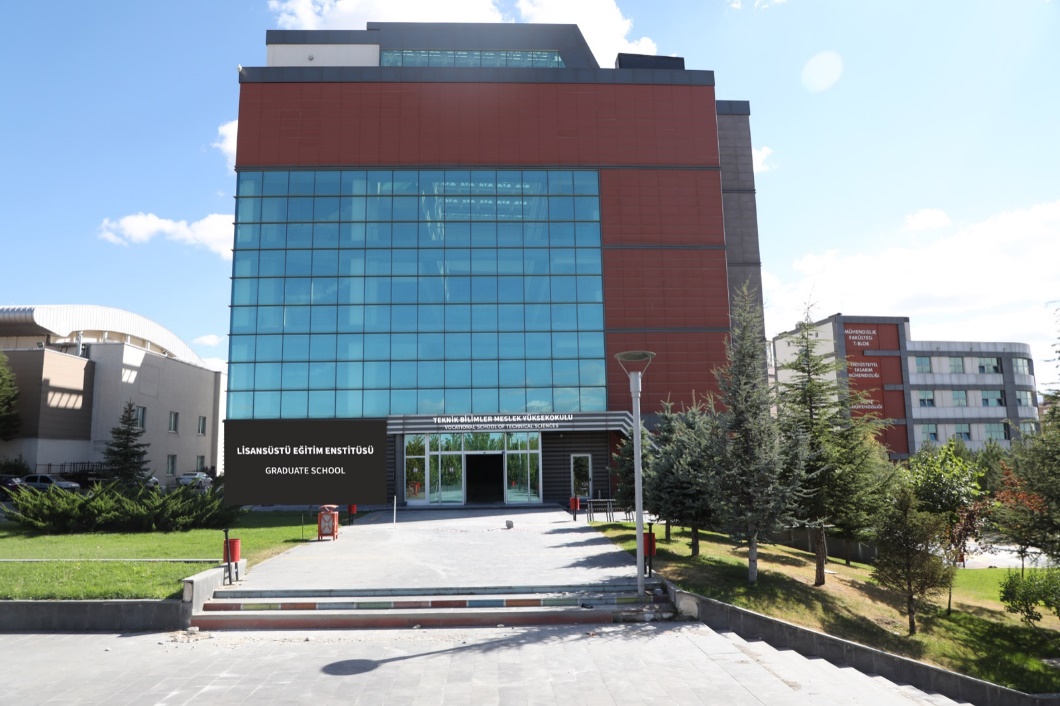 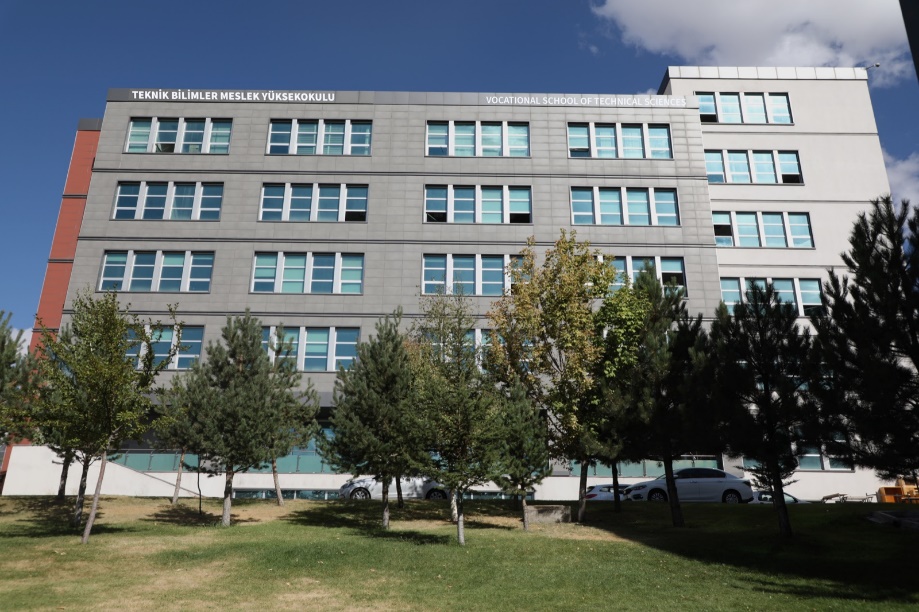 Şekil 1. Kayseri Üniversitesi Teknik Bilimler Meslek Yüksekokulu Ana Binası.TarihçeKayseri Üniversitesi Teknik Bilimler Meslek Yüksekokulu, 1975–1976 eğitim-öğretim yılında Milli Eğitim Bakanlığı’na bağlı olarak eğitim-öğretime açılmış, 1981 yılında Yüksek Öğretim Kanunu ile Erciyes Üniversitesi’ne bağlanmıştır. 1986–1987 eğitim-öğretim yılında Erciyes Üniversitesi’nin Talas yolundaki kampüsüne taşınan Yüksekokul, 1991–1992 eğitim-öğretim yılında Erciyes Üniversitesi kampüs alanı içinde inşa edilen kendi binasında eğitim-öğretim hizmeti vermeye başlamıştır. 1991 yılında “YÖK-Dünya Bankası 2. Endüstriyel Eğitim Projesi” kapsamında yer alması sayesinde, okulda görev yapmakta olan öğretim elemanlarının büyük çoğunluğu Amerika ve İngiltere’de konularında uzmanlaşmak üzere eğitime gönderilmiş ve okulumuzda yeni teknolojilere sahip birçok atölye ve laboratuvarın kurulması sağlanmıştır. Meslek Yüksekokulu bünyesinde toplam 16 programda eğitim verilmekte iken, 2002 yılında bazı programlar okulumuzdan ayrılarak İzzet Bayraktar Sosyal Bilimler Meslek Yüksekokulu adıyla yeni bir yüksekokul haline gelmiştir.Meslek Yüksekokulu, mevcut programlarına ilave olarak 2005–2006 eğitim-öğretim yılında açılan iki yeni program ve 2008–2009 eğitim-öğretim yılında açılan bir yeni programla birlikte toplam 12 programla eğitim-öğretim faaliyetlerine devam etmiştir. 2010-2011 eğitim-öğretim yılında programlar, 8 bölüm çatısı altında toplanmıştır.  18 Mayıs 2018 tarihli ve 30425 sayılı Resmi Gazete’de yayımlanan Yükseköğretim Kanunu ile Bazı Kanun ve Kanun Hükmünde Kararnamelerde Değişiklik Yapılmasına Dair Kanunla kurulan Kayseri Üniversitesine bağlanarak Meslek Yüksekokulu adı altında 2018-2019 Eğitim- Öğretim yılında yeni kurumsal adıyla eğitimine devam etmiştir.Yükseköğretim Kurulunun 26.11.2018 Tarih ve E.9060082 Sayılı Kararıyla Makine ve Metal Teknolojileri Bölümüne bağlı olarak Mekatronik Programı, Tasarım Bölümüne bağlı olarak; İç Mekan Tasarımı Programı açılmış olup bu programlara 2019-2020 Eğitim-Öğretim yılında öğrenci alımına başlanmıştır. Yükseköğretim Kurulu Başkanlığı’nın 17.12.2020 tarih ve 80693 sayılı yazısı ile bünyesinde barındırdığı bölüm ve programların içerikleriyle daha uyumlu olacak şekilde bir isim değişikliği yapılarak Teknik Bilimler Meslek Yüksekokulu adını almıştır. Teknik Bilimler Meslek Yüksekokulu, kurulduğu günden itibaren mezun ettiği öğrencilerle Kayseri’nin, bölgenin ve ülkemizin yetişmiş nitelikli eleman ihtiyacını karşılamaktadır. Mevcut bölümlerimiz ve bu bölümlerde bulunan programlarımız şu şekildedir:Bilgisayar Teknolojileri BölümüBilgisayar Programcılığı ProgramıElektrik ve Enerji BölümüElektrik ProgramıMakine ve Metal Teknolojileri BölümüMakine ProgramıMekatronik ProgramıElektronik ve Otomasyon BölümüElektronik Teknolojisi ProgramıElektronik Haberleşme Teknolojisi ProgramıKontrol ve Otomasyon Teknolojisi ProgramıBiyomedikal Cihaz Teknolojisi ProgramıRadyo ve Televizyon Teknolojisi Programıİnşaat Bölümüİnşaat Teknolojisi ProgramıPazarlama & Dış Ticaret BölümüDış Ticaret ProgramıTasarım Bölümüİç Mekan Tasarımı ProgramıTeknik Bilimler Meslek Yüksekokulumuzda, toplamda 7 (Yedi) bölüm ve bu bölümlere bağlı 12 (Oniki) programda kayıtlı 6586 (Altıbinbeşyüzseksenaltı) öğrenci eğitim-öğretime devam etmekte ve birimimizde 33 (Otuzüç) öğretim elemanı ve 19 (Ondokuz) idari personel çalışmaktadır.Teknik Bilimler Meslek Yüksekokulu, kayıtlı öğrencilerine verdiği örgün eğitimin yanı sıra, toplumun yaşam boyu eğitim ihtiyacını karşılamaya yönelik olarak, seminerler ve konferanslar düzenlenmektedir. Mobilya atölyesinde üniversite ve/veya üniversite dışı firmalarla bağlantılar kurularak gerek Üniversitemiz birimlerinin gerekse diğer firmaların ihtiyaç ve istekleri karşılanmaktadır. Yukarıda sayılan eğitim faaliyetlerine ek olarak Teknik Bilimler Meslek Yüksekokulu bünyesinde bulunan KAYÜ FM 100.8 Radyosu da Kayseri ve çevresine radyo yayını hizmeti sunulmaktadır. KAYÜ FM 100.8, ağırlıklı olarak Radyo TV Yayımcılığı öğrenci ve Teknik Bilimler Meslek Yüksekokulu personelinin çalışmaları ile 7 gün / 24 saat hizmet vermektedir.YerleşkeTeknik Bilimler Meslek Yüksekokulumuz 15 Temmuz yerleşkesinde faaliyetlerine devam etmektedir.MevzuatYükseköğretimle ilgili amaç ve ilkelerin belirlenmesi ve bütün yükseköğretim kurumlarının ve üst kuruluşlarının teşkilatlanma, işleyiş, görev, yetki ve sorumlulukları ile eğitim - öğretim, araştırma, yayım, öğretim elemanları, öğrenciler ve diğer personel ile ilgili esasları bir bütünlük içinde düzenlenmesi halen yürürlükte olan 2547 sayılı Yasa kapsamında gerçekleştirilmektedir.Tüm yükseköğrenim kurumlarında olduğu gibi, asli görevleri arasında eğitim/öğretim, araştırma ve toplumsal katkıların yer aldığı Teknik Bilimler Meslek Yüksekokulumuz görevli akademik personelin görev ve sorumlulukları 2547 sayılı Yükseköğrenim Kanununda, idari personeli görev ve sorumluluk alanları ise 657 sayılı Kanun kapsamında tanımlanmıştırYükseköğretim kurumlarının kuruluş, görev ve sorumlulukları 7/11/1982 tarihli Türkiye Cumhuriyeti Anayasası’nın 130. maddesinde tanımlanmaktadır. Üniversitemizin teşkilatlanma, işleyiş, görev ve sorumlulukları ile eğitim-öğretim, araştırma, yayım, öğretim elemanları, öğrenciler ve diğer personel ile ilgili esasları bir bütünlük içinde 4/11/1981 tarihli 2547 sayılı kanun kapsamında; idari yapısı ise 21/11/1983 tarihli Yükseköğretim Üst Kuruluşları ile Yükseköğretim Kurumlarının İdari Teşkilatının Kuruluş ve Görevlerine İlişkin Esasları Hakkında 124 sayılı Kanun Hükmünde Kararname ile düzenlenmiştir. Üniversitemizin tüm etkinlikleri, 657 sayılı Devlet Memurları Kanunu, ilgili yılın Bütçe Kanunu, 4734 sayılı Kamu İhale Kanunu, 5018 sayılı Kamu Mali Yönetimi ve Kontrol Kanunu ve ilgili yönetmeliklerle, bunların verdiği yetkiye dayanarak çıkarılan yönergelere uygun olarak yürütülmektedir.Anayasamızın 130. Maddesinde Yükseköğretim kurumları; “Çağdaş eğitim-öğretim esaslarına dayanan bir düzen içinde milletin ve ülkenin ihtiyaçlarına uygun insan gücü yetiştirmek amacı ile ortaöğretime dayalı çeşitli düzeylerde eğitim-öğretim, bilimsel araştırma, yayın ve danışmanlık yapmak, ülkeye ve insanlığa hizmet etmek üzere çeşitli birimlerden oluşan kamu tüzel kişiliğine ve bilimsel özerkliğe sahip üniversiteler kanunla kurulur. Yükseköğretim kurumlarının kuruluş ve organları ile işleyişleri ve bunların seçimleri, görev, yetki ve sorumlulukları mali kaynakların kullanılması kanunla düzenlenir.” hükmü çerçevesinde düzenlenen ve yürürlükte bulunan 2547 Sayılı Yükseköğretim Kanununun 12.Maddesinde yükseköğretim kurumlarının bu kanundaki amaç ve ana ilkelere uygun olarak yükseköğretim kurumlarının görevleri aşağıda şekilde tarif edilmiştir: Çağdaş uygarlık ve eğitim-öğretim esaslarına dayanan bir düzen içinde, toplumun ihtiyaçları ve kalkınma planları ilke ve hedeflerine uygun ve ortaöğretime dayalı çeşitli düzeylerde eğitim-öğretim, bilimsel araştırma, yayım ve danışmanlık yapmak,Kendi ihtisas gücü ve maddi kaynaklarını rasyonel, verimli ve ekonomik şekilde kullanarak, milli eğitim politikası ve kalkınma planları ilke ve hedefleri ile Yükseköğretim Kurulu tarafından yapılan plan ve programlar doğrultusunda, ülkenin ihtiyacı olan dallarda ve sayıda insan gücü yetiştirmek,Türk toplumunun yaşam düzeyini yükseltici ve kamuoyunu aydınlatıcı bilim verilerini söz, yazı ve diğer araçlarla yaymak,Örgün, yaygın, sürekli ve açık eğitim yoluyla toplumun özellikle sanayileşme ve tarımda modernleşme alanlarında eğitilmesini sağlamak,Ülkenin bilimsel, kültürel, sosyal ve ekonomik yönlerden ilerlemesini ve gelişmesini ilgilendiren sorunlarını, diğer kuruluşlarla işbirliği yaparak, kamu kuruluşlarına önerilerde bulunmak suretiyle öğretim ve araştırma konusu yapmak, sonuçlarını toplumun yararına sunmak ve kamu kuruluşlarınca istenecek inceleme ve araştırmaları sonuçlandırarak düşüncelerini ve önerilerini bildirmek,Eğitim-öğretim ve seferberliği içinde, örgün, yaygın, sürekli ve açık eğitim hizmetini üstlenen kurumlara katkıda bulunacak önlemleri almak,Yörelerindeki tarım ve sanayinin gelişmesine ve ihtiyaçlarına uygun meslek elemanlarının yetişmesine ve bilgilerinin gelişmesine katkıda bulunmak, sanayi, tarım ve sağlık hizmetleri ile diğer hizmetlerde modernleşmeyi, üretimde artışı sağlayacak çalışma ve programlar yapmak, uygulamak ve yapılanlara katılmak, bununla ilgili kurumlarla işbirliği yapmak ve çevre sorunlarına çözüm getirici önerilerde bulunmak,Eğitim teknolojisini üretmek, geliştirmek, kullanmak, yaygınlaştırmak,Yükseköğretimin uygulamalı yapılmasına ait eğitim-öğretim esaslarını geliştirmek,  döner sermaye işletmelerini kurmak, verimli çalıştırmak ve bu faaliyetlerin geliştirilmesine ilişkin gerekli düzenlemeleri yapmaktır.MisyonUygulama ve proje odaklı, iş dünyası ile bütünleşen, bölgesel kalkınmaya katkı sağlayan, öğrenci merkezli yaklaşımla nitelikli ve evrensel değerlere saygılı insan gücü yetiştirmektir.VizyonÜniversite ve sanayi işbirliğini sağlamada öncü, bölgesinde güçlü ve yenilikçi bir Meslek Yüksekokulu olmaktır.DeğerlerTürkiye Cumhuriyeti’nin temel ilke ve değerlerine sadakatMilli ve manevi değerlere bağlılıkEhliyet ve liyakatYapılan işlerde şeffaflıkHoşgörü, nezaket, saygıBirlik, beraberlik, katılımcılıkÖğrenci odaklılıkYenilikçilik ve yaşam boyu öğrenmeHedeflerKALİTE GÜVENCESİ SİSTEMİ ………………………………………………………………………………………………9EĞİTİM VE ÖĞRETİM………………………………………………………………………………………………………..26ARAŞTIRMA VE GELİŞTİRME…………………………………………………………………………………………….60TOPLUMSAL KATKI……………………………………………………………………………………………………….….74YÖNETİM SİSTEMİ……………………………………………………………………………………………………………82SONUÇ VE DEĞERLENDİRME1975 yılında eğitim öğretime başlayan Kayseri Üniversitesi Teknik Bilimler Meslek Yüksekokulu, 7 (yedi) bölüm ve 12 (on iki) programda 33 (otuz üç) öğretim elemanı, 19 (on dokuz) idari personel ve 6586 öğrencisi ile misyon ve hedefleri doğrultusunda çalışmalarına devam etmektedir. Okulumuz bünyesinde programlarımıza ait teorik bilgilerin uygulamaya aktarılmasını sağlayan Bilgisayar, Elektrik, Mobilya, Telekom, Makine, Elektronik ve İnşaat laboratuvarları bulunmaktadır. Eğitim program çıktıları, programın amaçlarına uygun ve program çıktılarını içerecek şekilde tanımlanmış olup, yüksekokulumuz internet sayfasında ders bilgi paketinde yer almaktadır. Buradaki içeriklerin dış paydaşlardan gelen istekler ve güncel teknolojiye uygun olarak güncellenmesi hedeflenmektedir. YÖK Kalite Güvencesi Yönetmeliği ve Kayseri Üniversitesi Kalite Güvencesi Yönergesi doğrultusunda Teknik Bilimler Meslek Yüksekokulu Kalite ve Güvence Sistemi komisyonumuz, her yıl düzenli olarak hazırlanan faaliyet raporunu da göz önüne alarak okulumuzun eğitim-öğretim, kalite, yönetim ve ar-ge anlamında iyileştirme faaliyetlerini sürdürmektedir. TBMYO’nun gelişmeye açık yönlerinden bir diğeride, araştırma-geliştirme ve toplumsal katkı faaliyetlerimizde izleyeceğimiz ilkelerimiz ve tercihlerimiz ile bu süreçlerinin yönetiminin kurumsal tercihler yönünde uygulamaya konarak tüm birimlerde sonuçların izlenmesi ve paydaşlarla değerlendirilmesi şeklindedir. TBMYO personel ve öğrencilerinin gelişimini destekleyecek ve sunulan hizmetlerin kalitesini arttıracak hedefler benimsemiştir. Bu hedefleri yerine getirirken mali olanakları etkin ve verimli bir şekilde kullanmaya çalışmakta, hayır severlerin katkılarının artırılması konularında girişimlerde bulunmaktadır. TBMYO şeffaf yönetim anlayışı doğrultusunda, ilgili bilgi ve belgeler kurumsal internet sayfamız aracılığıyla kamuoyu ile paylaşılmaktadır. Bununla birlikte farklı iletişim kanalları kullanılarak tarafımıza ulaştırılan bilgi ve belge talepleri de yasal mevzuat hükümleri doğrultusunda karşılanmaktadır. Birimimizin eğitim-öğretim, araştırma-geliştirme, toplumsal katkı, insan kaynakları, finansal kaynakları ve yönetim sistemine ilişkin süreçlerini yeniden tanımlaması ve uygulamaların bu süreçler dahilinde gerçekleştirilerek sonuçların izlenmesi ve paydaşlarla görüş alışverişlerinde bulunularak önlemlerin alınması gerekmektedir.Adı SoyadıGörevE-PostaTelefonProf. Dr. Ercan KARAKÖSEMüdürekarakose@kayseri.edu.tr41002Dr. Öğr. Üyesi Ali DURMUŞMüdür Yrd.alidurmus@kayseri.edu.tr41004Öğr. Gör. Oytun SARAÇOĞLUMüdür Yrd.oytunsaracoglu@kayseri.edu.tr41005Mustafa KARSLIYük. Ok. Sek.mkarsli@kayseri.edu.tr41006Adı SoyadıGörevE-PostaTelefonProf. Dr. Ercan KARAKÖSEBaşkanekarakose@kayseri.edu.tr41002Doç. Dr. Betül ALTAY TOPCUÜyebatopcu@kayseri.edu.tr41126Doç. Dr. Zerrin KILIÇARSLANÜyezerrink@kayseri.edu.tr41119Dr. Öğr. Üyesi Selma BÜYÜKKANTARCI TOLGAYÜyesbtolgay@kayseri.edu.tr41114Dr. Öğr. Üyesi Rifat KURBANÜyerifatkurban@kayseri.edu.tr41104Öğr. Gör. Dr. Güllü AKKAŞÜyegullu.akkas@kayseri.edu.tr41103Öğr. Gör. Muhammed İŞCİÜyemuhammedisci@kayseri.edu.tr41000Öğr. Gör. İbrahim ŞAFAKÜyeibrahimsafak@kayseri.edu.tr41000Yüksekokul Sekreteri Mustafa KARSLIÜyemkarsli@kayseri.edu.tr41006Öğrenci Dilara KONAKCIÜyemyomudurluk@kayseri.edu.tr41000AMAÇLARHEDEFLERDEĞERLENDİRMEEğitim-Öğretim Stratejik AmaçlarıEğitim-Öğretim Stratejik HedefleriBir Önceki Yıl Hedefleri ile Karşılaştırma1. Öğretim kalitesinin artırılması ve sürekliliğinin sağlanması1.1. Akademik kadronun kademeli olarak zenginleştirilmesi.Bir önceki dönemde 2 Öğr. Gör. Okulumuzdan ayrılmış, yerine 2 Dr. Öğr. Üy. göreve başlamıştır. Toplam akademisyen sayısı 33 olarak kalmıştır.1. Öğretim kalitesinin artırılması ve sürekliliğinin sağlanması1.2. Staj imkânlarının artırılması ve üniversite-sanayi işbirliği kapsamında daha etkin hale getirilmesi için gerekli faaliyetlerin arttırılması.Covid-19 pandemisi neticesinde öğrencilerimizin staj yeri bulmadak zorluk yaşaması dolayısıyla okumuzda öğrencilerimize staj imkanı tanınmıştır. Ayrıca, Üniversitemiz senatosu kararı gereğince mezun durumunda olan öğrencilerimiz uzaktan eğitim sistemi ile ödev ve proje şeklinde staj yapmışlardır.1. Öğretim kalitesinin artırılması ve sürekliliğinin sağlanması1.3. Uygun olan program ve derslerde uzaktan öğretim imkânlarının etkin bir şekilde kullanılmasına yönelik çalışmaların tamamlanması.Covid-19 pandemisi dolayısıyla Mart 2020’den itibaren tüm birimlerimizde uzaktan öğretime geçilmiştir.2. Eğitimde uluslararası işbirliğinin sağlanması2.1. Erasmus ve Mevlana gibi uluslararası değişim programından faydalanan öğrenci ve öğretim elemanlarının sayısının artırılması.2.2. Farabi değişim programı çerçevesinde yurtiçindeki diğer yükseköğretim kurumları ile olan öğrenci değişim sayılarının artırılması.Covid-19 pandemisi dolayısıyla 2020 yılı içerisinde öğrenci ve öğretim elemanı hareketliliği yapılamamıştır.3. Öğrenciye yönelik hizmetlerin artırılması3.1. Okulumuzda öğrenci yaşam kalitesinin artırılmasına yönelik çalışmalara hız verilmesi.2020 yılı Haziran ayında okulumuz 15 Temmuz yerleşkesindeki modern binasına ve kampüsüne taşınmıştır.4. Okulun bilimsel yayın sıralamasındaki konumunun yükseltilmesi4.1. Uluslararası yayın sayısının artırılması. Her öğretim elemanının yılda en az bir yayın ve bir proje yapmasının teşvik edilmesi.2020 yılında okulumuz akademiseyenleri 37 adet makale yayınlamış, 2 adet projesi başvurusu onaylanmış ve 2 adet yeni proje başvurusu yapılmıştır.5. Yurt içi ve yurt dışı ortak araştırmaların artırılması5.1. Yurtdışı projeler için başvuru sayısının artırılması. Ulusal ve uluslararası projelere katılma oranının artırılması. Ulusal ve uluslararası bilimsel toplantılara katılımın artırılması hedeflenmektedir.T.C. Çevre ve Şehircilik Bakanlığı, AB ve Dış İlişkiler Genel Müdürlüğü, AB Mali Yardımlar Dairesi Başkanlığı, İklim Değişikliğine Uyum Hibe Programı (CCAGP) kapsamında Kayseri Büyükşehir Belediyesi Su ve Kanalizasyon İdaresi ile ortak olarak “If You Can’t Measure, You Can’t Manage” başlıklı bir proje önerisi sunulmuştur.KALİTE GÜVENCESİ SİSTEMİKALİTE GÜVENCESİ SİSTEMİKALİTE GÜVENCESİ SİSTEMİKALİTE GÜVENCESİ SİSTEMİKALİTE GÜVENCESİ SİSTEMİKALİTE GÜVENCESİ SİSTEMİA.1. Misyon ve Stratejik AmaçlarBirim, stratejik yönetiminin bir parçası olarak kalite güvencesi politikaları ve bu politikaları hayata geçirmek üzere stratejilerini belirlemeli ve kamuoyuyla paylaşmalıdır.Üniversitemiz 18 Mayıs 2018 tarihli ve 30425 sayılı Resmi Gazete ‘de yayımlanan Yükseköğretim Kanunu ile Bazı Kanun ve Kanun Hükmünde Kararnamelerde Değişiklik Yapılmasına Dair Kanunla kurulmuştur. Birimimiz ise bu kanuna bağlı olarak Erciyes Üniversitesi’nden Kayseri Üniversitesi’ne geçmiştir. Erciyes Üniversitesi’nden ayrılarak kurulan köklü bir üniversite olmamıza rağmen Kayseri Üniversitesi resmi işlemlerde yeni bir üniversite olarak görülmektedir. Birimimizde, Kayseri Üniversitesi Kalite Politikası ve Kalite Güvencesi Yönergesi esas alınarak üniversitemiz kalite politikası olan “Misyon, vizyon ve değerleri ile uyum sağlayacak şekilde; mesleki ve etik açıdan yüksek bilgi, beceri ve yetkinlikte insan gücü yetiştirebilmek, kurumsal kapasite ve kültür alt yapısı geliştirebilmek, araştırma geliştirme faaliyetleri ve üretilen projeler ile bölge ve ülke kalkınmasına katkı sağlayabilmek için paydaşlarla işbirliği ve sürekli iyileştirmeyi temel alan bir kalite politikası” benimsemiştir.  Birimin stratejik yönetim sürecinin bir parçası olarak belirlenmiş bir kalite güvencesi politikası bulunmaktadır ve  Kayseri Üniversite’sinin kalite politikası bu kapsamda  birimimizde referans alınmaktadır. Birim stratejik planı periyodik olarak dünyadaki muadil yüksekokulların gelişimi doğrultusunda hazırlanmakta ve ileriki yıllarda güncellenmesi planlanmaktadır. Güncel yapılanma sürecinde kalite süreçleri stratejik plan ve iç kontrol sistemi ile ilişkilendirilerek yenilenme sağlanmaktadır. Bu süreçte stratejik plan ve iç kontrol sistemi kurgulanırken yapılan çalışmalar ve anketlerden doğrudan kalite güvence süreçlerinde de faydalanılmaktadır.Yüksekokulumuz bünyesinde 7 bölüm ve bu bölümlere bağlı 12 program ile eğitim-öğretim faaliyetleri yapılmaktadır.  Bu kapsamda;1. Programlarda yer alan dersler; zorunlu ve seçmeli olarak ayrılarak öğrencilerin istedikleri alanlara yönelmelerine imkân verilmektedir. 2. Dersler, uygulama ve teorik içerikli olarak verilerek, öğrencilerin dersin teorisinin yanı sıra kazanmış olduğu bilgiyi uygulama imkânı verilmekte ve böylece iş deneyimleri arttırılmaktadır. 2020 yılı içerisinde bu şartlar Covid-19 pandemi süreci ile uyum sağlama şeklinde güncellenmiştir.3. Üniversitemize yeni kayıt yaptıran öğrencilerimize oryantasyon eğitimleri verilerek eğitim-öğretim dönemine sorunsuz bir şekilde başlamaları sağlanmaktadır. 2020 senesindeki  Covid-19 pandemi şartları sebebiyle bu eğitimler KAYUZEM sistemi üzerinden yürütülmüştür. 4. Öğrencilerimize, eğitimleri sırasında akademik danışmanlık faaliyetleri verilmektedir. 5. Düzenlenen teknik gezilerle, öğrencilerin saha bilgisi ve deneyimi kazanmaları sağlanmaktadır (Bu geziler Covid 19 pandemi sürecinden önce yapılmıştır).6. Öğrencilerin kişisel ve profesyonel gelişimlerini desteklemek amacıyla kuruma ders dışı etkinlikler ve ders kapsamında olmak üzere pek çok uzman, konuşmacı olarak davet edilmektedir ancak bu faaliyetler Covid 19 pandemisinden etkilenmiştir. 7. Eğitim öğretim kadrosunun mesleki gelişimlerini sürdürmek ve öğretim becerilerini iyileştirmek için konferans, panel ve eğitimlere katılması teşvik edilmektedir.Araştırma faaliyetleri belirlenirken bilime ve topluma katkı sağlanması amaçlanmaktadır. Bu kapsamda; Okulumuzda, temel ve uygulamalı eğitime-araştırmalara yer verilerek nitelikli, özgün çalışmalar yapılması ve topluma katkı sağlayan çıktılar geliştirilmesi amaçlanmaktadır. Uygulamalı araştırmalara destek vermek amacıyla okulumuzda Telekomünikasyon Teknolojileri, Mobilya Atölyesi ve ilgili programlara ait uygulama laboratuvarları faaliyet göstermektedir. 2020 yılında Kayseri Üniversitesi bünyesinde birimimiz de taşınmıştır. Bu taşınma Covid-19 pandemisi esnasında yaplmıştır. Atölye ve laboratuvarlar yeniden kurulmuştur.Okulumuz akademik personeli, ulusal ve uluslararası düzeyde pek çok bilimsel toplantıda (sempozyum, kongre, konferans, seminer, panel vb.) araştırma sonuçlarını sunmuştur. Benzeri etkinlikler üniversitemiz bünyesinde de organize edilmektedir. Öğrencilerimizin toplumun ihtiyaçları ve küresel sorumlulukların bilincinde olan bireyler olarak yetiştirilmesi hedeflenmektedir. Bu bağlamda mezun ve eğitim-öğretimine devam eden öğrencilerimizin, ilgili programların gerektirmiş olduğu bilgi ve uygulama becerisine sahip bireyler olarak toplumda yerini alması hedeflenmektedir. Birimimiz Anadolu’nun ticaret ve sanayi bakımından güçlü bir kenti olan Kayseri’nin ve ülkemizin  ihtiyaç duyduğu nitelikli eleman kaynağını yetiştirmeyi hedeflemektedir.Yönetimsel açıdan alınan her kararda birim misyon, vizyon ve hedeflere uygun davranmak esasına göre hareket edilmektedir. Anlamlı tamamlayıcı ilişkinin sağlanması mevcut güncellemelerle revize edilerek ideal uyumun sağlanması için iyileştirme süreçleri devam etmektedir.A.1. Misyon ve Stratejik AmaçlarBirim, stratejik yönetiminin bir parçası olarak kalite güvencesi politikaları ve bu politikaları hayata geçirmek üzere stratejilerini belirlemeli ve kamuoyuyla paylaşmalıdır.Üniversitemiz 18 Mayıs 2018 tarihli ve 30425 sayılı Resmi Gazete ‘de yayımlanan Yükseköğretim Kanunu ile Bazı Kanun ve Kanun Hükmünde Kararnamelerde Değişiklik Yapılmasına Dair Kanunla kurulmuştur. Birimimiz ise bu kanuna bağlı olarak Erciyes Üniversitesi’nden Kayseri Üniversitesi’ne geçmiştir. Erciyes Üniversitesi’nden ayrılarak kurulan köklü bir üniversite olmamıza rağmen Kayseri Üniversitesi resmi işlemlerde yeni bir üniversite olarak görülmektedir. Birimimizde, Kayseri Üniversitesi Kalite Politikası ve Kalite Güvencesi Yönergesi esas alınarak üniversitemiz kalite politikası olan “Misyon, vizyon ve değerleri ile uyum sağlayacak şekilde; mesleki ve etik açıdan yüksek bilgi, beceri ve yetkinlikte insan gücü yetiştirebilmek, kurumsal kapasite ve kültür alt yapısı geliştirebilmek, araştırma geliştirme faaliyetleri ve üretilen projeler ile bölge ve ülke kalkınmasına katkı sağlayabilmek için paydaşlarla işbirliği ve sürekli iyileştirmeyi temel alan bir kalite politikası” benimsemiştir.  Birimin stratejik yönetim sürecinin bir parçası olarak belirlenmiş bir kalite güvencesi politikası bulunmaktadır ve  Kayseri Üniversite’sinin kalite politikası bu kapsamda  birimimizde referans alınmaktadır. Birim stratejik planı periyodik olarak dünyadaki muadil yüksekokulların gelişimi doğrultusunda hazırlanmakta ve ileriki yıllarda güncellenmesi planlanmaktadır. Güncel yapılanma sürecinde kalite süreçleri stratejik plan ve iç kontrol sistemi ile ilişkilendirilerek yenilenme sağlanmaktadır. Bu süreçte stratejik plan ve iç kontrol sistemi kurgulanırken yapılan çalışmalar ve anketlerden doğrudan kalite güvence süreçlerinde de faydalanılmaktadır.Yüksekokulumuz bünyesinde 7 bölüm ve bu bölümlere bağlı 12 program ile eğitim-öğretim faaliyetleri yapılmaktadır.  Bu kapsamda;1. Programlarda yer alan dersler; zorunlu ve seçmeli olarak ayrılarak öğrencilerin istedikleri alanlara yönelmelerine imkân verilmektedir. 2. Dersler, uygulama ve teorik içerikli olarak verilerek, öğrencilerin dersin teorisinin yanı sıra kazanmış olduğu bilgiyi uygulama imkânı verilmekte ve böylece iş deneyimleri arttırılmaktadır. 2020 yılı içerisinde bu şartlar Covid-19 pandemi süreci ile uyum sağlama şeklinde güncellenmiştir.3. Üniversitemize yeni kayıt yaptıran öğrencilerimize oryantasyon eğitimleri verilerek eğitim-öğretim dönemine sorunsuz bir şekilde başlamaları sağlanmaktadır. 2020 senesindeki  Covid-19 pandemi şartları sebebiyle bu eğitimler KAYUZEM sistemi üzerinden yürütülmüştür. 4. Öğrencilerimize, eğitimleri sırasında akademik danışmanlık faaliyetleri verilmektedir. 5. Düzenlenen teknik gezilerle, öğrencilerin saha bilgisi ve deneyimi kazanmaları sağlanmaktadır (Bu geziler Covid 19 pandemi sürecinden önce yapılmıştır).6. Öğrencilerin kişisel ve profesyonel gelişimlerini desteklemek amacıyla kuruma ders dışı etkinlikler ve ders kapsamında olmak üzere pek çok uzman, konuşmacı olarak davet edilmektedir ancak bu faaliyetler Covid 19 pandemisinden etkilenmiştir. 7. Eğitim öğretim kadrosunun mesleki gelişimlerini sürdürmek ve öğretim becerilerini iyileştirmek için konferans, panel ve eğitimlere katılması teşvik edilmektedir.Araştırma faaliyetleri belirlenirken bilime ve topluma katkı sağlanması amaçlanmaktadır. Bu kapsamda; Okulumuzda, temel ve uygulamalı eğitime-araştırmalara yer verilerek nitelikli, özgün çalışmalar yapılması ve topluma katkı sağlayan çıktılar geliştirilmesi amaçlanmaktadır. Uygulamalı araştırmalara destek vermek amacıyla okulumuzda Telekomünikasyon Teknolojileri, Mobilya Atölyesi ve ilgili programlara ait uygulama laboratuvarları faaliyet göstermektedir. 2020 yılında Kayseri Üniversitesi bünyesinde birimimiz de taşınmıştır. Bu taşınma Covid-19 pandemisi esnasında yaplmıştır. Atölye ve laboratuvarlar yeniden kurulmuştur.Okulumuz akademik personeli, ulusal ve uluslararası düzeyde pek çok bilimsel toplantıda (sempozyum, kongre, konferans, seminer, panel vb.) araştırma sonuçlarını sunmuştur. Benzeri etkinlikler üniversitemiz bünyesinde de organize edilmektedir. Öğrencilerimizin toplumun ihtiyaçları ve küresel sorumlulukların bilincinde olan bireyler olarak yetiştirilmesi hedeflenmektedir. Bu bağlamda mezun ve eğitim-öğretimine devam eden öğrencilerimizin, ilgili programların gerektirmiş olduğu bilgi ve uygulama becerisine sahip bireyler olarak toplumda yerini alması hedeflenmektedir. Birimimiz Anadolu’nun ticaret ve sanayi bakımından güçlü bir kenti olan Kayseri’nin ve ülkemizin  ihtiyaç duyduğu nitelikli eleman kaynağını yetiştirmeyi hedeflemektedir.Yönetimsel açıdan alınan her kararda birim misyon, vizyon ve hedeflere uygun davranmak esasına göre hareket edilmektedir. Anlamlı tamamlayıcı ilişkinin sağlanması mevcut güncellemelerle revize edilerek ideal uyumun sağlanması için iyileştirme süreçleri devam etmektedir.A.1. Misyon ve Stratejik AmaçlarBirim, stratejik yönetiminin bir parçası olarak kalite güvencesi politikaları ve bu politikaları hayata geçirmek üzere stratejilerini belirlemeli ve kamuoyuyla paylaşmalıdır.Üniversitemiz 18 Mayıs 2018 tarihli ve 30425 sayılı Resmi Gazete ‘de yayımlanan Yükseköğretim Kanunu ile Bazı Kanun ve Kanun Hükmünde Kararnamelerde Değişiklik Yapılmasına Dair Kanunla kurulmuştur. Birimimiz ise bu kanuna bağlı olarak Erciyes Üniversitesi’nden Kayseri Üniversitesi’ne geçmiştir. Erciyes Üniversitesi’nden ayrılarak kurulan köklü bir üniversite olmamıza rağmen Kayseri Üniversitesi resmi işlemlerde yeni bir üniversite olarak görülmektedir. Birimimizde, Kayseri Üniversitesi Kalite Politikası ve Kalite Güvencesi Yönergesi esas alınarak üniversitemiz kalite politikası olan “Misyon, vizyon ve değerleri ile uyum sağlayacak şekilde; mesleki ve etik açıdan yüksek bilgi, beceri ve yetkinlikte insan gücü yetiştirebilmek, kurumsal kapasite ve kültür alt yapısı geliştirebilmek, araştırma geliştirme faaliyetleri ve üretilen projeler ile bölge ve ülke kalkınmasına katkı sağlayabilmek için paydaşlarla işbirliği ve sürekli iyileştirmeyi temel alan bir kalite politikası” benimsemiştir.  Birimin stratejik yönetim sürecinin bir parçası olarak belirlenmiş bir kalite güvencesi politikası bulunmaktadır ve  Kayseri Üniversite’sinin kalite politikası bu kapsamda  birimimizde referans alınmaktadır. Birim stratejik planı periyodik olarak dünyadaki muadil yüksekokulların gelişimi doğrultusunda hazırlanmakta ve ileriki yıllarda güncellenmesi planlanmaktadır. Güncel yapılanma sürecinde kalite süreçleri stratejik plan ve iç kontrol sistemi ile ilişkilendirilerek yenilenme sağlanmaktadır. Bu süreçte stratejik plan ve iç kontrol sistemi kurgulanırken yapılan çalışmalar ve anketlerden doğrudan kalite güvence süreçlerinde de faydalanılmaktadır.Yüksekokulumuz bünyesinde 7 bölüm ve bu bölümlere bağlı 12 program ile eğitim-öğretim faaliyetleri yapılmaktadır.  Bu kapsamda;1. Programlarda yer alan dersler; zorunlu ve seçmeli olarak ayrılarak öğrencilerin istedikleri alanlara yönelmelerine imkân verilmektedir. 2. Dersler, uygulama ve teorik içerikli olarak verilerek, öğrencilerin dersin teorisinin yanı sıra kazanmış olduğu bilgiyi uygulama imkânı verilmekte ve böylece iş deneyimleri arttırılmaktadır. 2020 yılı içerisinde bu şartlar Covid-19 pandemi süreci ile uyum sağlama şeklinde güncellenmiştir.3. Üniversitemize yeni kayıt yaptıran öğrencilerimize oryantasyon eğitimleri verilerek eğitim-öğretim dönemine sorunsuz bir şekilde başlamaları sağlanmaktadır. 2020 senesindeki  Covid-19 pandemi şartları sebebiyle bu eğitimler KAYUZEM sistemi üzerinden yürütülmüştür. 4. Öğrencilerimize, eğitimleri sırasında akademik danışmanlık faaliyetleri verilmektedir. 5. Düzenlenen teknik gezilerle, öğrencilerin saha bilgisi ve deneyimi kazanmaları sağlanmaktadır (Bu geziler Covid 19 pandemi sürecinden önce yapılmıştır).6. Öğrencilerin kişisel ve profesyonel gelişimlerini desteklemek amacıyla kuruma ders dışı etkinlikler ve ders kapsamında olmak üzere pek çok uzman, konuşmacı olarak davet edilmektedir ancak bu faaliyetler Covid 19 pandemisinden etkilenmiştir. 7. Eğitim öğretim kadrosunun mesleki gelişimlerini sürdürmek ve öğretim becerilerini iyileştirmek için konferans, panel ve eğitimlere katılması teşvik edilmektedir.Araştırma faaliyetleri belirlenirken bilime ve topluma katkı sağlanması amaçlanmaktadır. Bu kapsamda; Okulumuzda, temel ve uygulamalı eğitime-araştırmalara yer verilerek nitelikli, özgün çalışmalar yapılması ve topluma katkı sağlayan çıktılar geliştirilmesi amaçlanmaktadır. Uygulamalı araştırmalara destek vermek amacıyla okulumuzda Telekomünikasyon Teknolojileri, Mobilya Atölyesi ve ilgili programlara ait uygulama laboratuvarları faaliyet göstermektedir. 2020 yılında Kayseri Üniversitesi bünyesinde birimimiz de taşınmıştır. Bu taşınma Covid-19 pandemisi esnasında yaplmıştır. Atölye ve laboratuvarlar yeniden kurulmuştur.Okulumuz akademik personeli, ulusal ve uluslararası düzeyde pek çok bilimsel toplantıda (sempozyum, kongre, konferans, seminer, panel vb.) araştırma sonuçlarını sunmuştur. Benzeri etkinlikler üniversitemiz bünyesinde de organize edilmektedir. Öğrencilerimizin toplumun ihtiyaçları ve küresel sorumlulukların bilincinde olan bireyler olarak yetiştirilmesi hedeflenmektedir. Bu bağlamda mezun ve eğitim-öğretimine devam eden öğrencilerimizin, ilgili programların gerektirmiş olduğu bilgi ve uygulama becerisine sahip bireyler olarak toplumda yerini alması hedeflenmektedir. Birimimiz Anadolu’nun ticaret ve sanayi bakımından güçlü bir kenti olan Kayseri’nin ve ülkemizin  ihtiyaç duyduğu nitelikli eleman kaynağını yetiştirmeyi hedeflemektedir.Yönetimsel açıdan alınan her kararda birim misyon, vizyon ve hedeflere uygun davranmak esasına göre hareket edilmektedir. Anlamlı tamamlayıcı ilişkinin sağlanması mevcut güncellemelerle revize edilerek ideal uyumun sağlanması için iyileştirme süreçleri devam etmektedir.A.1. Misyon ve Stratejik AmaçlarBirim, stratejik yönetiminin bir parçası olarak kalite güvencesi politikaları ve bu politikaları hayata geçirmek üzere stratejilerini belirlemeli ve kamuoyuyla paylaşmalıdır.Üniversitemiz 18 Mayıs 2018 tarihli ve 30425 sayılı Resmi Gazete ‘de yayımlanan Yükseköğretim Kanunu ile Bazı Kanun ve Kanun Hükmünde Kararnamelerde Değişiklik Yapılmasına Dair Kanunla kurulmuştur. Birimimiz ise bu kanuna bağlı olarak Erciyes Üniversitesi’nden Kayseri Üniversitesi’ne geçmiştir. Erciyes Üniversitesi’nden ayrılarak kurulan köklü bir üniversite olmamıza rağmen Kayseri Üniversitesi resmi işlemlerde yeni bir üniversite olarak görülmektedir. Birimimizde, Kayseri Üniversitesi Kalite Politikası ve Kalite Güvencesi Yönergesi esas alınarak üniversitemiz kalite politikası olan “Misyon, vizyon ve değerleri ile uyum sağlayacak şekilde; mesleki ve etik açıdan yüksek bilgi, beceri ve yetkinlikte insan gücü yetiştirebilmek, kurumsal kapasite ve kültür alt yapısı geliştirebilmek, araştırma geliştirme faaliyetleri ve üretilen projeler ile bölge ve ülke kalkınmasına katkı sağlayabilmek için paydaşlarla işbirliği ve sürekli iyileştirmeyi temel alan bir kalite politikası” benimsemiştir.  Birimin stratejik yönetim sürecinin bir parçası olarak belirlenmiş bir kalite güvencesi politikası bulunmaktadır ve  Kayseri Üniversite’sinin kalite politikası bu kapsamda  birimimizde referans alınmaktadır. Birim stratejik planı periyodik olarak dünyadaki muadil yüksekokulların gelişimi doğrultusunda hazırlanmakta ve ileriki yıllarda güncellenmesi planlanmaktadır. Güncel yapılanma sürecinde kalite süreçleri stratejik plan ve iç kontrol sistemi ile ilişkilendirilerek yenilenme sağlanmaktadır. Bu süreçte stratejik plan ve iç kontrol sistemi kurgulanırken yapılan çalışmalar ve anketlerden doğrudan kalite güvence süreçlerinde de faydalanılmaktadır.Yüksekokulumuz bünyesinde 7 bölüm ve bu bölümlere bağlı 12 program ile eğitim-öğretim faaliyetleri yapılmaktadır.  Bu kapsamda;1. Programlarda yer alan dersler; zorunlu ve seçmeli olarak ayrılarak öğrencilerin istedikleri alanlara yönelmelerine imkân verilmektedir. 2. Dersler, uygulama ve teorik içerikli olarak verilerek, öğrencilerin dersin teorisinin yanı sıra kazanmış olduğu bilgiyi uygulama imkânı verilmekte ve böylece iş deneyimleri arttırılmaktadır. 2020 yılı içerisinde bu şartlar Covid-19 pandemi süreci ile uyum sağlama şeklinde güncellenmiştir.3. Üniversitemize yeni kayıt yaptıran öğrencilerimize oryantasyon eğitimleri verilerek eğitim-öğretim dönemine sorunsuz bir şekilde başlamaları sağlanmaktadır. 2020 senesindeki  Covid-19 pandemi şartları sebebiyle bu eğitimler KAYUZEM sistemi üzerinden yürütülmüştür. 4. Öğrencilerimize, eğitimleri sırasında akademik danışmanlık faaliyetleri verilmektedir. 5. Düzenlenen teknik gezilerle, öğrencilerin saha bilgisi ve deneyimi kazanmaları sağlanmaktadır (Bu geziler Covid 19 pandemi sürecinden önce yapılmıştır).6. Öğrencilerin kişisel ve profesyonel gelişimlerini desteklemek amacıyla kuruma ders dışı etkinlikler ve ders kapsamında olmak üzere pek çok uzman, konuşmacı olarak davet edilmektedir ancak bu faaliyetler Covid 19 pandemisinden etkilenmiştir. 7. Eğitim öğretim kadrosunun mesleki gelişimlerini sürdürmek ve öğretim becerilerini iyileştirmek için konferans, panel ve eğitimlere katılması teşvik edilmektedir.Araştırma faaliyetleri belirlenirken bilime ve topluma katkı sağlanması amaçlanmaktadır. Bu kapsamda; Okulumuzda, temel ve uygulamalı eğitime-araştırmalara yer verilerek nitelikli, özgün çalışmalar yapılması ve topluma katkı sağlayan çıktılar geliştirilmesi amaçlanmaktadır. Uygulamalı araştırmalara destek vermek amacıyla okulumuzda Telekomünikasyon Teknolojileri, Mobilya Atölyesi ve ilgili programlara ait uygulama laboratuvarları faaliyet göstermektedir. 2020 yılında Kayseri Üniversitesi bünyesinde birimimiz de taşınmıştır. Bu taşınma Covid-19 pandemisi esnasında yaplmıştır. Atölye ve laboratuvarlar yeniden kurulmuştur.Okulumuz akademik personeli, ulusal ve uluslararası düzeyde pek çok bilimsel toplantıda (sempozyum, kongre, konferans, seminer, panel vb.) araştırma sonuçlarını sunmuştur. Benzeri etkinlikler üniversitemiz bünyesinde de organize edilmektedir. Öğrencilerimizin toplumun ihtiyaçları ve küresel sorumlulukların bilincinde olan bireyler olarak yetiştirilmesi hedeflenmektedir. Bu bağlamda mezun ve eğitim-öğretimine devam eden öğrencilerimizin, ilgili programların gerektirmiş olduğu bilgi ve uygulama becerisine sahip bireyler olarak toplumda yerini alması hedeflenmektedir. Birimimiz Anadolu’nun ticaret ve sanayi bakımından güçlü bir kenti olan Kayseri’nin ve ülkemizin  ihtiyaç duyduğu nitelikli eleman kaynağını yetiştirmeyi hedeflemektedir.Yönetimsel açıdan alınan her kararda birim misyon, vizyon ve hedeflere uygun davranmak esasına göre hareket edilmektedir. Anlamlı tamamlayıcı ilişkinin sağlanması mevcut güncellemelerle revize edilerek ideal uyumun sağlanması için iyileştirme süreçleri devam etmektedir.A.1. Misyon ve Stratejik AmaçlarBirim, stratejik yönetiminin bir parçası olarak kalite güvencesi politikaları ve bu politikaları hayata geçirmek üzere stratejilerini belirlemeli ve kamuoyuyla paylaşmalıdır.Üniversitemiz 18 Mayıs 2018 tarihli ve 30425 sayılı Resmi Gazete ‘de yayımlanan Yükseköğretim Kanunu ile Bazı Kanun ve Kanun Hükmünde Kararnamelerde Değişiklik Yapılmasına Dair Kanunla kurulmuştur. Birimimiz ise bu kanuna bağlı olarak Erciyes Üniversitesi’nden Kayseri Üniversitesi’ne geçmiştir. Erciyes Üniversitesi’nden ayrılarak kurulan köklü bir üniversite olmamıza rağmen Kayseri Üniversitesi resmi işlemlerde yeni bir üniversite olarak görülmektedir. Birimimizde, Kayseri Üniversitesi Kalite Politikası ve Kalite Güvencesi Yönergesi esas alınarak üniversitemiz kalite politikası olan “Misyon, vizyon ve değerleri ile uyum sağlayacak şekilde; mesleki ve etik açıdan yüksek bilgi, beceri ve yetkinlikte insan gücü yetiştirebilmek, kurumsal kapasite ve kültür alt yapısı geliştirebilmek, araştırma geliştirme faaliyetleri ve üretilen projeler ile bölge ve ülke kalkınmasına katkı sağlayabilmek için paydaşlarla işbirliği ve sürekli iyileştirmeyi temel alan bir kalite politikası” benimsemiştir.  Birimin stratejik yönetim sürecinin bir parçası olarak belirlenmiş bir kalite güvencesi politikası bulunmaktadır ve  Kayseri Üniversite’sinin kalite politikası bu kapsamda  birimimizde referans alınmaktadır. Birim stratejik planı periyodik olarak dünyadaki muadil yüksekokulların gelişimi doğrultusunda hazırlanmakta ve ileriki yıllarda güncellenmesi planlanmaktadır. Güncel yapılanma sürecinde kalite süreçleri stratejik plan ve iç kontrol sistemi ile ilişkilendirilerek yenilenme sağlanmaktadır. Bu süreçte stratejik plan ve iç kontrol sistemi kurgulanırken yapılan çalışmalar ve anketlerden doğrudan kalite güvence süreçlerinde de faydalanılmaktadır.Yüksekokulumuz bünyesinde 7 bölüm ve bu bölümlere bağlı 12 program ile eğitim-öğretim faaliyetleri yapılmaktadır.  Bu kapsamda;1. Programlarda yer alan dersler; zorunlu ve seçmeli olarak ayrılarak öğrencilerin istedikleri alanlara yönelmelerine imkân verilmektedir. 2. Dersler, uygulama ve teorik içerikli olarak verilerek, öğrencilerin dersin teorisinin yanı sıra kazanmış olduğu bilgiyi uygulama imkânı verilmekte ve böylece iş deneyimleri arttırılmaktadır. 2020 yılı içerisinde bu şartlar Covid-19 pandemi süreci ile uyum sağlama şeklinde güncellenmiştir.3. Üniversitemize yeni kayıt yaptıran öğrencilerimize oryantasyon eğitimleri verilerek eğitim-öğretim dönemine sorunsuz bir şekilde başlamaları sağlanmaktadır. 2020 senesindeki  Covid-19 pandemi şartları sebebiyle bu eğitimler KAYUZEM sistemi üzerinden yürütülmüştür. 4. Öğrencilerimize, eğitimleri sırasında akademik danışmanlık faaliyetleri verilmektedir. 5. Düzenlenen teknik gezilerle, öğrencilerin saha bilgisi ve deneyimi kazanmaları sağlanmaktadır (Bu geziler Covid 19 pandemi sürecinden önce yapılmıştır).6. Öğrencilerin kişisel ve profesyonel gelişimlerini desteklemek amacıyla kuruma ders dışı etkinlikler ve ders kapsamında olmak üzere pek çok uzman, konuşmacı olarak davet edilmektedir ancak bu faaliyetler Covid 19 pandemisinden etkilenmiştir. 7. Eğitim öğretim kadrosunun mesleki gelişimlerini sürdürmek ve öğretim becerilerini iyileştirmek için konferans, panel ve eğitimlere katılması teşvik edilmektedir.Araştırma faaliyetleri belirlenirken bilime ve topluma katkı sağlanması amaçlanmaktadır. Bu kapsamda; Okulumuzda, temel ve uygulamalı eğitime-araştırmalara yer verilerek nitelikli, özgün çalışmalar yapılması ve topluma katkı sağlayan çıktılar geliştirilmesi amaçlanmaktadır. Uygulamalı araştırmalara destek vermek amacıyla okulumuzda Telekomünikasyon Teknolojileri, Mobilya Atölyesi ve ilgili programlara ait uygulama laboratuvarları faaliyet göstermektedir. 2020 yılında Kayseri Üniversitesi bünyesinde birimimiz de taşınmıştır. Bu taşınma Covid-19 pandemisi esnasında yaplmıştır. Atölye ve laboratuvarlar yeniden kurulmuştur.Okulumuz akademik personeli, ulusal ve uluslararası düzeyde pek çok bilimsel toplantıda (sempozyum, kongre, konferans, seminer, panel vb.) araştırma sonuçlarını sunmuştur. Benzeri etkinlikler üniversitemiz bünyesinde de organize edilmektedir. Öğrencilerimizin toplumun ihtiyaçları ve küresel sorumlulukların bilincinde olan bireyler olarak yetiştirilmesi hedeflenmektedir. Bu bağlamda mezun ve eğitim-öğretimine devam eden öğrencilerimizin, ilgili programların gerektirmiş olduğu bilgi ve uygulama becerisine sahip bireyler olarak toplumda yerini alması hedeflenmektedir. Birimimiz Anadolu’nun ticaret ve sanayi bakımından güçlü bir kenti olan Kayseri’nin ve ülkemizin  ihtiyaç duyduğu nitelikli eleman kaynağını yetiştirmeyi hedeflemektedir.Yönetimsel açıdan alınan her kararda birim misyon, vizyon ve hedeflere uygun davranmak esasına göre hareket edilmektedir. Anlamlı tamamlayıcı ilişkinin sağlanması mevcut güncellemelerle revize edilerek ideal uyumun sağlanması için iyileştirme süreçleri devam etmektedir.A.1. Misyon ve Stratejik AmaçlarBirim, stratejik yönetiminin bir parçası olarak kalite güvencesi politikaları ve bu politikaları hayata geçirmek üzere stratejilerini belirlemeli ve kamuoyuyla paylaşmalıdır.Üniversitemiz 18 Mayıs 2018 tarihli ve 30425 sayılı Resmi Gazete ‘de yayımlanan Yükseköğretim Kanunu ile Bazı Kanun ve Kanun Hükmünde Kararnamelerde Değişiklik Yapılmasına Dair Kanunla kurulmuştur. Birimimiz ise bu kanuna bağlı olarak Erciyes Üniversitesi’nden Kayseri Üniversitesi’ne geçmiştir. Erciyes Üniversitesi’nden ayrılarak kurulan köklü bir üniversite olmamıza rağmen Kayseri Üniversitesi resmi işlemlerde yeni bir üniversite olarak görülmektedir. Birimimizde, Kayseri Üniversitesi Kalite Politikası ve Kalite Güvencesi Yönergesi esas alınarak üniversitemiz kalite politikası olan “Misyon, vizyon ve değerleri ile uyum sağlayacak şekilde; mesleki ve etik açıdan yüksek bilgi, beceri ve yetkinlikte insan gücü yetiştirebilmek, kurumsal kapasite ve kültür alt yapısı geliştirebilmek, araştırma geliştirme faaliyetleri ve üretilen projeler ile bölge ve ülke kalkınmasına katkı sağlayabilmek için paydaşlarla işbirliği ve sürekli iyileştirmeyi temel alan bir kalite politikası” benimsemiştir.  Birimin stratejik yönetim sürecinin bir parçası olarak belirlenmiş bir kalite güvencesi politikası bulunmaktadır ve  Kayseri Üniversite’sinin kalite politikası bu kapsamda  birimimizde referans alınmaktadır. Birim stratejik planı periyodik olarak dünyadaki muadil yüksekokulların gelişimi doğrultusunda hazırlanmakta ve ileriki yıllarda güncellenmesi planlanmaktadır. Güncel yapılanma sürecinde kalite süreçleri stratejik plan ve iç kontrol sistemi ile ilişkilendirilerek yenilenme sağlanmaktadır. Bu süreçte stratejik plan ve iç kontrol sistemi kurgulanırken yapılan çalışmalar ve anketlerden doğrudan kalite güvence süreçlerinde de faydalanılmaktadır.Yüksekokulumuz bünyesinde 7 bölüm ve bu bölümlere bağlı 12 program ile eğitim-öğretim faaliyetleri yapılmaktadır.  Bu kapsamda;1. Programlarda yer alan dersler; zorunlu ve seçmeli olarak ayrılarak öğrencilerin istedikleri alanlara yönelmelerine imkân verilmektedir. 2. Dersler, uygulama ve teorik içerikli olarak verilerek, öğrencilerin dersin teorisinin yanı sıra kazanmış olduğu bilgiyi uygulama imkânı verilmekte ve böylece iş deneyimleri arttırılmaktadır. 2020 yılı içerisinde bu şartlar Covid-19 pandemi süreci ile uyum sağlama şeklinde güncellenmiştir.3. Üniversitemize yeni kayıt yaptıran öğrencilerimize oryantasyon eğitimleri verilerek eğitim-öğretim dönemine sorunsuz bir şekilde başlamaları sağlanmaktadır. 2020 senesindeki  Covid-19 pandemi şartları sebebiyle bu eğitimler KAYUZEM sistemi üzerinden yürütülmüştür. 4. Öğrencilerimize, eğitimleri sırasında akademik danışmanlık faaliyetleri verilmektedir. 5. Düzenlenen teknik gezilerle, öğrencilerin saha bilgisi ve deneyimi kazanmaları sağlanmaktadır (Bu geziler Covid 19 pandemi sürecinden önce yapılmıştır).6. Öğrencilerin kişisel ve profesyonel gelişimlerini desteklemek amacıyla kuruma ders dışı etkinlikler ve ders kapsamında olmak üzere pek çok uzman, konuşmacı olarak davet edilmektedir ancak bu faaliyetler Covid 19 pandemisinden etkilenmiştir. 7. Eğitim öğretim kadrosunun mesleki gelişimlerini sürdürmek ve öğretim becerilerini iyileştirmek için konferans, panel ve eğitimlere katılması teşvik edilmektedir.Araştırma faaliyetleri belirlenirken bilime ve topluma katkı sağlanması amaçlanmaktadır. Bu kapsamda; Okulumuzda, temel ve uygulamalı eğitime-araştırmalara yer verilerek nitelikli, özgün çalışmalar yapılması ve topluma katkı sağlayan çıktılar geliştirilmesi amaçlanmaktadır. Uygulamalı araştırmalara destek vermek amacıyla okulumuzda Telekomünikasyon Teknolojileri, Mobilya Atölyesi ve ilgili programlara ait uygulama laboratuvarları faaliyet göstermektedir. 2020 yılında Kayseri Üniversitesi bünyesinde birimimiz de taşınmıştır. Bu taşınma Covid-19 pandemisi esnasında yaplmıştır. Atölye ve laboratuvarlar yeniden kurulmuştur.Okulumuz akademik personeli, ulusal ve uluslararası düzeyde pek çok bilimsel toplantıda (sempozyum, kongre, konferans, seminer, panel vb.) araştırma sonuçlarını sunmuştur. Benzeri etkinlikler üniversitemiz bünyesinde de organize edilmektedir. Öğrencilerimizin toplumun ihtiyaçları ve küresel sorumlulukların bilincinde olan bireyler olarak yetiştirilmesi hedeflenmektedir. Bu bağlamda mezun ve eğitim-öğretimine devam eden öğrencilerimizin, ilgili programların gerektirmiş olduğu bilgi ve uygulama becerisine sahip bireyler olarak toplumda yerini alması hedeflenmektedir. Birimimiz Anadolu’nun ticaret ve sanayi bakımından güçlü bir kenti olan Kayseri’nin ve ülkemizin  ihtiyaç duyduğu nitelikli eleman kaynağını yetiştirmeyi hedeflemektedir.Yönetimsel açıdan alınan her kararda birim misyon, vizyon ve hedeflere uygun davranmak esasına göre hareket edilmektedir. Anlamlı tamamlayıcı ilişkinin sağlanması mevcut güncellemelerle revize edilerek ideal uyumun sağlanması için iyileştirme süreçleri devam etmektedir.12345A.1.1. Misyon, vizyon, stratejik amaç ve hedefler Misyon ve vizyon ifadesi tanımlanmıştır, birim çalışanlarınca bilinir ve paylaşılır. Birime özeldir, sürdürülebilir bir gelecek yaratmak için yol göstericidir. Stratejik Plan kültürü ve geleneği vardır, mevcut dönemi kapsayan, kısa/orta uzun vadeli amaçlar, hedefler, alt hedefler, eylemler ve bunların zamanlaması, önceliklendirilmesi, sorumluları, mali kaynakları bulunmaktadır, tüm paydaşların görüşü alınarak (özellikle stratejik paydaşlar) hazırlanmıştır. Mevcut stratejik plan hazırlanırken bir öncekinin ayrıntılı değerlendirilmesi yapılmış ve kullanılmıştır; yıllık gerçekleşme takip edilerek ilgili kurullarda tartışılmakta ve gerekli önlemler alınmaktadır.Birimde stratejik plan kapsamında tanımlanmış misyon, vizyon, stratejik amaçlar bulunmamaktadır.Birimin stratejik plan kapsamında tanımlanmış ve birime özgü misyon, vizyon, stratejik amaç ve hedefleri bulunmaktadır.Birimin genelinde stratejik amaçlar ve hedeflerle uyumlu uygulamalar bulunmaktadır. Stratejik amaç ve hedefler doğrultusunda gerçekleştirilen uygulamalar izlenmekte ve paydaşlarla birlikte değerlendirilerek önlemler alınmaktadır.İçselleştirilmiş, sistematik, sürdürülebilir ve örnek gösterilebilir uygulamalar bulunmaktadır.A.1.1. Misyon, vizyon, stratejik amaç ve hedefler Misyon ve vizyon ifadesi tanımlanmıştır, birim çalışanlarınca bilinir ve paylaşılır. Birime özeldir, sürdürülebilir bir gelecek yaratmak için yol göstericidir. Stratejik Plan kültürü ve geleneği vardır, mevcut dönemi kapsayan, kısa/orta uzun vadeli amaçlar, hedefler, alt hedefler, eylemler ve bunların zamanlaması, önceliklendirilmesi, sorumluları, mali kaynakları bulunmaktadır, tüm paydaşların görüşü alınarak (özellikle stratejik paydaşlar) hazırlanmıştır. Mevcut stratejik plan hazırlanırken bir öncekinin ayrıntılı değerlendirilmesi yapılmış ve kullanılmıştır; yıllık gerçekleşme takip edilerek ilgili kurullarda tartışılmakta ve gerekli önlemler alınmaktadır.Örnek KanıtlarEK A.1.1.1. Kayseri Üniversitesi Meslek Yüksekokulu Müdürlüğü 2019-2020 Stratejik Planı             https://tbmyo.kayseri.edu.tr/tr/i/15-1/stratejik-planEK A.1.1.2. Kayseri Üniversitesi Kalite Güvencesi Yönergesi https://www.kayseri.edu.tr/Yonetmelikler-Yonergeler/kayseri-dosya-1050-kalite-guvencesi-yonergesi-son.pdfEK A.1.1.3. Kayseri Üniversitesi Kalite Politikası https://www.kayseri.edu.tr/Sayfa/73/1/kalite-politikamiz.htmlEK A.1.1.4. Kayseri Üniversitesi Uzaktan Eğitim Uygulama ve Araştırma Merkezi (KAYUZEM)https://kayuzem.kayseri.edu.tr/kayuzemEK A.1.1.5. Kayseri Üniversitesi Öğrenci Bilgi Sistemihttps://obisis.kayseri.edu.tr/ EK A.1.1.6. Kayseri Üniversitesi Akademik Veri Yönetim Sistemi https://avesis.kayseri.edu.tr/EK A.1.1.7. Kayseri Üniversitesi Teknik Bilimler Meslek Yüksek Okulu Ders İçerikleri               https://tbmyo.kayseri.edu.tr/tr/i/24-1/ders-icerikleriEK A.1.1.8. KAYUZEM, KAYÜ Öğrencilerinin Uzaktan Eğitim Teknolojilerine ve Uzaktan Öğretime Adaptasyonu, “Oryantasyon Eğitimi”. EK A.1.1.9. Birim Müdürü Tarafından Verilen Oryantasyon Eğitimi Örnek KanıtlarEK A.1.1.1. Kayseri Üniversitesi Meslek Yüksekokulu Müdürlüğü 2019-2020 Stratejik Planı             https://tbmyo.kayseri.edu.tr/tr/i/15-1/stratejik-planEK A.1.1.2. Kayseri Üniversitesi Kalite Güvencesi Yönergesi https://www.kayseri.edu.tr/Yonetmelikler-Yonergeler/kayseri-dosya-1050-kalite-guvencesi-yonergesi-son.pdfEK A.1.1.3. Kayseri Üniversitesi Kalite Politikası https://www.kayseri.edu.tr/Sayfa/73/1/kalite-politikamiz.htmlEK A.1.1.4. Kayseri Üniversitesi Uzaktan Eğitim Uygulama ve Araştırma Merkezi (KAYUZEM)https://kayuzem.kayseri.edu.tr/kayuzemEK A.1.1.5. Kayseri Üniversitesi Öğrenci Bilgi Sistemihttps://obisis.kayseri.edu.tr/ EK A.1.1.6. Kayseri Üniversitesi Akademik Veri Yönetim Sistemi https://avesis.kayseri.edu.tr/EK A.1.1.7. Kayseri Üniversitesi Teknik Bilimler Meslek Yüksek Okulu Ders İçerikleri               https://tbmyo.kayseri.edu.tr/tr/i/24-1/ders-icerikleriEK A.1.1.8. KAYUZEM, KAYÜ Öğrencilerinin Uzaktan Eğitim Teknolojilerine ve Uzaktan Öğretime Adaptasyonu, “Oryantasyon Eğitimi”. EK A.1.1.9. Birim Müdürü Tarafından Verilen Oryantasyon Eğitimi Örnek KanıtlarEK A.1.1.1. Kayseri Üniversitesi Meslek Yüksekokulu Müdürlüğü 2019-2020 Stratejik Planı             https://tbmyo.kayseri.edu.tr/tr/i/15-1/stratejik-planEK A.1.1.2. Kayseri Üniversitesi Kalite Güvencesi Yönergesi https://www.kayseri.edu.tr/Yonetmelikler-Yonergeler/kayseri-dosya-1050-kalite-guvencesi-yonergesi-son.pdfEK A.1.1.3. Kayseri Üniversitesi Kalite Politikası https://www.kayseri.edu.tr/Sayfa/73/1/kalite-politikamiz.htmlEK A.1.1.4. Kayseri Üniversitesi Uzaktan Eğitim Uygulama ve Araştırma Merkezi (KAYUZEM)https://kayuzem.kayseri.edu.tr/kayuzemEK A.1.1.5. Kayseri Üniversitesi Öğrenci Bilgi Sistemihttps://obisis.kayseri.edu.tr/ EK A.1.1.6. Kayseri Üniversitesi Akademik Veri Yönetim Sistemi https://avesis.kayseri.edu.tr/EK A.1.1.7. Kayseri Üniversitesi Teknik Bilimler Meslek Yüksek Okulu Ders İçerikleri               https://tbmyo.kayseri.edu.tr/tr/i/24-1/ders-icerikleriEK A.1.1.8. KAYUZEM, KAYÜ Öğrencilerinin Uzaktan Eğitim Teknolojilerine ve Uzaktan Öğretime Adaptasyonu, “Oryantasyon Eğitimi”. EK A.1.1.9. Birim Müdürü Tarafından Verilen Oryantasyon Eğitimi Örnek KanıtlarEK A.1.1.1. Kayseri Üniversitesi Meslek Yüksekokulu Müdürlüğü 2019-2020 Stratejik Planı             https://tbmyo.kayseri.edu.tr/tr/i/15-1/stratejik-planEK A.1.1.2. Kayseri Üniversitesi Kalite Güvencesi Yönergesi https://www.kayseri.edu.tr/Yonetmelikler-Yonergeler/kayseri-dosya-1050-kalite-guvencesi-yonergesi-son.pdfEK A.1.1.3. Kayseri Üniversitesi Kalite Politikası https://www.kayseri.edu.tr/Sayfa/73/1/kalite-politikamiz.htmlEK A.1.1.4. Kayseri Üniversitesi Uzaktan Eğitim Uygulama ve Araştırma Merkezi (KAYUZEM)https://kayuzem.kayseri.edu.tr/kayuzemEK A.1.1.5. Kayseri Üniversitesi Öğrenci Bilgi Sistemihttps://obisis.kayseri.edu.tr/ EK A.1.1.6. Kayseri Üniversitesi Akademik Veri Yönetim Sistemi https://avesis.kayseri.edu.tr/EK A.1.1.7. Kayseri Üniversitesi Teknik Bilimler Meslek Yüksek Okulu Ders İçerikleri               https://tbmyo.kayseri.edu.tr/tr/i/24-1/ders-icerikleriEK A.1.1.8. KAYUZEM, KAYÜ Öğrencilerinin Uzaktan Eğitim Teknolojilerine ve Uzaktan Öğretime Adaptasyonu, “Oryantasyon Eğitimi”. EK A.1.1.9. Birim Müdürü Tarafından Verilen Oryantasyon Eğitimi Örnek KanıtlarEK A.1.1.1. Kayseri Üniversitesi Meslek Yüksekokulu Müdürlüğü 2019-2020 Stratejik Planı             https://tbmyo.kayseri.edu.tr/tr/i/15-1/stratejik-planEK A.1.1.2. Kayseri Üniversitesi Kalite Güvencesi Yönergesi https://www.kayseri.edu.tr/Yonetmelikler-Yonergeler/kayseri-dosya-1050-kalite-guvencesi-yonergesi-son.pdfEK A.1.1.3. Kayseri Üniversitesi Kalite Politikası https://www.kayseri.edu.tr/Sayfa/73/1/kalite-politikamiz.htmlEK A.1.1.4. Kayseri Üniversitesi Uzaktan Eğitim Uygulama ve Araştırma Merkezi (KAYUZEM)https://kayuzem.kayseri.edu.tr/kayuzemEK A.1.1.5. Kayseri Üniversitesi Öğrenci Bilgi Sistemihttps://obisis.kayseri.edu.tr/ EK A.1.1.6. Kayseri Üniversitesi Akademik Veri Yönetim Sistemi https://avesis.kayseri.edu.tr/EK A.1.1.7. Kayseri Üniversitesi Teknik Bilimler Meslek Yüksek Okulu Ders İçerikleri               https://tbmyo.kayseri.edu.tr/tr/i/24-1/ders-icerikleriEK A.1.1.8. KAYUZEM, KAYÜ Öğrencilerinin Uzaktan Eğitim Teknolojilerine ve Uzaktan Öğretime Adaptasyonu, “Oryantasyon Eğitimi”. EK A.1.1.9. Birim Müdürü Tarafından Verilen Oryantasyon Eğitimi KALİTE GÜVENCESİ SİSTEMİKALİTE GÜVENCESİ SİSTEMİKALİTE GÜVENCESİ SİSTEMİKALİTE GÜVENCESİ SİSTEMİKALİTE GÜVENCESİ SİSTEMİKALİTE GÜVENCESİ SİSTEMİA.1. Misyon ve Stratejik Amaçlar12345A.1.2. Kalite güvencesi; eğitim ve öğretim; araştırma ve geliştirme; toplumsal katkı ve yönetim politikalarıKalite güvencesi politikası vardır, paydaşların görüşü alınarak hazırlanmıştır. Politika birim çalışanlarınca bilinir ve paylaşılır. Politika belgesi yalın, somut, gerçekçidir. Sürdürülebilir kalite güvencesi sistemini ana hatlarıyla tarif etmektedir. Kalite güvencesinin yönetim şekli, yapılanması, temel mekanizmaları, merkezi kurgu ve birimlere erişimi açıklanmıştır. Aynı şekilde eğitim ve öğretim (uzaktan eğitimi de kapsayacak şekilde), araştırma ve geliştirme, toplumsal katkı ve yönetim sistemi politikaları vardır ve kalite güvencesi politikası için sayılan özellikleri taşır. Bu politika ifadelerinin somut sonuçları, uygulamalara yansıyan etkileri vardır; örnekleri sunulabilir. Birimin tanımlı politikaları bulunmamaktadır.Birimde ilan edilmiş tanımlı politikalar bulunmaktadır. Birimin birbiriyle ilişkilendirilmiş, tüm birimleri tarafından benimsenen ve paydaşlarınca bilinen politikaları ve bu politikalarla uyumlu uygulamaları bulunmaktadır.Bu politikalar ve bağlı uygulamalar izlenmekte ve ilgili paydaşlarla birlikte değerlendirilmektedir.İçselleştirilmiş, sistematik, sürdürülebilir ve örnek gösterilebilir uygulamalar bulunmaktadır.A.1.2. Kalite güvencesi; eğitim ve öğretim; araştırma ve geliştirme; toplumsal katkı ve yönetim politikalarıKalite güvencesi politikası vardır, paydaşların görüşü alınarak hazırlanmıştır. Politika birim çalışanlarınca bilinir ve paylaşılır. Politika belgesi yalın, somut, gerçekçidir. Sürdürülebilir kalite güvencesi sistemini ana hatlarıyla tarif etmektedir. Kalite güvencesinin yönetim şekli, yapılanması, temel mekanizmaları, merkezi kurgu ve birimlere erişimi açıklanmıştır. Aynı şekilde eğitim ve öğretim (uzaktan eğitimi de kapsayacak şekilde), araştırma ve geliştirme, toplumsal katkı ve yönetim sistemi politikaları vardır ve kalite güvencesi politikası için sayılan özellikleri taşır. Bu politika ifadelerinin somut sonuçları, uygulamalara yansıyan etkileri vardır; örnekleri sunulabilir. Örnek KanıtlarEK A.1.2.1. Kayseri Üniversitesi Kalite Politikası https://www.kayseri.edu.tr/Sayfa/73/1/kalite-politikamiz.htmlEK A.1.2.2. Kayseri Üniversitesi Uzaktan Eğitim Uygulama ve Araştırma Merkezi (KAYUZEM)https://kayuzem.kayseri.edu.tr/kayuzemEK A.1.2.3. Kayseri Üniversitesi Öğrenci Bilgi Sistemihttps://obisis.kayseri.edu.tr/ EK A.1.2.4. Kayseri Üniversitesi Akademik Veri Yönetim Sistemi https://avesis.kayseri.edu.tr/EK A.1.2.5. Kayseri Üniversitesi Teknik Bilimler Meslek Yüksek Okulu Ders İçerikleri             https://tbmyo.kayseri.edu.tr/tr/i/24-1/ders-icerikleriÖrnek KanıtlarEK A.1.2.1. Kayseri Üniversitesi Kalite Politikası https://www.kayseri.edu.tr/Sayfa/73/1/kalite-politikamiz.htmlEK A.1.2.2. Kayseri Üniversitesi Uzaktan Eğitim Uygulama ve Araştırma Merkezi (KAYUZEM)https://kayuzem.kayseri.edu.tr/kayuzemEK A.1.2.3. Kayseri Üniversitesi Öğrenci Bilgi Sistemihttps://obisis.kayseri.edu.tr/ EK A.1.2.4. Kayseri Üniversitesi Akademik Veri Yönetim Sistemi https://avesis.kayseri.edu.tr/EK A.1.2.5. Kayseri Üniversitesi Teknik Bilimler Meslek Yüksek Okulu Ders İçerikleri             https://tbmyo.kayseri.edu.tr/tr/i/24-1/ders-icerikleriÖrnek KanıtlarEK A.1.2.1. Kayseri Üniversitesi Kalite Politikası https://www.kayseri.edu.tr/Sayfa/73/1/kalite-politikamiz.htmlEK A.1.2.2. Kayseri Üniversitesi Uzaktan Eğitim Uygulama ve Araştırma Merkezi (KAYUZEM)https://kayuzem.kayseri.edu.tr/kayuzemEK A.1.2.3. Kayseri Üniversitesi Öğrenci Bilgi Sistemihttps://obisis.kayseri.edu.tr/ EK A.1.2.4. Kayseri Üniversitesi Akademik Veri Yönetim Sistemi https://avesis.kayseri.edu.tr/EK A.1.2.5. Kayseri Üniversitesi Teknik Bilimler Meslek Yüksek Okulu Ders İçerikleri             https://tbmyo.kayseri.edu.tr/tr/i/24-1/ders-icerikleriÖrnek KanıtlarEK A.1.2.1. Kayseri Üniversitesi Kalite Politikası https://www.kayseri.edu.tr/Sayfa/73/1/kalite-politikamiz.htmlEK A.1.2.2. Kayseri Üniversitesi Uzaktan Eğitim Uygulama ve Araştırma Merkezi (KAYUZEM)https://kayuzem.kayseri.edu.tr/kayuzemEK A.1.2.3. Kayseri Üniversitesi Öğrenci Bilgi Sistemihttps://obisis.kayseri.edu.tr/ EK A.1.2.4. Kayseri Üniversitesi Akademik Veri Yönetim Sistemi https://avesis.kayseri.edu.tr/EK A.1.2.5. Kayseri Üniversitesi Teknik Bilimler Meslek Yüksek Okulu Ders İçerikleri             https://tbmyo.kayseri.edu.tr/tr/i/24-1/ders-icerikleriÖrnek KanıtlarEK A.1.2.1. Kayseri Üniversitesi Kalite Politikası https://www.kayseri.edu.tr/Sayfa/73/1/kalite-politikamiz.htmlEK A.1.2.2. Kayseri Üniversitesi Uzaktan Eğitim Uygulama ve Araştırma Merkezi (KAYUZEM)https://kayuzem.kayseri.edu.tr/kayuzemEK A.1.2.3. Kayseri Üniversitesi Öğrenci Bilgi Sistemihttps://obisis.kayseri.edu.tr/ EK A.1.2.4. Kayseri Üniversitesi Akademik Veri Yönetim Sistemi https://avesis.kayseri.edu.tr/EK A.1.2.5. Kayseri Üniversitesi Teknik Bilimler Meslek Yüksek Okulu Ders İçerikleri             https://tbmyo.kayseri.edu.tr/tr/i/24-1/ders-icerikleriKALİTE GÜVENCESİ SİSTEMİKALİTE GÜVENCESİ SİSTEMİKALİTE GÜVENCESİ SİSTEMİKALİTE GÜVENCESİ SİSTEMİKALİTE GÜVENCESİ SİSTEMİKALİTE GÜVENCESİ SİSTEMİA.1. Misyon ve Stratejik Amaçlar12345A.1.3. Kurumsal performans yönetimiBirimde performans yönetim sistemleri bütünsel bir yaklaşımla ele alınmaktadır. Birimin stratejik amaçları doğrultusunda sürekli iyileştirmeye yardımcı olur. Bilişim sistemleriyle desteklenerek performans yönetiminin doğru ve güvenilir olması sağlanmaktadır. Birimin stratejik bakış açısını yansıtan performans yönetimi süreç odaklı ve paydaş katılımıyla sürdürülmektedir.Tüm temel etkinlikleri kapsayan (genel, anahtar, uzaktan eğitim vb.) performans göstergeleri tanımlanmış ve paylaşılmıştır. Performans göstergelerinin iç kalite güvencesi sistemi ile nasıl ilişkilendirildiği tanımlanmış ve yazılıdır. Kararlara yansıma örnekleri mevcuttur. Yıllar içinde nasıl değiştiği takip edilmektedir, bu izlemenin sonuçları yazılıdır ve gerektiği şekilde kullanıldığına dair kanıtlar mevcuttur. Birimde performans yönetimi bulunmamaktadır.Birimde performans göstergeleri ve performans yönetimi mekanizmaları tanımlanmıştır.Birimin geneline yayılmış performans yönetimi uygulamaları bulunmaktadır.Birimde  performans göstergelerinin işlerliği ve performans yönetimi mekanizmaları izlenmekte ve izlem sonuçlarına göre iyileştirmeler gerçekleştirilmektedir.İçselleştirilmiş, sistematik, sürdürülebilir ve örnek gösterilebilir uygulamalar bulunmaktadır.A.1.3. Kurumsal performans yönetimiBirimde performans yönetim sistemleri bütünsel bir yaklaşımla ele alınmaktadır. Birimin stratejik amaçları doğrultusunda sürekli iyileştirmeye yardımcı olur. Bilişim sistemleriyle desteklenerek performans yönetiminin doğru ve güvenilir olması sağlanmaktadır. Birimin stratejik bakış açısını yansıtan performans yönetimi süreç odaklı ve paydaş katılımıyla sürdürülmektedir.Tüm temel etkinlikleri kapsayan (genel, anahtar, uzaktan eğitim vb.) performans göstergeleri tanımlanmış ve paylaşılmıştır. Performans göstergelerinin iç kalite güvencesi sistemi ile nasıl ilişkilendirildiği tanımlanmış ve yazılıdır. Kararlara yansıma örnekleri mevcuttur. Yıllar içinde nasıl değiştiği takip edilmektedir, bu izlemenin sonuçları yazılıdır ve gerektiği şekilde kullanıldığına dair kanıtlar mevcuttur. Örnek KanıtlarEK A.1.3.1. 2020 Yılı BİDR Hazırlama Kılavuzu Sürüm 2.1 https://kalite.kayseri.edu.tr/Bagimsiz-Icerik/2255Örnek KanıtlarEK A.1.3.1. 2020 Yılı BİDR Hazırlama Kılavuzu Sürüm 2.1 https://kalite.kayseri.edu.tr/Bagimsiz-Icerik/2255Örnek KanıtlarEK A.1.3.1. 2020 Yılı BİDR Hazırlama Kılavuzu Sürüm 2.1 https://kalite.kayseri.edu.tr/Bagimsiz-Icerik/2255Örnek KanıtlarEK A.1.3.1. 2020 Yılı BİDR Hazırlama Kılavuzu Sürüm 2.1 https://kalite.kayseri.edu.tr/Bagimsiz-Icerik/2255Örnek KanıtlarEK A.1.3.1. 2020 Yılı BİDR Hazırlama Kılavuzu Sürüm 2.1 https://kalite.kayseri.edu.tr/Bagimsiz-Icerik/2255KALİTE GÜVENCESİ SİSTEMİKALİTE GÜVENCESİ SİSTEMİKALİTE GÜVENCESİ SİSTEMİKALİTE GÜVENCESİ SİSTEMİKALİTE GÜVENCESİ SİSTEMİKALİTE GÜVENCESİ SİSTEMİA.2. İç Kalite GüvencesiBirim, iç kalite güvencesi sistemini oluşturmalı ve bu sistem ile süreçlerin gözden geçirilerek sürekli iyileştirilmesini sağlamalıdır. Birim Kalite Komisyonunun yetki, görev ve sorumlulukları açık şekilde tanımlanmalı ve birimde kalite kültürü yaygınlaştırılmalıdır.Teknik Bilimler Meslek Yüksekokulumuz’da 8’i akademik personel, 1’i idari personel ve 1’i öğrenci temsilcisi olmak üzere toplam 10 üyeli bir kalite komisyonu görevlendirilmiştir. Komisyon bilgileri web sayfasında yer almaktadır. Yapılan faaliyetler rapor, tutanak veya tanıtımlarla paydaşlarla paylaşılmaktadır.  Meslek Yüksekokulumuz Kalite Komisyonu çalışma usul ve esasları, Kayseri Üniversitesi Kalite Güvence Yönergesi ile düzenlenmiştir. Komisyon çalışmalarının şeffaflığı ve kamuoyuyla paylaşımı yeterli düzeydedir. Her toplantı raporu üst yönetimle paylaşılarak tutanaklarla şeffaflaştırılmaktadır.Birimin iç paydaşları ile yapılandırılmış etkileşimi resmi yazılar, toplantılar, bireysel iletişim kanalları, OBİSİS, EBYS gibi online sistemler kullanılarak gerçekleştirilmektedir. İç ve dış paydaşlarla etkileşim için periyodik olarak anket çalışması yapılmasına ihtiyaç duyulmaktadır. Ayrıca, yapılandırılmış bir mezun takip sistemi bulunmamaktadır. Bu konularla ilgili alt yapı çalışmaları başlatılmıştır, ancak 2020 yılına hakim olan  Covid-19 pandemisi ve birimimizin taşınma süreci bu çalışmalara engel olmuştur. Eğitim programlarımızda dış paydaşların ihtiyaçlarına göre ders katalogları ve ders içeriklerinin güncellenmesi planlanmış olup, uygulamaya konulmuştur. Kontrol aşamasında dersi veren öğretim elemanları ile dersi alan öğrencilerin performansları gözlemlenmiş ve gerekli önlemler alınmıştır.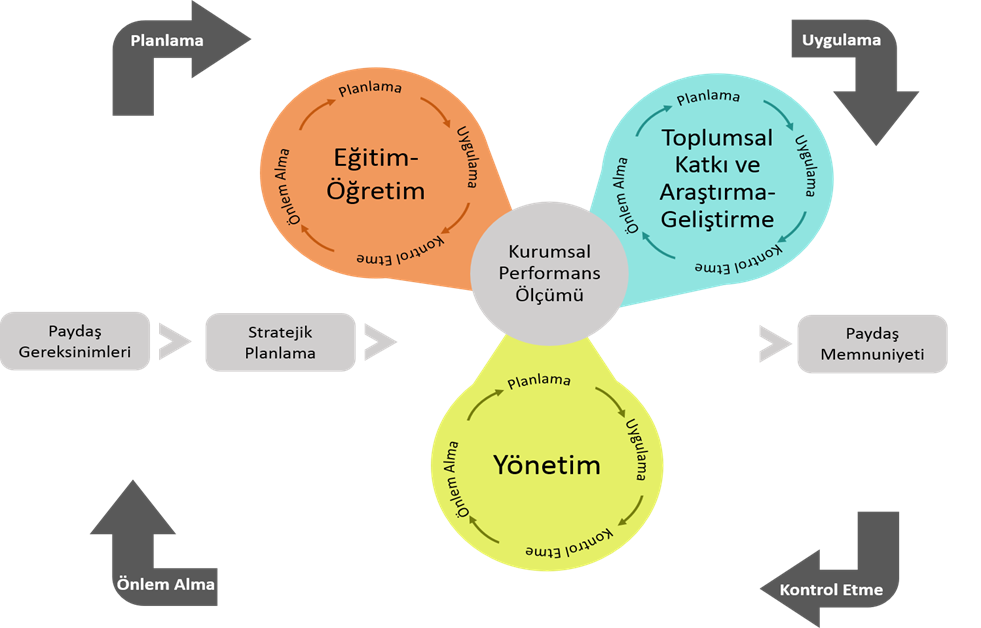 Şekil 2.1 Kayseri Üniversitesi Teknik Bilimler Meslek Yüksekokulu Kalite Güvence MekanizmalarıBirimin iç kalite güvencesi sistemi ve mekanizmaları oluşturulmuştur. Birimimiz kalite komisyonu ile toplantılar düzenlenmiştir. Meslek Yüksekokulumuz yöneticilerinin liderlik özelliklerinin ve yetkinliklerinin ölçülmesi, izlenmesi ve geliştirilmesi için personel memnuniyet anketi düzenlenmesi, sonuçların değerlendirilerek alınması gereken önlemler belirlenmesi ve ihtiyaca yönelik hizmet içi eğitimler düzenlenmesine yönelik çalışmalar başlatılmıştır.  Covid-19 pandemisi bu çalışmaların ertelenmesine neden olmuştur.A.2. İç Kalite GüvencesiBirim, iç kalite güvencesi sistemini oluşturmalı ve bu sistem ile süreçlerin gözden geçirilerek sürekli iyileştirilmesini sağlamalıdır. Birim Kalite Komisyonunun yetki, görev ve sorumlulukları açık şekilde tanımlanmalı ve birimde kalite kültürü yaygınlaştırılmalıdır.Teknik Bilimler Meslek Yüksekokulumuz’da 8’i akademik personel, 1’i idari personel ve 1’i öğrenci temsilcisi olmak üzere toplam 10 üyeli bir kalite komisyonu görevlendirilmiştir. Komisyon bilgileri web sayfasında yer almaktadır. Yapılan faaliyetler rapor, tutanak veya tanıtımlarla paydaşlarla paylaşılmaktadır.  Meslek Yüksekokulumuz Kalite Komisyonu çalışma usul ve esasları, Kayseri Üniversitesi Kalite Güvence Yönergesi ile düzenlenmiştir. Komisyon çalışmalarının şeffaflığı ve kamuoyuyla paylaşımı yeterli düzeydedir. Her toplantı raporu üst yönetimle paylaşılarak tutanaklarla şeffaflaştırılmaktadır.Birimin iç paydaşları ile yapılandırılmış etkileşimi resmi yazılar, toplantılar, bireysel iletişim kanalları, OBİSİS, EBYS gibi online sistemler kullanılarak gerçekleştirilmektedir. İç ve dış paydaşlarla etkileşim için periyodik olarak anket çalışması yapılmasına ihtiyaç duyulmaktadır. Ayrıca, yapılandırılmış bir mezun takip sistemi bulunmamaktadır. Bu konularla ilgili alt yapı çalışmaları başlatılmıştır, ancak 2020 yılına hakim olan  Covid-19 pandemisi ve birimimizin taşınma süreci bu çalışmalara engel olmuştur. Eğitim programlarımızda dış paydaşların ihtiyaçlarına göre ders katalogları ve ders içeriklerinin güncellenmesi planlanmış olup, uygulamaya konulmuştur. Kontrol aşamasında dersi veren öğretim elemanları ile dersi alan öğrencilerin performansları gözlemlenmiş ve gerekli önlemler alınmıştır.Şekil 2.1 Kayseri Üniversitesi Teknik Bilimler Meslek Yüksekokulu Kalite Güvence MekanizmalarıBirimin iç kalite güvencesi sistemi ve mekanizmaları oluşturulmuştur. Birimimiz kalite komisyonu ile toplantılar düzenlenmiştir. Meslek Yüksekokulumuz yöneticilerinin liderlik özelliklerinin ve yetkinliklerinin ölçülmesi, izlenmesi ve geliştirilmesi için personel memnuniyet anketi düzenlenmesi, sonuçların değerlendirilerek alınması gereken önlemler belirlenmesi ve ihtiyaca yönelik hizmet içi eğitimler düzenlenmesine yönelik çalışmalar başlatılmıştır.  Covid-19 pandemisi bu çalışmaların ertelenmesine neden olmuştur.A.2. İç Kalite GüvencesiBirim, iç kalite güvencesi sistemini oluşturmalı ve bu sistem ile süreçlerin gözden geçirilerek sürekli iyileştirilmesini sağlamalıdır. Birim Kalite Komisyonunun yetki, görev ve sorumlulukları açık şekilde tanımlanmalı ve birimde kalite kültürü yaygınlaştırılmalıdır.Teknik Bilimler Meslek Yüksekokulumuz’da 8’i akademik personel, 1’i idari personel ve 1’i öğrenci temsilcisi olmak üzere toplam 10 üyeli bir kalite komisyonu görevlendirilmiştir. Komisyon bilgileri web sayfasında yer almaktadır. Yapılan faaliyetler rapor, tutanak veya tanıtımlarla paydaşlarla paylaşılmaktadır.  Meslek Yüksekokulumuz Kalite Komisyonu çalışma usul ve esasları, Kayseri Üniversitesi Kalite Güvence Yönergesi ile düzenlenmiştir. Komisyon çalışmalarının şeffaflığı ve kamuoyuyla paylaşımı yeterli düzeydedir. Her toplantı raporu üst yönetimle paylaşılarak tutanaklarla şeffaflaştırılmaktadır.Birimin iç paydaşları ile yapılandırılmış etkileşimi resmi yazılar, toplantılar, bireysel iletişim kanalları, OBİSİS, EBYS gibi online sistemler kullanılarak gerçekleştirilmektedir. İç ve dış paydaşlarla etkileşim için periyodik olarak anket çalışması yapılmasına ihtiyaç duyulmaktadır. Ayrıca, yapılandırılmış bir mezun takip sistemi bulunmamaktadır. Bu konularla ilgili alt yapı çalışmaları başlatılmıştır, ancak 2020 yılına hakim olan  Covid-19 pandemisi ve birimimizin taşınma süreci bu çalışmalara engel olmuştur. Eğitim programlarımızda dış paydaşların ihtiyaçlarına göre ders katalogları ve ders içeriklerinin güncellenmesi planlanmış olup, uygulamaya konulmuştur. Kontrol aşamasında dersi veren öğretim elemanları ile dersi alan öğrencilerin performansları gözlemlenmiş ve gerekli önlemler alınmıştır.Şekil 2.1 Kayseri Üniversitesi Teknik Bilimler Meslek Yüksekokulu Kalite Güvence MekanizmalarıBirimin iç kalite güvencesi sistemi ve mekanizmaları oluşturulmuştur. Birimimiz kalite komisyonu ile toplantılar düzenlenmiştir. Meslek Yüksekokulumuz yöneticilerinin liderlik özelliklerinin ve yetkinliklerinin ölçülmesi, izlenmesi ve geliştirilmesi için personel memnuniyet anketi düzenlenmesi, sonuçların değerlendirilerek alınması gereken önlemler belirlenmesi ve ihtiyaca yönelik hizmet içi eğitimler düzenlenmesine yönelik çalışmalar başlatılmıştır.  Covid-19 pandemisi bu çalışmaların ertelenmesine neden olmuştur.A.2. İç Kalite GüvencesiBirim, iç kalite güvencesi sistemini oluşturmalı ve bu sistem ile süreçlerin gözden geçirilerek sürekli iyileştirilmesini sağlamalıdır. Birim Kalite Komisyonunun yetki, görev ve sorumlulukları açık şekilde tanımlanmalı ve birimde kalite kültürü yaygınlaştırılmalıdır.Teknik Bilimler Meslek Yüksekokulumuz’da 8’i akademik personel, 1’i idari personel ve 1’i öğrenci temsilcisi olmak üzere toplam 10 üyeli bir kalite komisyonu görevlendirilmiştir. Komisyon bilgileri web sayfasında yer almaktadır. Yapılan faaliyetler rapor, tutanak veya tanıtımlarla paydaşlarla paylaşılmaktadır.  Meslek Yüksekokulumuz Kalite Komisyonu çalışma usul ve esasları, Kayseri Üniversitesi Kalite Güvence Yönergesi ile düzenlenmiştir. Komisyon çalışmalarının şeffaflığı ve kamuoyuyla paylaşımı yeterli düzeydedir. Her toplantı raporu üst yönetimle paylaşılarak tutanaklarla şeffaflaştırılmaktadır.Birimin iç paydaşları ile yapılandırılmış etkileşimi resmi yazılar, toplantılar, bireysel iletişim kanalları, OBİSİS, EBYS gibi online sistemler kullanılarak gerçekleştirilmektedir. İç ve dış paydaşlarla etkileşim için periyodik olarak anket çalışması yapılmasına ihtiyaç duyulmaktadır. Ayrıca, yapılandırılmış bir mezun takip sistemi bulunmamaktadır. Bu konularla ilgili alt yapı çalışmaları başlatılmıştır, ancak 2020 yılına hakim olan  Covid-19 pandemisi ve birimimizin taşınma süreci bu çalışmalara engel olmuştur. Eğitim programlarımızda dış paydaşların ihtiyaçlarına göre ders katalogları ve ders içeriklerinin güncellenmesi planlanmış olup, uygulamaya konulmuştur. Kontrol aşamasında dersi veren öğretim elemanları ile dersi alan öğrencilerin performansları gözlemlenmiş ve gerekli önlemler alınmıştır.Şekil 2.1 Kayseri Üniversitesi Teknik Bilimler Meslek Yüksekokulu Kalite Güvence MekanizmalarıBirimin iç kalite güvencesi sistemi ve mekanizmaları oluşturulmuştur. Birimimiz kalite komisyonu ile toplantılar düzenlenmiştir. Meslek Yüksekokulumuz yöneticilerinin liderlik özelliklerinin ve yetkinliklerinin ölçülmesi, izlenmesi ve geliştirilmesi için personel memnuniyet anketi düzenlenmesi, sonuçların değerlendirilerek alınması gereken önlemler belirlenmesi ve ihtiyaca yönelik hizmet içi eğitimler düzenlenmesine yönelik çalışmalar başlatılmıştır.  Covid-19 pandemisi bu çalışmaların ertelenmesine neden olmuştur.A.2. İç Kalite GüvencesiBirim, iç kalite güvencesi sistemini oluşturmalı ve bu sistem ile süreçlerin gözden geçirilerek sürekli iyileştirilmesini sağlamalıdır. Birim Kalite Komisyonunun yetki, görev ve sorumlulukları açık şekilde tanımlanmalı ve birimde kalite kültürü yaygınlaştırılmalıdır.Teknik Bilimler Meslek Yüksekokulumuz’da 8’i akademik personel, 1’i idari personel ve 1’i öğrenci temsilcisi olmak üzere toplam 10 üyeli bir kalite komisyonu görevlendirilmiştir. Komisyon bilgileri web sayfasında yer almaktadır. Yapılan faaliyetler rapor, tutanak veya tanıtımlarla paydaşlarla paylaşılmaktadır.  Meslek Yüksekokulumuz Kalite Komisyonu çalışma usul ve esasları, Kayseri Üniversitesi Kalite Güvence Yönergesi ile düzenlenmiştir. Komisyon çalışmalarının şeffaflığı ve kamuoyuyla paylaşımı yeterli düzeydedir. Her toplantı raporu üst yönetimle paylaşılarak tutanaklarla şeffaflaştırılmaktadır.Birimin iç paydaşları ile yapılandırılmış etkileşimi resmi yazılar, toplantılar, bireysel iletişim kanalları, OBİSİS, EBYS gibi online sistemler kullanılarak gerçekleştirilmektedir. İç ve dış paydaşlarla etkileşim için periyodik olarak anket çalışması yapılmasına ihtiyaç duyulmaktadır. Ayrıca, yapılandırılmış bir mezun takip sistemi bulunmamaktadır. Bu konularla ilgili alt yapı çalışmaları başlatılmıştır, ancak 2020 yılına hakim olan  Covid-19 pandemisi ve birimimizin taşınma süreci bu çalışmalara engel olmuştur. Eğitim programlarımızda dış paydaşların ihtiyaçlarına göre ders katalogları ve ders içeriklerinin güncellenmesi planlanmış olup, uygulamaya konulmuştur. Kontrol aşamasında dersi veren öğretim elemanları ile dersi alan öğrencilerin performansları gözlemlenmiş ve gerekli önlemler alınmıştır.Şekil 2.1 Kayseri Üniversitesi Teknik Bilimler Meslek Yüksekokulu Kalite Güvence MekanizmalarıBirimin iç kalite güvencesi sistemi ve mekanizmaları oluşturulmuştur. Birimimiz kalite komisyonu ile toplantılar düzenlenmiştir. Meslek Yüksekokulumuz yöneticilerinin liderlik özelliklerinin ve yetkinliklerinin ölçülmesi, izlenmesi ve geliştirilmesi için personel memnuniyet anketi düzenlenmesi, sonuçların değerlendirilerek alınması gereken önlemler belirlenmesi ve ihtiyaca yönelik hizmet içi eğitimler düzenlenmesine yönelik çalışmalar başlatılmıştır.  Covid-19 pandemisi bu çalışmaların ertelenmesine neden olmuştur.A.2. İç Kalite GüvencesiBirim, iç kalite güvencesi sistemini oluşturmalı ve bu sistem ile süreçlerin gözden geçirilerek sürekli iyileştirilmesini sağlamalıdır. Birim Kalite Komisyonunun yetki, görev ve sorumlulukları açık şekilde tanımlanmalı ve birimde kalite kültürü yaygınlaştırılmalıdır.Teknik Bilimler Meslek Yüksekokulumuz’da 8’i akademik personel, 1’i idari personel ve 1’i öğrenci temsilcisi olmak üzere toplam 10 üyeli bir kalite komisyonu görevlendirilmiştir. Komisyon bilgileri web sayfasında yer almaktadır. Yapılan faaliyetler rapor, tutanak veya tanıtımlarla paydaşlarla paylaşılmaktadır.  Meslek Yüksekokulumuz Kalite Komisyonu çalışma usul ve esasları, Kayseri Üniversitesi Kalite Güvence Yönergesi ile düzenlenmiştir. Komisyon çalışmalarının şeffaflığı ve kamuoyuyla paylaşımı yeterli düzeydedir. Her toplantı raporu üst yönetimle paylaşılarak tutanaklarla şeffaflaştırılmaktadır.Birimin iç paydaşları ile yapılandırılmış etkileşimi resmi yazılar, toplantılar, bireysel iletişim kanalları, OBİSİS, EBYS gibi online sistemler kullanılarak gerçekleştirilmektedir. İç ve dış paydaşlarla etkileşim için periyodik olarak anket çalışması yapılmasına ihtiyaç duyulmaktadır. Ayrıca, yapılandırılmış bir mezun takip sistemi bulunmamaktadır. Bu konularla ilgili alt yapı çalışmaları başlatılmıştır, ancak 2020 yılına hakim olan  Covid-19 pandemisi ve birimimizin taşınma süreci bu çalışmalara engel olmuştur. Eğitim programlarımızda dış paydaşların ihtiyaçlarına göre ders katalogları ve ders içeriklerinin güncellenmesi planlanmış olup, uygulamaya konulmuştur. Kontrol aşamasında dersi veren öğretim elemanları ile dersi alan öğrencilerin performansları gözlemlenmiş ve gerekli önlemler alınmıştır.Şekil 2.1 Kayseri Üniversitesi Teknik Bilimler Meslek Yüksekokulu Kalite Güvence MekanizmalarıBirimin iç kalite güvencesi sistemi ve mekanizmaları oluşturulmuştur. Birimimiz kalite komisyonu ile toplantılar düzenlenmiştir. Meslek Yüksekokulumuz yöneticilerinin liderlik özelliklerinin ve yetkinliklerinin ölçülmesi, izlenmesi ve geliştirilmesi için personel memnuniyet anketi düzenlenmesi, sonuçların değerlendirilerek alınması gereken önlemler belirlenmesi ve ihtiyaca yönelik hizmet içi eğitimler düzenlenmesine yönelik çalışmalar başlatılmıştır.  Covid-19 pandemisi bu çalışmaların ertelenmesine neden olmuştur.12345A.2.1. Kalite KomisyonuBirim Kalite Komisyonunun süreç ve uygulamaları tanımlıdır, birim çalışanlarınca bilinir. Komisyon iç kalite güvencesi sisteminin oluşturulması ve geliştirilmesinde etkin rol alır, program akreditasyonu süreçlerine destek verir. Komisyon gerçekleştirilen etkinliklerin sonuçlarını değerlendirir. Bu değerlendirmeler karar alma mekanizmalarını etkiler.Birimde kalite güvencesi süreçlerini yürütmek üzere oluşturulmuş bir kalite komisyonu bulunmamaktadır.Kalite komisyonunun yetki, görev ve sorumlulukları ile organizasyon yapısı tanımlanmıştır.Kalite komisyonu birimin kalite güvencesi çalışmalarını etkin, kapsayıcı, katılımcı, şeffaf ve karar alma mekanizmalarında etkili biçimde yürütmektedir. Kalite komisyonu çalışma biçimi ve işleyişi izlenmekte ve bağlı iyileştirmeler gerçekleştirilmektedir. İçselleştirilmiş, sistematik, sürdürülebilir ve örnek gösterilebilir uygulamalar bulunmaktadır.A.2.1. Kalite KomisyonuBirim Kalite Komisyonunun süreç ve uygulamaları tanımlıdır, birim çalışanlarınca bilinir. Komisyon iç kalite güvencesi sisteminin oluşturulması ve geliştirilmesinde etkin rol alır, program akreditasyonu süreçlerine destek verir. Komisyon gerçekleştirilen etkinliklerin sonuçlarını değerlendirir. Bu değerlendirmeler karar alma mekanizmalarını etkiler.Örnek KanıtlarEK A.2.1.1. Kayseri Üniversitesi Kalite Güvencesi Yönergesi https://www.kayseri.edu.tr/Yonetmelikler-Yonergeler/kayseri-dosya-1050-kalite-guvencesi-yonergesi-son.pdfEK A.2.1.2. Teknik Bilimler Meslek Yüksekokulu Kalite Güvence Sistemi Komisyon Üyeleri              https://tbmyo.kayseri.edu.tr/tr/komisyonlar/komisyonlar EK A.2.1.3.  Teknik Bilimler Meslek Yüksekokulu Kalite Güvence Sistemi Komisyon Üyeleri  ile Toplantılar Örnek KanıtlarEK A.2.1.1. Kayseri Üniversitesi Kalite Güvencesi Yönergesi https://www.kayseri.edu.tr/Yonetmelikler-Yonergeler/kayseri-dosya-1050-kalite-guvencesi-yonergesi-son.pdfEK A.2.1.2. Teknik Bilimler Meslek Yüksekokulu Kalite Güvence Sistemi Komisyon Üyeleri              https://tbmyo.kayseri.edu.tr/tr/komisyonlar/komisyonlar EK A.2.1.3.  Teknik Bilimler Meslek Yüksekokulu Kalite Güvence Sistemi Komisyon Üyeleri  ile Toplantılar Örnek KanıtlarEK A.2.1.1. Kayseri Üniversitesi Kalite Güvencesi Yönergesi https://www.kayseri.edu.tr/Yonetmelikler-Yonergeler/kayseri-dosya-1050-kalite-guvencesi-yonergesi-son.pdfEK A.2.1.2. Teknik Bilimler Meslek Yüksekokulu Kalite Güvence Sistemi Komisyon Üyeleri              https://tbmyo.kayseri.edu.tr/tr/komisyonlar/komisyonlar EK A.2.1.3.  Teknik Bilimler Meslek Yüksekokulu Kalite Güvence Sistemi Komisyon Üyeleri  ile Toplantılar Örnek KanıtlarEK A.2.1.1. Kayseri Üniversitesi Kalite Güvencesi Yönergesi https://www.kayseri.edu.tr/Yonetmelikler-Yonergeler/kayseri-dosya-1050-kalite-guvencesi-yonergesi-son.pdfEK A.2.1.2. Teknik Bilimler Meslek Yüksekokulu Kalite Güvence Sistemi Komisyon Üyeleri              https://tbmyo.kayseri.edu.tr/tr/komisyonlar/komisyonlar EK A.2.1.3.  Teknik Bilimler Meslek Yüksekokulu Kalite Güvence Sistemi Komisyon Üyeleri  ile Toplantılar Örnek KanıtlarEK A.2.1.1. Kayseri Üniversitesi Kalite Güvencesi Yönergesi https://www.kayseri.edu.tr/Yonetmelikler-Yonergeler/kayseri-dosya-1050-kalite-guvencesi-yonergesi-son.pdfEK A.2.1.2. Teknik Bilimler Meslek Yüksekokulu Kalite Güvence Sistemi Komisyon Üyeleri              https://tbmyo.kayseri.edu.tr/tr/komisyonlar/komisyonlar EK A.2.1.3.  Teknik Bilimler Meslek Yüksekokulu Kalite Güvence Sistemi Komisyon Üyeleri  ile Toplantılar KALİTE GÜVENCESİ SİSTEMİKALİTE GÜVENCESİ SİSTEMİKALİTE GÜVENCESİ SİSTEMİKALİTE GÜVENCESİ SİSTEMİKALİTE GÜVENCESİ SİSTEMİKALİTE GÜVENCESİ SİSTEMİA.2. İç Kalite Güvencesi12345A.2.2. İç kalite güvencesi mekanizmaları (PUKÖ çevrimleri, takvim, birimlerin yapısı)PUKÖ çevrimleri itibarı ile takvim yılı temelinde hangi işlem, süreç, mekanizmaların devreye gireceği planlanmış, akış şemaları belirlidir. Sorumluluklar ve yetkiler tanımlanmıştır. Gerçekleşen uygulamalar irdelenmektedir. Takvim yılı temelinde verilen işlem, süreç, mekanizmaların üst yönetim, fakülteler, öğretim elemanları, idari personel, öğrenciler gibi katmanları nasıl kapsadığı belirtilmiştir. Takvim yılı temelinde tasarlanmayan diğer kalite döngülerinin ise tüm katmanları içerdiği kanıtları ile belirtilmiştir, gerçekleşen uygulamalar irdelenmektedir. Birime ait kalite güvencesi rehberi gibi, politika ayrıntılarının yer aldığı erişilebilen ve güncellenen bir doküman bulunmaktadır. Birimin tanımlanmış bir iç kalite güvencesi sistemi bulunmamaktadır.Birimin iç kalite güvencesi süreç ve mekanizmaları tanımlanmıştır. İç kalite güvencesi sistemi birimin geneline yayılmış, şeffaf ve bütüncül olarak yürütülmektedir.İç kalite güvencesi sistemi mekanizmaları izlenmekte ve ilgili paydaşlarla birlikte iyileştirilmektedir.İçselleştirilmiş, sistematik, sürdürülebilir ve örnek gösterilebilir uygulamalar bulunmaktadır.A.2.2. İç kalite güvencesi mekanizmaları (PUKÖ çevrimleri, takvim, birimlerin yapısı)PUKÖ çevrimleri itibarı ile takvim yılı temelinde hangi işlem, süreç, mekanizmaların devreye gireceği planlanmış, akış şemaları belirlidir. Sorumluluklar ve yetkiler tanımlanmıştır. Gerçekleşen uygulamalar irdelenmektedir. Takvim yılı temelinde verilen işlem, süreç, mekanizmaların üst yönetim, fakülteler, öğretim elemanları, idari personel, öğrenciler gibi katmanları nasıl kapsadığı belirtilmiştir. Takvim yılı temelinde tasarlanmayan diğer kalite döngülerinin ise tüm katmanları içerdiği kanıtları ile belirtilmiştir, gerçekleşen uygulamalar irdelenmektedir. Birime ait kalite güvencesi rehberi gibi, politika ayrıntılarının yer aldığı erişilebilen ve güncellenen bir doküman bulunmaktadır. Örnek KanıtlarEK A.2.2.1. 2020 Yılı BİDR Hazırlama Kılavuzu Sürüm 2.1 https://kalite.kayseri.edu.tr/Bagimsiz-Icerik/2255EK A.2.2.2. 11.02.2021 Tarihli  Akademik Birim Kalite Komisyonlarına 2020 Yılı KİDR/BİDR Hazırlanmasına Yönelik Bilgilendirme Toplantısıhttps://kalite.kayseri.edu.tr/Bagimsiz-Icerik/2237Örnek KanıtlarEK A.2.2.1. 2020 Yılı BİDR Hazırlama Kılavuzu Sürüm 2.1 https://kalite.kayseri.edu.tr/Bagimsiz-Icerik/2255EK A.2.2.2. 11.02.2021 Tarihli  Akademik Birim Kalite Komisyonlarına 2020 Yılı KİDR/BİDR Hazırlanmasına Yönelik Bilgilendirme Toplantısıhttps://kalite.kayseri.edu.tr/Bagimsiz-Icerik/2237Örnek KanıtlarEK A.2.2.1. 2020 Yılı BİDR Hazırlama Kılavuzu Sürüm 2.1 https://kalite.kayseri.edu.tr/Bagimsiz-Icerik/2255EK A.2.2.2. 11.02.2021 Tarihli  Akademik Birim Kalite Komisyonlarına 2020 Yılı KİDR/BİDR Hazırlanmasına Yönelik Bilgilendirme Toplantısıhttps://kalite.kayseri.edu.tr/Bagimsiz-Icerik/2237Örnek KanıtlarEK A.2.2.1. 2020 Yılı BİDR Hazırlama Kılavuzu Sürüm 2.1 https://kalite.kayseri.edu.tr/Bagimsiz-Icerik/2255EK A.2.2.2. 11.02.2021 Tarihli  Akademik Birim Kalite Komisyonlarına 2020 Yılı KİDR/BİDR Hazırlanmasına Yönelik Bilgilendirme Toplantısıhttps://kalite.kayseri.edu.tr/Bagimsiz-Icerik/2237Örnek KanıtlarEK A.2.2.1. 2020 Yılı BİDR Hazırlama Kılavuzu Sürüm 2.1 https://kalite.kayseri.edu.tr/Bagimsiz-Icerik/2255EK A.2.2.2. 11.02.2021 Tarihli  Akademik Birim Kalite Komisyonlarına 2020 Yılı KİDR/BİDR Hazırlanmasına Yönelik Bilgilendirme Toplantısıhttps://kalite.kayseri.edu.tr/Bagimsiz-Icerik/2237KALİTE GÜVENCESİ SİSTEMİKALİTE GÜVENCESİ SİSTEMİKALİTE GÜVENCESİ SİSTEMİKALİTE GÜVENCESİ SİSTEMİKALİTE GÜVENCESİ SİSTEMİKALİTE GÜVENCESİ SİSTEMİA.2. İç Kalite Güvencesi12345A.2.3. Liderlik ve kalite güvencesi kültürüYönetimin ve süreç liderlerinin kalite güvencesi bilinci, sahipliği ve birim iç kalite güvencesi sisteminin oluşturulmasına liderlik etmesi gelişmiş düzeydedir. Birimlerde liderlik anlayışı ve koordinasyon kültürü yerleşmiştir. Akademik ve idari birimler ile yönetim arasında etkin bir iletişim ağı oluşturulmuştur. Kurumsal süreklilik ve nasıl çalıştığı, deneyim birikimlerinin oluşma hızı, kalite kültürü geliştirme hızı takip edilmekte ve irdelenmektedir. Geri bildirim, izleme, içselleştirme fırsatları ve üst yönetimin bunlara katkısı sürekli değerlendirilmektedir. Birimdeki liderlik yaklaşımları kalite güvencesi kültürünün gelişimini desteklememektedir.Birimde kalite güvencesi kültürünü destekleyen liderlik yaklaşımı oluşturmak üzere planlamalar bulunmaktadır. Birimin geneline yayılmış, kalite güvencesi kültürünün gelişimini destekleyen liderlik uygulamaları bulunmaktadır.Liderlik uygulamaları ve bu uygulamaların kalite güvencesi kültürünün gelişimine katkısı izlenmekte ve bağlı iyileştirmeler gerçekleştirilmektedir.İçselleştirilmiş, sistematik, sürdürülebilir ve örnek gösterilebilir uygulamalar bulunmaktadır.A.2.3. Liderlik ve kalite güvencesi kültürüYönetimin ve süreç liderlerinin kalite güvencesi bilinci, sahipliği ve birim iç kalite güvencesi sisteminin oluşturulmasına liderlik etmesi gelişmiş düzeydedir. Birimlerde liderlik anlayışı ve koordinasyon kültürü yerleşmiştir. Akademik ve idari birimler ile yönetim arasında etkin bir iletişim ağı oluşturulmuştur. Kurumsal süreklilik ve nasıl çalıştığı, deneyim birikimlerinin oluşma hızı, kalite kültürü geliştirme hızı takip edilmekte ve irdelenmektedir. Geri bildirim, izleme, içselleştirme fırsatları ve üst yönetimin bunlara katkısı sürekli değerlendirilmektedir. Örnek KanıtlarEK A.2.3.1. Kayseri Üniversitesi Teknik Bilimler Yüksekokulu Yönetimi             https://tbmyo.kayseri.edu.tr/tr/yonetim/yuksekokul-yonetimiEK A.2.3.2. Kayseri Üniversitesi Teknik Bilimler Yüksekokulu Yönetim Kurulu             https://tbmyo.kayseri.edu.tr/tr/yonetim-kurulu/yuksekokul-yonetim-kuruluEK A.2.3.3. Kayseri Üniversitesi Teknik Bilimler Yüksekokul Kurul Üyeleri             https://tbmyo.kayseri.edu.tr/tr/kurul/yuksekokul-kuruluEK A.2.3.4. Kayseri Üniversitesi Teknik Bilimler Yüksekokulu Kalite Güvence Sistemi Komisyonu             https://tbmyo.kayseri.edu.tr/tr/komisyonlar/komisyonlar EK A.2.3.5. Kayseri Üniversitesi Teknik Bilimler Yüksekokulu Komisyonlar             https://tbmyo.kayseri.edu.tr/tr/komisyonlar/komisyonlarEK A.2.3.6. Kayseri Üniversitesi Teknik Bilimler Yüksekokulu Organizasyon Şeması             https://tbmyo.kayseri.edu.tr/tr/i/37-1/organizasyon-semasiÖrnek KanıtlarEK A.2.3.1. Kayseri Üniversitesi Teknik Bilimler Yüksekokulu Yönetimi             https://tbmyo.kayseri.edu.tr/tr/yonetim/yuksekokul-yonetimiEK A.2.3.2. Kayseri Üniversitesi Teknik Bilimler Yüksekokulu Yönetim Kurulu             https://tbmyo.kayseri.edu.tr/tr/yonetim-kurulu/yuksekokul-yonetim-kuruluEK A.2.3.3. Kayseri Üniversitesi Teknik Bilimler Yüksekokul Kurul Üyeleri             https://tbmyo.kayseri.edu.tr/tr/kurul/yuksekokul-kuruluEK A.2.3.4. Kayseri Üniversitesi Teknik Bilimler Yüksekokulu Kalite Güvence Sistemi Komisyonu             https://tbmyo.kayseri.edu.tr/tr/komisyonlar/komisyonlar EK A.2.3.5. Kayseri Üniversitesi Teknik Bilimler Yüksekokulu Komisyonlar             https://tbmyo.kayseri.edu.tr/tr/komisyonlar/komisyonlarEK A.2.3.6. Kayseri Üniversitesi Teknik Bilimler Yüksekokulu Organizasyon Şeması             https://tbmyo.kayseri.edu.tr/tr/i/37-1/organizasyon-semasiÖrnek KanıtlarEK A.2.3.1. Kayseri Üniversitesi Teknik Bilimler Yüksekokulu Yönetimi             https://tbmyo.kayseri.edu.tr/tr/yonetim/yuksekokul-yonetimiEK A.2.3.2. Kayseri Üniversitesi Teknik Bilimler Yüksekokulu Yönetim Kurulu             https://tbmyo.kayseri.edu.tr/tr/yonetim-kurulu/yuksekokul-yonetim-kuruluEK A.2.3.3. Kayseri Üniversitesi Teknik Bilimler Yüksekokul Kurul Üyeleri             https://tbmyo.kayseri.edu.tr/tr/kurul/yuksekokul-kuruluEK A.2.3.4. Kayseri Üniversitesi Teknik Bilimler Yüksekokulu Kalite Güvence Sistemi Komisyonu             https://tbmyo.kayseri.edu.tr/tr/komisyonlar/komisyonlar EK A.2.3.5. Kayseri Üniversitesi Teknik Bilimler Yüksekokulu Komisyonlar             https://tbmyo.kayseri.edu.tr/tr/komisyonlar/komisyonlarEK A.2.3.6. Kayseri Üniversitesi Teknik Bilimler Yüksekokulu Organizasyon Şeması             https://tbmyo.kayseri.edu.tr/tr/i/37-1/organizasyon-semasiÖrnek KanıtlarEK A.2.3.1. Kayseri Üniversitesi Teknik Bilimler Yüksekokulu Yönetimi             https://tbmyo.kayseri.edu.tr/tr/yonetim/yuksekokul-yonetimiEK A.2.3.2. Kayseri Üniversitesi Teknik Bilimler Yüksekokulu Yönetim Kurulu             https://tbmyo.kayseri.edu.tr/tr/yonetim-kurulu/yuksekokul-yonetim-kuruluEK A.2.3.3. Kayseri Üniversitesi Teknik Bilimler Yüksekokul Kurul Üyeleri             https://tbmyo.kayseri.edu.tr/tr/kurul/yuksekokul-kuruluEK A.2.3.4. Kayseri Üniversitesi Teknik Bilimler Yüksekokulu Kalite Güvence Sistemi Komisyonu             https://tbmyo.kayseri.edu.tr/tr/komisyonlar/komisyonlar EK A.2.3.5. Kayseri Üniversitesi Teknik Bilimler Yüksekokulu Komisyonlar             https://tbmyo.kayseri.edu.tr/tr/komisyonlar/komisyonlarEK A.2.3.6. Kayseri Üniversitesi Teknik Bilimler Yüksekokulu Organizasyon Şeması             https://tbmyo.kayseri.edu.tr/tr/i/37-1/organizasyon-semasiÖrnek KanıtlarEK A.2.3.1. Kayseri Üniversitesi Teknik Bilimler Yüksekokulu Yönetimi             https://tbmyo.kayseri.edu.tr/tr/yonetim/yuksekokul-yonetimiEK A.2.3.2. Kayseri Üniversitesi Teknik Bilimler Yüksekokulu Yönetim Kurulu             https://tbmyo.kayseri.edu.tr/tr/yonetim-kurulu/yuksekokul-yonetim-kuruluEK A.2.3.3. Kayseri Üniversitesi Teknik Bilimler Yüksekokul Kurul Üyeleri             https://tbmyo.kayseri.edu.tr/tr/kurul/yuksekokul-kuruluEK A.2.3.4. Kayseri Üniversitesi Teknik Bilimler Yüksekokulu Kalite Güvence Sistemi Komisyonu             https://tbmyo.kayseri.edu.tr/tr/komisyonlar/komisyonlar EK A.2.3.5. Kayseri Üniversitesi Teknik Bilimler Yüksekokulu Komisyonlar             https://tbmyo.kayseri.edu.tr/tr/komisyonlar/komisyonlarEK A.2.3.6. Kayseri Üniversitesi Teknik Bilimler Yüksekokulu Organizasyon Şeması             https://tbmyo.kayseri.edu.tr/tr/i/37-1/organizasyon-semasiKALİTE GÜVENCESİ SİSTEMİKALİTE GÜVENCESİ SİSTEMİKALİTE GÜVENCESİ SİSTEMİKALİTE GÜVENCESİ SİSTEMİKALİTE GÜVENCESİ SİSTEMİKALİTE GÜVENCESİ SİSTEMİA.3. Paydaş KatılımıBirim, iç ve dış paydaşların kalite güvencesi sistemine katılımını ve katkı vermesini sağlamalıdır.Kalite güvence sistemi kapsamında öncelikli olarak iç ve dış paydaşlar belirlenmiş idi, 2020’deki ortak çalışma kapasiteleri göz önünde bulundurularak paydaş listesi güncellenmiştir. Tablo 3. İç ve Dış PaydaşlarPaydaşlar yukarıdaki tabloda görüldüğü gibi güncellenmiştir. 2020 yılında Covid 19 pandemisi sebebiyle anketler uygulanamamıştır ancak birimimizden bir öğretim elemanının yaptığı çalışma neticesinde öğrencilerimizle ilgili beklenti ve memnuniyet anketleri uygulanmıştır. Bu anketlerin sonuçları hakkında bir makale yayınlanmıştır. Bu makale iç paydaşlarımızdan olan öğrencilerimizin algısında ki yerimizi görmek açısından Teknik Bilimler Meslek Yüksekokulu yönetimimize ve Kalite Komisyonumuza yol gösterici olmuştur.A.3. Paydaş KatılımıBirim, iç ve dış paydaşların kalite güvencesi sistemine katılımını ve katkı vermesini sağlamalıdır.Kalite güvence sistemi kapsamında öncelikli olarak iç ve dış paydaşlar belirlenmiş idi, 2020’deki ortak çalışma kapasiteleri göz önünde bulundurularak paydaş listesi güncellenmiştir. Tablo 3. İç ve Dış PaydaşlarPaydaşlar yukarıdaki tabloda görüldüğü gibi güncellenmiştir. 2020 yılında Covid 19 pandemisi sebebiyle anketler uygulanamamıştır ancak birimimizden bir öğretim elemanının yaptığı çalışma neticesinde öğrencilerimizle ilgili beklenti ve memnuniyet anketleri uygulanmıştır. Bu anketlerin sonuçları hakkında bir makale yayınlanmıştır. Bu makale iç paydaşlarımızdan olan öğrencilerimizin algısında ki yerimizi görmek açısından Teknik Bilimler Meslek Yüksekokulu yönetimimize ve Kalite Komisyonumuza yol gösterici olmuştur.A.3. Paydaş KatılımıBirim, iç ve dış paydaşların kalite güvencesi sistemine katılımını ve katkı vermesini sağlamalıdır.Kalite güvence sistemi kapsamında öncelikli olarak iç ve dış paydaşlar belirlenmiş idi, 2020’deki ortak çalışma kapasiteleri göz önünde bulundurularak paydaş listesi güncellenmiştir. Tablo 3. İç ve Dış PaydaşlarPaydaşlar yukarıdaki tabloda görüldüğü gibi güncellenmiştir. 2020 yılında Covid 19 pandemisi sebebiyle anketler uygulanamamıştır ancak birimimizden bir öğretim elemanının yaptığı çalışma neticesinde öğrencilerimizle ilgili beklenti ve memnuniyet anketleri uygulanmıştır. Bu anketlerin sonuçları hakkında bir makale yayınlanmıştır. Bu makale iç paydaşlarımızdan olan öğrencilerimizin algısında ki yerimizi görmek açısından Teknik Bilimler Meslek Yüksekokulu yönetimimize ve Kalite Komisyonumuza yol gösterici olmuştur.A.3. Paydaş KatılımıBirim, iç ve dış paydaşların kalite güvencesi sistemine katılımını ve katkı vermesini sağlamalıdır.Kalite güvence sistemi kapsamında öncelikli olarak iç ve dış paydaşlar belirlenmiş idi, 2020’deki ortak çalışma kapasiteleri göz önünde bulundurularak paydaş listesi güncellenmiştir. Tablo 3. İç ve Dış PaydaşlarPaydaşlar yukarıdaki tabloda görüldüğü gibi güncellenmiştir. 2020 yılında Covid 19 pandemisi sebebiyle anketler uygulanamamıştır ancak birimimizden bir öğretim elemanının yaptığı çalışma neticesinde öğrencilerimizle ilgili beklenti ve memnuniyet anketleri uygulanmıştır. Bu anketlerin sonuçları hakkında bir makale yayınlanmıştır. Bu makale iç paydaşlarımızdan olan öğrencilerimizin algısında ki yerimizi görmek açısından Teknik Bilimler Meslek Yüksekokulu yönetimimize ve Kalite Komisyonumuza yol gösterici olmuştur.A.3. Paydaş KatılımıBirim, iç ve dış paydaşların kalite güvencesi sistemine katılımını ve katkı vermesini sağlamalıdır.Kalite güvence sistemi kapsamında öncelikli olarak iç ve dış paydaşlar belirlenmiş idi, 2020’deki ortak çalışma kapasiteleri göz önünde bulundurularak paydaş listesi güncellenmiştir. Tablo 3. İç ve Dış PaydaşlarPaydaşlar yukarıdaki tabloda görüldüğü gibi güncellenmiştir. 2020 yılında Covid 19 pandemisi sebebiyle anketler uygulanamamıştır ancak birimimizden bir öğretim elemanının yaptığı çalışma neticesinde öğrencilerimizle ilgili beklenti ve memnuniyet anketleri uygulanmıştır. Bu anketlerin sonuçları hakkında bir makale yayınlanmıştır. Bu makale iç paydaşlarımızdan olan öğrencilerimizin algısında ki yerimizi görmek açısından Teknik Bilimler Meslek Yüksekokulu yönetimimize ve Kalite Komisyonumuza yol gösterici olmuştur.A.3. Paydaş KatılımıBirim, iç ve dış paydaşların kalite güvencesi sistemine katılımını ve katkı vermesini sağlamalıdır.Kalite güvence sistemi kapsamında öncelikli olarak iç ve dış paydaşlar belirlenmiş idi, 2020’deki ortak çalışma kapasiteleri göz önünde bulundurularak paydaş listesi güncellenmiştir. Tablo 3. İç ve Dış PaydaşlarPaydaşlar yukarıdaki tabloda görüldüğü gibi güncellenmiştir. 2020 yılında Covid 19 pandemisi sebebiyle anketler uygulanamamıştır ancak birimimizden bir öğretim elemanının yaptığı çalışma neticesinde öğrencilerimizle ilgili beklenti ve memnuniyet anketleri uygulanmıştır. Bu anketlerin sonuçları hakkında bir makale yayınlanmıştır. Bu makale iç paydaşlarımızdan olan öğrencilerimizin algısında ki yerimizi görmek açısından Teknik Bilimler Meslek Yüksekokulu yönetimimize ve Kalite Komisyonumuza yol gösterici olmuştur.12345A.3.1. İç ve dış paydaşların kalite güvencesi, eğitim ve öğretim, araştırma ve geliştirme, yönetim ve uluslararasılaşma süreçlerine katılımıİç ve dış paydaşların karar alma, yönetişim ve iyileştirme süreçlerine katılım mekanizmaları tanımlanmıştır. Gerçekleşen katılımın etkinliği, kurumsallığı ve sürekliliği irdelenmektedir. Uygulama örnekleri, iç kalite güvencesi sisteminde özellikle öğrenci ve dış paydaş katılımı ve etkinliği mevcuttur. Sonuçlar değerlendirilmekte ve bağlı iyileştirmeler gerçekleştirilmektedir. Birimin iç kalite güvencesi sistemine paydaş katılımını sağlayacak mekanizmalar bulunmamaktadır.Birimde kalite güvencesi, eğitim ve öğretim, araştırma ve geliştirme, toplumsal katkı, yönetim sistemi ve uluslararasılaşma süreçlerinin PUKÖ katmanlarına paydaş katılımını sağlamak için planlamalar bulunmaktadır.Tüm süreçlerdeki PUKÖ katmanlarına paydaş katılımını sağlamak üzere Birimin geneline yayılmış mekanizmalar bulunmaktadır.Paydaş katılım mekanizmalarının işleyişi izlenmekte ve bağlı iyileştirmeler gerçekleştirilmektedir. İçselleştirilmiş, sistematik, sürdürülebilir ve örnek gösterilebilir uygulamalar bulunmaktadır.A.3.1. İç ve dış paydaşların kalite güvencesi, eğitim ve öğretim, araştırma ve geliştirme, yönetim ve uluslararasılaşma süreçlerine katılımıİç ve dış paydaşların karar alma, yönetişim ve iyileştirme süreçlerine katılım mekanizmaları tanımlanmıştır. Gerçekleşen katılımın etkinliği, kurumsallığı ve sürekliliği irdelenmektedir. Uygulama örnekleri, iç kalite güvencesi sisteminde özellikle öğrenci ve dış paydaş katılımı ve etkinliği mevcuttur. Sonuçlar değerlendirilmekte ve bağlı iyileştirmeler gerçekleştirilmektedir. Örnek KanıtlarEK A.3.1.1. Kayseri Üniversitesi Meslek Yüksekokulu Müdürlüğü 2019-2023 Yılı Stratejik Plan            https://tbmyo.kayseri.edu.tr/EditorUpload/Files/7f0b4423-dbd9-4066-b83b-19f3bf07e265.pdfEK A.3.1.2. Öğrenci anketleri:https://docs.google.com/forms/d/e/1FAIpQLSd1e0yFVdFmAhcrzfNzB6l5b3jNVcZOYWOTSL1myh_fQc30sw/viewformEK A.3.1.3. Öğrenci anketleri sonuçları(Makale): https://dergipark.org.tr/en/download/article-file/1027053Örnek KanıtlarEK A.3.1.1. Kayseri Üniversitesi Meslek Yüksekokulu Müdürlüğü 2019-2023 Yılı Stratejik Plan            https://tbmyo.kayseri.edu.tr/EditorUpload/Files/7f0b4423-dbd9-4066-b83b-19f3bf07e265.pdfEK A.3.1.2. Öğrenci anketleri:https://docs.google.com/forms/d/e/1FAIpQLSd1e0yFVdFmAhcrzfNzB6l5b3jNVcZOYWOTSL1myh_fQc30sw/viewformEK A.3.1.3. Öğrenci anketleri sonuçları(Makale): https://dergipark.org.tr/en/download/article-file/1027053Örnek KanıtlarEK A.3.1.1. Kayseri Üniversitesi Meslek Yüksekokulu Müdürlüğü 2019-2023 Yılı Stratejik Plan            https://tbmyo.kayseri.edu.tr/EditorUpload/Files/7f0b4423-dbd9-4066-b83b-19f3bf07e265.pdfEK A.3.1.2. Öğrenci anketleri:https://docs.google.com/forms/d/e/1FAIpQLSd1e0yFVdFmAhcrzfNzB6l5b3jNVcZOYWOTSL1myh_fQc30sw/viewformEK A.3.1.3. Öğrenci anketleri sonuçları(Makale): https://dergipark.org.tr/en/download/article-file/1027053Örnek KanıtlarEK A.3.1.1. Kayseri Üniversitesi Meslek Yüksekokulu Müdürlüğü 2019-2023 Yılı Stratejik Plan            https://tbmyo.kayseri.edu.tr/EditorUpload/Files/7f0b4423-dbd9-4066-b83b-19f3bf07e265.pdfEK A.3.1.2. Öğrenci anketleri:https://docs.google.com/forms/d/e/1FAIpQLSd1e0yFVdFmAhcrzfNzB6l5b3jNVcZOYWOTSL1myh_fQc30sw/viewformEK A.3.1.3. Öğrenci anketleri sonuçları(Makale): https://dergipark.org.tr/en/download/article-file/1027053Örnek KanıtlarEK A.3.1.1. Kayseri Üniversitesi Meslek Yüksekokulu Müdürlüğü 2019-2023 Yılı Stratejik Plan            https://tbmyo.kayseri.edu.tr/EditorUpload/Files/7f0b4423-dbd9-4066-b83b-19f3bf07e265.pdfEK A.3.1.2. Öğrenci anketleri:https://docs.google.com/forms/d/e/1FAIpQLSd1e0yFVdFmAhcrzfNzB6l5b3jNVcZOYWOTSL1myh_fQc30sw/viewformEK A.3.1.3. Öğrenci anketleri sonuçları(Makale): https://dergipark.org.tr/en/download/article-file/1027053KALİTE GÜVENCESİ SİSTEMİKALİTE GÜVENCESİ SİSTEMİKALİTE GÜVENCESİ SİSTEMİKALİTE GÜVENCESİ SİSTEMİKALİTE GÜVENCESİ SİSTEMİKALİTE GÜVENCESİ SİSTEMİA.4. UluslararasılaşmaBirim, uluslararasılaşma stratejisi ve hedefleri doğrultusunda yürüttüğü faaliyetleri periyodik olarak izlemeli ve sürekli iyileştirmelidir.Teknik Bilimler Meslek Yüksekokulumuzun tam olarak belirlenmiş bir uluslararasılaşma politikası bulunmamakla birlikte, uluslararasılaşma faaliyetleri Üniversitemiz bünyesinde kurulan Meslek Yüksekokulumuz öğretim elemanlarının görev aldığı Uluslararası İlişkiler Ofisi tarafından yürütülmektedir. 2020 yılında Kayseri Üniversitesinin Uluslararası Ofisi de taşınma süreci yaşamıştır. İhtiyaca göre Akademik ve İdari personelimiz ofise destek olabilecektir.  Kayseri Üniversitesi uluslararasılaşma politikalarının oluşturulması ve bu politikalar kapsamında uygulamaların yürütülmesi ve sonuçların izlenmesi konusuna önem vermektedir. Bu kapsamda, Birimimizde uluslararasılaşma politikalarının eğitim-öğretim, AR-GE ve toplumsal katkı alanlarında belirlenmesi, uluslararasılaşma performans göstergelerinin belirlenerek, izlenmesi ve iyileştirilmesi konularında gerekli düzenlemeler ve iyileştirmelerin yapılması hedeflenmektedir. Teknik Bilimler MYO uluslararasılaşma konusunda Kayseri Üniversitesinin sunduğu imkanlara ve hedeflere tabidir.Birimimizde Erasmus ve Mevlana gibi uluslararası değişim programından faydalanan öğrenci ve öğretim elemanı sayısının artırılması, önceki yıllarda yayınlanan Birim İç Değerlendirme Raporları’nda belirtildiği gibi stratejik amaçları arasında yer almaktadır. Bununla birlikte 2020 yılında ülke ve dünya genelinde etkisini gösteren Covid-19 pandemisi gereği birim bünyesinde uluslararası öğrenci ve akademik personel hareketliliği gerçekleşmemiştir ancak uluslarasılaşma çalışmaları kapsamında ders bilgi paketi yadancı dil içerikleri güncellenmiştir.A.4. UluslararasılaşmaBirim, uluslararasılaşma stratejisi ve hedefleri doğrultusunda yürüttüğü faaliyetleri periyodik olarak izlemeli ve sürekli iyileştirmelidir.Teknik Bilimler Meslek Yüksekokulumuzun tam olarak belirlenmiş bir uluslararasılaşma politikası bulunmamakla birlikte, uluslararasılaşma faaliyetleri Üniversitemiz bünyesinde kurulan Meslek Yüksekokulumuz öğretim elemanlarının görev aldığı Uluslararası İlişkiler Ofisi tarafından yürütülmektedir. 2020 yılında Kayseri Üniversitesinin Uluslararası Ofisi de taşınma süreci yaşamıştır. İhtiyaca göre Akademik ve İdari personelimiz ofise destek olabilecektir.  Kayseri Üniversitesi uluslararasılaşma politikalarının oluşturulması ve bu politikalar kapsamında uygulamaların yürütülmesi ve sonuçların izlenmesi konusuna önem vermektedir. Bu kapsamda, Birimimizde uluslararasılaşma politikalarının eğitim-öğretim, AR-GE ve toplumsal katkı alanlarında belirlenmesi, uluslararasılaşma performans göstergelerinin belirlenerek, izlenmesi ve iyileştirilmesi konularında gerekli düzenlemeler ve iyileştirmelerin yapılması hedeflenmektedir. Teknik Bilimler MYO uluslararasılaşma konusunda Kayseri Üniversitesinin sunduğu imkanlara ve hedeflere tabidir.Birimimizde Erasmus ve Mevlana gibi uluslararası değişim programından faydalanan öğrenci ve öğretim elemanı sayısının artırılması, önceki yıllarda yayınlanan Birim İç Değerlendirme Raporları’nda belirtildiği gibi stratejik amaçları arasında yer almaktadır. Bununla birlikte 2020 yılında ülke ve dünya genelinde etkisini gösteren Covid-19 pandemisi gereği birim bünyesinde uluslararası öğrenci ve akademik personel hareketliliği gerçekleşmemiştir ancak uluslarasılaşma çalışmaları kapsamında ders bilgi paketi yadancı dil içerikleri güncellenmiştir.A.4. UluslararasılaşmaBirim, uluslararasılaşma stratejisi ve hedefleri doğrultusunda yürüttüğü faaliyetleri periyodik olarak izlemeli ve sürekli iyileştirmelidir.Teknik Bilimler Meslek Yüksekokulumuzun tam olarak belirlenmiş bir uluslararasılaşma politikası bulunmamakla birlikte, uluslararasılaşma faaliyetleri Üniversitemiz bünyesinde kurulan Meslek Yüksekokulumuz öğretim elemanlarının görev aldığı Uluslararası İlişkiler Ofisi tarafından yürütülmektedir. 2020 yılında Kayseri Üniversitesinin Uluslararası Ofisi de taşınma süreci yaşamıştır. İhtiyaca göre Akademik ve İdari personelimiz ofise destek olabilecektir.  Kayseri Üniversitesi uluslararasılaşma politikalarının oluşturulması ve bu politikalar kapsamında uygulamaların yürütülmesi ve sonuçların izlenmesi konusuna önem vermektedir. Bu kapsamda, Birimimizde uluslararasılaşma politikalarının eğitim-öğretim, AR-GE ve toplumsal katkı alanlarında belirlenmesi, uluslararasılaşma performans göstergelerinin belirlenerek, izlenmesi ve iyileştirilmesi konularında gerekli düzenlemeler ve iyileştirmelerin yapılması hedeflenmektedir. Teknik Bilimler MYO uluslararasılaşma konusunda Kayseri Üniversitesinin sunduğu imkanlara ve hedeflere tabidir.Birimimizde Erasmus ve Mevlana gibi uluslararası değişim programından faydalanan öğrenci ve öğretim elemanı sayısının artırılması, önceki yıllarda yayınlanan Birim İç Değerlendirme Raporları’nda belirtildiği gibi stratejik amaçları arasında yer almaktadır. Bununla birlikte 2020 yılında ülke ve dünya genelinde etkisini gösteren Covid-19 pandemisi gereği birim bünyesinde uluslararası öğrenci ve akademik personel hareketliliği gerçekleşmemiştir ancak uluslarasılaşma çalışmaları kapsamında ders bilgi paketi yadancı dil içerikleri güncellenmiştir.A.4. UluslararasılaşmaBirim, uluslararasılaşma stratejisi ve hedefleri doğrultusunda yürüttüğü faaliyetleri periyodik olarak izlemeli ve sürekli iyileştirmelidir.Teknik Bilimler Meslek Yüksekokulumuzun tam olarak belirlenmiş bir uluslararasılaşma politikası bulunmamakla birlikte, uluslararasılaşma faaliyetleri Üniversitemiz bünyesinde kurulan Meslek Yüksekokulumuz öğretim elemanlarının görev aldığı Uluslararası İlişkiler Ofisi tarafından yürütülmektedir. 2020 yılında Kayseri Üniversitesinin Uluslararası Ofisi de taşınma süreci yaşamıştır. İhtiyaca göre Akademik ve İdari personelimiz ofise destek olabilecektir.  Kayseri Üniversitesi uluslararasılaşma politikalarının oluşturulması ve bu politikalar kapsamında uygulamaların yürütülmesi ve sonuçların izlenmesi konusuna önem vermektedir. Bu kapsamda, Birimimizde uluslararasılaşma politikalarının eğitim-öğretim, AR-GE ve toplumsal katkı alanlarında belirlenmesi, uluslararasılaşma performans göstergelerinin belirlenerek, izlenmesi ve iyileştirilmesi konularında gerekli düzenlemeler ve iyileştirmelerin yapılması hedeflenmektedir. Teknik Bilimler MYO uluslararasılaşma konusunda Kayseri Üniversitesinin sunduğu imkanlara ve hedeflere tabidir.Birimimizde Erasmus ve Mevlana gibi uluslararası değişim programından faydalanan öğrenci ve öğretim elemanı sayısının artırılması, önceki yıllarda yayınlanan Birim İç Değerlendirme Raporları’nda belirtildiği gibi stratejik amaçları arasında yer almaktadır. Bununla birlikte 2020 yılında ülke ve dünya genelinde etkisini gösteren Covid-19 pandemisi gereği birim bünyesinde uluslararası öğrenci ve akademik personel hareketliliği gerçekleşmemiştir ancak uluslarasılaşma çalışmaları kapsamında ders bilgi paketi yadancı dil içerikleri güncellenmiştir.A.4. UluslararasılaşmaBirim, uluslararasılaşma stratejisi ve hedefleri doğrultusunda yürüttüğü faaliyetleri periyodik olarak izlemeli ve sürekli iyileştirmelidir.Teknik Bilimler Meslek Yüksekokulumuzun tam olarak belirlenmiş bir uluslararasılaşma politikası bulunmamakla birlikte, uluslararasılaşma faaliyetleri Üniversitemiz bünyesinde kurulan Meslek Yüksekokulumuz öğretim elemanlarının görev aldığı Uluslararası İlişkiler Ofisi tarafından yürütülmektedir. 2020 yılında Kayseri Üniversitesinin Uluslararası Ofisi de taşınma süreci yaşamıştır. İhtiyaca göre Akademik ve İdari personelimiz ofise destek olabilecektir.  Kayseri Üniversitesi uluslararasılaşma politikalarının oluşturulması ve bu politikalar kapsamında uygulamaların yürütülmesi ve sonuçların izlenmesi konusuna önem vermektedir. Bu kapsamda, Birimimizde uluslararasılaşma politikalarının eğitim-öğretim, AR-GE ve toplumsal katkı alanlarında belirlenmesi, uluslararasılaşma performans göstergelerinin belirlenerek, izlenmesi ve iyileştirilmesi konularında gerekli düzenlemeler ve iyileştirmelerin yapılması hedeflenmektedir. Teknik Bilimler MYO uluslararasılaşma konusunda Kayseri Üniversitesinin sunduğu imkanlara ve hedeflere tabidir.Birimimizde Erasmus ve Mevlana gibi uluslararası değişim programından faydalanan öğrenci ve öğretim elemanı sayısının artırılması, önceki yıllarda yayınlanan Birim İç Değerlendirme Raporları’nda belirtildiği gibi stratejik amaçları arasında yer almaktadır. Bununla birlikte 2020 yılında ülke ve dünya genelinde etkisini gösteren Covid-19 pandemisi gereği birim bünyesinde uluslararası öğrenci ve akademik personel hareketliliği gerçekleşmemiştir ancak uluslarasılaşma çalışmaları kapsamında ders bilgi paketi yadancı dil içerikleri güncellenmiştir.A.4. UluslararasılaşmaBirim, uluslararasılaşma stratejisi ve hedefleri doğrultusunda yürüttüğü faaliyetleri periyodik olarak izlemeli ve sürekli iyileştirmelidir.Teknik Bilimler Meslek Yüksekokulumuzun tam olarak belirlenmiş bir uluslararasılaşma politikası bulunmamakla birlikte, uluslararasılaşma faaliyetleri Üniversitemiz bünyesinde kurulan Meslek Yüksekokulumuz öğretim elemanlarının görev aldığı Uluslararası İlişkiler Ofisi tarafından yürütülmektedir. 2020 yılında Kayseri Üniversitesinin Uluslararası Ofisi de taşınma süreci yaşamıştır. İhtiyaca göre Akademik ve İdari personelimiz ofise destek olabilecektir.  Kayseri Üniversitesi uluslararasılaşma politikalarının oluşturulması ve bu politikalar kapsamında uygulamaların yürütülmesi ve sonuçların izlenmesi konusuna önem vermektedir. Bu kapsamda, Birimimizde uluslararasılaşma politikalarının eğitim-öğretim, AR-GE ve toplumsal katkı alanlarında belirlenmesi, uluslararasılaşma performans göstergelerinin belirlenerek, izlenmesi ve iyileştirilmesi konularında gerekli düzenlemeler ve iyileştirmelerin yapılması hedeflenmektedir. Teknik Bilimler MYO uluslararasılaşma konusunda Kayseri Üniversitesinin sunduğu imkanlara ve hedeflere tabidir.Birimimizde Erasmus ve Mevlana gibi uluslararası değişim programından faydalanan öğrenci ve öğretim elemanı sayısının artırılması, önceki yıllarda yayınlanan Birim İç Değerlendirme Raporları’nda belirtildiği gibi stratejik amaçları arasında yer almaktadır. Bununla birlikte 2020 yılında ülke ve dünya genelinde etkisini gösteren Covid-19 pandemisi gereği birim bünyesinde uluslararası öğrenci ve akademik personel hareketliliği gerçekleşmemiştir ancak uluslarasılaşma çalışmaları kapsamında ders bilgi paketi yadancı dil içerikleri güncellenmiştir.12345A.4.1. Uluslararasılaşma politikası Uluslararasılaşma politikası;
- Değişim programları, - Uluslararası öğrenci, - Yabancı uyruklu akademik personel,
- Uluslararası araştırmacı,
- Uluslararası ağlar ve organizasyonlar,
- Müfredatın uluslararası yaklaşımlarla uyumu,
- Ortak diploma programları etkinlikleri    gibi konuları ele alır. Birim hedeflerini ve stratejilerini, süreç ve mekanizmalarını, organizasyon yapısını, zamanlamayı, geliştirme çerçevesini özetler. Uluslararasılaşma faaliyetleri izlenmekte ve politika güncellenmektedir. Birimde bir uluslararasılaşma politikası bulunmamaktadır.Birimin misyon ve hedefleriyle uyumlu, ilan edilmiş bir uluslararasılaşma politikası bulunmaktadır.Birimin uluslararasılaşma uygulamaları ilgili alt birimlere yayılmış, benimsenmiş ve kalite politikasıyla uyumludur.Birimin uluslararasılaşma uygulamaları izlenmekte ve izlem sonuçlarına göre uluslararasılaşma politikaları iyileştirilmektedir.İçselleştirilmiş, sistematik, sürdürülebilir ve örnek gösterilebilir uygulamalar bulunmaktadır.A.4.1. Uluslararasılaşma politikası Uluslararasılaşma politikası;
- Değişim programları, - Uluslararası öğrenci, - Yabancı uyruklu akademik personel,
- Uluslararası araştırmacı,
- Uluslararası ağlar ve organizasyonlar,
- Müfredatın uluslararası yaklaşımlarla uyumu,
- Ortak diploma programları etkinlikleri    gibi konuları ele alır. Birim hedeflerini ve stratejilerini, süreç ve mekanizmalarını, organizasyon yapısını, zamanlamayı, geliştirme çerçevesini özetler. Uluslararasılaşma faaliyetleri izlenmekte ve politika güncellenmektedir. Örnek KanıtlarEK A.4.1.1 Kayseri Üniversitesi Uluslararasılaşma Politikasıhttps://intoffice.kayseri.edu.tr/tr/i-53/kurumsal/uluslararasilasma-politikasiÖrnek KanıtlarEK A.4.1.1 Kayseri Üniversitesi Uluslararasılaşma Politikasıhttps://intoffice.kayseri.edu.tr/tr/i-53/kurumsal/uluslararasilasma-politikasiÖrnek KanıtlarEK A.4.1.1 Kayseri Üniversitesi Uluslararasılaşma Politikasıhttps://intoffice.kayseri.edu.tr/tr/i-53/kurumsal/uluslararasilasma-politikasiÖrnek KanıtlarEK A.4.1.1 Kayseri Üniversitesi Uluslararasılaşma Politikasıhttps://intoffice.kayseri.edu.tr/tr/i-53/kurumsal/uluslararasilasma-politikasiÖrnek KanıtlarEK A.4.1.1 Kayseri Üniversitesi Uluslararasılaşma Politikasıhttps://intoffice.kayseri.edu.tr/tr/i-53/kurumsal/uluslararasilasma-politikasiKALİTE GÜVENCESİ SİSTEMİKALİTE GÜVENCESİ SİSTEMİKALİTE GÜVENCESİ SİSTEMİKALİTE GÜVENCESİ SİSTEMİKALİTE GÜVENCESİ SİSTEMİKALİTE GÜVENCESİ SİSTEMİA.4. Uluslararasılaşma12345A.4.2. Uluslararasılaşma süreçlerinin yönetimi ve organizasyonel yapısıUluslararasılaşma süreçlerinin yönetimi ve organizasyonel yapısı kurumsallaşmıştır. Birimin uluslararasılaşma politikası ile uyumludur. Yönetim ve organizasyonel yapının işleyişi ve etkinliği irdelenmektedir.Birimin uluslararasılaşma süreçlerine ilişkin yönetsel ve organizasyonel yapılanması bulunmamaktadır.Birimin uluslararasılaşma süreçlerinin yönetim ve organizasyonel yapısına ilişkin planlamalar bulunmaktadır.  Birimde uluslararasılaşma süreçlerinin yönetimine ilişkin organizasyonel yapılanma tamamlanmış olup; şeffaf, kapsayıcı ve katılımcı biçimde işlemektedir.Uluslararasılaşma süreçlerinin yönetsel ve organizasyonel yapılanması izlenmekte ve iyileştirilmektedir.  İçselleştirilmiş, sistematik, sürdürülebilir ve örnek gösterilebilir uygulamalar bulunmaktadır.A.4.2. Uluslararasılaşma süreçlerinin yönetimi ve organizasyonel yapısıUluslararasılaşma süreçlerinin yönetimi ve organizasyonel yapısı kurumsallaşmıştır. Birimin uluslararasılaşma politikası ile uyumludur. Yönetim ve organizasyonel yapının işleyişi ve etkinliği irdelenmektedir.Örnek KanıtlarEK A.4.2.1. Uluslararasılaşma Süreçlerinin Yönetimi Ve Organizasyonel YapısıOfis Başkanı: Dr. Öğr. Üyesi Ali DURMUŞ Ofis Başkan Yardımcısı: Öğr. Gör. Murat YESBEK https://intoffice.kayseri.edu.tr/en/c-35/personnel/academic-staffhttps://intoffice.kayseri.edu.tr/en/c-36/personnel/administrative-personnelEK A.4.2.2. Uluslararasılaşma faaliyetlerini yürüten birimlerMeslek Yüksekokulu Erasmus-Mevlana-Farabi Koordinatörü: Doç. Dr. Betül ALTAY TOPCU https://tbmyo.kayseri.edu.tr/tr/komisyonlar/komisyonlarÖrnek KanıtlarEK A.4.2.1. Uluslararasılaşma Süreçlerinin Yönetimi Ve Organizasyonel YapısıOfis Başkanı: Dr. Öğr. Üyesi Ali DURMUŞ Ofis Başkan Yardımcısı: Öğr. Gör. Murat YESBEK https://intoffice.kayseri.edu.tr/en/c-35/personnel/academic-staffhttps://intoffice.kayseri.edu.tr/en/c-36/personnel/administrative-personnelEK A.4.2.2. Uluslararasılaşma faaliyetlerini yürüten birimlerMeslek Yüksekokulu Erasmus-Mevlana-Farabi Koordinatörü: Doç. Dr. Betül ALTAY TOPCU https://tbmyo.kayseri.edu.tr/tr/komisyonlar/komisyonlarÖrnek KanıtlarEK A.4.2.1. Uluslararasılaşma Süreçlerinin Yönetimi Ve Organizasyonel YapısıOfis Başkanı: Dr. Öğr. Üyesi Ali DURMUŞ Ofis Başkan Yardımcısı: Öğr. Gör. Murat YESBEK https://intoffice.kayseri.edu.tr/en/c-35/personnel/academic-staffhttps://intoffice.kayseri.edu.tr/en/c-36/personnel/administrative-personnelEK A.4.2.2. Uluslararasılaşma faaliyetlerini yürüten birimlerMeslek Yüksekokulu Erasmus-Mevlana-Farabi Koordinatörü: Doç. Dr. Betül ALTAY TOPCU https://tbmyo.kayseri.edu.tr/tr/komisyonlar/komisyonlarÖrnek KanıtlarEK A.4.2.1. Uluslararasılaşma Süreçlerinin Yönetimi Ve Organizasyonel YapısıOfis Başkanı: Dr. Öğr. Üyesi Ali DURMUŞ Ofis Başkan Yardımcısı: Öğr. Gör. Murat YESBEK https://intoffice.kayseri.edu.tr/en/c-35/personnel/academic-staffhttps://intoffice.kayseri.edu.tr/en/c-36/personnel/administrative-personnelEK A.4.2.2. Uluslararasılaşma faaliyetlerini yürüten birimlerMeslek Yüksekokulu Erasmus-Mevlana-Farabi Koordinatörü: Doç. Dr. Betül ALTAY TOPCU https://tbmyo.kayseri.edu.tr/tr/komisyonlar/komisyonlarÖrnek KanıtlarEK A.4.2.1. Uluslararasılaşma Süreçlerinin Yönetimi Ve Organizasyonel YapısıOfis Başkanı: Dr. Öğr. Üyesi Ali DURMUŞ Ofis Başkan Yardımcısı: Öğr. Gör. Murat YESBEK https://intoffice.kayseri.edu.tr/en/c-35/personnel/academic-staffhttps://intoffice.kayseri.edu.tr/en/c-36/personnel/administrative-personnelEK A.4.2.2. Uluslararasılaşma faaliyetlerini yürüten birimlerMeslek Yüksekokulu Erasmus-Mevlana-Farabi Koordinatörü: Doç. Dr. Betül ALTAY TOPCU https://tbmyo.kayseri.edu.tr/tr/komisyonlar/komisyonlarKALİTE GÜVENCESİ SİSTEMİKALİTE GÜVENCESİ SİSTEMİKALİTE GÜVENCESİ SİSTEMİKALİTE GÜVENCESİ SİSTEMİKALİTE GÜVENCESİ SİSTEMİKALİTE GÜVENCESİ SİSTEMİA.4. Uluslararasılaşma12345A.4.3. Uluslararasılaşma kaynaklarıUluslararasılaşmaya ayrılan kaynaklar (mali, fiziksel, insan gücü) belirlenmiş, paylaşılmış, kurumsallaşmıştır, bu kaynaklar nicelik ve nitelik bağlamında izlenmekte ve değerlendirilmektedir. Birimin uluslararasılaşma faaliyetlerini sürdürebilmesi için yeterli kaynak bulunmamaktadır. Birimin uluslararasılaşma faaliyetlerini sürdürebilmek için uygun nitelik ve nicelikte fiziki, teknik ve mali kaynakların oluşturulmasına yönelik planları bulunmaktadır.Birimin  uluslararaslaşma kaynakları alt birimler arası denge gözetilerek yönetilmektedir.Birimde uluslararasılaşma kaynaklarının dağılımı izlenmekte ve iyileştirilmektedir.  İçselleştirilmiş, sistematik, sürdürülebilir ve örnek gösterilebilir uygulamalar bulunmaktadır.A.4.3. Uluslararasılaşma kaynaklarıUluslararasılaşmaya ayrılan kaynaklar (mali, fiziksel, insan gücü) belirlenmiş, paylaşılmış, kurumsallaşmıştır, bu kaynaklar nicelik ve nitelik bağlamında izlenmekte ve değerlendirilmektedir. Örnek KanıtlarEK A.4.3.1.Uluslararasılaşma kaynaklarıKayseri Üniversitesi Dış İlişkiler Ofis Kaynaklarıhttps://intoffice.kayseri.edu.trÖrnek KanıtlarEK A.4.3.1.Uluslararasılaşma kaynaklarıKayseri Üniversitesi Dış İlişkiler Ofis Kaynaklarıhttps://intoffice.kayseri.edu.trÖrnek KanıtlarEK A.4.3.1.Uluslararasılaşma kaynaklarıKayseri Üniversitesi Dış İlişkiler Ofis Kaynaklarıhttps://intoffice.kayseri.edu.trÖrnek KanıtlarEK A.4.3.1.Uluslararasılaşma kaynaklarıKayseri Üniversitesi Dış İlişkiler Ofis Kaynaklarıhttps://intoffice.kayseri.edu.trÖrnek KanıtlarEK A.4.3.1.Uluslararasılaşma kaynaklarıKayseri Üniversitesi Dış İlişkiler Ofis Kaynaklarıhttps://intoffice.kayseri.edu.trKALİTE GÜVENCESİ SİSTEMİKALİTE GÜVENCESİ SİSTEMİKALİTE GÜVENCESİ SİSTEMİKALİTE GÜVENCESİ SİSTEMİKALİTE GÜVENCESİ SİSTEMİKALİTE GÜVENCESİ SİSTEMİA.4. Uluslararasılaşma12345A.4.4. Uluslararasılaşma performansıUluslararasılaşma performansı izlenmektedir. İzlenme mekanizma ve süreçleri yerleşiktir, sürdürülebilirdir, iyileştirme adımlarının kanıtları vardır. Birimde uluslararasılaşma faaliyeti bulunmamaktadır.Birimde uluslararasılaşma politikasıyla uyumlu faaliyetlere yönelik planlamalar bulunmaktadır.Birimin geneline yayılmış uluslararasılaşma faaliyetleri bulunmaktadır.Birimde uluslararasılaşma faaliyetleri izlenmekte ve iyileştirilmektedir.İçselleştirilmiş, sistematik, sürdürülebilir ve örnek gösterilebilir uygulamalar bulunmaktadır.A.4.4. Uluslararasılaşma performansıUluslararasılaşma performansı izlenmektedir. İzlenme mekanizma ve süreçleri yerleşiktir, sürdürülebilirdir, iyileştirme adımlarının kanıtları vardır. Örnek KanıtlarEK A.4.4.1. Kayseri Üniversitesi Ders Bilgi Paketihttps://dbp.kayseri.edu.tr/Degree/Default.aspx?FakulteKod=301Örnek KanıtlarEK A.4.4.1. Kayseri Üniversitesi Ders Bilgi Paketihttps://dbp.kayseri.edu.tr/Degree/Default.aspx?FakulteKod=301Örnek KanıtlarEK A.4.4.1. Kayseri Üniversitesi Ders Bilgi Paketihttps://dbp.kayseri.edu.tr/Degree/Default.aspx?FakulteKod=301Örnek KanıtlarEK A.4.4.1. Kayseri Üniversitesi Ders Bilgi Paketihttps://dbp.kayseri.edu.tr/Degree/Default.aspx?FakulteKod=301Örnek KanıtlarEK A.4.4.1. Kayseri Üniversitesi Ders Bilgi Paketihttps://dbp.kayseri.edu.tr/Degree/Default.aspx?FakulteKod=301EĞİTİM ve ÖĞRETİMEĞİTİM ve ÖĞRETİMEĞİTİM ve ÖĞRETİMEĞİTİM ve ÖĞRETİMEĞİTİM ve ÖĞRETİMEĞİTİM ve ÖĞRETİMB.1. Programların Tasarımı ve OnayıBirim, yürüttüğü programların tasarımını, öğretim programlarının amaçlarına ve öğrenme çıktılarına uygun olarak yapmalıdır. Programların yeterlilikleri, Türkiye Yükseköğretim Yeterlilikleri Çerçevesi’ni esas alacak şekilde tanımlanmalıdır. Ayrıca birim, program tasarım ve onayı için tanımlı süreçlere sahip olmalıdır.Bölüm başkanlıkları bünyesinde kurulan bölüm kurulları ve eğitim komisyonları birimimiz ön lisans programlarında iç ve dış paydaş görüşlerini de dikkate alarak eğitim amaçlarını ve program çıktılarını belirlemektedir. Paydaşların katılımıyla yapılan bütün süreçler sonunda varılan görüşler Ölçme ve Değerlendirme Komisyonu tarafından değerlendirilerek Eğitim Komisyonuna iletilir.  Eğitim komisyonu ve akademik kurul görüşü doğrultusunda alınan kararlar, bölüm kurulunda karara bağlanır ve bölüm başkanlıklarınca yürütülür. Kurumda programların onaylanma süreci paydaşlardan gelen talepler, güncel gelişmeler gibi talepler doğrultusunda YÖK kanunları çerçevesinde yeterli eğitim-öğretim alt yapısının tamamlanması sonrasında senato kararı ile program açılma talebi YÖK’e bildirilerek gerçekleştirilmektedir. Programların eğitim amaçları ve kazanımları kamuoyuna açık bir şekilde ilan edilmektedir. İç ve dış paydaşlardan alınan geri besleme ile ilgili komisyonlar (Eğitim komisyonları) iyileştirmeler için çalışma yaparak önerilerini bölüm akademik kurullarına sunarlar. Bu kurullar eğitim amaçlarına program çıktılarına ulaşma başarısının artırılması için yapılması gereken düzenlemeleri tartışırlar. Öneriler doğrultusunda programların güncellenmesi yapılarak bölümlerin yıllık eğitim planları oluşturulur. Bu planlar Yüksekokul yönetim kuruluna sunulur. Yüksekokul yönetim kurulunca onaylanan programlar yürürlüğe girer. Eğitim-Öğretimin her seviyesinde öğrencilere araştırma ve kendilerini geliştirme yetkinliğinin Programların yeterlilikleri belirlenirken Türkiye Yükseköğretim Yeterlilikler Çerçevesiyle (TYYÇ) uyumu göz önünde bulundurulmakta, programların yeterlilikleriyle ders öğrenme çıktıları arasında ilişkilendirme yapılmaktadır. Programların eğitim amaçları ve okutulacak olan dersler belirlenirken Yüksek Öğretim Yeterlilikleri Çerçevesi (TYYÇ)'ni  kapsayacak şekilde, iç paydaşlarımız olan öğretim elemanlarımız nezdinde ve Ülkemiz diğer Meslek Yüksekokulların müfredatları göz önünde bulundurularak; dış paydaşların eğitimden beklentilerinin değerlendirilmesi suretiyle müfredat belirlenmekte, belirlenen müfredat içeriği Meslek Yüksekokul Kurulu’nda kabul edildikten sonra Öğrenci İşleri Daire Başkanlığı aracılığı ile Üniversite Senatosunda onaylanarak ders programları içeriği oluşturulmaktadır.Türkiye Yükseköğretim Yeterlilikler Çerçevesi (TYYÇ) dahilinde Ders Bilgi Paketi, Yükseköğretim Kurulu (YÖK) tarafından belirlenen Ulusal Yeterlilikler çerçevesinde ders kataloglarını ve AKTS hesaplamalarını gerçekleştirmektedir.  Programların eğitim amaçları ve öğrenme çıktılarının taahhütleri dönem sonunda yapılan Akademik Genel Kurullarında ilgili öğretim elemanlarından geri bildirim alınmak suretiyle güvence altına alınmaktadır. Programların eğitim amaçları ve kazanımları kurum web sitemizde Türkiye Yükseköğretim Yeterlilikler Çerçevesi kapsamında hazırlanan ve sürekli güncellenen ders bilgi paketleri vasıtasıyla adaylara, öğrencilere ve kamuoyuna açık bir şekilde ilan edilmektedir.Programlarda belirlenen eğitim amaçları ve program çıktılarının sağlanma ölçüsü; belirlenen bu amaç ve çıktılara uygun hazırlanan sınav sorularının, ödevlerinin ve projelerinin sonuçlarının değerlendirilmesi neticesinde, ilgili amacın veya çıktının hangi oranda kazanıldığı belirlenmektedir. Bu veriler ışığında yapılan geri besleme ile program çıktıları ve eğitim amaçlarına ulaşılma başarısının artırılması için iyileştirmeler ile ilgili kurullar yapılmaktadır. İç ve dış paydaşlardan alınan geri besleme ile ilgili komisyonlar (Eğitim komisyonları) iyileştirmeler için çalışma yaparak önerilerini bölüm akademik kurullarına sunarlar. Bu kurullar eğitim amaçlarına program çıktılarına ulaşma başarısının artırılması için yapılması gereken düzenlemeleri tartışırlar. Öneriler doğrultusunda programların güncellenmesi yapılarak bölümlerin yıllık eğitim planları oluşturulur.Programın ders dağılımına ilişkin ilke, kural ve yöntemler tanımlıdır. Ders dağılımları bölümler bazında kendi içinde yapılmaktadır. Bölüm öğretim elemanları, bölüm başkanlığı nezaretinde uzmanlık alanlarına göre dersleri almaktadırlar. Gerektiğinde (bölüm içinde uzman eleman bulunmadığı takdirde) diğer bölümlerden veya dışarıdan akademik personel talep edilmektedir. Ders dağılımları öğretim elemanlarının uzmanlık alanları dikkate alınarak ve mesleki etik ilkelerine göre yapılmaktadır. Herhangi bir ders için görevlendirme dersin içeriğine bağlı olarak birim içinden, mümkün olmadığı takdirde de Üniversitemizin farklı birimlerinden ya da Meslek Liselerinden yapılmaktadır.Ders sayısı ve haftalık ders saati öğrencinin akademik olmayan etkinliklere de zaman ayırabileceği şekilde düzenlenmiştir. Bu kapsamda geliştirilen ders bilgi paketlerinin amaca uygunluğu ve işlerliği izlenmekte ve bağlı iyileştirmeler yapılmaktadır.Kültürel derinlik kazanımına yönelik ve farklı disiplinleri tanıma fırsatı veren seçmeli dersler bulunmamaktadır. Birim içi seçmeli derslerin yönetimi konusunda herhangi bir komisyon bulunmamaktadır.Programların amaçları ve öğrenme çıktıları (kazanımları) oluşturulmuş,  TYYÇ ile uyumu belirtilmiş, kamuoyuna ilan edilmiştir. Program düzeyinde yeterliliklerin hangi eylemlerle kazandırılabileceği (yeterlilik-ders-öğretim yöntemi matrisleri) belirlenmiştir.Programlarda yer alan derslerin öğrenci iş yüküne dayalı kredi değerleri (AKTS) belirlenmiştir. Öğrencilerin yurt içi ve/veya yurt dışındaki işyeri ortamlarında gerçekleştirebilecekleri uygulama ve stajların iş yükleri belirlenmekte (AKTS kredisi) ve programın toplam iş yüküne dâhil edilmektedir. Programların yürütülmesinde öğrencilerin aktif rol almaları için eğitim öğretim dönemi içinde uygulamalı dersler, teknik geziler, oturumlar, davetli konuşmacılar gibi yollarla teşvik edilmektedir. Programların yeterlilikleri (mezun bilgi, beceri ve yetkinlikleri ) yıl aralarında ve sonlarında yapılan pratik ve/veya teorik sınavlar ile belirlenmektedir.Ölçme-değerlendirme için ana ilke ve kurallar tanımlıdır. Öğrenme kazanımı, öğretim programı (müfredat), eğitim hizmetinin verilme biçimi (örgün, uzaktan, karma, açıktan), öğretim yöntemi ve ölçme-değerlendirme uyumu gözetilmektedir. Sınav uygulama ve güvenliği (örgün/çevrimiçi sınavlar, dezavantajlı gruplara yönelik sınavlar) mekanizmaları bulunmaktadır. Birim, ölçme-değerlendirme yaklaşım ve olanaklarını öğrenci-öğretim elemanı geri bildirimine dayalı biçimde iyileştirmektedir. Başarı ölçme ve değerlendirme yöntemi (BÖDY) hedeflenen ders öğrenme çıktılarına ulaşıldığını ölçebilmek için yıl içerisinde vize-final ve bütünleme sınavları yapılacak şekilde tasarlanmıştır. Doğru, adil ve tutarlı şekilde değerlendirmeyi güvence altına almak için vize-final ve bütünleme sınav programları ilan edilmekte, OBİSİS sistemi üzerinden sınav notları açıklanmakta, tüm öğrencilerin görmesine izin verilmekte ve ilgili bölümden mezun olabilmek için hangi kriterleri yerine getirilmesi gerektiği sistem üzerinden verilmektedir. Öğrencilerimizin devamını ve sınava girmesini engelleyen geçerli nedenlerin oluşması durumunda yapılacak iş ve işlemler ön lisans Eğitim-Öğretim ve Sınav Yönetmeliği'nin ilgili maddelerinde açıkça belirtilmiştir. Yönetmelikte anılan gerekçelerin oluşması durumunda, ara sınavlara giremeyen öğrenciler için mazeret sınavı hakkı, dönem sonu genel sınavlarına giremeyen öğrenciler için ise bütünleme sınav hakkı tanınmıştır. Öğrencinin devamını veya sınava girmesini engelleyen haklı ve geçerli nedenlerin oluşması durumunda özellikle sağlık nedeniyle vize sınavlarına girememesi durumunda ilgili gerekçeli durumu açıklayan hastane raporunun yönetim kurulu tarafından kabul edilmesi sonrasında ilan edilen ileri bir tarihte ilgili öğrenciye telafi sınav hakkı tanınır. Ancak bu hak final ve bütünleme sınavları için geçerli değildir.2020 yılında yaşanan Covid 19 pandemisi sebebiyle okulumuzda eğitim-öğretime uzaktan eğitim yoluyla devam edilmiştir. Teknik Bilimler Meslek Yüksek Okulu öğretim elemanları  Kayseri Üniversitesi 2020-2021 Öğretim Yılı Pandemi Dönemi Eğitim-Öğretim Uygulama ve Esasları doğrultusunda Mart ayından itibaren tüm programlarda derslerini uzaktan eğitim yolu ile gerçekleştirmiştir.  Birimimizde staj ve mesleğe ait uygulamalı öğrenme fırsatları pandemi döneminde de mevcuttur. Dersin özelliğine göre birimimizde bilgi ve belge, video yükleme ve öğrencilere ödev verme şeklinde farklı öğretim teknikleri kullanılarak dersler yürütülmüştür. Öğrencilerin mezun şartlarından olan staj yapma zorunluluğu pandemi döneminde yüzyüze staj yapılamayacak durumlar göz önüne alınarak, öğrencilere stajlarını  Ödev/Proje şeklinde de yapabilme olanağı tanınmıştır. 2020-2021 Eğitim Öğretim yılında öğrencilerin almış oldukları eğitimlerle kendi kariyer haritalarını çizebilmeleri amacıyla bütün proramların birinci sınıflarında “Kariyer Planlama” dersi verilmiştir.Birimde pandemi dönemi başladığından beri Kayseri üniversitesi Pandemi Dönemi Ölçme Değerlendirme İlkeleri esas alınarak ölçme-değerlendirme yapılmıştır. Sınav uygulama ve güvenliği ALMS üzerinden çevrimiçi yapılmıştır. Ayrıca Meslek Yüksekokulumuzda kayıtlı dezavantajlı gruplara yönelik özel sınav mekanizmaları kullanılmıştır.  B.1. Programların Tasarımı ve OnayıBirim, yürüttüğü programların tasarımını, öğretim programlarının amaçlarına ve öğrenme çıktılarına uygun olarak yapmalıdır. Programların yeterlilikleri, Türkiye Yükseköğretim Yeterlilikleri Çerçevesi’ni esas alacak şekilde tanımlanmalıdır. Ayrıca birim, program tasarım ve onayı için tanımlı süreçlere sahip olmalıdır.Bölüm başkanlıkları bünyesinde kurulan bölüm kurulları ve eğitim komisyonları birimimiz ön lisans programlarında iç ve dış paydaş görüşlerini de dikkate alarak eğitim amaçlarını ve program çıktılarını belirlemektedir. Paydaşların katılımıyla yapılan bütün süreçler sonunda varılan görüşler Ölçme ve Değerlendirme Komisyonu tarafından değerlendirilerek Eğitim Komisyonuna iletilir.  Eğitim komisyonu ve akademik kurul görüşü doğrultusunda alınan kararlar, bölüm kurulunda karara bağlanır ve bölüm başkanlıklarınca yürütülür. Kurumda programların onaylanma süreci paydaşlardan gelen talepler, güncel gelişmeler gibi talepler doğrultusunda YÖK kanunları çerçevesinde yeterli eğitim-öğretim alt yapısının tamamlanması sonrasında senato kararı ile program açılma talebi YÖK’e bildirilerek gerçekleştirilmektedir. Programların eğitim amaçları ve kazanımları kamuoyuna açık bir şekilde ilan edilmektedir. İç ve dış paydaşlardan alınan geri besleme ile ilgili komisyonlar (Eğitim komisyonları) iyileştirmeler için çalışma yaparak önerilerini bölüm akademik kurullarına sunarlar. Bu kurullar eğitim amaçlarına program çıktılarına ulaşma başarısının artırılması için yapılması gereken düzenlemeleri tartışırlar. Öneriler doğrultusunda programların güncellenmesi yapılarak bölümlerin yıllık eğitim planları oluşturulur. Bu planlar Yüksekokul yönetim kuruluna sunulur. Yüksekokul yönetim kurulunca onaylanan programlar yürürlüğe girer. Eğitim-Öğretimin her seviyesinde öğrencilere araştırma ve kendilerini geliştirme yetkinliğinin Programların yeterlilikleri belirlenirken Türkiye Yükseköğretim Yeterlilikler Çerçevesiyle (TYYÇ) uyumu göz önünde bulundurulmakta, programların yeterlilikleriyle ders öğrenme çıktıları arasında ilişkilendirme yapılmaktadır. Programların eğitim amaçları ve okutulacak olan dersler belirlenirken Yüksek Öğretim Yeterlilikleri Çerçevesi (TYYÇ)'ni  kapsayacak şekilde, iç paydaşlarımız olan öğretim elemanlarımız nezdinde ve Ülkemiz diğer Meslek Yüksekokulların müfredatları göz önünde bulundurularak; dış paydaşların eğitimden beklentilerinin değerlendirilmesi suretiyle müfredat belirlenmekte, belirlenen müfredat içeriği Meslek Yüksekokul Kurulu’nda kabul edildikten sonra Öğrenci İşleri Daire Başkanlığı aracılığı ile Üniversite Senatosunda onaylanarak ders programları içeriği oluşturulmaktadır.Türkiye Yükseköğretim Yeterlilikler Çerçevesi (TYYÇ) dahilinde Ders Bilgi Paketi, Yükseköğretim Kurulu (YÖK) tarafından belirlenen Ulusal Yeterlilikler çerçevesinde ders kataloglarını ve AKTS hesaplamalarını gerçekleştirmektedir.  Programların eğitim amaçları ve öğrenme çıktılarının taahhütleri dönem sonunda yapılan Akademik Genel Kurullarında ilgili öğretim elemanlarından geri bildirim alınmak suretiyle güvence altına alınmaktadır. Programların eğitim amaçları ve kazanımları kurum web sitemizde Türkiye Yükseköğretim Yeterlilikler Çerçevesi kapsamında hazırlanan ve sürekli güncellenen ders bilgi paketleri vasıtasıyla adaylara, öğrencilere ve kamuoyuna açık bir şekilde ilan edilmektedir.Programlarda belirlenen eğitim amaçları ve program çıktılarının sağlanma ölçüsü; belirlenen bu amaç ve çıktılara uygun hazırlanan sınav sorularının, ödevlerinin ve projelerinin sonuçlarının değerlendirilmesi neticesinde, ilgili amacın veya çıktının hangi oranda kazanıldığı belirlenmektedir. Bu veriler ışığında yapılan geri besleme ile program çıktıları ve eğitim amaçlarına ulaşılma başarısının artırılması için iyileştirmeler ile ilgili kurullar yapılmaktadır. İç ve dış paydaşlardan alınan geri besleme ile ilgili komisyonlar (Eğitim komisyonları) iyileştirmeler için çalışma yaparak önerilerini bölüm akademik kurullarına sunarlar. Bu kurullar eğitim amaçlarına program çıktılarına ulaşma başarısının artırılması için yapılması gereken düzenlemeleri tartışırlar. Öneriler doğrultusunda programların güncellenmesi yapılarak bölümlerin yıllık eğitim planları oluşturulur.Programın ders dağılımına ilişkin ilke, kural ve yöntemler tanımlıdır. Ders dağılımları bölümler bazında kendi içinde yapılmaktadır. Bölüm öğretim elemanları, bölüm başkanlığı nezaretinde uzmanlık alanlarına göre dersleri almaktadırlar. Gerektiğinde (bölüm içinde uzman eleman bulunmadığı takdirde) diğer bölümlerden veya dışarıdan akademik personel talep edilmektedir. Ders dağılımları öğretim elemanlarının uzmanlık alanları dikkate alınarak ve mesleki etik ilkelerine göre yapılmaktadır. Herhangi bir ders için görevlendirme dersin içeriğine bağlı olarak birim içinden, mümkün olmadığı takdirde de Üniversitemizin farklı birimlerinden ya da Meslek Liselerinden yapılmaktadır.Ders sayısı ve haftalık ders saati öğrencinin akademik olmayan etkinliklere de zaman ayırabileceği şekilde düzenlenmiştir. Bu kapsamda geliştirilen ders bilgi paketlerinin amaca uygunluğu ve işlerliği izlenmekte ve bağlı iyileştirmeler yapılmaktadır.Kültürel derinlik kazanımına yönelik ve farklı disiplinleri tanıma fırsatı veren seçmeli dersler bulunmamaktadır. Birim içi seçmeli derslerin yönetimi konusunda herhangi bir komisyon bulunmamaktadır.Programların amaçları ve öğrenme çıktıları (kazanımları) oluşturulmuş,  TYYÇ ile uyumu belirtilmiş, kamuoyuna ilan edilmiştir. Program düzeyinde yeterliliklerin hangi eylemlerle kazandırılabileceği (yeterlilik-ders-öğretim yöntemi matrisleri) belirlenmiştir.Programlarda yer alan derslerin öğrenci iş yüküne dayalı kredi değerleri (AKTS) belirlenmiştir. Öğrencilerin yurt içi ve/veya yurt dışındaki işyeri ortamlarında gerçekleştirebilecekleri uygulama ve stajların iş yükleri belirlenmekte (AKTS kredisi) ve programın toplam iş yüküne dâhil edilmektedir. Programların yürütülmesinde öğrencilerin aktif rol almaları için eğitim öğretim dönemi içinde uygulamalı dersler, teknik geziler, oturumlar, davetli konuşmacılar gibi yollarla teşvik edilmektedir. Programların yeterlilikleri (mezun bilgi, beceri ve yetkinlikleri ) yıl aralarında ve sonlarında yapılan pratik ve/veya teorik sınavlar ile belirlenmektedir.Ölçme-değerlendirme için ana ilke ve kurallar tanımlıdır. Öğrenme kazanımı, öğretim programı (müfredat), eğitim hizmetinin verilme biçimi (örgün, uzaktan, karma, açıktan), öğretim yöntemi ve ölçme-değerlendirme uyumu gözetilmektedir. Sınav uygulama ve güvenliği (örgün/çevrimiçi sınavlar, dezavantajlı gruplara yönelik sınavlar) mekanizmaları bulunmaktadır. Birim, ölçme-değerlendirme yaklaşım ve olanaklarını öğrenci-öğretim elemanı geri bildirimine dayalı biçimde iyileştirmektedir. Başarı ölçme ve değerlendirme yöntemi (BÖDY) hedeflenen ders öğrenme çıktılarına ulaşıldığını ölçebilmek için yıl içerisinde vize-final ve bütünleme sınavları yapılacak şekilde tasarlanmıştır. Doğru, adil ve tutarlı şekilde değerlendirmeyi güvence altına almak için vize-final ve bütünleme sınav programları ilan edilmekte, OBİSİS sistemi üzerinden sınav notları açıklanmakta, tüm öğrencilerin görmesine izin verilmekte ve ilgili bölümden mezun olabilmek için hangi kriterleri yerine getirilmesi gerektiği sistem üzerinden verilmektedir. Öğrencilerimizin devamını ve sınava girmesini engelleyen geçerli nedenlerin oluşması durumunda yapılacak iş ve işlemler ön lisans Eğitim-Öğretim ve Sınav Yönetmeliği'nin ilgili maddelerinde açıkça belirtilmiştir. Yönetmelikte anılan gerekçelerin oluşması durumunda, ara sınavlara giremeyen öğrenciler için mazeret sınavı hakkı, dönem sonu genel sınavlarına giremeyen öğrenciler için ise bütünleme sınav hakkı tanınmıştır. Öğrencinin devamını veya sınava girmesini engelleyen haklı ve geçerli nedenlerin oluşması durumunda özellikle sağlık nedeniyle vize sınavlarına girememesi durumunda ilgili gerekçeli durumu açıklayan hastane raporunun yönetim kurulu tarafından kabul edilmesi sonrasında ilan edilen ileri bir tarihte ilgili öğrenciye telafi sınav hakkı tanınır. Ancak bu hak final ve bütünleme sınavları için geçerli değildir.2020 yılında yaşanan Covid 19 pandemisi sebebiyle okulumuzda eğitim-öğretime uzaktan eğitim yoluyla devam edilmiştir. Teknik Bilimler Meslek Yüksek Okulu öğretim elemanları  Kayseri Üniversitesi 2020-2021 Öğretim Yılı Pandemi Dönemi Eğitim-Öğretim Uygulama ve Esasları doğrultusunda Mart ayından itibaren tüm programlarda derslerini uzaktan eğitim yolu ile gerçekleştirmiştir.  Birimimizde staj ve mesleğe ait uygulamalı öğrenme fırsatları pandemi döneminde de mevcuttur. Dersin özelliğine göre birimimizde bilgi ve belge, video yükleme ve öğrencilere ödev verme şeklinde farklı öğretim teknikleri kullanılarak dersler yürütülmüştür. Öğrencilerin mezun şartlarından olan staj yapma zorunluluğu pandemi döneminde yüzyüze staj yapılamayacak durumlar göz önüne alınarak, öğrencilere stajlarını  Ödev/Proje şeklinde de yapabilme olanağı tanınmıştır. 2020-2021 Eğitim Öğretim yılında öğrencilerin almış oldukları eğitimlerle kendi kariyer haritalarını çizebilmeleri amacıyla bütün proramların birinci sınıflarında “Kariyer Planlama” dersi verilmiştir.Birimde pandemi dönemi başladığından beri Kayseri üniversitesi Pandemi Dönemi Ölçme Değerlendirme İlkeleri esas alınarak ölçme-değerlendirme yapılmıştır. Sınav uygulama ve güvenliği ALMS üzerinden çevrimiçi yapılmıştır. Ayrıca Meslek Yüksekokulumuzda kayıtlı dezavantajlı gruplara yönelik özel sınav mekanizmaları kullanılmıştır.  B.1. Programların Tasarımı ve OnayıBirim, yürüttüğü programların tasarımını, öğretim programlarının amaçlarına ve öğrenme çıktılarına uygun olarak yapmalıdır. Programların yeterlilikleri, Türkiye Yükseköğretim Yeterlilikleri Çerçevesi’ni esas alacak şekilde tanımlanmalıdır. Ayrıca birim, program tasarım ve onayı için tanımlı süreçlere sahip olmalıdır.Bölüm başkanlıkları bünyesinde kurulan bölüm kurulları ve eğitim komisyonları birimimiz ön lisans programlarında iç ve dış paydaş görüşlerini de dikkate alarak eğitim amaçlarını ve program çıktılarını belirlemektedir. Paydaşların katılımıyla yapılan bütün süreçler sonunda varılan görüşler Ölçme ve Değerlendirme Komisyonu tarafından değerlendirilerek Eğitim Komisyonuna iletilir.  Eğitim komisyonu ve akademik kurul görüşü doğrultusunda alınan kararlar, bölüm kurulunda karara bağlanır ve bölüm başkanlıklarınca yürütülür. Kurumda programların onaylanma süreci paydaşlardan gelen talepler, güncel gelişmeler gibi talepler doğrultusunda YÖK kanunları çerçevesinde yeterli eğitim-öğretim alt yapısının tamamlanması sonrasında senato kararı ile program açılma talebi YÖK’e bildirilerek gerçekleştirilmektedir. Programların eğitim amaçları ve kazanımları kamuoyuna açık bir şekilde ilan edilmektedir. İç ve dış paydaşlardan alınan geri besleme ile ilgili komisyonlar (Eğitim komisyonları) iyileştirmeler için çalışma yaparak önerilerini bölüm akademik kurullarına sunarlar. Bu kurullar eğitim amaçlarına program çıktılarına ulaşma başarısının artırılması için yapılması gereken düzenlemeleri tartışırlar. Öneriler doğrultusunda programların güncellenmesi yapılarak bölümlerin yıllık eğitim planları oluşturulur. Bu planlar Yüksekokul yönetim kuruluna sunulur. Yüksekokul yönetim kurulunca onaylanan programlar yürürlüğe girer. Eğitim-Öğretimin her seviyesinde öğrencilere araştırma ve kendilerini geliştirme yetkinliğinin Programların yeterlilikleri belirlenirken Türkiye Yükseköğretim Yeterlilikler Çerçevesiyle (TYYÇ) uyumu göz önünde bulundurulmakta, programların yeterlilikleriyle ders öğrenme çıktıları arasında ilişkilendirme yapılmaktadır. Programların eğitim amaçları ve okutulacak olan dersler belirlenirken Yüksek Öğretim Yeterlilikleri Çerçevesi (TYYÇ)'ni  kapsayacak şekilde, iç paydaşlarımız olan öğretim elemanlarımız nezdinde ve Ülkemiz diğer Meslek Yüksekokulların müfredatları göz önünde bulundurularak; dış paydaşların eğitimden beklentilerinin değerlendirilmesi suretiyle müfredat belirlenmekte, belirlenen müfredat içeriği Meslek Yüksekokul Kurulu’nda kabul edildikten sonra Öğrenci İşleri Daire Başkanlığı aracılığı ile Üniversite Senatosunda onaylanarak ders programları içeriği oluşturulmaktadır.Türkiye Yükseköğretim Yeterlilikler Çerçevesi (TYYÇ) dahilinde Ders Bilgi Paketi, Yükseköğretim Kurulu (YÖK) tarafından belirlenen Ulusal Yeterlilikler çerçevesinde ders kataloglarını ve AKTS hesaplamalarını gerçekleştirmektedir.  Programların eğitim amaçları ve öğrenme çıktılarının taahhütleri dönem sonunda yapılan Akademik Genel Kurullarında ilgili öğretim elemanlarından geri bildirim alınmak suretiyle güvence altına alınmaktadır. Programların eğitim amaçları ve kazanımları kurum web sitemizde Türkiye Yükseköğretim Yeterlilikler Çerçevesi kapsamında hazırlanan ve sürekli güncellenen ders bilgi paketleri vasıtasıyla adaylara, öğrencilere ve kamuoyuna açık bir şekilde ilan edilmektedir.Programlarda belirlenen eğitim amaçları ve program çıktılarının sağlanma ölçüsü; belirlenen bu amaç ve çıktılara uygun hazırlanan sınav sorularının, ödevlerinin ve projelerinin sonuçlarının değerlendirilmesi neticesinde, ilgili amacın veya çıktının hangi oranda kazanıldığı belirlenmektedir. Bu veriler ışığında yapılan geri besleme ile program çıktıları ve eğitim amaçlarına ulaşılma başarısının artırılması için iyileştirmeler ile ilgili kurullar yapılmaktadır. İç ve dış paydaşlardan alınan geri besleme ile ilgili komisyonlar (Eğitim komisyonları) iyileştirmeler için çalışma yaparak önerilerini bölüm akademik kurullarına sunarlar. Bu kurullar eğitim amaçlarına program çıktılarına ulaşma başarısının artırılması için yapılması gereken düzenlemeleri tartışırlar. Öneriler doğrultusunda programların güncellenmesi yapılarak bölümlerin yıllık eğitim planları oluşturulur.Programın ders dağılımına ilişkin ilke, kural ve yöntemler tanımlıdır. Ders dağılımları bölümler bazında kendi içinde yapılmaktadır. Bölüm öğretim elemanları, bölüm başkanlığı nezaretinde uzmanlık alanlarına göre dersleri almaktadırlar. Gerektiğinde (bölüm içinde uzman eleman bulunmadığı takdirde) diğer bölümlerden veya dışarıdan akademik personel talep edilmektedir. Ders dağılımları öğretim elemanlarının uzmanlık alanları dikkate alınarak ve mesleki etik ilkelerine göre yapılmaktadır. Herhangi bir ders için görevlendirme dersin içeriğine bağlı olarak birim içinden, mümkün olmadığı takdirde de Üniversitemizin farklı birimlerinden ya da Meslek Liselerinden yapılmaktadır.Ders sayısı ve haftalık ders saati öğrencinin akademik olmayan etkinliklere de zaman ayırabileceği şekilde düzenlenmiştir. Bu kapsamda geliştirilen ders bilgi paketlerinin amaca uygunluğu ve işlerliği izlenmekte ve bağlı iyileştirmeler yapılmaktadır.Kültürel derinlik kazanımına yönelik ve farklı disiplinleri tanıma fırsatı veren seçmeli dersler bulunmamaktadır. Birim içi seçmeli derslerin yönetimi konusunda herhangi bir komisyon bulunmamaktadır.Programların amaçları ve öğrenme çıktıları (kazanımları) oluşturulmuş,  TYYÇ ile uyumu belirtilmiş, kamuoyuna ilan edilmiştir. Program düzeyinde yeterliliklerin hangi eylemlerle kazandırılabileceği (yeterlilik-ders-öğretim yöntemi matrisleri) belirlenmiştir.Programlarda yer alan derslerin öğrenci iş yüküne dayalı kredi değerleri (AKTS) belirlenmiştir. Öğrencilerin yurt içi ve/veya yurt dışındaki işyeri ortamlarında gerçekleştirebilecekleri uygulama ve stajların iş yükleri belirlenmekte (AKTS kredisi) ve programın toplam iş yüküne dâhil edilmektedir. Programların yürütülmesinde öğrencilerin aktif rol almaları için eğitim öğretim dönemi içinde uygulamalı dersler, teknik geziler, oturumlar, davetli konuşmacılar gibi yollarla teşvik edilmektedir. Programların yeterlilikleri (mezun bilgi, beceri ve yetkinlikleri ) yıl aralarında ve sonlarında yapılan pratik ve/veya teorik sınavlar ile belirlenmektedir.Ölçme-değerlendirme için ana ilke ve kurallar tanımlıdır. Öğrenme kazanımı, öğretim programı (müfredat), eğitim hizmetinin verilme biçimi (örgün, uzaktan, karma, açıktan), öğretim yöntemi ve ölçme-değerlendirme uyumu gözetilmektedir. Sınav uygulama ve güvenliği (örgün/çevrimiçi sınavlar, dezavantajlı gruplara yönelik sınavlar) mekanizmaları bulunmaktadır. Birim, ölçme-değerlendirme yaklaşım ve olanaklarını öğrenci-öğretim elemanı geri bildirimine dayalı biçimde iyileştirmektedir. Başarı ölçme ve değerlendirme yöntemi (BÖDY) hedeflenen ders öğrenme çıktılarına ulaşıldığını ölçebilmek için yıl içerisinde vize-final ve bütünleme sınavları yapılacak şekilde tasarlanmıştır. Doğru, adil ve tutarlı şekilde değerlendirmeyi güvence altına almak için vize-final ve bütünleme sınav programları ilan edilmekte, OBİSİS sistemi üzerinden sınav notları açıklanmakta, tüm öğrencilerin görmesine izin verilmekte ve ilgili bölümden mezun olabilmek için hangi kriterleri yerine getirilmesi gerektiği sistem üzerinden verilmektedir. Öğrencilerimizin devamını ve sınava girmesini engelleyen geçerli nedenlerin oluşması durumunda yapılacak iş ve işlemler ön lisans Eğitim-Öğretim ve Sınav Yönetmeliği'nin ilgili maddelerinde açıkça belirtilmiştir. Yönetmelikte anılan gerekçelerin oluşması durumunda, ara sınavlara giremeyen öğrenciler için mazeret sınavı hakkı, dönem sonu genel sınavlarına giremeyen öğrenciler için ise bütünleme sınav hakkı tanınmıştır. Öğrencinin devamını veya sınava girmesini engelleyen haklı ve geçerli nedenlerin oluşması durumunda özellikle sağlık nedeniyle vize sınavlarına girememesi durumunda ilgili gerekçeli durumu açıklayan hastane raporunun yönetim kurulu tarafından kabul edilmesi sonrasında ilan edilen ileri bir tarihte ilgili öğrenciye telafi sınav hakkı tanınır. Ancak bu hak final ve bütünleme sınavları için geçerli değildir.2020 yılında yaşanan Covid 19 pandemisi sebebiyle okulumuzda eğitim-öğretime uzaktan eğitim yoluyla devam edilmiştir. Teknik Bilimler Meslek Yüksek Okulu öğretim elemanları  Kayseri Üniversitesi 2020-2021 Öğretim Yılı Pandemi Dönemi Eğitim-Öğretim Uygulama ve Esasları doğrultusunda Mart ayından itibaren tüm programlarda derslerini uzaktan eğitim yolu ile gerçekleştirmiştir.  Birimimizde staj ve mesleğe ait uygulamalı öğrenme fırsatları pandemi döneminde de mevcuttur. Dersin özelliğine göre birimimizde bilgi ve belge, video yükleme ve öğrencilere ödev verme şeklinde farklı öğretim teknikleri kullanılarak dersler yürütülmüştür. Öğrencilerin mezun şartlarından olan staj yapma zorunluluğu pandemi döneminde yüzyüze staj yapılamayacak durumlar göz önüne alınarak, öğrencilere stajlarını  Ödev/Proje şeklinde de yapabilme olanağı tanınmıştır. 2020-2021 Eğitim Öğretim yılında öğrencilerin almış oldukları eğitimlerle kendi kariyer haritalarını çizebilmeleri amacıyla bütün proramların birinci sınıflarında “Kariyer Planlama” dersi verilmiştir.Birimde pandemi dönemi başladığından beri Kayseri üniversitesi Pandemi Dönemi Ölçme Değerlendirme İlkeleri esas alınarak ölçme-değerlendirme yapılmıştır. Sınav uygulama ve güvenliği ALMS üzerinden çevrimiçi yapılmıştır. Ayrıca Meslek Yüksekokulumuzda kayıtlı dezavantajlı gruplara yönelik özel sınav mekanizmaları kullanılmıştır.  B.1. Programların Tasarımı ve OnayıBirim, yürüttüğü programların tasarımını, öğretim programlarının amaçlarına ve öğrenme çıktılarına uygun olarak yapmalıdır. Programların yeterlilikleri, Türkiye Yükseköğretim Yeterlilikleri Çerçevesi’ni esas alacak şekilde tanımlanmalıdır. Ayrıca birim, program tasarım ve onayı için tanımlı süreçlere sahip olmalıdır.Bölüm başkanlıkları bünyesinde kurulan bölüm kurulları ve eğitim komisyonları birimimiz ön lisans programlarında iç ve dış paydaş görüşlerini de dikkate alarak eğitim amaçlarını ve program çıktılarını belirlemektedir. Paydaşların katılımıyla yapılan bütün süreçler sonunda varılan görüşler Ölçme ve Değerlendirme Komisyonu tarafından değerlendirilerek Eğitim Komisyonuna iletilir.  Eğitim komisyonu ve akademik kurul görüşü doğrultusunda alınan kararlar, bölüm kurulunda karara bağlanır ve bölüm başkanlıklarınca yürütülür. Kurumda programların onaylanma süreci paydaşlardan gelen talepler, güncel gelişmeler gibi talepler doğrultusunda YÖK kanunları çerçevesinde yeterli eğitim-öğretim alt yapısının tamamlanması sonrasında senato kararı ile program açılma talebi YÖK’e bildirilerek gerçekleştirilmektedir. Programların eğitim amaçları ve kazanımları kamuoyuna açık bir şekilde ilan edilmektedir. İç ve dış paydaşlardan alınan geri besleme ile ilgili komisyonlar (Eğitim komisyonları) iyileştirmeler için çalışma yaparak önerilerini bölüm akademik kurullarına sunarlar. Bu kurullar eğitim amaçlarına program çıktılarına ulaşma başarısının artırılması için yapılması gereken düzenlemeleri tartışırlar. Öneriler doğrultusunda programların güncellenmesi yapılarak bölümlerin yıllık eğitim planları oluşturulur. Bu planlar Yüksekokul yönetim kuruluna sunulur. Yüksekokul yönetim kurulunca onaylanan programlar yürürlüğe girer. Eğitim-Öğretimin her seviyesinde öğrencilere araştırma ve kendilerini geliştirme yetkinliğinin Programların yeterlilikleri belirlenirken Türkiye Yükseköğretim Yeterlilikler Çerçevesiyle (TYYÇ) uyumu göz önünde bulundurulmakta, programların yeterlilikleriyle ders öğrenme çıktıları arasında ilişkilendirme yapılmaktadır. Programların eğitim amaçları ve okutulacak olan dersler belirlenirken Yüksek Öğretim Yeterlilikleri Çerçevesi (TYYÇ)'ni  kapsayacak şekilde, iç paydaşlarımız olan öğretim elemanlarımız nezdinde ve Ülkemiz diğer Meslek Yüksekokulların müfredatları göz önünde bulundurularak; dış paydaşların eğitimden beklentilerinin değerlendirilmesi suretiyle müfredat belirlenmekte, belirlenen müfredat içeriği Meslek Yüksekokul Kurulu’nda kabul edildikten sonra Öğrenci İşleri Daire Başkanlığı aracılığı ile Üniversite Senatosunda onaylanarak ders programları içeriği oluşturulmaktadır.Türkiye Yükseköğretim Yeterlilikler Çerçevesi (TYYÇ) dahilinde Ders Bilgi Paketi, Yükseköğretim Kurulu (YÖK) tarafından belirlenen Ulusal Yeterlilikler çerçevesinde ders kataloglarını ve AKTS hesaplamalarını gerçekleştirmektedir.  Programların eğitim amaçları ve öğrenme çıktılarının taahhütleri dönem sonunda yapılan Akademik Genel Kurullarında ilgili öğretim elemanlarından geri bildirim alınmak suretiyle güvence altına alınmaktadır. Programların eğitim amaçları ve kazanımları kurum web sitemizde Türkiye Yükseköğretim Yeterlilikler Çerçevesi kapsamında hazırlanan ve sürekli güncellenen ders bilgi paketleri vasıtasıyla adaylara, öğrencilere ve kamuoyuna açık bir şekilde ilan edilmektedir.Programlarda belirlenen eğitim amaçları ve program çıktılarının sağlanma ölçüsü; belirlenen bu amaç ve çıktılara uygun hazırlanan sınav sorularının, ödevlerinin ve projelerinin sonuçlarının değerlendirilmesi neticesinde, ilgili amacın veya çıktının hangi oranda kazanıldığı belirlenmektedir. Bu veriler ışığında yapılan geri besleme ile program çıktıları ve eğitim amaçlarına ulaşılma başarısının artırılması için iyileştirmeler ile ilgili kurullar yapılmaktadır. İç ve dış paydaşlardan alınan geri besleme ile ilgili komisyonlar (Eğitim komisyonları) iyileştirmeler için çalışma yaparak önerilerini bölüm akademik kurullarına sunarlar. Bu kurullar eğitim amaçlarına program çıktılarına ulaşma başarısının artırılması için yapılması gereken düzenlemeleri tartışırlar. Öneriler doğrultusunda programların güncellenmesi yapılarak bölümlerin yıllık eğitim planları oluşturulur.Programın ders dağılımına ilişkin ilke, kural ve yöntemler tanımlıdır. Ders dağılımları bölümler bazında kendi içinde yapılmaktadır. Bölüm öğretim elemanları, bölüm başkanlığı nezaretinde uzmanlık alanlarına göre dersleri almaktadırlar. Gerektiğinde (bölüm içinde uzman eleman bulunmadığı takdirde) diğer bölümlerden veya dışarıdan akademik personel talep edilmektedir. Ders dağılımları öğretim elemanlarının uzmanlık alanları dikkate alınarak ve mesleki etik ilkelerine göre yapılmaktadır. Herhangi bir ders için görevlendirme dersin içeriğine bağlı olarak birim içinden, mümkün olmadığı takdirde de Üniversitemizin farklı birimlerinden ya da Meslek Liselerinden yapılmaktadır.Ders sayısı ve haftalık ders saati öğrencinin akademik olmayan etkinliklere de zaman ayırabileceği şekilde düzenlenmiştir. Bu kapsamda geliştirilen ders bilgi paketlerinin amaca uygunluğu ve işlerliği izlenmekte ve bağlı iyileştirmeler yapılmaktadır.Kültürel derinlik kazanımına yönelik ve farklı disiplinleri tanıma fırsatı veren seçmeli dersler bulunmamaktadır. Birim içi seçmeli derslerin yönetimi konusunda herhangi bir komisyon bulunmamaktadır.Programların amaçları ve öğrenme çıktıları (kazanımları) oluşturulmuş,  TYYÇ ile uyumu belirtilmiş, kamuoyuna ilan edilmiştir. Program düzeyinde yeterliliklerin hangi eylemlerle kazandırılabileceği (yeterlilik-ders-öğretim yöntemi matrisleri) belirlenmiştir.Programlarda yer alan derslerin öğrenci iş yüküne dayalı kredi değerleri (AKTS) belirlenmiştir. Öğrencilerin yurt içi ve/veya yurt dışındaki işyeri ortamlarında gerçekleştirebilecekleri uygulama ve stajların iş yükleri belirlenmekte (AKTS kredisi) ve programın toplam iş yüküne dâhil edilmektedir. Programların yürütülmesinde öğrencilerin aktif rol almaları için eğitim öğretim dönemi içinde uygulamalı dersler, teknik geziler, oturumlar, davetli konuşmacılar gibi yollarla teşvik edilmektedir. Programların yeterlilikleri (mezun bilgi, beceri ve yetkinlikleri ) yıl aralarında ve sonlarında yapılan pratik ve/veya teorik sınavlar ile belirlenmektedir.Ölçme-değerlendirme için ana ilke ve kurallar tanımlıdır. Öğrenme kazanımı, öğretim programı (müfredat), eğitim hizmetinin verilme biçimi (örgün, uzaktan, karma, açıktan), öğretim yöntemi ve ölçme-değerlendirme uyumu gözetilmektedir. Sınav uygulama ve güvenliği (örgün/çevrimiçi sınavlar, dezavantajlı gruplara yönelik sınavlar) mekanizmaları bulunmaktadır. Birim, ölçme-değerlendirme yaklaşım ve olanaklarını öğrenci-öğretim elemanı geri bildirimine dayalı biçimde iyileştirmektedir. Başarı ölçme ve değerlendirme yöntemi (BÖDY) hedeflenen ders öğrenme çıktılarına ulaşıldığını ölçebilmek için yıl içerisinde vize-final ve bütünleme sınavları yapılacak şekilde tasarlanmıştır. Doğru, adil ve tutarlı şekilde değerlendirmeyi güvence altına almak için vize-final ve bütünleme sınav programları ilan edilmekte, OBİSİS sistemi üzerinden sınav notları açıklanmakta, tüm öğrencilerin görmesine izin verilmekte ve ilgili bölümden mezun olabilmek için hangi kriterleri yerine getirilmesi gerektiği sistem üzerinden verilmektedir. Öğrencilerimizin devamını ve sınava girmesini engelleyen geçerli nedenlerin oluşması durumunda yapılacak iş ve işlemler ön lisans Eğitim-Öğretim ve Sınav Yönetmeliği'nin ilgili maddelerinde açıkça belirtilmiştir. Yönetmelikte anılan gerekçelerin oluşması durumunda, ara sınavlara giremeyen öğrenciler için mazeret sınavı hakkı, dönem sonu genel sınavlarına giremeyen öğrenciler için ise bütünleme sınav hakkı tanınmıştır. Öğrencinin devamını veya sınava girmesini engelleyen haklı ve geçerli nedenlerin oluşması durumunda özellikle sağlık nedeniyle vize sınavlarına girememesi durumunda ilgili gerekçeli durumu açıklayan hastane raporunun yönetim kurulu tarafından kabul edilmesi sonrasında ilan edilen ileri bir tarihte ilgili öğrenciye telafi sınav hakkı tanınır. Ancak bu hak final ve bütünleme sınavları için geçerli değildir.2020 yılında yaşanan Covid 19 pandemisi sebebiyle okulumuzda eğitim-öğretime uzaktan eğitim yoluyla devam edilmiştir. Teknik Bilimler Meslek Yüksek Okulu öğretim elemanları  Kayseri Üniversitesi 2020-2021 Öğretim Yılı Pandemi Dönemi Eğitim-Öğretim Uygulama ve Esasları doğrultusunda Mart ayından itibaren tüm programlarda derslerini uzaktan eğitim yolu ile gerçekleştirmiştir.  Birimimizde staj ve mesleğe ait uygulamalı öğrenme fırsatları pandemi döneminde de mevcuttur. Dersin özelliğine göre birimimizde bilgi ve belge, video yükleme ve öğrencilere ödev verme şeklinde farklı öğretim teknikleri kullanılarak dersler yürütülmüştür. Öğrencilerin mezun şartlarından olan staj yapma zorunluluğu pandemi döneminde yüzyüze staj yapılamayacak durumlar göz önüne alınarak, öğrencilere stajlarını  Ödev/Proje şeklinde de yapabilme olanağı tanınmıştır. 2020-2021 Eğitim Öğretim yılında öğrencilerin almış oldukları eğitimlerle kendi kariyer haritalarını çizebilmeleri amacıyla bütün proramların birinci sınıflarında “Kariyer Planlama” dersi verilmiştir.Birimde pandemi dönemi başladığından beri Kayseri üniversitesi Pandemi Dönemi Ölçme Değerlendirme İlkeleri esas alınarak ölçme-değerlendirme yapılmıştır. Sınav uygulama ve güvenliği ALMS üzerinden çevrimiçi yapılmıştır. Ayrıca Meslek Yüksekokulumuzda kayıtlı dezavantajlı gruplara yönelik özel sınav mekanizmaları kullanılmıştır.  B.1. Programların Tasarımı ve OnayıBirim, yürüttüğü programların tasarımını, öğretim programlarının amaçlarına ve öğrenme çıktılarına uygun olarak yapmalıdır. Programların yeterlilikleri, Türkiye Yükseköğretim Yeterlilikleri Çerçevesi’ni esas alacak şekilde tanımlanmalıdır. Ayrıca birim, program tasarım ve onayı için tanımlı süreçlere sahip olmalıdır.Bölüm başkanlıkları bünyesinde kurulan bölüm kurulları ve eğitim komisyonları birimimiz ön lisans programlarında iç ve dış paydaş görüşlerini de dikkate alarak eğitim amaçlarını ve program çıktılarını belirlemektedir. Paydaşların katılımıyla yapılan bütün süreçler sonunda varılan görüşler Ölçme ve Değerlendirme Komisyonu tarafından değerlendirilerek Eğitim Komisyonuna iletilir.  Eğitim komisyonu ve akademik kurul görüşü doğrultusunda alınan kararlar, bölüm kurulunda karara bağlanır ve bölüm başkanlıklarınca yürütülür. Kurumda programların onaylanma süreci paydaşlardan gelen talepler, güncel gelişmeler gibi talepler doğrultusunda YÖK kanunları çerçevesinde yeterli eğitim-öğretim alt yapısının tamamlanması sonrasında senato kararı ile program açılma talebi YÖK’e bildirilerek gerçekleştirilmektedir. Programların eğitim amaçları ve kazanımları kamuoyuna açık bir şekilde ilan edilmektedir. İç ve dış paydaşlardan alınan geri besleme ile ilgili komisyonlar (Eğitim komisyonları) iyileştirmeler için çalışma yaparak önerilerini bölüm akademik kurullarına sunarlar. Bu kurullar eğitim amaçlarına program çıktılarına ulaşma başarısının artırılması için yapılması gereken düzenlemeleri tartışırlar. Öneriler doğrultusunda programların güncellenmesi yapılarak bölümlerin yıllık eğitim planları oluşturulur. Bu planlar Yüksekokul yönetim kuruluna sunulur. Yüksekokul yönetim kurulunca onaylanan programlar yürürlüğe girer. Eğitim-Öğretimin her seviyesinde öğrencilere araştırma ve kendilerini geliştirme yetkinliğinin Programların yeterlilikleri belirlenirken Türkiye Yükseköğretim Yeterlilikler Çerçevesiyle (TYYÇ) uyumu göz önünde bulundurulmakta, programların yeterlilikleriyle ders öğrenme çıktıları arasında ilişkilendirme yapılmaktadır. Programların eğitim amaçları ve okutulacak olan dersler belirlenirken Yüksek Öğretim Yeterlilikleri Çerçevesi (TYYÇ)'ni  kapsayacak şekilde, iç paydaşlarımız olan öğretim elemanlarımız nezdinde ve Ülkemiz diğer Meslek Yüksekokulların müfredatları göz önünde bulundurularak; dış paydaşların eğitimden beklentilerinin değerlendirilmesi suretiyle müfredat belirlenmekte, belirlenen müfredat içeriği Meslek Yüksekokul Kurulu’nda kabul edildikten sonra Öğrenci İşleri Daire Başkanlığı aracılığı ile Üniversite Senatosunda onaylanarak ders programları içeriği oluşturulmaktadır.Türkiye Yükseköğretim Yeterlilikler Çerçevesi (TYYÇ) dahilinde Ders Bilgi Paketi, Yükseköğretim Kurulu (YÖK) tarafından belirlenen Ulusal Yeterlilikler çerçevesinde ders kataloglarını ve AKTS hesaplamalarını gerçekleştirmektedir.  Programların eğitim amaçları ve öğrenme çıktılarının taahhütleri dönem sonunda yapılan Akademik Genel Kurullarında ilgili öğretim elemanlarından geri bildirim alınmak suretiyle güvence altına alınmaktadır. Programların eğitim amaçları ve kazanımları kurum web sitemizde Türkiye Yükseköğretim Yeterlilikler Çerçevesi kapsamında hazırlanan ve sürekli güncellenen ders bilgi paketleri vasıtasıyla adaylara, öğrencilere ve kamuoyuna açık bir şekilde ilan edilmektedir.Programlarda belirlenen eğitim amaçları ve program çıktılarının sağlanma ölçüsü; belirlenen bu amaç ve çıktılara uygun hazırlanan sınav sorularının, ödevlerinin ve projelerinin sonuçlarının değerlendirilmesi neticesinde, ilgili amacın veya çıktının hangi oranda kazanıldığı belirlenmektedir. Bu veriler ışığında yapılan geri besleme ile program çıktıları ve eğitim amaçlarına ulaşılma başarısının artırılması için iyileştirmeler ile ilgili kurullar yapılmaktadır. İç ve dış paydaşlardan alınan geri besleme ile ilgili komisyonlar (Eğitim komisyonları) iyileştirmeler için çalışma yaparak önerilerini bölüm akademik kurullarına sunarlar. Bu kurullar eğitim amaçlarına program çıktılarına ulaşma başarısının artırılması için yapılması gereken düzenlemeleri tartışırlar. Öneriler doğrultusunda programların güncellenmesi yapılarak bölümlerin yıllık eğitim planları oluşturulur.Programın ders dağılımına ilişkin ilke, kural ve yöntemler tanımlıdır. Ders dağılımları bölümler bazında kendi içinde yapılmaktadır. Bölüm öğretim elemanları, bölüm başkanlığı nezaretinde uzmanlık alanlarına göre dersleri almaktadırlar. Gerektiğinde (bölüm içinde uzman eleman bulunmadığı takdirde) diğer bölümlerden veya dışarıdan akademik personel talep edilmektedir. Ders dağılımları öğretim elemanlarının uzmanlık alanları dikkate alınarak ve mesleki etik ilkelerine göre yapılmaktadır. Herhangi bir ders için görevlendirme dersin içeriğine bağlı olarak birim içinden, mümkün olmadığı takdirde de Üniversitemizin farklı birimlerinden ya da Meslek Liselerinden yapılmaktadır.Ders sayısı ve haftalık ders saati öğrencinin akademik olmayan etkinliklere de zaman ayırabileceği şekilde düzenlenmiştir. Bu kapsamda geliştirilen ders bilgi paketlerinin amaca uygunluğu ve işlerliği izlenmekte ve bağlı iyileştirmeler yapılmaktadır.Kültürel derinlik kazanımına yönelik ve farklı disiplinleri tanıma fırsatı veren seçmeli dersler bulunmamaktadır. Birim içi seçmeli derslerin yönetimi konusunda herhangi bir komisyon bulunmamaktadır.Programların amaçları ve öğrenme çıktıları (kazanımları) oluşturulmuş,  TYYÇ ile uyumu belirtilmiş, kamuoyuna ilan edilmiştir. Program düzeyinde yeterliliklerin hangi eylemlerle kazandırılabileceği (yeterlilik-ders-öğretim yöntemi matrisleri) belirlenmiştir.Programlarda yer alan derslerin öğrenci iş yüküne dayalı kredi değerleri (AKTS) belirlenmiştir. Öğrencilerin yurt içi ve/veya yurt dışındaki işyeri ortamlarında gerçekleştirebilecekleri uygulama ve stajların iş yükleri belirlenmekte (AKTS kredisi) ve programın toplam iş yüküne dâhil edilmektedir. Programların yürütülmesinde öğrencilerin aktif rol almaları için eğitim öğretim dönemi içinde uygulamalı dersler, teknik geziler, oturumlar, davetli konuşmacılar gibi yollarla teşvik edilmektedir. Programların yeterlilikleri (mezun bilgi, beceri ve yetkinlikleri ) yıl aralarında ve sonlarında yapılan pratik ve/veya teorik sınavlar ile belirlenmektedir.Ölçme-değerlendirme için ana ilke ve kurallar tanımlıdır. Öğrenme kazanımı, öğretim programı (müfredat), eğitim hizmetinin verilme biçimi (örgün, uzaktan, karma, açıktan), öğretim yöntemi ve ölçme-değerlendirme uyumu gözetilmektedir. Sınav uygulama ve güvenliği (örgün/çevrimiçi sınavlar, dezavantajlı gruplara yönelik sınavlar) mekanizmaları bulunmaktadır. Birim, ölçme-değerlendirme yaklaşım ve olanaklarını öğrenci-öğretim elemanı geri bildirimine dayalı biçimde iyileştirmektedir. Başarı ölçme ve değerlendirme yöntemi (BÖDY) hedeflenen ders öğrenme çıktılarına ulaşıldığını ölçebilmek için yıl içerisinde vize-final ve bütünleme sınavları yapılacak şekilde tasarlanmıştır. Doğru, adil ve tutarlı şekilde değerlendirmeyi güvence altına almak için vize-final ve bütünleme sınav programları ilan edilmekte, OBİSİS sistemi üzerinden sınav notları açıklanmakta, tüm öğrencilerin görmesine izin verilmekte ve ilgili bölümden mezun olabilmek için hangi kriterleri yerine getirilmesi gerektiği sistem üzerinden verilmektedir. Öğrencilerimizin devamını ve sınava girmesini engelleyen geçerli nedenlerin oluşması durumunda yapılacak iş ve işlemler ön lisans Eğitim-Öğretim ve Sınav Yönetmeliği'nin ilgili maddelerinde açıkça belirtilmiştir. Yönetmelikte anılan gerekçelerin oluşması durumunda, ara sınavlara giremeyen öğrenciler için mazeret sınavı hakkı, dönem sonu genel sınavlarına giremeyen öğrenciler için ise bütünleme sınav hakkı tanınmıştır. Öğrencinin devamını veya sınava girmesini engelleyen haklı ve geçerli nedenlerin oluşması durumunda özellikle sağlık nedeniyle vize sınavlarına girememesi durumunda ilgili gerekçeli durumu açıklayan hastane raporunun yönetim kurulu tarafından kabul edilmesi sonrasında ilan edilen ileri bir tarihte ilgili öğrenciye telafi sınav hakkı tanınır. Ancak bu hak final ve bütünleme sınavları için geçerli değildir.2020 yılında yaşanan Covid 19 pandemisi sebebiyle okulumuzda eğitim-öğretime uzaktan eğitim yoluyla devam edilmiştir. Teknik Bilimler Meslek Yüksek Okulu öğretim elemanları  Kayseri Üniversitesi 2020-2021 Öğretim Yılı Pandemi Dönemi Eğitim-Öğretim Uygulama ve Esasları doğrultusunda Mart ayından itibaren tüm programlarda derslerini uzaktan eğitim yolu ile gerçekleştirmiştir.  Birimimizde staj ve mesleğe ait uygulamalı öğrenme fırsatları pandemi döneminde de mevcuttur. Dersin özelliğine göre birimimizde bilgi ve belge, video yükleme ve öğrencilere ödev verme şeklinde farklı öğretim teknikleri kullanılarak dersler yürütülmüştür. Öğrencilerin mezun şartlarından olan staj yapma zorunluluğu pandemi döneminde yüzyüze staj yapılamayacak durumlar göz önüne alınarak, öğrencilere stajlarını  Ödev/Proje şeklinde de yapabilme olanağı tanınmıştır. 2020-2021 Eğitim Öğretim yılında öğrencilerin almış oldukları eğitimlerle kendi kariyer haritalarını çizebilmeleri amacıyla bütün proramların birinci sınıflarında “Kariyer Planlama” dersi verilmiştir.Birimde pandemi dönemi başladığından beri Kayseri üniversitesi Pandemi Dönemi Ölçme Değerlendirme İlkeleri esas alınarak ölçme-değerlendirme yapılmıştır. Sınav uygulama ve güvenliği ALMS üzerinden çevrimiçi yapılmıştır. Ayrıca Meslek Yüksekokulumuzda kayıtlı dezavantajlı gruplara yönelik özel sınav mekanizmaları kullanılmıştır.  B.1. Programların Tasarımı ve OnayıBirim, yürüttüğü programların tasarımını, öğretim programlarının amaçlarına ve öğrenme çıktılarına uygun olarak yapmalıdır. Programların yeterlilikleri, Türkiye Yükseköğretim Yeterlilikleri Çerçevesi’ni esas alacak şekilde tanımlanmalıdır. Ayrıca birim, program tasarım ve onayı için tanımlı süreçlere sahip olmalıdır.Bölüm başkanlıkları bünyesinde kurulan bölüm kurulları ve eğitim komisyonları birimimiz ön lisans programlarında iç ve dış paydaş görüşlerini de dikkate alarak eğitim amaçlarını ve program çıktılarını belirlemektedir. Paydaşların katılımıyla yapılan bütün süreçler sonunda varılan görüşler Ölçme ve Değerlendirme Komisyonu tarafından değerlendirilerek Eğitim Komisyonuna iletilir.  Eğitim komisyonu ve akademik kurul görüşü doğrultusunda alınan kararlar, bölüm kurulunda karara bağlanır ve bölüm başkanlıklarınca yürütülür. Kurumda programların onaylanma süreci paydaşlardan gelen talepler, güncel gelişmeler gibi talepler doğrultusunda YÖK kanunları çerçevesinde yeterli eğitim-öğretim alt yapısının tamamlanması sonrasında senato kararı ile program açılma talebi YÖK’e bildirilerek gerçekleştirilmektedir. Programların eğitim amaçları ve kazanımları kamuoyuna açık bir şekilde ilan edilmektedir. İç ve dış paydaşlardan alınan geri besleme ile ilgili komisyonlar (Eğitim komisyonları) iyileştirmeler için çalışma yaparak önerilerini bölüm akademik kurullarına sunarlar. Bu kurullar eğitim amaçlarına program çıktılarına ulaşma başarısının artırılması için yapılması gereken düzenlemeleri tartışırlar. Öneriler doğrultusunda programların güncellenmesi yapılarak bölümlerin yıllık eğitim planları oluşturulur. Bu planlar Yüksekokul yönetim kuruluna sunulur. Yüksekokul yönetim kurulunca onaylanan programlar yürürlüğe girer. Eğitim-Öğretimin her seviyesinde öğrencilere araştırma ve kendilerini geliştirme yetkinliğinin Programların yeterlilikleri belirlenirken Türkiye Yükseköğretim Yeterlilikler Çerçevesiyle (TYYÇ) uyumu göz önünde bulundurulmakta, programların yeterlilikleriyle ders öğrenme çıktıları arasında ilişkilendirme yapılmaktadır. Programların eğitim amaçları ve okutulacak olan dersler belirlenirken Yüksek Öğretim Yeterlilikleri Çerçevesi (TYYÇ)'ni  kapsayacak şekilde, iç paydaşlarımız olan öğretim elemanlarımız nezdinde ve Ülkemiz diğer Meslek Yüksekokulların müfredatları göz önünde bulundurularak; dış paydaşların eğitimden beklentilerinin değerlendirilmesi suretiyle müfredat belirlenmekte, belirlenen müfredat içeriği Meslek Yüksekokul Kurulu’nda kabul edildikten sonra Öğrenci İşleri Daire Başkanlığı aracılığı ile Üniversite Senatosunda onaylanarak ders programları içeriği oluşturulmaktadır.Türkiye Yükseköğretim Yeterlilikler Çerçevesi (TYYÇ) dahilinde Ders Bilgi Paketi, Yükseköğretim Kurulu (YÖK) tarafından belirlenen Ulusal Yeterlilikler çerçevesinde ders kataloglarını ve AKTS hesaplamalarını gerçekleştirmektedir.  Programların eğitim amaçları ve öğrenme çıktılarının taahhütleri dönem sonunda yapılan Akademik Genel Kurullarında ilgili öğretim elemanlarından geri bildirim alınmak suretiyle güvence altına alınmaktadır. Programların eğitim amaçları ve kazanımları kurum web sitemizde Türkiye Yükseköğretim Yeterlilikler Çerçevesi kapsamında hazırlanan ve sürekli güncellenen ders bilgi paketleri vasıtasıyla adaylara, öğrencilere ve kamuoyuna açık bir şekilde ilan edilmektedir.Programlarda belirlenen eğitim amaçları ve program çıktılarının sağlanma ölçüsü; belirlenen bu amaç ve çıktılara uygun hazırlanan sınav sorularının, ödevlerinin ve projelerinin sonuçlarının değerlendirilmesi neticesinde, ilgili amacın veya çıktının hangi oranda kazanıldığı belirlenmektedir. Bu veriler ışığında yapılan geri besleme ile program çıktıları ve eğitim amaçlarına ulaşılma başarısının artırılması için iyileştirmeler ile ilgili kurullar yapılmaktadır. İç ve dış paydaşlardan alınan geri besleme ile ilgili komisyonlar (Eğitim komisyonları) iyileştirmeler için çalışma yaparak önerilerini bölüm akademik kurullarına sunarlar. Bu kurullar eğitim amaçlarına program çıktılarına ulaşma başarısının artırılması için yapılması gereken düzenlemeleri tartışırlar. Öneriler doğrultusunda programların güncellenmesi yapılarak bölümlerin yıllık eğitim planları oluşturulur.Programın ders dağılımına ilişkin ilke, kural ve yöntemler tanımlıdır. Ders dağılımları bölümler bazında kendi içinde yapılmaktadır. Bölüm öğretim elemanları, bölüm başkanlığı nezaretinde uzmanlık alanlarına göre dersleri almaktadırlar. Gerektiğinde (bölüm içinde uzman eleman bulunmadığı takdirde) diğer bölümlerden veya dışarıdan akademik personel talep edilmektedir. Ders dağılımları öğretim elemanlarının uzmanlık alanları dikkate alınarak ve mesleki etik ilkelerine göre yapılmaktadır. Herhangi bir ders için görevlendirme dersin içeriğine bağlı olarak birim içinden, mümkün olmadığı takdirde de Üniversitemizin farklı birimlerinden ya da Meslek Liselerinden yapılmaktadır.Ders sayısı ve haftalık ders saati öğrencinin akademik olmayan etkinliklere de zaman ayırabileceği şekilde düzenlenmiştir. Bu kapsamda geliştirilen ders bilgi paketlerinin amaca uygunluğu ve işlerliği izlenmekte ve bağlı iyileştirmeler yapılmaktadır.Kültürel derinlik kazanımına yönelik ve farklı disiplinleri tanıma fırsatı veren seçmeli dersler bulunmamaktadır. Birim içi seçmeli derslerin yönetimi konusunda herhangi bir komisyon bulunmamaktadır.Programların amaçları ve öğrenme çıktıları (kazanımları) oluşturulmuş,  TYYÇ ile uyumu belirtilmiş, kamuoyuna ilan edilmiştir. Program düzeyinde yeterliliklerin hangi eylemlerle kazandırılabileceği (yeterlilik-ders-öğretim yöntemi matrisleri) belirlenmiştir.Programlarda yer alan derslerin öğrenci iş yüküne dayalı kredi değerleri (AKTS) belirlenmiştir. Öğrencilerin yurt içi ve/veya yurt dışındaki işyeri ortamlarında gerçekleştirebilecekleri uygulama ve stajların iş yükleri belirlenmekte (AKTS kredisi) ve programın toplam iş yüküne dâhil edilmektedir. Programların yürütülmesinde öğrencilerin aktif rol almaları için eğitim öğretim dönemi içinde uygulamalı dersler, teknik geziler, oturumlar, davetli konuşmacılar gibi yollarla teşvik edilmektedir. Programların yeterlilikleri (mezun bilgi, beceri ve yetkinlikleri ) yıl aralarında ve sonlarında yapılan pratik ve/veya teorik sınavlar ile belirlenmektedir.Ölçme-değerlendirme için ana ilke ve kurallar tanımlıdır. Öğrenme kazanımı, öğretim programı (müfredat), eğitim hizmetinin verilme biçimi (örgün, uzaktan, karma, açıktan), öğretim yöntemi ve ölçme-değerlendirme uyumu gözetilmektedir. Sınav uygulama ve güvenliği (örgün/çevrimiçi sınavlar, dezavantajlı gruplara yönelik sınavlar) mekanizmaları bulunmaktadır. Birim, ölçme-değerlendirme yaklaşım ve olanaklarını öğrenci-öğretim elemanı geri bildirimine dayalı biçimde iyileştirmektedir. Başarı ölçme ve değerlendirme yöntemi (BÖDY) hedeflenen ders öğrenme çıktılarına ulaşıldığını ölçebilmek için yıl içerisinde vize-final ve bütünleme sınavları yapılacak şekilde tasarlanmıştır. Doğru, adil ve tutarlı şekilde değerlendirmeyi güvence altına almak için vize-final ve bütünleme sınav programları ilan edilmekte, OBİSİS sistemi üzerinden sınav notları açıklanmakta, tüm öğrencilerin görmesine izin verilmekte ve ilgili bölümden mezun olabilmek için hangi kriterleri yerine getirilmesi gerektiği sistem üzerinden verilmektedir. Öğrencilerimizin devamını ve sınava girmesini engelleyen geçerli nedenlerin oluşması durumunda yapılacak iş ve işlemler ön lisans Eğitim-Öğretim ve Sınav Yönetmeliği'nin ilgili maddelerinde açıkça belirtilmiştir. Yönetmelikte anılan gerekçelerin oluşması durumunda, ara sınavlara giremeyen öğrenciler için mazeret sınavı hakkı, dönem sonu genel sınavlarına giremeyen öğrenciler için ise bütünleme sınav hakkı tanınmıştır. Öğrencinin devamını veya sınava girmesini engelleyen haklı ve geçerli nedenlerin oluşması durumunda özellikle sağlık nedeniyle vize sınavlarına girememesi durumunda ilgili gerekçeli durumu açıklayan hastane raporunun yönetim kurulu tarafından kabul edilmesi sonrasında ilan edilen ileri bir tarihte ilgili öğrenciye telafi sınav hakkı tanınır. Ancak bu hak final ve bütünleme sınavları için geçerli değildir.2020 yılında yaşanan Covid 19 pandemisi sebebiyle okulumuzda eğitim-öğretime uzaktan eğitim yoluyla devam edilmiştir. Teknik Bilimler Meslek Yüksek Okulu öğretim elemanları  Kayseri Üniversitesi 2020-2021 Öğretim Yılı Pandemi Dönemi Eğitim-Öğretim Uygulama ve Esasları doğrultusunda Mart ayından itibaren tüm programlarda derslerini uzaktan eğitim yolu ile gerçekleştirmiştir.  Birimimizde staj ve mesleğe ait uygulamalı öğrenme fırsatları pandemi döneminde de mevcuttur. Dersin özelliğine göre birimimizde bilgi ve belge, video yükleme ve öğrencilere ödev verme şeklinde farklı öğretim teknikleri kullanılarak dersler yürütülmüştür. Öğrencilerin mezun şartlarından olan staj yapma zorunluluğu pandemi döneminde yüzyüze staj yapılamayacak durumlar göz önüne alınarak, öğrencilere stajlarını  Ödev/Proje şeklinde de yapabilme olanağı tanınmıştır. 2020-2021 Eğitim Öğretim yılında öğrencilerin almış oldukları eğitimlerle kendi kariyer haritalarını çizebilmeleri amacıyla bütün proramların birinci sınıflarında “Kariyer Planlama” dersi verilmiştir.Birimde pandemi dönemi başladığından beri Kayseri üniversitesi Pandemi Dönemi Ölçme Değerlendirme İlkeleri esas alınarak ölçme-değerlendirme yapılmıştır. Sınav uygulama ve güvenliği ALMS üzerinden çevrimiçi yapılmıştır. Ayrıca Meslek Yüksekokulumuzda kayıtlı dezavantajlı gruplara yönelik özel sınav mekanizmaları kullanılmıştır.  12345B.1.1. Programların tasarımı ve onayıProgramların amaçları ve öğrenme çıktıları (kazanımları) oluşturulmuş,  TYYÇ ile uyumu belirtilmiş, kamuoyuna ilan edilmiştir. Program yeterlilikleri belirlenirken birimin misyon-vizyonu göz önünde bulundurulmuştur. Ders bilgi paketleri varsa ulusal çekirdek programı, varsa ölçütler (örneğin akreditasyon ölçütleri vb.) dikkate alınarak hazırlanmıştır. Kazanımların ifade şekli öngörülen bilişsel, duyuşsal ve devinimsel seviyeyi açıkça belirtmektedir. Program çıktılarının gerçekleştiğinin nasıl izleneceğine dair planlama yapılmıştır, özellikle birimin ortak (generic) çıktıların irdelenme yöntem ve süreci ayrıntılı belirtilmektedir. Öğrenme çıktılarının ve gerekli öğretim süreçlerinin yapılandırılmasında bölüm/program bazında ilke ve kurallar bulunmaktadır. Program düzeyinde yeterliliklerin hangi eylemlerle kazandırılabileceği (yeterlilik-ders-öğretim yöntemi matrisleri) belirlenmiştir. Alan farklılıklarına göre yeterliliklerin hangi eğitim türlerinde (örgün, karma, uzaktan) kazandırılabileceği tanımlıdır. Programların tasarımında, fiziksel ve teknolojik olanaklar dikkate alınmaktadır (erişim, sosyal mesafe vb.)Birimde programların tasarımı ve onayına ilişkin süreçler tanımlanmamıştır.Birimde programların tasarımı ve onayına ilişkin ilke, yöntem, TYYÇ ile uyum ve paydaş katılımını içeren tanımlı süreçler bulunmaktadır. Tanımlı süreçler doğrultusunda; Birimin genelinde, tasarımı ve onayı gerçekleşen programlar, programların amaç ve öğrenme çıktılarına uygun olarak yürütülmektedir. Programların tasarım ve onay süreçleri sistematik olarak izlenmekte ve ilgili paydaşlarla birlikte değerlendirilerek iyileştirilmektedir. İçselleştirilmiş, sistematik, sürdürülebilir ve örnek gösterilebilir uygulamalar bulunmaktadır.B.1.1. Programların tasarımı ve onayıProgramların amaçları ve öğrenme çıktıları (kazanımları) oluşturulmuş,  TYYÇ ile uyumu belirtilmiş, kamuoyuna ilan edilmiştir. Program yeterlilikleri belirlenirken birimin misyon-vizyonu göz önünde bulundurulmuştur. Ders bilgi paketleri varsa ulusal çekirdek programı, varsa ölçütler (örneğin akreditasyon ölçütleri vb.) dikkate alınarak hazırlanmıştır. Kazanımların ifade şekli öngörülen bilişsel, duyuşsal ve devinimsel seviyeyi açıkça belirtmektedir. Program çıktılarının gerçekleştiğinin nasıl izleneceğine dair planlama yapılmıştır, özellikle birimin ortak (generic) çıktıların irdelenme yöntem ve süreci ayrıntılı belirtilmektedir. Öğrenme çıktılarının ve gerekli öğretim süreçlerinin yapılandırılmasında bölüm/program bazında ilke ve kurallar bulunmaktadır. Program düzeyinde yeterliliklerin hangi eylemlerle kazandırılabileceği (yeterlilik-ders-öğretim yöntemi matrisleri) belirlenmiştir. Alan farklılıklarına göre yeterliliklerin hangi eğitim türlerinde (örgün, karma, uzaktan) kazandırılabileceği tanımlıdır. Programların tasarımında, fiziksel ve teknolojik olanaklar dikkate alınmaktadır (erişim, sosyal mesafe vb.)Örnek KanıtlarEK B.1.1.1. Bilgisayar Programcılığı-TYYÇEK B.1.1.2. Örnek program ekran görüntüsüEK B.1.1.3. Örnek dbp (program yeterlilikleri)EK B.1.1.4. Örnek dbp (dersin program yeterliliklerine katkı seviyesi)EK B.1.1.5. Ders bilgi paketi birim sorumlularıEK B.1.1.6. Örnek dbp (dersin öğrenme çıktıları)EK B.1.1.7.  Ders bilgi paketi sorumluları ile Toplantı fotoğraf ve tutanaklarıEK B.1.1.8. Program geliştirme toplantı sunumEK B.1.1.9. Program geliştirme sunum 2EK B.1.1.10. Yönetim Kurulu Kararı (Muadil Derslere Yönlendirme)EK B.1.1.11. Yönetim Kurulu Kararı (Kariyer Planlama Dersi)EK B.1.1.12. Komisyonlar:  https://tbmyo.kayseri.edu.tr/tr/komisyonlar/komisyonlarEK B.1.1.13.TBMYO web sayfası: https://tbmyo.kayseri.edu.tr  EK B.1.1.14. Örnek Program Web sayfası tanıtım: https://tbmyo.kayseri.edu.tr/tr/detay/26/meslek-yuksekokulu/dis-ticaret-programiÖrnek KanıtlarEK B.1.1.1. Bilgisayar Programcılığı-TYYÇEK B.1.1.2. Örnek program ekran görüntüsüEK B.1.1.3. Örnek dbp (program yeterlilikleri)EK B.1.1.4. Örnek dbp (dersin program yeterliliklerine katkı seviyesi)EK B.1.1.5. Ders bilgi paketi birim sorumlularıEK B.1.1.6. Örnek dbp (dersin öğrenme çıktıları)EK B.1.1.7.  Ders bilgi paketi sorumluları ile Toplantı fotoğraf ve tutanaklarıEK B.1.1.8. Program geliştirme toplantı sunumEK B.1.1.9. Program geliştirme sunum 2EK B.1.1.10. Yönetim Kurulu Kararı (Muadil Derslere Yönlendirme)EK B.1.1.11. Yönetim Kurulu Kararı (Kariyer Planlama Dersi)EK B.1.1.12. Komisyonlar:  https://tbmyo.kayseri.edu.tr/tr/komisyonlar/komisyonlarEK B.1.1.13.TBMYO web sayfası: https://tbmyo.kayseri.edu.tr  EK B.1.1.14. Örnek Program Web sayfası tanıtım: https://tbmyo.kayseri.edu.tr/tr/detay/26/meslek-yuksekokulu/dis-ticaret-programiÖrnek KanıtlarEK B.1.1.1. Bilgisayar Programcılığı-TYYÇEK B.1.1.2. Örnek program ekran görüntüsüEK B.1.1.3. Örnek dbp (program yeterlilikleri)EK B.1.1.4. Örnek dbp (dersin program yeterliliklerine katkı seviyesi)EK B.1.1.5. Ders bilgi paketi birim sorumlularıEK B.1.1.6. Örnek dbp (dersin öğrenme çıktıları)EK B.1.1.7.  Ders bilgi paketi sorumluları ile Toplantı fotoğraf ve tutanaklarıEK B.1.1.8. Program geliştirme toplantı sunumEK B.1.1.9. Program geliştirme sunum 2EK B.1.1.10. Yönetim Kurulu Kararı (Muadil Derslere Yönlendirme)EK B.1.1.11. Yönetim Kurulu Kararı (Kariyer Planlama Dersi)EK B.1.1.12. Komisyonlar:  https://tbmyo.kayseri.edu.tr/tr/komisyonlar/komisyonlarEK B.1.1.13.TBMYO web sayfası: https://tbmyo.kayseri.edu.tr  EK B.1.1.14. Örnek Program Web sayfası tanıtım: https://tbmyo.kayseri.edu.tr/tr/detay/26/meslek-yuksekokulu/dis-ticaret-programiÖrnek KanıtlarEK B.1.1.1. Bilgisayar Programcılığı-TYYÇEK B.1.1.2. Örnek program ekran görüntüsüEK B.1.1.3. Örnek dbp (program yeterlilikleri)EK B.1.1.4. Örnek dbp (dersin program yeterliliklerine katkı seviyesi)EK B.1.1.5. Ders bilgi paketi birim sorumlularıEK B.1.1.6. Örnek dbp (dersin öğrenme çıktıları)EK B.1.1.7.  Ders bilgi paketi sorumluları ile Toplantı fotoğraf ve tutanaklarıEK B.1.1.8. Program geliştirme toplantı sunumEK B.1.1.9. Program geliştirme sunum 2EK B.1.1.10. Yönetim Kurulu Kararı (Muadil Derslere Yönlendirme)EK B.1.1.11. Yönetim Kurulu Kararı (Kariyer Planlama Dersi)EK B.1.1.12. Komisyonlar:  https://tbmyo.kayseri.edu.tr/tr/komisyonlar/komisyonlarEK B.1.1.13.TBMYO web sayfası: https://tbmyo.kayseri.edu.tr  EK B.1.1.14. Örnek Program Web sayfası tanıtım: https://tbmyo.kayseri.edu.tr/tr/detay/26/meslek-yuksekokulu/dis-ticaret-programiÖrnek KanıtlarEK B.1.1.1. Bilgisayar Programcılığı-TYYÇEK B.1.1.2. Örnek program ekran görüntüsüEK B.1.1.3. Örnek dbp (program yeterlilikleri)EK B.1.1.4. Örnek dbp (dersin program yeterliliklerine katkı seviyesi)EK B.1.1.5. Ders bilgi paketi birim sorumlularıEK B.1.1.6. Örnek dbp (dersin öğrenme çıktıları)EK B.1.1.7.  Ders bilgi paketi sorumluları ile Toplantı fotoğraf ve tutanaklarıEK B.1.1.8. Program geliştirme toplantı sunumEK B.1.1.9. Program geliştirme sunum 2EK B.1.1.10. Yönetim Kurulu Kararı (Muadil Derslere Yönlendirme)EK B.1.1.11. Yönetim Kurulu Kararı (Kariyer Planlama Dersi)EK B.1.1.12. Komisyonlar:  https://tbmyo.kayseri.edu.tr/tr/komisyonlar/komisyonlarEK B.1.1.13.TBMYO web sayfası: https://tbmyo.kayseri.edu.tr  EK B.1.1.14. Örnek Program Web sayfası tanıtım: https://tbmyo.kayseri.edu.tr/tr/detay/26/meslek-yuksekokulu/dis-ticaret-programiEĞİTİM ve ÖĞRETİMEĞİTİM ve ÖĞRETİMEĞİTİM ve ÖĞRETİMEĞİTİM ve ÖĞRETİMEĞİTİM ve ÖĞRETİMB.1. Programların Tasarımı ve Onayı12345B.1.2. Programın ders dağılım dengesi Programın ders dağılımına ilişkin ilke, kural ve yöntemler tanımlıdır. Öğretim programı (müfredat) yapısı zorunlu-seçmeli ders, alan-alan dışı ders dengesini gözetmekte, kültürel derinlik ve farklı disiplinleri tanıma imkânı vermektedir. Ders sayısı ve haftalık ders saati öğrencinin akademik olmayan etkinliklere de zaman ayırabileceği şekilde düzenlenmiştir. Bu kapsamda geliştirilen ders bilgi paketlerinin amaca uygunluğu ve işlerliği izlenmekte ve bağlı iyileştirmeler yapılmaktadır.Ders dağılımına ilişkin, ilke ve yöntemler tanımlanmamıştır.Ders dağılımına ilişkin olarak alan ve meslek bilgisi ile genel kültür dersleri dengesi, zorunlu- seçmeli ders dengesi, kültürel derinlik kazanma, farklı disiplinleri tanıma imkânları gibi boyutlara yönelik ilke ve yöntemleri içeren tanımlı süreçler bulunmaktadır.Programların genelinde ders bilgi paketleri, tanımlı süreçler doğrultusunda hazırlanmış ve ilan edilmiştir.Programlarda ders dağılım dengesi izlenmekte ve iyileştirilmektedir. İçselleştirilmiş, sistematik, sürdürülebilir ve örnek gösterilebilir uygulamalar bulunmaktadır.B.1.2. Programın ders dağılım dengesi Programın ders dağılımına ilişkin ilke, kural ve yöntemler tanımlıdır. Öğretim programı (müfredat) yapısı zorunlu-seçmeli ders, alan-alan dışı ders dengesini gözetmekte, kültürel derinlik ve farklı disiplinleri tanıma imkânı vermektedir. Ders sayısı ve haftalık ders saati öğrencinin akademik olmayan etkinliklere de zaman ayırabileceği şekilde düzenlenmiştir. Bu kapsamda geliştirilen ders bilgi paketlerinin amaca uygunluğu ve işlerliği izlenmekte ve bağlı iyileştirmeler yapılmaktadır.Örnek KanıtlarEK B.1.2.1. Örnek dbp (dersin AKTS iş yükü)EK B.1.2.2. Genel TBMYO dbp ekran görüntüsüEK B.1.2.3.Yönetim Kurulu Kararı (Kariyer Planlama Dersi)EK B.1.2.4. örnek dbp (dersin tanımı)EK B.1.2.5. TBMYO eğitim öğretim planları: https://tbmyo.kayseri.edu.tr/tr/i/38-1/egitim-ogretim-planlariEK B.1.2.6 2019-2020 Örnek program Ders-Plan-DT EK B.1.2.7. Kararlar (2020-2021 Eğitim - Öğretim Planı)Örnek KanıtlarEK B.1.2.1. Örnek dbp (dersin AKTS iş yükü)EK B.1.2.2. Genel TBMYO dbp ekran görüntüsüEK B.1.2.3.Yönetim Kurulu Kararı (Kariyer Planlama Dersi)EK B.1.2.4. örnek dbp (dersin tanımı)EK B.1.2.5. TBMYO eğitim öğretim planları: https://tbmyo.kayseri.edu.tr/tr/i/38-1/egitim-ogretim-planlariEK B.1.2.6 2019-2020 Örnek program Ders-Plan-DT EK B.1.2.7. Kararlar (2020-2021 Eğitim - Öğretim Planı)Örnek KanıtlarEK B.1.2.1. Örnek dbp (dersin AKTS iş yükü)EK B.1.2.2. Genel TBMYO dbp ekran görüntüsüEK B.1.2.3.Yönetim Kurulu Kararı (Kariyer Planlama Dersi)EK B.1.2.4. örnek dbp (dersin tanımı)EK B.1.2.5. TBMYO eğitim öğretim planları: https://tbmyo.kayseri.edu.tr/tr/i/38-1/egitim-ogretim-planlariEK B.1.2.6 2019-2020 Örnek program Ders-Plan-DT EK B.1.2.7. Kararlar (2020-2021 Eğitim - Öğretim Planı)Örnek KanıtlarEK B.1.2.1. Örnek dbp (dersin AKTS iş yükü)EK B.1.2.2. Genel TBMYO dbp ekran görüntüsüEK B.1.2.3.Yönetim Kurulu Kararı (Kariyer Planlama Dersi)EK B.1.2.4. örnek dbp (dersin tanımı)EK B.1.2.5. TBMYO eğitim öğretim planları: https://tbmyo.kayseri.edu.tr/tr/i/38-1/egitim-ogretim-planlariEK B.1.2.6 2019-2020 Örnek program Ders-Plan-DT EK B.1.2.7. Kararlar (2020-2021 Eğitim - Öğretim Planı)Örnek KanıtlarEK B.1.2.1. Örnek dbp (dersin AKTS iş yükü)EK B.1.2.2. Genel TBMYO dbp ekran görüntüsüEK B.1.2.3.Yönetim Kurulu Kararı (Kariyer Planlama Dersi)EK B.1.2.4. örnek dbp (dersin tanımı)EK B.1.2.5. TBMYO eğitim öğretim planları: https://tbmyo.kayseri.edu.tr/tr/i/38-1/egitim-ogretim-planlariEK B.1.2.6 2019-2020 Örnek program Ders-Plan-DT EK B.1.2.7. Kararlar (2020-2021 Eğitim - Öğretim Planı)EĞİTİM ve ÖĞRETİMEĞİTİM ve ÖĞRETİMEĞİTİM ve ÖĞRETİMEĞİTİM ve ÖĞRETİMEĞİTİM ve ÖĞRETİMB.1. Programların Tasarımı ve Onayı12345B.1.3. Ders kazanımlarının program çıktılarıyla uyumuDerslerin öğrenme kazanımları (karma ve uzaktan eğitim de dahil) tanımlanmış ve program çıktıları ile ders kazanımları eşleştirmesi oluşturulmuştur. Kazanımların ifade şekli öngörülen bilişsel, duyuşsal ve devinimsel seviyeyi açıkça belirtmektedir. Ders öğrenme kazanımlarının gerçekleştiğinin nasıl izleneceğine dair planlama yapılmıştır, özellikle alana özgü olmayan (genel) kazanımların irdelenme yöntem ve süreci ayrıntılı belirtilmektedir. Ders kazanımları program çıktıları ile eşleştirilmemiştir.Ders kazanımlarının oluşturulması ve program çıktılarıyla uyumlu hale getirilmesine ilişkin ilke, yöntem ve sınıflamaları içeren tanımlı süreçler bulunmaktadır. Ders kazanımları programların genelinde program çıktılarıyla uyumlandırılmıştır ve ders bilgi paketleri ile paylaşılmaktadır.Ders kazanımlarının program çıktılarıyla uyumu izlenmekte ve iyileştirilmektedir. İçselleştirilmiş, sistematik, sürdürülebilir ve örnek gösterilebilir uygulamalar bulunmaktadır.B.1.3. Ders kazanımlarının program çıktılarıyla uyumuDerslerin öğrenme kazanımları (karma ve uzaktan eğitim de dahil) tanımlanmış ve program çıktıları ile ders kazanımları eşleştirmesi oluşturulmuştur. Kazanımların ifade şekli öngörülen bilişsel, duyuşsal ve devinimsel seviyeyi açıkça belirtmektedir. Ders öğrenme kazanımlarının gerçekleştiğinin nasıl izleneceğine dair planlama yapılmıştır, özellikle alana özgü olmayan (genel) kazanımların irdelenme yöntem ve süreci ayrıntılı belirtilmektedir. Örnek KanıtlarEK B.1.3.1. Örnek dbp (dersin içeriği)EK B.1.3.2. Örnek dbp (dersin öğrenme çıktıları)EK B.1.3.3. Dersin program yeterliliklerine katkı seviyesiÖrnek KanıtlarEK B.1.3.1. Örnek dbp (dersin içeriği)EK B.1.3.2. Örnek dbp (dersin öğrenme çıktıları)EK B.1.3.3. Dersin program yeterliliklerine katkı seviyesiÖrnek KanıtlarEK B.1.3.1. Örnek dbp (dersin içeriği)EK B.1.3.2. Örnek dbp (dersin öğrenme çıktıları)EK B.1.3.3. Dersin program yeterliliklerine katkı seviyesiÖrnek KanıtlarEK B.1.3.1. Örnek dbp (dersin içeriği)EK B.1.3.2. Örnek dbp (dersin öğrenme çıktıları)EK B.1.3.3. Dersin program yeterliliklerine katkı seviyesiÖrnek KanıtlarEK B.1.3.1. Örnek dbp (dersin içeriği)EK B.1.3.2. Örnek dbp (dersin öğrenme çıktıları)EK B.1.3.3. Dersin program yeterliliklerine katkı seviyesiEĞİTİM ve ÖĞRETİMEĞİTİM ve ÖĞRETİMEĞİTİM ve ÖĞRETİMEĞİTİM ve ÖĞRETİMEĞİTİM ve ÖĞRETİMB.1. Programların Tasarımı ve Onayı12345B.1.4. Öğrenci iş yüküne dayalı ders tasarımıTüm derslerin AKTS değeri web sayfası üzerinden paylaşılmakta, öğrenci iş yükü takibi ile doğrulanmaktadır. Staj ve mesleğe ait uygulamalı öğrenme fırsatları mevcuttur ve yeterince öğrenci iş yükü ve kredi çerçevesinde değerlendirilmektedir. Gerçekleşen uygulamanın niteliği irdelenmektedir. Öğrenci iş yüküne dayalı tasarımda uzaktan eğitimle ortaya çıkan çeşitlilikler de göz önünde bulundurulmaktadır.Dersler öğrenci iş yüküne dayalı olarak tasarlanmamıştır.Öğrenci iş yükünün nasıl hesaplanacağına ilişkin staj, mesleki uygulama hareketlilik gibi boyutları içeren ilke ve yöntemlerin yer aldığı tanımlı süreçler* bulunmaktadır.Dersler öğrenci iş yüküne uygun olarak tasarlanmış, ilan edilmiş ve uygulamaya konulmuştur.Programlarda öğrenci iş yükü izlenmekte ve buna göre ders tasarımı güncellenmektedir. İçselleştirilmiş, sistematik, sürdürülebilir ve örnek gösterilebilir uygulamalar bulunmaktadır.B.1.4. Öğrenci iş yüküne dayalı ders tasarımıTüm derslerin AKTS değeri web sayfası üzerinden paylaşılmakta, öğrenci iş yükü takibi ile doğrulanmaktadır. Staj ve mesleğe ait uygulamalı öğrenme fırsatları mevcuttur ve yeterince öğrenci iş yükü ve kredi çerçevesinde değerlendirilmektedir. Gerçekleşen uygulamanın niteliği irdelenmektedir. Öğrenci iş yüküne dayalı tasarımda uzaktan eğitimle ortaya çıkan çeşitlilikler de göz önünde bulundurulmaktadır.Örnek KanıtlarEK B.1.4.1. TBMYO Staj YönergesiEK B.1.4.2. Örnek dbp (dersin AKTS iş yükü)EK B.1.4.3. Örnek dbp (akts kredileri)EK B.1.4.4. Yönetim Kurulu Kararı (Yaz Dönemi Staj Uygulamaları Hk.)EK B.1.4.5. Yönetim Kurulu Kararı (Kariyer Planlama Dersi)EK B.1.4.6. Diploma Eki:  https://www.kayseri.edu.tr/Sayfa/78/1/diploma-eki.html Örnek KanıtlarEK B.1.4.1. TBMYO Staj YönergesiEK B.1.4.2. Örnek dbp (dersin AKTS iş yükü)EK B.1.4.3. Örnek dbp (akts kredileri)EK B.1.4.4. Yönetim Kurulu Kararı (Yaz Dönemi Staj Uygulamaları Hk.)EK B.1.4.5. Yönetim Kurulu Kararı (Kariyer Planlama Dersi)EK B.1.4.6. Diploma Eki:  https://www.kayseri.edu.tr/Sayfa/78/1/diploma-eki.html Örnek KanıtlarEK B.1.4.1. TBMYO Staj YönergesiEK B.1.4.2. Örnek dbp (dersin AKTS iş yükü)EK B.1.4.3. Örnek dbp (akts kredileri)EK B.1.4.4. Yönetim Kurulu Kararı (Yaz Dönemi Staj Uygulamaları Hk.)EK B.1.4.5. Yönetim Kurulu Kararı (Kariyer Planlama Dersi)EK B.1.4.6. Diploma Eki:  https://www.kayseri.edu.tr/Sayfa/78/1/diploma-eki.html Örnek KanıtlarEK B.1.4.1. TBMYO Staj YönergesiEK B.1.4.2. Örnek dbp (dersin AKTS iş yükü)EK B.1.4.3. Örnek dbp (akts kredileri)EK B.1.4.4. Yönetim Kurulu Kararı (Yaz Dönemi Staj Uygulamaları Hk.)EK B.1.4.5. Yönetim Kurulu Kararı (Kariyer Planlama Dersi)EK B.1.4.6. Diploma Eki:  https://www.kayseri.edu.tr/Sayfa/78/1/diploma-eki.html Örnek KanıtlarEK B.1.4.1. TBMYO Staj YönergesiEK B.1.4.2. Örnek dbp (dersin AKTS iş yükü)EK B.1.4.3. Örnek dbp (akts kredileri)EK B.1.4.4. Yönetim Kurulu Kararı (Yaz Dönemi Staj Uygulamaları Hk.)EK B.1.4.5. Yönetim Kurulu Kararı (Kariyer Planlama Dersi)EK B.1.4.6. Diploma Eki:  https://www.kayseri.edu.tr/Sayfa/78/1/diploma-eki.html EĞİTİM ve ÖĞRETİMEĞİTİM ve ÖĞRETİMEĞİTİM ve ÖĞRETİMEĞİTİM ve ÖĞRETİMEĞİTİM ve ÖĞRETİMB.1. Programların Tasarımı ve Onayı12345B.1.5. Ölçme ve değerlendirme sistemiBirimde bütüncül bir ölçme-değerlendirme sistemi vardır. Ölçme-değerlendirme için ana ilke ve kurallar tanımlıdır. Öğrenme kazanımı, öğretim programı (müfredat), eğitim hizmetinin verilme biçimi (örgün, uzaktan, karma, açıktan), öğretim yöntemi ve ölçme-değerlendirme uyumu gözetilmektedir. Sınav uygulama ve güvenliği (örgün/çevrimiçi sınavlar, dezavantajlı gruplara yönelik sınavlar) mekanizmaları bulunmaktadır. Birim, ölçme-değerlendirme yaklaşım ve olanaklarını öğrenci-öğretim elemanı geri bildirimine dayalı biçimde iyileştirmektedir. Birimin ölçme ve değerlendirme sistemi bulunmamaktadır. Birimde bütüncül bir ölçme ve değerlendirme sistemi kurmak için tanımlanmış ilke ve kurallar bulunmaktadır.Birimin genelinde bu ilke ve kuralara uygun ölçme ve değerlendirme uygulamaları yürütülmektedir.Birimde ölçme ve değerlendirme uygulamaları izlenmekte ve izlem sonuçlarına göre ölçme ve değerlendirme sisteminde iyileştirme yapılmaktadır.İçselleştirilmiş, sistematik, sürdürülebilir ve örnek gösterilebilir uygulamalar bulunmaktadır.B.1.5. Ölçme ve değerlendirme sistemiBirimde bütüncül bir ölçme-değerlendirme sistemi vardır. Ölçme-değerlendirme için ana ilke ve kurallar tanımlıdır. Öğrenme kazanımı, öğretim programı (müfredat), eğitim hizmetinin verilme biçimi (örgün, uzaktan, karma, açıktan), öğretim yöntemi ve ölçme-değerlendirme uyumu gözetilmektedir. Sınav uygulama ve güvenliği (örgün/çevrimiçi sınavlar, dezavantajlı gruplara yönelik sınavlar) mekanizmaları bulunmaktadır. Birim, ölçme-değerlendirme yaklaşım ve olanaklarını öğrenci-öğretim elemanı geri bildirimine dayalı biçimde iyileştirmektedir. Örnek KanıtlarEK B.1.5.1. Kayseri Üniversitesi Önlisans-ve-lisans-egitim-ogretim-yonetmeliğiEK B.1.5.2. Örnek dbp (sınav yönetmeliği, ölçme ve değerlendirme)EK B.1.5.3. Uzaktan eğitim çoklu sınav türleriEK B.1.5.4. Pandemi Dönemi Ölçme Değerlendirme İlkeleriEK B.1.5.5. Akademisyenlere Sınav Uygulama Usul Esasları duyurusuEK B.1.5.6. Örnek dbp (dersin değerlendirme yöntemleri ve kriterler)EK B.1.5.7. Kayseri Üniversitesi Online Sınav KurallarıEK B.1.5.8. Sınav güvenliği ile ilgili ekran görüntüsüEK B.1.5.9. Sınav güvenliği ekEK B.1.5.10. Ara sınav türleri dağılımıEK B.1.5.11. Final sınav türleri dağılımıEK B.1.5.12. Uzaktan Öğretimde Engelli ÖğrencilerEK B.1.5.13. Bilgi Yönetim Sistemi (OBİSİS, ALMS, Eğitmen, Danışman) FotoğraflarıÖrnek KanıtlarEK B.1.5.1. Kayseri Üniversitesi Önlisans-ve-lisans-egitim-ogretim-yonetmeliğiEK B.1.5.2. Örnek dbp (sınav yönetmeliği, ölçme ve değerlendirme)EK B.1.5.3. Uzaktan eğitim çoklu sınav türleriEK B.1.5.4. Pandemi Dönemi Ölçme Değerlendirme İlkeleriEK B.1.5.5. Akademisyenlere Sınav Uygulama Usul Esasları duyurusuEK B.1.5.6. Örnek dbp (dersin değerlendirme yöntemleri ve kriterler)EK B.1.5.7. Kayseri Üniversitesi Online Sınav KurallarıEK B.1.5.8. Sınav güvenliği ile ilgili ekran görüntüsüEK B.1.5.9. Sınav güvenliği ekEK B.1.5.10. Ara sınav türleri dağılımıEK B.1.5.11. Final sınav türleri dağılımıEK B.1.5.12. Uzaktan Öğretimde Engelli ÖğrencilerEK B.1.5.13. Bilgi Yönetim Sistemi (OBİSİS, ALMS, Eğitmen, Danışman) FotoğraflarıÖrnek KanıtlarEK B.1.5.1. Kayseri Üniversitesi Önlisans-ve-lisans-egitim-ogretim-yonetmeliğiEK B.1.5.2. Örnek dbp (sınav yönetmeliği, ölçme ve değerlendirme)EK B.1.5.3. Uzaktan eğitim çoklu sınav türleriEK B.1.5.4. Pandemi Dönemi Ölçme Değerlendirme İlkeleriEK B.1.5.5. Akademisyenlere Sınav Uygulama Usul Esasları duyurusuEK B.1.5.6. Örnek dbp (dersin değerlendirme yöntemleri ve kriterler)EK B.1.5.7. Kayseri Üniversitesi Online Sınav KurallarıEK B.1.5.8. Sınav güvenliği ile ilgili ekran görüntüsüEK B.1.5.9. Sınav güvenliği ekEK B.1.5.10. Ara sınav türleri dağılımıEK B.1.5.11. Final sınav türleri dağılımıEK B.1.5.12. Uzaktan Öğretimde Engelli ÖğrencilerEK B.1.5.13. Bilgi Yönetim Sistemi (OBİSİS, ALMS, Eğitmen, Danışman) FotoğraflarıÖrnek KanıtlarEK B.1.5.1. Kayseri Üniversitesi Önlisans-ve-lisans-egitim-ogretim-yonetmeliğiEK B.1.5.2. Örnek dbp (sınav yönetmeliği, ölçme ve değerlendirme)EK B.1.5.3. Uzaktan eğitim çoklu sınav türleriEK B.1.5.4. Pandemi Dönemi Ölçme Değerlendirme İlkeleriEK B.1.5.5. Akademisyenlere Sınav Uygulama Usul Esasları duyurusuEK B.1.5.6. Örnek dbp (dersin değerlendirme yöntemleri ve kriterler)EK B.1.5.7. Kayseri Üniversitesi Online Sınav KurallarıEK B.1.5.8. Sınav güvenliği ile ilgili ekran görüntüsüEK B.1.5.9. Sınav güvenliği ekEK B.1.5.10. Ara sınav türleri dağılımıEK B.1.5.11. Final sınav türleri dağılımıEK B.1.5.12. Uzaktan Öğretimde Engelli ÖğrencilerEK B.1.5.13. Bilgi Yönetim Sistemi (OBİSİS, ALMS, Eğitmen, Danışman) FotoğraflarıÖrnek KanıtlarEK B.1.5.1. Kayseri Üniversitesi Önlisans-ve-lisans-egitim-ogretim-yonetmeliğiEK B.1.5.2. Örnek dbp (sınav yönetmeliği, ölçme ve değerlendirme)EK B.1.5.3. Uzaktan eğitim çoklu sınav türleriEK B.1.5.4. Pandemi Dönemi Ölçme Değerlendirme İlkeleriEK B.1.5.5. Akademisyenlere Sınav Uygulama Usul Esasları duyurusuEK B.1.5.6. Örnek dbp (dersin değerlendirme yöntemleri ve kriterler)EK B.1.5.7. Kayseri Üniversitesi Online Sınav KurallarıEK B.1.5.8. Sınav güvenliği ile ilgili ekran görüntüsüEK B.1.5.9. Sınav güvenliği ekEK B.1.5.10. Ara sınav türleri dağılımıEK B.1.5.11. Final sınav türleri dağılımıEK B.1.5.12. Uzaktan Öğretimde Engelli ÖğrencilerEK B.1.5.13. Bilgi Yönetim Sistemi (OBİSİS, ALMS, Eğitmen, Danışman) FotoğraflarıEĞİTİM ve ÖĞRETİMEĞİTİM ve ÖĞRETİMEĞİTİM ve ÖĞRETİMEĞİTİM ve ÖĞRETİMEĞİTİM ve ÖĞRETİMEĞİTİM ve ÖĞRETİMB.2. Öğrenci Kabulü ve GelişimiBirim, öğrenci kabullerine yönelik açık kriterler belirlemeli; diploma, derece ve diğer yeterliliklerin tanınması ve sertifikalandırılması ile ilgili olarak önceden tanımlanmış ve yayımlanmış kuralları tutarlı ve kalıcı bir şekilde uygulamalıdır.Öğrenci kabulüne ilişkin ilke ve kuralları tanımlanmış ve ilan edilmiştir. ÖSYM’nin düzenlediği Temel Yeterlilik Testi (TYT) sonuçlarına ve tercihlerine göre merkezi olarak yükseköğretim kurumlarının önlisans veya lisans programlarına yerleştirilir. Bu kriterler Ders Bilgi Paketi aracılığıyla web sayfasından (http://dbp.kayseri.edu.tr/) bilgilendirilmektedir.Öğrenci kabulüne ilişkin ilke ve kurallar birbiri ile tutarlı olup, uygulamalar şeffaftır. Öğrencilerimiz Yükseköğretim Kurumu tarafından yapılan Öğrenci Seçme ve Yerleştirme sınavları ile okulumuza kayıt hakkı kazanmaktadır. Üniversite Ölçme ve Değerlendirme Sınavı sonucuna göre kayıt hakkı kazanan öğrencilerin kayıtları Rektörlük Öğrenci İşleri Daire Başkanlığı tarafından OBİSİS üzerinden online olarak yapılmaktadır. Bunun dışında yatay geçiş ile gelen öğrenciler ve Ek-1 maddesi ile kayıt yaptıran öğrenciler de olmaktadır. Yatay geçiş kontenjanları Rektörlük Öğrenci İşleri Daire Başkanlığı tarafından ilan edilmekte, başarı sıralamasına göre de kontenjan kadar kayıtları yine aynı birim tarafından yapılmaktadır. Ek-1 maddesi kontenjanları ise Yükseköğretim Kurumu tarafından belirlenmekte ve yine başvuru ile kayıtlar Öğrenci İşleri Daire Başkanlığı tarafından alınmaktadır. Bu konudaki ilanlar Öğrenci İşleri Daire Başkanlığı'nın web sayfası aracılığı ile tüm paydaşlara duyurulmaktadır. Yüksekokulumuzda eğitim formal olarak verilmekte ve bunun için Kayseri Üniversitesi Önlisans ve Lisans Yönetmeliği'nin yanısıra çeşitli mevzuatlar ve uygulama esasları kullanılmaktadır. Üniversitemiz Web sayfasında ilgili Yönetmelik, Yönerge ve diğer mevzuatlar tüm paydaşlar için yer almaktadır. Bunun yanısıra Yüksekokulumuzda uygulanan tüm mevzuat hükümlerine okulumuz web sayfasından da ulaşılabilir. Öğrencinin Yüksekokulumuzdan mezun olabilmesi için toplam 120 AKTS kredisine sahip olması ve almış bulunduğun tüm derslerden başarılı bulunması gerekmektedir.   Ayrıca program mezuniyet şartı / yeterliliği kapsamında yüksekokulumuzda 20’şer işgününden oluşan 2 adet stajdan başarılı olması gerekmektedir. Bütün derslerini ve stajını başarılı şekilde tamamlayan öğrencinin Öğrenci Bilgi Sisteminden (OBİSİS) mezuniyet için gerekli şartları taşıdığını beyan etmesi ile mezuniyet işlemleri başlamakta ve mezuniyet komisyonu tarafından incelenen öğrencinin durumu yönetim kurulu kararı ile sonuçlanmakta ve öğrenci mezun edilmektedir.  Diploma, sertifika gibi belge talepleri titizlikle takip edilmektedir. Mezun öğrencinin belgesi Öğrenci İşleri Daire Başkanlığı tarafından düzenlenmekte ve ilişik kesme işleminden sonra öğrenciye teslim edilmektedir.2020 yılı Covid 19 pandemisi sebebiyle, yeni kayıt yaptıran öğrencilere oryantasyon eğitimi kapsamında üniversite, yüksekokul, kampüs yaşamı, bölüm tanıtımı, staj ve disiplin yönetmelikleri ve uygulamaları, dersler ve notlar hakkında bilgilendirme seminerleri Kayseri Üniversitesi Uzaktan Eğitim merkezi tarafından verilmiştir.Önceki yıllarda, sektörde çalışan uzmanlar ve mezunlar Meslek Yüksekokulumuza seminer vermek üzere davet edilerek,  çalıştıkları sektör hakkında tanıtıcı bilgi, deneyim ve tavsiyelerini öğrencilere sunmakta iken Covid 19 pandemisinden dolayı  2020 yılında sektör çalışanlarının bilgilendirme toplantıları yapılamamıştır.  Üniversitemiz bünyesinde 2017 yılında açılan İŞKUR irtibat bürosu aracılığıyla öğrenciler staj ve iş imkânı bulmaktadır.  İŞKUR tarafından işyeri eğitimi ile ilgili seminerler düzenlenmektedir. Her yıl İŞKUR tarafından düzenlenen İnsan Kaynakları ve İstihdam Fuarında, öğrenci ve mezunlarımız Türkiye’nin önde gelen firma yöneticilerinden bilgi alma fırsatı bulmakta, staj ve iş başvuruları yapabilmektedir.  Kayseri Üniversitesi ve TBMYO Cumhurbaşkanlığı İnsan Kaynakları Ofisi, öğrenci ve mezunların nitelikli istihdamına katkı sağlamak amacıyla öğrenci ve mezunların hizmetine sunduğu   Yetenek Kapısı   internet platformundan faydalanmaktadır.  Covid-19 pandemisi etkilerinden korunmak amacıyla ülke genelinde alınan önlemler çerçevesinde Yetenek Kapısı  etkinlikleri tedbiren iptal edilmiştir.   2020-2021 Öğretim Yılı Pandemi Dönemi Eğitim-Öğretim Uygulama İlke ve Esasları çerçevesinde  yaz stajı uygulamalarına yönelik usul ve esaslar belirlenmiştir. Bu çerçevede öğrencilere pandemi kuralları çerçevesinde uygulamalı staj imkanının yanısıra proje/ödev imkanı sağlanmıştır. Başarılı öğrencinin kuruma/programa kazandırılması konusunda herhangi bir çalışma yapılmamaktadır. İkinci öğretim öğrencilerinin programdaki akademik başarısını teşvik etmek için her dönem ilk % 10’luk dilime giren öğrenciler 1. Öğretim harcı ödeyerek ödüllendirilmektedirler. Her program içinde her sınıf için öğrencilere yönelik ayrı ayrı hocalar tarafından akademik danışmanlık hizmeti verilmektedir. İlgili akademik personel öğrenci akademik gelişimini “Danışman ve Eğitmen” sistemi üzerinden takip etmektedir. Önceki öğrenmenin (örgün, yaygın, uzaktan/karma eğitim ve serbest öğrenme yoluyla edinilen bilgi ve becerilerin) tanınması ve kredilendirilmesi yapılmaktadır. Öğrenci hareketliliğini teşvik etmek üzere ders ve kredi tanınması, diploma denkliği gibi konularda gerekli düzenlemeler bulunmaktadır. Bir öğrencinin derslerden elde ettiği GANO notu 2.00 veya üzeri olması durumunda ilgili programdan mezun olmaya hak kazanabilir.2020-2021 Eğitim-Öğretim yılı için adayların Kayseri Üniversitesi TBMYO’nu seçebilmeleri için çevrimiçi tercih günleri düzenlenmiştir. Bu ders döneminde Ek maddeden 12 öğrenci, Gano sistemine göre de 5 öğrenci yatay geçiş yapmıştır. Yatay geçiş yapan öğrenciler, önceki öğrenimleri intibak komisyonunda görevli öğretim elemanları ile tanımlanarak eğitimlerine okulumuzda devam etmektedirler. Kayseri Üniversitesi TBMYO mezun şartlarını yerine getirerek DGS sınavında başarılı olan (KAÇ KİŞİ YAZILACAK) mezunlarımız lisans eğitimlerine Türkiye’nin farklı üniversitelerinde başlamışlardır. B.2. Öğrenci Kabulü ve GelişimiBirim, öğrenci kabullerine yönelik açık kriterler belirlemeli; diploma, derece ve diğer yeterliliklerin tanınması ve sertifikalandırılması ile ilgili olarak önceden tanımlanmış ve yayımlanmış kuralları tutarlı ve kalıcı bir şekilde uygulamalıdır.Öğrenci kabulüne ilişkin ilke ve kuralları tanımlanmış ve ilan edilmiştir. ÖSYM’nin düzenlediği Temel Yeterlilik Testi (TYT) sonuçlarına ve tercihlerine göre merkezi olarak yükseköğretim kurumlarının önlisans veya lisans programlarına yerleştirilir. Bu kriterler Ders Bilgi Paketi aracılığıyla web sayfasından (http://dbp.kayseri.edu.tr/) bilgilendirilmektedir.Öğrenci kabulüne ilişkin ilke ve kurallar birbiri ile tutarlı olup, uygulamalar şeffaftır. Öğrencilerimiz Yükseköğretim Kurumu tarafından yapılan Öğrenci Seçme ve Yerleştirme sınavları ile okulumuza kayıt hakkı kazanmaktadır. Üniversite Ölçme ve Değerlendirme Sınavı sonucuna göre kayıt hakkı kazanan öğrencilerin kayıtları Rektörlük Öğrenci İşleri Daire Başkanlığı tarafından OBİSİS üzerinden online olarak yapılmaktadır. Bunun dışında yatay geçiş ile gelen öğrenciler ve Ek-1 maddesi ile kayıt yaptıran öğrenciler de olmaktadır. Yatay geçiş kontenjanları Rektörlük Öğrenci İşleri Daire Başkanlığı tarafından ilan edilmekte, başarı sıralamasına göre de kontenjan kadar kayıtları yine aynı birim tarafından yapılmaktadır. Ek-1 maddesi kontenjanları ise Yükseköğretim Kurumu tarafından belirlenmekte ve yine başvuru ile kayıtlar Öğrenci İşleri Daire Başkanlığı tarafından alınmaktadır. Bu konudaki ilanlar Öğrenci İşleri Daire Başkanlığı'nın web sayfası aracılığı ile tüm paydaşlara duyurulmaktadır. Yüksekokulumuzda eğitim formal olarak verilmekte ve bunun için Kayseri Üniversitesi Önlisans ve Lisans Yönetmeliği'nin yanısıra çeşitli mevzuatlar ve uygulama esasları kullanılmaktadır. Üniversitemiz Web sayfasında ilgili Yönetmelik, Yönerge ve diğer mevzuatlar tüm paydaşlar için yer almaktadır. Bunun yanısıra Yüksekokulumuzda uygulanan tüm mevzuat hükümlerine okulumuz web sayfasından da ulaşılabilir. Öğrencinin Yüksekokulumuzdan mezun olabilmesi için toplam 120 AKTS kredisine sahip olması ve almış bulunduğun tüm derslerden başarılı bulunması gerekmektedir.   Ayrıca program mezuniyet şartı / yeterliliği kapsamında yüksekokulumuzda 20’şer işgününden oluşan 2 adet stajdan başarılı olması gerekmektedir. Bütün derslerini ve stajını başarılı şekilde tamamlayan öğrencinin Öğrenci Bilgi Sisteminden (OBİSİS) mezuniyet için gerekli şartları taşıdığını beyan etmesi ile mezuniyet işlemleri başlamakta ve mezuniyet komisyonu tarafından incelenen öğrencinin durumu yönetim kurulu kararı ile sonuçlanmakta ve öğrenci mezun edilmektedir.  Diploma, sertifika gibi belge talepleri titizlikle takip edilmektedir. Mezun öğrencinin belgesi Öğrenci İşleri Daire Başkanlığı tarafından düzenlenmekte ve ilişik kesme işleminden sonra öğrenciye teslim edilmektedir.2020 yılı Covid 19 pandemisi sebebiyle, yeni kayıt yaptıran öğrencilere oryantasyon eğitimi kapsamında üniversite, yüksekokul, kampüs yaşamı, bölüm tanıtımı, staj ve disiplin yönetmelikleri ve uygulamaları, dersler ve notlar hakkında bilgilendirme seminerleri Kayseri Üniversitesi Uzaktan Eğitim merkezi tarafından verilmiştir.Önceki yıllarda, sektörde çalışan uzmanlar ve mezunlar Meslek Yüksekokulumuza seminer vermek üzere davet edilerek,  çalıştıkları sektör hakkında tanıtıcı bilgi, deneyim ve tavsiyelerini öğrencilere sunmakta iken Covid 19 pandemisinden dolayı  2020 yılında sektör çalışanlarının bilgilendirme toplantıları yapılamamıştır.  Üniversitemiz bünyesinde 2017 yılında açılan İŞKUR irtibat bürosu aracılığıyla öğrenciler staj ve iş imkânı bulmaktadır.  İŞKUR tarafından işyeri eğitimi ile ilgili seminerler düzenlenmektedir. Her yıl İŞKUR tarafından düzenlenen İnsan Kaynakları ve İstihdam Fuarında, öğrenci ve mezunlarımız Türkiye’nin önde gelen firma yöneticilerinden bilgi alma fırsatı bulmakta, staj ve iş başvuruları yapabilmektedir.  Kayseri Üniversitesi ve TBMYO Cumhurbaşkanlığı İnsan Kaynakları Ofisi, öğrenci ve mezunların nitelikli istihdamına katkı sağlamak amacıyla öğrenci ve mezunların hizmetine sunduğu   Yetenek Kapısı   internet platformundan faydalanmaktadır.  Covid-19 pandemisi etkilerinden korunmak amacıyla ülke genelinde alınan önlemler çerçevesinde Yetenek Kapısı  etkinlikleri tedbiren iptal edilmiştir.   2020-2021 Öğretim Yılı Pandemi Dönemi Eğitim-Öğretim Uygulama İlke ve Esasları çerçevesinde  yaz stajı uygulamalarına yönelik usul ve esaslar belirlenmiştir. Bu çerçevede öğrencilere pandemi kuralları çerçevesinde uygulamalı staj imkanının yanısıra proje/ödev imkanı sağlanmıştır. Başarılı öğrencinin kuruma/programa kazandırılması konusunda herhangi bir çalışma yapılmamaktadır. İkinci öğretim öğrencilerinin programdaki akademik başarısını teşvik etmek için her dönem ilk % 10’luk dilime giren öğrenciler 1. Öğretim harcı ödeyerek ödüllendirilmektedirler. Her program içinde her sınıf için öğrencilere yönelik ayrı ayrı hocalar tarafından akademik danışmanlık hizmeti verilmektedir. İlgili akademik personel öğrenci akademik gelişimini “Danışman ve Eğitmen” sistemi üzerinden takip etmektedir. Önceki öğrenmenin (örgün, yaygın, uzaktan/karma eğitim ve serbest öğrenme yoluyla edinilen bilgi ve becerilerin) tanınması ve kredilendirilmesi yapılmaktadır. Öğrenci hareketliliğini teşvik etmek üzere ders ve kredi tanınması, diploma denkliği gibi konularda gerekli düzenlemeler bulunmaktadır. Bir öğrencinin derslerden elde ettiği GANO notu 2.00 veya üzeri olması durumunda ilgili programdan mezun olmaya hak kazanabilir.2020-2021 Eğitim-Öğretim yılı için adayların Kayseri Üniversitesi TBMYO’nu seçebilmeleri için çevrimiçi tercih günleri düzenlenmiştir. Bu ders döneminde Ek maddeden 12 öğrenci, Gano sistemine göre de 5 öğrenci yatay geçiş yapmıştır. Yatay geçiş yapan öğrenciler, önceki öğrenimleri intibak komisyonunda görevli öğretim elemanları ile tanımlanarak eğitimlerine okulumuzda devam etmektedirler. Kayseri Üniversitesi TBMYO mezun şartlarını yerine getirerek DGS sınavında başarılı olan (KAÇ KİŞİ YAZILACAK) mezunlarımız lisans eğitimlerine Türkiye’nin farklı üniversitelerinde başlamışlardır. B.2. Öğrenci Kabulü ve GelişimiBirim, öğrenci kabullerine yönelik açık kriterler belirlemeli; diploma, derece ve diğer yeterliliklerin tanınması ve sertifikalandırılması ile ilgili olarak önceden tanımlanmış ve yayımlanmış kuralları tutarlı ve kalıcı bir şekilde uygulamalıdır.Öğrenci kabulüne ilişkin ilke ve kuralları tanımlanmış ve ilan edilmiştir. ÖSYM’nin düzenlediği Temel Yeterlilik Testi (TYT) sonuçlarına ve tercihlerine göre merkezi olarak yükseköğretim kurumlarının önlisans veya lisans programlarına yerleştirilir. Bu kriterler Ders Bilgi Paketi aracılığıyla web sayfasından (http://dbp.kayseri.edu.tr/) bilgilendirilmektedir.Öğrenci kabulüne ilişkin ilke ve kurallar birbiri ile tutarlı olup, uygulamalar şeffaftır. Öğrencilerimiz Yükseköğretim Kurumu tarafından yapılan Öğrenci Seçme ve Yerleştirme sınavları ile okulumuza kayıt hakkı kazanmaktadır. Üniversite Ölçme ve Değerlendirme Sınavı sonucuna göre kayıt hakkı kazanan öğrencilerin kayıtları Rektörlük Öğrenci İşleri Daire Başkanlığı tarafından OBİSİS üzerinden online olarak yapılmaktadır. Bunun dışında yatay geçiş ile gelen öğrenciler ve Ek-1 maddesi ile kayıt yaptıran öğrenciler de olmaktadır. Yatay geçiş kontenjanları Rektörlük Öğrenci İşleri Daire Başkanlığı tarafından ilan edilmekte, başarı sıralamasına göre de kontenjan kadar kayıtları yine aynı birim tarafından yapılmaktadır. Ek-1 maddesi kontenjanları ise Yükseköğretim Kurumu tarafından belirlenmekte ve yine başvuru ile kayıtlar Öğrenci İşleri Daire Başkanlığı tarafından alınmaktadır. Bu konudaki ilanlar Öğrenci İşleri Daire Başkanlığı'nın web sayfası aracılığı ile tüm paydaşlara duyurulmaktadır. Yüksekokulumuzda eğitim formal olarak verilmekte ve bunun için Kayseri Üniversitesi Önlisans ve Lisans Yönetmeliği'nin yanısıra çeşitli mevzuatlar ve uygulama esasları kullanılmaktadır. Üniversitemiz Web sayfasında ilgili Yönetmelik, Yönerge ve diğer mevzuatlar tüm paydaşlar için yer almaktadır. Bunun yanısıra Yüksekokulumuzda uygulanan tüm mevzuat hükümlerine okulumuz web sayfasından da ulaşılabilir. Öğrencinin Yüksekokulumuzdan mezun olabilmesi için toplam 120 AKTS kredisine sahip olması ve almış bulunduğun tüm derslerden başarılı bulunması gerekmektedir.   Ayrıca program mezuniyet şartı / yeterliliği kapsamında yüksekokulumuzda 20’şer işgününden oluşan 2 adet stajdan başarılı olması gerekmektedir. Bütün derslerini ve stajını başarılı şekilde tamamlayan öğrencinin Öğrenci Bilgi Sisteminden (OBİSİS) mezuniyet için gerekli şartları taşıdığını beyan etmesi ile mezuniyet işlemleri başlamakta ve mezuniyet komisyonu tarafından incelenen öğrencinin durumu yönetim kurulu kararı ile sonuçlanmakta ve öğrenci mezun edilmektedir.  Diploma, sertifika gibi belge talepleri titizlikle takip edilmektedir. Mezun öğrencinin belgesi Öğrenci İşleri Daire Başkanlığı tarafından düzenlenmekte ve ilişik kesme işleminden sonra öğrenciye teslim edilmektedir.2020 yılı Covid 19 pandemisi sebebiyle, yeni kayıt yaptıran öğrencilere oryantasyon eğitimi kapsamında üniversite, yüksekokul, kampüs yaşamı, bölüm tanıtımı, staj ve disiplin yönetmelikleri ve uygulamaları, dersler ve notlar hakkında bilgilendirme seminerleri Kayseri Üniversitesi Uzaktan Eğitim merkezi tarafından verilmiştir.Önceki yıllarda, sektörde çalışan uzmanlar ve mezunlar Meslek Yüksekokulumuza seminer vermek üzere davet edilerek,  çalıştıkları sektör hakkında tanıtıcı bilgi, deneyim ve tavsiyelerini öğrencilere sunmakta iken Covid 19 pandemisinden dolayı  2020 yılında sektör çalışanlarının bilgilendirme toplantıları yapılamamıştır.  Üniversitemiz bünyesinde 2017 yılında açılan İŞKUR irtibat bürosu aracılığıyla öğrenciler staj ve iş imkânı bulmaktadır.  İŞKUR tarafından işyeri eğitimi ile ilgili seminerler düzenlenmektedir. Her yıl İŞKUR tarafından düzenlenen İnsan Kaynakları ve İstihdam Fuarında, öğrenci ve mezunlarımız Türkiye’nin önde gelen firma yöneticilerinden bilgi alma fırsatı bulmakta, staj ve iş başvuruları yapabilmektedir.  Kayseri Üniversitesi ve TBMYO Cumhurbaşkanlığı İnsan Kaynakları Ofisi, öğrenci ve mezunların nitelikli istihdamına katkı sağlamak amacıyla öğrenci ve mezunların hizmetine sunduğu   Yetenek Kapısı   internet platformundan faydalanmaktadır.  Covid-19 pandemisi etkilerinden korunmak amacıyla ülke genelinde alınan önlemler çerçevesinde Yetenek Kapısı  etkinlikleri tedbiren iptal edilmiştir.   2020-2021 Öğretim Yılı Pandemi Dönemi Eğitim-Öğretim Uygulama İlke ve Esasları çerçevesinde  yaz stajı uygulamalarına yönelik usul ve esaslar belirlenmiştir. Bu çerçevede öğrencilere pandemi kuralları çerçevesinde uygulamalı staj imkanının yanısıra proje/ödev imkanı sağlanmıştır. Başarılı öğrencinin kuruma/programa kazandırılması konusunda herhangi bir çalışma yapılmamaktadır. İkinci öğretim öğrencilerinin programdaki akademik başarısını teşvik etmek için her dönem ilk % 10’luk dilime giren öğrenciler 1. Öğretim harcı ödeyerek ödüllendirilmektedirler. Her program içinde her sınıf için öğrencilere yönelik ayrı ayrı hocalar tarafından akademik danışmanlık hizmeti verilmektedir. İlgili akademik personel öğrenci akademik gelişimini “Danışman ve Eğitmen” sistemi üzerinden takip etmektedir. Önceki öğrenmenin (örgün, yaygın, uzaktan/karma eğitim ve serbest öğrenme yoluyla edinilen bilgi ve becerilerin) tanınması ve kredilendirilmesi yapılmaktadır. Öğrenci hareketliliğini teşvik etmek üzere ders ve kredi tanınması, diploma denkliği gibi konularda gerekli düzenlemeler bulunmaktadır. Bir öğrencinin derslerden elde ettiği GANO notu 2.00 veya üzeri olması durumunda ilgili programdan mezun olmaya hak kazanabilir.2020-2021 Eğitim-Öğretim yılı için adayların Kayseri Üniversitesi TBMYO’nu seçebilmeleri için çevrimiçi tercih günleri düzenlenmiştir. Bu ders döneminde Ek maddeden 12 öğrenci, Gano sistemine göre de 5 öğrenci yatay geçiş yapmıştır. Yatay geçiş yapan öğrenciler, önceki öğrenimleri intibak komisyonunda görevli öğretim elemanları ile tanımlanarak eğitimlerine okulumuzda devam etmektedirler. Kayseri Üniversitesi TBMYO mezun şartlarını yerine getirerek DGS sınavında başarılı olan (KAÇ KİŞİ YAZILACAK) mezunlarımız lisans eğitimlerine Türkiye’nin farklı üniversitelerinde başlamışlardır. B.2. Öğrenci Kabulü ve GelişimiBirim, öğrenci kabullerine yönelik açık kriterler belirlemeli; diploma, derece ve diğer yeterliliklerin tanınması ve sertifikalandırılması ile ilgili olarak önceden tanımlanmış ve yayımlanmış kuralları tutarlı ve kalıcı bir şekilde uygulamalıdır.Öğrenci kabulüne ilişkin ilke ve kuralları tanımlanmış ve ilan edilmiştir. ÖSYM’nin düzenlediği Temel Yeterlilik Testi (TYT) sonuçlarına ve tercihlerine göre merkezi olarak yükseköğretim kurumlarının önlisans veya lisans programlarına yerleştirilir. Bu kriterler Ders Bilgi Paketi aracılığıyla web sayfasından (http://dbp.kayseri.edu.tr/) bilgilendirilmektedir.Öğrenci kabulüne ilişkin ilke ve kurallar birbiri ile tutarlı olup, uygulamalar şeffaftır. Öğrencilerimiz Yükseköğretim Kurumu tarafından yapılan Öğrenci Seçme ve Yerleştirme sınavları ile okulumuza kayıt hakkı kazanmaktadır. Üniversite Ölçme ve Değerlendirme Sınavı sonucuna göre kayıt hakkı kazanan öğrencilerin kayıtları Rektörlük Öğrenci İşleri Daire Başkanlığı tarafından OBİSİS üzerinden online olarak yapılmaktadır. Bunun dışında yatay geçiş ile gelen öğrenciler ve Ek-1 maddesi ile kayıt yaptıran öğrenciler de olmaktadır. Yatay geçiş kontenjanları Rektörlük Öğrenci İşleri Daire Başkanlığı tarafından ilan edilmekte, başarı sıralamasına göre de kontenjan kadar kayıtları yine aynı birim tarafından yapılmaktadır. Ek-1 maddesi kontenjanları ise Yükseköğretim Kurumu tarafından belirlenmekte ve yine başvuru ile kayıtlar Öğrenci İşleri Daire Başkanlığı tarafından alınmaktadır. Bu konudaki ilanlar Öğrenci İşleri Daire Başkanlığı'nın web sayfası aracılığı ile tüm paydaşlara duyurulmaktadır. Yüksekokulumuzda eğitim formal olarak verilmekte ve bunun için Kayseri Üniversitesi Önlisans ve Lisans Yönetmeliği'nin yanısıra çeşitli mevzuatlar ve uygulama esasları kullanılmaktadır. Üniversitemiz Web sayfasında ilgili Yönetmelik, Yönerge ve diğer mevzuatlar tüm paydaşlar için yer almaktadır. Bunun yanısıra Yüksekokulumuzda uygulanan tüm mevzuat hükümlerine okulumuz web sayfasından da ulaşılabilir. Öğrencinin Yüksekokulumuzdan mezun olabilmesi için toplam 120 AKTS kredisine sahip olması ve almış bulunduğun tüm derslerden başarılı bulunması gerekmektedir.   Ayrıca program mezuniyet şartı / yeterliliği kapsamında yüksekokulumuzda 20’şer işgününden oluşan 2 adet stajdan başarılı olması gerekmektedir. Bütün derslerini ve stajını başarılı şekilde tamamlayan öğrencinin Öğrenci Bilgi Sisteminden (OBİSİS) mezuniyet için gerekli şartları taşıdığını beyan etmesi ile mezuniyet işlemleri başlamakta ve mezuniyet komisyonu tarafından incelenen öğrencinin durumu yönetim kurulu kararı ile sonuçlanmakta ve öğrenci mezun edilmektedir.  Diploma, sertifika gibi belge talepleri titizlikle takip edilmektedir. Mezun öğrencinin belgesi Öğrenci İşleri Daire Başkanlığı tarafından düzenlenmekte ve ilişik kesme işleminden sonra öğrenciye teslim edilmektedir.2020 yılı Covid 19 pandemisi sebebiyle, yeni kayıt yaptıran öğrencilere oryantasyon eğitimi kapsamında üniversite, yüksekokul, kampüs yaşamı, bölüm tanıtımı, staj ve disiplin yönetmelikleri ve uygulamaları, dersler ve notlar hakkında bilgilendirme seminerleri Kayseri Üniversitesi Uzaktan Eğitim merkezi tarafından verilmiştir.Önceki yıllarda, sektörde çalışan uzmanlar ve mezunlar Meslek Yüksekokulumuza seminer vermek üzere davet edilerek,  çalıştıkları sektör hakkında tanıtıcı bilgi, deneyim ve tavsiyelerini öğrencilere sunmakta iken Covid 19 pandemisinden dolayı  2020 yılında sektör çalışanlarının bilgilendirme toplantıları yapılamamıştır.  Üniversitemiz bünyesinde 2017 yılında açılan İŞKUR irtibat bürosu aracılığıyla öğrenciler staj ve iş imkânı bulmaktadır.  İŞKUR tarafından işyeri eğitimi ile ilgili seminerler düzenlenmektedir. Her yıl İŞKUR tarafından düzenlenen İnsan Kaynakları ve İstihdam Fuarında, öğrenci ve mezunlarımız Türkiye’nin önde gelen firma yöneticilerinden bilgi alma fırsatı bulmakta, staj ve iş başvuruları yapabilmektedir.  Kayseri Üniversitesi ve TBMYO Cumhurbaşkanlığı İnsan Kaynakları Ofisi, öğrenci ve mezunların nitelikli istihdamına katkı sağlamak amacıyla öğrenci ve mezunların hizmetine sunduğu   Yetenek Kapısı   internet platformundan faydalanmaktadır.  Covid-19 pandemisi etkilerinden korunmak amacıyla ülke genelinde alınan önlemler çerçevesinde Yetenek Kapısı  etkinlikleri tedbiren iptal edilmiştir.   2020-2021 Öğretim Yılı Pandemi Dönemi Eğitim-Öğretim Uygulama İlke ve Esasları çerçevesinde  yaz stajı uygulamalarına yönelik usul ve esaslar belirlenmiştir. Bu çerçevede öğrencilere pandemi kuralları çerçevesinde uygulamalı staj imkanının yanısıra proje/ödev imkanı sağlanmıştır. Başarılı öğrencinin kuruma/programa kazandırılması konusunda herhangi bir çalışma yapılmamaktadır. İkinci öğretim öğrencilerinin programdaki akademik başarısını teşvik etmek için her dönem ilk % 10’luk dilime giren öğrenciler 1. Öğretim harcı ödeyerek ödüllendirilmektedirler. Her program içinde her sınıf için öğrencilere yönelik ayrı ayrı hocalar tarafından akademik danışmanlık hizmeti verilmektedir. İlgili akademik personel öğrenci akademik gelişimini “Danışman ve Eğitmen” sistemi üzerinden takip etmektedir. Önceki öğrenmenin (örgün, yaygın, uzaktan/karma eğitim ve serbest öğrenme yoluyla edinilen bilgi ve becerilerin) tanınması ve kredilendirilmesi yapılmaktadır. Öğrenci hareketliliğini teşvik etmek üzere ders ve kredi tanınması, diploma denkliği gibi konularda gerekli düzenlemeler bulunmaktadır. Bir öğrencinin derslerden elde ettiği GANO notu 2.00 veya üzeri olması durumunda ilgili programdan mezun olmaya hak kazanabilir.2020-2021 Eğitim-Öğretim yılı için adayların Kayseri Üniversitesi TBMYO’nu seçebilmeleri için çevrimiçi tercih günleri düzenlenmiştir. Bu ders döneminde Ek maddeden 12 öğrenci, Gano sistemine göre de 5 öğrenci yatay geçiş yapmıştır. Yatay geçiş yapan öğrenciler, önceki öğrenimleri intibak komisyonunda görevli öğretim elemanları ile tanımlanarak eğitimlerine okulumuzda devam etmektedirler. Kayseri Üniversitesi TBMYO mezun şartlarını yerine getirerek DGS sınavında başarılı olan (KAÇ KİŞİ YAZILACAK) mezunlarımız lisans eğitimlerine Türkiye’nin farklı üniversitelerinde başlamışlardır. B.2. Öğrenci Kabulü ve GelişimiBirim, öğrenci kabullerine yönelik açık kriterler belirlemeli; diploma, derece ve diğer yeterliliklerin tanınması ve sertifikalandırılması ile ilgili olarak önceden tanımlanmış ve yayımlanmış kuralları tutarlı ve kalıcı bir şekilde uygulamalıdır.Öğrenci kabulüne ilişkin ilke ve kuralları tanımlanmış ve ilan edilmiştir. ÖSYM’nin düzenlediği Temel Yeterlilik Testi (TYT) sonuçlarına ve tercihlerine göre merkezi olarak yükseköğretim kurumlarının önlisans veya lisans programlarına yerleştirilir. Bu kriterler Ders Bilgi Paketi aracılığıyla web sayfasından (http://dbp.kayseri.edu.tr/) bilgilendirilmektedir.Öğrenci kabulüne ilişkin ilke ve kurallar birbiri ile tutarlı olup, uygulamalar şeffaftır. Öğrencilerimiz Yükseköğretim Kurumu tarafından yapılan Öğrenci Seçme ve Yerleştirme sınavları ile okulumuza kayıt hakkı kazanmaktadır. Üniversite Ölçme ve Değerlendirme Sınavı sonucuna göre kayıt hakkı kazanan öğrencilerin kayıtları Rektörlük Öğrenci İşleri Daire Başkanlığı tarafından OBİSİS üzerinden online olarak yapılmaktadır. Bunun dışında yatay geçiş ile gelen öğrenciler ve Ek-1 maddesi ile kayıt yaptıran öğrenciler de olmaktadır. Yatay geçiş kontenjanları Rektörlük Öğrenci İşleri Daire Başkanlığı tarafından ilan edilmekte, başarı sıralamasına göre de kontenjan kadar kayıtları yine aynı birim tarafından yapılmaktadır. Ek-1 maddesi kontenjanları ise Yükseköğretim Kurumu tarafından belirlenmekte ve yine başvuru ile kayıtlar Öğrenci İşleri Daire Başkanlığı tarafından alınmaktadır. Bu konudaki ilanlar Öğrenci İşleri Daire Başkanlığı'nın web sayfası aracılığı ile tüm paydaşlara duyurulmaktadır. Yüksekokulumuzda eğitim formal olarak verilmekte ve bunun için Kayseri Üniversitesi Önlisans ve Lisans Yönetmeliği'nin yanısıra çeşitli mevzuatlar ve uygulama esasları kullanılmaktadır. Üniversitemiz Web sayfasında ilgili Yönetmelik, Yönerge ve diğer mevzuatlar tüm paydaşlar için yer almaktadır. Bunun yanısıra Yüksekokulumuzda uygulanan tüm mevzuat hükümlerine okulumuz web sayfasından da ulaşılabilir. Öğrencinin Yüksekokulumuzdan mezun olabilmesi için toplam 120 AKTS kredisine sahip olması ve almış bulunduğun tüm derslerden başarılı bulunması gerekmektedir.   Ayrıca program mezuniyet şartı / yeterliliği kapsamında yüksekokulumuzda 20’şer işgününden oluşan 2 adet stajdan başarılı olması gerekmektedir. Bütün derslerini ve stajını başarılı şekilde tamamlayan öğrencinin Öğrenci Bilgi Sisteminden (OBİSİS) mezuniyet için gerekli şartları taşıdığını beyan etmesi ile mezuniyet işlemleri başlamakta ve mezuniyet komisyonu tarafından incelenen öğrencinin durumu yönetim kurulu kararı ile sonuçlanmakta ve öğrenci mezun edilmektedir.  Diploma, sertifika gibi belge talepleri titizlikle takip edilmektedir. Mezun öğrencinin belgesi Öğrenci İşleri Daire Başkanlığı tarafından düzenlenmekte ve ilişik kesme işleminden sonra öğrenciye teslim edilmektedir.2020 yılı Covid 19 pandemisi sebebiyle, yeni kayıt yaptıran öğrencilere oryantasyon eğitimi kapsamında üniversite, yüksekokul, kampüs yaşamı, bölüm tanıtımı, staj ve disiplin yönetmelikleri ve uygulamaları, dersler ve notlar hakkında bilgilendirme seminerleri Kayseri Üniversitesi Uzaktan Eğitim merkezi tarafından verilmiştir.Önceki yıllarda, sektörde çalışan uzmanlar ve mezunlar Meslek Yüksekokulumuza seminer vermek üzere davet edilerek,  çalıştıkları sektör hakkında tanıtıcı bilgi, deneyim ve tavsiyelerini öğrencilere sunmakta iken Covid 19 pandemisinden dolayı  2020 yılında sektör çalışanlarının bilgilendirme toplantıları yapılamamıştır.  Üniversitemiz bünyesinde 2017 yılında açılan İŞKUR irtibat bürosu aracılığıyla öğrenciler staj ve iş imkânı bulmaktadır.  İŞKUR tarafından işyeri eğitimi ile ilgili seminerler düzenlenmektedir. Her yıl İŞKUR tarafından düzenlenen İnsan Kaynakları ve İstihdam Fuarında, öğrenci ve mezunlarımız Türkiye’nin önde gelen firma yöneticilerinden bilgi alma fırsatı bulmakta, staj ve iş başvuruları yapabilmektedir.  Kayseri Üniversitesi ve TBMYO Cumhurbaşkanlığı İnsan Kaynakları Ofisi, öğrenci ve mezunların nitelikli istihdamına katkı sağlamak amacıyla öğrenci ve mezunların hizmetine sunduğu   Yetenek Kapısı   internet platformundan faydalanmaktadır.  Covid-19 pandemisi etkilerinden korunmak amacıyla ülke genelinde alınan önlemler çerçevesinde Yetenek Kapısı  etkinlikleri tedbiren iptal edilmiştir.   2020-2021 Öğretim Yılı Pandemi Dönemi Eğitim-Öğretim Uygulama İlke ve Esasları çerçevesinde  yaz stajı uygulamalarına yönelik usul ve esaslar belirlenmiştir. Bu çerçevede öğrencilere pandemi kuralları çerçevesinde uygulamalı staj imkanının yanısıra proje/ödev imkanı sağlanmıştır. Başarılı öğrencinin kuruma/programa kazandırılması konusunda herhangi bir çalışma yapılmamaktadır. İkinci öğretim öğrencilerinin programdaki akademik başarısını teşvik etmek için her dönem ilk % 10’luk dilime giren öğrenciler 1. Öğretim harcı ödeyerek ödüllendirilmektedirler. Her program içinde her sınıf için öğrencilere yönelik ayrı ayrı hocalar tarafından akademik danışmanlık hizmeti verilmektedir. İlgili akademik personel öğrenci akademik gelişimini “Danışman ve Eğitmen” sistemi üzerinden takip etmektedir. Önceki öğrenmenin (örgün, yaygın, uzaktan/karma eğitim ve serbest öğrenme yoluyla edinilen bilgi ve becerilerin) tanınması ve kredilendirilmesi yapılmaktadır. Öğrenci hareketliliğini teşvik etmek üzere ders ve kredi tanınması, diploma denkliği gibi konularda gerekli düzenlemeler bulunmaktadır. Bir öğrencinin derslerden elde ettiği GANO notu 2.00 veya üzeri olması durumunda ilgili programdan mezun olmaya hak kazanabilir.2020-2021 Eğitim-Öğretim yılı için adayların Kayseri Üniversitesi TBMYO’nu seçebilmeleri için çevrimiçi tercih günleri düzenlenmiştir. Bu ders döneminde Ek maddeden 12 öğrenci, Gano sistemine göre de 5 öğrenci yatay geçiş yapmıştır. Yatay geçiş yapan öğrenciler, önceki öğrenimleri intibak komisyonunda görevli öğretim elemanları ile tanımlanarak eğitimlerine okulumuzda devam etmektedirler. Kayseri Üniversitesi TBMYO mezun şartlarını yerine getirerek DGS sınavında başarılı olan (KAÇ KİŞİ YAZILACAK) mezunlarımız lisans eğitimlerine Türkiye’nin farklı üniversitelerinde başlamışlardır. B.2. Öğrenci Kabulü ve GelişimiBirim, öğrenci kabullerine yönelik açık kriterler belirlemeli; diploma, derece ve diğer yeterliliklerin tanınması ve sertifikalandırılması ile ilgili olarak önceden tanımlanmış ve yayımlanmış kuralları tutarlı ve kalıcı bir şekilde uygulamalıdır.Öğrenci kabulüne ilişkin ilke ve kuralları tanımlanmış ve ilan edilmiştir. ÖSYM’nin düzenlediği Temel Yeterlilik Testi (TYT) sonuçlarına ve tercihlerine göre merkezi olarak yükseköğretim kurumlarının önlisans veya lisans programlarına yerleştirilir. Bu kriterler Ders Bilgi Paketi aracılığıyla web sayfasından (http://dbp.kayseri.edu.tr/) bilgilendirilmektedir.Öğrenci kabulüne ilişkin ilke ve kurallar birbiri ile tutarlı olup, uygulamalar şeffaftır. Öğrencilerimiz Yükseköğretim Kurumu tarafından yapılan Öğrenci Seçme ve Yerleştirme sınavları ile okulumuza kayıt hakkı kazanmaktadır. Üniversite Ölçme ve Değerlendirme Sınavı sonucuna göre kayıt hakkı kazanan öğrencilerin kayıtları Rektörlük Öğrenci İşleri Daire Başkanlığı tarafından OBİSİS üzerinden online olarak yapılmaktadır. Bunun dışında yatay geçiş ile gelen öğrenciler ve Ek-1 maddesi ile kayıt yaptıran öğrenciler de olmaktadır. Yatay geçiş kontenjanları Rektörlük Öğrenci İşleri Daire Başkanlığı tarafından ilan edilmekte, başarı sıralamasına göre de kontenjan kadar kayıtları yine aynı birim tarafından yapılmaktadır. Ek-1 maddesi kontenjanları ise Yükseköğretim Kurumu tarafından belirlenmekte ve yine başvuru ile kayıtlar Öğrenci İşleri Daire Başkanlığı tarafından alınmaktadır. Bu konudaki ilanlar Öğrenci İşleri Daire Başkanlığı'nın web sayfası aracılığı ile tüm paydaşlara duyurulmaktadır. Yüksekokulumuzda eğitim formal olarak verilmekte ve bunun için Kayseri Üniversitesi Önlisans ve Lisans Yönetmeliği'nin yanısıra çeşitli mevzuatlar ve uygulama esasları kullanılmaktadır. Üniversitemiz Web sayfasında ilgili Yönetmelik, Yönerge ve diğer mevzuatlar tüm paydaşlar için yer almaktadır. Bunun yanısıra Yüksekokulumuzda uygulanan tüm mevzuat hükümlerine okulumuz web sayfasından da ulaşılabilir. Öğrencinin Yüksekokulumuzdan mezun olabilmesi için toplam 120 AKTS kredisine sahip olması ve almış bulunduğun tüm derslerden başarılı bulunması gerekmektedir.   Ayrıca program mezuniyet şartı / yeterliliği kapsamında yüksekokulumuzda 20’şer işgününden oluşan 2 adet stajdan başarılı olması gerekmektedir. Bütün derslerini ve stajını başarılı şekilde tamamlayan öğrencinin Öğrenci Bilgi Sisteminden (OBİSİS) mezuniyet için gerekli şartları taşıdığını beyan etmesi ile mezuniyet işlemleri başlamakta ve mezuniyet komisyonu tarafından incelenen öğrencinin durumu yönetim kurulu kararı ile sonuçlanmakta ve öğrenci mezun edilmektedir.  Diploma, sertifika gibi belge talepleri titizlikle takip edilmektedir. Mezun öğrencinin belgesi Öğrenci İşleri Daire Başkanlığı tarafından düzenlenmekte ve ilişik kesme işleminden sonra öğrenciye teslim edilmektedir.2020 yılı Covid 19 pandemisi sebebiyle, yeni kayıt yaptıran öğrencilere oryantasyon eğitimi kapsamında üniversite, yüksekokul, kampüs yaşamı, bölüm tanıtımı, staj ve disiplin yönetmelikleri ve uygulamaları, dersler ve notlar hakkında bilgilendirme seminerleri Kayseri Üniversitesi Uzaktan Eğitim merkezi tarafından verilmiştir.Önceki yıllarda, sektörde çalışan uzmanlar ve mezunlar Meslek Yüksekokulumuza seminer vermek üzere davet edilerek,  çalıştıkları sektör hakkında tanıtıcı bilgi, deneyim ve tavsiyelerini öğrencilere sunmakta iken Covid 19 pandemisinden dolayı  2020 yılında sektör çalışanlarının bilgilendirme toplantıları yapılamamıştır.  Üniversitemiz bünyesinde 2017 yılında açılan İŞKUR irtibat bürosu aracılığıyla öğrenciler staj ve iş imkânı bulmaktadır.  İŞKUR tarafından işyeri eğitimi ile ilgili seminerler düzenlenmektedir. Her yıl İŞKUR tarafından düzenlenen İnsan Kaynakları ve İstihdam Fuarında, öğrenci ve mezunlarımız Türkiye’nin önde gelen firma yöneticilerinden bilgi alma fırsatı bulmakta, staj ve iş başvuruları yapabilmektedir.  Kayseri Üniversitesi ve TBMYO Cumhurbaşkanlığı İnsan Kaynakları Ofisi, öğrenci ve mezunların nitelikli istihdamına katkı sağlamak amacıyla öğrenci ve mezunların hizmetine sunduğu   Yetenek Kapısı   internet platformundan faydalanmaktadır.  Covid-19 pandemisi etkilerinden korunmak amacıyla ülke genelinde alınan önlemler çerçevesinde Yetenek Kapısı  etkinlikleri tedbiren iptal edilmiştir.   2020-2021 Öğretim Yılı Pandemi Dönemi Eğitim-Öğretim Uygulama İlke ve Esasları çerçevesinde  yaz stajı uygulamalarına yönelik usul ve esaslar belirlenmiştir. Bu çerçevede öğrencilere pandemi kuralları çerçevesinde uygulamalı staj imkanının yanısıra proje/ödev imkanı sağlanmıştır. Başarılı öğrencinin kuruma/programa kazandırılması konusunda herhangi bir çalışma yapılmamaktadır. İkinci öğretim öğrencilerinin programdaki akademik başarısını teşvik etmek için her dönem ilk % 10’luk dilime giren öğrenciler 1. Öğretim harcı ödeyerek ödüllendirilmektedirler. Her program içinde her sınıf için öğrencilere yönelik ayrı ayrı hocalar tarafından akademik danışmanlık hizmeti verilmektedir. İlgili akademik personel öğrenci akademik gelişimini “Danışman ve Eğitmen” sistemi üzerinden takip etmektedir. Önceki öğrenmenin (örgün, yaygın, uzaktan/karma eğitim ve serbest öğrenme yoluyla edinilen bilgi ve becerilerin) tanınması ve kredilendirilmesi yapılmaktadır. Öğrenci hareketliliğini teşvik etmek üzere ders ve kredi tanınması, diploma denkliği gibi konularda gerekli düzenlemeler bulunmaktadır. Bir öğrencinin derslerden elde ettiği GANO notu 2.00 veya üzeri olması durumunda ilgili programdan mezun olmaya hak kazanabilir.2020-2021 Eğitim-Öğretim yılı için adayların Kayseri Üniversitesi TBMYO’nu seçebilmeleri için çevrimiçi tercih günleri düzenlenmiştir. Bu ders döneminde Ek maddeden 12 öğrenci, Gano sistemine göre de 5 öğrenci yatay geçiş yapmıştır. Yatay geçiş yapan öğrenciler, önceki öğrenimleri intibak komisyonunda görevli öğretim elemanları ile tanımlanarak eğitimlerine okulumuzda devam etmektedirler. Kayseri Üniversitesi TBMYO mezun şartlarını yerine getirerek DGS sınavında başarılı olan (KAÇ KİŞİ YAZILACAK) mezunlarımız lisans eğitimlerine Türkiye’nin farklı üniversitelerinde başlamışlardır. 12345B.2.1. Öğrenci kabulü, önceki öğrenmenin tanınması ve kredilendirilmesi* Öğrenci kabulüne ilişkin ilke ve kuralları tanımlanmış ve ilan edilmiştir. Bu ilke ve kurarllar birbiri ile tutarlı olup, uygulamalar şeffaftır. Diploma, sertifika gibi belge talepleri titizlikle takip edilmektedir.Önceki öğrenmenin (örgün, yaygın, uzaktan/karma eğitim ve serbest öğrenme yoluyla edinilen bilgi ve becerilerin) tanınması ve kredilendirilmesi yapılmaktadır. Uluslararasılaşma politikasına paralel hareketlilik destekleri, öğrenciyi teşvik, kolaylaştırıcı önlemler bulunmaktadır ve hareketlilikte kredi kaybı olmaması yönünde uygulamalar vardır. Birimde öğrenci kabulü, önceki öğrenmenin tanınması ve kredilendirilmesine ilişkin süreçler tanımlanmamıştır.Birimde öğrenci kabulü, önceki öğrenmenin tanınması ve kredilendirilmesine ilişkin ilke, kural ve bağlı planlar bulunmaktadır.Birimin genelinde planlar dahilinde uygulamalar bulunmaktadır.Öğrenci kabulü, önceki öğrenmenin tanınması ve kredilendirilmesine ilişkin süreçler izlenmekte, iyileştirilmekte ve güncellemeler ilan edilmektedir.İçselleştirilmiş, sistematik, sürdürülebilir ve örnek gösterilebilir uygulamalar bulunmaktadır.B.2.1. Öğrenci kabulü, önceki öğrenmenin tanınması ve kredilendirilmesi* Öğrenci kabulüne ilişkin ilke ve kuralları tanımlanmış ve ilan edilmiştir. Bu ilke ve kurarllar birbiri ile tutarlı olup, uygulamalar şeffaftır. Diploma, sertifika gibi belge talepleri titizlikle takip edilmektedir.Önceki öğrenmenin (örgün, yaygın, uzaktan/karma eğitim ve serbest öğrenme yoluyla edinilen bilgi ve becerilerin) tanınması ve kredilendirilmesi yapılmaktadır. Uluslararasılaşma politikasına paralel hareketlilik destekleri, öğrenciyi teşvik, kolaylaştırıcı önlemler bulunmaktadır ve hareketlilikte kredi kaybı olmaması yönünde uygulamalar vardır. Örnek KanıtlarEK B.2.1.1. Kayseri Üniversitesi Önlisans-ve-lisans-egitim-ogretim-yonetmeliğiEK B.2.1.2. kayseri-dosya-2098-uluslararasi-ogrenci-kabul-yonergesiEK B.2.1.3. kayseri-dosya-1096-kayu-ozel-ozel-durumlu-ogrenci-yonergesiEK B.2.1.4. MYO_ Eğitim Öğretim Yonergesi-2020EK B.2.1.5. İç Anadolu Online Tercih Günleri Birim TemsilcisiEK B.2.1.6. kayseri-dosya-1097-yatay-gecis-yonetmeligiEK B.2.1.7. İntibak Komisyonu: https://tbmyo.kayseri.edu.tr/tr/komisyonlar/komisyonlarEK B.2.1.8. İntibak yapılmış öğrenci örnek evrakEK B.2.1.9. 301 EK MADDE EK 301 GANOEK B.2.1.11. Danışman ekran görüntüsüÖrnek KanıtlarEK B.2.1.1. Kayseri Üniversitesi Önlisans-ve-lisans-egitim-ogretim-yonetmeliğiEK B.2.1.2. kayseri-dosya-2098-uluslararasi-ogrenci-kabul-yonergesiEK B.2.1.3. kayseri-dosya-1096-kayu-ozel-ozel-durumlu-ogrenci-yonergesiEK B.2.1.4. MYO_ Eğitim Öğretim Yonergesi-2020EK B.2.1.5. İç Anadolu Online Tercih Günleri Birim TemsilcisiEK B.2.1.6. kayseri-dosya-1097-yatay-gecis-yonetmeligiEK B.2.1.7. İntibak Komisyonu: https://tbmyo.kayseri.edu.tr/tr/komisyonlar/komisyonlarEK B.2.1.8. İntibak yapılmış öğrenci örnek evrakEK B.2.1.9. 301 EK MADDE EK 301 GANOEK B.2.1.11. Danışman ekran görüntüsüÖrnek KanıtlarEK B.2.1.1. Kayseri Üniversitesi Önlisans-ve-lisans-egitim-ogretim-yonetmeliğiEK B.2.1.2. kayseri-dosya-2098-uluslararasi-ogrenci-kabul-yonergesiEK B.2.1.3. kayseri-dosya-1096-kayu-ozel-ozel-durumlu-ogrenci-yonergesiEK B.2.1.4. MYO_ Eğitim Öğretim Yonergesi-2020EK B.2.1.5. İç Anadolu Online Tercih Günleri Birim TemsilcisiEK B.2.1.6. kayseri-dosya-1097-yatay-gecis-yonetmeligiEK B.2.1.7. İntibak Komisyonu: https://tbmyo.kayseri.edu.tr/tr/komisyonlar/komisyonlarEK B.2.1.8. İntibak yapılmış öğrenci örnek evrakEK B.2.1.9. 301 EK MADDE EK 301 GANOEK B.2.1.11. Danışman ekran görüntüsüÖrnek KanıtlarEK B.2.1.1. Kayseri Üniversitesi Önlisans-ve-lisans-egitim-ogretim-yonetmeliğiEK B.2.1.2. kayseri-dosya-2098-uluslararasi-ogrenci-kabul-yonergesiEK B.2.1.3. kayseri-dosya-1096-kayu-ozel-ozel-durumlu-ogrenci-yonergesiEK B.2.1.4. MYO_ Eğitim Öğretim Yonergesi-2020EK B.2.1.5. İç Anadolu Online Tercih Günleri Birim TemsilcisiEK B.2.1.6. kayseri-dosya-1097-yatay-gecis-yonetmeligiEK B.2.1.7. İntibak Komisyonu: https://tbmyo.kayseri.edu.tr/tr/komisyonlar/komisyonlarEK B.2.1.8. İntibak yapılmış öğrenci örnek evrakEK B.2.1.9. 301 EK MADDE EK 301 GANOEK B.2.1.11. Danışman ekran görüntüsüÖrnek KanıtlarEK B.2.1.1. Kayseri Üniversitesi Önlisans-ve-lisans-egitim-ogretim-yonetmeliğiEK B.2.1.2. kayseri-dosya-2098-uluslararasi-ogrenci-kabul-yonergesiEK B.2.1.3. kayseri-dosya-1096-kayu-ozel-ozel-durumlu-ogrenci-yonergesiEK B.2.1.4. MYO_ Eğitim Öğretim Yonergesi-2020EK B.2.1.5. İç Anadolu Online Tercih Günleri Birim TemsilcisiEK B.2.1.6. kayseri-dosya-1097-yatay-gecis-yonetmeligiEK B.2.1.7. İntibak Komisyonu: https://tbmyo.kayseri.edu.tr/tr/komisyonlar/komisyonlarEK B.2.1.8. İntibak yapılmış öğrenci örnek evrakEK B.2.1.9. 301 EK MADDE EK 301 GANOEK B.2.1.11. Danışman ekran görüntüsüEĞİTİM ve ÖĞRETİMEĞİTİM ve ÖĞRETİMEĞİTİM ve ÖĞRETİMEĞİTİM ve ÖĞRETİMEĞİTİM ve ÖĞRETİMB.2. Öğrenci Kabulü ve Gelişimi12345B.2.2. Yeterliliklerin sertifikalandırılması ve diplomaYeterliliklerin onayı, mezuniyet koşulları, mezuniyet karar süreçleri açık, anlaşılır, kapsamlı ve tutarlı şekilde tanımlanmış ve kamuoyu ile paylaşılmıştır. Sertifikalandırma ve diploma işlemleri bu tanımlı sürece uygun olarak yürütülmekte, izlenmekte ve gerekli önlemler alınmaktadır.Birimde diploma onayı ve diğer yeterliliklerin sertifikalandırılmasına ilişkin süreçler tanımlanmamıştır.Birimde diploma onayı ve diğer yeterliliklerin sertifikalandırılmasına ilişkin kapsamlı, tutarlı ve ilan edilmiş ilke, kural ve süreçler bulunmaktadır.Birimin genelinde diploma onayı ve diğer yeterliliklerin sertifikalandırılmasına ilişkin uygulamalar bulunmaktadır. Uygulamalar izlenmekte ve tanımlı süreçler iyileştirilmektedir.İçselleştirilmiş, sistematik, sürdürülebilir ve örnek gösterilebilir uygulamalar bulunmaktadır.B.2.2. Yeterliliklerin sertifikalandırılması ve diplomaYeterliliklerin onayı, mezuniyet koşulları, mezuniyet karar süreçleri açık, anlaşılır, kapsamlı ve tutarlı şekilde tanımlanmış ve kamuoyu ile paylaşılmıştır. Sertifikalandırma ve diploma işlemleri bu tanımlı sürece uygun olarak yürütülmekte, izlenmekte ve gerekli önlemler alınmaktadır.Örnek KanıtlarEK B.2.2.1. TBMYO_ Eğitim Öğretim Yonergesi-2020EK B.2.2.2. dbp (mezuniyet koşulları)EK B.2.2.3. dbp (mezuniyet veya yeterlilik koşulları)EK B.2.2.4. örnek dbp (kazanılan derece)EK B.2.2.5. 1 adet diploma örneğiEK B.2.2.6. DGS listesiÖrnek KanıtlarEK B.2.2.1. TBMYO_ Eğitim Öğretim Yonergesi-2020EK B.2.2.2. dbp (mezuniyet koşulları)EK B.2.2.3. dbp (mezuniyet veya yeterlilik koşulları)EK B.2.2.4. örnek dbp (kazanılan derece)EK B.2.2.5. 1 adet diploma örneğiEK B.2.2.6. DGS listesiÖrnek KanıtlarEK B.2.2.1. TBMYO_ Eğitim Öğretim Yonergesi-2020EK B.2.2.2. dbp (mezuniyet koşulları)EK B.2.2.3. dbp (mezuniyet veya yeterlilik koşulları)EK B.2.2.4. örnek dbp (kazanılan derece)EK B.2.2.5. 1 adet diploma örneğiEK B.2.2.6. DGS listesiÖrnek KanıtlarEK B.2.2.1. TBMYO_ Eğitim Öğretim Yonergesi-2020EK B.2.2.2. dbp (mezuniyet koşulları)EK B.2.2.3. dbp (mezuniyet veya yeterlilik koşulları)EK B.2.2.4. örnek dbp (kazanılan derece)EK B.2.2.5. 1 adet diploma örneğiEK B.2.2.6. DGS listesiÖrnek KanıtlarEK B.2.2.1. TBMYO_ Eğitim Öğretim Yonergesi-2020EK B.2.2.2. dbp (mezuniyet koşulları)EK B.2.2.3. dbp (mezuniyet veya yeterlilik koşulları)EK B.2.2.4. örnek dbp (kazanılan derece)EK B.2.2.5. 1 adet diploma örneğiEK B.2.2.6. DGS listesiEĞİTİM ve ÖĞRETİMEĞİTİM ve ÖĞRETİMEĞİTİM ve ÖĞRETİMEĞİTİM ve ÖĞRETİMEĞİTİM ve ÖĞRETİMB.3. Öğrenci Merkezli Öğrenme, Öğretme ve DeğerlendirmeBirim, öğrencilerin öğrenim süresince programların amaç ve öğrenme çıktılarına ulaşmasını sağlamalı, bu süreçte aktif öğrenme strateji ve yöntemleri içeren uygulamalar yürütmelidir. Ölçme ve değerlendirme süreçlerinde de öğrenci merkezli ve yeterlilik temelli bir yaklaşım benimsenmelidir.Meslek Yüksekokulumuz eğitim programlarının eğitim amaçları, bölümlerde görevli öğretim üyelerinin ve paydaşların görüşleri doğrultusunda bilimsel ve teknolojik gelişmelere uygun olarak, yerel/ulusal ve uluslararası talepler de göz önünde bulundurularak belirlenmektedir. İç paydaşlarımız olan öğrencilerle iletişim, danışmanlık sistemi ile kurulmaktadır. Öğrenciler danışmanları ile görüşmek suretiyle de dileklerini ve görüşlerini dile getirebilmektedir. Öğretim yöntemi öğrenciyi aktif hale getiren ve etkileşimli öğrenme odaklıdır. Programların yürütülmesinde öğrencilerin aktif rol almaları için eğitim öğretim dönemi içinde uygulamalı dersler, teknik geziler, oturumlar, davetli konuşmacılar gibi yollarla teşvik edilmektedir. Programların yeterlilikleri (mezun bilgi, beceri ve yetkinlikleri ) yıl aralarında ve sonlarında yapılan pratik ve/veya teorik sınavlar ile belirlenmektedir. Başarı ölçme ve değerlendirilmesinde program amaç ve çıktıları, dersin öğrenme çıktıları, dersin teorik-uygulama ağırlıklı olup olmaması gibi farklılıklar göz önünde bulundurularak bölüm/program/ders bazında farklı uygulamalar (performans ödevi, proje, sınav gibi) hem yönetim tarafından yürütülen politikalarla, hem de kullanılan bilişim alt yapısı tarafından desteklenmektedir. Covid 19 pandemisinden dolayı 2020 yılında Kayseri Üniversitesi Uzaktan Eğitim Merkezi’nin sağladığı hizmetlerden maksimum düzeyde faydalanılmıştır.Meslek Yüksekokulumuzda, 2019-2020 Bahar yarıyılı ve 2020-2021 Güz yarıyılında öğrencilerin motivasyon, ilgi ve bağlanmasını artırıcı uygulamalar Kayseri Üniversitesi uzaktan/karma eğitim süreçlerine uygun olarak  yürütülmekte olup,  tüm dersler canlı olarak senkron bir biçimde işlenmektedir. Canlı derse katılamayan öğrencilere kayıttan izleme imkânı sunulmaktadır. Ayrıca, uzaktan eğitim sistemi üzerinden forum, doküman yükleme, video paylaşma, duyuru yapma, sistem üzerinden mesaj yollama gibi pek çok uygulama da canlı derslerle birlikte etkili iletişim ve öğrenme sağlamak için kullanılmaktadır. Öğrencilerin ve öğretim elemanlarının teknik problemlerine çözüm üretmek ve öneri, talep ve şikâyetlerini değerlendirebilmek amacıyla KAYUZEM biriminden Meslek Yüksekokulumuza  canlı destek sağlanmaktadır.  Kayseri Üniversitesi Uzaktan Eğitim Merkezi  canlı destek ekibine ilaveten farklı birimlerde oluşabilecek sorunların da çözümlenebilmesi için canlı destek birim sorumluları oluşturma yönünde faaliyette bulunulmaktadır.Ölçme ve değerlendirmenin sürekliliği sınavların yanısıra süreç odaklı (formatif), ödev, proje  gibi yöntemlerle sağlanmakta  olup çıktı temelli değerlendirme yapılmaktadır. Ders kazanımlarına ve örgün/uzaktan eğitime uygun sınav yöntemleri planlamakta ve uygulanmaktadır.Öğrencinin akademik gelişimini takip eden, yön gösteren, akademik sorunlarına ve kariyer planlamasına destek olan bir danışman öğretim elemanı bulunmaktadır. Öğrenci danışmanlığı, bölümler tarafından belirlenen öğretim elemanları tarafından yapılmaktadır. Bu kapsamda öğrencilerin, ders kayıtları ve mezuniyet için gerekli şartların bigilendirilmesi vb. bu öğretim elemanı tarafından yapılmaktadır. Öğrenci danışmanı ile öğrenci “Danışman” programı üzerinden online iletişim kurabilir ve kayıt işlemlerini interaktif olarak gerçekleştirebilmektedir. Danışmanlık, büyük ölçüde ders kayıtları sırasında önem kazanmasına karşın, öğrenciler danışman öğretim elemanlarına sosyal ve kültürel konularda da başvurup bilgi alabilmektedirler. Danışmanlar öğrencilerin mali, ailevi ve diğer benzeri sorunları ile de ilgilenmektedirler. Bu aşamada kendi çözemedikleri sorunlarla ilgili olarak bölüm başkanlığından, yüksekokul birimlerinden, üniversitenin ilgili birimlerinden koordineli olarak destek alabilmektedirler.Covid 19 pandemisinden dolayı 2020 yılında Kayseri Üniversitesi Uzaktan Eğitim Merkezi’nin sağladığı hizmetlerden maksimum düzeyde faydalanılmıştır. Bu amaçla, 2019 yılı BİDR’ye ek olarak, doğru, adil ve tutarlı şekilde değerlendirmeyi güvence altına almak için öğretim elemanları, Kayseri Üniversitesi Uzaktan Eğitim Merkezi tarafından koordine edilen Eğiticilerin Eğitimi Seminerine 28 Eylül 2020 ve 29 Eylül 2020 tarihlerinde katılmışlardır. Kayseri Üniversitesi ve Meslekyüksekokulumuzun benimsediği öğrenci merkezli öğretme kapsamında  pandemi süreci boyunca öğrencilerin öğrenme kısıtı yaşamaması için Meslek Yüksekokulu Öğretim elemanları  farklı öğretme metotları (ödev, Proje v.b.) kullanarak uzaktan eğitimi daha verimli hale getirmişlerdir. Bu amaçla okulumuz laboratuvarlarını kullanamayan öğrencilerimizin ödev, video yükleme ve proje gibi derslerde öğrendiklerini uygulama yolu ile göstermelerini sağlayan imkânlar tanınmıştır. Öğrencilerin danışmanlarına ulaşabilmeleri için muhtelif kanallar Kayseri Üniversitesi bilgi sistemleri üzerinden yürütülmektedir. Danışman programına ilaveten ALMS sistemi üzerinde mesajlaşma kısmı ile de öğrenciler her an 7/24 öğretim elemanlarına ulaşabilmiştir.B.3. Öğrenci Merkezli Öğrenme, Öğretme ve DeğerlendirmeBirim, öğrencilerin öğrenim süresince programların amaç ve öğrenme çıktılarına ulaşmasını sağlamalı, bu süreçte aktif öğrenme strateji ve yöntemleri içeren uygulamalar yürütmelidir. Ölçme ve değerlendirme süreçlerinde de öğrenci merkezli ve yeterlilik temelli bir yaklaşım benimsenmelidir.Meslek Yüksekokulumuz eğitim programlarının eğitim amaçları, bölümlerde görevli öğretim üyelerinin ve paydaşların görüşleri doğrultusunda bilimsel ve teknolojik gelişmelere uygun olarak, yerel/ulusal ve uluslararası talepler de göz önünde bulundurularak belirlenmektedir. İç paydaşlarımız olan öğrencilerle iletişim, danışmanlık sistemi ile kurulmaktadır. Öğrenciler danışmanları ile görüşmek suretiyle de dileklerini ve görüşlerini dile getirebilmektedir. Öğretim yöntemi öğrenciyi aktif hale getiren ve etkileşimli öğrenme odaklıdır. Programların yürütülmesinde öğrencilerin aktif rol almaları için eğitim öğretim dönemi içinde uygulamalı dersler, teknik geziler, oturumlar, davetli konuşmacılar gibi yollarla teşvik edilmektedir. Programların yeterlilikleri (mezun bilgi, beceri ve yetkinlikleri ) yıl aralarında ve sonlarında yapılan pratik ve/veya teorik sınavlar ile belirlenmektedir. Başarı ölçme ve değerlendirilmesinde program amaç ve çıktıları, dersin öğrenme çıktıları, dersin teorik-uygulama ağırlıklı olup olmaması gibi farklılıklar göz önünde bulundurularak bölüm/program/ders bazında farklı uygulamalar (performans ödevi, proje, sınav gibi) hem yönetim tarafından yürütülen politikalarla, hem de kullanılan bilişim alt yapısı tarafından desteklenmektedir. Covid 19 pandemisinden dolayı 2020 yılında Kayseri Üniversitesi Uzaktan Eğitim Merkezi’nin sağladığı hizmetlerden maksimum düzeyde faydalanılmıştır.Meslek Yüksekokulumuzda, 2019-2020 Bahar yarıyılı ve 2020-2021 Güz yarıyılında öğrencilerin motivasyon, ilgi ve bağlanmasını artırıcı uygulamalar Kayseri Üniversitesi uzaktan/karma eğitim süreçlerine uygun olarak  yürütülmekte olup,  tüm dersler canlı olarak senkron bir biçimde işlenmektedir. Canlı derse katılamayan öğrencilere kayıttan izleme imkânı sunulmaktadır. Ayrıca, uzaktan eğitim sistemi üzerinden forum, doküman yükleme, video paylaşma, duyuru yapma, sistem üzerinden mesaj yollama gibi pek çok uygulama da canlı derslerle birlikte etkili iletişim ve öğrenme sağlamak için kullanılmaktadır. Öğrencilerin ve öğretim elemanlarının teknik problemlerine çözüm üretmek ve öneri, talep ve şikâyetlerini değerlendirebilmek amacıyla KAYUZEM biriminden Meslek Yüksekokulumuza  canlı destek sağlanmaktadır.  Kayseri Üniversitesi Uzaktan Eğitim Merkezi  canlı destek ekibine ilaveten farklı birimlerde oluşabilecek sorunların da çözümlenebilmesi için canlı destek birim sorumluları oluşturma yönünde faaliyette bulunulmaktadır.Ölçme ve değerlendirmenin sürekliliği sınavların yanısıra süreç odaklı (formatif), ödev, proje  gibi yöntemlerle sağlanmakta  olup çıktı temelli değerlendirme yapılmaktadır. Ders kazanımlarına ve örgün/uzaktan eğitime uygun sınav yöntemleri planlamakta ve uygulanmaktadır.Öğrencinin akademik gelişimini takip eden, yön gösteren, akademik sorunlarına ve kariyer planlamasına destek olan bir danışman öğretim elemanı bulunmaktadır. Öğrenci danışmanlığı, bölümler tarafından belirlenen öğretim elemanları tarafından yapılmaktadır. Bu kapsamda öğrencilerin, ders kayıtları ve mezuniyet için gerekli şartların bigilendirilmesi vb. bu öğretim elemanı tarafından yapılmaktadır. Öğrenci danışmanı ile öğrenci “Danışman” programı üzerinden online iletişim kurabilir ve kayıt işlemlerini interaktif olarak gerçekleştirebilmektedir. Danışmanlık, büyük ölçüde ders kayıtları sırasında önem kazanmasına karşın, öğrenciler danışman öğretim elemanlarına sosyal ve kültürel konularda da başvurup bilgi alabilmektedirler. Danışmanlar öğrencilerin mali, ailevi ve diğer benzeri sorunları ile de ilgilenmektedirler. Bu aşamada kendi çözemedikleri sorunlarla ilgili olarak bölüm başkanlığından, yüksekokul birimlerinden, üniversitenin ilgili birimlerinden koordineli olarak destek alabilmektedirler.Covid 19 pandemisinden dolayı 2020 yılında Kayseri Üniversitesi Uzaktan Eğitim Merkezi’nin sağladığı hizmetlerden maksimum düzeyde faydalanılmıştır. Bu amaçla, 2019 yılı BİDR’ye ek olarak, doğru, adil ve tutarlı şekilde değerlendirmeyi güvence altına almak için öğretim elemanları, Kayseri Üniversitesi Uzaktan Eğitim Merkezi tarafından koordine edilen Eğiticilerin Eğitimi Seminerine 28 Eylül 2020 ve 29 Eylül 2020 tarihlerinde katılmışlardır. Kayseri Üniversitesi ve Meslekyüksekokulumuzun benimsediği öğrenci merkezli öğretme kapsamında  pandemi süreci boyunca öğrencilerin öğrenme kısıtı yaşamaması için Meslek Yüksekokulu Öğretim elemanları  farklı öğretme metotları (ödev, Proje v.b.) kullanarak uzaktan eğitimi daha verimli hale getirmişlerdir. Bu amaçla okulumuz laboratuvarlarını kullanamayan öğrencilerimizin ödev, video yükleme ve proje gibi derslerde öğrendiklerini uygulama yolu ile göstermelerini sağlayan imkânlar tanınmıştır. Öğrencilerin danışmanlarına ulaşabilmeleri için muhtelif kanallar Kayseri Üniversitesi bilgi sistemleri üzerinden yürütülmektedir. Danışman programına ilaveten ALMS sistemi üzerinde mesajlaşma kısmı ile de öğrenciler her an 7/24 öğretim elemanlarına ulaşabilmiştir.B.3. Öğrenci Merkezli Öğrenme, Öğretme ve DeğerlendirmeBirim, öğrencilerin öğrenim süresince programların amaç ve öğrenme çıktılarına ulaşmasını sağlamalı, bu süreçte aktif öğrenme strateji ve yöntemleri içeren uygulamalar yürütmelidir. Ölçme ve değerlendirme süreçlerinde de öğrenci merkezli ve yeterlilik temelli bir yaklaşım benimsenmelidir.Meslek Yüksekokulumuz eğitim programlarının eğitim amaçları, bölümlerde görevli öğretim üyelerinin ve paydaşların görüşleri doğrultusunda bilimsel ve teknolojik gelişmelere uygun olarak, yerel/ulusal ve uluslararası talepler de göz önünde bulundurularak belirlenmektedir. İç paydaşlarımız olan öğrencilerle iletişim, danışmanlık sistemi ile kurulmaktadır. Öğrenciler danışmanları ile görüşmek suretiyle de dileklerini ve görüşlerini dile getirebilmektedir. Öğretim yöntemi öğrenciyi aktif hale getiren ve etkileşimli öğrenme odaklıdır. Programların yürütülmesinde öğrencilerin aktif rol almaları için eğitim öğretim dönemi içinde uygulamalı dersler, teknik geziler, oturumlar, davetli konuşmacılar gibi yollarla teşvik edilmektedir. Programların yeterlilikleri (mezun bilgi, beceri ve yetkinlikleri ) yıl aralarında ve sonlarında yapılan pratik ve/veya teorik sınavlar ile belirlenmektedir. Başarı ölçme ve değerlendirilmesinde program amaç ve çıktıları, dersin öğrenme çıktıları, dersin teorik-uygulama ağırlıklı olup olmaması gibi farklılıklar göz önünde bulundurularak bölüm/program/ders bazında farklı uygulamalar (performans ödevi, proje, sınav gibi) hem yönetim tarafından yürütülen politikalarla, hem de kullanılan bilişim alt yapısı tarafından desteklenmektedir. Covid 19 pandemisinden dolayı 2020 yılında Kayseri Üniversitesi Uzaktan Eğitim Merkezi’nin sağladığı hizmetlerden maksimum düzeyde faydalanılmıştır.Meslek Yüksekokulumuzda, 2019-2020 Bahar yarıyılı ve 2020-2021 Güz yarıyılında öğrencilerin motivasyon, ilgi ve bağlanmasını artırıcı uygulamalar Kayseri Üniversitesi uzaktan/karma eğitim süreçlerine uygun olarak  yürütülmekte olup,  tüm dersler canlı olarak senkron bir biçimde işlenmektedir. Canlı derse katılamayan öğrencilere kayıttan izleme imkânı sunulmaktadır. Ayrıca, uzaktan eğitim sistemi üzerinden forum, doküman yükleme, video paylaşma, duyuru yapma, sistem üzerinden mesaj yollama gibi pek çok uygulama da canlı derslerle birlikte etkili iletişim ve öğrenme sağlamak için kullanılmaktadır. Öğrencilerin ve öğretim elemanlarının teknik problemlerine çözüm üretmek ve öneri, talep ve şikâyetlerini değerlendirebilmek amacıyla KAYUZEM biriminden Meslek Yüksekokulumuza  canlı destek sağlanmaktadır.  Kayseri Üniversitesi Uzaktan Eğitim Merkezi  canlı destek ekibine ilaveten farklı birimlerde oluşabilecek sorunların da çözümlenebilmesi için canlı destek birim sorumluları oluşturma yönünde faaliyette bulunulmaktadır.Ölçme ve değerlendirmenin sürekliliği sınavların yanısıra süreç odaklı (formatif), ödev, proje  gibi yöntemlerle sağlanmakta  olup çıktı temelli değerlendirme yapılmaktadır. Ders kazanımlarına ve örgün/uzaktan eğitime uygun sınav yöntemleri planlamakta ve uygulanmaktadır.Öğrencinin akademik gelişimini takip eden, yön gösteren, akademik sorunlarına ve kariyer planlamasına destek olan bir danışman öğretim elemanı bulunmaktadır. Öğrenci danışmanlığı, bölümler tarafından belirlenen öğretim elemanları tarafından yapılmaktadır. Bu kapsamda öğrencilerin, ders kayıtları ve mezuniyet için gerekli şartların bigilendirilmesi vb. bu öğretim elemanı tarafından yapılmaktadır. Öğrenci danışmanı ile öğrenci “Danışman” programı üzerinden online iletişim kurabilir ve kayıt işlemlerini interaktif olarak gerçekleştirebilmektedir. Danışmanlık, büyük ölçüde ders kayıtları sırasında önem kazanmasına karşın, öğrenciler danışman öğretim elemanlarına sosyal ve kültürel konularda da başvurup bilgi alabilmektedirler. Danışmanlar öğrencilerin mali, ailevi ve diğer benzeri sorunları ile de ilgilenmektedirler. Bu aşamada kendi çözemedikleri sorunlarla ilgili olarak bölüm başkanlığından, yüksekokul birimlerinden, üniversitenin ilgili birimlerinden koordineli olarak destek alabilmektedirler.Covid 19 pandemisinden dolayı 2020 yılında Kayseri Üniversitesi Uzaktan Eğitim Merkezi’nin sağladığı hizmetlerden maksimum düzeyde faydalanılmıştır. Bu amaçla, 2019 yılı BİDR’ye ek olarak, doğru, adil ve tutarlı şekilde değerlendirmeyi güvence altına almak için öğretim elemanları, Kayseri Üniversitesi Uzaktan Eğitim Merkezi tarafından koordine edilen Eğiticilerin Eğitimi Seminerine 28 Eylül 2020 ve 29 Eylül 2020 tarihlerinde katılmışlardır. Kayseri Üniversitesi ve Meslekyüksekokulumuzun benimsediği öğrenci merkezli öğretme kapsamında  pandemi süreci boyunca öğrencilerin öğrenme kısıtı yaşamaması için Meslek Yüksekokulu Öğretim elemanları  farklı öğretme metotları (ödev, Proje v.b.) kullanarak uzaktan eğitimi daha verimli hale getirmişlerdir. Bu amaçla okulumuz laboratuvarlarını kullanamayan öğrencilerimizin ödev, video yükleme ve proje gibi derslerde öğrendiklerini uygulama yolu ile göstermelerini sağlayan imkânlar tanınmıştır. Öğrencilerin danışmanlarına ulaşabilmeleri için muhtelif kanallar Kayseri Üniversitesi bilgi sistemleri üzerinden yürütülmektedir. Danışman programına ilaveten ALMS sistemi üzerinde mesajlaşma kısmı ile de öğrenciler her an 7/24 öğretim elemanlarına ulaşabilmiştir.B.3. Öğrenci Merkezli Öğrenme, Öğretme ve DeğerlendirmeBirim, öğrencilerin öğrenim süresince programların amaç ve öğrenme çıktılarına ulaşmasını sağlamalı, bu süreçte aktif öğrenme strateji ve yöntemleri içeren uygulamalar yürütmelidir. Ölçme ve değerlendirme süreçlerinde de öğrenci merkezli ve yeterlilik temelli bir yaklaşım benimsenmelidir.Meslek Yüksekokulumuz eğitim programlarının eğitim amaçları, bölümlerde görevli öğretim üyelerinin ve paydaşların görüşleri doğrultusunda bilimsel ve teknolojik gelişmelere uygun olarak, yerel/ulusal ve uluslararası talepler de göz önünde bulundurularak belirlenmektedir. İç paydaşlarımız olan öğrencilerle iletişim, danışmanlık sistemi ile kurulmaktadır. Öğrenciler danışmanları ile görüşmek suretiyle de dileklerini ve görüşlerini dile getirebilmektedir. Öğretim yöntemi öğrenciyi aktif hale getiren ve etkileşimli öğrenme odaklıdır. Programların yürütülmesinde öğrencilerin aktif rol almaları için eğitim öğretim dönemi içinde uygulamalı dersler, teknik geziler, oturumlar, davetli konuşmacılar gibi yollarla teşvik edilmektedir. Programların yeterlilikleri (mezun bilgi, beceri ve yetkinlikleri ) yıl aralarında ve sonlarında yapılan pratik ve/veya teorik sınavlar ile belirlenmektedir. Başarı ölçme ve değerlendirilmesinde program amaç ve çıktıları, dersin öğrenme çıktıları, dersin teorik-uygulama ağırlıklı olup olmaması gibi farklılıklar göz önünde bulundurularak bölüm/program/ders bazında farklı uygulamalar (performans ödevi, proje, sınav gibi) hem yönetim tarafından yürütülen politikalarla, hem de kullanılan bilişim alt yapısı tarafından desteklenmektedir. Covid 19 pandemisinden dolayı 2020 yılında Kayseri Üniversitesi Uzaktan Eğitim Merkezi’nin sağladığı hizmetlerden maksimum düzeyde faydalanılmıştır.Meslek Yüksekokulumuzda, 2019-2020 Bahar yarıyılı ve 2020-2021 Güz yarıyılında öğrencilerin motivasyon, ilgi ve bağlanmasını artırıcı uygulamalar Kayseri Üniversitesi uzaktan/karma eğitim süreçlerine uygun olarak  yürütülmekte olup,  tüm dersler canlı olarak senkron bir biçimde işlenmektedir. Canlı derse katılamayan öğrencilere kayıttan izleme imkânı sunulmaktadır. Ayrıca, uzaktan eğitim sistemi üzerinden forum, doküman yükleme, video paylaşma, duyuru yapma, sistem üzerinden mesaj yollama gibi pek çok uygulama da canlı derslerle birlikte etkili iletişim ve öğrenme sağlamak için kullanılmaktadır. Öğrencilerin ve öğretim elemanlarının teknik problemlerine çözüm üretmek ve öneri, talep ve şikâyetlerini değerlendirebilmek amacıyla KAYUZEM biriminden Meslek Yüksekokulumuza  canlı destek sağlanmaktadır.  Kayseri Üniversitesi Uzaktan Eğitim Merkezi  canlı destek ekibine ilaveten farklı birimlerde oluşabilecek sorunların da çözümlenebilmesi için canlı destek birim sorumluları oluşturma yönünde faaliyette bulunulmaktadır.Ölçme ve değerlendirmenin sürekliliği sınavların yanısıra süreç odaklı (formatif), ödev, proje  gibi yöntemlerle sağlanmakta  olup çıktı temelli değerlendirme yapılmaktadır. Ders kazanımlarına ve örgün/uzaktan eğitime uygun sınav yöntemleri planlamakta ve uygulanmaktadır.Öğrencinin akademik gelişimini takip eden, yön gösteren, akademik sorunlarına ve kariyer planlamasına destek olan bir danışman öğretim elemanı bulunmaktadır. Öğrenci danışmanlığı, bölümler tarafından belirlenen öğretim elemanları tarafından yapılmaktadır. Bu kapsamda öğrencilerin, ders kayıtları ve mezuniyet için gerekli şartların bigilendirilmesi vb. bu öğretim elemanı tarafından yapılmaktadır. Öğrenci danışmanı ile öğrenci “Danışman” programı üzerinden online iletişim kurabilir ve kayıt işlemlerini interaktif olarak gerçekleştirebilmektedir. Danışmanlık, büyük ölçüde ders kayıtları sırasında önem kazanmasına karşın, öğrenciler danışman öğretim elemanlarına sosyal ve kültürel konularda da başvurup bilgi alabilmektedirler. Danışmanlar öğrencilerin mali, ailevi ve diğer benzeri sorunları ile de ilgilenmektedirler. Bu aşamada kendi çözemedikleri sorunlarla ilgili olarak bölüm başkanlığından, yüksekokul birimlerinden, üniversitenin ilgili birimlerinden koordineli olarak destek alabilmektedirler.Covid 19 pandemisinden dolayı 2020 yılında Kayseri Üniversitesi Uzaktan Eğitim Merkezi’nin sağladığı hizmetlerden maksimum düzeyde faydalanılmıştır. Bu amaçla, 2019 yılı BİDR’ye ek olarak, doğru, adil ve tutarlı şekilde değerlendirmeyi güvence altına almak için öğretim elemanları, Kayseri Üniversitesi Uzaktan Eğitim Merkezi tarafından koordine edilen Eğiticilerin Eğitimi Seminerine 28 Eylül 2020 ve 29 Eylül 2020 tarihlerinde katılmışlardır. Kayseri Üniversitesi ve Meslekyüksekokulumuzun benimsediği öğrenci merkezli öğretme kapsamında  pandemi süreci boyunca öğrencilerin öğrenme kısıtı yaşamaması için Meslek Yüksekokulu Öğretim elemanları  farklı öğretme metotları (ödev, Proje v.b.) kullanarak uzaktan eğitimi daha verimli hale getirmişlerdir. Bu amaçla okulumuz laboratuvarlarını kullanamayan öğrencilerimizin ödev, video yükleme ve proje gibi derslerde öğrendiklerini uygulama yolu ile göstermelerini sağlayan imkânlar tanınmıştır. Öğrencilerin danışmanlarına ulaşabilmeleri için muhtelif kanallar Kayseri Üniversitesi bilgi sistemleri üzerinden yürütülmektedir. Danışman programına ilaveten ALMS sistemi üzerinde mesajlaşma kısmı ile de öğrenciler her an 7/24 öğretim elemanlarına ulaşabilmiştir.B.3. Öğrenci Merkezli Öğrenme, Öğretme ve DeğerlendirmeBirim, öğrencilerin öğrenim süresince programların amaç ve öğrenme çıktılarına ulaşmasını sağlamalı, bu süreçte aktif öğrenme strateji ve yöntemleri içeren uygulamalar yürütmelidir. Ölçme ve değerlendirme süreçlerinde de öğrenci merkezli ve yeterlilik temelli bir yaklaşım benimsenmelidir.Meslek Yüksekokulumuz eğitim programlarının eğitim amaçları, bölümlerde görevli öğretim üyelerinin ve paydaşların görüşleri doğrultusunda bilimsel ve teknolojik gelişmelere uygun olarak, yerel/ulusal ve uluslararası talepler de göz önünde bulundurularak belirlenmektedir. İç paydaşlarımız olan öğrencilerle iletişim, danışmanlık sistemi ile kurulmaktadır. Öğrenciler danışmanları ile görüşmek suretiyle de dileklerini ve görüşlerini dile getirebilmektedir. Öğretim yöntemi öğrenciyi aktif hale getiren ve etkileşimli öğrenme odaklıdır. Programların yürütülmesinde öğrencilerin aktif rol almaları için eğitim öğretim dönemi içinde uygulamalı dersler, teknik geziler, oturumlar, davetli konuşmacılar gibi yollarla teşvik edilmektedir. Programların yeterlilikleri (mezun bilgi, beceri ve yetkinlikleri ) yıl aralarında ve sonlarında yapılan pratik ve/veya teorik sınavlar ile belirlenmektedir. Başarı ölçme ve değerlendirilmesinde program amaç ve çıktıları, dersin öğrenme çıktıları, dersin teorik-uygulama ağırlıklı olup olmaması gibi farklılıklar göz önünde bulundurularak bölüm/program/ders bazında farklı uygulamalar (performans ödevi, proje, sınav gibi) hem yönetim tarafından yürütülen politikalarla, hem de kullanılan bilişim alt yapısı tarafından desteklenmektedir. Covid 19 pandemisinden dolayı 2020 yılında Kayseri Üniversitesi Uzaktan Eğitim Merkezi’nin sağladığı hizmetlerden maksimum düzeyde faydalanılmıştır.Meslek Yüksekokulumuzda, 2019-2020 Bahar yarıyılı ve 2020-2021 Güz yarıyılında öğrencilerin motivasyon, ilgi ve bağlanmasını artırıcı uygulamalar Kayseri Üniversitesi uzaktan/karma eğitim süreçlerine uygun olarak  yürütülmekte olup,  tüm dersler canlı olarak senkron bir biçimde işlenmektedir. Canlı derse katılamayan öğrencilere kayıttan izleme imkânı sunulmaktadır. Ayrıca, uzaktan eğitim sistemi üzerinden forum, doküman yükleme, video paylaşma, duyuru yapma, sistem üzerinden mesaj yollama gibi pek çok uygulama da canlı derslerle birlikte etkili iletişim ve öğrenme sağlamak için kullanılmaktadır. Öğrencilerin ve öğretim elemanlarının teknik problemlerine çözüm üretmek ve öneri, talep ve şikâyetlerini değerlendirebilmek amacıyla KAYUZEM biriminden Meslek Yüksekokulumuza  canlı destek sağlanmaktadır.  Kayseri Üniversitesi Uzaktan Eğitim Merkezi  canlı destek ekibine ilaveten farklı birimlerde oluşabilecek sorunların da çözümlenebilmesi için canlı destek birim sorumluları oluşturma yönünde faaliyette bulunulmaktadır.Ölçme ve değerlendirmenin sürekliliği sınavların yanısıra süreç odaklı (formatif), ödev, proje  gibi yöntemlerle sağlanmakta  olup çıktı temelli değerlendirme yapılmaktadır. Ders kazanımlarına ve örgün/uzaktan eğitime uygun sınav yöntemleri planlamakta ve uygulanmaktadır.Öğrencinin akademik gelişimini takip eden, yön gösteren, akademik sorunlarına ve kariyer planlamasına destek olan bir danışman öğretim elemanı bulunmaktadır. Öğrenci danışmanlığı, bölümler tarafından belirlenen öğretim elemanları tarafından yapılmaktadır. Bu kapsamda öğrencilerin, ders kayıtları ve mezuniyet için gerekli şartların bigilendirilmesi vb. bu öğretim elemanı tarafından yapılmaktadır. Öğrenci danışmanı ile öğrenci “Danışman” programı üzerinden online iletişim kurabilir ve kayıt işlemlerini interaktif olarak gerçekleştirebilmektedir. Danışmanlık, büyük ölçüde ders kayıtları sırasında önem kazanmasına karşın, öğrenciler danışman öğretim elemanlarına sosyal ve kültürel konularda da başvurup bilgi alabilmektedirler. Danışmanlar öğrencilerin mali, ailevi ve diğer benzeri sorunları ile de ilgilenmektedirler. Bu aşamada kendi çözemedikleri sorunlarla ilgili olarak bölüm başkanlığından, yüksekokul birimlerinden, üniversitenin ilgili birimlerinden koordineli olarak destek alabilmektedirler.Covid 19 pandemisinden dolayı 2020 yılında Kayseri Üniversitesi Uzaktan Eğitim Merkezi’nin sağladığı hizmetlerden maksimum düzeyde faydalanılmıştır. Bu amaçla, 2019 yılı BİDR’ye ek olarak, doğru, adil ve tutarlı şekilde değerlendirmeyi güvence altına almak için öğretim elemanları, Kayseri Üniversitesi Uzaktan Eğitim Merkezi tarafından koordine edilen Eğiticilerin Eğitimi Seminerine 28 Eylül 2020 ve 29 Eylül 2020 tarihlerinde katılmışlardır. Kayseri Üniversitesi ve Meslekyüksekokulumuzun benimsediği öğrenci merkezli öğretme kapsamında  pandemi süreci boyunca öğrencilerin öğrenme kısıtı yaşamaması için Meslek Yüksekokulu Öğretim elemanları  farklı öğretme metotları (ödev, Proje v.b.) kullanarak uzaktan eğitimi daha verimli hale getirmişlerdir. Bu amaçla okulumuz laboratuvarlarını kullanamayan öğrencilerimizin ödev, video yükleme ve proje gibi derslerde öğrendiklerini uygulama yolu ile göstermelerini sağlayan imkânlar tanınmıştır. Öğrencilerin danışmanlarına ulaşabilmeleri için muhtelif kanallar Kayseri Üniversitesi bilgi sistemleri üzerinden yürütülmektedir. Danışman programına ilaveten ALMS sistemi üzerinde mesajlaşma kısmı ile de öğrenciler her an 7/24 öğretim elemanlarına ulaşabilmiştir.B.3. Öğrenci Merkezli Öğrenme, Öğretme ve DeğerlendirmeBirim, öğrencilerin öğrenim süresince programların amaç ve öğrenme çıktılarına ulaşmasını sağlamalı, bu süreçte aktif öğrenme strateji ve yöntemleri içeren uygulamalar yürütmelidir. Ölçme ve değerlendirme süreçlerinde de öğrenci merkezli ve yeterlilik temelli bir yaklaşım benimsenmelidir.Meslek Yüksekokulumuz eğitim programlarının eğitim amaçları, bölümlerde görevli öğretim üyelerinin ve paydaşların görüşleri doğrultusunda bilimsel ve teknolojik gelişmelere uygun olarak, yerel/ulusal ve uluslararası talepler de göz önünde bulundurularak belirlenmektedir. İç paydaşlarımız olan öğrencilerle iletişim, danışmanlık sistemi ile kurulmaktadır. Öğrenciler danışmanları ile görüşmek suretiyle de dileklerini ve görüşlerini dile getirebilmektedir. Öğretim yöntemi öğrenciyi aktif hale getiren ve etkileşimli öğrenme odaklıdır. Programların yürütülmesinde öğrencilerin aktif rol almaları için eğitim öğretim dönemi içinde uygulamalı dersler, teknik geziler, oturumlar, davetli konuşmacılar gibi yollarla teşvik edilmektedir. Programların yeterlilikleri (mezun bilgi, beceri ve yetkinlikleri ) yıl aralarında ve sonlarında yapılan pratik ve/veya teorik sınavlar ile belirlenmektedir. Başarı ölçme ve değerlendirilmesinde program amaç ve çıktıları, dersin öğrenme çıktıları, dersin teorik-uygulama ağırlıklı olup olmaması gibi farklılıklar göz önünde bulundurularak bölüm/program/ders bazında farklı uygulamalar (performans ödevi, proje, sınav gibi) hem yönetim tarafından yürütülen politikalarla, hem de kullanılan bilişim alt yapısı tarafından desteklenmektedir. Covid 19 pandemisinden dolayı 2020 yılında Kayseri Üniversitesi Uzaktan Eğitim Merkezi’nin sağladığı hizmetlerden maksimum düzeyde faydalanılmıştır.Meslek Yüksekokulumuzda, 2019-2020 Bahar yarıyılı ve 2020-2021 Güz yarıyılında öğrencilerin motivasyon, ilgi ve bağlanmasını artırıcı uygulamalar Kayseri Üniversitesi uzaktan/karma eğitim süreçlerine uygun olarak  yürütülmekte olup,  tüm dersler canlı olarak senkron bir biçimde işlenmektedir. Canlı derse katılamayan öğrencilere kayıttan izleme imkânı sunulmaktadır. Ayrıca, uzaktan eğitim sistemi üzerinden forum, doküman yükleme, video paylaşma, duyuru yapma, sistem üzerinden mesaj yollama gibi pek çok uygulama da canlı derslerle birlikte etkili iletişim ve öğrenme sağlamak için kullanılmaktadır. Öğrencilerin ve öğretim elemanlarının teknik problemlerine çözüm üretmek ve öneri, talep ve şikâyetlerini değerlendirebilmek amacıyla KAYUZEM biriminden Meslek Yüksekokulumuza  canlı destek sağlanmaktadır.  Kayseri Üniversitesi Uzaktan Eğitim Merkezi  canlı destek ekibine ilaveten farklı birimlerde oluşabilecek sorunların da çözümlenebilmesi için canlı destek birim sorumluları oluşturma yönünde faaliyette bulunulmaktadır.Ölçme ve değerlendirmenin sürekliliği sınavların yanısıra süreç odaklı (formatif), ödev, proje  gibi yöntemlerle sağlanmakta  olup çıktı temelli değerlendirme yapılmaktadır. Ders kazanımlarına ve örgün/uzaktan eğitime uygun sınav yöntemleri planlamakta ve uygulanmaktadır.Öğrencinin akademik gelişimini takip eden, yön gösteren, akademik sorunlarına ve kariyer planlamasına destek olan bir danışman öğretim elemanı bulunmaktadır. Öğrenci danışmanlığı, bölümler tarafından belirlenen öğretim elemanları tarafından yapılmaktadır. Bu kapsamda öğrencilerin, ders kayıtları ve mezuniyet için gerekli şartların bigilendirilmesi vb. bu öğretim elemanı tarafından yapılmaktadır. Öğrenci danışmanı ile öğrenci “Danışman” programı üzerinden online iletişim kurabilir ve kayıt işlemlerini interaktif olarak gerçekleştirebilmektedir. Danışmanlık, büyük ölçüde ders kayıtları sırasında önem kazanmasına karşın, öğrenciler danışman öğretim elemanlarına sosyal ve kültürel konularda da başvurup bilgi alabilmektedirler. Danışmanlar öğrencilerin mali, ailevi ve diğer benzeri sorunları ile de ilgilenmektedirler. Bu aşamada kendi çözemedikleri sorunlarla ilgili olarak bölüm başkanlığından, yüksekokul birimlerinden, üniversitenin ilgili birimlerinden koordineli olarak destek alabilmektedirler.Covid 19 pandemisinden dolayı 2020 yılında Kayseri Üniversitesi Uzaktan Eğitim Merkezi’nin sağladığı hizmetlerden maksimum düzeyde faydalanılmıştır. Bu amaçla, 2019 yılı BİDR’ye ek olarak, doğru, adil ve tutarlı şekilde değerlendirmeyi güvence altına almak için öğretim elemanları, Kayseri Üniversitesi Uzaktan Eğitim Merkezi tarafından koordine edilen Eğiticilerin Eğitimi Seminerine 28 Eylül 2020 ve 29 Eylül 2020 tarihlerinde katılmışlardır. Kayseri Üniversitesi ve Meslekyüksekokulumuzun benimsediği öğrenci merkezli öğretme kapsamında  pandemi süreci boyunca öğrencilerin öğrenme kısıtı yaşamaması için Meslek Yüksekokulu Öğretim elemanları  farklı öğretme metotları (ödev, Proje v.b.) kullanarak uzaktan eğitimi daha verimli hale getirmişlerdir. Bu amaçla okulumuz laboratuvarlarını kullanamayan öğrencilerimizin ödev, video yükleme ve proje gibi derslerde öğrendiklerini uygulama yolu ile göstermelerini sağlayan imkânlar tanınmıştır. Öğrencilerin danışmanlarına ulaşabilmeleri için muhtelif kanallar Kayseri Üniversitesi bilgi sistemleri üzerinden yürütülmektedir. Danışman programına ilaveten ALMS sistemi üzerinde mesajlaşma kısmı ile de öğrenciler her an 7/24 öğretim elemanlarına ulaşabilmiştir.12345B.3.1. Öğretim yöntem ve teknikleri Öğretim yöntemi öğrenciyi aktif hale getiren ve etkileşimli öğrenme odaklıdır. Tüm eğitim türleri içerisinde (örgün, uzaktan, karma) o eğitim türünün doğasına uygun; öğrenci merkezli, yetkinlik temelli, süreç ve performans odaklı disiplinlerarası, bütünleyici, vaka/uygulama temelinde öğrenmeyi önceleyen yaklaşımlara yer verilir. Bilgi aktarımından çok derin öğrenmeye, öğrenci ilgi, motivasyon ve bağlılığına odaklanılmıştır. Örgün eğitim süreçleri ön lisans, lisans ve yüksek lisans öğrencilerini kapsayan; teknolojinin sunduğu olanaklar ve ters yüz öğrenme, proje temelli öğrenme gibi yaklaşımlarla zenginleştirilmektedir. Öğrencilerinin araştırma süreçlerine katılımı müfredat, yöntem ve yaklaşımlarla desteklenmektedir.  Tüm bu süreçlerin uygulanması, kontrol edilmesi ve gereken önlemlerin alınması sistematik olarak değerlendirilmektedir. Öğrenme-öğretme süreçlerinde öğrenci merkezli yaklaşımlar bulunmamaktadır.Öğrenme-öğretme süreçlerinde öğrenci merkezli yaklaşımın uygulanmasına yönelik ilke, kural ve planlamalar bulunmaktadır.Programların genelinde öğrenci merkezli öğretim yöntem teknikleri tanımlı süreçler doğrultusunda uygulanmaktadır.Öğrenci merkezli uygulamalar izlenmekte ve ilgili iç paydaşların katılımıyla iyileştirilmektedir.İçselleştirilmiş, sistematik, sürdürülebilir ve örnek gösterilebilir uygulamalar bulunmaktadır.B.3.1. Öğretim yöntem ve teknikleri Öğretim yöntemi öğrenciyi aktif hale getiren ve etkileşimli öğrenme odaklıdır. Tüm eğitim türleri içerisinde (örgün, uzaktan, karma) o eğitim türünün doğasına uygun; öğrenci merkezli, yetkinlik temelli, süreç ve performans odaklı disiplinlerarası, bütünleyici, vaka/uygulama temelinde öğrenmeyi önceleyen yaklaşımlara yer verilir. Bilgi aktarımından çok derin öğrenmeye, öğrenci ilgi, motivasyon ve bağlılığına odaklanılmıştır. Örgün eğitim süreçleri ön lisans, lisans ve yüksek lisans öğrencilerini kapsayan; teknolojinin sunduğu olanaklar ve ters yüz öğrenme, proje temelli öğrenme gibi yaklaşımlarla zenginleştirilmektedir. Öğrencilerinin araştırma süreçlerine katılımı müfredat, yöntem ve yaklaşımlarla desteklenmektedir.  Tüm bu süreçlerin uygulanması, kontrol edilmesi ve gereken önlemlerin alınması sistematik olarak değerlendirilmektedir. Örnek Kanıtlar•        EK  B.3.1.1. Yönetim Kurulu Kararı (Derslerin Dijital Ortamda Verilebilirliği)	EK B.3.1.2. Örnek uzaktan eğitim onay kararı•         EK B.3.1.3. Eğitimcilerin eğitimi davet mesajıEK B.3.1.4. Online Eğitimlerin YapılmasıEK B.3.1.5. Eğiticilerin eğitimi örnek sertifikaEK B.3.1.6. Öğrencilerin oryantasyon eğitim-posteri•	EK B.3.1.7.Kayuzem tarafından hazırlanan Perculus Öğretim Elemanı Kullanım Kılavuzu•	EK  B.3.1.8. Kayuzem tarafından hazırlanan Perculus Öğrenci Kullanım Kılavuzu•	EK  B.3.1.9. Öğretim Elemanı Oryantasyon Eğitim Kapağı •	EK  B.3.1.10. Farklı öğrenme kaynaklarına ilişkin ekran görüntüsü•	EK B.3.1.11. Senato Kararları_Ders İşleniş ŞekilleriEK B.3.1.12. Farklı staj uygulamaları örnek yönetim kurulu kararıEK B.3.1.13. Örnek bölüm DIŞ TİCARET TYÇÇEK B.3.1.14. Senato Kararı (Staj_Proje Ödevi)Örnek Kanıtlar•        EK  B.3.1.1. Yönetim Kurulu Kararı (Derslerin Dijital Ortamda Verilebilirliği)	EK B.3.1.2. Örnek uzaktan eğitim onay kararı•         EK B.3.1.3. Eğitimcilerin eğitimi davet mesajıEK B.3.1.4. Online Eğitimlerin YapılmasıEK B.3.1.5. Eğiticilerin eğitimi örnek sertifikaEK B.3.1.6. Öğrencilerin oryantasyon eğitim-posteri•	EK B.3.1.7.Kayuzem tarafından hazırlanan Perculus Öğretim Elemanı Kullanım Kılavuzu•	EK  B.3.1.8. Kayuzem tarafından hazırlanan Perculus Öğrenci Kullanım Kılavuzu•	EK  B.3.1.9. Öğretim Elemanı Oryantasyon Eğitim Kapağı •	EK  B.3.1.10. Farklı öğrenme kaynaklarına ilişkin ekran görüntüsü•	EK B.3.1.11. Senato Kararları_Ders İşleniş ŞekilleriEK B.3.1.12. Farklı staj uygulamaları örnek yönetim kurulu kararıEK B.3.1.13. Örnek bölüm DIŞ TİCARET TYÇÇEK B.3.1.14. Senato Kararı (Staj_Proje Ödevi)Örnek Kanıtlar•        EK  B.3.1.1. Yönetim Kurulu Kararı (Derslerin Dijital Ortamda Verilebilirliği)	EK B.3.1.2. Örnek uzaktan eğitim onay kararı•         EK B.3.1.3. Eğitimcilerin eğitimi davet mesajıEK B.3.1.4. Online Eğitimlerin YapılmasıEK B.3.1.5. Eğiticilerin eğitimi örnek sertifikaEK B.3.1.6. Öğrencilerin oryantasyon eğitim-posteri•	EK B.3.1.7.Kayuzem tarafından hazırlanan Perculus Öğretim Elemanı Kullanım Kılavuzu•	EK  B.3.1.8. Kayuzem tarafından hazırlanan Perculus Öğrenci Kullanım Kılavuzu•	EK  B.3.1.9. Öğretim Elemanı Oryantasyon Eğitim Kapağı •	EK  B.3.1.10. Farklı öğrenme kaynaklarına ilişkin ekran görüntüsü•	EK B.3.1.11. Senato Kararları_Ders İşleniş ŞekilleriEK B.3.1.12. Farklı staj uygulamaları örnek yönetim kurulu kararıEK B.3.1.13. Örnek bölüm DIŞ TİCARET TYÇÇEK B.3.1.14. Senato Kararı (Staj_Proje Ödevi)Örnek Kanıtlar•        EK  B.3.1.1. Yönetim Kurulu Kararı (Derslerin Dijital Ortamda Verilebilirliği)	EK B.3.1.2. Örnek uzaktan eğitim onay kararı•         EK B.3.1.3. Eğitimcilerin eğitimi davet mesajıEK B.3.1.4. Online Eğitimlerin YapılmasıEK B.3.1.5. Eğiticilerin eğitimi örnek sertifikaEK B.3.1.6. Öğrencilerin oryantasyon eğitim-posteri•	EK B.3.1.7.Kayuzem tarafından hazırlanan Perculus Öğretim Elemanı Kullanım Kılavuzu•	EK  B.3.1.8. Kayuzem tarafından hazırlanan Perculus Öğrenci Kullanım Kılavuzu•	EK  B.3.1.9. Öğretim Elemanı Oryantasyon Eğitim Kapağı •	EK  B.3.1.10. Farklı öğrenme kaynaklarına ilişkin ekran görüntüsü•	EK B.3.1.11. Senato Kararları_Ders İşleniş ŞekilleriEK B.3.1.12. Farklı staj uygulamaları örnek yönetim kurulu kararıEK B.3.1.13. Örnek bölüm DIŞ TİCARET TYÇÇEK B.3.1.14. Senato Kararı (Staj_Proje Ödevi)Örnek Kanıtlar•        EK  B.3.1.1. Yönetim Kurulu Kararı (Derslerin Dijital Ortamda Verilebilirliği)	EK B.3.1.2. Örnek uzaktan eğitim onay kararı•         EK B.3.1.3. Eğitimcilerin eğitimi davet mesajıEK B.3.1.4. Online Eğitimlerin YapılmasıEK B.3.1.5. Eğiticilerin eğitimi örnek sertifikaEK B.3.1.6. Öğrencilerin oryantasyon eğitim-posteri•	EK B.3.1.7.Kayuzem tarafından hazırlanan Perculus Öğretim Elemanı Kullanım Kılavuzu•	EK  B.3.1.8. Kayuzem tarafından hazırlanan Perculus Öğrenci Kullanım Kılavuzu•	EK  B.3.1.9. Öğretim Elemanı Oryantasyon Eğitim Kapağı •	EK  B.3.1.10. Farklı öğrenme kaynaklarına ilişkin ekran görüntüsü•	EK B.3.1.11. Senato Kararları_Ders İşleniş ŞekilleriEK B.3.1.12. Farklı staj uygulamaları örnek yönetim kurulu kararıEK B.3.1.13. Örnek bölüm DIŞ TİCARET TYÇÇEK B.3.1.14. Senato Kararı (Staj_Proje Ödevi)EĞİTİM ve ÖĞRETİMEĞİTİM ve ÖĞRETİMEĞİTİM ve ÖĞRETİMEĞİTİM ve ÖĞRETİMEĞİTİM ve ÖĞRETİMB.3. Öğrenci Merkezli Öğrenme, Öğretme ve Değerlendirme  12345B.3.2. Ölçme ve değerlendirme Öğrenci merkezli ölçme ve değerlendirme, yetkinlik ve performans temelinde yürütülmeli ve öğrencilerin kendini ifade etme olanakları mümkün olduğunca çeşitlendirilmelidir.Ölçme ve değerlendirmenin sürekliliği (çoklu sınav olanakları; bazıları süreç odaklı (formatif), ödev, proje, portfolyo gibi yöntemlerle sağlanmakta, çıktı temelli değerlendirme yapılmaktadır. Ders kazanımlarına ve eğitim türlerine (örgün, uzaktan, karma) uygun sınav yöntemleri planlamakta ve uygulanmaktadır.Ölçme ve değerlendirme uygulamalarının zaman ve kişiler arasında tutarlılığı ve güvenirliği sağlanmaktadır. Bu iyileştirmelerin duyurulması, uygulanması, kontrolü, hedeflerle uyumu ve alınan önlemler irdelenmektedir. Programlarda öğrenci merkezli ölçme ve değerlendirme yaklaşımları bulunmamaktadır.Öğrenci merkezli ölçme ve değerlendirmeye ilişkin ilke, kural ve planlamalar bulunmaktadır.Programların genelinde öğrenci merkezli ve çeşitlendirilmiş ölçme ve değerlendirme uygulamaları bulunmaktadır.Öğrenci merkezli ölçme ve değerlendirme uygulamaları izlenmekte ve ilgili iç paydaşların katılımıyla iyileştirilmektedirİçselleştirilmiş, sistematik, sürdürülebilir ve örnek gösterilebilir uygulamalar bulunmaktadır.B.3.2. Ölçme ve değerlendirme Öğrenci merkezli ölçme ve değerlendirme, yetkinlik ve performans temelinde yürütülmeli ve öğrencilerin kendini ifade etme olanakları mümkün olduğunca çeşitlendirilmelidir.Ölçme ve değerlendirmenin sürekliliği (çoklu sınav olanakları; bazıları süreç odaklı (formatif), ödev, proje, portfolyo gibi yöntemlerle sağlanmakta, çıktı temelli değerlendirme yapılmaktadır. Ders kazanımlarına ve eğitim türlerine (örgün, uzaktan, karma) uygun sınav yöntemleri planlamakta ve uygulanmaktadır.Ölçme ve değerlendirme uygulamalarının zaman ve kişiler arasında tutarlılığı ve güvenirliği sağlanmaktadır. Bu iyileştirmelerin duyurulması, uygulanması, kontrolü, hedeflerle uyumu ve alınan önlemler irdelenmektedir. Örnek KanıtlarEK B.3.2.1. Pandemi Dönemi Ölçme Değerlendirme İlkeleriEK B.3.2.2. Bahar yarıyıl sonu sınav kararlarıEK B.3.2.3. Bahar yarıyıl sonu sınav değerlendirmeEK B.3.2.4. Senato Kararları_Sınav ŞekilleriEK B.3.2.5. Pandemi Sınav uygulama usul ve esasları (Senato kararları)EK B.3.2.6. 2019-2020 bahar yarıyılı Ara sınav türleri dağılımıEK B.3.2.7. Sınav Takvimi Öğrenme ve Sınava Giriş Eğitim VideosuEK B.3.2.8. ALMS sınav oluşturma ekranıEK B.3.2.9. 2020-2021 Öğretim Yili Pandemi Dönemi Eğitim-Öğretim Uygulama İlke ve EsaslarıEK B.3.2.10. Örnek dbp (dersin AKTS iş yükü)EK B.3.2.11. Örnek dbp (sınav yönetmeliği, ölçme ve değerlendirme)EK B.3.2.12. Kararlar (2020-2021 Eğitim - Öğretim Planı)Örnek KanıtlarEK B.3.2.1. Pandemi Dönemi Ölçme Değerlendirme İlkeleriEK B.3.2.2. Bahar yarıyıl sonu sınav kararlarıEK B.3.2.3. Bahar yarıyıl sonu sınav değerlendirmeEK B.3.2.4. Senato Kararları_Sınav ŞekilleriEK B.3.2.5. Pandemi Sınav uygulama usul ve esasları (Senato kararları)EK B.3.2.6. 2019-2020 bahar yarıyılı Ara sınav türleri dağılımıEK B.3.2.7. Sınav Takvimi Öğrenme ve Sınava Giriş Eğitim VideosuEK B.3.2.8. ALMS sınav oluşturma ekranıEK B.3.2.9. 2020-2021 Öğretim Yili Pandemi Dönemi Eğitim-Öğretim Uygulama İlke ve EsaslarıEK B.3.2.10. Örnek dbp (dersin AKTS iş yükü)EK B.3.2.11. Örnek dbp (sınav yönetmeliği, ölçme ve değerlendirme)EK B.3.2.12. Kararlar (2020-2021 Eğitim - Öğretim Planı)Örnek KanıtlarEK B.3.2.1. Pandemi Dönemi Ölçme Değerlendirme İlkeleriEK B.3.2.2. Bahar yarıyıl sonu sınav kararlarıEK B.3.2.3. Bahar yarıyıl sonu sınav değerlendirmeEK B.3.2.4. Senato Kararları_Sınav ŞekilleriEK B.3.2.5. Pandemi Sınav uygulama usul ve esasları (Senato kararları)EK B.3.2.6. 2019-2020 bahar yarıyılı Ara sınav türleri dağılımıEK B.3.2.7. Sınav Takvimi Öğrenme ve Sınava Giriş Eğitim VideosuEK B.3.2.8. ALMS sınav oluşturma ekranıEK B.3.2.9. 2020-2021 Öğretim Yili Pandemi Dönemi Eğitim-Öğretim Uygulama İlke ve EsaslarıEK B.3.2.10. Örnek dbp (dersin AKTS iş yükü)EK B.3.2.11. Örnek dbp (sınav yönetmeliği, ölçme ve değerlendirme)EK B.3.2.12. Kararlar (2020-2021 Eğitim - Öğretim Planı)Örnek KanıtlarEK B.3.2.1. Pandemi Dönemi Ölçme Değerlendirme İlkeleriEK B.3.2.2. Bahar yarıyıl sonu sınav kararlarıEK B.3.2.3. Bahar yarıyıl sonu sınav değerlendirmeEK B.3.2.4. Senato Kararları_Sınav ŞekilleriEK B.3.2.5. Pandemi Sınav uygulama usul ve esasları (Senato kararları)EK B.3.2.6. 2019-2020 bahar yarıyılı Ara sınav türleri dağılımıEK B.3.2.7. Sınav Takvimi Öğrenme ve Sınava Giriş Eğitim VideosuEK B.3.2.8. ALMS sınav oluşturma ekranıEK B.3.2.9. 2020-2021 Öğretim Yili Pandemi Dönemi Eğitim-Öğretim Uygulama İlke ve EsaslarıEK B.3.2.10. Örnek dbp (dersin AKTS iş yükü)EK B.3.2.11. Örnek dbp (sınav yönetmeliği, ölçme ve değerlendirme)EK B.3.2.12. Kararlar (2020-2021 Eğitim - Öğretim Planı)Örnek KanıtlarEK B.3.2.1. Pandemi Dönemi Ölçme Değerlendirme İlkeleriEK B.3.2.2. Bahar yarıyıl sonu sınav kararlarıEK B.3.2.3. Bahar yarıyıl sonu sınav değerlendirmeEK B.3.2.4. Senato Kararları_Sınav ŞekilleriEK B.3.2.5. Pandemi Sınav uygulama usul ve esasları (Senato kararları)EK B.3.2.6. 2019-2020 bahar yarıyılı Ara sınav türleri dağılımıEK B.3.2.7. Sınav Takvimi Öğrenme ve Sınava Giriş Eğitim VideosuEK B.3.2.8. ALMS sınav oluşturma ekranıEK B.3.2.9. 2020-2021 Öğretim Yili Pandemi Dönemi Eğitim-Öğretim Uygulama İlke ve EsaslarıEK B.3.2.10. Örnek dbp (dersin AKTS iş yükü)EK B.3.2.11. Örnek dbp (sınav yönetmeliği, ölçme ve değerlendirme)EK B.3.2.12. Kararlar (2020-2021 Eğitim - Öğretim Planı)EĞİTİM ve ÖĞRETİMEĞİTİM ve ÖĞRETİMEĞİTİM ve ÖĞRETİMEĞİTİM ve ÖĞRETİMEĞİTİM ve ÖĞRETİMB.3. Öğrenci Merkezli Öğrenme, Öğretme ve Değerlendirme  12345B.3.3. Öğrenci geri bildirimleri Öğrenci görüşü (ders, dersin öğretim elemanı, diploma programı, hizmet ve genel memnuniyet seviyesi, vb) sistematik olarak ve çeşitli yollarla alınmakta, etkin kullanılmakta ve sonuçları paylaşılmaktadır. Kullanılan yöntemlerin geçerli ve güvenilir olması, verilerin tutarlı ve temsil eder olması sağlanmıştır.Öğrenci şikayetleri ve/veya önerileri için muhtelif kanallar vardır, öğrencilerce bilinir, bunların adil ve etkin çalıştığı denetlenmektedir. Birimde öğrenci geri bildirimlerinin alınmasına yönelik mekanizmalar bulunmamaktadır.Birimde öğretim süreçlerine ilişkin olarak öğrencilerin geri bildirimlerinin (ders, dersin öğretim elemanı, program, öğrenci iş yükü* vb.) alınmasına ilişkin ilke ve kurallar oluşturulmuştur.Programların genelinde öğrenci geri bildirimleri (her yarıyıl ya da her akademik yıl sonunda) alınmaktadır.Tüm programlarda öğrenci geri bildirimlerinin alınmasına ilişkin uygulamalar izlenmekte ve öğrenci katılımına dayalı biçimde iyileştirilmektedir. Geri bildirim sonuçları karar alma süreçlerine yansıtılmaktadır.İçselleştirilmiş, sistematik, sürdürülebilir ve örnek gösterilebilir uygulamalar bulunmaktadır.B.3.3. Öğrenci geri bildirimleri Öğrenci görüşü (ders, dersin öğretim elemanı, diploma programı, hizmet ve genel memnuniyet seviyesi, vb) sistematik olarak ve çeşitli yollarla alınmakta, etkin kullanılmakta ve sonuçları paylaşılmaktadır. Kullanılan yöntemlerin geçerli ve güvenilir olması, verilerin tutarlı ve temsil eder olması sağlanmıştır.Öğrenci şikayetleri ve/veya önerileri için muhtelif kanallar vardır, öğrencilerce bilinir, bunların adil ve etkin çalıştığı denetlenmektedir. Örnek KanıtlarEK B.3.3.1. TBMYO Canlı destek ekran görüntüsü Örnek KanıtlarEK B.3.3.1. TBMYO Canlı destek ekran görüntüsü Örnek KanıtlarEK B.3.3.1. TBMYO Canlı destek ekran görüntüsü Örnek KanıtlarEK B.3.3.1. TBMYO Canlı destek ekran görüntüsü Örnek KanıtlarEK B.3.3.1. TBMYO Canlı destek ekran görüntüsü EĞİTİM ve ÖĞRETİMEĞİTİM ve ÖĞRETİMEĞİTİM ve ÖĞRETİMEĞİTİM ve ÖĞRETİMEĞİTİM ve ÖĞRETİMB.3. Öğrenci Merkezli Öğrenme, Öğretme ve Değerlendirme  12345B.3.4. Akademik danışmanlıkÖğrencinin akademik gelişimini takip eden, yön gösteren, akademik sorunlarına ve kariyer planlamasına destek olan bir danışman öğretim üyesi bulunmaktadır; etkinliğin öğrenci portfolyosu gibi yöntemlerle takibi ve iyileştirme adımları vardır ve gerçekleşme irdelenmektedir. Öğrencilerin danışmanlarına erişimi kolaydır ve çeşitli erişimi olanakları (yüz yüze, çevrimiçi) bulunmaktadır. Birimde tanımlı bir akademik danışmanlık süreci bulunmamaktadır.Birimde öğrencinin akademik ve kariyer gelişimini destekleyen bir danışmanlık sürecine ilişkin tanımlı ilke ve kurallar bulunmaktadır.Birimde akademik danışmanlık ilke ve kurallar dahilinde yürütülmektedir.Birimde akademik danışmanlık hizmetleri izlenmekte ve öğrencilerin katılımıyla iyileştirilmektedir.İçselleştirilmiş, sistematik, sürdürülebilir ve örnek gösterilebilir uygulamalar bulunmaktadır.B.3.4. Akademik danışmanlıkÖğrencinin akademik gelişimini takip eden, yön gösteren, akademik sorunlarına ve kariyer planlamasına destek olan bir danışman öğretim üyesi bulunmaktadır; etkinliğin öğrenci portfolyosu gibi yöntemlerle takibi ve iyileştirme adımları vardır ve gerçekleşme irdelenmektedir. Öğrencilerin danışmanlarına erişimi kolaydır ve çeşitli erişimi olanakları (yüz yüze, çevrimiçi) bulunmaktadır. Örnek KanıtlarEK B.3.4.1. Akademik danışman listesiEK B.3.4.2. Danışman ekran görüntüsüEK B.3.4.3. Akademik kadro: https://tbmyo.kayseri.edu.tr/tr/detay/28/meslek-yuksekokulu/akademik-personelEK B.3.4.4.Öğrenci- Danışman mesajÖrnek KanıtlarEK B.3.4.1. Akademik danışman listesiEK B.3.4.2. Danışman ekran görüntüsüEK B.3.4.3. Akademik kadro: https://tbmyo.kayseri.edu.tr/tr/detay/28/meslek-yuksekokulu/akademik-personelEK B.3.4.4.Öğrenci- Danışman mesajÖrnek KanıtlarEK B.3.4.1. Akademik danışman listesiEK B.3.4.2. Danışman ekran görüntüsüEK B.3.4.3. Akademik kadro: https://tbmyo.kayseri.edu.tr/tr/detay/28/meslek-yuksekokulu/akademik-personelEK B.3.4.4.Öğrenci- Danışman mesajÖrnek KanıtlarEK B.3.4.1. Akademik danışman listesiEK B.3.4.2. Danışman ekran görüntüsüEK B.3.4.3. Akademik kadro: https://tbmyo.kayseri.edu.tr/tr/detay/28/meslek-yuksekokulu/akademik-personelEK B.3.4.4.Öğrenci- Danışman mesajÖrnek KanıtlarEK B.3.4.1. Akademik danışman listesiEK B.3.4.2. Danışman ekran görüntüsüEK B.3.4.3. Akademik kadro: https://tbmyo.kayseri.edu.tr/tr/detay/28/meslek-yuksekokulu/akademik-personelEK B.3.4.4.Öğrenci- Danışman mesajEĞİTİM ve ÖĞRETİMEĞİTİM ve ÖĞRETİMEĞİTİM ve ÖĞRETİMEĞİTİM ve ÖĞRETİMEĞİTİM ve ÖĞRETİMB.4. Öğretim Elemanları Birim, öğretim elemanlarının işe alınması, atanması, yükseltilmesi ve ders görevlendirmesi ile ilgili tüm süreçlerde adil ve açık olmalıdır. Öğretim elemanlarının eğitim ve öğretim yetkinliklerini sürekli iyileştirmek için olanaklar sunmalıdır.Öğretim elemanı atama, yükseltme ve görevlendirme süreç ve kriterleri belirlenmiş ve kamuoyuna açıktır.  Eğitim-öğretim kadrosunun işe alınması, atanması ve yükseltilmeleri ile ilgili süreçlerde  YÖK tarafından onaylı Kayseri Üniversitesi Akademik Yükseltme ve Atama Kriterleri uygulanmaktadır.  İlgili süreç ve kriterler akademik liyakati gözetip, fırsat eşitliğini sağlayacak niteliktedir.  TBMYO’da öğretim elemanı ders yükü ve dağılım dengesi şeffaf olarak paylaşılır. Birimdeki ders görevlendirmeleri yapılırken öncelikle öğretim elemanlarının uzmanlık alanları çerçevesindeki ders talepleri ve ders planları bölüm başkanlıklarınca alınmakta ve değerlendirilmektedir.  TBMYO’da kadrolu olmayan öğretim elemanı seçimi ve yarıyıl sonunda performanslarının değerlendirilmesi şeffaf, etkin ve adildir; birimde eğitim-öğretim ilkelerine ve kültürüne uyum gözetilmektedir.Eğitim-öğretim kadrosunun mesleki gelişimlerini sürdürmek ve öğretim becerilerini iyileştirmek için hem ulusal hem de uluslararası platformlarda düzenlenen etkinliklere katılımı hem üniversitemiz hem de Meslek Yüksekokulumuz tarafından cesaretlendirilmektedir. Öğretim elemanlarının bu etkinliklere katılımı Kayseri Üniversitesi Akademik Personel Yurtiçi ve Yurtdışı Görevlendirme Yönergesi doğrultusunda sağlanmaktadır.Meslek yüksekokulumuzda Kayseri Üniversitesi Akademik atama ve yükseltme kriterlerine göre 2020 yılında…?……. Öğretim elemanı atanmış ve mevcut …?…. Öğretim elemanı ünvanlarında yükselmiştir. Covid 19 pandemisi dolayısıyla  eğitim-öğretime uzaktan eğitim sistemi ile devam edildiğinden 2020-2021 Güz dönemi eğitim-öğretim faaliyetleri başlamadan önce  öğretim elemanları, uzaktan eğitim sisteminin kullanımı (sanal sınıf, sınav türleri, soru bankası oluşturma, sınav oluşturma, doküman yükleme, forum aktivitesi kullanımı, öğrencilerle iletişim kurma vb.), sunum teknikleri, uzaktan eğitimde kişisel verilerin korunması, etik ve güvenlik konularıyla ilgili oryantasyon eğitimine katılmıştır. Bu eğitim sonrasında, başarılı olan öğretim elemanlarına sertifika verilmiştir.  B.4. Öğretim Elemanları Birim, öğretim elemanlarının işe alınması, atanması, yükseltilmesi ve ders görevlendirmesi ile ilgili tüm süreçlerde adil ve açık olmalıdır. Öğretim elemanlarının eğitim ve öğretim yetkinliklerini sürekli iyileştirmek için olanaklar sunmalıdır.Öğretim elemanı atama, yükseltme ve görevlendirme süreç ve kriterleri belirlenmiş ve kamuoyuna açıktır.  Eğitim-öğretim kadrosunun işe alınması, atanması ve yükseltilmeleri ile ilgili süreçlerde  YÖK tarafından onaylı Kayseri Üniversitesi Akademik Yükseltme ve Atama Kriterleri uygulanmaktadır.  İlgili süreç ve kriterler akademik liyakati gözetip, fırsat eşitliğini sağlayacak niteliktedir.  TBMYO’da öğretim elemanı ders yükü ve dağılım dengesi şeffaf olarak paylaşılır. Birimdeki ders görevlendirmeleri yapılırken öncelikle öğretim elemanlarının uzmanlık alanları çerçevesindeki ders talepleri ve ders planları bölüm başkanlıklarınca alınmakta ve değerlendirilmektedir.  TBMYO’da kadrolu olmayan öğretim elemanı seçimi ve yarıyıl sonunda performanslarının değerlendirilmesi şeffaf, etkin ve adildir; birimde eğitim-öğretim ilkelerine ve kültürüne uyum gözetilmektedir.Eğitim-öğretim kadrosunun mesleki gelişimlerini sürdürmek ve öğretim becerilerini iyileştirmek için hem ulusal hem de uluslararası platformlarda düzenlenen etkinliklere katılımı hem üniversitemiz hem de Meslek Yüksekokulumuz tarafından cesaretlendirilmektedir. Öğretim elemanlarının bu etkinliklere katılımı Kayseri Üniversitesi Akademik Personel Yurtiçi ve Yurtdışı Görevlendirme Yönergesi doğrultusunda sağlanmaktadır.Meslek yüksekokulumuzda Kayseri Üniversitesi Akademik atama ve yükseltme kriterlerine göre 2020 yılında…?……. Öğretim elemanı atanmış ve mevcut …?…. Öğretim elemanı ünvanlarında yükselmiştir. Covid 19 pandemisi dolayısıyla  eğitim-öğretime uzaktan eğitim sistemi ile devam edildiğinden 2020-2021 Güz dönemi eğitim-öğretim faaliyetleri başlamadan önce  öğretim elemanları, uzaktan eğitim sisteminin kullanımı (sanal sınıf, sınav türleri, soru bankası oluşturma, sınav oluşturma, doküman yükleme, forum aktivitesi kullanımı, öğrencilerle iletişim kurma vb.), sunum teknikleri, uzaktan eğitimde kişisel verilerin korunması, etik ve güvenlik konularıyla ilgili oryantasyon eğitimine katılmıştır. Bu eğitim sonrasında, başarılı olan öğretim elemanlarına sertifika verilmiştir.  B.4. Öğretim Elemanları Birim, öğretim elemanlarının işe alınması, atanması, yükseltilmesi ve ders görevlendirmesi ile ilgili tüm süreçlerde adil ve açık olmalıdır. Öğretim elemanlarının eğitim ve öğretim yetkinliklerini sürekli iyileştirmek için olanaklar sunmalıdır.Öğretim elemanı atama, yükseltme ve görevlendirme süreç ve kriterleri belirlenmiş ve kamuoyuna açıktır.  Eğitim-öğretim kadrosunun işe alınması, atanması ve yükseltilmeleri ile ilgili süreçlerde  YÖK tarafından onaylı Kayseri Üniversitesi Akademik Yükseltme ve Atama Kriterleri uygulanmaktadır.  İlgili süreç ve kriterler akademik liyakati gözetip, fırsat eşitliğini sağlayacak niteliktedir.  TBMYO’da öğretim elemanı ders yükü ve dağılım dengesi şeffaf olarak paylaşılır. Birimdeki ders görevlendirmeleri yapılırken öncelikle öğretim elemanlarının uzmanlık alanları çerçevesindeki ders talepleri ve ders planları bölüm başkanlıklarınca alınmakta ve değerlendirilmektedir.  TBMYO’da kadrolu olmayan öğretim elemanı seçimi ve yarıyıl sonunda performanslarının değerlendirilmesi şeffaf, etkin ve adildir; birimde eğitim-öğretim ilkelerine ve kültürüne uyum gözetilmektedir.Eğitim-öğretim kadrosunun mesleki gelişimlerini sürdürmek ve öğretim becerilerini iyileştirmek için hem ulusal hem de uluslararası platformlarda düzenlenen etkinliklere katılımı hem üniversitemiz hem de Meslek Yüksekokulumuz tarafından cesaretlendirilmektedir. Öğretim elemanlarının bu etkinliklere katılımı Kayseri Üniversitesi Akademik Personel Yurtiçi ve Yurtdışı Görevlendirme Yönergesi doğrultusunda sağlanmaktadır.Meslek yüksekokulumuzda Kayseri Üniversitesi Akademik atama ve yükseltme kriterlerine göre 2020 yılında…?……. Öğretim elemanı atanmış ve mevcut …?…. Öğretim elemanı ünvanlarında yükselmiştir. Covid 19 pandemisi dolayısıyla  eğitim-öğretime uzaktan eğitim sistemi ile devam edildiğinden 2020-2021 Güz dönemi eğitim-öğretim faaliyetleri başlamadan önce  öğretim elemanları, uzaktan eğitim sisteminin kullanımı (sanal sınıf, sınav türleri, soru bankası oluşturma, sınav oluşturma, doküman yükleme, forum aktivitesi kullanımı, öğrencilerle iletişim kurma vb.), sunum teknikleri, uzaktan eğitimde kişisel verilerin korunması, etik ve güvenlik konularıyla ilgili oryantasyon eğitimine katılmıştır. Bu eğitim sonrasında, başarılı olan öğretim elemanlarına sertifika verilmiştir.  B.4. Öğretim Elemanları Birim, öğretim elemanlarının işe alınması, atanması, yükseltilmesi ve ders görevlendirmesi ile ilgili tüm süreçlerde adil ve açık olmalıdır. Öğretim elemanlarının eğitim ve öğretim yetkinliklerini sürekli iyileştirmek için olanaklar sunmalıdır.Öğretim elemanı atama, yükseltme ve görevlendirme süreç ve kriterleri belirlenmiş ve kamuoyuna açıktır.  Eğitim-öğretim kadrosunun işe alınması, atanması ve yükseltilmeleri ile ilgili süreçlerde  YÖK tarafından onaylı Kayseri Üniversitesi Akademik Yükseltme ve Atama Kriterleri uygulanmaktadır.  İlgili süreç ve kriterler akademik liyakati gözetip, fırsat eşitliğini sağlayacak niteliktedir.  TBMYO’da öğretim elemanı ders yükü ve dağılım dengesi şeffaf olarak paylaşılır. Birimdeki ders görevlendirmeleri yapılırken öncelikle öğretim elemanlarının uzmanlık alanları çerçevesindeki ders talepleri ve ders planları bölüm başkanlıklarınca alınmakta ve değerlendirilmektedir.  TBMYO’da kadrolu olmayan öğretim elemanı seçimi ve yarıyıl sonunda performanslarının değerlendirilmesi şeffaf, etkin ve adildir; birimde eğitim-öğretim ilkelerine ve kültürüne uyum gözetilmektedir.Eğitim-öğretim kadrosunun mesleki gelişimlerini sürdürmek ve öğretim becerilerini iyileştirmek için hem ulusal hem de uluslararası platformlarda düzenlenen etkinliklere katılımı hem üniversitemiz hem de Meslek Yüksekokulumuz tarafından cesaretlendirilmektedir. Öğretim elemanlarının bu etkinliklere katılımı Kayseri Üniversitesi Akademik Personel Yurtiçi ve Yurtdışı Görevlendirme Yönergesi doğrultusunda sağlanmaktadır.Meslek yüksekokulumuzda Kayseri Üniversitesi Akademik atama ve yükseltme kriterlerine göre 2020 yılında…?……. Öğretim elemanı atanmış ve mevcut …?…. Öğretim elemanı ünvanlarında yükselmiştir. Covid 19 pandemisi dolayısıyla  eğitim-öğretime uzaktan eğitim sistemi ile devam edildiğinden 2020-2021 Güz dönemi eğitim-öğretim faaliyetleri başlamadan önce  öğretim elemanları, uzaktan eğitim sisteminin kullanımı (sanal sınıf, sınav türleri, soru bankası oluşturma, sınav oluşturma, doküman yükleme, forum aktivitesi kullanımı, öğrencilerle iletişim kurma vb.), sunum teknikleri, uzaktan eğitimde kişisel verilerin korunması, etik ve güvenlik konularıyla ilgili oryantasyon eğitimine katılmıştır. Bu eğitim sonrasında, başarılı olan öğretim elemanlarına sertifika verilmiştir.  B.4. Öğretim Elemanları Birim, öğretim elemanlarının işe alınması, atanması, yükseltilmesi ve ders görevlendirmesi ile ilgili tüm süreçlerde adil ve açık olmalıdır. Öğretim elemanlarının eğitim ve öğretim yetkinliklerini sürekli iyileştirmek için olanaklar sunmalıdır.Öğretim elemanı atama, yükseltme ve görevlendirme süreç ve kriterleri belirlenmiş ve kamuoyuna açıktır.  Eğitim-öğretim kadrosunun işe alınması, atanması ve yükseltilmeleri ile ilgili süreçlerde  YÖK tarafından onaylı Kayseri Üniversitesi Akademik Yükseltme ve Atama Kriterleri uygulanmaktadır.  İlgili süreç ve kriterler akademik liyakati gözetip, fırsat eşitliğini sağlayacak niteliktedir.  TBMYO’da öğretim elemanı ders yükü ve dağılım dengesi şeffaf olarak paylaşılır. Birimdeki ders görevlendirmeleri yapılırken öncelikle öğretim elemanlarının uzmanlık alanları çerçevesindeki ders talepleri ve ders planları bölüm başkanlıklarınca alınmakta ve değerlendirilmektedir.  TBMYO’da kadrolu olmayan öğretim elemanı seçimi ve yarıyıl sonunda performanslarının değerlendirilmesi şeffaf, etkin ve adildir; birimde eğitim-öğretim ilkelerine ve kültürüne uyum gözetilmektedir.Eğitim-öğretim kadrosunun mesleki gelişimlerini sürdürmek ve öğretim becerilerini iyileştirmek için hem ulusal hem de uluslararası platformlarda düzenlenen etkinliklere katılımı hem üniversitemiz hem de Meslek Yüksekokulumuz tarafından cesaretlendirilmektedir. Öğretim elemanlarının bu etkinliklere katılımı Kayseri Üniversitesi Akademik Personel Yurtiçi ve Yurtdışı Görevlendirme Yönergesi doğrultusunda sağlanmaktadır.Meslek yüksekokulumuzda Kayseri Üniversitesi Akademik atama ve yükseltme kriterlerine göre 2020 yılında…?……. Öğretim elemanı atanmış ve mevcut …?…. Öğretim elemanı ünvanlarında yükselmiştir. Covid 19 pandemisi dolayısıyla  eğitim-öğretime uzaktan eğitim sistemi ile devam edildiğinden 2020-2021 Güz dönemi eğitim-öğretim faaliyetleri başlamadan önce  öğretim elemanları, uzaktan eğitim sisteminin kullanımı (sanal sınıf, sınav türleri, soru bankası oluşturma, sınav oluşturma, doküman yükleme, forum aktivitesi kullanımı, öğrencilerle iletişim kurma vb.), sunum teknikleri, uzaktan eğitimde kişisel verilerin korunması, etik ve güvenlik konularıyla ilgili oryantasyon eğitimine katılmıştır. Bu eğitim sonrasında, başarılı olan öğretim elemanlarına sertifika verilmiştir.  B.4. Öğretim Elemanları Birim, öğretim elemanlarının işe alınması, atanması, yükseltilmesi ve ders görevlendirmesi ile ilgili tüm süreçlerde adil ve açık olmalıdır. Öğretim elemanlarının eğitim ve öğretim yetkinliklerini sürekli iyileştirmek için olanaklar sunmalıdır.Öğretim elemanı atama, yükseltme ve görevlendirme süreç ve kriterleri belirlenmiş ve kamuoyuna açıktır.  Eğitim-öğretim kadrosunun işe alınması, atanması ve yükseltilmeleri ile ilgili süreçlerde  YÖK tarafından onaylı Kayseri Üniversitesi Akademik Yükseltme ve Atama Kriterleri uygulanmaktadır.  İlgili süreç ve kriterler akademik liyakati gözetip, fırsat eşitliğini sağlayacak niteliktedir.  TBMYO’da öğretim elemanı ders yükü ve dağılım dengesi şeffaf olarak paylaşılır. Birimdeki ders görevlendirmeleri yapılırken öncelikle öğretim elemanlarının uzmanlık alanları çerçevesindeki ders talepleri ve ders planları bölüm başkanlıklarınca alınmakta ve değerlendirilmektedir.  TBMYO’da kadrolu olmayan öğretim elemanı seçimi ve yarıyıl sonunda performanslarının değerlendirilmesi şeffaf, etkin ve adildir; birimde eğitim-öğretim ilkelerine ve kültürüne uyum gözetilmektedir.Eğitim-öğretim kadrosunun mesleki gelişimlerini sürdürmek ve öğretim becerilerini iyileştirmek için hem ulusal hem de uluslararası platformlarda düzenlenen etkinliklere katılımı hem üniversitemiz hem de Meslek Yüksekokulumuz tarafından cesaretlendirilmektedir. Öğretim elemanlarının bu etkinliklere katılımı Kayseri Üniversitesi Akademik Personel Yurtiçi ve Yurtdışı Görevlendirme Yönergesi doğrultusunda sağlanmaktadır.Meslek yüksekokulumuzda Kayseri Üniversitesi Akademik atama ve yükseltme kriterlerine göre 2020 yılında…?……. Öğretim elemanı atanmış ve mevcut …?…. Öğretim elemanı ünvanlarında yükselmiştir. Covid 19 pandemisi dolayısıyla  eğitim-öğretime uzaktan eğitim sistemi ile devam edildiğinden 2020-2021 Güz dönemi eğitim-öğretim faaliyetleri başlamadan önce  öğretim elemanları, uzaktan eğitim sisteminin kullanımı (sanal sınıf, sınav türleri, soru bankası oluşturma, sınav oluşturma, doküman yükleme, forum aktivitesi kullanımı, öğrencilerle iletişim kurma vb.), sunum teknikleri, uzaktan eğitimde kişisel verilerin korunması, etik ve güvenlik konularıyla ilgili oryantasyon eğitimine katılmıştır. Bu eğitim sonrasında, başarılı olan öğretim elemanlarına sertifika verilmiştir.  12345B.4.1. Atama, yükseltme ve görevlendirme kriterleriÖğretim elemanı atama, yükseltme ve görevlendirme süreç ve kriterleri belirlenmiş ve kamuoyuna açıktır. İlgili süreç ve kriterler akademik liyakati gözetip, fırsat eşitliğini sağlayacak niteliktedir. Uygulamanın kriterlere uygun olduğu kanıtlanmaktadır. Öğretim elemanı ders yükü ve dağılım dengesi şeffaf olarak paylaşılır. Birimin öğretim üyesinden beklentisi bireylerce bilinir. Kadrolu olmayan öğretim elemanı seçimi ve yarıyıl sonunda performanslarının değerlendirilmesi şeffaf, etkin ve adildir; birimde eğitim-öğretim ilkelerine ve kültürüne uyum gözetilmektedir. Birimin atama, yükseltme ve görevlendirme süreçleri tanımlanmamıştır.Birimin atama, yükseltme ve görevlendirme kriterleri tanımlanmış; ancak planlamada alana özgü ihtiyaçlar irdelenmemiştir.Birimin tüm alanlar için tanımlı ve paydaşlarca bilinen atama, yükseltme ve görevlendirme kriterleri uygulanmakta ve karar almalarda (eğitim-öğretim kadrosunun işe alınması, atanması, yükseltilmesi ve ders görevlendirmeleri vb.) kullanılmaktadır.Atama, yükseltme ve görevlendirme uygulamalarının sonuçları izlenmekte ve izlem sonuçları değerlendirilerek önlemler alınmaktadır.İçselleştirilmiş, sistematik, sürdürülebilir ve örnek gösterilebilir uygulamalar bulunmaktadır.B.4.1. Atama, yükseltme ve görevlendirme kriterleriÖğretim elemanı atama, yükseltme ve görevlendirme süreç ve kriterleri belirlenmiş ve kamuoyuna açıktır. İlgili süreç ve kriterler akademik liyakati gözetip, fırsat eşitliğini sağlayacak niteliktedir. Uygulamanın kriterlere uygun olduğu kanıtlanmaktadır. Öğretim elemanı ders yükü ve dağılım dengesi şeffaf olarak paylaşılır. Birimin öğretim üyesinden beklentisi bireylerce bilinir. Kadrolu olmayan öğretim elemanı seçimi ve yarıyıl sonunda performanslarının değerlendirilmesi şeffaf, etkin ve adildir; birimde eğitim-öğretim ilkelerine ve kültürüne uyum gözetilmektedir. Örnek KanıtlarEK B.4.1.1. KAYÜ akademik-yukseltme-kriterleriEK B.4.1.2. Öğretim üyesi dışındaki öğretim elemanı atanma yönetmeliğiEK B.4.1.3. Akademik teşkilat yönetmeliğiEK B.4.1.4. Yurt içi ve yurt dışı görevlendirmelere ilişkin esaslarEK B.4.1.5. Doçentlik yönetmeliğiEK B.4.1.6 Öğretim elemanı norm kadro belirlenmesine ilişkin yönetmelikEK B.4.1.7 Öğretim üyeliğine yükseltme ve atanma yönetmeliğiÖrnek KanıtlarEK B.4.1.1. KAYÜ akademik-yukseltme-kriterleriEK B.4.1.2. Öğretim üyesi dışındaki öğretim elemanı atanma yönetmeliğiEK B.4.1.3. Akademik teşkilat yönetmeliğiEK B.4.1.4. Yurt içi ve yurt dışı görevlendirmelere ilişkin esaslarEK B.4.1.5. Doçentlik yönetmeliğiEK B.4.1.6 Öğretim elemanı norm kadro belirlenmesine ilişkin yönetmelikEK B.4.1.7 Öğretim üyeliğine yükseltme ve atanma yönetmeliğiÖrnek KanıtlarEK B.4.1.1. KAYÜ akademik-yukseltme-kriterleriEK B.4.1.2. Öğretim üyesi dışındaki öğretim elemanı atanma yönetmeliğiEK B.4.1.3. Akademik teşkilat yönetmeliğiEK B.4.1.4. Yurt içi ve yurt dışı görevlendirmelere ilişkin esaslarEK B.4.1.5. Doçentlik yönetmeliğiEK B.4.1.6 Öğretim elemanı norm kadro belirlenmesine ilişkin yönetmelikEK B.4.1.7 Öğretim üyeliğine yükseltme ve atanma yönetmeliğiÖrnek KanıtlarEK B.4.1.1. KAYÜ akademik-yukseltme-kriterleriEK B.4.1.2. Öğretim üyesi dışındaki öğretim elemanı atanma yönetmeliğiEK B.4.1.3. Akademik teşkilat yönetmeliğiEK B.4.1.4. Yurt içi ve yurt dışı görevlendirmelere ilişkin esaslarEK B.4.1.5. Doçentlik yönetmeliğiEK B.4.1.6 Öğretim elemanı norm kadro belirlenmesine ilişkin yönetmelikEK B.4.1.7 Öğretim üyeliğine yükseltme ve atanma yönetmeliğiÖrnek KanıtlarEK B.4.1.1. KAYÜ akademik-yukseltme-kriterleriEK B.4.1.2. Öğretim üyesi dışındaki öğretim elemanı atanma yönetmeliğiEK B.4.1.3. Akademik teşkilat yönetmeliğiEK B.4.1.4. Yurt içi ve yurt dışı görevlendirmelere ilişkin esaslarEK B.4.1.5. Doçentlik yönetmeliğiEK B.4.1.6 Öğretim elemanı norm kadro belirlenmesine ilişkin yönetmelikEK B.4.1.7 Öğretim üyeliğine yükseltme ve atanma yönetmeliğiEĞİTİM ve ÖĞRETİMEĞİTİM ve ÖĞRETİMEĞİTİM ve ÖĞRETİMEĞİTİM ve ÖĞRETİMEĞİTİM ve ÖĞRETİMB.4. Öğretim Elemanları12345B.4.2. Öğretim yetkinliği Tüm öğretim elemanlarının etkileşimli-aktif ders verme yöntemlerini ve uzaktan eğitim süreçlerini öğrenmeleri ve kullanmaları için sistematik eğiticilerin eğitimi etkinlikleri (kurs, çalıştay, ders, seminer vb) ve bunu üstlenecek/ gerçekleştirecek öğretme-öğrenme merkezi yapılanması vardır.  Öğretim elemanlarının pedagojik ve teknolojik yeterlilikleri artırılmaktadır. Birimin öğretim yetkinliği geliştirme performansı değerlendirilmektedir.Birimde öğretim elemanlarının öğretim yetkinliğini geliştirmek üzere planlamalar bulunmamaktadır.Birimin öğretim elemanlarının; öğrenci merkezli öğrenme, uzaktan eğitim, ölçme değerlendirme, materyal geliştirme ve kalite güvencesi sistemi gibi alanlardaki yetkinliklerinin geliştirilmesine ilişkin planlar bulunmaktadır.Birimin genelinde öğretim elemanlarının öğretim yetkinliğini geliştirmek üzere uygulamalar vardır.Öğretim yetkinliğini geliştirme uygulamalarından elde edilen bulgular izlenmekte ve izlem sonuçları öğretim elamanları ile birlikte irdelenerek önlemler alınmaktadır.İçselleştirilmiş, sistematik, sürdürülebilir ve örnek gösterilebilir uygulamalar bulunmaktadır.B.4.2. Öğretim yetkinliği Tüm öğretim elemanlarının etkileşimli-aktif ders verme yöntemlerini ve uzaktan eğitim süreçlerini öğrenmeleri ve kullanmaları için sistematik eğiticilerin eğitimi etkinlikleri (kurs, çalıştay, ders, seminer vb) ve bunu üstlenecek/ gerçekleştirecek öğretme-öğrenme merkezi yapılanması vardır.  Öğretim elemanlarının pedagojik ve teknolojik yeterlilikleri artırılmaktadır. Birimin öğretim yetkinliği geliştirme performansı değerlendirilmektedir.Örnek KanıtlarEK B.4.2.1. Egitim posteri kapakEK B.4.2.2 Egitim posteri 1gunEK B.4.2.3. Eğitim posteri 2.gunEK B.4.2.4. Eğiticilerin Eğitimi katılım sertifikasıEK B.4.2.5. Onine eğitim yapılması öğretim elamanlarına ilanıEK B.4.2.6. Soru bankası ve sınav oluşturma eğitimlerine ilişkin videolar ve ekran görüntüsüEK B.4.2.7. Öğretim Elemanı Kullanım KılavuzuÖrnek KanıtlarEK B.4.2.1. Egitim posteri kapakEK B.4.2.2 Egitim posteri 1gunEK B.4.2.3. Eğitim posteri 2.gunEK B.4.2.4. Eğiticilerin Eğitimi katılım sertifikasıEK B.4.2.5. Onine eğitim yapılması öğretim elamanlarına ilanıEK B.4.2.6. Soru bankası ve sınav oluşturma eğitimlerine ilişkin videolar ve ekran görüntüsüEK B.4.2.7. Öğretim Elemanı Kullanım KılavuzuÖrnek KanıtlarEK B.4.2.1. Egitim posteri kapakEK B.4.2.2 Egitim posteri 1gunEK B.4.2.3. Eğitim posteri 2.gunEK B.4.2.4. Eğiticilerin Eğitimi katılım sertifikasıEK B.4.2.5. Onine eğitim yapılması öğretim elamanlarına ilanıEK B.4.2.6. Soru bankası ve sınav oluşturma eğitimlerine ilişkin videolar ve ekran görüntüsüEK B.4.2.7. Öğretim Elemanı Kullanım KılavuzuÖrnek KanıtlarEK B.4.2.1. Egitim posteri kapakEK B.4.2.2 Egitim posteri 1gunEK B.4.2.3. Eğitim posteri 2.gunEK B.4.2.4. Eğiticilerin Eğitimi katılım sertifikasıEK B.4.2.5. Onine eğitim yapılması öğretim elamanlarına ilanıEK B.4.2.6. Soru bankası ve sınav oluşturma eğitimlerine ilişkin videolar ve ekran görüntüsüEK B.4.2.7. Öğretim Elemanı Kullanım KılavuzuÖrnek KanıtlarEK B.4.2.1. Egitim posteri kapakEK B.4.2.2 Egitim posteri 1gunEK B.4.2.3. Eğitim posteri 2.gunEK B.4.2.4. Eğiticilerin Eğitimi katılım sertifikasıEK B.4.2.5. Onine eğitim yapılması öğretim elamanlarına ilanıEK B.4.2.6. Soru bankası ve sınav oluşturma eğitimlerine ilişkin videolar ve ekran görüntüsüEK B.4.2.7. Öğretim Elemanı Kullanım KılavuzuEĞİTİM ve ÖĞRETİMEĞİTİM ve ÖĞRETİMEĞİTİM ve ÖĞRETİMEĞİTİM ve ÖĞRETİMEĞİTİM ve ÖĞRETİMB.4. Öğretim Elemanları12345B.4.3. Eğitim faaliyetlerine yönelik teşvik ve ödüllendirmeÖğretim elemanları için “yaratıcı/yenilikçi eğitim fonu”; yarışma ve rekabeti arttırmak üzere “iyi eğitim ödülü” gibi teşvik uygulamaları vardır. Eğitim ve öğretimi önceliklendirmek üzere yükseltme kriterlerinde yaratıcı eğitim faaliyetlerine yer verilir. Öğretim kadrosuna yönelik teşvik ve ödüllendirilme mekanizmaları bulunmamaktadır.Teşvik ve ödüllendirme mekanizmalarının; yetkinlik temelli, adil ve şeffaf biçimde oluşturulmasına yönelik planlar bulunmaktadır.Teşvik ve ödüllendirme uygulamaları birim geneline yayılmıştır.Teşvik ve ödül uygulamaları izlenmekte ve iyileştirilmektedir.İçselleştirilmiş, sistematik, sürdürülebilir ve örnek gösterilebilir uygulamalar bulunmaktadır.B.4.3. Eğitim faaliyetlerine yönelik teşvik ve ödüllendirmeÖğretim elemanları için “yaratıcı/yenilikçi eğitim fonu”; yarışma ve rekabeti arttırmak üzere “iyi eğitim ödülü” gibi teşvik uygulamaları vardır. Eğitim ve öğretimi önceliklendirmek üzere yükseltme kriterlerinde yaratıcı eğitim faaliyetlerine yer verilir. Örnek KanıtlarÖrnek KanıtlarÖrnek KanıtlarÖrnek KanıtlarÖrnek KanıtlarEĞİTİM ve ÖĞRETİMEĞİTİM ve ÖĞRETİMEĞİTİM ve ÖĞRETİMEĞİTİM ve ÖĞRETİMEĞİTİM ve ÖĞRETİMB.5. Öğrenme KaynaklarıBirim, eğitim ve öğretim faaliyetlerini yürütmek için uygun kaynaklara ve altyapıya sahip olmalı ve öğrenme olanaklarının tüm öğrenciler için yeterli ve erişilebilir olmasını güvence altına almalıdır.Kayseri Üniversitesi, 2020 yılı yaz döneminde Erciyes Üniversitesi yerleşkesinden ayrılmış Kayseri Üniversitesi merkez yerleşkesi,  15 Temmuz Yerleşkesi olmuştur. Teknik Bilimler Meslek Yüksekokulunda, Bilgisayar Teknolojileri, Elektrik ve Enerji, Makine ve Metal Teknolojileri, Elektronik ve Otomasyon, İnşaat, Pazarlama ve Dış Ticaret, ve Tasarım Bölümleri olmak üzere 7 (Yedi) bölüm ve bu bölümlere bağlı 12 (Oniki) program bulunmaktadır. Ayrıca Yükseköğretim Kurulunun 26.11.2018 Tarih ve E.9060082 Sayılı Kararıyla Makine ve Metal Teknolojiler Bölümüne bağlı olarak Mekatronik Programı, Tasarım Bölümüne bağlı olarak; İç Mekan Tasarımı Programı açılmış olup bu programlara 2019-2020 Eğitim-Öğretim yılında öğrenci alımına başlanmıştır.Teknik Bilimler Meslek Yüksekokulunda, eğitim-öğretimin etkinliğini arttıracak öğrenme ortamları (derslik, bilgisayar laboratuvarı, toplantı salonu, sergi alanı, bireysel çalışma alanı vb.) konusunda yeterli ve uygun donanım bulunmaktadır. Teknik Bilimler Meslek Yüksekokulu yeni binasında 16 adet derslik,  4 adet laboratuvar ve 4 adet atölye hazırlanarak öğrencilerimize  teorik ve uygulamalı dersleri için uygun öğrenme ortamları  hazırlanmıştır. Üniversite-sanayi işbirliği çerçevesinde işletmelerde yoğun kullanılan programlar belirlenmiş ve bu programlar Bilgisayar laboratuvarlarında öğrencilerin kullanımı için bilgisayarlara yüklenmiştir.  Meslek yüksekokulumuz yeni binasında tesis ve altyapı hizmetlerinin izlenmesi, çeşitlendirilmesi ve iyileştirilmesine ilişkin çalışmalar devam etmektedir. Buna ilişkin mobilya atölyesi için ek bina inşaatı yeni kampüs içerisinde başlamıştır. Ayrıca Erciyes Anadolu Holding ile yapılan bir protokol ile mesleki ve teknik yükseköğretim öğrencilerimizin uygulamalı eğitimler alabilmeleri içn mobilya ve dekorasyon makine ve inşaat atölyelerinin bulunduğu atölyler binası yapılacaktır.Öğrencilerimizin uygulama faaliyetlerini fiziki olarak daha yüksek standartlarda gerçekleştirebileceği ve kamu kaynakları kullanılmadan hayırsever desteğiyle atölyeler binasının yapılması için Erciyes Anadolu Holdingle protokol imzalanmış ve ilgili çalışmalar başlatılmıştır. Okulumuz “Radyo ve Televizyon Teknolojisi” programında öğrencilerimizin uygulama yapabileceği KAYÜ FM için gerekli izinler RTÜK ve TRT’den “FM bandı 100.8 MHz frekansı” tahsis edilmiş ve radyomuz yayın hayatına başlamıştır.Teknik Bilimler Meslek Yüksekokulu öğrencilerinin sağlık, kültür ve sportif faaliyetleri Kayseri Üniversitesi Sağlık Kültür ve Spor Daire Başkanlığı tarafından desteklenmektedir.  Üniversitemiz spor tesisleri, öğrenci, akademik, idari personellere yönelik olarak sportif faaliyetlerde bulunmak, sosyal alanlarda da kendilerini geliştirmelerini sağlamak ve motivasyonlarını artırmak amaçlı kullanılmaktadır.  Üniversitemiz 15 Temmuz Merkez Kampüsündeki Kapalı Spor Salonu, ulusal ve uluslararası basketbol müsabakalarına uygun Kayseri’de sayılı spor kompleksleri arasında yer almaktadır. Bununla birlikte bir adet açık tenis kortu, bir adet açık futbol sahası ve bir adet açık basketbol sahası da öğrencilerin kullanımına hazır bir haldedir. Meslek Yüksekokulumuz her yıl öğrencilere yönelik saha gezileri düzenlemekte ancak 2019 Pandemisinin Mart ayında Türkiye’de görülmeye başlaması ile eğitimin çevrimiçi gerçekleştirilmesi nedeniyle planlanan etkinlikler gerçekleştirilememiştir. İlerleyen yıllarda öğrencilerimize yönelik kültürel ve mesleki etkinliklere devam edilmesi düşünülmektedir.Teknik Bilimler Meslek Yüksekokulunda “Engelsiz üniversite” hizmeti de bulunmaktadır. Okulumuzda üç ? adet engelli personel ve 2020-2021 Eğitim öğretim yılında iki ? adet yeni kayıtlı engelli öğrenci bulunmaktadır. Yeni kampüsümüzde okul binamızda engelsiz kampüs çalışmaları kapsamında engelli öğrenci ve personelin konforlarının artırılmasına yönelik uygulamalar yapılmış ve hala iyileştirme çalışmaları devam etmektedir. Okulumuzda bir öğretim elemanı Engelsiz Kampüs Birim Temsilcisi olarak görevlendirilmiştir. Ayrıca engelli öğrencilere yönelik KAYUZEM tarafından çevrimiçi eğitim ve sınav sisteminde de onlara yönelik düzenlemeler yapılmıştır.  Üniversitede uzaktan eğitim uygulamaları sürecinde özel eğitime ihtiyaç duyan bireyler için gerekli tedbirler azami düzeyde alınmaktadır. Uzaktan eğitim süreçlerinde öğrencilerin özellikleri ve talepleri dikkate alınarak; büyütülmüş ekranlarda özel olarak sınav düzenleme, okuma desteği sağlama, uzun sınav süresi imkânı tanıma gibi yaklaşımlar sergilenmektedir. Kayseri Üniversitesi Uzaktan Eğitim Merkezinin engelli öğrencilere sağladığı hizmetlerden okulumuz bünyesinde bulunan engelli öğrencilerin de faydalanabilmesi için  Teknik Bilimler Meslek Yüksekokulu da uzaktan eğitim merkezine  gerekli desteği sağlamaktadır.  Kayuzem PERCULUS uzaktan eğitim programlarının kullanılabilmesi için gerekli yazılımlar KAYÜ tarafından satın alınmıştır.Meslek Yüksekokulumuz bünyesinde bir kütüphane bulunmamaktadır.   Meslek yüksekokulumuz KAYÜ merkez kampüste olmasından dolayı öğrenciler ve öğretim elemanları Kayseri Üniversitesi Mehmet Akif Ersoy Kütüphanesinden faydalanabilmektedir.Kayseri Üniversitesinde uzaktan/karma eğitim-öğretimin tüm ihtiyaçlarına cevap verebilen, kullanıcı dostu, senkron ve asenkron öğrenme imkanlarına sahip, zenginleştirilmiş içerik geliştirme, ölçme ve değerlendirme, hizmet içi eğitim, öğrenme topluluğu oluşturma ve yönetme gibi opsiyonlara sahip bir öğrenme yönetim sistemi kullanılmaktadır. Covid 19 pandemisi dolayısıyla  Teknik Bilimler Meslek Yüksekokulu da Kayseri Üniversitesi Uzaktan Eğitim sistemini kullanmaktadır. Meslek yüksekokulumuz personeli ve öğrencilerinin faydalanabileceği KAYÜ merkez kampüste okulumuza 100 mt mesafede yemekhane bulunmaktadır. Ayrıca okulumuz binasında kantin alanı mevcuttur . Ancak yüzyüze eğitimin olmamasından dolayı şu an aktif değildir. Okulumuz konumu Talas ilçesinde çevresinde cafe ve restoranların yoğun bulunduğu bir alandadır. İhtiyacı olan personelimiz yine bu cafe ve restoranlardan yemek hizmeti de alabilmektedir.Meslek yüksekokulumuz yeni binasında akademik ve idari personelin kullanıma hazırlanmış bilgisayar ve tepegöz destekli bir adet toplantı salonu vardır. Ayrıca Merkez kampüste yer alan kongre merkezi de okulumuzun büyük kapsamlı yapacağı organizasyonlar için kullanıma hazırdır. Kayseri Üniversitesinde kariyer merkezi hizmetleri vardır.  Buna yönelik olarak kurulan Kariyer Merkezi, öğrenciler ve mezunlarla birebir görüşmeler yaparak, iş dünyası ile ilişkiler kurarak ve sürdürerek, diğer eğitim kurumlarıyla bağlantılar oluşturarak, üniversite içindeki diğer birimler ile iş birliği içinde çalışarak hizmetlerini yürütmektedir.  Teknik Bilimler Meslek Yüksekokulu da Kariyer Merkezi çalışmaları doğrultusunda  bünyesindeki tüm programlarına    “ Kariyer Planlama” dersini eklemiştir.B.5. Öğrenme KaynaklarıBirim, eğitim ve öğretim faaliyetlerini yürütmek için uygun kaynaklara ve altyapıya sahip olmalı ve öğrenme olanaklarının tüm öğrenciler için yeterli ve erişilebilir olmasını güvence altına almalıdır.Kayseri Üniversitesi, 2020 yılı yaz döneminde Erciyes Üniversitesi yerleşkesinden ayrılmış Kayseri Üniversitesi merkez yerleşkesi,  15 Temmuz Yerleşkesi olmuştur. Teknik Bilimler Meslek Yüksekokulunda, Bilgisayar Teknolojileri, Elektrik ve Enerji, Makine ve Metal Teknolojileri, Elektronik ve Otomasyon, İnşaat, Pazarlama ve Dış Ticaret, ve Tasarım Bölümleri olmak üzere 7 (Yedi) bölüm ve bu bölümlere bağlı 12 (Oniki) program bulunmaktadır. Ayrıca Yükseköğretim Kurulunun 26.11.2018 Tarih ve E.9060082 Sayılı Kararıyla Makine ve Metal Teknolojiler Bölümüne bağlı olarak Mekatronik Programı, Tasarım Bölümüne bağlı olarak; İç Mekan Tasarımı Programı açılmış olup bu programlara 2019-2020 Eğitim-Öğretim yılında öğrenci alımına başlanmıştır.Teknik Bilimler Meslek Yüksekokulunda, eğitim-öğretimin etkinliğini arttıracak öğrenme ortamları (derslik, bilgisayar laboratuvarı, toplantı salonu, sergi alanı, bireysel çalışma alanı vb.) konusunda yeterli ve uygun donanım bulunmaktadır. Teknik Bilimler Meslek Yüksekokulu yeni binasında 16 adet derslik,  4 adet laboratuvar ve 4 adet atölye hazırlanarak öğrencilerimize  teorik ve uygulamalı dersleri için uygun öğrenme ortamları  hazırlanmıştır. Üniversite-sanayi işbirliği çerçevesinde işletmelerde yoğun kullanılan programlar belirlenmiş ve bu programlar Bilgisayar laboratuvarlarında öğrencilerin kullanımı için bilgisayarlara yüklenmiştir.  Meslek yüksekokulumuz yeni binasında tesis ve altyapı hizmetlerinin izlenmesi, çeşitlendirilmesi ve iyileştirilmesine ilişkin çalışmalar devam etmektedir. Buna ilişkin mobilya atölyesi için ek bina inşaatı yeni kampüs içerisinde başlamıştır. Ayrıca Erciyes Anadolu Holding ile yapılan bir protokol ile mesleki ve teknik yükseköğretim öğrencilerimizin uygulamalı eğitimler alabilmeleri içn mobilya ve dekorasyon makine ve inşaat atölyelerinin bulunduğu atölyler binası yapılacaktır.Öğrencilerimizin uygulama faaliyetlerini fiziki olarak daha yüksek standartlarda gerçekleştirebileceği ve kamu kaynakları kullanılmadan hayırsever desteğiyle atölyeler binasının yapılması için Erciyes Anadolu Holdingle protokol imzalanmış ve ilgili çalışmalar başlatılmıştır. Okulumuz “Radyo ve Televizyon Teknolojisi” programında öğrencilerimizin uygulama yapabileceği KAYÜ FM için gerekli izinler RTÜK ve TRT’den “FM bandı 100.8 MHz frekansı” tahsis edilmiş ve radyomuz yayın hayatına başlamıştır.Teknik Bilimler Meslek Yüksekokulu öğrencilerinin sağlık, kültür ve sportif faaliyetleri Kayseri Üniversitesi Sağlık Kültür ve Spor Daire Başkanlığı tarafından desteklenmektedir.  Üniversitemiz spor tesisleri, öğrenci, akademik, idari personellere yönelik olarak sportif faaliyetlerde bulunmak, sosyal alanlarda da kendilerini geliştirmelerini sağlamak ve motivasyonlarını artırmak amaçlı kullanılmaktadır.  Üniversitemiz 15 Temmuz Merkez Kampüsündeki Kapalı Spor Salonu, ulusal ve uluslararası basketbol müsabakalarına uygun Kayseri’de sayılı spor kompleksleri arasında yer almaktadır. Bununla birlikte bir adet açık tenis kortu, bir adet açık futbol sahası ve bir adet açık basketbol sahası da öğrencilerin kullanımına hazır bir haldedir. Meslek Yüksekokulumuz her yıl öğrencilere yönelik saha gezileri düzenlemekte ancak 2019 Pandemisinin Mart ayında Türkiye’de görülmeye başlaması ile eğitimin çevrimiçi gerçekleştirilmesi nedeniyle planlanan etkinlikler gerçekleştirilememiştir. İlerleyen yıllarda öğrencilerimize yönelik kültürel ve mesleki etkinliklere devam edilmesi düşünülmektedir.Teknik Bilimler Meslek Yüksekokulunda “Engelsiz üniversite” hizmeti de bulunmaktadır. Okulumuzda üç ? adet engelli personel ve 2020-2021 Eğitim öğretim yılında iki ? adet yeni kayıtlı engelli öğrenci bulunmaktadır. Yeni kampüsümüzde okul binamızda engelsiz kampüs çalışmaları kapsamında engelli öğrenci ve personelin konforlarının artırılmasına yönelik uygulamalar yapılmış ve hala iyileştirme çalışmaları devam etmektedir. Okulumuzda bir öğretim elemanı Engelsiz Kampüs Birim Temsilcisi olarak görevlendirilmiştir. Ayrıca engelli öğrencilere yönelik KAYUZEM tarafından çevrimiçi eğitim ve sınav sisteminde de onlara yönelik düzenlemeler yapılmıştır.  Üniversitede uzaktan eğitim uygulamaları sürecinde özel eğitime ihtiyaç duyan bireyler için gerekli tedbirler azami düzeyde alınmaktadır. Uzaktan eğitim süreçlerinde öğrencilerin özellikleri ve talepleri dikkate alınarak; büyütülmüş ekranlarda özel olarak sınav düzenleme, okuma desteği sağlama, uzun sınav süresi imkânı tanıma gibi yaklaşımlar sergilenmektedir. Kayseri Üniversitesi Uzaktan Eğitim Merkezinin engelli öğrencilere sağladığı hizmetlerden okulumuz bünyesinde bulunan engelli öğrencilerin de faydalanabilmesi için  Teknik Bilimler Meslek Yüksekokulu da uzaktan eğitim merkezine  gerekli desteği sağlamaktadır.  Kayuzem PERCULUS uzaktan eğitim programlarının kullanılabilmesi için gerekli yazılımlar KAYÜ tarafından satın alınmıştır.Meslek Yüksekokulumuz bünyesinde bir kütüphane bulunmamaktadır.   Meslek yüksekokulumuz KAYÜ merkez kampüste olmasından dolayı öğrenciler ve öğretim elemanları Kayseri Üniversitesi Mehmet Akif Ersoy Kütüphanesinden faydalanabilmektedir.Kayseri Üniversitesinde uzaktan/karma eğitim-öğretimin tüm ihtiyaçlarına cevap verebilen, kullanıcı dostu, senkron ve asenkron öğrenme imkanlarına sahip, zenginleştirilmiş içerik geliştirme, ölçme ve değerlendirme, hizmet içi eğitim, öğrenme topluluğu oluşturma ve yönetme gibi opsiyonlara sahip bir öğrenme yönetim sistemi kullanılmaktadır. Covid 19 pandemisi dolayısıyla  Teknik Bilimler Meslek Yüksekokulu da Kayseri Üniversitesi Uzaktan Eğitim sistemini kullanmaktadır. Meslek yüksekokulumuz personeli ve öğrencilerinin faydalanabileceği KAYÜ merkez kampüste okulumuza 100 mt mesafede yemekhane bulunmaktadır. Ayrıca okulumuz binasında kantin alanı mevcuttur . Ancak yüzyüze eğitimin olmamasından dolayı şu an aktif değildir. Okulumuz konumu Talas ilçesinde çevresinde cafe ve restoranların yoğun bulunduğu bir alandadır. İhtiyacı olan personelimiz yine bu cafe ve restoranlardan yemek hizmeti de alabilmektedir.Meslek yüksekokulumuz yeni binasında akademik ve idari personelin kullanıma hazırlanmış bilgisayar ve tepegöz destekli bir adet toplantı salonu vardır. Ayrıca Merkez kampüste yer alan kongre merkezi de okulumuzun büyük kapsamlı yapacağı organizasyonlar için kullanıma hazırdır. Kayseri Üniversitesinde kariyer merkezi hizmetleri vardır.  Buna yönelik olarak kurulan Kariyer Merkezi, öğrenciler ve mezunlarla birebir görüşmeler yaparak, iş dünyası ile ilişkiler kurarak ve sürdürerek, diğer eğitim kurumlarıyla bağlantılar oluşturarak, üniversite içindeki diğer birimler ile iş birliği içinde çalışarak hizmetlerini yürütmektedir.  Teknik Bilimler Meslek Yüksekokulu da Kariyer Merkezi çalışmaları doğrultusunda  bünyesindeki tüm programlarına    “ Kariyer Planlama” dersini eklemiştir.B.5. Öğrenme KaynaklarıBirim, eğitim ve öğretim faaliyetlerini yürütmek için uygun kaynaklara ve altyapıya sahip olmalı ve öğrenme olanaklarının tüm öğrenciler için yeterli ve erişilebilir olmasını güvence altına almalıdır.Kayseri Üniversitesi, 2020 yılı yaz döneminde Erciyes Üniversitesi yerleşkesinden ayrılmış Kayseri Üniversitesi merkez yerleşkesi,  15 Temmuz Yerleşkesi olmuştur. Teknik Bilimler Meslek Yüksekokulunda, Bilgisayar Teknolojileri, Elektrik ve Enerji, Makine ve Metal Teknolojileri, Elektronik ve Otomasyon, İnşaat, Pazarlama ve Dış Ticaret, ve Tasarım Bölümleri olmak üzere 7 (Yedi) bölüm ve bu bölümlere bağlı 12 (Oniki) program bulunmaktadır. Ayrıca Yükseköğretim Kurulunun 26.11.2018 Tarih ve E.9060082 Sayılı Kararıyla Makine ve Metal Teknolojiler Bölümüne bağlı olarak Mekatronik Programı, Tasarım Bölümüne bağlı olarak; İç Mekan Tasarımı Programı açılmış olup bu programlara 2019-2020 Eğitim-Öğretim yılında öğrenci alımına başlanmıştır.Teknik Bilimler Meslek Yüksekokulunda, eğitim-öğretimin etkinliğini arttıracak öğrenme ortamları (derslik, bilgisayar laboratuvarı, toplantı salonu, sergi alanı, bireysel çalışma alanı vb.) konusunda yeterli ve uygun donanım bulunmaktadır. Teknik Bilimler Meslek Yüksekokulu yeni binasında 16 adet derslik,  4 adet laboratuvar ve 4 adet atölye hazırlanarak öğrencilerimize  teorik ve uygulamalı dersleri için uygun öğrenme ortamları  hazırlanmıştır. Üniversite-sanayi işbirliği çerçevesinde işletmelerde yoğun kullanılan programlar belirlenmiş ve bu programlar Bilgisayar laboratuvarlarında öğrencilerin kullanımı için bilgisayarlara yüklenmiştir.  Meslek yüksekokulumuz yeni binasında tesis ve altyapı hizmetlerinin izlenmesi, çeşitlendirilmesi ve iyileştirilmesine ilişkin çalışmalar devam etmektedir. Buna ilişkin mobilya atölyesi için ek bina inşaatı yeni kampüs içerisinde başlamıştır. Ayrıca Erciyes Anadolu Holding ile yapılan bir protokol ile mesleki ve teknik yükseköğretim öğrencilerimizin uygulamalı eğitimler alabilmeleri içn mobilya ve dekorasyon makine ve inşaat atölyelerinin bulunduğu atölyler binası yapılacaktır.Öğrencilerimizin uygulama faaliyetlerini fiziki olarak daha yüksek standartlarda gerçekleştirebileceği ve kamu kaynakları kullanılmadan hayırsever desteğiyle atölyeler binasının yapılması için Erciyes Anadolu Holdingle protokol imzalanmış ve ilgili çalışmalar başlatılmıştır. Okulumuz “Radyo ve Televizyon Teknolojisi” programında öğrencilerimizin uygulama yapabileceği KAYÜ FM için gerekli izinler RTÜK ve TRT’den “FM bandı 100.8 MHz frekansı” tahsis edilmiş ve radyomuz yayın hayatına başlamıştır.Teknik Bilimler Meslek Yüksekokulu öğrencilerinin sağlık, kültür ve sportif faaliyetleri Kayseri Üniversitesi Sağlık Kültür ve Spor Daire Başkanlığı tarafından desteklenmektedir.  Üniversitemiz spor tesisleri, öğrenci, akademik, idari personellere yönelik olarak sportif faaliyetlerde bulunmak, sosyal alanlarda da kendilerini geliştirmelerini sağlamak ve motivasyonlarını artırmak amaçlı kullanılmaktadır.  Üniversitemiz 15 Temmuz Merkez Kampüsündeki Kapalı Spor Salonu, ulusal ve uluslararası basketbol müsabakalarına uygun Kayseri’de sayılı spor kompleksleri arasında yer almaktadır. Bununla birlikte bir adet açık tenis kortu, bir adet açık futbol sahası ve bir adet açık basketbol sahası da öğrencilerin kullanımına hazır bir haldedir. Meslek Yüksekokulumuz her yıl öğrencilere yönelik saha gezileri düzenlemekte ancak 2019 Pandemisinin Mart ayında Türkiye’de görülmeye başlaması ile eğitimin çevrimiçi gerçekleştirilmesi nedeniyle planlanan etkinlikler gerçekleştirilememiştir. İlerleyen yıllarda öğrencilerimize yönelik kültürel ve mesleki etkinliklere devam edilmesi düşünülmektedir.Teknik Bilimler Meslek Yüksekokulunda “Engelsiz üniversite” hizmeti de bulunmaktadır. Okulumuzda üç ? adet engelli personel ve 2020-2021 Eğitim öğretim yılında iki ? adet yeni kayıtlı engelli öğrenci bulunmaktadır. Yeni kampüsümüzde okul binamızda engelsiz kampüs çalışmaları kapsamında engelli öğrenci ve personelin konforlarının artırılmasına yönelik uygulamalar yapılmış ve hala iyileştirme çalışmaları devam etmektedir. Okulumuzda bir öğretim elemanı Engelsiz Kampüs Birim Temsilcisi olarak görevlendirilmiştir. Ayrıca engelli öğrencilere yönelik KAYUZEM tarafından çevrimiçi eğitim ve sınav sisteminde de onlara yönelik düzenlemeler yapılmıştır.  Üniversitede uzaktan eğitim uygulamaları sürecinde özel eğitime ihtiyaç duyan bireyler için gerekli tedbirler azami düzeyde alınmaktadır. Uzaktan eğitim süreçlerinde öğrencilerin özellikleri ve talepleri dikkate alınarak; büyütülmüş ekranlarda özel olarak sınav düzenleme, okuma desteği sağlama, uzun sınav süresi imkânı tanıma gibi yaklaşımlar sergilenmektedir. Kayseri Üniversitesi Uzaktan Eğitim Merkezinin engelli öğrencilere sağladığı hizmetlerden okulumuz bünyesinde bulunan engelli öğrencilerin de faydalanabilmesi için  Teknik Bilimler Meslek Yüksekokulu da uzaktan eğitim merkezine  gerekli desteği sağlamaktadır.  Kayuzem PERCULUS uzaktan eğitim programlarının kullanılabilmesi için gerekli yazılımlar KAYÜ tarafından satın alınmıştır.Meslek Yüksekokulumuz bünyesinde bir kütüphane bulunmamaktadır.   Meslek yüksekokulumuz KAYÜ merkez kampüste olmasından dolayı öğrenciler ve öğretim elemanları Kayseri Üniversitesi Mehmet Akif Ersoy Kütüphanesinden faydalanabilmektedir.Kayseri Üniversitesinde uzaktan/karma eğitim-öğretimin tüm ihtiyaçlarına cevap verebilen, kullanıcı dostu, senkron ve asenkron öğrenme imkanlarına sahip, zenginleştirilmiş içerik geliştirme, ölçme ve değerlendirme, hizmet içi eğitim, öğrenme topluluğu oluşturma ve yönetme gibi opsiyonlara sahip bir öğrenme yönetim sistemi kullanılmaktadır. Covid 19 pandemisi dolayısıyla  Teknik Bilimler Meslek Yüksekokulu da Kayseri Üniversitesi Uzaktan Eğitim sistemini kullanmaktadır. Meslek yüksekokulumuz personeli ve öğrencilerinin faydalanabileceği KAYÜ merkez kampüste okulumuza 100 mt mesafede yemekhane bulunmaktadır. Ayrıca okulumuz binasında kantin alanı mevcuttur . Ancak yüzyüze eğitimin olmamasından dolayı şu an aktif değildir. Okulumuz konumu Talas ilçesinde çevresinde cafe ve restoranların yoğun bulunduğu bir alandadır. İhtiyacı olan personelimiz yine bu cafe ve restoranlardan yemek hizmeti de alabilmektedir.Meslek yüksekokulumuz yeni binasında akademik ve idari personelin kullanıma hazırlanmış bilgisayar ve tepegöz destekli bir adet toplantı salonu vardır. Ayrıca Merkez kampüste yer alan kongre merkezi de okulumuzun büyük kapsamlı yapacağı organizasyonlar için kullanıma hazırdır. Kayseri Üniversitesinde kariyer merkezi hizmetleri vardır.  Buna yönelik olarak kurulan Kariyer Merkezi, öğrenciler ve mezunlarla birebir görüşmeler yaparak, iş dünyası ile ilişkiler kurarak ve sürdürerek, diğer eğitim kurumlarıyla bağlantılar oluşturarak, üniversite içindeki diğer birimler ile iş birliği içinde çalışarak hizmetlerini yürütmektedir.  Teknik Bilimler Meslek Yüksekokulu da Kariyer Merkezi çalışmaları doğrultusunda  bünyesindeki tüm programlarına    “ Kariyer Planlama” dersini eklemiştir.B.5. Öğrenme KaynaklarıBirim, eğitim ve öğretim faaliyetlerini yürütmek için uygun kaynaklara ve altyapıya sahip olmalı ve öğrenme olanaklarının tüm öğrenciler için yeterli ve erişilebilir olmasını güvence altına almalıdır.Kayseri Üniversitesi, 2020 yılı yaz döneminde Erciyes Üniversitesi yerleşkesinden ayrılmış Kayseri Üniversitesi merkez yerleşkesi,  15 Temmuz Yerleşkesi olmuştur. Teknik Bilimler Meslek Yüksekokulunda, Bilgisayar Teknolojileri, Elektrik ve Enerji, Makine ve Metal Teknolojileri, Elektronik ve Otomasyon, İnşaat, Pazarlama ve Dış Ticaret, ve Tasarım Bölümleri olmak üzere 7 (Yedi) bölüm ve bu bölümlere bağlı 12 (Oniki) program bulunmaktadır. Ayrıca Yükseköğretim Kurulunun 26.11.2018 Tarih ve E.9060082 Sayılı Kararıyla Makine ve Metal Teknolojiler Bölümüne bağlı olarak Mekatronik Programı, Tasarım Bölümüne bağlı olarak; İç Mekan Tasarımı Programı açılmış olup bu programlara 2019-2020 Eğitim-Öğretim yılında öğrenci alımına başlanmıştır.Teknik Bilimler Meslek Yüksekokulunda, eğitim-öğretimin etkinliğini arttıracak öğrenme ortamları (derslik, bilgisayar laboratuvarı, toplantı salonu, sergi alanı, bireysel çalışma alanı vb.) konusunda yeterli ve uygun donanım bulunmaktadır. Teknik Bilimler Meslek Yüksekokulu yeni binasında 16 adet derslik,  4 adet laboratuvar ve 4 adet atölye hazırlanarak öğrencilerimize  teorik ve uygulamalı dersleri için uygun öğrenme ortamları  hazırlanmıştır. Üniversite-sanayi işbirliği çerçevesinde işletmelerde yoğun kullanılan programlar belirlenmiş ve bu programlar Bilgisayar laboratuvarlarında öğrencilerin kullanımı için bilgisayarlara yüklenmiştir.  Meslek yüksekokulumuz yeni binasında tesis ve altyapı hizmetlerinin izlenmesi, çeşitlendirilmesi ve iyileştirilmesine ilişkin çalışmalar devam etmektedir. Buna ilişkin mobilya atölyesi için ek bina inşaatı yeni kampüs içerisinde başlamıştır. Ayrıca Erciyes Anadolu Holding ile yapılan bir protokol ile mesleki ve teknik yükseköğretim öğrencilerimizin uygulamalı eğitimler alabilmeleri içn mobilya ve dekorasyon makine ve inşaat atölyelerinin bulunduğu atölyler binası yapılacaktır.Öğrencilerimizin uygulama faaliyetlerini fiziki olarak daha yüksek standartlarda gerçekleştirebileceği ve kamu kaynakları kullanılmadan hayırsever desteğiyle atölyeler binasının yapılması için Erciyes Anadolu Holdingle protokol imzalanmış ve ilgili çalışmalar başlatılmıştır. Okulumuz “Radyo ve Televizyon Teknolojisi” programında öğrencilerimizin uygulama yapabileceği KAYÜ FM için gerekli izinler RTÜK ve TRT’den “FM bandı 100.8 MHz frekansı” tahsis edilmiş ve radyomuz yayın hayatına başlamıştır.Teknik Bilimler Meslek Yüksekokulu öğrencilerinin sağlık, kültür ve sportif faaliyetleri Kayseri Üniversitesi Sağlık Kültür ve Spor Daire Başkanlığı tarafından desteklenmektedir.  Üniversitemiz spor tesisleri, öğrenci, akademik, idari personellere yönelik olarak sportif faaliyetlerde bulunmak, sosyal alanlarda da kendilerini geliştirmelerini sağlamak ve motivasyonlarını artırmak amaçlı kullanılmaktadır.  Üniversitemiz 15 Temmuz Merkez Kampüsündeki Kapalı Spor Salonu, ulusal ve uluslararası basketbol müsabakalarına uygun Kayseri’de sayılı spor kompleksleri arasında yer almaktadır. Bununla birlikte bir adet açık tenis kortu, bir adet açık futbol sahası ve bir adet açık basketbol sahası da öğrencilerin kullanımına hazır bir haldedir. Meslek Yüksekokulumuz her yıl öğrencilere yönelik saha gezileri düzenlemekte ancak 2019 Pandemisinin Mart ayında Türkiye’de görülmeye başlaması ile eğitimin çevrimiçi gerçekleştirilmesi nedeniyle planlanan etkinlikler gerçekleştirilememiştir. İlerleyen yıllarda öğrencilerimize yönelik kültürel ve mesleki etkinliklere devam edilmesi düşünülmektedir.Teknik Bilimler Meslek Yüksekokulunda “Engelsiz üniversite” hizmeti de bulunmaktadır. Okulumuzda üç ? adet engelli personel ve 2020-2021 Eğitim öğretim yılında iki ? adet yeni kayıtlı engelli öğrenci bulunmaktadır. Yeni kampüsümüzde okul binamızda engelsiz kampüs çalışmaları kapsamında engelli öğrenci ve personelin konforlarının artırılmasına yönelik uygulamalar yapılmış ve hala iyileştirme çalışmaları devam etmektedir. Okulumuzda bir öğretim elemanı Engelsiz Kampüs Birim Temsilcisi olarak görevlendirilmiştir. Ayrıca engelli öğrencilere yönelik KAYUZEM tarafından çevrimiçi eğitim ve sınav sisteminde de onlara yönelik düzenlemeler yapılmıştır.  Üniversitede uzaktan eğitim uygulamaları sürecinde özel eğitime ihtiyaç duyan bireyler için gerekli tedbirler azami düzeyde alınmaktadır. Uzaktan eğitim süreçlerinde öğrencilerin özellikleri ve talepleri dikkate alınarak; büyütülmüş ekranlarda özel olarak sınav düzenleme, okuma desteği sağlama, uzun sınav süresi imkânı tanıma gibi yaklaşımlar sergilenmektedir. Kayseri Üniversitesi Uzaktan Eğitim Merkezinin engelli öğrencilere sağladığı hizmetlerden okulumuz bünyesinde bulunan engelli öğrencilerin de faydalanabilmesi için  Teknik Bilimler Meslek Yüksekokulu da uzaktan eğitim merkezine  gerekli desteği sağlamaktadır.  Kayuzem PERCULUS uzaktan eğitim programlarının kullanılabilmesi için gerekli yazılımlar KAYÜ tarafından satın alınmıştır.Meslek Yüksekokulumuz bünyesinde bir kütüphane bulunmamaktadır.   Meslek yüksekokulumuz KAYÜ merkez kampüste olmasından dolayı öğrenciler ve öğretim elemanları Kayseri Üniversitesi Mehmet Akif Ersoy Kütüphanesinden faydalanabilmektedir.Kayseri Üniversitesinde uzaktan/karma eğitim-öğretimin tüm ihtiyaçlarına cevap verebilen, kullanıcı dostu, senkron ve asenkron öğrenme imkanlarına sahip, zenginleştirilmiş içerik geliştirme, ölçme ve değerlendirme, hizmet içi eğitim, öğrenme topluluğu oluşturma ve yönetme gibi opsiyonlara sahip bir öğrenme yönetim sistemi kullanılmaktadır. Covid 19 pandemisi dolayısıyla  Teknik Bilimler Meslek Yüksekokulu da Kayseri Üniversitesi Uzaktan Eğitim sistemini kullanmaktadır. Meslek yüksekokulumuz personeli ve öğrencilerinin faydalanabileceği KAYÜ merkez kampüste okulumuza 100 mt mesafede yemekhane bulunmaktadır. Ayrıca okulumuz binasında kantin alanı mevcuttur . Ancak yüzyüze eğitimin olmamasından dolayı şu an aktif değildir. Okulumuz konumu Talas ilçesinde çevresinde cafe ve restoranların yoğun bulunduğu bir alandadır. İhtiyacı olan personelimiz yine bu cafe ve restoranlardan yemek hizmeti de alabilmektedir.Meslek yüksekokulumuz yeni binasında akademik ve idari personelin kullanıma hazırlanmış bilgisayar ve tepegöz destekli bir adet toplantı salonu vardır. Ayrıca Merkez kampüste yer alan kongre merkezi de okulumuzun büyük kapsamlı yapacağı organizasyonlar için kullanıma hazırdır. Kayseri Üniversitesinde kariyer merkezi hizmetleri vardır.  Buna yönelik olarak kurulan Kariyer Merkezi, öğrenciler ve mezunlarla birebir görüşmeler yaparak, iş dünyası ile ilişkiler kurarak ve sürdürerek, diğer eğitim kurumlarıyla bağlantılar oluşturarak, üniversite içindeki diğer birimler ile iş birliği içinde çalışarak hizmetlerini yürütmektedir.  Teknik Bilimler Meslek Yüksekokulu da Kariyer Merkezi çalışmaları doğrultusunda  bünyesindeki tüm programlarına    “ Kariyer Planlama” dersini eklemiştir.B.5. Öğrenme KaynaklarıBirim, eğitim ve öğretim faaliyetlerini yürütmek için uygun kaynaklara ve altyapıya sahip olmalı ve öğrenme olanaklarının tüm öğrenciler için yeterli ve erişilebilir olmasını güvence altına almalıdır.Kayseri Üniversitesi, 2020 yılı yaz döneminde Erciyes Üniversitesi yerleşkesinden ayrılmış Kayseri Üniversitesi merkez yerleşkesi,  15 Temmuz Yerleşkesi olmuştur. Teknik Bilimler Meslek Yüksekokulunda, Bilgisayar Teknolojileri, Elektrik ve Enerji, Makine ve Metal Teknolojileri, Elektronik ve Otomasyon, İnşaat, Pazarlama ve Dış Ticaret, ve Tasarım Bölümleri olmak üzere 7 (Yedi) bölüm ve bu bölümlere bağlı 12 (Oniki) program bulunmaktadır. Ayrıca Yükseköğretim Kurulunun 26.11.2018 Tarih ve E.9060082 Sayılı Kararıyla Makine ve Metal Teknolojiler Bölümüne bağlı olarak Mekatronik Programı, Tasarım Bölümüne bağlı olarak; İç Mekan Tasarımı Programı açılmış olup bu programlara 2019-2020 Eğitim-Öğretim yılında öğrenci alımına başlanmıştır.Teknik Bilimler Meslek Yüksekokulunda, eğitim-öğretimin etkinliğini arttıracak öğrenme ortamları (derslik, bilgisayar laboratuvarı, toplantı salonu, sergi alanı, bireysel çalışma alanı vb.) konusunda yeterli ve uygun donanım bulunmaktadır. Teknik Bilimler Meslek Yüksekokulu yeni binasında 16 adet derslik,  4 adet laboratuvar ve 4 adet atölye hazırlanarak öğrencilerimize  teorik ve uygulamalı dersleri için uygun öğrenme ortamları  hazırlanmıştır. Üniversite-sanayi işbirliği çerçevesinde işletmelerde yoğun kullanılan programlar belirlenmiş ve bu programlar Bilgisayar laboratuvarlarında öğrencilerin kullanımı için bilgisayarlara yüklenmiştir.  Meslek yüksekokulumuz yeni binasında tesis ve altyapı hizmetlerinin izlenmesi, çeşitlendirilmesi ve iyileştirilmesine ilişkin çalışmalar devam etmektedir. Buna ilişkin mobilya atölyesi için ek bina inşaatı yeni kampüs içerisinde başlamıştır. Ayrıca Erciyes Anadolu Holding ile yapılan bir protokol ile mesleki ve teknik yükseköğretim öğrencilerimizin uygulamalı eğitimler alabilmeleri içn mobilya ve dekorasyon makine ve inşaat atölyelerinin bulunduğu atölyler binası yapılacaktır.Öğrencilerimizin uygulama faaliyetlerini fiziki olarak daha yüksek standartlarda gerçekleştirebileceği ve kamu kaynakları kullanılmadan hayırsever desteğiyle atölyeler binasının yapılması için Erciyes Anadolu Holdingle protokol imzalanmış ve ilgili çalışmalar başlatılmıştır. Okulumuz “Radyo ve Televizyon Teknolojisi” programında öğrencilerimizin uygulama yapabileceği KAYÜ FM için gerekli izinler RTÜK ve TRT’den “FM bandı 100.8 MHz frekansı” tahsis edilmiş ve radyomuz yayın hayatına başlamıştır.Teknik Bilimler Meslek Yüksekokulu öğrencilerinin sağlık, kültür ve sportif faaliyetleri Kayseri Üniversitesi Sağlık Kültür ve Spor Daire Başkanlığı tarafından desteklenmektedir.  Üniversitemiz spor tesisleri, öğrenci, akademik, idari personellere yönelik olarak sportif faaliyetlerde bulunmak, sosyal alanlarda da kendilerini geliştirmelerini sağlamak ve motivasyonlarını artırmak amaçlı kullanılmaktadır.  Üniversitemiz 15 Temmuz Merkez Kampüsündeki Kapalı Spor Salonu, ulusal ve uluslararası basketbol müsabakalarına uygun Kayseri’de sayılı spor kompleksleri arasında yer almaktadır. Bununla birlikte bir adet açık tenis kortu, bir adet açık futbol sahası ve bir adet açık basketbol sahası da öğrencilerin kullanımına hazır bir haldedir. Meslek Yüksekokulumuz her yıl öğrencilere yönelik saha gezileri düzenlemekte ancak 2019 Pandemisinin Mart ayında Türkiye’de görülmeye başlaması ile eğitimin çevrimiçi gerçekleştirilmesi nedeniyle planlanan etkinlikler gerçekleştirilememiştir. İlerleyen yıllarda öğrencilerimize yönelik kültürel ve mesleki etkinliklere devam edilmesi düşünülmektedir.Teknik Bilimler Meslek Yüksekokulunda “Engelsiz üniversite” hizmeti de bulunmaktadır. Okulumuzda üç ? adet engelli personel ve 2020-2021 Eğitim öğretim yılında iki ? adet yeni kayıtlı engelli öğrenci bulunmaktadır. Yeni kampüsümüzde okul binamızda engelsiz kampüs çalışmaları kapsamında engelli öğrenci ve personelin konforlarının artırılmasına yönelik uygulamalar yapılmış ve hala iyileştirme çalışmaları devam etmektedir. Okulumuzda bir öğretim elemanı Engelsiz Kampüs Birim Temsilcisi olarak görevlendirilmiştir. Ayrıca engelli öğrencilere yönelik KAYUZEM tarafından çevrimiçi eğitim ve sınav sisteminde de onlara yönelik düzenlemeler yapılmıştır.  Üniversitede uzaktan eğitim uygulamaları sürecinde özel eğitime ihtiyaç duyan bireyler için gerekli tedbirler azami düzeyde alınmaktadır. Uzaktan eğitim süreçlerinde öğrencilerin özellikleri ve talepleri dikkate alınarak; büyütülmüş ekranlarda özel olarak sınav düzenleme, okuma desteği sağlama, uzun sınav süresi imkânı tanıma gibi yaklaşımlar sergilenmektedir. Kayseri Üniversitesi Uzaktan Eğitim Merkezinin engelli öğrencilere sağladığı hizmetlerden okulumuz bünyesinde bulunan engelli öğrencilerin de faydalanabilmesi için  Teknik Bilimler Meslek Yüksekokulu da uzaktan eğitim merkezine  gerekli desteği sağlamaktadır.  Kayuzem PERCULUS uzaktan eğitim programlarının kullanılabilmesi için gerekli yazılımlar KAYÜ tarafından satın alınmıştır.Meslek Yüksekokulumuz bünyesinde bir kütüphane bulunmamaktadır.   Meslek yüksekokulumuz KAYÜ merkez kampüste olmasından dolayı öğrenciler ve öğretim elemanları Kayseri Üniversitesi Mehmet Akif Ersoy Kütüphanesinden faydalanabilmektedir.Kayseri Üniversitesinde uzaktan/karma eğitim-öğretimin tüm ihtiyaçlarına cevap verebilen, kullanıcı dostu, senkron ve asenkron öğrenme imkanlarına sahip, zenginleştirilmiş içerik geliştirme, ölçme ve değerlendirme, hizmet içi eğitim, öğrenme topluluğu oluşturma ve yönetme gibi opsiyonlara sahip bir öğrenme yönetim sistemi kullanılmaktadır. Covid 19 pandemisi dolayısıyla  Teknik Bilimler Meslek Yüksekokulu da Kayseri Üniversitesi Uzaktan Eğitim sistemini kullanmaktadır. Meslek yüksekokulumuz personeli ve öğrencilerinin faydalanabileceği KAYÜ merkez kampüste okulumuza 100 mt mesafede yemekhane bulunmaktadır. Ayrıca okulumuz binasında kantin alanı mevcuttur . Ancak yüzyüze eğitimin olmamasından dolayı şu an aktif değildir. Okulumuz konumu Talas ilçesinde çevresinde cafe ve restoranların yoğun bulunduğu bir alandadır. İhtiyacı olan personelimiz yine bu cafe ve restoranlardan yemek hizmeti de alabilmektedir.Meslek yüksekokulumuz yeni binasında akademik ve idari personelin kullanıma hazırlanmış bilgisayar ve tepegöz destekli bir adet toplantı salonu vardır. Ayrıca Merkez kampüste yer alan kongre merkezi de okulumuzun büyük kapsamlı yapacağı organizasyonlar için kullanıma hazırdır. Kayseri Üniversitesinde kariyer merkezi hizmetleri vardır.  Buna yönelik olarak kurulan Kariyer Merkezi, öğrenciler ve mezunlarla birebir görüşmeler yaparak, iş dünyası ile ilişkiler kurarak ve sürdürerek, diğer eğitim kurumlarıyla bağlantılar oluşturarak, üniversite içindeki diğer birimler ile iş birliği içinde çalışarak hizmetlerini yürütmektedir.  Teknik Bilimler Meslek Yüksekokulu da Kariyer Merkezi çalışmaları doğrultusunda  bünyesindeki tüm programlarına    “ Kariyer Planlama” dersini eklemiştir.B.5. Öğrenme KaynaklarıBirim, eğitim ve öğretim faaliyetlerini yürütmek için uygun kaynaklara ve altyapıya sahip olmalı ve öğrenme olanaklarının tüm öğrenciler için yeterli ve erişilebilir olmasını güvence altına almalıdır.Kayseri Üniversitesi, 2020 yılı yaz döneminde Erciyes Üniversitesi yerleşkesinden ayrılmış Kayseri Üniversitesi merkez yerleşkesi,  15 Temmuz Yerleşkesi olmuştur. Teknik Bilimler Meslek Yüksekokulunda, Bilgisayar Teknolojileri, Elektrik ve Enerji, Makine ve Metal Teknolojileri, Elektronik ve Otomasyon, İnşaat, Pazarlama ve Dış Ticaret, ve Tasarım Bölümleri olmak üzere 7 (Yedi) bölüm ve bu bölümlere bağlı 12 (Oniki) program bulunmaktadır. Ayrıca Yükseköğretim Kurulunun 26.11.2018 Tarih ve E.9060082 Sayılı Kararıyla Makine ve Metal Teknolojiler Bölümüne bağlı olarak Mekatronik Programı, Tasarım Bölümüne bağlı olarak; İç Mekan Tasarımı Programı açılmış olup bu programlara 2019-2020 Eğitim-Öğretim yılında öğrenci alımına başlanmıştır.Teknik Bilimler Meslek Yüksekokulunda, eğitim-öğretimin etkinliğini arttıracak öğrenme ortamları (derslik, bilgisayar laboratuvarı, toplantı salonu, sergi alanı, bireysel çalışma alanı vb.) konusunda yeterli ve uygun donanım bulunmaktadır. Teknik Bilimler Meslek Yüksekokulu yeni binasında 16 adet derslik,  4 adet laboratuvar ve 4 adet atölye hazırlanarak öğrencilerimize  teorik ve uygulamalı dersleri için uygun öğrenme ortamları  hazırlanmıştır. Üniversite-sanayi işbirliği çerçevesinde işletmelerde yoğun kullanılan programlar belirlenmiş ve bu programlar Bilgisayar laboratuvarlarında öğrencilerin kullanımı için bilgisayarlara yüklenmiştir.  Meslek yüksekokulumuz yeni binasında tesis ve altyapı hizmetlerinin izlenmesi, çeşitlendirilmesi ve iyileştirilmesine ilişkin çalışmalar devam etmektedir. Buna ilişkin mobilya atölyesi için ek bina inşaatı yeni kampüs içerisinde başlamıştır. Ayrıca Erciyes Anadolu Holding ile yapılan bir protokol ile mesleki ve teknik yükseköğretim öğrencilerimizin uygulamalı eğitimler alabilmeleri içn mobilya ve dekorasyon makine ve inşaat atölyelerinin bulunduğu atölyler binası yapılacaktır.Öğrencilerimizin uygulama faaliyetlerini fiziki olarak daha yüksek standartlarda gerçekleştirebileceği ve kamu kaynakları kullanılmadan hayırsever desteğiyle atölyeler binasının yapılması için Erciyes Anadolu Holdingle protokol imzalanmış ve ilgili çalışmalar başlatılmıştır. Okulumuz “Radyo ve Televizyon Teknolojisi” programında öğrencilerimizin uygulama yapabileceği KAYÜ FM için gerekli izinler RTÜK ve TRT’den “FM bandı 100.8 MHz frekansı” tahsis edilmiş ve radyomuz yayın hayatına başlamıştır.Teknik Bilimler Meslek Yüksekokulu öğrencilerinin sağlık, kültür ve sportif faaliyetleri Kayseri Üniversitesi Sağlık Kültür ve Spor Daire Başkanlığı tarafından desteklenmektedir.  Üniversitemiz spor tesisleri, öğrenci, akademik, idari personellere yönelik olarak sportif faaliyetlerde bulunmak, sosyal alanlarda da kendilerini geliştirmelerini sağlamak ve motivasyonlarını artırmak amaçlı kullanılmaktadır.  Üniversitemiz 15 Temmuz Merkez Kampüsündeki Kapalı Spor Salonu, ulusal ve uluslararası basketbol müsabakalarına uygun Kayseri’de sayılı spor kompleksleri arasında yer almaktadır. Bununla birlikte bir adet açık tenis kortu, bir adet açık futbol sahası ve bir adet açık basketbol sahası da öğrencilerin kullanımına hazır bir haldedir. Meslek Yüksekokulumuz her yıl öğrencilere yönelik saha gezileri düzenlemekte ancak 2019 Pandemisinin Mart ayında Türkiye’de görülmeye başlaması ile eğitimin çevrimiçi gerçekleştirilmesi nedeniyle planlanan etkinlikler gerçekleştirilememiştir. İlerleyen yıllarda öğrencilerimize yönelik kültürel ve mesleki etkinliklere devam edilmesi düşünülmektedir.Teknik Bilimler Meslek Yüksekokulunda “Engelsiz üniversite” hizmeti de bulunmaktadır. Okulumuzda üç ? adet engelli personel ve 2020-2021 Eğitim öğretim yılında iki ? adet yeni kayıtlı engelli öğrenci bulunmaktadır. Yeni kampüsümüzde okul binamızda engelsiz kampüs çalışmaları kapsamında engelli öğrenci ve personelin konforlarının artırılmasına yönelik uygulamalar yapılmış ve hala iyileştirme çalışmaları devam etmektedir. Okulumuzda bir öğretim elemanı Engelsiz Kampüs Birim Temsilcisi olarak görevlendirilmiştir. Ayrıca engelli öğrencilere yönelik KAYUZEM tarafından çevrimiçi eğitim ve sınav sisteminde de onlara yönelik düzenlemeler yapılmıştır.  Üniversitede uzaktan eğitim uygulamaları sürecinde özel eğitime ihtiyaç duyan bireyler için gerekli tedbirler azami düzeyde alınmaktadır. Uzaktan eğitim süreçlerinde öğrencilerin özellikleri ve talepleri dikkate alınarak; büyütülmüş ekranlarda özel olarak sınav düzenleme, okuma desteği sağlama, uzun sınav süresi imkânı tanıma gibi yaklaşımlar sergilenmektedir. Kayseri Üniversitesi Uzaktan Eğitim Merkezinin engelli öğrencilere sağladığı hizmetlerden okulumuz bünyesinde bulunan engelli öğrencilerin de faydalanabilmesi için  Teknik Bilimler Meslek Yüksekokulu da uzaktan eğitim merkezine  gerekli desteği sağlamaktadır.  Kayuzem PERCULUS uzaktan eğitim programlarının kullanılabilmesi için gerekli yazılımlar KAYÜ tarafından satın alınmıştır.Meslek Yüksekokulumuz bünyesinde bir kütüphane bulunmamaktadır.   Meslek yüksekokulumuz KAYÜ merkez kampüste olmasından dolayı öğrenciler ve öğretim elemanları Kayseri Üniversitesi Mehmet Akif Ersoy Kütüphanesinden faydalanabilmektedir.Kayseri Üniversitesinde uzaktan/karma eğitim-öğretimin tüm ihtiyaçlarına cevap verebilen, kullanıcı dostu, senkron ve asenkron öğrenme imkanlarına sahip, zenginleştirilmiş içerik geliştirme, ölçme ve değerlendirme, hizmet içi eğitim, öğrenme topluluğu oluşturma ve yönetme gibi opsiyonlara sahip bir öğrenme yönetim sistemi kullanılmaktadır. Covid 19 pandemisi dolayısıyla  Teknik Bilimler Meslek Yüksekokulu da Kayseri Üniversitesi Uzaktan Eğitim sistemini kullanmaktadır. Meslek yüksekokulumuz personeli ve öğrencilerinin faydalanabileceği KAYÜ merkez kampüste okulumuza 100 mt mesafede yemekhane bulunmaktadır. Ayrıca okulumuz binasında kantin alanı mevcuttur . Ancak yüzyüze eğitimin olmamasından dolayı şu an aktif değildir. Okulumuz konumu Talas ilçesinde çevresinde cafe ve restoranların yoğun bulunduğu bir alandadır. İhtiyacı olan personelimiz yine bu cafe ve restoranlardan yemek hizmeti de alabilmektedir.Meslek yüksekokulumuz yeni binasında akademik ve idari personelin kullanıma hazırlanmış bilgisayar ve tepegöz destekli bir adet toplantı salonu vardır. Ayrıca Merkez kampüste yer alan kongre merkezi de okulumuzun büyük kapsamlı yapacağı organizasyonlar için kullanıma hazırdır. Kayseri Üniversitesinde kariyer merkezi hizmetleri vardır.  Buna yönelik olarak kurulan Kariyer Merkezi, öğrenciler ve mezunlarla birebir görüşmeler yaparak, iş dünyası ile ilişkiler kurarak ve sürdürerek, diğer eğitim kurumlarıyla bağlantılar oluşturarak, üniversite içindeki diğer birimler ile iş birliği içinde çalışarak hizmetlerini yürütmektedir.  Teknik Bilimler Meslek Yüksekokulu da Kariyer Merkezi çalışmaları doğrultusunda  bünyesindeki tüm programlarına    “ Kariyer Planlama” dersini eklemiştir.12345B.5.1. Öğrenme ortamı ve kaynaklarıSınıf, laboratuvar, kütüphane, stüdyo; ders kitapları, çevrimiçi (online) kitaplar/belgeler/videolar vb. kaynaklar uygun nitelik ve niceliktedir, erişilebilirdir ve öğrencilerin bilgisine/kullanımına sunulmuştur. Öğrenme ortamı ve kaynaklarının kullanımı izlenmekte ve iyileştirilmektedir. Birimde eğitim-öğretim ihtiyaçlarına tümüyle cevap verebilen, kullanıcı dostu, ergonomik, eş zamanlı ve eş zamansız öğrenme, zenginleştirilmiş içerik geliştirme ayrıca ölçme ve değerlendirme ve hizmetiçi eğitim olanaklarına sahip bir öğrenme yönetim sistemi bulunmaktadır. Öğrenme ortamı ve kaynakları öğrenci-öğrenci, öğrenci-öğretim elemanı ve öğrenci-materyal etkileşimini geliştirmeye yönelmektedir.Birimin eğitim-öğretim faaliyetlerini sürdürebilmek için yeterli kaynağı bulunmamaktadır.Birimin eğitim-öğretim faaliyetlerini sürdürebilmek için uygun nitelik ve nicelikte öğrenme kaynaklarının (sınıf, laboratuvar, stüdyo, öğrenme yönetim sistemi, basılı/e-kaynak ve materyal, insan kaynakları vb.) oluşturulmasına yönelik planları vardır.Birimin genelinde öğrenme kaynaklarının yönetimi alana özgü koşullar, erişilebilirlik ve birimler arası denge gözetilerek gerçekleştirilmektedir.Öğrenme kaynaklarının  geliştirilmesine ve kullanımına yönelik izleme ve iyileştirilme yapılmaktadır.İçselleştirilmiş, sistematik, sürdürülebilir ve örnek gösterilebilir uygulamalar bulunmaktadır.B.5.1. Öğrenme ortamı ve kaynaklarıSınıf, laboratuvar, kütüphane, stüdyo; ders kitapları, çevrimiçi (online) kitaplar/belgeler/videolar vb. kaynaklar uygun nitelik ve niceliktedir, erişilebilirdir ve öğrencilerin bilgisine/kullanımına sunulmuştur. Öğrenme ortamı ve kaynaklarının kullanımı izlenmekte ve iyileştirilmektedir. Birimde eğitim-öğretim ihtiyaçlarına tümüyle cevap verebilen, kullanıcı dostu, ergonomik, eş zamanlı ve eş zamansız öğrenme, zenginleştirilmiş içerik geliştirme ayrıca ölçme ve değerlendirme ve hizmetiçi eğitim olanaklarına sahip bir öğrenme yönetim sistemi bulunmaktadır. Öğrenme ortamı ve kaynakları öğrenci-öğrenci, öğrenci-öğretim elemanı ve öğrenci-materyal etkileşimini geliştirmeye yönelmektedir.Örnek KanıtlarEK B.5.1.1 Öğrenci Online egitim-kapakEK B.5.1.2 Resmi yazı Öğrencilere Yönelik Online Eğitimler HakkındaEK B.5.1.3 Öğrenci Online eğitim-posterEK B.5.1.4 ALMS Öğrenci kullanım kılavuzuEK B.5.1.5 Mobilya atölyesi görsellerEK B.5.1.6 RTV öğrencileri için radyo stüdyo görüntüleriEK B.5.1.7 Okul sınıflarından genel görüntüler EK B.5.1.8 Elektrik LaboratuvarıEK B.5.1.9 Elektronik LaboratuvarıEK B.5.1.10 İnşaat LaboratuvarıEK B.5.1.11 Makina LaboratuvarıEK B.5.1.12 Bilgisayar Laboratuvarı EK B.5.1.13 Farklı öğrenme kaynaklarına ilişkin ekran görüntüsüÖrnek KanıtlarEK B.5.1.1 Öğrenci Online egitim-kapakEK B.5.1.2 Resmi yazı Öğrencilere Yönelik Online Eğitimler HakkındaEK B.5.1.3 Öğrenci Online eğitim-posterEK B.5.1.4 ALMS Öğrenci kullanım kılavuzuEK B.5.1.5 Mobilya atölyesi görsellerEK B.5.1.6 RTV öğrencileri için radyo stüdyo görüntüleriEK B.5.1.7 Okul sınıflarından genel görüntüler EK B.5.1.8 Elektrik LaboratuvarıEK B.5.1.9 Elektronik LaboratuvarıEK B.5.1.10 İnşaat LaboratuvarıEK B.5.1.11 Makina LaboratuvarıEK B.5.1.12 Bilgisayar Laboratuvarı EK B.5.1.13 Farklı öğrenme kaynaklarına ilişkin ekran görüntüsüÖrnek KanıtlarEK B.5.1.1 Öğrenci Online egitim-kapakEK B.5.1.2 Resmi yazı Öğrencilere Yönelik Online Eğitimler HakkındaEK B.5.1.3 Öğrenci Online eğitim-posterEK B.5.1.4 ALMS Öğrenci kullanım kılavuzuEK B.5.1.5 Mobilya atölyesi görsellerEK B.5.1.6 RTV öğrencileri için radyo stüdyo görüntüleriEK B.5.1.7 Okul sınıflarından genel görüntüler EK B.5.1.8 Elektrik LaboratuvarıEK B.5.1.9 Elektronik LaboratuvarıEK B.5.1.10 İnşaat LaboratuvarıEK B.5.1.11 Makina LaboratuvarıEK B.5.1.12 Bilgisayar Laboratuvarı EK B.5.1.13 Farklı öğrenme kaynaklarına ilişkin ekran görüntüsüÖrnek KanıtlarEK B.5.1.1 Öğrenci Online egitim-kapakEK B.5.1.2 Resmi yazı Öğrencilere Yönelik Online Eğitimler HakkındaEK B.5.1.3 Öğrenci Online eğitim-posterEK B.5.1.4 ALMS Öğrenci kullanım kılavuzuEK B.5.1.5 Mobilya atölyesi görsellerEK B.5.1.6 RTV öğrencileri için radyo stüdyo görüntüleriEK B.5.1.7 Okul sınıflarından genel görüntüler EK B.5.1.8 Elektrik LaboratuvarıEK B.5.1.9 Elektronik LaboratuvarıEK B.5.1.10 İnşaat LaboratuvarıEK B.5.1.11 Makina LaboratuvarıEK B.5.1.12 Bilgisayar Laboratuvarı EK B.5.1.13 Farklı öğrenme kaynaklarına ilişkin ekran görüntüsüÖrnek KanıtlarEK B.5.1.1 Öğrenci Online egitim-kapakEK B.5.1.2 Resmi yazı Öğrencilere Yönelik Online Eğitimler HakkındaEK B.5.1.3 Öğrenci Online eğitim-posterEK B.5.1.4 ALMS Öğrenci kullanım kılavuzuEK B.5.1.5 Mobilya atölyesi görsellerEK B.5.1.6 RTV öğrencileri için radyo stüdyo görüntüleriEK B.5.1.7 Okul sınıflarından genel görüntüler EK B.5.1.8 Elektrik LaboratuvarıEK B.5.1.9 Elektronik LaboratuvarıEK B.5.1.10 İnşaat LaboratuvarıEK B.5.1.11 Makina LaboratuvarıEK B.5.1.12 Bilgisayar Laboratuvarı EK B.5.1.13 Farklı öğrenme kaynaklarına ilişkin ekran görüntüsüEĞİTİM ve ÖĞRETİMEĞİTİM ve ÖĞRETİMEĞİTİM ve ÖĞRETİMEĞİTİM ve ÖĞRETİMEĞİTİM ve ÖĞRETİMB.5. Öğrenme Kaynakları12345B.5.2. Sosyal, kültürel, sportif faaliyetlerÖğrenci toplulukları ve bu toplulukların etkinlikleri, sosyal, kültürel ve sportif faaliyetlerine yönelik mekân, bütçe ve rehberlik desteği vardır. Ayrıca sosyal, kültürel, sportif faaliyetleri yürüten ve yöneten idari örgütlenme mevcuttur. Gerçekleşen uygulama irdelenmektedir. Birimde uygun nitelik ve nicelikte sosyal, kültürel ve sportif faaliyet olanakları bulunmamaktadır.Sosyal, kültürel ve sportif faaliyet olanaklarının yaratılmasına ilişkin planlamalar bulunmaktadır.  Birimin genelinde sosyal, kültürel ve sportif faaliyetler erişilebilirdir ve bunlardan fırsat eşitliğine dayalı olarak yararlanılmaktadır. Sosyal, kültürel ve sportif faaliyet mekanizmaları izlenmekte, Ihtiyaçlar/talepler doğrultusunda faaliyetler çeşitlendirilmekte ve iyileştirilmektedir.İçselleştirilmiş, sistematik, sürdürülebilir ve örnek gösterilebilir uygulamalar bulunmaktadır.B.5.2. Sosyal, kültürel, sportif faaliyetlerÖğrenci toplulukları ve bu toplulukların etkinlikleri, sosyal, kültürel ve sportif faaliyetlerine yönelik mekân, bütçe ve rehberlik desteği vardır. Ayrıca sosyal, kültürel, sportif faaliyetleri yürüten ve yöneten idari örgütlenme mevcuttur. Gerçekleşen uygulama irdelenmektedir. Örnek KanıtlarEK B.5.2.1 Ögrenci_kulup_veya_topluluklari_kurulma_ve_calisma-YönetmeliğiEK B.5.2.2  Klüp ve Topluluk Kuruluş Dosyası EK B.5.2.3  Spor tesisleri işletme YönergesiEK B.5.2.4 KAYÜ Kapalı Basketbol SahasıEK B.5.2.5 KAYÜ Tenis SahasıEK B.5.2.6 KAYÜ Futbol SahasıEK B.5.2.7 KAYÜ Kongre BinasıEK B.5.2.7 KAYÜ Sağlık Kültür ve Spor Daire Başkanlığı: https://sksd.kayseri.edu.tr/tr/i/2-1/organizasyon-semasiEK B.5.2.8 KAYÜ Öğrenci KulüpleriEK B.5.2.9 Okulumuzun SPor sahalarına yakınlığıÖrnek KanıtlarEK B.5.2.1 Ögrenci_kulup_veya_topluluklari_kurulma_ve_calisma-YönetmeliğiEK B.5.2.2  Klüp ve Topluluk Kuruluş Dosyası EK B.5.2.3  Spor tesisleri işletme YönergesiEK B.5.2.4 KAYÜ Kapalı Basketbol SahasıEK B.5.2.5 KAYÜ Tenis SahasıEK B.5.2.6 KAYÜ Futbol SahasıEK B.5.2.7 KAYÜ Kongre BinasıEK B.5.2.7 KAYÜ Sağlık Kültür ve Spor Daire Başkanlığı: https://sksd.kayseri.edu.tr/tr/i/2-1/organizasyon-semasiEK B.5.2.8 KAYÜ Öğrenci KulüpleriEK B.5.2.9 Okulumuzun SPor sahalarına yakınlığıÖrnek KanıtlarEK B.5.2.1 Ögrenci_kulup_veya_topluluklari_kurulma_ve_calisma-YönetmeliğiEK B.5.2.2  Klüp ve Topluluk Kuruluş Dosyası EK B.5.2.3  Spor tesisleri işletme YönergesiEK B.5.2.4 KAYÜ Kapalı Basketbol SahasıEK B.5.2.5 KAYÜ Tenis SahasıEK B.5.2.6 KAYÜ Futbol SahasıEK B.5.2.7 KAYÜ Kongre BinasıEK B.5.2.7 KAYÜ Sağlık Kültür ve Spor Daire Başkanlığı: https://sksd.kayseri.edu.tr/tr/i/2-1/organizasyon-semasiEK B.5.2.8 KAYÜ Öğrenci KulüpleriEK B.5.2.9 Okulumuzun SPor sahalarına yakınlığıÖrnek KanıtlarEK B.5.2.1 Ögrenci_kulup_veya_topluluklari_kurulma_ve_calisma-YönetmeliğiEK B.5.2.2  Klüp ve Topluluk Kuruluş Dosyası EK B.5.2.3  Spor tesisleri işletme YönergesiEK B.5.2.4 KAYÜ Kapalı Basketbol SahasıEK B.5.2.5 KAYÜ Tenis SahasıEK B.5.2.6 KAYÜ Futbol SahasıEK B.5.2.7 KAYÜ Kongre BinasıEK B.5.2.7 KAYÜ Sağlık Kültür ve Spor Daire Başkanlığı: https://sksd.kayseri.edu.tr/tr/i/2-1/organizasyon-semasiEK B.5.2.8 KAYÜ Öğrenci KulüpleriEK B.5.2.9 Okulumuzun SPor sahalarına yakınlığıÖrnek KanıtlarEK B.5.2.1 Ögrenci_kulup_veya_topluluklari_kurulma_ve_calisma-YönetmeliğiEK B.5.2.2  Klüp ve Topluluk Kuruluş Dosyası EK B.5.2.3  Spor tesisleri işletme YönergesiEK B.5.2.4 KAYÜ Kapalı Basketbol SahasıEK B.5.2.5 KAYÜ Tenis SahasıEK B.5.2.6 KAYÜ Futbol SahasıEK B.5.2.7 KAYÜ Kongre BinasıEK B.5.2.7 KAYÜ Sağlık Kültür ve Spor Daire Başkanlığı: https://sksd.kayseri.edu.tr/tr/i/2-1/organizasyon-semasiEK B.5.2.8 KAYÜ Öğrenci KulüpleriEK B.5.2.9 Okulumuzun SPor sahalarına yakınlığıEĞİTİM ve ÖĞRETİMEĞİTİM ve ÖĞRETİMEĞİTİM ve ÖĞRETİMEĞİTİM ve ÖĞRETİMEĞİTİM ve ÖĞRETİMB.5. Öğrenme Kaynakları12345B.5.3. Tesis ve altyapılar Tesis ve altyapılar (yemekhane, yurt, teknoloji donanımlı çalışma alanları; sağlık, ulaşım, bilişim hizmetleri, uzaktan eğitim altyapısı) ihtiyaca uygun nitelik ve niceliktedir, erişilebilirdir ve öğrencilerin bilgisine/kullanımına sunulmuştur. Tesis ve altyapıların kullanımı irdelenmektedir.Birimde uygun nitelik ve nicelikte tesisler ve altyapı bulunmamaktadır.Birimde uygun nitelik ve nicelikte tesis ve altyapının (yemekhane, yurt, sağlık, kütüphane, ulaşım, bilgi ve iletişim altyapısı, uzaktan eğitim altyapısı vb.) kurulmasına ve kullanımına ilişkin planlamalar bulunmaktadır.  Birimin genelinde tesis ve altyapı erişilebilirdir ve bunlardan fırsat eşitliğine dayalı olarak yararlanılmaktadır.Tesis ve altyapının kullanımı izlenmekte ve ihtiyaçlar doğrultusunda iyileştirilmektedir.İçselleştirilmiş, sistematik, sürdürülebilir ve örnek gösterilebilir uygulamalar bulunmaktadır.B.5.3. Tesis ve altyapılar Tesis ve altyapılar (yemekhane, yurt, teknoloji donanımlı çalışma alanları; sağlık, ulaşım, bilişim hizmetleri, uzaktan eğitim altyapısı) ihtiyaca uygun nitelik ve niceliktedir, erişilebilirdir ve öğrencilerin bilgisine/kullanımına sunulmuştur. Tesis ve altyapıların kullanımı irdelenmektedir.Örnek KanıtlarEK B.5.3.1 Öğrenci Yemek Hizmetleri YönergesiEK B.3.3.2 Öğrenci ve Personel YemekhaneEK B.5.3.3 Bilgisayar Laboratuvarı EK B.5.3.4 Mobilya atölyesi inşaatıEK B.5.3.5 Okul kantimizEK B.5.3.6 Toplantı salonuEK B.5.3.7 Yeni Okul Binamızın içiEK B.5.3.8 Kütüphane fotoğrafıEK B.5.3.9 Kütüphane kullanım yönetmeliğiÖrnek KanıtlarEK B.5.3.1 Öğrenci Yemek Hizmetleri YönergesiEK B.3.3.2 Öğrenci ve Personel YemekhaneEK B.5.3.3 Bilgisayar Laboratuvarı EK B.5.3.4 Mobilya atölyesi inşaatıEK B.5.3.5 Okul kantimizEK B.5.3.6 Toplantı salonuEK B.5.3.7 Yeni Okul Binamızın içiEK B.5.3.8 Kütüphane fotoğrafıEK B.5.3.9 Kütüphane kullanım yönetmeliğiÖrnek KanıtlarEK B.5.3.1 Öğrenci Yemek Hizmetleri YönergesiEK B.3.3.2 Öğrenci ve Personel YemekhaneEK B.5.3.3 Bilgisayar Laboratuvarı EK B.5.3.4 Mobilya atölyesi inşaatıEK B.5.3.5 Okul kantimizEK B.5.3.6 Toplantı salonuEK B.5.3.7 Yeni Okul Binamızın içiEK B.5.3.8 Kütüphane fotoğrafıEK B.5.3.9 Kütüphane kullanım yönetmeliğiÖrnek KanıtlarEK B.5.3.1 Öğrenci Yemek Hizmetleri YönergesiEK B.3.3.2 Öğrenci ve Personel YemekhaneEK B.5.3.3 Bilgisayar Laboratuvarı EK B.5.3.4 Mobilya atölyesi inşaatıEK B.5.3.5 Okul kantimizEK B.5.3.6 Toplantı salonuEK B.5.3.7 Yeni Okul Binamızın içiEK B.5.3.8 Kütüphane fotoğrafıEK B.5.3.9 Kütüphane kullanım yönetmeliğiÖrnek KanıtlarEK B.5.3.1 Öğrenci Yemek Hizmetleri YönergesiEK B.3.3.2 Öğrenci ve Personel YemekhaneEK B.5.3.3 Bilgisayar Laboratuvarı EK B.5.3.4 Mobilya atölyesi inşaatıEK B.5.3.5 Okul kantimizEK B.5.3.6 Toplantı salonuEK B.5.3.7 Yeni Okul Binamızın içiEK B.5.3.8 Kütüphane fotoğrafıEK B.5.3.9 Kütüphane kullanım yönetmeliğiEĞİTİM ve ÖĞRETİMEĞİTİM ve ÖĞRETİMEĞİTİM ve ÖĞRETİMEĞİTİM ve ÖĞRETİMEĞİTİM ve ÖĞRETİMB.5. Öğrenme Kaynakları12345B.5.4. Engelsiz üniversitePlanlanan ve uygulanan engelsiz üniversite unsurları belirtilmiştir, gerçekleşen uygulamalar irdelenmektedir. Uzaktan eğitim altyapısı, dezavantajlı öğrencilerin eğitim olanaklarına erişimini sağlamaktadır. Birimde engelsiz üniversite düzenlemeleri bulunmamaktadır.Nitelikli, erişilebilir ve adil engelsiz üniversite uygulamalarına ilişkin planlamalar bulunmaktadır.  Birimin genelinde engelsiz üniversite uygulamaları sürdürülmektedir.Engelsiz üniversite uygulamaları izlenmekte ve dezavantajlı grupların görüşleri de alınarak iyileştirilmektedir.İçselleştirilmiş, sistematik, sürdürülebilir ve örnek gösterilebilir uygulamalar bulunmaktadır.B.5.4. Engelsiz üniversitePlanlanan ve uygulanan engelsiz üniversite unsurları belirtilmiştir, gerçekleşen uygulamalar irdelenmektedir. Uzaktan eğitim altyapısı, dezavantajlı öğrencilerin eğitim olanaklarına erişimini sağlamaktadır. Örnek KanıtlarEK B.5.4.1. kayseri-dosya-1096-kayu-ozel-ozel-durumlu-ogrenci-yonergesiEK B.5.4.2. Uzaktan Öğretimde Engelli ÖğrencilerEK B.5.4.3. Engelli Öğrenciler_3840584 okullara yazıEK B.5.4.4. Engelsiz üniversite yönergesiEK B.5.4.5 TBMYO engelsiz üniversite fotoğraflarEK B.5.4.6. TBMYO Engelsiz Çalışma EK B.5.4.7. YÖK Uzaktan Öğretimde Engelli ÖğrencilerÖrnek KanıtlarEK B.5.4.1. kayseri-dosya-1096-kayu-ozel-ozel-durumlu-ogrenci-yonergesiEK B.5.4.2. Uzaktan Öğretimde Engelli ÖğrencilerEK B.5.4.3. Engelli Öğrenciler_3840584 okullara yazıEK B.5.4.4. Engelsiz üniversite yönergesiEK B.5.4.5 TBMYO engelsiz üniversite fotoğraflarEK B.5.4.6. TBMYO Engelsiz Çalışma EK B.5.4.7. YÖK Uzaktan Öğretimde Engelli ÖğrencilerÖrnek KanıtlarEK B.5.4.1. kayseri-dosya-1096-kayu-ozel-ozel-durumlu-ogrenci-yonergesiEK B.5.4.2. Uzaktan Öğretimde Engelli ÖğrencilerEK B.5.4.3. Engelli Öğrenciler_3840584 okullara yazıEK B.5.4.4. Engelsiz üniversite yönergesiEK B.5.4.5 TBMYO engelsiz üniversite fotoğraflarEK B.5.4.6. TBMYO Engelsiz Çalışma EK B.5.4.7. YÖK Uzaktan Öğretimde Engelli ÖğrencilerÖrnek KanıtlarEK B.5.4.1. kayseri-dosya-1096-kayu-ozel-ozel-durumlu-ogrenci-yonergesiEK B.5.4.2. Uzaktan Öğretimde Engelli ÖğrencilerEK B.5.4.3. Engelli Öğrenciler_3840584 okullara yazıEK B.5.4.4. Engelsiz üniversite yönergesiEK B.5.4.5 TBMYO engelsiz üniversite fotoğraflarEK B.5.4.6. TBMYO Engelsiz Çalışma EK B.5.4.7. YÖK Uzaktan Öğretimde Engelli ÖğrencilerÖrnek KanıtlarEK B.5.4.1. kayseri-dosya-1096-kayu-ozel-ozel-durumlu-ogrenci-yonergesiEK B.5.4.2. Uzaktan Öğretimde Engelli ÖğrencilerEK B.5.4.3. Engelli Öğrenciler_3840584 okullara yazıEK B.5.4.4. Engelsiz üniversite yönergesiEK B.5.4.5 TBMYO engelsiz üniversite fotoğraflarEK B.5.4.6. TBMYO Engelsiz Çalışma EK B.5.4.7. YÖK Uzaktan Öğretimde Engelli ÖğrencilerEĞİTİM ve ÖĞRETİMEĞİTİM ve ÖĞRETİMEĞİTİM ve ÖĞRETİMEĞİTİM ve ÖĞRETİMEĞİTİM ve ÖĞRETİMB.5. Öğrenme Kaynakları12345B.5.5. Psikolojik danışmanlık ve kariyer hizmetleriPsikolojik danışmanlık ve kariyer merkezi hizmetleri vardır, erişilebilirdir (yüz yüze ve çevrimiçi) ve öğrencilerin bilgisine sunulmuştur. Hizmetlerin yeterliliği takip edilmektedir. Birimde psikolojik danışmanlık ve kariyer hizmetlerine ilişkin düzenli faaliyetler bulunmamaktadır. Birimde uygun nitelik ve nicelikte (erişilebilir, çeşitlendirilmiş, ilan edilmiş) psikolojik danışmanlık ve kariyer hizmetlerine ilişkin planlama bulunmaktadır.Birimin genelinde planlamalar dahilinde psikolojik danışmanlık ve kariyer hizmetleri uygulanmaktadır. Psikolojik danışmanlık ve kariyer hizmetlerine ilişkin uygulamalar izlenmekte; öğrenci görüşleri de alınarak iyileştirilmektedir.İçselleştirilmiş, sistematik, sürdürülebilir ve örnek gösterilebilir uygulamalar bulunmaktadır.B.5.5. Psikolojik danışmanlık ve kariyer hizmetleriPsikolojik danışmanlık ve kariyer merkezi hizmetleri vardır, erişilebilirdir (yüz yüze ve çevrimiçi) ve öğrencilerin bilgisine sunulmuştur. Hizmetlerin yeterliliği takip edilmektedir. Örnek KanıtlarEK B.5.5.1 Kayseri-universitesi-kariyer-planlama-uygulama-yönetmeliğiÖrnek KanıtlarEK B.5.5.1 Kayseri-universitesi-kariyer-planlama-uygulama-yönetmeliğiÖrnek KanıtlarEK B.5.5.1 Kayseri-universitesi-kariyer-planlama-uygulama-yönetmeliğiÖrnek KanıtlarEK B.5.5.1 Kayseri-universitesi-kariyer-planlama-uygulama-yönetmeliğiÖrnek KanıtlarEK B.5.5.1 Kayseri-universitesi-kariyer-planlama-uygulama-yönetmeliğiEĞİTİM ve ÖĞRETİMEĞİTİM ve ÖĞRETİMEĞİTİM ve ÖĞRETİMEĞİTİM ve ÖĞRETİMEĞİTİM ve ÖĞRETİMB.6. Programların İzlenmesi ve GüncellenmesiBirim, programlarının eğitim-öğretim amaçlarına ulaştığından, öğrencilerin ve toplumun ihtiyaçlarına cevap verdiğinden emin olmak için programlarını periyodik olarak gözden geçirmeli ve güncellemelidir. Mezunlarını düzenli olarak izlemelidir.Programların izlenmesi ve değerlendirilmesi Bölüm Akademik Kurularınca yapılmaktadır. Bölümler, değerlendirmeleri sonucunda ders kataloglarında revizyonlar yapabilmektedirler. Yapılan değişiklikler OBİSİS Bilgi Sistemi içerisinde yer alan Ders Bilgi Paketleri aracılığıyla öğrencilerimizle paylaşılmaktadır.TBMYO, örgün eğitim süreçlerinde ve Covid 19 pandemisinden dolayı uzaktan eğitim sürecinde  programların amaç ve çıktıları, ders müfredatları, öğrenme çıktılarının belirlenmesi ve güncellenmesi ile ilgili ulusal ve uluslararası standartlara uyum sağlayacak yaklaşımlar benimsemektedir. Kayseri Üniversitesi bünyesinde kurulmuş olan Kalite ve Strateji Geliştirme Uygulama ve Araştırma Merkezi bünyesinde kurulmuş olan Veri Toplama ve Analiz Alt Çalışma Grubu Mezun Bilgi Sistemi oluşturulması çalışmalarına başlamıştır. Söz konusu çalışma grubunda Meslek Yüksekokulu temsilcimiz de yer almaktadır.Program geliştirme çalışmalarının TYYÇ ile uyumlu bir şekilde ve Kalite ve Strateji Geliştirme Uygulama ve Araştırma Merkezi (KASGEM) tarafından hazırlanan Ders Bilgi Paketi Hazırlama kılavuzu temel alınarak i) Programla ilgili bilgilerin hazırlanması ii) Program çıktılarının belirlenmesi iii) Öğrenim çıktılarının belirlenmesi aşamalarını içerecek biçimde yürütülmesi sağlanmaktadır. Mezunlarımıza ilişkin program çıktılarının bireylerin ve toplumun ihtiyaçlarına ne ölçüde cevap verdiğine ilişkin geri bildirimlerin önümüzdeki süreçte alınması beklenmektedir. Yeni kurulan Meslek Yüksekokulumuzda Mezun Bilgi Sistemi henüz oluşturulmamıştır.B.6. Programların İzlenmesi ve GüncellenmesiBirim, programlarının eğitim-öğretim amaçlarına ulaştığından, öğrencilerin ve toplumun ihtiyaçlarına cevap verdiğinden emin olmak için programlarını periyodik olarak gözden geçirmeli ve güncellemelidir. Mezunlarını düzenli olarak izlemelidir.Programların izlenmesi ve değerlendirilmesi Bölüm Akademik Kurularınca yapılmaktadır. Bölümler, değerlendirmeleri sonucunda ders kataloglarında revizyonlar yapabilmektedirler. Yapılan değişiklikler OBİSİS Bilgi Sistemi içerisinde yer alan Ders Bilgi Paketleri aracılığıyla öğrencilerimizle paylaşılmaktadır.TBMYO, örgün eğitim süreçlerinde ve Covid 19 pandemisinden dolayı uzaktan eğitim sürecinde  programların amaç ve çıktıları, ders müfredatları, öğrenme çıktılarının belirlenmesi ve güncellenmesi ile ilgili ulusal ve uluslararası standartlara uyum sağlayacak yaklaşımlar benimsemektedir. Kayseri Üniversitesi bünyesinde kurulmuş olan Kalite ve Strateji Geliştirme Uygulama ve Araştırma Merkezi bünyesinde kurulmuş olan Veri Toplama ve Analiz Alt Çalışma Grubu Mezun Bilgi Sistemi oluşturulması çalışmalarına başlamıştır. Söz konusu çalışma grubunda Meslek Yüksekokulu temsilcimiz de yer almaktadır.Program geliştirme çalışmalarının TYYÇ ile uyumlu bir şekilde ve Kalite ve Strateji Geliştirme Uygulama ve Araştırma Merkezi (KASGEM) tarafından hazırlanan Ders Bilgi Paketi Hazırlama kılavuzu temel alınarak i) Programla ilgili bilgilerin hazırlanması ii) Program çıktılarının belirlenmesi iii) Öğrenim çıktılarının belirlenmesi aşamalarını içerecek biçimde yürütülmesi sağlanmaktadır. Mezunlarımıza ilişkin program çıktılarının bireylerin ve toplumun ihtiyaçlarına ne ölçüde cevap verdiğine ilişkin geri bildirimlerin önümüzdeki süreçte alınması beklenmektedir. Yeni kurulan Meslek Yüksekokulumuzda Mezun Bilgi Sistemi henüz oluşturulmamıştır.B.6. Programların İzlenmesi ve GüncellenmesiBirim, programlarının eğitim-öğretim amaçlarına ulaştığından, öğrencilerin ve toplumun ihtiyaçlarına cevap verdiğinden emin olmak için programlarını periyodik olarak gözden geçirmeli ve güncellemelidir. Mezunlarını düzenli olarak izlemelidir.Programların izlenmesi ve değerlendirilmesi Bölüm Akademik Kurularınca yapılmaktadır. Bölümler, değerlendirmeleri sonucunda ders kataloglarında revizyonlar yapabilmektedirler. Yapılan değişiklikler OBİSİS Bilgi Sistemi içerisinde yer alan Ders Bilgi Paketleri aracılığıyla öğrencilerimizle paylaşılmaktadır.TBMYO, örgün eğitim süreçlerinde ve Covid 19 pandemisinden dolayı uzaktan eğitim sürecinde  programların amaç ve çıktıları, ders müfredatları, öğrenme çıktılarının belirlenmesi ve güncellenmesi ile ilgili ulusal ve uluslararası standartlara uyum sağlayacak yaklaşımlar benimsemektedir. Kayseri Üniversitesi bünyesinde kurulmuş olan Kalite ve Strateji Geliştirme Uygulama ve Araştırma Merkezi bünyesinde kurulmuş olan Veri Toplama ve Analiz Alt Çalışma Grubu Mezun Bilgi Sistemi oluşturulması çalışmalarına başlamıştır. Söz konusu çalışma grubunda Meslek Yüksekokulu temsilcimiz de yer almaktadır.Program geliştirme çalışmalarının TYYÇ ile uyumlu bir şekilde ve Kalite ve Strateji Geliştirme Uygulama ve Araştırma Merkezi (KASGEM) tarafından hazırlanan Ders Bilgi Paketi Hazırlama kılavuzu temel alınarak i) Programla ilgili bilgilerin hazırlanması ii) Program çıktılarının belirlenmesi iii) Öğrenim çıktılarının belirlenmesi aşamalarını içerecek biçimde yürütülmesi sağlanmaktadır. Mezunlarımıza ilişkin program çıktılarının bireylerin ve toplumun ihtiyaçlarına ne ölçüde cevap verdiğine ilişkin geri bildirimlerin önümüzdeki süreçte alınması beklenmektedir. Yeni kurulan Meslek Yüksekokulumuzda Mezun Bilgi Sistemi henüz oluşturulmamıştır.B.6. Programların İzlenmesi ve GüncellenmesiBirim, programlarının eğitim-öğretim amaçlarına ulaştığından, öğrencilerin ve toplumun ihtiyaçlarına cevap verdiğinden emin olmak için programlarını periyodik olarak gözden geçirmeli ve güncellemelidir. Mezunlarını düzenli olarak izlemelidir.Programların izlenmesi ve değerlendirilmesi Bölüm Akademik Kurularınca yapılmaktadır. Bölümler, değerlendirmeleri sonucunda ders kataloglarında revizyonlar yapabilmektedirler. Yapılan değişiklikler OBİSİS Bilgi Sistemi içerisinde yer alan Ders Bilgi Paketleri aracılığıyla öğrencilerimizle paylaşılmaktadır.TBMYO, örgün eğitim süreçlerinde ve Covid 19 pandemisinden dolayı uzaktan eğitim sürecinde  programların amaç ve çıktıları, ders müfredatları, öğrenme çıktılarının belirlenmesi ve güncellenmesi ile ilgili ulusal ve uluslararası standartlara uyum sağlayacak yaklaşımlar benimsemektedir. Kayseri Üniversitesi bünyesinde kurulmuş olan Kalite ve Strateji Geliştirme Uygulama ve Araştırma Merkezi bünyesinde kurulmuş olan Veri Toplama ve Analiz Alt Çalışma Grubu Mezun Bilgi Sistemi oluşturulması çalışmalarına başlamıştır. Söz konusu çalışma grubunda Meslek Yüksekokulu temsilcimiz de yer almaktadır.Program geliştirme çalışmalarının TYYÇ ile uyumlu bir şekilde ve Kalite ve Strateji Geliştirme Uygulama ve Araştırma Merkezi (KASGEM) tarafından hazırlanan Ders Bilgi Paketi Hazırlama kılavuzu temel alınarak i) Programla ilgili bilgilerin hazırlanması ii) Program çıktılarının belirlenmesi iii) Öğrenim çıktılarının belirlenmesi aşamalarını içerecek biçimde yürütülmesi sağlanmaktadır. Mezunlarımıza ilişkin program çıktılarının bireylerin ve toplumun ihtiyaçlarına ne ölçüde cevap verdiğine ilişkin geri bildirimlerin önümüzdeki süreçte alınması beklenmektedir. Yeni kurulan Meslek Yüksekokulumuzda Mezun Bilgi Sistemi henüz oluşturulmamıştır.B.6. Programların İzlenmesi ve GüncellenmesiBirim, programlarının eğitim-öğretim amaçlarına ulaştığından, öğrencilerin ve toplumun ihtiyaçlarına cevap verdiğinden emin olmak için programlarını periyodik olarak gözden geçirmeli ve güncellemelidir. Mezunlarını düzenli olarak izlemelidir.Programların izlenmesi ve değerlendirilmesi Bölüm Akademik Kurularınca yapılmaktadır. Bölümler, değerlendirmeleri sonucunda ders kataloglarında revizyonlar yapabilmektedirler. Yapılan değişiklikler OBİSİS Bilgi Sistemi içerisinde yer alan Ders Bilgi Paketleri aracılığıyla öğrencilerimizle paylaşılmaktadır.TBMYO, örgün eğitim süreçlerinde ve Covid 19 pandemisinden dolayı uzaktan eğitim sürecinde  programların amaç ve çıktıları, ders müfredatları, öğrenme çıktılarının belirlenmesi ve güncellenmesi ile ilgili ulusal ve uluslararası standartlara uyum sağlayacak yaklaşımlar benimsemektedir. Kayseri Üniversitesi bünyesinde kurulmuş olan Kalite ve Strateji Geliştirme Uygulama ve Araştırma Merkezi bünyesinde kurulmuş olan Veri Toplama ve Analiz Alt Çalışma Grubu Mezun Bilgi Sistemi oluşturulması çalışmalarına başlamıştır. Söz konusu çalışma grubunda Meslek Yüksekokulu temsilcimiz de yer almaktadır.Program geliştirme çalışmalarının TYYÇ ile uyumlu bir şekilde ve Kalite ve Strateji Geliştirme Uygulama ve Araştırma Merkezi (KASGEM) tarafından hazırlanan Ders Bilgi Paketi Hazırlama kılavuzu temel alınarak i) Programla ilgili bilgilerin hazırlanması ii) Program çıktılarının belirlenmesi iii) Öğrenim çıktılarının belirlenmesi aşamalarını içerecek biçimde yürütülmesi sağlanmaktadır. Mezunlarımıza ilişkin program çıktılarının bireylerin ve toplumun ihtiyaçlarına ne ölçüde cevap verdiğine ilişkin geri bildirimlerin önümüzdeki süreçte alınması beklenmektedir. Yeni kurulan Meslek Yüksekokulumuzda Mezun Bilgi Sistemi henüz oluşturulmamıştır.B.6. Programların İzlenmesi ve GüncellenmesiBirim, programlarının eğitim-öğretim amaçlarına ulaştığından, öğrencilerin ve toplumun ihtiyaçlarına cevap verdiğinden emin olmak için programlarını periyodik olarak gözden geçirmeli ve güncellemelidir. Mezunlarını düzenli olarak izlemelidir.Programların izlenmesi ve değerlendirilmesi Bölüm Akademik Kurularınca yapılmaktadır. Bölümler, değerlendirmeleri sonucunda ders kataloglarında revizyonlar yapabilmektedirler. Yapılan değişiklikler OBİSİS Bilgi Sistemi içerisinde yer alan Ders Bilgi Paketleri aracılığıyla öğrencilerimizle paylaşılmaktadır.TBMYO, örgün eğitim süreçlerinde ve Covid 19 pandemisinden dolayı uzaktan eğitim sürecinde  programların amaç ve çıktıları, ders müfredatları, öğrenme çıktılarının belirlenmesi ve güncellenmesi ile ilgili ulusal ve uluslararası standartlara uyum sağlayacak yaklaşımlar benimsemektedir. Kayseri Üniversitesi bünyesinde kurulmuş olan Kalite ve Strateji Geliştirme Uygulama ve Araştırma Merkezi bünyesinde kurulmuş olan Veri Toplama ve Analiz Alt Çalışma Grubu Mezun Bilgi Sistemi oluşturulması çalışmalarına başlamıştır. Söz konusu çalışma grubunda Meslek Yüksekokulu temsilcimiz de yer almaktadır.Program geliştirme çalışmalarının TYYÇ ile uyumlu bir şekilde ve Kalite ve Strateji Geliştirme Uygulama ve Araştırma Merkezi (KASGEM) tarafından hazırlanan Ders Bilgi Paketi Hazırlama kılavuzu temel alınarak i) Programla ilgili bilgilerin hazırlanması ii) Program çıktılarının belirlenmesi iii) Öğrenim çıktılarının belirlenmesi aşamalarını içerecek biçimde yürütülmesi sağlanmaktadır. Mezunlarımıza ilişkin program çıktılarının bireylerin ve toplumun ihtiyaçlarına ne ölçüde cevap verdiğine ilişkin geri bildirimlerin önümüzdeki süreçte alınması beklenmektedir. Yeni kurulan Meslek Yüksekokulumuzda Mezun Bilgi Sistemi henüz oluşturulmamıştır.12345B.6.1. Program çıktılarının izlenmesi ve güncellenmesi Her program ve ders için (örgün, uzaktan, karma, açıktan) program amaçlarının ve öğrenme çıktılarının izlenmesi planlandığı şekilde gerçekleşmektedir. Bu sürecin isleyişi ve sonuçları paydaşlarla birlikte değerlendirilmektedir. Eğitim ve öğretim ile ilgili istatistiki göstergeler (her yarıyıl açılan dersler, öğrenci sayıları, başarı durumları, geri besleme sonuçları, ders çeşitliliği, lab uygulama, lisans/lisansüstü dengeleri, ilişki kesme sayıları/nedenleri, vb) periyodik ve sistematik şekilde izlenmekte, tartışılmakta, değerlendirilmekte, karşılaştırılmakta ve kaliteli eğitim yönündeki gelişim sürdürülmektedir. Program akreditasyonu planlaması, teşviki ve uygulaması vardır; birimin akreditasyon stratejisi belirtilmiş ve sonuçları tartışılmıştır. Akreditasyonun getirileri, iç kalite güvence sistemine katkısı değerlendirilmektedir. Program çıktılarının izlenmesine ve güncellenmesine ilişkin mekanizma bulunmamaktadır.Program çıktılarının izlenmesine ve güncellenmesine ilişkin periyot, ilke, kural ve göstergeler oluşturulmuştur.Programların genelinde program çıktılarının izlenmesine ve güncellenmesine ilişkin mekanizmalar işletilmektedir. Program çıktıları bu mekanizmalar ile izlenmekte ve ilgili paydaşların görüşleri de alınarak güncellenmektedir. İçselleştirilmiş, sistematik, sürdürülebilir ve örnek gösterilebilir uygulamalar bulunmaktadır.B.6.1. Program çıktılarının izlenmesi ve güncellenmesi Her program ve ders için (örgün, uzaktan, karma, açıktan) program amaçlarının ve öğrenme çıktılarının izlenmesi planlandığı şekilde gerçekleşmektedir. Bu sürecin isleyişi ve sonuçları paydaşlarla birlikte değerlendirilmektedir. Eğitim ve öğretim ile ilgili istatistiki göstergeler (her yarıyıl açılan dersler, öğrenci sayıları, başarı durumları, geri besleme sonuçları, ders çeşitliliği, lab uygulama, lisans/lisansüstü dengeleri, ilişki kesme sayıları/nedenleri, vb) periyodik ve sistematik şekilde izlenmekte, tartışılmakta, değerlendirilmekte, karşılaştırılmakta ve kaliteli eğitim yönündeki gelişim sürdürülmektedir. Program akreditasyonu planlaması, teşviki ve uygulaması vardır; birimin akreditasyon stratejisi belirtilmiş ve sonuçları tartışılmıştır. Akreditasyonun getirileri, iç kalite güvence sistemine katkısı değerlendirilmektedir. Örnek KanıtlarEK B.6.1.1 MYO Ders bilgi paketi sorumlu öğr. Elemanı listesi EK B.6.1.2 Kalite ve strateji merkezi alt çalışma gruplarıEK B.6.1.3 https://dbp.kayseri.edu.tr/Program/P3.aspxÖrnek KanıtlarEK B.6.1.1 MYO Ders bilgi paketi sorumlu öğr. Elemanı listesi EK B.6.1.2 Kalite ve strateji merkezi alt çalışma gruplarıEK B.6.1.3 https://dbp.kayseri.edu.tr/Program/P3.aspxÖrnek KanıtlarEK B.6.1.1 MYO Ders bilgi paketi sorumlu öğr. Elemanı listesi EK B.6.1.2 Kalite ve strateji merkezi alt çalışma gruplarıEK B.6.1.3 https://dbp.kayseri.edu.tr/Program/P3.aspxÖrnek KanıtlarEK B.6.1.1 MYO Ders bilgi paketi sorumlu öğr. Elemanı listesi EK B.6.1.2 Kalite ve strateji merkezi alt çalışma gruplarıEK B.6.1.3 https://dbp.kayseri.edu.tr/Program/P3.aspxÖrnek KanıtlarEK B.6.1.1 MYO Ders bilgi paketi sorumlu öğr. Elemanı listesi EK B.6.1.2 Kalite ve strateji merkezi alt çalışma gruplarıEK B.6.1.3 https://dbp.kayseri.edu.tr/Program/P3.aspxEĞİTİM ve ÖĞRETİMEĞİTİM ve ÖĞRETİMEĞİTİM ve ÖĞRETİMEĞİTİM ve ÖĞRETİMEĞİTİM ve ÖĞRETİMB.6. Programların İzlenmesi ve Güncellenmesi12345B.6.2. Mezun izleme sistemiMezunların işe yerleşme, eğitime devam, gelir düzeyi, işveren/ mezun memnuniyeti gibi istihdam bilgileri sistematik ve kapsamlı olarak toplanmakta, değerlendirilmekte, kurum gelişme stratejilerinde kullanılmaktadır. Birimde mezun izleme sistemi bulunmamaktadır. Programların amaç ve hedeflerine ulaşılıp ulaşılmadığının irdelenmesi amacıyla bir mezun izleme sistemine ilişkin planlama bulunmaktadır.Birimdeki programların genelinde mezun izleme sistemi uygulamaları vardır.Mezun izleme sistemi uygulamaları izlenmekte ve ihtiyaçlar doğrultusunda programlarda güncellemeler yapılmaktadır.İçselleştirilmiş, sistematik, sürdürülebilir ve örnek gösterilebilir uygulamalar bulunmaktadır.B.6.2. Mezun izleme sistemiMezunların işe yerleşme, eğitime devam, gelir düzeyi, işveren/ mezun memnuniyeti gibi istihdam bilgileri sistematik ve kapsamlı olarak toplanmakta, değerlendirilmekte, kurum gelişme stratejilerinde kullanılmaktadır.  Örnek KanıtlarEK B.6.2.1 https://kalite.kayseri.edu.tr/yonetim/Alt-Calisma-Gruplari/Kalite-Strateji-Merkezi/1/40 Örnek KanıtlarEK B.6.2.1 https://kalite.kayseri.edu.tr/yonetim/Alt-Calisma-Gruplari/Kalite-Strateji-Merkezi/1/40 Örnek KanıtlarEK B.6.2.1 https://kalite.kayseri.edu.tr/yonetim/Alt-Calisma-Gruplari/Kalite-Strateji-Merkezi/1/40 Örnek KanıtlarEK B.6.2.1 https://kalite.kayseri.edu.tr/yonetim/Alt-Calisma-Gruplari/Kalite-Strateji-Merkezi/1/40 Örnek KanıtlarEK B.6.2.1 https://kalite.kayseri.edu.tr/yonetim/Alt-Calisma-Gruplari/Kalite-Strateji-Merkezi/1/40ARAŞTIRMA VE GELİŞTİRMEARAŞTIRMA VE GELİŞTİRMEARAŞTIRMA VE GELİŞTİRMEARAŞTIRMA VE GELİŞTİRMEARAŞTIRMA VE GELİŞTİRMEARAŞTIRMA VE GELİŞTİRMEC.1. Araştırma StratejisiBirim , stratejik planı çerçevesinde belirlenen akademik öncelikleriyle uyumlu, değer üretebilen ve toplumsal faydaya dönüştürülebilen araştırma ve geliştirme faaliyetleri yürütmelidir.TBMYO araştırma stratejisi ve hedefleri Stratejik Planlama Komisyonu üyeleri tarafından belirlenmektedir. Kurum politikası olarak, bilimsel araştırmaların desteklenmesinde bilime katkı sağlayacak, evrensel niteliğe sahip ve paydaşlara yararlı olacak bilgi ve teknoloji üretimini dikkate alan projeler teşvik edilmektedir. Stratejik plan çerçevesinde araştırma hedefleri aşağıdaki gibidir.Bilimsel yayın ve atıf sayısının artırılması İndekse giren yayın sayısının artırılmasıProje destekli bilimsel yayınların artırılması Sanayi ve kamu kuruluşlarıyla çalışmaların artırılması. Bu hedeflere ulaşılıp ulaşılmadığı her eğitim öğretim sonunda yapılan Faaliyet raporlarının hazırlanması aşamasında gerekli bilgiler bölümlerden toplanarak değerlendirmeye alınmaktadır.Kurum politikasında da bahsettiğimiz üzere yapılacak araştırmanın bilime katkı sağlayacak, evrensel niteliğe sahip ve paydaşlara yararlı olacak bilgi ve teknoloji üretimini destekleyici ve güncel gelişmeleri takip eden nitelikte olması istenmektedir. C.1. Araştırma StratejisiBirim , stratejik planı çerçevesinde belirlenen akademik öncelikleriyle uyumlu, değer üretebilen ve toplumsal faydaya dönüştürülebilen araştırma ve geliştirme faaliyetleri yürütmelidir.TBMYO araştırma stratejisi ve hedefleri Stratejik Planlama Komisyonu üyeleri tarafından belirlenmektedir. Kurum politikası olarak, bilimsel araştırmaların desteklenmesinde bilime katkı sağlayacak, evrensel niteliğe sahip ve paydaşlara yararlı olacak bilgi ve teknoloji üretimini dikkate alan projeler teşvik edilmektedir. Stratejik plan çerçevesinde araştırma hedefleri aşağıdaki gibidir.Bilimsel yayın ve atıf sayısının artırılması İndekse giren yayın sayısının artırılmasıProje destekli bilimsel yayınların artırılması Sanayi ve kamu kuruluşlarıyla çalışmaların artırılması. Bu hedeflere ulaşılıp ulaşılmadığı her eğitim öğretim sonunda yapılan Faaliyet raporlarının hazırlanması aşamasında gerekli bilgiler bölümlerden toplanarak değerlendirmeye alınmaktadır.Kurum politikasında da bahsettiğimiz üzere yapılacak araştırmanın bilime katkı sağlayacak, evrensel niteliğe sahip ve paydaşlara yararlı olacak bilgi ve teknoloji üretimini destekleyici ve güncel gelişmeleri takip eden nitelikte olması istenmektedir. C.1. Araştırma StratejisiBirim , stratejik planı çerçevesinde belirlenen akademik öncelikleriyle uyumlu, değer üretebilen ve toplumsal faydaya dönüştürülebilen araştırma ve geliştirme faaliyetleri yürütmelidir.TBMYO araştırma stratejisi ve hedefleri Stratejik Planlama Komisyonu üyeleri tarafından belirlenmektedir. Kurum politikası olarak, bilimsel araştırmaların desteklenmesinde bilime katkı sağlayacak, evrensel niteliğe sahip ve paydaşlara yararlı olacak bilgi ve teknoloji üretimini dikkate alan projeler teşvik edilmektedir. Stratejik plan çerçevesinde araştırma hedefleri aşağıdaki gibidir.Bilimsel yayın ve atıf sayısının artırılması İndekse giren yayın sayısının artırılmasıProje destekli bilimsel yayınların artırılması Sanayi ve kamu kuruluşlarıyla çalışmaların artırılması. Bu hedeflere ulaşılıp ulaşılmadığı her eğitim öğretim sonunda yapılan Faaliyet raporlarının hazırlanması aşamasında gerekli bilgiler bölümlerden toplanarak değerlendirmeye alınmaktadır.Kurum politikasında da bahsettiğimiz üzere yapılacak araştırmanın bilime katkı sağlayacak, evrensel niteliğe sahip ve paydaşlara yararlı olacak bilgi ve teknoloji üretimini destekleyici ve güncel gelişmeleri takip eden nitelikte olması istenmektedir. C.1. Araştırma StratejisiBirim , stratejik planı çerçevesinde belirlenen akademik öncelikleriyle uyumlu, değer üretebilen ve toplumsal faydaya dönüştürülebilen araştırma ve geliştirme faaliyetleri yürütmelidir.TBMYO araştırma stratejisi ve hedefleri Stratejik Planlama Komisyonu üyeleri tarafından belirlenmektedir. Kurum politikası olarak, bilimsel araştırmaların desteklenmesinde bilime katkı sağlayacak, evrensel niteliğe sahip ve paydaşlara yararlı olacak bilgi ve teknoloji üretimini dikkate alan projeler teşvik edilmektedir. Stratejik plan çerçevesinde araştırma hedefleri aşağıdaki gibidir.Bilimsel yayın ve atıf sayısının artırılması İndekse giren yayın sayısının artırılmasıProje destekli bilimsel yayınların artırılması Sanayi ve kamu kuruluşlarıyla çalışmaların artırılması. Bu hedeflere ulaşılıp ulaşılmadığı her eğitim öğretim sonunda yapılan Faaliyet raporlarının hazırlanması aşamasında gerekli bilgiler bölümlerden toplanarak değerlendirmeye alınmaktadır.Kurum politikasında da bahsettiğimiz üzere yapılacak araştırmanın bilime katkı sağlayacak, evrensel niteliğe sahip ve paydaşlara yararlı olacak bilgi ve teknoloji üretimini destekleyici ve güncel gelişmeleri takip eden nitelikte olması istenmektedir. C.1. Araştırma StratejisiBirim , stratejik planı çerçevesinde belirlenen akademik öncelikleriyle uyumlu, değer üretebilen ve toplumsal faydaya dönüştürülebilen araştırma ve geliştirme faaliyetleri yürütmelidir.TBMYO araştırma stratejisi ve hedefleri Stratejik Planlama Komisyonu üyeleri tarafından belirlenmektedir. Kurum politikası olarak, bilimsel araştırmaların desteklenmesinde bilime katkı sağlayacak, evrensel niteliğe sahip ve paydaşlara yararlı olacak bilgi ve teknoloji üretimini dikkate alan projeler teşvik edilmektedir. Stratejik plan çerçevesinde araştırma hedefleri aşağıdaki gibidir.Bilimsel yayın ve atıf sayısının artırılması İndekse giren yayın sayısının artırılmasıProje destekli bilimsel yayınların artırılması Sanayi ve kamu kuruluşlarıyla çalışmaların artırılması. Bu hedeflere ulaşılıp ulaşılmadığı her eğitim öğretim sonunda yapılan Faaliyet raporlarının hazırlanması aşamasında gerekli bilgiler bölümlerden toplanarak değerlendirmeye alınmaktadır.Kurum politikasında da bahsettiğimiz üzere yapılacak araştırmanın bilime katkı sağlayacak, evrensel niteliğe sahip ve paydaşlara yararlı olacak bilgi ve teknoloji üretimini destekleyici ve güncel gelişmeleri takip eden nitelikte olması istenmektedir. C.1. Araştırma StratejisiBirim , stratejik planı çerçevesinde belirlenen akademik öncelikleriyle uyumlu, değer üretebilen ve toplumsal faydaya dönüştürülebilen araştırma ve geliştirme faaliyetleri yürütmelidir.TBMYO araştırma stratejisi ve hedefleri Stratejik Planlama Komisyonu üyeleri tarafından belirlenmektedir. Kurum politikası olarak, bilimsel araştırmaların desteklenmesinde bilime katkı sağlayacak, evrensel niteliğe sahip ve paydaşlara yararlı olacak bilgi ve teknoloji üretimini dikkate alan projeler teşvik edilmektedir. Stratejik plan çerçevesinde araştırma hedefleri aşağıdaki gibidir.Bilimsel yayın ve atıf sayısının artırılması İndekse giren yayın sayısının artırılmasıProje destekli bilimsel yayınların artırılması Sanayi ve kamu kuruluşlarıyla çalışmaların artırılması. Bu hedeflere ulaşılıp ulaşılmadığı her eğitim öğretim sonunda yapılan Faaliyet raporlarının hazırlanması aşamasında gerekli bilgiler bölümlerden toplanarak değerlendirmeye alınmaktadır.Kurum politikasında da bahsettiğimiz üzere yapılacak araştırmanın bilime katkı sağlayacak, evrensel niteliğe sahip ve paydaşlara yararlı olacak bilgi ve teknoloji üretimini destekleyici ve güncel gelişmeleri takip eden nitelikte olması istenmektedir. 12345C.1.1. Birimin araştırma politikası, hedefleri ve stratejisiBirimin araştırma politikası, hedefleri, stratejisi ve öncelikli araştırma alanları paydaşlarıyla birlikte belirlenmiştir. Bunlar birimin misyonu ile uyumlu olup, araştırma kararlarını ve etkinliklerini yönlendirir. Politika; birimin araştırmaya yaklaşımını, önceliklerini, eğitim fonksiyonu ile olan ilişkisini, öğretim elemanlarından beklenen araştırma performansını, araştırma ve geliştirme için nasıl bir yönetimi benimsediğini, araştırma destek birimleri ve gelişme hedeflerini, araştırma tercihlerini, birimin önde gelen araştırma odaklarını, mükemmeliyet merkezlerini, birimin özellikle beyan etmek istediği araştırma vurgularını içermektedir. Politika belgesi birim çalışanlarınca bilinen, benimsenen, sürekliliğine güvenilen, yazılı, paydaşlarla paylaşılmış bir metindir. Birimin tanımlı araştırma politikası, stratejisi ve hedefleri bulunmamaktadır.Birimin, araştırmaya bakış açısını, araştırma ilkelerini, önceliklerini ve kaynaklarını yönetmedeki tercihlerini ifade eden araştırma politikası, stratejisi ve hedefleri bulunmaktadır. Birimin genelinde tanımlı araştırma politikası, stratejisi ve hedefleri doğrultusunda yapılan uygulamalar bulunmaktadır. Birimde araştırma politikası, stratejisi ve hedefleri ile ilgili uygulamalar izlenmekte ve izlem sonuçlarına göre önlemler alınmaktadır.İçselleştirilmiş, sistematik, sürdürülebilir ve örnek gösterilebilir uygulamalar bulunmaktadır.C.1.1. Birimin araştırma politikası, hedefleri ve stratejisiBirimin araştırma politikası, hedefleri, stratejisi ve öncelikli araştırma alanları paydaşlarıyla birlikte belirlenmiştir. Bunlar birimin misyonu ile uyumlu olup, araştırma kararlarını ve etkinliklerini yönlendirir. Politika; birimin araştırmaya yaklaşımını, önceliklerini, eğitim fonksiyonu ile olan ilişkisini, öğretim elemanlarından beklenen araştırma performansını, araştırma ve geliştirme için nasıl bir yönetimi benimsediğini, araştırma destek birimleri ve gelişme hedeflerini, araştırma tercihlerini, birimin önde gelen araştırma odaklarını, mükemmeliyet merkezlerini, birimin özellikle beyan etmek istediği araştırma vurgularını içermektedir. Politika belgesi birim çalışanlarınca bilinen, benimsenen, sürekliliğine güvenilen, yazılı, paydaşlarla paylaşılmış bir metindir. Örnek KanıtlarKayseri Üniversitesi Akademik Personel Yurtiçi ve Yurtdışı Görevlendirme Yönergesihttps://www.kayseri.edu.tr/Yonetmelikler-Yonergeler/kayseri-dosya-1070-gorevlendirme_esaslari_2.pdfKayseri Üniversitesi 2020-2024 Stratejik Planı           https://www.kayseri.edu.tr/Kayu20202024StratejikPlan/Kayseri Üniversitesi Bilimsel Araştırma Projeleri Uygulama Yönergesihttps://www.kayseri.edu.tr/Yonetmelikler-Yonergeler/kayseri-dosya-1097-kayu-bap-yonerge.pdfKayseri Üniversitesi Etik Uygunluk Yönergesi https://www.kayseri.edu.tr/Yonetmelikler-Yonergeler/kayseri-dosya-1058-etik-uygunluk-yonergesi.pdfKayseri Üniversitesi Protokoller                https://www.kayseri.edu.tr/LinklerBelgeler/16/160/Protokoller.htmlÖrnek KanıtlarKayseri Üniversitesi Akademik Personel Yurtiçi ve Yurtdışı Görevlendirme Yönergesihttps://www.kayseri.edu.tr/Yonetmelikler-Yonergeler/kayseri-dosya-1070-gorevlendirme_esaslari_2.pdfKayseri Üniversitesi 2020-2024 Stratejik Planı           https://www.kayseri.edu.tr/Kayu20202024StratejikPlan/Kayseri Üniversitesi Bilimsel Araştırma Projeleri Uygulama Yönergesihttps://www.kayseri.edu.tr/Yonetmelikler-Yonergeler/kayseri-dosya-1097-kayu-bap-yonerge.pdfKayseri Üniversitesi Etik Uygunluk Yönergesi https://www.kayseri.edu.tr/Yonetmelikler-Yonergeler/kayseri-dosya-1058-etik-uygunluk-yonergesi.pdfKayseri Üniversitesi Protokoller                https://www.kayseri.edu.tr/LinklerBelgeler/16/160/Protokoller.htmlÖrnek KanıtlarKayseri Üniversitesi Akademik Personel Yurtiçi ve Yurtdışı Görevlendirme Yönergesihttps://www.kayseri.edu.tr/Yonetmelikler-Yonergeler/kayseri-dosya-1070-gorevlendirme_esaslari_2.pdfKayseri Üniversitesi 2020-2024 Stratejik Planı           https://www.kayseri.edu.tr/Kayu20202024StratejikPlan/Kayseri Üniversitesi Bilimsel Araştırma Projeleri Uygulama Yönergesihttps://www.kayseri.edu.tr/Yonetmelikler-Yonergeler/kayseri-dosya-1097-kayu-bap-yonerge.pdfKayseri Üniversitesi Etik Uygunluk Yönergesi https://www.kayseri.edu.tr/Yonetmelikler-Yonergeler/kayseri-dosya-1058-etik-uygunluk-yonergesi.pdfKayseri Üniversitesi Protokoller                https://www.kayseri.edu.tr/LinklerBelgeler/16/160/Protokoller.htmlÖrnek KanıtlarKayseri Üniversitesi Akademik Personel Yurtiçi ve Yurtdışı Görevlendirme Yönergesihttps://www.kayseri.edu.tr/Yonetmelikler-Yonergeler/kayseri-dosya-1070-gorevlendirme_esaslari_2.pdfKayseri Üniversitesi 2020-2024 Stratejik Planı           https://www.kayseri.edu.tr/Kayu20202024StratejikPlan/Kayseri Üniversitesi Bilimsel Araştırma Projeleri Uygulama Yönergesihttps://www.kayseri.edu.tr/Yonetmelikler-Yonergeler/kayseri-dosya-1097-kayu-bap-yonerge.pdfKayseri Üniversitesi Etik Uygunluk Yönergesi https://www.kayseri.edu.tr/Yonetmelikler-Yonergeler/kayseri-dosya-1058-etik-uygunluk-yonergesi.pdfKayseri Üniversitesi Protokoller                https://www.kayseri.edu.tr/LinklerBelgeler/16/160/Protokoller.htmlÖrnek KanıtlarKayseri Üniversitesi Akademik Personel Yurtiçi ve Yurtdışı Görevlendirme Yönergesihttps://www.kayseri.edu.tr/Yonetmelikler-Yonergeler/kayseri-dosya-1070-gorevlendirme_esaslari_2.pdfKayseri Üniversitesi 2020-2024 Stratejik Planı           https://www.kayseri.edu.tr/Kayu20202024StratejikPlan/Kayseri Üniversitesi Bilimsel Araştırma Projeleri Uygulama Yönergesihttps://www.kayseri.edu.tr/Yonetmelikler-Yonergeler/kayseri-dosya-1097-kayu-bap-yonerge.pdfKayseri Üniversitesi Etik Uygunluk Yönergesi https://www.kayseri.edu.tr/Yonetmelikler-Yonergeler/kayseri-dosya-1058-etik-uygunluk-yonergesi.pdfKayseri Üniversitesi Protokoller                https://www.kayseri.edu.tr/LinklerBelgeler/16/160/Protokoller.htmlARAŞTIRMA VE GELİŞTİRMEARAŞTIRMA VE GELİŞTİRMEARAŞTIRMA VE GELİŞTİRMEARAŞTIRMA VE GELİŞTİRMEARAŞTIRMA VE GELİŞTİRMEARAŞTIRMA VE GELİŞTİRMEC.1. Araştırma Stratejisi12345C.1.2. Araştırma-geliştirme süreçlerinin yönetimi ve organizasyonel yapısı Araştırma yönetimine ilişkin benimsenen yaklaşımlar, motivasyon ve yönlendirme işlevinin nasıl tasarlandığı, kısa ve uzun vadeli hedeflerin net ve kesin nasıl tanımlandığı, araştırma yönetimi ekibi ve görev tanımları belirlenmiştir; uygulamalar bu tercihler yönünde gelişmektedir. Araştırma yönetiminin etkinliği ve başarısı izlenmekte ve iyileştirilmektedir.Birimde araştırma-geliştirme süreçlerinin yönetimi ve organizasyonel yapısına ilişkin bir planlama bulunmamaktadır.Birimin araştırma-geliştirme süreçlerinin yönetim ve organizasyonel yapısına ilişkin yönlendirme ve motive etme gibi hususları dikkate alan planlamaları bulunmaktadır.  Birimin genelinde araştırma-geliştirme süreçlerinin yönetimi ve organizasyonel yapısı kurumsal tercihler yönünde uygulanmaktadır.Birimde araştırma-geliştirme süreçlerinin yönetimi ve organizasyonel yapısının işlerliği ile ilişkili sonuçlar izlenmekte ve önlemler alınmaktadır. İçselleştirilmiş, sistematik, sürdürülebilir ve örnek gösterilebilir uygulamalar bulunmaktadır.C.1.2. Araştırma-geliştirme süreçlerinin yönetimi ve organizasyonel yapısı Araştırma yönetimine ilişkin benimsenen yaklaşımlar, motivasyon ve yönlendirme işlevinin nasıl tasarlandığı, kısa ve uzun vadeli hedeflerin net ve kesin nasıl tanımlandığı, araştırma yönetimi ekibi ve görev tanımları belirlenmiştir; uygulamalar bu tercihler yönünde gelişmektedir. Araştırma yönetiminin etkinliği ve başarısı izlenmekte ve iyileştirilmektedir. Örnek KanıtlarEK C.1.2.1 TBMYO 2019-2023 Stratejik Planıhttps://tbmyo.kayseri.edu.tr/EditorUpload/Files/7f0b4423-dbd9-4066-b83b-19f3bf07e265.pdf Örnek KanıtlarEK C.1.2.1 TBMYO 2019-2023 Stratejik Planıhttps://tbmyo.kayseri.edu.tr/EditorUpload/Files/7f0b4423-dbd9-4066-b83b-19f3bf07e265.pdf Örnek KanıtlarEK C.1.2.1 TBMYO 2019-2023 Stratejik Planıhttps://tbmyo.kayseri.edu.tr/EditorUpload/Files/7f0b4423-dbd9-4066-b83b-19f3bf07e265.pdf Örnek KanıtlarEK C.1.2.1 TBMYO 2019-2023 Stratejik Planıhttps://tbmyo.kayseri.edu.tr/EditorUpload/Files/7f0b4423-dbd9-4066-b83b-19f3bf07e265.pdf Örnek KanıtlarEK C.1.2.1 TBMYO 2019-2023 Stratejik Planıhttps://tbmyo.kayseri.edu.tr/EditorUpload/Files/7f0b4423-dbd9-4066-b83b-19f3bf07e265.pdfARAŞTIRMA VE GELİŞTİRMEARAŞTIRMA VE GELİŞTİRMEARAŞTIRMA VE GELİŞTİRMEARAŞTIRMA VE GELİŞTİRMEARAŞTIRMA VE GELİŞTİRMEARAŞTIRMA VE GELİŞTİRMEC.1. Araştırma Stratejisi12345C.1.3. Araştırmaların yerel/bölgesel/ulusal kalkınma hedefleriyle ilişkisiAraştırmaların yerel/bölgesel/ulusal kalkınma hedefleriyle ilişkisi, sosyo-ekonomik-kültürel katkısı; ulusal ve uluslararası rekabetin düzeyi, paydaşlarca bilinirliği, sürekliliği, sahiplenilmesi irdelenmektedir. Araştırma çıktılarının yerel, bölgesel ve ulusal kalkınma hedeflerine etkisi değerlendirilmekte ve bağlı iyileştirmeler gerçekleştirilmektedir.Birim araştırmalarında yerel, bölgesel ve ulusal kalkınma hedeflerini ve değişimleri dikkate almamaktadır. Birimdeki araştırmaların planlanmasında yerel, bölgesel ve ulusal kalkınma hedefleri ve değişimleri dikkate alınmaktadır. Birimin genelinde araştırmalar yerel, bölgesel ve ulusal kalkınma hedefleri ve değişimleri dikkate alınarak yürütülmektedir.Birimde araştırma çıktıları izlenmekte ve izlem sonuçları yerel, bölgesel ve ulusal kalkınma hedefleriyle ilişkili olarak iyileştirilmektedir.İçselleştirilmiş, sistematik, sürdürülebilir ve örnek gösterilebilir uygulamalar bulunmaktadır.C.1.3. Araştırmaların yerel/bölgesel/ulusal kalkınma hedefleriyle ilişkisiAraştırmaların yerel/bölgesel/ulusal kalkınma hedefleriyle ilişkisi, sosyo-ekonomik-kültürel katkısı; ulusal ve uluslararası rekabetin düzeyi, paydaşlarca bilinirliği, sürekliliği, sahiplenilmesi irdelenmektedir. Araştırma çıktılarının yerel, bölgesel ve ulusal kalkınma hedeflerine etkisi değerlendirilmekte ve bağlı iyileştirmeler gerçekleştirilmektedir. Örnek KanıtlarEK C.1.3.1    https://www.kayseri.edu.tr/Yonetmelikler-Yonergeler/kayseri-dosya-1039-kayseri-universitesi-ogretim-elemanlarinin-teknoloji.pdf    Örnek KanıtlarEK C.1.3.1    https://www.kayseri.edu.tr/Yonetmelikler-Yonergeler/kayseri-dosya-1039-kayseri-universitesi-ogretim-elemanlarinin-teknoloji.pdf    Örnek KanıtlarEK C.1.3.1    https://www.kayseri.edu.tr/Yonetmelikler-Yonergeler/kayseri-dosya-1039-kayseri-universitesi-ogretim-elemanlarinin-teknoloji.pdf    Örnek KanıtlarEK C.1.3.1    https://www.kayseri.edu.tr/Yonetmelikler-Yonergeler/kayseri-dosya-1039-kayseri-universitesi-ogretim-elemanlarinin-teknoloji.pdf    Örnek KanıtlarEK C.1.3.1    https://www.kayseri.edu.tr/Yonetmelikler-Yonergeler/kayseri-dosya-1039-kayseri-universitesi-ogretim-elemanlarinin-teknoloji.pdf   ARAŞTIRMA VE GELİŞTİRMEARAŞTIRMA VE GELİŞTİRMEARAŞTIRMA VE GELİŞTİRMEARAŞTIRMA VE GELİŞTİRMEARAŞTIRMA VE GELİŞTİRMEARAŞTIRMA VE GELİŞTİRMEC.2. Araştırma KaynaklarıBirim, araştırma ve geliştirme faaliyetleri için uygun fiziki altyapı ve mali kaynaklar oluşturmalı ve bunların etkin şekilde kullanımını sağlamalıdır. Birimin araştırma politikaları, iç ve dış paydaşlarla iş birliğini ve kurum dışı fonlardan yararlanmayı teşvik etmelidir.Okulumuzda eğitim ve öğretim faaliyetlerinden kullanılmak üzere 4 adet atölye ve 4 laboratuar bulunmaktadır.  Laboratuvarlardaki cihaz ve teçhizatlar Rektörlük tarafından Bölümlere aktarılan bütçeler ile geliştirilmekte, büyük bütçeli olmayan cihaz ve ekipmanlar ile sarf malzemeler Yüksekokul bütçemizden  karşılanmaktadır. Daha kapsamlı alt yapıya yönelik cihaz, donanım ve teçhizat alımları ise Bilimsel Araştırma Projeleri Birimi, Ulusal veya Uluslararası projeler desteğiyle gerçekleşebilmektedir.Okulumuz kaynakların etkin ve verimli kullanımını sağlamak ve ilave kaynak temin edebilmek için iç ve dış paydaşlarla işbirliği çerçevesinde yapılan çalışmaları ve danışmanlık hizmetlerini desteklemektedir. Kayseri Üniversitesi Öğretim Elemanlarının Teknoloji Geliştirme Bölgelerinde Görevlendirilme ve Şirket Kurabilmelerine Dair Yönetmeliğin ilgili maddesi gereğince Erciyes Üniversitesi Teknoloji Geliştirme Bölgesi (Erciyes Teknopark)’nde kurulu bulunan Erciyes Teknoloji Transfer Ofisi’nde yarı zamanlı olarak asli görevlerini yerine getirmek kaydı ile mesai saatleri dışında görevlendirilmesine izin verilerek öğretim elemanları teşvik edilmektedir.Birimimizde etik kurallara uygun olarak intihali önlemede en çok kullanılan iki web tabanlı yazılımdan ikisi olan iThenticate ve Turnitin programları kullanılmaktadır.C.2. Araştırma KaynaklarıBirim, araştırma ve geliştirme faaliyetleri için uygun fiziki altyapı ve mali kaynaklar oluşturmalı ve bunların etkin şekilde kullanımını sağlamalıdır. Birimin araştırma politikaları, iç ve dış paydaşlarla iş birliğini ve kurum dışı fonlardan yararlanmayı teşvik etmelidir.Okulumuzda eğitim ve öğretim faaliyetlerinden kullanılmak üzere 4 adet atölye ve 4 laboratuar bulunmaktadır.  Laboratuvarlardaki cihaz ve teçhizatlar Rektörlük tarafından Bölümlere aktarılan bütçeler ile geliştirilmekte, büyük bütçeli olmayan cihaz ve ekipmanlar ile sarf malzemeler Yüksekokul bütçemizden  karşılanmaktadır. Daha kapsamlı alt yapıya yönelik cihaz, donanım ve teçhizat alımları ise Bilimsel Araştırma Projeleri Birimi, Ulusal veya Uluslararası projeler desteğiyle gerçekleşebilmektedir.Okulumuz kaynakların etkin ve verimli kullanımını sağlamak ve ilave kaynak temin edebilmek için iç ve dış paydaşlarla işbirliği çerçevesinde yapılan çalışmaları ve danışmanlık hizmetlerini desteklemektedir. Kayseri Üniversitesi Öğretim Elemanlarının Teknoloji Geliştirme Bölgelerinde Görevlendirilme ve Şirket Kurabilmelerine Dair Yönetmeliğin ilgili maddesi gereğince Erciyes Üniversitesi Teknoloji Geliştirme Bölgesi (Erciyes Teknopark)’nde kurulu bulunan Erciyes Teknoloji Transfer Ofisi’nde yarı zamanlı olarak asli görevlerini yerine getirmek kaydı ile mesai saatleri dışında görevlendirilmesine izin verilerek öğretim elemanları teşvik edilmektedir.Birimimizde etik kurallara uygun olarak intihali önlemede en çok kullanılan iki web tabanlı yazılımdan ikisi olan iThenticate ve Turnitin programları kullanılmaktadır.C.2. Araştırma KaynaklarıBirim, araştırma ve geliştirme faaliyetleri için uygun fiziki altyapı ve mali kaynaklar oluşturmalı ve bunların etkin şekilde kullanımını sağlamalıdır. Birimin araştırma politikaları, iç ve dış paydaşlarla iş birliğini ve kurum dışı fonlardan yararlanmayı teşvik etmelidir.Okulumuzda eğitim ve öğretim faaliyetlerinden kullanılmak üzere 4 adet atölye ve 4 laboratuar bulunmaktadır.  Laboratuvarlardaki cihaz ve teçhizatlar Rektörlük tarafından Bölümlere aktarılan bütçeler ile geliştirilmekte, büyük bütçeli olmayan cihaz ve ekipmanlar ile sarf malzemeler Yüksekokul bütçemizden  karşılanmaktadır. Daha kapsamlı alt yapıya yönelik cihaz, donanım ve teçhizat alımları ise Bilimsel Araştırma Projeleri Birimi, Ulusal veya Uluslararası projeler desteğiyle gerçekleşebilmektedir.Okulumuz kaynakların etkin ve verimli kullanımını sağlamak ve ilave kaynak temin edebilmek için iç ve dış paydaşlarla işbirliği çerçevesinde yapılan çalışmaları ve danışmanlık hizmetlerini desteklemektedir. Kayseri Üniversitesi Öğretim Elemanlarının Teknoloji Geliştirme Bölgelerinde Görevlendirilme ve Şirket Kurabilmelerine Dair Yönetmeliğin ilgili maddesi gereğince Erciyes Üniversitesi Teknoloji Geliştirme Bölgesi (Erciyes Teknopark)’nde kurulu bulunan Erciyes Teknoloji Transfer Ofisi’nde yarı zamanlı olarak asli görevlerini yerine getirmek kaydı ile mesai saatleri dışında görevlendirilmesine izin verilerek öğretim elemanları teşvik edilmektedir.Birimimizde etik kurallara uygun olarak intihali önlemede en çok kullanılan iki web tabanlı yazılımdan ikisi olan iThenticate ve Turnitin programları kullanılmaktadır.C.2. Araştırma KaynaklarıBirim, araştırma ve geliştirme faaliyetleri için uygun fiziki altyapı ve mali kaynaklar oluşturmalı ve bunların etkin şekilde kullanımını sağlamalıdır. Birimin araştırma politikaları, iç ve dış paydaşlarla iş birliğini ve kurum dışı fonlardan yararlanmayı teşvik etmelidir.Okulumuzda eğitim ve öğretim faaliyetlerinden kullanılmak üzere 4 adet atölye ve 4 laboratuar bulunmaktadır.  Laboratuvarlardaki cihaz ve teçhizatlar Rektörlük tarafından Bölümlere aktarılan bütçeler ile geliştirilmekte, büyük bütçeli olmayan cihaz ve ekipmanlar ile sarf malzemeler Yüksekokul bütçemizden  karşılanmaktadır. Daha kapsamlı alt yapıya yönelik cihaz, donanım ve teçhizat alımları ise Bilimsel Araştırma Projeleri Birimi, Ulusal veya Uluslararası projeler desteğiyle gerçekleşebilmektedir.Okulumuz kaynakların etkin ve verimli kullanımını sağlamak ve ilave kaynak temin edebilmek için iç ve dış paydaşlarla işbirliği çerçevesinde yapılan çalışmaları ve danışmanlık hizmetlerini desteklemektedir. Kayseri Üniversitesi Öğretim Elemanlarının Teknoloji Geliştirme Bölgelerinde Görevlendirilme ve Şirket Kurabilmelerine Dair Yönetmeliğin ilgili maddesi gereğince Erciyes Üniversitesi Teknoloji Geliştirme Bölgesi (Erciyes Teknopark)’nde kurulu bulunan Erciyes Teknoloji Transfer Ofisi’nde yarı zamanlı olarak asli görevlerini yerine getirmek kaydı ile mesai saatleri dışında görevlendirilmesine izin verilerek öğretim elemanları teşvik edilmektedir.Birimimizde etik kurallara uygun olarak intihali önlemede en çok kullanılan iki web tabanlı yazılımdan ikisi olan iThenticate ve Turnitin programları kullanılmaktadır.C.2. Araştırma KaynaklarıBirim, araştırma ve geliştirme faaliyetleri için uygun fiziki altyapı ve mali kaynaklar oluşturmalı ve bunların etkin şekilde kullanımını sağlamalıdır. Birimin araştırma politikaları, iç ve dış paydaşlarla iş birliğini ve kurum dışı fonlardan yararlanmayı teşvik etmelidir.Okulumuzda eğitim ve öğretim faaliyetlerinden kullanılmak üzere 4 adet atölye ve 4 laboratuar bulunmaktadır.  Laboratuvarlardaki cihaz ve teçhizatlar Rektörlük tarafından Bölümlere aktarılan bütçeler ile geliştirilmekte, büyük bütçeli olmayan cihaz ve ekipmanlar ile sarf malzemeler Yüksekokul bütçemizden  karşılanmaktadır. Daha kapsamlı alt yapıya yönelik cihaz, donanım ve teçhizat alımları ise Bilimsel Araştırma Projeleri Birimi, Ulusal veya Uluslararası projeler desteğiyle gerçekleşebilmektedir.Okulumuz kaynakların etkin ve verimli kullanımını sağlamak ve ilave kaynak temin edebilmek için iç ve dış paydaşlarla işbirliği çerçevesinde yapılan çalışmaları ve danışmanlık hizmetlerini desteklemektedir. Kayseri Üniversitesi Öğretim Elemanlarının Teknoloji Geliştirme Bölgelerinde Görevlendirilme ve Şirket Kurabilmelerine Dair Yönetmeliğin ilgili maddesi gereğince Erciyes Üniversitesi Teknoloji Geliştirme Bölgesi (Erciyes Teknopark)’nde kurulu bulunan Erciyes Teknoloji Transfer Ofisi’nde yarı zamanlı olarak asli görevlerini yerine getirmek kaydı ile mesai saatleri dışında görevlendirilmesine izin verilerek öğretim elemanları teşvik edilmektedir.Birimimizde etik kurallara uygun olarak intihali önlemede en çok kullanılan iki web tabanlı yazılımdan ikisi olan iThenticate ve Turnitin programları kullanılmaktadır.C.2. Araştırma KaynaklarıBirim, araştırma ve geliştirme faaliyetleri için uygun fiziki altyapı ve mali kaynaklar oluşturmalı ve bunların etkin şekilde kullanımını sağlamalıdır. Birimin araştırma politikaları, iç ve dış paydaşlarla iş birliğini ve kurum dışı fonlardan yararlanmayı teşvik etmelidir.Okulumuzda eğitim ve öğretim faaliyetlerinden kullanılmak üzere 4 adet atölye ve 4 laboratuar bulunmaktadır.  Laboratuvarlardaki cihaz ve teçhizatlar Rektörlük tarafından Bölümlere aktarılan bütçeler ile geliştirilmekte, büyük bütçeli olmayan cihaz ve ekipmanlar ile sarf malzemeler Yüksekokul bütçemizden  karşılanmaktadır. Daha kapsamlı alt yapıya yönelik cihaz, donanım ve teçhizat alımları ise Bilimsel Araştırma Projeleri Birimi, Ulusal veya Uluslararası projeler desteğiyle gerçekleşebilmektedir.Okulumuz kaynakların etkin ve verimli kullanımını sağlamak ve ilave kaynak temin edebilmek için iç ve dış paydaşlarla işbirliği çerçevesinde yapılan çalışmaları ve danışmanlık hizmetlerini desteklemektedir. Kayseri Üniversitesi Öğretim Elemanlarının Teknoloji Geliştirme Bölgelerinde Görevlendirilme ve Şirket Kurabilmelerine Dair Yönetmeliğin ilgili maddesi gereğince Erciyes Üniversitesi Teknoloji Geliştirme Bölgesi (Erciyes Teknopark)’nde kurulu bulunan Erciyes Teknoloji Transfer Ofisi’nde yarı zamanlı olarak asli görevlerini yerine getirmek kaydı ile mesai saatleri dışında görevlendirilmesine izin verilerek öğretim elemanları teşvik edilmektedir.Birimimizde etik kurallara uygun olarak intihali önlemede en çok kullanılan iki web tabanlı yazılımdan ikisi olan iThenticate ve Turnitin programları kullanılmaktadır.12345C.2.1. Araştırma kaynakları Birimin fiziki, teknik ve mali araştırma kaynakları misyon, hedef ve stratejileriyle uyumlu ve yeterlidir. Kaynakların çeşitliliği ve yeterliliği izlenmekte ve iyileştirilmektedir. Birimin araştırma ve geliştirme faaliyetlerini sürdürebilmesi için yeterli kaynağı bulunmamaktadır.Birimin araştırma ve geliştirme faaliyetlerini sürdürebilmek için uygun nitelik ve nicelikte fiziki, teknik ve mali kaynakların oluşturulmasına yönelik planları bulunmaktadır. Birim araştırma ve geliştirme kaynaklarını araştırma stratejisi ve alt birimler arası dengeyi gözeterek yönetmektedir. Birimde araştırma kaynaklarının yeterliliği ve çeşitliliği izlenmekte ve iyileştirilmektedir. İçselleştirilmiş, sistematik, sürdürülebilir ve örnek gösterilebilir uygulamalar bulunmaktadır.C.2.1. Araştırma kaynakları Birimin fiziki, teknik ve mali araştırma kaynakları misyon, hedef ve stratejileriyle uyumlu ve yeterlidir. Kaynakların çeşitliliği ve yeterliliği izlenmekte ve iyileştirilmektedir. Örnek KanıtlarEK C.2.1.1 Kayseri Üniversitesi Akademik Personel Yurt İçi ve Yurt Dışı Görevlendirme Esasları Yönergesi https://www.kayseri.edu.tr/Yonetmelikler-Yonergeler/kayseri-dosya-1070-gorevlendirme_esaslari_2.pdfEK C.2.1.2 Kayseri Üniversitesi Akademik Personel Yurt İçi ve Yurt Dışı Görevlendirme Başvuru Formuhttps://www.kayseri.edu.tr/Yonetmelikler-Yonergeler/kayseri-dosya-1071-akademik_personel_gorevlendirme_basvuru_formu.pdfEK C.2.1.3  Kayseri Üniversitesi Öğretim Elemanlarının Teknoloji Geliştirme Bölgelerinde Görevlendirilme Ve Şirket Kurabilmelerine Dair Yönetmelikhttps://www.kayseri.edu.tr/Yonetmelikler-Yonergeler/kayseri-dosya-1039-kayseri-universitesi-ogretim-elemanlarinin-teknoloji.pdfEK C.2.1.4 Turnitin ve ithendicate kullanımıhttps://www.kayseri.edu.tr/DuyuruIcerik/391/2/turnitin-ve--ithenticate--veri-tabani-programlari-universitemizin-erisimine-acilmistir.htmlÖrnek KanıtlarEK C.2.1.1 Kayseri Üniversitesi Akademik Personel Yurt İçi ve Yurt Dışı Görevlendirme Esasları Yönergesi https://www.kayseri.edu.tr/Yonetmelikler-Yonergeler/kayseri-dosya-1070-gorevlendirme_esaslari_2.pdfEK C.2.1.2 Kayseri Üniversitesi Akademik Personel Yurt İçi ve Yurt Dışı Görevlendirme Başvuru Formuhttps://www.kayseri.edu.tr/Yonetmelikler-Yonergeler/kayseri-dosya-1071-akademik_personel_gorevlendirme_basvuru_formu.pdfEK C.2.1.3  Kayseri Üniversitesi Öğretim Elemanlarının Teknoloji Geliştirme Bölgelerinde Görevlendirilme Ve Şirket Kurabilmelerine Dair Yönetmelikhttps://www.kayseri.edu.tr/Yonetmelikler-Yonergeler/kayseri-dosya-1039-kayseri-universitesi-ogretim-elemanlarinin-teknoloji.pdfEK C.2.1.4 Turnitin ve ithendicate kullanımıhttps://www.kayseri.edu.tr/DuyuruIcerik/391/2/turnitin-ve--ithenticate--veri-tabani-programlari-universitemizin-erisimine-acilmistir.htmlÖrnek KanıtlarEK C.2.1.1 Kayseri Üniversitesi Akademik Personel Yurt İçi ve Yurt Dışı Görevlendirme Esasları Yönergesi https://www.kayseri.edu.tr/Yonetmelikler-Yonergeler/kayseri-dosya-1070-gorevlendirme_esaslari_2.pdfEK C.2.1.2 Kayseri Üniversitesi Akademik Personel Yurt İçi ve Yurt Dışı Görevlendirme Başvuru Formuhttps://www.kayseri.edu.tr/Yonetmelikler-Yonergeler/kayseri-dosya-1071-akademik_personel_gorevlendirme_basvuru_formu.pdfEK C.2.1.3  Kayseri Üniversitesi Öğretim Elemanlarının Teknoloji Geliştirme Bölgelerinde Görevlendirilme Ve Şirket Kurabilmelerine Dair Yönetmelikhttps://www.kayseri.edu.tr/Yonetmelikler-Yonergeler/kayseri-dosya-1039-kayseri-universitesi-ogretim-elemanlarinin-teknoloji.pdfEK C.2.1.4 Turnitin ve ithendicate kullanımıhttps://www.kayseri.edu.tr/DuyuruIcerik/391/2/turnitin-ve--ithenticate--veri-tabani-programlari-universitemizin-erisimine-acilmistir.htmlÖrnek KanıtlarEK C.2.1.1 Kayseri Üniversitesi Akademik Personel Yurt İçi ve Yurt Dışı Görevlendirme Esasları Yönergesi https://www.kayseri.edu.tr/Yonetmelikler-Yonergeler/kayseri-dosya-1070-gorevlendirme_esaslari_2.pdfEK C.2.1.2 Kayseri Üniversitesi Akademik Personel Yurt İçi ve Yurt Dışı Görevlendirme Başvuru Formuhttps://www.kayseri.edu.tr/Yonetmelikler-Yonergeler/kayseri-dosya-1071-akademik_personel_gorevlendirme_basvuru_formu.pdfEK C.2.1.3  Kayseri Üniversitesi Öğretim Elemanlarının Teknoloji Geliştirme Bölgelerinde Görevlendirilme Ve Şirket Kurabilmelerine Dair Yönetmelikhttps://www.kayseri.edu.tr/Yonetmelikler-Yonergeler/kayseri-dosya-1039-kayseri-universitesi-ogretim-elemanlarinin-teknoloji.pdfEK C.2.1.4 Turnitin ve ithendicate kullanımıhttps://www.kayseri.edu.tr/DuyuruIcerik/391/2/turnitin-ve--ithenticate--veri-tabani-programlari-universitemizin-erisimine-acilmistir.htmlÖrnek KanıtlarEK C.2.1.1 Kayseri Üniversitesi Akademik Personel Yurt İçi ve Yurt Dışı Görevlendirme Esasları Yönergesi https://www.kayseri.edu.tr/Yonetmelikler-Yonergeler/kayseri-dosya-1070-gorevlendirme_esaslari_2.pdfEK C.2.1.2 Kayseri Üniversitesi Akademik Personel Yurt İçi ve Yurt Dışı Görevlendirme Başvuru Formuhttps://www.kayseri.edu.tr/Yonetmelikler-Yonergeler/kayseri-dosya-1071-akademik_personel_gorevlendirme_basvuru_formu.pdfEK C.2.1.3  Kayseri Üniversitesi Öğretim Elemanlarının Teknoloji Geliştirme Bölgelerinde Görevlendirilme Ve Şirket Kurabilmelerine Dair Yönetmelikhttps://www.kayseri.edu.tr/Yonetmelikler-Yonergeler/kayseri-dosya-1039-kayseri-universitesi-ogretim-elemanlarinin-teknoloji.pdfEK C.2.1.4 Turnitin ve ithendicate kullanımıhttps://www.kayseri.edu.tr/DuyuruIcerik/391/2/turnitin-ve--ithenticate--veri-tabani-programlari-universitemizin-erisimine-acilmistir.htmlARAŞTIRMA VE GELİŞTİRMEARAŞTIRMA VE GELİŞTİRMEARAŞTIRMA VE GELİŞTİRMEARAŞTIRMA VE GELİŞTİRMEARAŞTIRMA VE GELİŞTİRMEARAŞTIRMA VE GELİŞTİRMEC.2. Araştırma Kaynakları12345C.2.2. Birim içi kaynaklarAraştırmaya yeni başlayanlar için birim içi çekirdek fonlar vardır ve erişimi kolaydır. Araştırma potansiyelini geliştirmek üzere proje, konferans katılımı, seyahat, uzman daveti destekleri, kişisel fonlar, motivasyonu arttırmak üzere ödül ve rekabetçi yükseltme kriterleri vardır. Birim içi kaynakların yıllar içindeki değişimi; bu imkanların etkinliği, yeterliliği, gelişime açık yanları, beklentileri karşılama düzeyi irdelenmektedir. Birimin araştırma ve geliştirme faaliyetleri için birim içi kaynakları bulunmamaktadır.Birimin araştırma ve geliştirme faaliyetlerini sürdürebilmek için uygun nitelik ve nicelikte birim içi kaynakların oluşturulmasına yönelik planları bulunmaktadır. Birimin araştırma ve geliştirme faaliyetlerini sürdürebilmek için birim içi kaynaklar araştırma stratejisi ve alt birimler arası denge gözetilerek sağlanmaktadır. Birimde, üniversite içi kaynakların kullanımı ve dağılımı izlenmekte ve iyileştirmektedir. İçselleştirilmiş, sistematik, sürdürülebilir ve örnek gösterilebilir uygulamalar bulunmaktadır.C.2.2. Birim içi kaynaklarAraştırmaya yeni başlayanlar için birim içi çekirdek fonlar vardır ve erişimi kolaydır. Araştırma potansiyelini geliştirmek üzere proje, konferans katılımı, seyahat, uzman daveti destekleri, kişisel fonlar, motivasyonu arttırmak üzere ödül ve rekabetçi yükseltme kriterleri vardır. Birim içi kaynakların yıllar içindeki değişimi; bu imkanların etkinliği, yeterliliği, gelişime açık yanları, beklentileri karşılama düzeyi irdelenmektedir.  Örnek KanıtlarEK C.2.2.1 BAP Yönergesi https://www.kayseri.edu.tr/Yonetmelikler-Yonergeler/kayseri-dosya-1097-kayu-bap-yonerge.pdf Örnek KanıtlarEK C.2.2.1 BAP Yönergesi https://www.kayseri.edu.tr/Yonetmelikler-Yonergeler/kayseri-dosya-1097-kayu-bap-yonerge.pdf Örnek KanıtlarEK C.2.2.1 BAP Yönergesi https://www.kayseri.edu.tr/Yonetmelikler-Yonergeler/kayseri-dosya-1097-kayu-bap-yonerge.pdf Örnek KanıtlarEK C.2.2.1 BAP Yönergesi https://www.kayseri.edu.tr/Yonetmelikler-Yonergeler/kayseri-dosya-1097-kayu-bap-yonerge.pdf Örnek KanıtlarEK C.2.2.1 BAP Yönergesi https://www.kayseri.edu.tr/Yonetmelikler-Yonergeler/kayseri-dosya-1097-kayu-bap-yonerge.pdfARAŞTIRMA VE GELİŞTİRMEARAŞTIRMA VE GELİŞTİRMEARAŞTIRMA VE GELİŞTİRMEARAŞTIRMA VE GELİŞTİRMEARAŞTIRMA VE GELİŞTİRMEARAŞTIRMA VE GELİŞTİRMEC.2. Araştırma Kaynakları12345C.2.3. Üniversite dışı kaynaklara yönelim (Destek birimleri, yöntemleri)Misyon ve hedeflerle uyumlu olarak üniversite dışı kaynaklara yönelme desteklenmektedir. Bu amaçla çalışan destek birimleri ve yöntemleri tanımlıdır ve araştırmacılarca iyi bilinir. Gerçekleşen uygulamalar irdelenmektedir. Birimin araştırma ve geliştirme faaliyetleri için üniversite dışı kaynaklara herhangi bir yönelimi bulunmamaktadır.Birimin üniversite dışı kaynakların kullanımına ilişkin yöntem ve destek birimlerin oluşturulmasına ilişkin planları bulunmaktadır. Birimin araştırma ve geliştirme faaliyetlerini araştırma stratejisi doğrultusunda sürdürebilmek için üniversite dışı kaynakların kullanımını desteklemek üzere yöntem ve birimler oluşturulmuştur.Birimde, araştırma ve geliştirme faaliyetlerinde üniversite dışı kaynakların kullanımını izlenmekte ve iyileştirilmektedir.İçselleştirilmiş, sistematik, sürdürülebilir ve örnek gösterilebilir uygulamalar bulunmaktadır.C.2.3. Üniversite dışı kaynaklara yönelim (Destek birimleri, yöntemleri)Misyon ve hedeflerle uyumlu olarak üniversite dışı kaynaklara yönelme desteklenmektedir. Bu amaçla çalışan destek birimleri ve yöntemleri tanımlıdır ve araştırmacılarca iyi bilinir. Gerçekleşen uygulamalar irdelenmektedir.  Örnek KanıtlarEK C.2.1.3  Kayseri Üniversitesi Öğretim Elemanlarının Teknoloji Geliştirme Bölgelerinde Görevlendirilme Ve Şirket Kurabilmelerine Dair Yönetmelikhttps://www.kayseri.edu.tr/Yonetmelikler-Yonergeler/kayseri-dosya-1039-kayseri-universitesi-ogretim-elemanlarinin-teknoloji.pdf Örnek KanıtlarEK C.2.1.3  Kayseri Üniversitesi Öğretim Elemanlarının Teknoloji Geliştirme Bölgelerinde Görevlendirilme Ve Şirket Kurabilmelerine Dair Yönetmelikhttps://www.kayseri.edu.tr/Yonetmelikler-Yonergeler/kayseri-dosya-1039-kayseri-universitesi-ogretim-elemanlarinin-teknoloji.pdf Örnek KanıtlarEK C.2.1.3  Kayseri Üniversitesi Öğretim Elemanlarının Teknoloji Geliştirme Bölgelerinde Görevlendirilme Ve Şirket Kurabilmelerine Dair Yönetmelikhttps://www.kayseri.edu.tr/Yonetmelikler-Yonergeler/kayseri-dosya-1039-kayseri-universitesi-ogretim-elemanlarinin-teknoloji.pdf Örnek KanıtlarEK C.2.1.3  Kayseri Üniversitesi Öğretim Elemanlarının Teknoloji Geliştirme Bölgelerinde Görevlendirilme Ve Şirket Kurabilmelerine Dair Yönetmelikhttps://www.kayseri.edu.tr/Yonetmelikler-Yonergeler/kayseri-dosya-1039-kayseri-universitesi-ogretim-elemanlarinin-teknoloji.pdf Örnek KanıtlarEK C.2.1.3  Kayseri Üniversitesi Öğretim Elemanlarının Teknoloji Geliştirme Bölgelerinde Görevlendirilme Ve Şirket Kurabilmelerine Dair Yönetmelikhttps://www.kayseri.edu.tr/Yonetmelikler-Yonergeler/kayseri-dosya-1039-kayseri-universitesi-ogretim-elemanlarinin-teknoloji.pdfARAŞTIRMA VE GELİŞTİRMEARAŞTIRMA VE GELİŞTİRMEARAŞTIRMA VE GELİŞTİRMEARAŞTIRMA VE GELİŞTİRMEARAŞTIRMA VE GELİŞTİRMEARAŞTIRMA VE GELİŞTİRMEC.2. Araştırma Kaynakları12345C.2.4. Doktora programları ve doktora sonrası imkanlarDoktora programlarının başvuru süreçleri, kayıtlı öğrencileri ve mezun sayıları ile gelişme eğilimleri izlenmektedir. Birimde doktora sonrası (post-doc) imkanları bulunmaktadır ve birimin kendi mezunlarını işe alma (inbreeding) politikası açıktır.  Birimin doktora programı ve doktora sonrası imkanları bulunmamaktadır.Birimin araştırma politikası, hedefleri ve stratejileri ile uyumlu doktora programı ve doktora sonrası imkanlarına ilişkin planlamalar bulunmaktadır. Birimde araştırma politikası, hedefleri ve stratejileri ile uyumlu ve destekleyen doktora programları ve doktora sonrası imkanlar yürütülmektedir. Birimde doktora programları ve doktora sonrası imkanlarının çıktıları düzenli olarak izlenmekte ve iyileştirilmektedir.İçselleştirilmiş, sistematik, sürdürülebilir ve örnek gösterilebilir uygulamalar bulunmaktadır.C.2.4. Doktora programları ve doktora sonrası imkanlarDoktora programlarının başvuru süreçleri, kayıtlı öğrencileri ve mezun sayıları ile gelişme eğilimleri izlenmektedir. Birimde doktora sonrası (post-doc) imkanları bulunmaktadır ve birimin kendi mezunlarını işe alma (inbreeding) politikası açıktır.   Örnek Kanıtlar Örnek Kanıtlar Örnek Kanıtlar Örnek Kanıtlar Örnek KanıtlarARAŞTIRMA VE GELİŞTİRMEARAŞTIRMA VE GELİŞTİRMEARAŞTIRMA VE GELİŞTİRMEARAŞTIRMA VE GELİŞTİRMEARAŞTIRMA VE GELİŞTİRMEARAŞTIRMA VE GELİŞTİRMEC.3. Araştırma YetkinliğiBirim, öğretim elemanlarının araştırma yetkinliğinin sürdürmek ve iyileştirmek için olanaklar sunmalıdır.Araştırma kadrosunun yetkinliğinin geliştirilmesi ve iyileştirmesi için öğretim elemanları yayın, proje, bildiri vs. yapmaları konusunda cesaretlendirilmektedir. Atama ve yükseltme sürecinde araştırma performansının değerlendirilmesi Kayseri Üniversitesi Akademik Yükseltme ve Atama Kriterlerine göre yapılmaktadır.Eğitim-öğretim kadrosunun mesleki gelişimlerini sürdürmek ve öğretim becerilerini iyileştirmek için çeşitli kongre, sempozyum ve kurslara katılması için maddi destek verilmektedir. Üniversitemiz veri tabanı Yükseköğretim Bilgi Sistemi (YÖKSİS) ile uyumlandırılmış olup, üniversitemiz Açık Bilim Politikası çerçevesinde, birimimiz öğretim elemanlarının yönetimsel faaliyetleri, yayınları, atıfları, projeleri, patentleri, ödülleri, üyelikleri, bilimsel tanınırlık, mesleki ve eğitim etkinlikleri izlenmekte ve değerlendirilmektedir.C.3. Araştırma YetkinliğiBirim, öğretim elemanlarının araştırma yetkinliğinin sürdürmek ve iyileştirmek için olanaklar sunmalıdır.Araştırma kadrosunun yetkinliğinin geliştirilmesi ve iyileştirmesi için öğretim elemanları yayın, proje, bildiri vs. yapmaları konusunda cesaretlendirilmektedir. Atama ve yükseltme sürecinde araştırma performansının değerlendirilmesi Kayseri Üniversitesi Akademik Yükseltme ve Atama Kriterlerine göre yapılmaktadır.Eğitim-öğretim kadrosunun mesleki gelişimlerini sürdürmek ve öğretim becerilerini iyileştirmek için çeşitli kongre, sempozyum ve kurslara katılması için maddi destek verilmektedir. Üniversitemiz veri tabanı Yükseköğretim Bilgi Sistemi (YÖKSİS) ile uyumlandırılmış olup, üniversitemiz Açık Bilim Politikası çerçevesinde, birimimiz öğretim elemanlarının yönetimsel faaliyetleri, yayınları, atıfları, projeleri, patentleri, ödülleri, üyelikleri, bilimsel tanınırlık, mesleki ve eğitim etkinlikleri izlenmekte ve değerlendirilmektedir.C.3. Araştırma YetkinliğiBirim, öğretim elemanlarının araştırma yetkinliğinin sürdürmek ve iyileştirmek için olanaklar sunmalıdır.Araştırma kadrosunun yetkinliğinin geliştirilmesi ve iyileştirmesi için öğretim elemanları yayın, proje, bildiri vs. yapmaları konusunda cesaretlendirilmektedir. Atama ve yükseltme sürecinde araştırma performansının değerlendirilmesi Kayseri Üniversitesi Akademik Yükseltme ve Atama Kriterlerine göre yapılmaktadır.Eğitim-öğretim kadrosunun mesleki gelişimlerini sürdürmek ve öğretim becerilerini iyileştirmek için çeşitli kongre, sempozyum ve kurslara katılması için maddi destek verilmektedir. Üniversitemiz veri tabanı Yükseköğretim Bilgi Sistemi (YÖKSİS) ile uyumlandırılmış olup, üniversitemiz Açık Bilim Politikası çerçevesinde, birimimiz öğretim elemanlarının yönetimsel faaliyetleri, yayınları, atıfları, projeleri, patentleri, ödülleri, üyelikleri, bilimsel tanınırlık, mesleki ve eğitim etkinlikleri izlenmekte ve değerlendirilmektedir.C.3. Araştırma YetkinliğiBirim, öğretim elemanlarının araştırma yetkinliğinin sürdürmek ve iyileştirmek için olanaklar sunmalıdır.Araştırma kadrosunun yetkinliğinin geliştirilmesi ve iyileştirmesi için öğretim elemanları yayın, proje, bildiri vs. yapmaları konusunda cesaretlendirilmektedir. Atama ve yükseltme sürecinde araştırma performansının değerlendirilmesi Kayseri Üniversitesi Akademik Yükseltme ve Atama Kriterlerine göre yapılmaktadır.Eğitim-öğretim kadrosunun mesleki gelişimlerini sürdürmek ve öğretim becerilerini iyileştirmek için çeşitli kongre, sempozyum ve kurslara katılması için maddi destek verilmektedir. Üniversitemiz veri tabanı Yükseköğretim Bilgi Sistemi (YÖKSİS) ile uyumlandırılmış olup, üniversitemiz Açık Bilim Politikası çerçevesinde, birimimiz öğretim elemanlarının yönetimsel faaliyetleri, yayınları, atıfları, projeleri, patentleri, ödülleri, üyelikleri, bilimsel tanınırlık, mesleki ve eğitim etkinlikleri izlenmekte ve değerlendirilmektedir.C.3. Araştırma YetkinliğiBirim, öğretim elemanlarının araştırma yetkinliğinin sürdürmek ve iyileştirmek için olanaklar sunmalıdır.Araştırma kadrosunun yetkinliğinin geliştirilmesi ve iyileştirmesi için öğretim elemanları yayın, proje, bildiri vs. yapmaları konusunda cesaretlendirilmektedir. Atama ve yükseltme sürecinde araştırma performansının değerlendirilmesi Kayseri Üniversitesi Akademik Yükseltme ve Atama Kriterlerine göre yapılmaktadır.Eğitim-öğretim kadrosunun mesleki gelişimlerini sürdürmek ve öğretim becerilerini iyileştirmek için çeşitli kongre, sempozyum ve kurslara katılması için maddi destek verilmektedir. Üniversitemiz veri tabanı Yükseköğretim Bilgi Sistemi (YÖKSİS) ile uyumlandırılmış olup, üniversitemiz Açık Bilim Politikası çerçevesinde, birimimiz öğretim elemanlarının yönetimsel faaliyetleri, yayınları, atıfları, projeleri, patentleri, ödülleri, üyelikleri, bilimsel tanınırlık, mesleki ve eğitim etkinlikleri izlenmekte ve değerlendirilmektedir.C.3. Araştırma YetkinliğiBirim, öğretim elemanlarının araştırma yetkinliğinin sürdürmek ve iyileştirmek için olanaklar sunmalıdır.Araştırma kadrosunun yetkinliğinin geliştirilmesi ve iyileştirmesi için öğretim elemanları yayın, proje, bildiri vs. yapmaları konusunda cesaretlendirilmektedir. Atama ve yükseltme sürecinde araştırma performansının değerlendirilmesi Kayseri Üniversitesi Akademik Yükseltme ve Atama Kriterlerine göre yapılmaktadır.Eğitim-öğretim kadrosunun mesleki gelişimlerini sürdürmek ve öğretim becerilerini iyileştirmek için çeşitli kongre, sempozyum ve kurslara katılması için maddi destek verilmektedir. Üniversitemiz veri tabanı Yükseköğretim Bilgi Sistemi (YÖKSİS) ile uyumlandırılmış olup, üniversitemiz Açık Bilim Politikası çerçevesinde, birimimiz öğretim elemanlarının yönetimsel faaliyetleri, yayınları, atıfları, projeleri, patentleri, ödülleri, üyelikleri, bilimsel tanınırlık, mesleki ve eğitim etkinlikleri izlenmekte ve değerlendirilmektedir.12345C.3.1. Öğretim elemanlarının araştırma yetkinliğinin geliştirilmesiDoktora derecesine sahip araştırmacı oranı, doktora derecesinin alındığı kurumların dağılımı; kümelenme/ uzmanlık birikimi, araştırma hedefleri ile örtüşme konularının analizi, hedeflerle uyumu irdelenmektedir. Akademik personelin araştırma ve geliştirme yetkinliğini geliştirmek üzere eğitim, çalıştay, proje pazarları vb. gibi sistematik faaliyetler gerçekleştirilmektedir. Birimde, öğretim elemanlarının araştırma yetkinliğinin geliştirilmesine yönelik mekanizmalar bulunmamaktadır.Birimde, öğretim elemanlarının araştırma yetkinliğinin geliştirilmesine yönelik planlar bulunmaktadır.Birimin genelinde öğretim elemanlarının araştırma yetkinliğinin geliştirilmesine yönelik uygulamalar yürütülmektedir. Birimde, öğretim elemanlarının araştırma yetkinliğinin geliştirilmesine yönelik uygulamalar izlenmekte ve izlem sonuçları öğretim elemanları ile birlikte değerlendirilerek önlemler alınmaktadır.İçselleştirilmiş, sistematik, sürdürülebilir ve örnek gösterilebilir uygulamalar bulunmaktadır.C.3.1. Öğretim elemanlarının araştırma yetkinliğinin geliştirilmesiDoktora derecesine sahip araştırmacı oranı, doktora derecesinin alındığı kurumların dağılımı; kümelenme/ uzmanlık birikimi, araştırma hedefleri ile örtüşme konularının analizi, hedeflerle uyumu irdelenmektedir. Akademik personelin araştırma ve geliştirme yetkinliğini geliştirmek üzere eğitim, çalıştay, proje pazarları vb. gibi sistematik faaliyetler gerçekleştirilmektedir.  Örnek KanıtlarEK C.3.1.1 Yükseltme ve atanma kriterleri ve uygulamalarıhttps://www.kayseri.edu.tr/Yonetmelikler-Yonergeler/kayseri-dosya-1056-akademik-yukseltme-kriterleri-yeni.pdfEK C.3.1.2 Kayseri Üniversitesi Akademik Personel Yurtiçi ve Yurtdışı Görevlendirme Yönergesihttps://www.kayseri.edu.tr/Yonetmelikler-Yonergeler/kayseri-dosya-1070-gorevlendirme_esaslari_2.pdf Örnek KanıtlarEK C.3.1.1 Yükseltme ve atanma kriterleri ve uygulamalarıhttps://www.kayseri.edu.tr/Yonetmelikler-Yonergeler/kayseri-dosya-1056-akademik-yukseltme-kriterleri-yeni.pdfEK C.3.1.2 Kayseri Üniversitesi Akademik Personel Yurtiçi ve Yurtdışı Görevlendirme Yönergesihttps://www.kayseri.edu.tr/Yonetmelikler-Yonergeler/kayseri-dosya-1070-gorevlendirme_esaslari_2.pdf Örnek KanıtlarEK C.3.1.1 Yükseltme ve atanma kriterleri ve uygulamalarıhttps://www.kayseri.edu.tr/Yonetmelikler-Yonergeler/kayseri-dosya-1056-akademik-yukseltme-kriterleri-yeni.pdfEK C.3.1.2 Kayseri Üniversitesi Akademik Personel Yurtiçi ve Yurtdışı Görevlendirme Yönergesihttps://www.kayseri.edu.tr/Yonetmelikler-Yonergeler/kayseri-dosya-1070-gorevlendirme_esaslari_2.pdf Örnek KanıtlarEK C.3.1.1 Yükseltme ve atanma kriterleri ve uygulamalarıhttps://www.kayseri.edu.tr/Yonetmelikler-Yonergeler/kayseri-dosya-1056-akademik-yukseltme-kriterleri-yeni.pdfEK C.3.1.2 Kayseri Üniversitesi Akademik Personel Yurtiçi ve Yurtdışı Görevlendirme Yönergesihttps://www.kayseri.edu.tr/Yonetmelikler-Yonergeler/kayseri-dosya-1070-gorevlendirme_esaslari_2.pdf Örnek KanıtlarEK C.3.1.1 Yükseltme ve atanma kriterleri ve uygulamalarıhttps://www.kayseri.edu.tr/Yonetmelikler-Yonergeler/kayseri-dosya-1056-akademik-yukseltme-kriterleri-yeni.pdfEK C.3.1.2 Kayseri Üniversitesi Akademik Personel Yurtiçi ve Yurtdışı Görevlendirme Yönergesihttps://www.kayseri.edu.tr/Yonetmelikler-Yonergeler/kayseri-dosya-1070-gorevlendirme_esaslari_2.pdfARAŞTIRMA VE GELİŞTİRMEARAŞTIRMA VE GELİŞTİRMEARAŞTIRMA VE GELİŞTİRMEARAŞTIRMA VE GELİŞTİRMEARAŞTIRMA VE GELİŞTİRMEARAŞTIRMA VE GELİŞTİRMEC.3. Araştırma Yetkinliği12345C.3.2. Ulusal ve uluslararası ortak programlar ve ortak araştırma birimleriKurumlararası işbirliklerini, disiplinlerarası girişimleri, sinerji yaratacak ortak girişimleri özendirecek mekanizmalar mevcuttur ve etkindir.  Ortak araştırma veya lisansüstü programları, araştırma ağlarına katılım, ortak araştırma birimleri varlığı, ulusal ve uluslararası işbirlikleri gibi çoklu araştırma faaliyetleri tanımlanmıştır, desteklenmektedir ve sistematik olarak irdelenerek kurumun hedefleriyle uyumlu iyileştirmeler gerçekleştirilmektedir.Birimde ulusal ve uluslararası düzeyde ortak programlar ve ortak araştırma birimleri oluşturma yönünde mekanizmalar bulunmamaktadır.Birimde ulusal ve uluslararası düzeyde ortak programlar ve ortak araştırma birimleri ile araştırma ağlarına katılım ve iş birlikleri kurma gibi çoklu araştırma faaliyetlerine yönelik planlamalar ve mekanizmalar bulunmaktadır. Birimin genelinde ulusal ve uluslararası düzeyde ortak programlar ve ortak araştırma faaliyetleri yürütülmektedir.Birimde ulusal ve uluslararası düzeyde kurum içi ve kurumlar arası ortak programlar ve ortak araştırma faaliyetleri izlenmekte ve ilgili paydaşlarla değerlendirilerek iyileştirilmektedir. İçselleştirilmiş, sistematik, sürdürülebilir ve örnek gösterilebilir uygulamalar bulunmaktadır.C.3.2. Ulusal ve uluslararası ortak programlar ve ortak araştırma birimleriKurumlararası işbirliklerini, disiplinlerarası girişimleri, sinerji yaratacak ortak girişimleri özendirecek mekanizmalar mevcuttur ve etkindir.  Ortak araştırma veya lisansüstü programları, araştırma ağlarına katılım, ortak araştırma birimleri varlığı, ulusal ve uluslararası işbirlikleri gibi çoklu araştırma faaliyetleri tanımlanmıştır, desteklenmektedir ve sistematik olarak irdelenerek kurumun hedefleriyle uyumlu iyileştirmeler gerçekleştirilmektedir. Örnek Kanıtlar Örnek Kanıtlar Örnek Kanıtlar Örnek Kanıtlar Örnek KanıtlarARAŞTIRMA VE GELİŞTİRMEARAŞTIRMA VE GELİŞTİRMEARAŞTIRMA VE GELİŞTİRMEARAŞTIRMA VE GELİŞTİRMEARAŞTIRMA VE GELİŞTİRMEARAŞTIRMA VE GELİŞTİRMEC.4. Araştırma PerformansıKurum, araştırma ve geliştirme faaliyetlerini verilere dayalı ve periyodik olarak ölçmeli, değerlendirmeli ve sonuçlarını yayımlamalıdır. Elde edilen bulgular, kurumun araştırma ve geliştirme performansının periyodik olarak gözden geçirilmesi ve sürekli iyileştirilmesi için kullanılmalıdır.TBMYO araştırma performansı yıllık olarak hazırlanan faaliyet raporları ile verilere dayalı ve periyodik olarak ölçülmekte ve niceliksel olarak değerlendirilmektedir. Araştırma performansının iyileştirilmesi için öğretim üyelerimize gerekli destekler sağlanmaktadır. Bununla birlikte akademik çalışmaları ile başarı gösteren öğretim elemanları Kayseri Üniversitesi tarafından ödüllendirilmektedir.C.4. Araştırma PerformansıKurum, araştırma ve geliştirme faaliyetlerini verilere dayalı ve periyodik olarak ölçmeli, değerlendirmeli ve sonuçlarını yayımlamalıdır. Elde edilen bulgular, kurumun araştırma ve geliştirme performansının periyodik olarak gözden geçirilmesi ve sürekli iyileştirilmesi için kullanılmalıdır.TBMYO araştırma performansı yıllık olarak hazırlanan faaliyet raporları ile verilere dayalı ve periyodik olarak ölçülmekte ve niceliksel olarak değerlendirilmektedir. Araştırma performansının iyileştirilmesi için öğretim üyelerimize gerekli destekler sağlanmaktadır. Bununla birlikte akademik çalışmaları ile başarı gösteren öğretim elemanları Kayseri Üniversitesi tarafından ödüllendirilmektedir.C.4. Araştırma PerformansıKurum, araştırma ve geliştirme faaliyetlerini verilere dayalı ve periyodik olarak ölçmeli, değerlendirmeli ve sonuçlarını yayımlamalıdır. Elde edilen bulgular, kurumun araştırma ve geliştirme performansının periyodik olarak gözden geçirilmesi ve sürekli iyileştirilmesi için kullanılmalıdır.TBMYO araştırma performansı yıllık olarak hazırlanan faaliyet raporları ile verilere dayalı ve periyodik olarak ölçülmekte ve niceliksel olarak değerlendirilmektedir. Araştırma performansının iyileştirilmesi için öğretim üyelerimize gerekli destekler sağlanmaktadır. Bununla birlikte akademik çalışmaları ile başarı gösteren öğretim elemanları Kayseri Üniversitesi tarafından ödüllendirilmektedir.C.4. Araştırma PerformansıKurum, araştırma ve geliştirme faaliyetlerini verilere dayalı ve periyodik olarak ölçmeli, değerlendirmeli ve sonuçlarını yayımlamalıdır. Elde edilen bulgular, kurumun araştırma ve geliştirme performansının periyodik olarak gözden geçirilmesi ve sürekli iyileştirilmesi için kullanılmalıdır.TBMYO araştırma performansı yıllık olarak hazırlanan faaliyet raporları ile verilere dayalı ve periyodik olarak ölçülmekte ve niceliksel olarak değerlendirilmektedir. Araştırma performansının iyileştirilmesi için öğretim üyelerimize gerekli destekler sağlanmaktadır. Bununla birlikte akademik çalışmaları ile başarı gösteren öğretim elemanları Kayseri Üniversitesi tarafından ödüllendirilmektedir.C.4. Araştırma PerformansıKurum, araştırma ve geliştirme faaliyetlerini verilere dayalı ve periyodik olarak ölçmeli, değerlendirmeli ve sonuçlarını yayımlamalıdır. Elde edilen bulgular, kurumun araştırma ve geliştirme performansının periyodik olarak gözden geçirilmesi ve sürekli iyileştirilmesi için kullanılmalıdır.TBMYO araştırma performansı yıllık olarak hazırlanan faaliyet raporları ile verilere dayalı ve periyodik olarak ölçülmekte ve niceliksel olarak değerlendirilmektedir. Araştırma performansının iyileştirilmesi için öğretim üyelerimize gerekli destekler sağlanmaktadır. Bununla birlikte akademik çalışmaları ile başarı gösteren öğretim elemanları Kayseri Üniversitesi tarafından ödüllendirilmektedir.C.4. Araştırma PerformansıKurum, araştırma ve geliştirme faaliyetlerini verilere dayalı ve periyodik olarak ölçmeli, değerlendirmeli ve sonuçlarını yayımlamalıdır. Elde edilen bulgular, kurumun araştırma ve geliştirme performansının periyodik olarak gözden geçirilmesi ve sürekli iyileştirilmesi için kullanılmalıdır.TBMYO araştırma performansı yıllık olarak hazırlanan faaliyet raporları ile verilere dayalı ve periyodik olarak ölçülmekte ve niceliksel olarak değerlendirilmektedir. Araştırma performansının iyileştirilmesi için öğretim üyelerimize gerekli destekler sağlanmaktadır. Bununla birlikte akademik çalışmaları ile başarı gösteren öğretim elemanları Kayseri Üniversitesi tarafından ödüllendirilmektedir.12345C.4.1. Öğretim elemanı performans değerlendirmesiHer öğretim elemanının (araştırmacının) araştırma performansını paylaşması beklenir; bunu düzenleyen tanımlı süreçler vardır ve bunlar ilgili paydaşlarca bilinir. Araştırma performansı yıl bazında izlenir, değerlendirilir ve kurumsal politikalar doğrultusunda kullanılır. Çıktılar, grubun ortalama değerleri ve saçılım şeffaf olarak paylaşılır. Performans değerlendirmelerinin sistematik ve kalıcı olması sağlanmıştır.Kurumda öğretim elemanlarının araştırma performansının izlenmesine ve değerlendirmesine yönelik mekanizmalar bulunmamaktadır.Kurumda öğretim elemanlarının araştırma performansının izlenmesine ve değerlendirmesine yönelik ilke, kural ve göstergeler bulunmaktadır.   Kurumun genelinde öğretim elemanlarının araştırma-geliştirme performansını izlemek ve değerlendirmek üzere oluşturulan mekanizmalar kullanılmaktadır. Öğretim elemanlarının araştırma-geliştirme performansı izlenmekte ve öğretim elemanları ile birlikte değerlendirilerek iyileştirilmektedir. İçselleştirilmiş, sistematik, sürdürülebilir ve örnek gösterilebilir uygulamalar bulunmaktadır.C.4.1. Öğretim elemanı performans değerlendirmesiHer öğretim elemanının (araştırmacının) araştırma performansını paylaşması beklenir; bunu düzenleyen tanımlı süreçler vardır ve bunlar ilgili paydaşlarca bilinir. Araştırma performansı yıl bazında izlenir, değerlendirilir ve kurumsal politikalar doğrultusunda kullanılır. Çıktılar, grubun ortalama değerleri ve saçılım şeffaf olarak paylaşılır. Performans değerlendirmelerinin sistematik ve kalıcı olması sağlanmıştır. Örnek KanıtlarEK C.4.1.a Faaliyet ve Proje Bilgileri Formu  EK C.4.1.b YÖKSİS yayın verilerihttps://apps.webofknowledge.com/summary.do?product=WOS&parentProduct=WOS&search_mode=GeneralSearch&qid=1&SID=F4PxhiOK2xw6QsAySWZ&&page=1&action=changePageSize&pageSize=50Ek.C4.1.c Proje Bilgileri Örnek KanıtlarEK C.4.1.a Faaliyet ve Proje Bilgileri Formu  EK C.4.1.b YÖKSİS yayın verilerihttps://apps.webofknowledge.com/summary.do?product=WOS&parentProduct=WOS&search_mode=GeneralSearch&qid=1&SID=F4PxhiOK2xw6QsAySWZ&&page=1&action=changePageSize&pageSize=50Ek.C4.1.c Proje Bilgileri Örnek KanıtlarEK C.4.1.a Faaliyet ve Proje Bilgileri Formu  EK C.4.1.b YÖKSİS yayın verilerihttps://apps.webofknowledge.com/summary.do?product=WOS&parentProduct=WOS&search_mode=GeneralSearch&qid=1&SID=F4PxhiOK2xw6QsAySWZ&&page=1&action=changePageSize&pageSize=50Ek.C4.1.c Proje Bilgileri Örnek KanıtlarEK C.4.1.a Faaliyet ve Proje Bilgileri Formu  EK C.4.1.b YÖKSİS yayın verilerihttps://apps.webofknowledge.com/summary.do?product=WOS&parentProduct=WOS&search_mode=GeneralSearch&qid=1&SID=F4PxhiOK2xw6QsAySWZ&&page=1&action=changePageSize&pageSize=50Ek.C4.1.c Proje Bilgileri Örnek KanıtlarEK C.4.1.a Faaliyet ve Proje Bilgileri Formu  EK C.4.1.b YÖKSİS yayın verilerihttps://apps.webofknowledge.com/summary.do?product=WOS&parentProduct=WOS&search_mode=GeneralSearch&qid=1&SID=F4PxhiOK2xw6QsAySWZ&&page=1&action=changePageSize&pageSize=50Ek.C4.1.c Proje BilgileriARAŞTIRMA VE GELİŞTİRMEARAŞTIRMA VE GELİŞTİRMEARAŞTIRMA VE GELİŞTİRMEARAŞTIRMA VE GELİŞTİRMEARAŞTIRMA VE GELİŞTİRMEARAŞTIRMA VE GELİŞTİRMEC.4. Araştırma Performansı12345C.4.2. Araştırma performansının izlenmesi ve iyileştirilmesiBirim araştırma faaliyetleri yıllık bazda izlenir, değerlendirilir, hedeflerle karşılaştırılır ve sapmaların nedenleri irdelenir. Birimin odak alanlarının üniversite içi bilinirliği, üniversite dışı bilinirliği; uluslararası görünürlük, uzmanlık iddiası konularının analizi, hedeflerle uyumu sistematik olarak analiz edilir. Performans temelinde teşvik ve takdir mekanizmaları kullanılır. Rakiplerle rekabet, seçilmiş birimlerle kıyaslama (benchmarking) takip edilir. Performans değerlendirmelerinin sistematik ve kalıcı olması sağlanmaktadır. Birimde araştırma performansının izlenmesine ve değerlendirmesine yönelik mekanizmalar bulunmamaktadır.Birimde araştırma performansının izlenmesine ve değerlendirmesine yönelik ilke, kural ve göstergeler bulunmaktadır. Birimin genelinde araştırma performansını izlenmek ve değerlendirmek üzere oluşturulan mekanizmalar kullanılmaktadır. Birimde araştırma performansı izlenmekte ve ilgili paydaşlarla değerlendirilerek iyileştirilmektedir. İçselleştirilmiş, sistematik, sürdürülebilir ve örnek gösterilebilir uygulamalar bulunmaktadır.C.4.2. Araştırma performansının izlenmesi ve iyileştirilmesiBirim araştırma faaliyetleri yıllık bazda izlenir, değerlendirilir, hedeflerle karşılaştırılır ve sapmaların nedenleri irdelenir. Birimin odak alanlarının üniversite içi bilinirliği, üniversite dışı bilinirliği; uluslararası görünürlük, uzmanlık iddiası konularının analizi, hedeflerle uyumu sistematik olarak analiz edilir. Performans temelinde teşvik ve takdir mekanizmaları kullanılır. Rakiplerle rekabet, seçilmiş birimlerle kıyaslama (benchmarking) takip edilir. Performans değerlendirmelerinin sistematik ve kalıcı olması sağlanmaktadır.  Örnek KanıtlarEK C.4.2.1 Araştırma-geliştirme süreçlerine ilişkin yıllık öz değerlendirme raporları ve iyileştirme çalışmaları               https://tbmyo.kayseri.edu.tr/tr/i/14-1/faaliyet-raporlari  Örnek KanıtlarEK C.4.2.1 Araştırma-geliştirme süreçlerine ilişkin yıllık öz değerlendirme raporları ve iyileştirme çalışmaları               https://tbmyo.kayseri.edu.tr/tr/i/14-1/faaliyet-raporlari  Örnek KanıtlarEK C.4.2.1 Araştırma-geliştirme süreçlerine ilişkin yıllık öz değerlendirme raporları ve iyileştirme çalışmaları               https://tbmyo.kayseri.edu.tr/tr/i/14-1/faaliyet-raporlari  Örnek KanıtlarEK C.4.2.1 Araştırma-geliştirme süreçlerine ilişkin yıllık öz değerlendirme raporları ve iyileştirme çalışmaları               https://tbmyo.kayseri.edu.tr/tr/i/14-1/faaliyet-raporlari  Örnek KanıtlarEK C.4.2.1 Araştırma-geliştirme süreçlerine ilişkin yıllık öz değerlendirme raporları ve iyileştirme çalışmaları               https://tbmyo.kayseri.edu.tr/tr/i/14-1/faaliyet-raporlari ARAŞTIRMA VE GELİŞTİRMEARAŞTIRMA VE GELİŞTİRMEARAŞTIRMA VE GELİŞTİRMEARAŞTIRMA VE GELİŞTİRMEARAŞTIRMA VE GELİŞTİRMEARAŞTIRMA VE GELİŞTİRMEC.4. Araştırma Performansı12345C.4.3. Araştırma bütçe performansının değerlendirilmesiAraştırma bütçesinin yıllar içinde değişimi, toplam bütçe içindeki payı; devletten/kurumdan gelen ödenek/ulusal yarışmacı fonlar/uluslararası yarışmacı fonlar bileşenlerindeki değişimler izlenmektedir. Birim misyon ve hedefleriyle bu büyüklüklerin uyumu, başarılar/ başarısızlıklar değerlendirilmektedir. Birimin araştırma bütçe performansının değerlendirilmesine yönelik mekanizmalar bulunmamaktadır.Birimin araştırma bütçe performansını değerlendirmek üzere ilke, kural, yöntem ve göstergeler bulunmaktadır. Birimin genelinde araştırma bütçe performansının değerlendirilmesine ilişkin mekanizmalar kullanılmaktadır. Birimde araştırma bütçe performansı izlenmekte ve iyileştirilmektedir. İçselleştirilmiş, sistematik, sürdürülebilir ve örnek gösterilebilir uygulamalar bulunmaktadır.C.4.3. Araştırma bütçe performansının değerlendirilmesiAraştırma bütçesinin yıllar içinde değişimi, toplam bütçe içindeki payı; devletten/kurumdan gelen ödenek/ulusal yarışmacı fonlar/uluslararası yarışmacı fonlar bileşenlerindeki değişimler izlenmektedir. Birim misyon ve hedefleriyle bu büyüklüklerin uyumu, başarılar/ başarısızlıklar değerlendirilmektedir.  Örnek KanıtlarEK C.4.3.1 Araştırma bütçe performansını izlemeye ilişkin tanımlı süreçler ve uygulamalarhttps://tbmyo.kayseri.edu.tr/tr/i/14-1/faaliyet-raporlari  Örnek KanıtlarEK C.4.3.1 Araştırma bütçe performansını izlemeye ilişkin tanımlı süreçler ve uygulamalarhttps://tbmyo.kayseri.edu.tr/tr/i/14-1/faaliyet-raporlari  Örnek KanıtlarEK C.4.3.1 Araştırma bütçe performansını izlemeye ilişkin tanımlı süreçler ve uygulamalarhttps://tbmyo.kayseri.edu.tr/tr/i/14-1/faaliyet-raporlari  Örnek KanıtlarEK C.4.3.1 Araştırma bütçe performansını izlemeye ilişkin tanımlı süreçler ve uygulamalarhttps://tbmyo.kayseri.edu.tr/tr/i/14-1/faaliyet-raporlari  Örnek KanıtlarEK C.4.3.1 Araştırma bütçe performansını izlemeye ilişkin tanımlı süreçler ve uygulamalarhttps://tbmyo.kayseri.edu.tr/tr/i/14-1/faaliyet-raporlari TOPLUMSAL KATKITOPLUMSAL KATKITOPLUMSAL KATKITOPLUMSAL KATKITOPLUMSAL KATKID.1. Toplumsal Katkı StratejisiBirim, toplumsal katkı faaliyetlerini sahip olduğu hedefleri ve stratejisi doğrultusunda yerel, bölgesel ve ulusal kalkınma hedefleriyle uyumlu bir şekilde yürütmelidir.Teknik Bilimler Meslek Yüksekokulumuz Kayseri Üniversitesinin misyon ve vizyon değerleriyle ilişkili olarak, üniversitemizin toplumsal katkı stratejisini benimsemiş, ülkemizin temel değerleri ve stratejik hedeflerine uygun eğitim vermeyi, evrensel geçerliliği olan bilgi ve beceriler ile donatılmış bireyler yetişirmeyi,  mensuplarının ve toplumun sosyo-kültürel, sanatsal ve sportif gelişimine katkı sağlayacak, paydaşlara yararlı olacak bilgi ve teknoloji üretmeyi hedefine koymuş, ulusal ve uluslararası düzeyde etkin, verimli ve girişimci bir meslek yüksekokulu olmayı hedeflemiştir. Bu hedef doğrultusunda akademik ve mesleki alanlarda sahip olduğu uzmanlığını sosyal sorumluluk çerçevesinde toplum ile paylaşarak bölgenin gelişimine ve kalkınmasına katkıda bulunmayı amaçlamaktadır. Bu amaca yönelik olarak, sanayi alanında paydaşlarla ortak projeler geliştirmek ve kamu yararını ilgilendiren konularda danışmanlık vermek yoluyla yerel yönetimlerle, bölge halkı ile ve kamuyla ilişkilerin geliştirilmesine önem verilmektedir. Ayrıca  kurum içi ve kurum dışı paydaşları bir araya getirerek sosyal sorumluluk projeleri düzenlemek, bölgenin sosyal hayatına sanatsal ve kültürel aktivitelerle katkıda bulunmak, sürdürülebilir ekonomik kalkınmaya, kurulması düşünülen araştırma merkezlerinde gerçekleştirilecek olan projelerle Kayseri Üniversitesinin çalışmalarına  destek olmayı hedeflemektedir.Yüksekokulumuzun topluma karşı sorumluluğunun gereği olarak, eğitim-öğretim, araştırma geliştirme faaliyetlerini de içerecek şekilde faaliyetlerinin ilgili kısmını içeren güncel verileri  Meslek Yüksekokulumuzun web sayfasında kamuoyuyla paylaşmaktadır. Paylaşılan bilgilerin güncelliği, doğruluğu ve güvenilirliği belirli dönemlerde bilgi işlem personelimiz tarafından takip edilerek güncellenmektedir. Meslek yüksekokulumuzda kariyer planlama, iş sağlığı ve güvenliği dersi zorunlu ders olarak, iç mekan tasarımı bölümünde girişimcilik dersi ise seçmeli ders olarak eğitim ve öğretim müfredatımıza dahil edilmiştir 2020 Yılında tüm dünyayı ekileyen Covid-19 Pandemisinin ortaya çıkmasıyla daha önce okulumuzda düzenli olarak gerçekleştirilen akademik-kültürel faaliyetlerin hepsi hastalığın bulaşma riski gözönünde bulundurularak iptal edilmek zorunda kalınmıştır.Covid-19 Pandemisinin etkileri halen sürmekte olduğundan etkinlik, kültürel ve akademik toplantılar bir sonraki sene için planlanmakta ve hazırlıkları devam etmektedir. Meslek Yüksekokulumuzun 2020 yılı içerisinde topluma katkı stratejisi kapsamında,  sosyalleşme ve yaşam kalitelerini artırma konularında aşağıda belirtilen faaliyetleri gerçekleştirmiştir: Uzaktan Eğitim ile Gerçekleştirilen Online  Seminer Eğitimi ; Öğretim elemanlarımız tarafından verilen yapay zeka uygulamaları, siber güvenlik ve mekatronikteki güncel yaklaşımlar eğitimi verilmiştir.Eğitim ve  Öğretim Müfredatına Dahil Edilen Dersler ve Güncellenen Ders Bilgi Paketi; Kariyer planlama,  girişimcilik, işsağlığı ve güvenliği dersleri müfredatımıza eklenmiştir.Mobilya Atölyesi ile Gerçekleştirilen Uygulamalı İşler;  Üniversitemiz bünyesinde ilçelerde faliyet gösteren meslek yüksekokullarımıza eğitim ve öğretim için gerekli olan  ( sıra, masa v.b)  araç ve  gereç deteğinde  bulunulmuştur.KAYÜ  FM (100.8MHz)  Kesintisiz Radyo Yayını; KAYÜ FM bandı 100.8 MHz  frekansında yayın yapmak için frekans  tahsis başvurusunda bulunulmuştur.Kayseri  Üniversitesi  Protokolleri; Kayseri Üniversitesi yerleşkesine Meslek Yüksekokulu Atölye binası yapılması için  Bellona Mobilya San. Ve Tic. A.Ş ile Kayseri Üniversitesi arasında Atölye yapım protokolü gerçekleştirilmiştir. D.1. Toplumsal Katkı StratejisiBirim, toplumsal katkı faaliyetlerini sahip olduğu hedefleri ve stratejisi doğrultusunda yerel, bölgesel ve ulusal kalkınma hedefleriyle uyumlu bir şekilde yürütmelidir.Teknik Bilimler Meslek Yüksekokulumuz Kayseri Üniversitesinin misyon ve vizyon değerleriyle ilişkili olarak, üniversitemizin toplumsal katkı stratejisini benimsemiş, ülkemizin temel değerleri ve stratejik hedeflerine uygun eğitim vermeyi, evrensel geçerliliği olan bilgi ve beceriler ile donatılmış bireyler yetişirmeyi,  mensuplarının ve toplumun sosyo-kültürel, sanatsal ve sportif gelişimine katkı sağlayacak, paydaşlara yararlı olacak bilgi ve teknoloji üretmeyi hedefine koymuş, ulusal ve uluslararası düzeyde etkin, verimli ve girişimci bir meslek yüksekokulu olmayı hedeflemiştir. Bu hedef doğrultusunda akademik ve mesleki alanlarda sahip olduğu uzmanlığını sosyal sorumluluk çerçevesinde toplum ile paylaşarak bölgenin gelişimine ve kalkınmasına katkıda bulunmayı amaçlamaktadır. Bu amaca yönelik olarak, sanayi alanında paydaşlarla ortak projeler geliştirmek ve kamu yararını ilgilendiren konularda danışmanlık vermek yoluyla yerel yönetimlerle, bölge halkı ile ve kamuyla ilişkilerin geliştirilmesine önem verilmektedir. Ayrıca  kurum içi ve kurum dışı paydaşları bir araya getirerek sosyal sorumluluk projeleri düzenlemek, bölgenin sosyal hayatına sanatsal ve kültürel aktivitelerle katkıda bulunmak, sürdürülebilir ekonomik kalkınmaya, kurulması düşünülen araştırma merkezlerinde gerçekleştirilecek olan projelerle Kayseri Üniversitesinin çalışmalarına  destek olmayı hedeflemektedir.Yüksekokulumuzun topluma karşı sorumluluğunun gereği olarak, eğitim-öğretim, araştırma geliştirme faaliyetlerini de içerecek şekilde faaliyetlerinin ilgili kısmını içeren güncel verileri  Meslek Yüksekokulumuzun web sayfasında kamuoyuyla paylaşmaktadır. Paylaşılan bilgilerin güncelliği, doğruluğu ve güvenilirliği belirli dönemlerde bilgi işlem personelimiz tarafından takip edilerek güncellenmektedir. Meslek yüksekokulumuzda kariyer planlama, iş sağlığı ve güvenliği dersi zorunlu ders olarak, iç mekan tasarımı bölümünde girişimcilik dersi ise seçmeli ders olarak eğitim ve öğretim müfredatımıza dahil edilmiştir 2020 Yılında tüm dünyayı ekileyen Covid-19 Pandemisinin ortaya çıkmasıyla daha önce okulumuzda düzenli olarak gerçekleştirilen akademik-kültürel faaliyetlerin hepsi hastalığın bulaşma riski gözönünde bulundurularak iptal edilmek zorunda kalınmıştır.Covid-19 Pandemisinin etkileri halen sürmekte olduğundan etkinlik, kültürel ve akademik toplantılar bir sonraki sene için planlanmakta ve hazırlıkları devam etmektedir. Meslek Yüksekokulumuzun 2020 yılı içerisinde topluma katkı stratejisi kapsamında,  sosyalleşme ve yaşam kalitelerini artırma konularında aşağıda belirtilen faaliyetleri gerçekleştirmiştir: Uzaktan Eğitim ile Gerçekleştirilen Online  Seminer Eğitimi ; Öğretim elemanlarımız tarafından verilen yapay zeka uygulamaları, siber güvenlik ve mekatronikteki güncel yaklaşımlar eğitimi verilmiştir.Eğitim ve  Öğretim Müfredatına Dahil Edilen Dersler ve Güncellenen Ders Bilgi Paketi; Kariyer planlama,  girişimcilik, işsağlığı ve güvenliği dersleri müfredatımıza eklenmiştir.Mobilya Atölyesi ile Gerçekleştirilen Uygulamalı İşler;  Üniversitemiz bünyesinde ilçelerde faliyet gösteren meslek yüksekokullarımıza eğitim ve öğretim için gerekli olan  ( sıra, masa v.b)  araç ve  gereç deteğinde  bulunulmuştur.KAYÜ  FM (100.8MHz)  Kesintisiz Radyo Yayını; KAYÜ FM bandı 100.8 MHz  frekansında yayın yapmak için frekans  tahsis başvurusunda bulunulmuştur.Kayseri  Üniversitesi  Protokolleri; Kayseri Üniversitesi yerleşkesine Meslek Yüksekokulu Atölye binası yapılması için  Bellona Mobilya San. Ve Tic. A.Ş ile Kayseri Üniversitesi arasında Atölye yapım protokolü gerçekleştirilmiştir. D.1. Toplumsal Katkı StratejisiBirim, toplumsal katkı faaliyetlerini sahip olduğu hedefleri ve stratejisi doğrultusunda yerel, bölgesel ve ulusal kalkınma hedefleriyle uyumlu bir şekilde yürütmelidir.Teknik Bilimler Meslek Yüksekokulumuz Kayseri Üniversitesinin misyon ve vizyon değerleriyle ilişkili olarak, üniversitemizin toplumsal katkı stratejisini benimsemiş, ülkemizin temel değerleri ve stratejik hedeflerine uygun eğitim vermeyi, evrensel geçerliliği olan bilgi ve beceriler ile donatılmış bireyler yetişirmeyi,  mensuplarının ve toplumun sosyo-kültürel, sanatsal ve sportif gelişimine katkı sağlayacak, paydaşlara yararlı olacak bilgi ve teknoloji üretmeyi hedefine koymuş, ulusal ve uluslararası düzeyde etkin, verimli ve girişimci bir meslek yüksekokulu olmayı hedeflemiştir. Bu hedef doğrultusunda akademik ve mesleki alanlarda sahip olduğu uzmanlığını sosyal sorumluluk çerçevesinde toplum ile paylaşarak bölgenin gelişimine ve kalkınmasına katkıda bulunmayı amaçlamaktadır. Bu amaca yönelik olarak, sanayi alanında paydaşlarla ortak projeler geliştirmek ve kamu yararını ilgilendiren konularda danışmanlık vermek yoluyla yerel yönetimlerle, bölge halkı ile ve kamuyla ilişkilerin geliştirilmesine önem verilmektedir. Ayrıca  kurum içi ve kurum dışı paydaşları bir araya getirerek sosyal sorumluluk projeleri düzenlemek, bölgenin sosyal hayatına sanatsal ve kültürel aktivitelerle katkıda bulunmak, sürdürülebilir ekonomik kalkınmaya, kurulması düşünülen araştırma merkezlerinde gerçekleştirilecek olan projelerle Kayseri Üniversitesinin çalışmalarına  destek olmayı hedeflemektedir.Yüksekokulumuzun topluma karşı sorumluluğunun gereği olarak, eğitim-öğretim, araştırma geliştirme faaliyetlerini de içerecek şekilde faaliyetlerinin ilgili kısmını içeren güncel verileri  Meslek Yüksekokulumuzun web sayfasında kamuoyuyla paylaşmaktadır. Paylaşılan bilgilerin güncelliği, doğruluğu ve güvenilirliği belirli dönemlerde bilgi işlem personelimiz tarafından takip edilerek güncellenmektedir. Meslek yüksekokulumuzda kariyer planlama, iş sağlığı ve güvenliği dersi zorunlu ders olarak, iç mekan tasarımı bölümünde girişimcilik dersi ise seçmeli ders olarak eğitim ve öğretim müfredatımıza dahil edilmiştir 2020 Yılında tüm dünyayı ekileyen Covid-19 Pandemisinin ortaya çıkmasıyla daha önce okulumuzda düzenli olarak gerçekleştirilen akademik-kültürel faaliyetlerin hepsi hastalığın bulaşma riski gözönünde bulundurularak iptal edilmek zorunda kalınmıştır.Covid-19 Pandemisinin etkileri halen sürmekte olduğundan etkinlik, kültürel ve akademik toplantılar bir sonraki sene için planlanmakta ve hazırlıkları devam etmektedir. Meslek Yüksekokulumuzun 2020 yılı içerisinde topluma katkı stratejisi kapsamında,  sosyalleşme ve yaşam kalitelerini artırma konularında aşağıda belirtilen faaliyetleri gerçekleştirmiştir: Uzaktan Eğitim ile Gerçekleştirilen Online  Seminer Eğitimi ; Öğretim elemanlarımız tarafından verilen yapay zeka uygulamaları, siber güvenlik ve mekatronikteki güncel yaklaşımlar eğitimi verilmiştir.Eğitim ve  Öğretim Müfredatına Dahil Edilen Dersler ve Güncellenen Ders Bilgi Paketi; Kariyer planlama,  girişimcilik, işsağlığı ve güvenliği dersleri müfredatımıza eklenmiştir.Mobilya Atölyesi ile Gerçekleştirilen Uygulamalı İşler;  Üniversitemiz bünyesinde ilçelerde faliyet gösteren meslek yüksekokullarımıza eğitim ve öğretim için gerekli olan  ( sıra, masa v.b)  araç ve  gereç deteğinde  bulunulmuştur.KAYÜ  FM (100.8MHz)  Kesintisiz Radyo Yayını; KAYÜ FM bandı 100.8 MHz  frekansında yayın yapmak için frekans  tahsis başvurusunda bulunulmuştur.Kayseri  Üniversitesi  Protokolleri; Kayseri Üniversitesi yerleşkesine Meslek Yüksekokulu Atölye binası yapılması için  Bellona Mobilya San. Ve Tic. A.Ş ile Kayseri Üniversitesi arasında Atölye yapım protokolü gerçekleştirilmiştir. D.1. Toplumsal Katkı StratejisiBirim, toplumsal katkı faaliyetlerini sahip olduğu hedefleri ve stratejisi doğrultusunda yerel, bölgesel ve ulusal kalkınma hedefleriyle uyumlu bir şekilde yürütmelidir.Teknik Bilimler Meslek Yüksekokulumuz Kayseri Üniversitesinin misyon ve vizyon değerleriyle ilişkili olarak, üniversitemizin toplumsal katkı stratejisini benimsemiş, ülkemizin temel değerleri ve stratejik hedeflerine uygun eğitim vermeyi, evrensel geçerliliği olan bilgi ve beceriler ile donatılmış bireyler yetişirmeyi,  mensuplarının ve toplumun sosyo-kültürel, sanatsal ve sportif gelişimine katkı sağlayacak, paydaşlara yararlı olacak bilgi ve teknoloji üretmeyi hedefine koymuş, ulusal ve uluslararası düzeyde etkin, verimli ve girişimci bir meslek yüksekokulu olmayı hedeflemiştir. Bu hedef doğrultusunda akademik ve mesleki alanlarda sahip olduğu uzmanlığını sosyal sorumluluk çerçevesinde toplum ile paylaşarak bölgenin gelişimine ve kalkınmasına katkıda bulunmayı amaçlamaktadır. Bu amaca yönelik olarak, sanayi alanında paydaşlarla ortak projeler geliştirmek ve kamu yararını ilgilendiren konularda danışmanlık vermek yoluyla yerel yönetimlerle, bölge halkı ile ve kamuyla ilişkilerin geliştirilmesine önem verilmektedir. Ayrıca  kurum içi ve kurum dışı paydaşları bir araya getirerek sosyal sorumluluk projeleri düzenlemek, bölgenin sosyal hayatına sanatsal ve kültürel aktivitelerle katkıda bulunmak, sürdürülebilir ekonomik kalkınmaya, kurulması düşünülen araştırma merkezlerinde gerçekleştirilecek olan projelerle Kayseri Üniversitesinin çalışmalarına  destek olmayı hedeflemektedir.Yüksekokulumuzun topluma karşı sorumluluğunun gereği olarak, eğitim-öğretim, araştırma geliştirme faaliyetlerini de içerecek şekilde faaliyetlerinin ilgili kısmını içeren güncel verileri  Meslek Yüksekokulumuzun web sayfasında kamuoyuyla paylaşmaktadır. Paylaşılan bilgilerin güncelliği, doğruluğu ve güvenilirliği belirli dönemlerde bilgi işlem personelimiz tarafından takip edilerek güncellenmektedir. Meslek yüksekokulumuzda kariyer planlama, iş sağlığı ve güvenliği dersi zorunlu ders olarak, iç mekan tasarımı bölümünde girişimcilik dersi ise seçmeli ders olarak eğitim ve öğretim müfredatımıza dahil edilmiştir 2020 Yılında tüm dünyayı ekileyen Covid-19 Pandemisinin ortaya çıkmasıyla daha önce okulumuzda düzenli olarak gerçekleştirilen akademik-kültürel faaliyetlerin hepsi hastalığın bulaşma riski gözönünde bulundurularak iptal edilmek zorunda kalınmıştır.Covid-19 Pandemisinin etkileri halen sürmekte olduğundan etkinlik, kültürel ve akademik toplantılar bir sonraki sene için planlanmakta ve hazırlıkları devam etmektedir. Meslek Yüksekokulumuzun 2020 yılı içerisinde topluma katkı stratejisi kapsamında,  sosyalleşme ve yaşam kalitelerini artırma konularında aşağıda belirtilen faaliyetleri gerçekleştirmiştir: Uzaktan Eğitim ile Gerçekleştirilen Online  Seminer Eğitimi ; Öğretim elemanlarımız tarafından verilen yapay zeka uygulamaları, siber güvenlik ve mekatronikteki güncel yaklaşımlar eğitimi verilmiştir.Eğitim ve  Öğretim Müfredatına Dahil Edilen Dersler ve Güncellenen Ders Bilgi Paketi; Kariyer planlama,  girişimcilik, işsağlığı ve güvenliği dersleri müfredatımıza eklenmiştir.Mobilya Atölyesi ile Gerçekleştirilen Uygulamalı İşler;  Üniversitemiz bünyesinde ilçelerde faliyet gösteren meslek yüksekokullarımıza eğitim ve öğretim için gerekli olan  ( sıra, masa v.b)  araç ve  gereç deteğinde  bulunulmuştur.KAYÜ  FM (100.8MHz)  Kesintisiz Radyo Yayını; KAYÜ FM bandı 100.8 MHz  frekansında yayın yapmak için frekans  tahsis başvurusunda bulunulmuştur.Kayseri  Üniversitesi  Protokolleri; Kayseri Üniversitesi yerleşkesine Meslek Yüksekokulu Atölye binası yapılması için  Bellona Mobilya San. Ve Tic. A.Ş ile Kayseri Üniversitesi arasında Atölye yapım protokolü gerçekleştirilmiştir. D.1. Toplumsal Katkı StratejisiBirim, toplumsal katkı faaliyetlerini sahip olduğu hedefleri ve stratejisi doğrultusunda yerel, bölgesel ve ulusal kalkınma hedefleriyle uyumlu bir şekilde yürütmelidir.Teknik Bilimler Meslek Yüksekokulumuz Kayseri Üniversitesinin misyon ve vizyon değerleriyle ilişkili olarak, üniversitemizin toplumsal katkı stratejisini benimsemiş, ülkemizin temel değerleri ve stratejik hedeflerine uygun eğitim vermeyi, evrensel geçerliliği olan bilgi ve beceriler ile donatılmış bireyler yetişirmeyi,  mensuplarının ve toplumun sosyo-kültürel, sanatsal ve sportif gelişimine katkı sağlayacak, paydaşlara yararlı olacak bilgi ve teknoloji üretmeyi hedefine koymuş, ulusal ve uluslararası düzeyde etkin, verimli ve girişimci bir meslek yüksekokulu olmayı hedeflemiştir. Bu hedef doğrultusunda akademik ve mesleki alanlarda sahip olduğu uzmanlığını sosyal sorumluluk çerçevesinde toplum ile paylaşarak bölgenin gelişimine ve kalkınmasına katkıda bulunmayı amaçlamaktadır. Bu amaca yönelik olarak, sanayi alanında paydaşlarla ortak projeler geliştirmek ve kamu yararını ilgilendiren konularda danışmanlık vermek yoluyla yerel yönetimlerle, bölge halkı ile ve kamuyla ilişkilerin geliştirilmesine önem verilmektedir. Ayrıca  kurum içi ve kurum dışı paydaşları bir araya getirerek sosyal sorumluluk projeleri düzenlemek, bölgenin sosyal hayatına sanatsal ve kültürel aktivitelerle katkıda bulunmak, sürdürülebilir ekonomik kalkınmaya, kurulması düşünülen araştırma merkezlerinde gerçekleştirilecek olan projelerle Kayseri Üniversitesinin çalışmalarına  destek olmayı hedeflemektedir.Yüksekokulumuzun topluma karşı sorumluluğunun gereği olarak, eğitim-öğretim, araştırma geliştirme faaliyetlerini de içerecek şekilde faaliyetlerinin ilgili kısmını içeren güncel verileri  Meslek Yüksekokulumuzun web sayfasında kamuoyuyla paylaşmaktadır. Paylaşılan bilgilerin güncelliği, doğruluğu ve güvenilirliği belirli dönemlerde bilgi işlem personelimiz tarafından takip edilerek güncellenmektedir. Meslek yüksekokulumuzda kariyer planlama, iş sağlığı ve güvenliği dersi zorunlu ders olarak, iç mekan tasarımı bölümünde girişimcilik dersi ise seçmeli ders olarak eğitim ve öğretim müfredatımıza dahil edilmiştir 2020 Yılında tüm dünyayı ekileyen Covid-19 Pandemisinin ortaya çıkmasıyla daha önce okulumuzda düzenli olarak gerçekleştirilen akademik-kültürel faaliyetlerin hepsi hastalığın bulaşma riski gözönünde bulundurularak iptal edilmek zorunda kalınmıştır.Covid-19 Pandemisinin etkileri halen sürmekte olduğundan etkinlik, kültürel ve akademik toplantılar bir sonraki sene için planlanmakta ve hazırlıkları devam etmektedir. Meslek Yüksekokulumuzun 2020 yılı içerisinde topluma katkı stratejisi kapsamında,  sosyalleşme ve yaşam kalitelerini artırma konularında aşağıda belirtilen faaliyetleri gerçekleştirmiştir: Uzaktan Eğitim ile Gerçekleştirilen Online  Seminer Eğitimi ; Öğretim elemanlarımız tarafından verilen yapay zeka uygulamaları, siber güvenlik ve mekatronikteki güncel yaklaşımlar eğitimi verilmiştir.Eğitim ve  Öğretim Müfredatına Dahil Edilen Dersler ve Güncellenen Ders Bilgi Paketi; Kariyer planlama,  girişimcilik, işsağlığı ve güvenliği dersleri müfredatımıza eklenmiştir.Mobilya Atölyesi ile Gerçekleştirilen Uygulamalı İşler;  Üniversitemiz bünyesinde ilçelerde faliyet gösteren meslek yüksekokullarımıza eğitim ve öğretim için gerekli olan  ( sıra, masa v.b)  araç ve  gereç deteğinde  bulunulmuştur.KAYÜ  FM (100.8MHz)  Kesintisiz Radyo Yayını; KAYÜ FM bandı 100.8 MHz  frekansında yayın yapmak için frekans  tahsis başvurusunda bulunulmuştur.Kayseri  Üniversitesi  Protokolleri; Kayseri Üniversitesi yerleşkesine Meslek Yüksekokulu Atölye binası yapılması için  Bellona Mobilya San. Ve Tic. A.Ş ile Kayseri Üniversitesi arasında Atölye yapım protokolü gerçekleştirilmiştir. D.1. Toplumsal Katkı StratejisiBirim, toplumsal katkı faaliyetlerini sahip olduğu hedefleri ve stratejisi doğrultusunda yerel, bölgesel ve ulusal kalkınma hedefleriyle uyumlu bir şekilde yürütmelidir.Teknik Bilimler Meslek Yüksekokulumuz Kayseri Üniversitesinin misyon ve vizyon değerleriyle ilişkili olarak, üniversitemizin toplumsal katkı stratejisini benimsemiş, ülkemizin temel değerleri ve stratejik hedeflerine uygun eğitim vermeyi, evrensel geçerliliği olan bilgi ve beceriler ile donatılmış bireyler yetişirmeyi,  mensuplarının ve toplumun sosyo-kültürel, sanatsal ve sportif gelişimine katkı sağlayacak, paydaşlara yararlı olacak bilgi ve teknoloji üretmeyi hedefine koymuş, ulusal ve uluslararası düzeyde etkin, verimli ve girişimci bir meslek yüksekokulu olmayı hedeflemiştir. Bu hedef doğrultusunda akademik ve mesleki alanlarda sahip olduğu uzmanlığını sosyal sorumluluk çerçevesinde toplum ile paylaşarak bölgenin gelişimine ve kalkınmasına katkıda bulunmayı amaçlamaktadır. Bu amaca yönelik olarak, sanayi alanında paydaşlarla ortak projeler geliştirmek ve kamu yararını ilgilendiren konularda danışmanlık vermek yoluyla yerel yönetimlerle, bölge halkı ile ve kamuyla ilişkilerin geliştirilmesine önem verilmektedir. Ayrıca  kurum içi ve kurum dışı paydaşları bir araya getirerek sosyal sorumluluk projeleri düzenlemek, bölgenin sosyal hayatına sanatsal ve kültürel aktivitelerle katkıda bulunmak, sürdürülebilir ekonomik kalkınmaya, kurulması düşünülen araştırma merkezlerinde gerçekleştirilecek olan projelerle Kayseri Üniversitesinin çalışmalarına  destek olmayı hedeflemektedir.Yüksekokulumuzun topluma karşı sorumluluğunun gereği olarak, eğitim-öğretim, araştırma geliştirme faaliyetlerini de içerecek şekilde faaliyetlerinin ilgili kısmını içeren güncel verileri  Meslek Yüksekokulumuzun web sayfasında kamuoyuyla paylaşmaktadır. Paylaşılan bilgilerin güncelliği, doğruluğu ve güvenilirliği belirli dönemlerde bilgi işlem personelimiz tarafından takip edilerek güncellenmektedir. Meslek yüksekokulumuzda kariyer planlama, iş sağlığı ve güvenliği dersi zorunlu ders olarak, iç mekan tasarımı bölümünde girişimcilik dersi ise seçmeli ders olarak eğitim ve öğretim müfredatımıza dahil edilmiştir 2020 Yılında tüm dünyayı ekileyen Covid-19 Pandemisinin ortaya çıkmasıyla daha önce okulumuzda düzenli olarak gerçekleştirilen akademik-kültürel faaliyetlerin hepsi hastalığın bulaşma riski gözönünde bulundurularak iptal edilmek zorunda kalınmıştır.Covid-19 Pandemisinin etkileri halen sürmekte olduğundan etkinlik, kültürel ve akademik toplantılar bir sonraki sene için planlanmakta ve hazırlıkları devam etmektedir. Meslek Yüksekokulumuzun 2020 yılı içerisinde topluma katkı stratejisi kapsamında,  sosyalleşme ve yaşam kalitelerini artırma konularında aşağıda belirtilen faaliyetleri gerçekleştirmiştir: Uzaktan Eğitim ile Gerçekleştirilen Online  Seminer Eğitimi ; Öğretim elemanlarımız tarafından verilen yapay zeka uygulamaları, siber güvenlik ve mekatronikteki güncel yaklaşımlar eğitimi verilmiştir.Eğitim ve  Öğretim Müfredatına Dahil Edilen Dersler ve Güncellenen Ders Bilgi Paketi; Kariyer planlama,  girişimcilik, işsağlığı ve güvenliği dersleri müfredatımıza eklenmiştir.Mobilya Atölyesi ile Gerçekleştirilen Uygulamalı İşler;  Üniversitemiz bünyesinde ilçelerde faliyet gösteren meslek yüksekokullarımıza eğitim ve öğretim için gerekli olan  ( sıra, masa v.b)  araç ve  gereç deteğinde  bulunulmuştur.KAYÜ  FM (100.8MHz)  Kesintisiz Radyo Yayını; KAYÜ FM bandı 100.8 MHz  frekansında yayın yapmak için frekans  tahsis başvurusunda bulunulmuştur.Kayseri  Üniversitesi  Protokolleri; Kayseri Üniversitesi yerleşkesine Meslek Yüksekokulu Atölye binası yapılması için  Bellona Mobilya San. Ve Tic. A.Ş ile Kayseri Üniversitesi arasında Atölye yapım protokolü gerçekleştirilmiştir. 12345D.1.1. Toplumsal katkı politikası, hedefleri ve stratejisiBirimin toplumsal katkı politikası birimin yaklaşımını bütüncül olarak ifade eder; ve -sosyal sorumluluk (ücretsiz hizmetler; sosyal ve kültürel yaşama katkı, üniversitenin şehir hayatına katkısı; bilimin topluma tanıtılması, sevdirilmesi), -bilgi ve teknoloji transferi (endüstriye yapılan sözleşmeli araştırma, danışmanlık, hizmet, proje; kamu kurumlarına yapılan sözleşmeli araştırma, danışmanlık, hizmet, proje; politika geliştirmeye katılım, uzmanlık paylaşımı), -girişimcilik, yenilikci şirketler,
-fikri mülkiyet, patent, marka,
-tesis yönetimi (kira gelirleri, laboratuvar hizmetleri, vb), -yaşam boyu öğrenme çerçevesinde eğitim, kurslar, sertifikalar, diplomalar, -birime özgü diğer konuları ele alarak bunların birimdeki yerini, hedeflerini, stratejilerini, mekanizmalarını, organizasyon yapısını, yıllık bütçelerini veya oranları, yıllar içindeki eğilimi, geliştirme çerçevesini özetleyen metin vardır. Göstergeleri, izleme ve hedeflerle karşılaştırma, (iyileştirme mekanizmaları) vardır. Hedef ve stratejiler politikayla uyumlu olarak belirlenmiştir. Birimin toplumsal katkı politikası, hedefleri ve stratejisi bulunmamaktadır.Birimin, toplumsal katkı faaliyetlerinde izleyeceği ilkeleri, öncelikleri ve kaynaklarını yönetmedeki tercihlerini ifade eden toplumsal katkı politikası, hedefleri ve stratejisi bulunmaktadır. Birimin genelinde toplumsal katkı politikası, hedefleri ve stratejisi doğrultusunda yapılan uygulamalar bulunmaktadır. Birimde toplumsal katkı politika, hedef ve stratejileri izlenmekte ve ilgili paydaşlarla değerlendirilerek iyileştirilmektedir.İçselleştirilmiş, sistematik, sürdürülebilir ve örnek gösterilebilir uygulamalar bulunmaktadır.D.1.1. Toplumsal katkı politikası, hedefleri ve stratejisiBirimin toplumsal katkı politikası birimin yaklaşımını bütüncül olarak ifade eder; ve -sosyal sorumluluk (ücretsiz hizmetler; sosyal ve kültürel yaşama katkı, üniversitenin şehir hayatına katkısı; bilimin topluma tanıtılması, sevdirilmesi), -bilgi ve teknoloji transferi (endüstriye yapılan sözleşmeli araştırma, danışmanlık, hizmet, proje; kamu kurumlarına yapılan sözleşmeli araştırma, danışmanlık, hizmet, proje; politika geliştirmeye katılım, uzmanlık paylaşımı), -girişimcilik, yenilikci şirketler,
-fikri mülkiyet, patent, marka,
-tesis yönetimi (kira gelirleri, laboratuvar hizmetleri, vb), -yaşam boyu öğrenme çerçevesinde eğitim, kurslar, sertifikalar, diplomalar, -birime özgü diğer konuları ele alarak bunların birimdeki yerini, hedeflerini, stratejilerini, mekanizmalarını, organizasyon yapısını, yıllık bütçelerini veya oranları, yıllar içindeki eğilimi, geliştirme çerçevesini özetleyen metin vardır. Göstergeleri, izleme ve hedeflerle karşılaştırma, (iyileştirme mekanizmaları) vardır. Hedef ve stratejiler politikayla uyumlu olarak belirlenmiştir.  Örnek KanıtlarEK D.1.1.1 Uzaktan Eğitim ile Gerçekleştirilen Online  Seminer Eğitim Belgeleri.EK D.1.1.2 Eğitim Öğretim Müfredatına Dahil Edilen Derslerin Yönetim Kurulu Karar BelgesiVe  Güncellenen Ders Bilgi Paketi Görselleri.EK D.1.1.3 Mobilya Atölyesi ile Gerçekleştirilen Uygulamlı İşler. EK D.1.1.4 KAYÜ FM (100.8) Kesintisiz Radyo Yayın Görselleri. https://radyo.kayseri.edu.tr/EK D.1.1.5 Kayseri Üniversitesi protokoller Örnek KanıtlarEK D.1.1.1 Uzaktan Eğitim ile Gerçekleştirilen Online  Seminer Eğitim Belgeleri.EK D.1.1.2 Eğitim Öğretim Müfredatına Dahil Edilen Derslerin Yönetim Kurulu Karar BelgesiVe  Güncellenen Ders Bilgi Paketi Görselleri.EK D.1.1.3 Mobilya Atölyesi ile Gerçekleştirilen Uygulamlı İşler. EK D.1.1.4 KAYÜ FM (100.8) Kesintisiz Radyo Yayın Görselleri. https://radyo.kayseri.edu.tr/EK D.1.1.5 Kayseri Üniversitesi protokoller Örnek KanıtlarEK D.1.1.1 Uzaktan Eğitim ile Gerçekleştirilen Online  Seminer Eğitim Belgeleri.EK D.1.1.2 Eğitim Öğretim Müfredatına Dahil Edilen Derslerin Yönetim Kurulu Karar BelgesiVe  Güncellenen Ders Bilgi Paketi Görselleri.EK D.1.1.3 Mobilya Atölyesi ile Gerçekleştirilen Uygulamlı İşler. EK D.1.1.4 KAYÜ FM (100.8) Kesintisiz Radyo Yayın Görselleri. https://radyo.kayseri.edu.tr/EK D.1.1.5 Kayseri Üniversitesi protokoller Örnek KanıtlarEK D.1.1.1 Uzaktan Eğitim ile Gerçekleştirilen Online  Seminer Eğitim Belgeleri.EK D.1.1.2 Eğitim Öğretim Müfredatına Dahil Edilen Derslerin Yönetim Kurulu Karar BelgesiVe  Güncellenen Ders Bilgi Paketi Görselleri.EK D.1.1.3 Mobilya Atölyesi ile Gerçekleştirilen Uygulamlı İşler. EK D.1.1.4 KAYÜ FM (100.8) Kesintisiz Radyo Yayın Görselleri. https://radyo.kayseri.edu.tr/EK D.1.1.5 Kayseri Üniversitesi protokoller Örnek KanıtlarEK D.1.1.1 Uzaktan Eğitim ile Gerçekleştirilen Online  Seminer Eğitim Belgeleri.EK D.1.1.2 Eğitim Öğretim Müfredatına Dahil Edilen Derslerin Yönetim Kurulu Karar BelgesiVe  Güncellenen Ders Bilgi Paketi Görselleri.EK D.1.1.3 Mobilya Atölyesi ile Gerçekleştirilen Uygulamlı İşler. EK D.1.1.4 KAYÜ FM (100.8) Kesintisiz Radyo Yayın Görselleri. https://radyo.kayseri.edu.tr/EK D.1.1.5 Kayseri Üniversitesi protokollerTOPLUMSAL KATKITOPLUMSAL KATKITOPLUMSAL KATKITOPLUMSAL KATKITOPLUMSAL KATKID.1. Toplumsal Katkı StratejisiTeknik Bilimler Yüksekokulumuzun toplumsal katkı stratejisi ve toplumsal katkı süreçlerinin yönetimi ve organizasyonel yapısı, üniversitemizin stratejik planı çerçevesinde   gerçekleştirilmesi düşünülmektedir. Geliştirilecek bu strateji kapsamında yüksekokulumuzun araştırma-geliştirme stratejileri ve süreçleri ile toplumsal katkı stratejilerinin bütünleştirildiği alanlar ve bu alanlarda geliştirilecek  politikalar kapsamında iş dünyasına çözüm üretebilecek, donanımlı meslek elemanları yetiştirmek olacaktır. Bu bağlamda mesleki eğitimde başarının sağlanması, mesleki eğitimin günün koşullarına göre geliştirilmesi öncelikli hedefler arasında yer alacaktır. Yüksekokulumuzca yapılması planlanan yerel/bölgesel/ulusal kalkınma kapsamındaki araştırmaların, mesleki ve sosyokültürel katkısı olduğu düşünülen sempozyumlar, konferanslar, kültürel etkinlikler düzenlenerek, hem akademik personelin hem de öğrencilerin bilimsel ve mesleki gelişimine katkı sağlaması beklenmektedir.12345D.1.2. Toplumsal katkı süreçlerinin yönetimi ve organizasyonel yapısıBirimin toplumsal katkı politikası birimin toplumsal katkı süreçlerinin yönetimi ve organizasyonel yapısı kurumsallaşmıştır. Toplumsal katkı süreçlerinin yönetim ve organizasyonel yapısı birimin/kurumun toplumsal katkı politikası ile uyumludur, görev tanımları belirlenmiştir. Yapının işlerliği izlenmekte ve bağlı iyileştirmeler gerçekleştirilmektedir.Birimde toplumsal katkı süreçlerinin yönetimi ve organizasyonel yapısına ilişkin bir planlama bulunmamaktadır.Birimin toplumsal katkı süreçlerinin yönetimi ve organizasyonel yapısına ilişkin planlamaları bulunmaktadır.  Birimin genelinde toplumsal katkı süreçlerinin yönetimi ve organizasyonel yapısı kurumsal tercihler yönünde uygulanmaktadır.Birimde toplumsal katkı süreçlerinin yönetimi ve organizasyonel yapısının işlerliği ile ilişkili sonuçlar izlenmekte ve önlemler alınmaktadır. İçselleştirilmiş, sistematik, sürdürülebilir ve örnek gösterilebilir uygulamalar bulunmaktadır.D.1.2. Toplumsal katkı süreçlerinin yönetimi ve organizasyonel yapısıBirimin toplumsal katkı politikası birimin toplumsal katkı süreçlerinin yönetimi ve organizasyonel yapısı kurumsallaşmıştır. Toplumsal katkı süreçlerinin yönetim ve organizasyonel yapısı birimin/kurumun toplumsal katkı politikası ile uyumludur, görev tanımları belirlenmiştir. Yapının işlerliği izlenmekte ve bağlı iyileştirmeler gerçekleştirilmektedir. Örnek KanıtlarEK D.1.2.1 KAYU_2020-2024_STRATEJIK_PLANI. http://www.sp.gov.tr/upload/xSPStratejikPlan/files/hyKzQ+KAYU_2020-2024_STRATEJIK_PLAN.pdf Örnek KanıtlarEK D.1.2.1 KAYU_2020-2024_STRATEJIK_PLANI. http://www.sp.gov.tr/upload/xSPStratejikPlan/files/hyKzQ+KAYU_2020-2024_STRATEJIK_PLAN.pdf Örnek KanıtlarEK D.1.2.1 KAYU_2020-2024_STRATEJIK_PLANI. http://www.sp.gov.tr/upload/xSPStratejikPlan/files/hyKzQ+KAYU_2020-2024_STRATEJIK_PLAN.pdf Örnek KanıtlarEK D.1.2.1 KAYU_2020-2024_STRATEJIK_PLANI. http://www.sp.gov.tr/upload/xSPStratejikPlan/files/hyKzQ+KAYU_2020-2024_STRATEJIK_PLAN.pdf Örnek KanıtlarEK D.1.2.1 KAYU_2020-2024_STRATEJIK_PLANI. http://www.sp.gov.tr/upload/xSPStratejikPlan/files/hyKzQ+KAYU_2020-2024_STRATEJIK_PLAN.pdfTOPLUMSAL KATKITOPLUMSAL KATKITOPLUMSAL KATKITOPLUMSAL KATKITOPLUMSAL KATKID.2. Toplumsal Katkı KaynaklarıBirim, toplumsal katkı faaliyetlerini sürdürebilmek için uygun nitelik ve nicelikte fiziki, teknik ve mali kaynaklara sahip olmalı ve bu kaynakların etkin şekilde kullanımını sağlamalıdır.        Teknik Bilimler Meslek Yüksekokulumuzun toplumsal katkı için ayrılmış yeterli mali kaynağı bulunmamakla beraber bunun için gerekli çabayı kendi olanakları çerçevesinde gerçekleştirmektedir. Toplumsal katkı faaliyetlerimiz akademik birimlerimiz ve öğretim elamanlarımız tarafından gerçekleştirilen sempozyumlar, konferanslar, mesleki ve kültürel etkinlik  faaliyetlerden oluşmaktadır. Yüksekokulumuz Kayseri Üniversitesi Topluma Katkı kaynakları Politika Belgesinde yer alan politika ve hedeflerin gerçekleştirilmesi için toplumsal katkı kaynakları kapsamında Kayseri Üniversitesi bütçesindende faydalanmaktadır. Yüksekokulumuz, toplumsal katkı kaynakları kapsamında  fiziki altyapı ve mali kaynaklar oluşturarak ve bunların etkin şekilde kullanımına yönelik Kayseri Üniversitesinin bu konudaki  politika ve strateji planlarına bağlı kalarak, iç ve dış paydaşlarla işbirliğine giderek ve kurum dışı fonlardan yararlanarak hedeflerini gerçekleştirmeyi düşünmektedir. D.2. Toplumsal Katkı KaynaklarıBirim, toplumsal katkı faaliyetlerini sürdürebilmek için uygun nitelik ve nicelikte fiziki, teknik ve mali kaynaklara sahip olmalı ve bu kaynakların etkin şekilde kullanımını sağlamalıdır.        Teknik Bilimler Meslek Yüksekokulumuzun toplumsal katkı için ayrılmış yeterli mali kaynağı bulunmamakla beraber bunun için gerekli çabayı kendi olanakları çerçevesinde gerçekleştirmektedir. Toplumsal katkı faaliyetlerimiz akademik birimlerimiz ve öğretim elamanlarımız tarafından gerçekleştirilen sempozyumlar, konferanslar, mesleki ve kültürel etkinlik  faaliyetlerden oluşmaktadır. Yüksekokulumuz Kayseri Üniversitesi Topluma Katkı kaynakları Politika Belgesinde yer alan politika ve hedeflerin gerçekleştirilmesi için toplumsal katkı kaynakları kapsamında Kayseri Üniversitesi bütçesindende faydalanmaktadır. Yüksekokulumuz, toplumsal katkı kaynakları kapsamında  fiziki altyapı ve mali kaynaklar oluşturarak ve bunların etkin şekilde kullanımına yönelik Kayseri Üniversitesinin bu konudaki  politika ve strateji planlarına bağlı kalarak, iç ve dış paydaşlarla işbirliğine giderek ve kurum dışı fonlardan yararlanarak hedeflerini gerçekleştirmeyi düşünmektedir. D.2. Toplumsal Katkı KaynaklarıBirim, toplumsal katkı faaliyetlerini sürdürebilmek için uygun nitelik ve nicelikte fiziki, teknik ve mali kaynaklara sahip olmalı ve bu kaynakların etkin şekilde kullanımını sağlamalıdır.        Teknik Bilimler Meslek Yüksekokulumuzun toplumsal katkı için ayrılmış yeterli mali kaynağı bulunmamakla beraber bunun için gerekli çabayı kendi olanakları çerçevesinde gerçekleştirmektedir. Toplumsal katkı faaliyetlerimiz akademik birimlerimiz ve öğretim elamanlarımız tarafından gerçekleştirilen sempozyumlar, konferanslar, mesleki ve kültürel etkinlik  faaliyetlerden oluşmaktadır. Yüksekokulumuz Kayseri Üniversitesi Topluma Katkı kaynakları Politika Belgesinde yer alan politika ve hedeflerin gerçekleştirilmesi için toplumsal katkı kaynakları kapsamında Kayseri Üniversitesi bütçesindende faydalanmaktadır. Yüksekokulumuz, toplumsal katkı kaynakları kapsamında  fiziki altyapı ve mali kaynaklar oluşturarak ve bunların etkin şekilde kullanımına yönelik Kayseri Üniversitesinin bu konudaki  politika ve strateji planlarına bağlı kalarak, iç ve dış paydaşlarla işbirliğine giderek ve kurum dışı fonlardan yararlanarak hedeflerini gerçekleştirmeyi düşünmektedir. D.2. Toplumsal Katkı KaynaklarıBirim, toplumsal katkı faaliyetlerini sürdürebilmek için uygun nitelik ve nicelikte fiziki, teknik ve mali kaynaklara sahip olmalı ve bu kaynakların etkin şekilde kullanımını sağlamalıdır.        Teknik Bilimler Meslek Yüksekokulumuzun toplumsal katkı için ayrılmış yeterli mali kaynağı bulunmamakla beraber bunun için gerekli çabayı kendi olanakları çerçevesinde gerçekleştirmektedir. Toplumsal katkı faaliyetlerimiz akademik birimlerimiz ve öğretim elamanlarımız tarafından gerçekleştirilen sempozyumlar, konferanslar, mesleki ve kültürel etkinlik  faaliyetlerden oluşmaktadır. Yüksekokulumuz Kayseri Üniversitesi Topluma Katkı kaynakları Politika Belgesinde yer alan politika ve hedeflerin gerçekleştirilmesi için toplumsal katkı kaynakları kapsamında Kayseri Üniversitesi bütçesindende faydalanmaktadır. Yüksekokulumuz, toplumsal katkı kaynakları kapsamında  fiziki altyapı ve mali kaynaklar oluşturarak ve bunların etkin şekilde kullanımına yönelik Kayseri Üniversitesinin bu konudaki  politika ve strateji planlarına bağlı kalarak, iç ve dış paydaşlarla işbirliğine giderek ve kurum dışı fonlardan yararlanarak hedeflerini gerçekleştirmeyi düşünmektedir. D.2. Toplumsal Katkı KaynaklarıBirim, toplumsal katkı faaliyetlerini sürdürebilmek için uygun nitelik ve nicelikte fiziki, teknik ve mali kaynaklara sahip olmalı ve bu kaynakların etkin şekilde kullanımını sağlamalıdır.        Teknik Bilimler Meslek Yüksekokulumuzun toplumsal katkı için ayrılmış yeterli mali kaynağı bulunmamakla beraber bunun için gerekli çabayı kendi olanakları çerçevesinde gerçekleştirmektedir. Toplumsal katkı faaliyetlerimiz akademik birimlerimiz ve öğretim elamanlarımız tarafından gerçekleştirilen sempozyumlar, konferanslar, mesleki ve kültürel etkinlik  faaliyetlerden oluşmaktadır. Yüksekokulumuz Kayseri Üniversitesi Topluma Katkı kaynakları Politika Belgesinde yer alan politika ve hedeflerin gerçekleştirilmesi için toplumsal katkı kaynakları kapsamında Kayseri Üniversitesi bütçesindende faydalanmaktadır. Yüksekokulumuz, toplumsal katkı kaynakları kapsamında  fiziki altyapı ve mali kaynaklar oluşturarak ve bunların etkin şekilde kullanımına yönelik Kayseri Üniversitesinin bu konudaki  politika ve strateji planlarına bağlı kalarak, iç ve dış paydaşlarla işbirliğine giderek ve kurum dışı fonlardan yararlanarak hedeflerini gerçekleştirmeyi düşünmektedir. D.2. Toplumsal Katkı KaynaklarıBirim, toplumsal katkı faaliyetlerini sürdürebilmek için uygun nitelik ve nicelikte fiziki, teknik ve mali kaynaklara sahip olmalı ve bu kaynakların etkin şekilde kullanımını sağlamalıdır.        Teknik Bilimler Meslek Yüksekokulumuzun toplumsal katkı için ayrılmış yeterli mali kaynağı bulunmamakla beraber bunun için gerekli çabayı kendi olanakları çerçevesinde gerçekleştirmektedir. Toplumsal katkı faaliyetlerimiz akademik birimlerimiz ve öğretim elamanlarımız tarafından gerçekleştirilen sempozyumlar, konferanslar, mesleki ve kültürel etkinlik  faaliyetlerden oluşmaktadır. Yüksekokulumuz Kayseri Üniversitesi Topluma Katkı kaynakları Politika Belgesinde yer alan politika ve hedeflerin gerçekleştirilmesi için toplumsal katkı kaynakları kapsamında Kayseri Üniversitesi bütçesindende faydalanmaktadır. Yüksekokulumuz, toplumsal katkı kaynakları kapsamında  fiziki altyapı ve mali kaynaklar oluşturarak ve bunların etkin şekilde kullanımına yönelik Kayseri Üniversitesinin bu konudaki  politika ve strateji planlarına bağlı kalarak, iç ve dış paydaşlarla işbirliğine giderek ve kurum dışı fonlardan yararlanarak hedeflerini gerçekleştirmeyi düşünmektedir. 12345D.2.1. KaynaklarToplumsal katkı etkinliklerine ayrılan kaynaklar (mali, fiziksel, insan gücü) belirlenmiş, paylaşılmış ve kurumsallaşmış olup, bunlar izlenmekte ve değerlendirilmektedir. Birimin toplumsal katkı faaliyetlerini sürdürebilmesi için yeterli kaynağı bulunmamaktadır.Birimin toplumsal katkı faaliyetlerini sürdürebilmek için uygun nitelik ve nicelikte fiziki, teknik ve mali kaynakların oluşturulmasına yönelik planları bulunmaktadır. Birim toplumsal katkı kaynaklarını toplumsal katkı stratejisi ve birimler arası dengeyi gözeterek yönetmektedir. Birimde toplumsal katkı kaynaklarının yeterliliği ve çeşitliliği izlenmekte ve iyileştirilmektedir. İçselleştirilmiş, sistematik, sürdürülebilir ve örnek gösterilebilir uygulamalar bulunmaktadır.D.2.1. KaynaklarToplumsal katkı etkinliklerine ayrılan kaynaklar (mali, fiziksel, insan gücü) belirlenmiş, paylaşılmış ve kurumsallaşmış olup, bunlar izlenmekte ve değerlendirilmektedir.  Örnek KanıtlarEK D.2.1.1 KAYU_2020-2024_STRATEJIK_PLANI. http://www.sp.gov.tr/upload/xSPStratejikPlan/files/hyKzQ+KAYU_2020-2024_STRATEJIK_PLAN.pdf Örnek KanıtlarEK D.2.1.1 KAYU_2020-2024_STRATEJIK_PLANI. http://www.sp.gov.tr/upload/xSPStratejikPlan/files/hyKzQ+KAYU_2020-2024_STRATEJIK_PLAN.pdf Örnek KanıtlarEK D.2.1.1 KAYU_2020-2024_STRATEJIK_PLANI. http://www.sp.gov.tr/upload/xSPStratejikPlan/files/hyKzQ+KAYU_2020-2024_STRATEJIK_PLAN.pdf Örnek KanıtlarEK D.2.1.1 KAYU_2020-2024_STRATEJIK_PLANI. http://www.sp.gov.tr/upload/xSPStratejikPlan/files/hyKzQ+KAYU_2020-2024_STRATEJIK_PLAN.pdf Örnek KanıtlarEK D.2.1.1 KAYU_2020-2024_STRATEJIK_PLANI. http://www.sp.gov.tr/upload/xSPStratejikPlan/files/hyKzQ+KAYU_2020-2024_STRATEJIK_PLAN.pdfTOPLUMSAL KATKITOPLUMSAL KATKITOPLUMSAL KATKITOPLUMSAL KATKITOPLUMSAL KATKID.3. Toplumsal Katkı PerformansıBirim, toplumsal katkı stratejisi ve hedefleri doğrultusunda yürüttüğü faaliyetleri periyodik olarak izlemeli ve sürekli iyileştirmelidir.Teknik Bilimler Meslek Yüksekokulumuzun Kayseri Üniversitesi toplumsal katkı stratejisi ve hedefleri doğrultusunda yürüttüğü faaliyetlerin periyodik olarak izlemesi ve iyileştirilmesine yönelik önümüzdeki dönemlerde Açık Bilim politikası çerçevesinde toplumsal katkı hedeflerine ulaşılıp ulaşılmadığını izlemek üzere çeşitli mekanizmalarla toplumsal katkı sağlamayı planlamaktadır.Meslek yüksekukulumuz üniversitemizin araştırma-geliştirme, strateji ve hedefleri doğrultusunda bu araştırma-geliştirme faaliyetleri için gerekli kaynakların planlanması kapsamında , araştırma stratejisi olarak disiplinler arası ve/veya çok disiplinli araştırma faaliyetlerini desteklemektedir. Bu tür araştırmalara uygun platformlar geliştirmeyi amaçlamakta ve bu tür araştırmaların çıktılarını eğitim-öğretimi gerçekleştiren akademik personelinden raporlar talep edilerek, takibini sağlamayı planlamaktadır.D.3. Toplumsal Katkı PerformansıBirim, toplumsal katkı stratejisi ve hedefleri doğrultusunda yürüttüğü faaliyetleri periyodik olarak izlemeli ve sürekli iyileştirmelidir.Teknik Bilimler Meslek Yüksekokulumuzun Kayseri Üniversitesi toplumsal katkı stratejisi ve hedefleri doğrultusunda yürüttüğü faaliyetlerin periyodik olarak izlemesi ve iyileştirilmesine yönelik önümüzdeki dönemlerde Açık Bilim politikası çerçevesinde toplumsal katkı hedeflerine ulaşılıp ulaşılmadığını izlemek üzere çeşitli mekanizmalarla toplumsal katkı sağlamayı planlamaktadır.Meslek yüksekukulumuz üniversitemizin araştırma-geliştirme, strateji ve hedefleri doğrultusunda bu araştırma-geliştirme faaliyetleri için gerekli kaynakların planlanması kapsamında , araştırma stratejisi olarak disiplinler arası ve/veya çok disiplinli araştırma faaliyetlerini desteklemektedir. Bu tür araştırmalara uygun platformlar geliştirmeyi amaçlamakta ve bu tür araştırmaların çıktılarını eğitim-öğretimi gerçekleştiren akademik personelinden raporlar talep edilerek, takibini sağlamayı planlamaktadır.D.3. Toplumsal Katkı PerformansıBirim, toplumsal katkı stratejisi ve hedefleri doğrultusunda yürüttüğü faaliyetleri periyodik olarak izlemeli ve sürekli iyileştirmelidir.Teknik Bilimler Meslek Yüksekokulumuzun Kayseri Üniversitesi toplumsal katkı stratejisi ve hedefleri doğrultusunda yürüttüğü faaliyetlerin periyodik olarak izlemesi ve iyileştirilmesine yönelik önümüzdeki dönemlerde Açık Bilim politikası çerçevesinde toplumsal katkı hedeflerine ulaşılıp ulaşılmadığını izlemek üzere çeşitli mekanizmalarla toplumsal katkı sağlamayı planlamaktadır.Meslek yüksekukulumuz üniversitemizin araştırma-geliştirme, strateji ve hedefleri doğrultusunda bu araştırma-geliştirme faaliyetleri için gerekli kaynakların planlanması kapsamında , araştırma stratejisi olarak disiplinler arası ve/veya çok disiplinli araştırma faaliyetlerini desteklemektedir. Bu tür araştırmalara uygun platformlar geliştirmeyi amaçlamakta ve bu tür araştırmaların çıktılarını eğitim-öğretimi gerçekleştiren akademik personelinden raporlar talep edilerek, takibini sağlamayı planlamaktadır.D.3. Toplumsal Katkı PerformansıBirim, toplumsal katkı stratejisi ve hedefleri doğrultusunda yürüttüğü faaliyetleri periyodik olarak izlemeli ve sürekli iyileştirmelidir.Teknik Bilimler Meslek Yüksekokulumuzun Kayseri Üniversitesi toplumsal katkı stratejisi ve hedefleri doğrultusunda yürüttüğü faaliyetlerin periyodik olarak izlemesi ve iyileştirilmesine yönelik önümüzdeki dönemlerde Açık Bilim politikası çerçevesinde toplumsal katkı hedeflerine ulaşılıp ulaşılmadığını izlemek üzere çeşitli mekanizmalarla toplumsal katkı sağlamayı planlamaktadır.Meslek yüksekukulumuz üniversitemizin araştırma-geliştirme, strateji ve hedefleri doğrultusunda bu araştırma-geliştirme faaliyetleri için gerekli kaynakların planlanması kapsamında , araştırma stratejisi olarak disiplinler arası ve/veya çok disiplinli araştırma faaliyetlerini desteklemektedir. Bu tür araştırmalara uygun platformlar geliştirmeyi amaçlamakta ve bu tür araştırmaların çıktılarını eğitim-öğretimi gerçekleştiren akademik personelinden raporlar talep edilerek, takibini sağlamayı planlamaktadır.D.3. Toplumsal Katkı PerformansıBirim, toplumsal katkı stratejisi ve hedefleri doğrultusunda yürüttüğü faaliyetleri periyodik olarak izlemeli ve sürekli iyileştirmelidir.Teknik Bilimler Meslek Yüksekokulumuzun Kayseri Üniversitesi toplumsal katkı stratejisi ve hedefleri doğrultusunda yürüttüğü faaliyetlerin periyodik olarak izlemesi ve iyileştirilmesine yönelik önümüzdeki dönemlerde Açık Bilim politikası çerçevesinde toplumsal katkı hedeflerine ulaşılıp ulaşılmadığını izlemek üzere çeşitli mekanizmalarla toplumsal katkı sağlamayı planlamaktadır.Meslek yüksekukulumuz üniversitemizin araştırma-geliştirme, strateji ve hedefleri doğrultusunda bu araştırma-geliştirme faaliyetleri için gerekli kaynakların planlanması kapsamında , araştırma stratejisi olarak disiplinler arası ve/veya çok disiplinli araştırma faaliyetlerini desteklemektedir. Bu tür araştırmalara uygun platformlar geliştirmeyi amaçlamakta ve bu tür araştırmaların çıktılarını eğitim-öğretimi gerçekleştiren akademik personelinden raporlar talep edilerek, takibini sağlamayı planlamaktadır.D.3. Toplumsal Katkı PerformansıBirim, toplumsal katkı stratejisi ve hedefleri doğrultusunda yürüttüğü faaliyetleri periyodik olarak izlemeli ve sürekli iyileştirmelidir.Teknik Bilimler Meslek Yüksekokulumuzun Kayseri Üniversitesi toplumsal katkı stratejisi ve hedefleri doğrultusunda yürüttüğü faaliyetlerin periyodik olarak izlemesi ve iyileştirilmesine yönelik önümüzdeki dönemlerde Açık Bilim politikası çerçevesinde toplumsal katkı hedeflerine ulaşılıp ulaşılmadığını izlemek üzere çeşitli mekanizmalarla toplumsal katkı sağlamayı planlamaktadır.Meslek yüksekukulumuz üniversitemizin araştırma-geliştirme, strateji ve hedefleri doğrultusunda bu araştırma-geliştirme faaliyetleri için gerekli kaynakların planlanması kapsamında , araştırma stratejisi olarak disiplinler arası ve/veya çok disiplinli araştırma faaliyetlerini desteklemektedir. Bu tür araştırmalara uygun platformlar geliştirmeyi amaçlamakta ve bu tür araştırmaların çıktılarını eğitim-öğretimi gerçekleştiren akademik personelinden raporlar talep edilerek, takibini sağlamayı planlamaktadır.12345D.3.1.Toplumsal katkı performansının izlenmesi ve iyileştirilmesiToplumsal katkı hedeflerinin gerçekleşme düzeyi ve performansı izlenmektedir; izlenme mekanizma ve süreçleri yerleşik ve sürdürülebilirdir. İyileştirme adımlarının kanıtları vardır. Birimde toplumsal katkı performansının izlenmesine ve değerlendirmesine yönelik mekanizmalar bulunmamaktadır.Birimde toplumsal katkı performansının izlenmesine ve değerlendirmesine yönelik ilke, kural ve göstergeler bulunmaktadır. Birimin genelinde toplumsal katkı performansını izlenmek ve değerlendirmek üzere oluşturulan mekanizmalar kullanılmaktadır. Birimde toplumsal katkı performansı izlenmekte ve ilgili paydaşlarla değerlendirilerek iyileştirilmektedir. İçselleştirilmiş, sistematik, sürdürülebilir ve örnek gösterilebilir uygulamalar bulunmaktadır.D.3.1.Toplumsal katkı performansının izlenmesi ve iyileştirilmesiToplumsal katkı hedeflerinin gerçekleşme düzeyi ve performansı izlenmektedir; izlenme mekanizma ve süreçleri yerleşik ve sürdürülebilirdir. İyileştirme adımlarının kanıtları vardır.  Örnek KanıtlarEK D.3.1.1 KAYU_2020-2024_STRATEJIK_PLANI. http://www.sp.gov.tr/upload/xSPStratejikPlan/files/hyKzQ+KAYU_2020-2024_STRATEJIK_PLAN.pdf Örnek KanıtlarEK D.3.1.1 KAYU_2020-2024_STRATEJIK_PLANI. http://www.sp.gov.tr/upload/xSPStratejikPlan/files/hyKzQ+KAYU_2020-2024_STRATEJIK_PLAN.pdf Örnek KanıtlarEK D.3.1.1 KAYU_2020-2024_STRATEJIK_PLANI. http://www.sp.gov.tr/upload/xSPStratejikPlan/files/hyKzQ+KAYU_2020-2024_STRATEJIK_PLAN.pdf Örnek KanıtlarEK D.3.1.1 KAYU_2020-2024_STRATEJIK_PLANI. http://www.sp.gov.tr/upload/xSPStratejikPlan/files/hyKzQ+KAYU_2020-2024_STRATEJIK_PLAN.pdf Örnek KanıtlarEK D.3.1.1 KAYU_2020-2024_STRATEJIK_PLANI. http://www.sp.gov.tr/upload/xSPStratejikPlan/files/hyKzQ+KAYU_2020-2024_STRATEJIK_PLAN.pdfYÖNETİM SİSTEMİYÖNETİM SİSTEMİYÖNETİM SİSTEMİYÖNETİM SİSTEMİYÖNETİM SİSTEMİE.1. Yönetim ve İdari Birimlerin YapısıBirim, stratejik hedeflerine ulaşmayı nitelik ve nicelik olarak güvence altına alan yönetsel ve idari yapılanmaya sahip olmalıdır. Yönetim kadrosu gerekli yapıcı liderliği üstlenebilmeli, idari kadrolar gerekli yetkinlikte olmalıdır.Meslek yüksekokulumuzun organları; Müdür:Meslek yüksekokulumuzun en üst amiri Müdür’dür.A-	Yetki, Görev ve Sorumluluklar2547 sayılı Kanun'un 20. maddesi gereğince kurulan Yüksekokul organları aşağıda belirtilmiştir:Madde 20 – a. Yüksekokulların organları, yüksekokul müdürü, yüksekokul kurulu ve yüksekokul yönetim kuruludur. B- Yüksekokul müdürü, üç yıl için ilgili fakülte dekanının önerisi üzerine rektör tarafından atanır. Rektörlüğe bağlı yüksekokullarda bu atama doğrudan rektör tarafından yapılır. Süresi biten müdür tekrar atanabilir. Müdürün okulda görevli aylıklı öğretim elemanları arasından üç yıl için atayacağı en çok iki yardımcısı bulunur. Müdüre vekalet etme veya müdürlüğün boşalması hallerinde yapılacak işlem, dekanlarda olduğu gibidir. Yüksekokul müdürü, bu kanun ile dekanlara verilmiş olan görevleri yüksekokul bakımından yerine getirir. C- Yüksek okul kurulu, müdürün başkanlığında, müdür yardımcıları ve okulu oluşturan bölüm veya ana bilim dalı başkanlarından oluşur. D- Yüksekokul yönetim kurulu; müdürün başkanlığında, müdür yardımcıları ile müdürce gösterilecek altı aday arasından yüksekokul kurulu tarafından üç yıl için seçilecek üç öğretim üyesinden oluşur. E- Yüksekokul kurulu ve yüksekokul yönetim kurulu, bu kanunla fakülte kurulu ve fakülte yönetim kuruluna verilmiş görevleri yüksekokul bakımından yerine getirirler.Teknik Bilimler Meslek Yüksekokulu iş tanımları ve gerekleri yönergesine göre Yüksekokul Müdürü, Yüksekokul Kurulu, Yönetim Kurulu, Müdür Yardımcıları ve Bölüm Başkanı görev, yetki ve sorumlulukları aşağıdaki şekilde belirtilmiştir:Görev ve Sorumlulukları: · Yükseköğretim Kanunu' nun 4 ve 5. maddelerinde belirtilen amaç ve ilkelere uygun hareket etmek, · Yüksekokul Akademik Kurulu, Yüksekokul Kurulu, Yüksekokul Yönetim Kurulu ve Yüksekokul Disiplin Kuruluna başkanlık etmek, · Yüksekokul birimleri arasında düzenli ve verimli çalışmasını sağlamak, · Stratejik plan, faaliyet raporu, denetim raporu gibi Yüksekokulun genel işleyişi ve performansı ile ilgili bilgilerin rapor halinde hazırlanarak ilgili yerlere ulaşmasını sağlamak, · Harcama Yetkilisi olarak Yüksekokulun bütçesinin hazırlanarak etkin, verimli ve ekonomik kullanılmasını sağlamak, · Yüksekokulun kadro ihtiyaçlarını belirleyerek personel açısından güçlenmesini sağlamak, · Yüksekokul birimleri ve bu birimlerin her düzeydeki personeli üzerinde genel gözetim ve denetim görevini sürdürmek, · Yüksekokulun fiziki koşullarını dikkate alarak öğrenci kapasitesini ayarlamak, başarısını artırıcı önlemleri almak, · Yüksekokul kapasitesinin rasyonel bir şekilde kullanılması ve geliştirilmesi yönünde gerekli önlemleri almak, · Yüksekokulun bilimsel araştırma ve yayın faaliyetlerinin düzenli bir şekilde yürütülmesi ve arttırılması için gerekli çalışmaları yapmak, · Yüksekokulun etik kurallarına uymak, iç kontrol faaliyetlerine katılmak, · Hassas ve riskli görevleri bulunduğunu bilmek ve buna göre hareket etmek, · Rektör tarafından kendisine verilen diğer görevleri yapmaktır. Yetkileri: · Yukarıda belirtilen görev ve sorumlulukları gerçekleştirme yetkisine sahip olmak. · Faaliyetlerin gerçekleştirilmesi için gerekli araç ve gereci kullanabilmek. · Kayseri Üniversitesi’nin temsil yetkisini kullanmak. · İmza yetkisine sahip olmak. · Harcama yetkisi kullanmak. · Emrindeki yönetici ve personele iş verme, yönlendirme, yaptıkları işleri kontrol etme, düzeltme, gerektiğinde uyarma, bilgi ve rapor isteme yetkisine sahip olmak. · Emrindeki yönetici ve personeli cezalandırma, ödüllendirme, sicil verme, eğitim verme, işini değiştirme ve izin verme yetkisine sahip olmak. · Akademik ve idari personelin yıllık izin takvimini onaylamak. · Kuruma alınacak personelin seçiminde değerlendirmeleri karara bağlama ve onaylama yetkisine sahip olmak.Yüksekokul Kurulu: Yüksekokul Kurulu; müdürün başkanlığında, müdür yardımcıları ve okuldaki bölüm başkanlarından oluşur. Yüksekokul Kurulu normal olarak her yarıyıl başında ve sonunda toplanır. Müdür, gerekli gördüğü hallerde Yüksekokul Kurulunu toplantıya çağırır.Görev ve Sorumlulukları: Yüksekokul Kurulu akademik bir organ olup aşağıdaki görevleri yapar: · Yüksekokulun, eğitim- öğretim, bilimsel araştırma ve yayın faaliyetleri ve bu faaliyetlerle ilgili esasları, plan, program ve eğitim- öğretim takvimini kararlaştırmak, · Yüksekokul Yönetim Kurulu’na üye seçmek, · Bu kanunla verilen diğer görevleri yapmaktır.Yüksekokul Yönetim Kurulu:Yüksekokul Yönetim Kurulu, müdürün başkanlığında, müdür yardımcıları ile müdürün göstereceği altı aday arasından yüksekokul kurulu tarafından üç yıl için seçilecek üç öğretim üyesinden oluşur. Yüksekokul Yönetim Kurulu Müdürün çağrısı üzerine toplanır. Görev ve Sorumlulukları: Yüksekokul Yönetim Kurulu, idari faaliyetlerde Müdür’e yardımcı bir karar organı olarak aşağıdaki görevleri yapar: · Yüksekokul Kurulu’nun kararları ile tespit ettiği esasların uygulanmasında Müdür’e yardım etmek, · Yüksekokulun eğitim- öğretim, plan ve programları ile takvimin uygulanmasını sağlamak, · Yüksekokulun yatırım, program ve bütçe tasarısını hazırlamak, · Müdür’ün Yüksekokul yönetimi ile ilgili getireceği bütün işlerde karar almak, · Öğrencilerin kabulü, ders intibakları ve çıkarılmaları ile eğitim - öğretim ve sınavlara ait işlemleri hakkında karar vermek, · Bu kanunla verilen diğer görevleri yapmaktır.Müdür Yardımcıları:Müdür Yardımcıları, Müdür tarafından, kendisine çalışmalarında yardımcı olmak üzere Yüksekokulun aylıklı öğretim elemanları arasından seçilirler ve en çok üç yıl için atanırlar. Müdür, gerekli gördüğü hallerde yardımcılarını değiştirebilir. Müdür ‘ün görevi sona erdiğinde, yardımcılarının görevi de sona erer. Kayseri Üniversitesi üst yönetimi tarafından belirlenen amaç ve ilkelere uygun olarak; Yüksekokulun vizyonu ve misyonu doğrultusunda eğitim ve öğretimi gerçekleştirmek için gerekli tüm faaliyetlerin yürütülmesi amacıyla çalışmalarında Müdür’e yardımcı olmak, Müdür‘ün bulunmadığı zamanlarda vekâlet etmek. Görev ve Sorumlulukları: · Eğitim-öğretim ve araştırmalarla ilgili politikalar ve stratejiler geliştirir. · Öğretim elemanlarının derslerini düzenli olarak yapmalarını sağlar. · Müdürün görev alanı ile ilgili vereceği diğer işleri yapar. · Müdür olmadığı zamanlarda Müdürlüğe vekâlet eder. Müdür Yardımcısı, yukarıda yazılı olan bütün bu görevleri kanunlara ve yönetmeliklere uygun olarak yerine getirirken, Müdür’e karşı sorumludur.Bölüm Başkanı:Bölüm Başkanı; bölümün aylıklı profesörleri, bulunmadığı takdirde doçentleri, doçent de bulunmadığı takdirde yardımcı doçentler arasından Müdür tarafından üç yıl için atanır. Süresi biten Başkan tekrar atanabilir. Bölüm başkanı, görevi başında bulunamayacağı süreler için öğretim üyelerinden birini vekil olarak bırakır. Herhangi bir nedenle altı aydan fazla ayrılmalarda, kalan süreyi tamamlamak üzere aynı yöntemle yeni bir bölüm başkanı atanır. Bölüm başkanı, bölümün her düzeyde eğitim- öğretim ve araştırmalarından ve bölüme ait her türlü faaliyetin düzenli ve verimli bir şekilde yürütülmesinden sorumludur. Kayseri Üniversitesi üst yönetimi tarafından belirlenen amaç ve ilkelere uygun olarak; fakültenin vizyonu, misyonu doğrultusunda eğitim ve öğretimi gerçekleştirmek için gerekli tüm faaliyetlerinin yürütülmesi amacıyla idari ve akademik işleri bölüm içerisinde yapar. Görev ve Sorumlulukları: · Bölüm Kurullarına başkanlık yapar. · Bölümün ihtiyaçlarını Müdürlük Makamına yazılı olarak rapor eder. · Müdürlük ile Bölüm arasındaki her türlü yazışmanın sağlıklı bir şekilde yapılmasını sağlar.· Bölüme bağlı Programlar arasında eşgüdümü sağlar. · Bölümün ders dağılımını öğretim elemanları arasında dengeli bir şekilde yapılmasını sağlar. · Bölümde eğitim-öğretimin düzenli bir şekilde sürdürülmesini sağlar. · Bölümün eğitim-öğretimle ilgili sorunlarını tespit eder, Müdürlüğe iletir. · Eğitim-öğretimin ve bilimsel araştırmaların verimli ve etkili bir şekilde gerçekleşmesi amacına yönelik olarak Bölüm’deki öğretim elemanları arasında bir iletişim ortamının oluşmasına çalışır. · Yüksekokul Akademik Genel Kurulu için Bölüm ile ilgili gerekli bilgileri sağlar. · Bölüm öğrencilerinin eğitim-öğretim sorunları ile yakından ilgilenir. ·Bölümündeki öğrenci-öğretim elemanı ilişkilerinin, eğitim-öğretimin amaçları doğrultusunda, düzenli ve sağlıklı bir şekilde yürütülmesini sağlar. · Ders kayıtlarının düzenli bir biçimde yapılabilmesi için danışmanlarla toplantılar yapar. · Lisans eğitim-öğretim ve sınav yönetmeliği ile yönergelerin ruhuna uygun bir şekilde uygulanmasını sağlar. · Öğretim elemanlarının derslerini düzenli olarak yapmalarını sağlar. · Bölümdeki öğretim elemanlarının yıllık izin takvimini onaylar.· Yarıyıl, final ve bütünleme sınav takvimini koordine etmek ve sınav programlarını üst yazı ile Müdürlüğe bildirmek. · Müdürlük’ten gelen yazıların gereğinin yapılmasını, yanıt gereken yazıların gününde Müdürlüğe iletilmesini sağlamak. · Bölüme gelen yazıları gerekirse bölümün öğretim elemanlarına duyurmak yoluyla bilgilendirir. · Bölüm’ün ERASMUS, FARABİ ve MEVLANA gibi programlarının planlanmasını ve yürütülmesini sağlar. · Bölüm sekretaryası işlerinin yürütülmesini sağlar. · Rektörün, Müdürlüğün, görev alanı ile ilgili vereceği diğer işleri yapar. Bölüm Başkanı, bölümün her düzeydeki eğitim-öğretim ve araştırmalarından, bölümle ilgili her türlü faaliyetin düzenli ve verimli olarak yürütülmesinden ve kaynakların etkili biçimde kullanılmasını sağlamaktan sorumludur. Bölüm Başkanı, bütün bu görevleri kanunlara ve yönetmeliklere uygun olarak yerine getirirken Yüksekokul Müdürlüğüne karşı sorumludur.E.1. Yönetim ve İdari Birimlerin YapısıBirim, stratejik hedeflerine ulaşmayı nitelik ve nicelik olarak güvence altına alan yönetsel ve idari yapılanmaya sahip olmalıdır. Yönetim kadrosu gerekli yapıcı liderliği üstlenebilmeli, idari kadrolar gerekli yetkinlikte olmalıdır.Meslek yüksekokulumuzun organları; Müdür:Meslek yüksekokulumuzun en üst amiri Müdür’dür.A-	Yetki, Görev ve Sorumluluklar2547 sayılı Kanun'un 20. maddesi gereğince kurulan Yüksekokul organları aşağıda belirtilmiştir:Madde 20 – a. Yüksekokulların organları, yüksekokul müdürü, yüksekokul kurulu ve yüksekokul yönetim kuruludur. B- Yüksekokul müdürü, üç yıl için ilgili fakülte dekanının önerisi üzerine rektör tarafından atanır. Rektörlüğe bağlı yüksekokullarda bu atama doğrudan rektör tarafından yapılır. Süresi biten müdür tekrar atanabilir. Müdürün okulda görevli aylıklı öğretim elemanları arasından üç yıl için atayacağı en çok iki yardımcısı bulunur. Müdüre vekalet etme veya müdürlüğün boşalması hallerinde yapılacak işlem, dekanlarda olduğu gibidir. Yüksekokul müdürü, bu kanun ile dekanlara verilmiş olan görevleri yüksekokul bakımından yerine getirir. C- Yüksek okul kurulu, müdürün başkanlığında, müdür yardımcıları ve okulu oluşturan bölüm veya ana bilim dalı başkanlarından oluşur. D- Yüksekokul yönetim kurulu; müdürün başkanlığında, müdür yardımcıları ile müdürce gösterilecek altı aday arasından yüksekokul kurulu tarafından üç yıl için seçilecek üç öğretim üyesinden oluşur. E- Yüksekokul kurulu ve yüksekokul yönetim kurulu, bu kanunla fakülte kurulu ve fakülte yönetim kuruluna verilmiş görevleri yüksekokul bakımından yerine getirirler.Teknik Bilimler Meslek Yüksekokulu iş tanımları ve gerekleri yönergesine göre Yüksekokul Müdürü, Yüksekokul Kurulu, Yönetim Kurulu, Müdür Yardımcıları ve Bölüm Başkanı görev, yetki ve sorumlulukları aşağıdaki şekilde belirtilmiştir:Görev ve Sorumlulukları: · Yükseköğretim Kanunu' nun 4 ve 5. maddelerinde belirtilen amaç ve ilkelere uygun hareket etmek, · Yüksekokul Akademik Kurulu, Yüksekokul Kurulu, Yüksekokul Yönetim Kurulu ve Yüksekokul Disiplin Kuruluna başkanlık etmek, · Yüksekokul birimleri arasında düzenli ve verimli çalışmasını sağlamak, · Stratejik plan, faaliyet raporu, denetim raporu gibi Yüksekokulun genel işleyişi ve performansı ile ilgili bilgilerin rapor halinde hazırlanarak ilgili yerlere ulaşmasını sağlamak, · Harcama Yetkilisi olarak Yüksekokulun bütçesinin hazırlanarak etkin, verimli ve ekonomik kullanılmasını sağlamak, · Yüksekokulun kadro ihtiyaçlarını belirleyerek personel açısından güçlenmesini sağlamak, · Yüksekokul birimleri ve bu birimlerin her düzeydeki personeli üzerinde genel gözetim ve denetim görevini sürdürmek, · Yüksekokulun fiziki koşullarını dikkate alarak öğrenci kapasitesini ayarlamak, başarısını artırıcı önlemleri almak, · Yüksekokul kapasitesinin rasyonel bir şekilde kullanılması ve geliştirilmesi yönünde gerekli önlemleri almak, · Yüksekokulun bilimsel araştırma ve yayın faaliyetlerinin düzenli bir şekilde yürütülmesi ve arttırılması için gerekli çalışmaları yapmak, · Yüksekokulun etik kurallarına uymak, iç kontrol faaliyetlerine katılmak, · Hassas ve riskli görevleri bulunduğunu bilmek ve buna göre hareket etmek, · Rektör tarafından kendisine verilen diğer görevleri yapmaktır. Yetkileri: · Yukarıda belirtilen görev ve sorumlulukları gerçekleştirme yetkisine sahip olmak. · Faaliyetlerin gerçekleştirilmesi için gerekli araç ve gereci kullanabilmek. · Kayseri Üniversitesi’nin temsil yetkisini kullanmak. · İmza yetkisine sahip olmak. · Harcama yetkisi kullanmak. · Emrindeki yönetici ve personele iş verme, yönlendirme, yaptıkları işleri kontrol etme, düzeltme, gerektiğinde uyarma, bilgi ve rapor isteme yetkisine sahip olmak. · Emrindeki yönetici ve personeli cezalandırma, ödüllendirme, sicil verme, eğitim verme, işini değiştirme ve izin verme yetkisine sahip olmak. · Akademik ve idari personelin yıllık izin takvimini onaylamak. · Kuruma alınacak personelin seçiminde değerlendirmeleri karara bağlama ve onaylama yetkisine sahip olmak.Yüksekokul Kurulu: Yüksekokul Kurulu; müdürün başkanlığında, müdür yardımcıları ve okuldaki bölüm başkanlarından oluşur. Yüksekokul Kurulu normal olarak her yarıyıl başında ve sonunda toplanır. Müdür, gerekli gördüğü hallerde Yüksekokul Kurulunu toplantıya çağırır.Görev ve Sorumlulukları: Yüksekokul Kurulu akademik bir organ olup aşağıdaki görevleri yapar: · Yüksekokulun, eğitim- öğretim, bilimsel araştırma ve yayın faaliyetleri ve bu faaliyetlerle ilgili esasları, plan, program ve eğitim- öğretim takvimini kararlaştırmak, · Yüksekokul Yönetim Kurulu’na üye seçmek, · Bu kanunla verilen diğer görevleri yapmaktır.Yüksekokul Yönetim Kurulu:Yüksekokul Yönetim Kurulu, müdürün başkanlığında, müdür yardımcıları ile müdürün göstereceği altı aday arasından yüksekokul kurulu tarafından üç yıl için seçilecek üç öğretim üyesinden oluşur. Yüksekokul Yönetim Kurulu Müdürün çağrısı üzerine toplanır. Görev ve Sorumlulukları: Yüksekokul Yönetim Kurulu, idari faaliyetlerde Müdür’e yardımcı bir karar organı olarak aşağıdaki görevleri yapar: · Yüksekokul Kurulu’nun kararları ile tespit ettiği esasların uygulanmasında Müdür’e yardım etmek, · Yüksekokulun eğitim- öğretim, plan ve programları ile takvimin uygulanmasını sağlamak, · Yüksekokulun yatırım, program ve bütçe tasarısını hazırlamak, · Müdür’ün Yüksekokul yönetimi ile ilgili getireceği bütün işlerde karar almak, · Öğrencilerin kabulü, ders intibakları ve çıkarılmaları ile eğitim - öğretim ve sınavlara ait işlemleri hakkında karar vermek, · Bu kanunla verilen diğer görevleri yapmaktır.Müdür Yardımcıları:Müdür Yardımcıları, Müdür tarafından, kendisine çalışmalarında yardımcı olmak üzere Yüksekokulun aylıklı öğretim elemanları arasından seçilirler ve en çok üç yıl için atanırlar. Müdür, gerekli gördüğü hallerde yardımcılarını değiştirebilir. Müdür ‘ün görevi sona erdiğinde, yardımcılarının görevi de sona erer. Kayseri Üniversitesi üst yönetimi tarafından belirlenen amaç ve ilkelere uygun olarak; Yüksekokulun vizyonu ve misyonu doğrultusunda eğitim ve öğretimi gerçekleştirmek için gerekli tüm faaliyetlerin yürütülmesi amacıyla çalışmalarında Müdür’e yardımcı olmak, Müdür‘ün bulunmadığı zamanlarda vekâlet etmek. Görev ve Sorumlulukları: · Eğitim-öğretim ve araştırmalarla ilgili politikalar ve stratejiler geliştirir. · Öğretim elemanlarının derslerini düzenli olarak yapmalarını sağlar. · Müdürün görev alanı ile ilgili vereceği diğer işleri yapar. · Müdür olmadığı zamanlarda Müdürlüğe vekâlet eder. Müdür Yardımcısı, yukarıda yazılı olan bütün bu görevleri kanunlara ve yönetmeliklere uygun olarak yerine getirirken, Müdür’e karşı sorumludur.Bölüm Başkanı:Bölüm Başkanı; bölümün aylıklı profesörleri, bulunmadığı takdirde doçentleri, doçent de bulunmadığı takdirde yardımcı doçentler arasından Müdür tarafından üç yıl için atanır. Süresi biten Başkan tekrar atanabilir. Bölüm başkanı, görevi başında bulunamayacağı süreler için öğretim üyelerinden birini vekil olarak bırakır. Herhangi bir nedenle altı aydan fazla ayrılmalarda, kalan süreyi tamamlamak üzere aynı yöntemle yeni bir bölüm başkanı atanır. Bölüm başkanı, bölümün her düzeyde eğitim- öğretim ve araştırmalarından ve bölüme ait her türlü faaliyetin düzenli ve verimli bir şekilde yürütülmesinden sorumludur. Kayseri Üniversitesi üst yönetimi tarafından belirlenen amaç ve ilkelere uygun olarak; fakültenin vizyonu, misyonu doğrultusunda eğitim ve öğretimi gerçekleştirmek için gerekli tüm faaliyetlerinin yürütülmesi amacıyla idari ve akademik işleri bölüm içerisinde yapar. Görev ve Sorumlulukları: · Bölüm Kurullarına başkanlık yapar. · Bölümün ihtiyaçlarını Müdürlük Makamına yazılı olarak rapor eder. · Müdürlük ile Bölüm arasındaki her türlü yazışmanın sağlıklı bir şekilde yapılmasını sağlar.· Bölüme bağlı Programlar arasında eşgüdümü sağlar. · Bölümün ders dağılımını öğretim elemanları arasında dengeli bir şekilde yapılmasını sağlar. · Bölümde eğitim-öğretimin düzenli bir şekilde sürdürülmesini sağlar. · Bölümün eğitim-öğretimle ilgili sorunlarını tespit eder, Müdürlüğe iletir. · Eğitim-öğretimin ve bilimsel araştırmaların verimli ve etkili bir şekilde gerçekleşmesi amacına yönelik olarak Bölüm’deki öğretim elemanları arasında bir iletişim ortamının oluşmasına çalışır. · Yüksekokul Akademik Genel Kurulu için Bölüm ile ilgili gerekli bilgileri sağlar. · Bölüm öğrencilerinin eğitim-öğretim sorunları ile yakından ilgilenir. ·Bölümündeki öğrenci-öğretim elemanı ilişkilerinin, eğitim-öğretimin amaçları doğrultusunda, düzenli ve sağlıklı bir şekilde yürütülmesini sağlar. · Ders kayıtlarının düzenli bir biçimde yapılabilmesi için danışmanlarla toplantılar yapar. · Lisans eğitim-öğretim ve sınav yönetmeliği ile yönergelerin ruhuna uygun bir şekilde uygulanmasını sağlar. · Öğretim elemanlarının derslerini düzenli olarak yapmalarını sağlar. · Bölümdeki öğretim elemanlarının yıllık izin takvimini onaylar.· Yarıyıl, final ve bütünleme sınav takvimini koordine etmek ve sınav programlarını üst yazı ile Müdürlüğe bildirmek. · Müdürlük’ten gelen yazıların gereğinin yapılmasını, yanıt gereken yazıların gününde Müdürlüğe iletilmesini sağlamak. · Bölüme gelen yazıları gerekirse bölümün öğretim elemanlarına duyurmak yoluyla bilgilendirir. · Bölüm’ün ERASMUS, FARABİ ve MEVLANA gibi programlarının planlanmasını ve yürütülmesini sağlar. · Bölüm sekretaryası işlerinin yürütülmesini sağlar. · Rektörün, Müdürlüğün, görev alanı ile ilgili vereceği diğer işleri yapar. Bölüm Başkanı, bölümün her düzeydeki eğitim-öğretim ve araştırmalarından, bölümle ilgili her türlü faaliyetin düzenli ve verimli olarak yürütülmesinden ve kaynakların etkili biçimde kullanılmasını sağlamaktan sorumludur. Bölüm Başkanı, bütün bu görevleri kanunlara ve yönetmeliklere uygun olarak yerine getirirken Yüksekokul Müdürlüğüne karşı sorumludur.E.1. Yönetim ve İdari Birimlerin YapısıBirim, stratejik hedeflerine ulaşmayı nitelik ve nicelik olarak güvence altına alan yönetsel ve idari yapılanmaya sahip olmalıdır. Yönetim kadrosu gerekli yapıcı liderliği üstlenebilmeli, idari kadrolar gerekli yetkinlikte olmalıdır.Meslek yüksekokulumuzun organları; Müdür:Meslek yüksekokulumuzun en üst amiri Müdür’dür.A-	Yetki, Görev ve Sorumluluklar2547 sayılı Kanun'un 20. maddesi gereğince kurulan Yüksekokul organları aşağıda belirtilmiştir:Madde 20 – a. Yüksekokulların organları, yüksekokul müdürü, yüksekokul kurulu ve yüksekokul yönetim kuruludur. B- Yüksekokul müdürü, üç yıl için ilgili fakülte dekanının önerisi üzerine rektör tarafından atanır. Rektörlüğe bağlı yüksekokullarda bu atama doğrudan rektör tarafından yapılır. Süresi biten müdür tekrar atanabilir. Müdürün okulda görevli aylıklı öğretim elemanları arasından üç yıl için atayacağı en çok iki yardımcısı bulunur. Müdüre vekalet etme veya müdürlüğün boşalması hallerinde yapılacak işlem, dekanlarda olduğu gibidir. Yüksekokul müdürü, bu kanun ile dekanlara verilmiş olan görevleri yüksekokul bakımından yerine getirir. C- Yüksek okul kurulu, müdürün başkanlığında, müdür yardımcıları ve okulu oluşturan bölüm veya ana bilim dalı başkanlarından oluşur. D- Yüksekokul yönetim kurulu; müdürün başkanlığında, müdür yardımcıları ile müdürce gösterilecek altı aday arasından yüksekokul kurulu tarafından üç yıl için seçilecek üç öğretim üyesinden oluşur. E- Yüksekokul kurulu ve yüksekokul yönetim kurulu, bu kanunla fakülte kurulu ve fakülte yönetim kuruluna verilmiş görevleri yüksekokul bakımından yerine getirirler.Teknik Bilimler Meslek Yüksekokulu iş tanımları ve gerekleri yönergesine göre Yüksekokul Müdürü, Yüksekokul Kurulu, Yönetim Kurulu, Müdür Yardımcıları ve Bölüm Başkanı görev, yetki ve sorumlulukları aşağıdaki şekilde belirtilmiştir:Görev ve Sorumlulukları: · Yükseköğretim Kanunu' nun 4 ve 5. maddelerinde belirtilen amaç ve ilkelere uygun hareket etmek, · Yüksekokul Akademik Kurulu, Yüksekokul Kurulu, Yüksekokul Yönetim Kurulu ve Yüksekokul Disiplin Kuruluna başkanlık etmek, · Yüksekokul birimleri arasında düzenli ve verimli çalışmasını sağlamak, · Stratejik plan, faaliyet raporu, denetim raporu gibi Yüksekokulun genel işleyişi ve performansı ile ilgili bilgilerin rapor halinde hazırlanarak ilgili yerlere ulaşmasını sağlamak, · Harcama Yetkilisi olarak Yüksekokulun bütçesinin hazırlanarak etkin, verimli ve ekonomik kullanılmasını sağlamak, · Yüksekokulun kadro ihtiyaçlarını belirleyerek personel açısından güçlenmesini sağlamak, · Yüksekokul birimleri ve bu birimlerin her düzeydeki personeli üzerinde genel gözetim ve denetim görevini sürdürmek, · Yüksekokulun fiziki koşullarını dikkate alarak öğrenci kapasitesini ayarlamak, başarısını artırıcı önlemleri almak, · Yüksekokul kapasitesinin rasyonel bir şekilde kullanılması ve geliştirilmesi yönünde gerekli önlemleri almak, · Yüksekokulun bilimsel araştırma ve yayın faaliyetlerinin düzenli bir şekilde yürütülmesi ve arttırılması için gerekli çalışmaları yapmak, · Yüksekokulun etik kurallarına uymak, iç kontrol faaliyetlerine katılmak, · Hassas ve riskli görevleri bulunduğunu bilmek ve buna göre hareket etmek, · Rektör tarafından kendisine verilen diğer görevleri yapmaktır. Yetkileri: · Yukarıda belirtilen görev ve sorumlulukları gerçekleştirme yetkisine sahip olmak. · Faaliyetlerin gerçekleştirilmesi için gerekli araç ve gereci kullanabilmek. · Kayseri Üniversitesi’nin temsil yetkisini kullanmak. · İmza yetkisine sahip olmak. · Harcama yetkisi kullanmak. · Emrindeki yönetici ve personele iş verme, yönlendirme, yaptıkları işleri kontrol etme, düzeltme, gerektiğinde uyarma, bilgi ve rapor isteme yetkisine sahip olmak. · Emrindeki yönetici ve personeli cezalandırma, ödüllendirme, sicil verme, eğitim verme, işini değiştirme ve izin verme yetkisine sahip olmak. · Akademik ve idari personelin yıllık izin takvimini onaylamak. · Kuruma alınacak personelin seçiminde değerlendirmeleri karara bağlama ve onaylama yetkisine sahip olmak.Yüksekokul Kurulu: Yüksekokul Kurulu; müdürün başkanlığında, müdür yardımcıları ve okuldaki bölüm başkanlarından oluşur. Yüksekokul Kurulu normal olarak her yarıyıl başında ve sonunda toplanır. Müdür, gerekli gördüğü hallerde Yüksekokul Kurulunu toplantıya çağırır.Görev ve Sorumlulukları: Yüksekokul Kurulu akademik bir organ olup aşağıdaki görevleri yapar: · Yüksekokulun, eğitim- öğretim, bilimsel araştırma ve yayın faaliyetleri ve bu faaliyetlerle ilgili esasları, plan, program ve eğitim- öğretim takvimini kararlaştırmak, · Yüksekokul Yönetim Kurulu’na üye seçmek, · Bu kanunla verilen diğer görevleri yapmaktır.Yüksekokul Yönetim Kurulu:Yüksekokul Yönetim Kurulu, müdürün başkanlığında, müdür yardımcıları ile müdürün göstereceği altı aday arasından yüksekokul kurulu tarafından üç yıl için seçilecek üç öğretim üyesinden oluşur. Yüksekokul Yönetim Kurulu Müdürün çağrısı üzerine toplanır. Görev ve Sorumlulukları: Yüksekokul Yönetim Kurulu, idari faaliyetlerde Müdür’e yardımcı bir karar organı olarak aşağıdaki görevleri yapar: · Yüksekokul Kurulu’nun kararları ile tespit ettiği esasların uygulanmasında Müdür’e yardım etmek, · Yüksekokulun eğitim- öğretim, plan ve programları ile takvimin uygulanmasını sağlamak, · Yüksekokulun yatırım, program ve bütçe tasarısını hazırlamak, · Müdür’ün Yüksekokul yönetimi ile ilgili getireceği bütün işlerde karar almak, · Öğrencilerin kabulü, ders intibakları ve çıkarılmaları ile eğitim - öğretim ve sınavlara ait işlemleri hakkında karar vermek, · Bu kanunla verilen diğer görevleri yapmaktır.Müdür Yardımcıları:Müdür Yardımcıları, Müdür tarafından, kendisine çalışmalarında yardımcı olmak üzere Yüksekokulun aylıklı öğretim elemanları arasından seçilirler ve en çok üç yıl için atanırlar. Müdür, gerekli gördüğü hallerde yardımcılarını değiştirebilir. Müdür ‘ün görevi sona erdiğinde, yardımcılarının görevi de sona erer. Kayseri Üniversitesi üst yönetimi tarafından belirlenen amaç ve ilkelere uygun olarak; Yüksekokulun vizyonu ve misyonu doğrultusunda eğitim ve öğretimi gerçekleştirmek için gerekli tüm faaliyetlerin yürütülmesi amacıyla çalışmalarında Müdür’e yardımcı olmak, Müdür‘ün bulunmadığı zamanlarda vekâlet etmek. Görev ve Sorumlulukları: · Eğitim-öğretim ve araştırmalarla ilgili politikalar ve stratejiler geliştirir. · Öğretim elemanlarının derslerini düzenli olarak yapmalarını sağlar. · Müdürün görev alanı ile ilgili vereceği diğer işleri yapar. · Müdür olmadığı zamanlarda Müdürlüğe vekâlet eder. Müdür Yardımcısı, yukarıda yazılı olan bütün bu görevleri kanunlara ve yönetmeliklere uygun olarak yerine getirirken, Müdür’e karşı sorumludur.Bölüm Başkanı:Bölüm Başkanı; bölümün aylıklı profesörleri, bulunmadığı takdirde doçentleri, doçent de bulunmadığı takdirde yardımcı doçentler arasından Müdür tarafından üç yıl için atanır. Süresi biten Başkan tekrar atanabilir. Bölüm başkanı, görevi başında bulunamayacağı süreler için öğretim üyelerinden birini vekil olarak bırakır. Herhangi bir nedenle altı aydan fazla ayrılmalarda, kalan süreyi tamamlamak üzere aynı yöntemle yeni bir bölüm başkanı atanır. Bölüm başkanı, bölümün her düzeyde eğitim- öğretim ve araştırmalarından ve bölüme ait her türlü faaliyetin düzenli ve verimli bir şekilde yürütülmesinden sorumludur. Kayseri Üniversitesi üst yönetimi tarafından belirlenen amaç ve ilkelere uygun olarak; fakültenin vizyonu, misyonu doğrultusunda eğitim ve öğretimi gerçekleştirmek için gerekli tüm faaliyetlerinin yürütülmesi amacıyla idari ve akademik işleri bölüm içerisinde yapar. Görev ve Sorumlulukları: · Bölüm Kurullarına başkanlık yapar. · Bölümün ihtiyaçlarını Müdürlük Makamına yazılı olarak rapor eder. · Müdürlük ile Bölüm arasındaki her türlü yazışmanın sağlıklı bir şekilde yapılmasını sağlar.· Bölüme bağlı Programlar arasında eşgüdümü sağlar. · Bölümün ders dağılımını öğretim elemanları arasında dengeli bir şekilde yapılmasını sağlar. · Bölümde eğitim-öğretimin düzenli bir şekilde sürdürülmesini sağlar. · Bölümün eğitim-öğretimle ilgili sorunlarını tespit eder, Müdürlüğe iletir. · Eğitim-öğretimin ve bilimsel araştırmaların verimli ve etkili bir şekilde gerçekleşmesi amacına yönelik olarak Bölüm’deki öğretim elemanları arasında bir iletişim ortamının oluşmasına çalışır. · Yüksekokul Akademik Genel Kurulu için Bölüm ile ilgili gerekli bilgileri sağlar. · Bölüm öğrencilerinin eğitim-öğretim sorunları ile yakından ilgilenir. ·Bölümündeki öğrenci-öğretim elemanı ilişkilerinin, eğitim-öğretimin amaçları doğrultusunda, düzenli ve sağlıklı bir şekilde yürütülmesini sağlar. · Ders kayıtlarının düzenli bir biçimde yapılabilmesi için danışmanlarla toplantılar yapar. · Lisans eğitim-öğretim ve sınav yönetmeliği ile yönergelerin ruhuna uygun bir şekilde uygulanmasını sağlar. · Öğretim elemanlarının derslerini düzenli olarak yapmalarını sağlar. · Bölümdeki öğretim elemanlarının yıllık izin takvimini onaylar.· Yarıyıl, final ve bütünleme sınav takvimini koordine etmek ve sınav programlarını üst yazı ile Müdürlüğe bildirmek. · Müdürlük’ten gelen yazıların gereğinin yapılmasını, yanıt gereken yazıların gününde Müdürlüğe iletilmesini sağlamak. · Bölüme gelen yazıları gerekirse bölümün öğretim elemanlarına duyurmak yoluyla bilgilendirir. · Bölüm’ün ERASMUS, FARABİ ve MEVLANA gibi programlarının planlanmasını ve yürütülmesini sağlar. · Bölüm sekretaryası işlerinin yürütülmesini sağlar. · Rektörün, Müdürlüğün, görev alanı ile ilgili vereceği diğer işleri yapar. Bölüm Başkanı, bölümün her düzeydeki eğitim-öğretim ve araştırmalarından, bölümle ilgili her türlü faaliyetin düzenli ve verimli olarak yürütülmesinden ve kaynakların etkili biçimde kullanılmasını sağlamaktan sorumludur. Bölüm Başkanı, bütün bu görevleri kanunlara ve yönetmeliklere uygun olarak yerine getirirken Yüksekokul Müdürlüğüne karşı sorumludur.E.1. Yönetim ve İdari Birimlerin YapısıBirim, stratejik hedeflerine ulaşmayı nitelik ve nicelik olarak güvence altına alan yönetsel ve idari yapılanmaya sahip olmalıdır. Yönetim kadrosu gerekli yapıcı liderliği üstlenebilmeli, idari kadrolar gerekli yetkinlikte olmalıdır.Meslek yüksekokulumuzun organları; Müdür:Meslek yüksekokulumuzun en üst amiri Müdür’dür.A-	Yetki, Görev ve Sorumluluklar2547 sayılı Kanun'un 20. maddesi gereğince kurulan Yüksekokul organları aşağıda belirtilmiştir:Madde 20 – a. Yüksekokulların organları, yüksekokul müdürü, yüksekokul kurulu ve yüksekokul yönetim kuruludur. B- Yüksekokul müdürü, üç yıl için ilgili fakülte dekanının önerisi üzerine rektör tarafından atanır. Rektörlüğe bağlı yüksekokullarda bu atama doğrudan rektör tarafından yapılır. Süresi biten müdür tekrar atanabilir. Müdürün okulda görevli aylıklı öğretim elemanları arasından üç yıl için atayacağı en çok iki yardımcısı bulunur. Müdüre vekalet etme veya müdürlüğün boşalması hallerinde yapılacak işlem, dekanlarda olduğu gibidir. Yüksekokul müdürü, bu kanun ile dekanlara verilmiş olan görevleri yüksekokul bakımından yerine getirir. C- Yüksek okul kurulu, müdürün başkanlığında, müdür yardımcıları ve okulu oluşturan bölüm veya ana bilim dalı başkanlarından oluşur. D- Yüksekokul yönetim kurulu; müdürün başkanlığında, müdür yardımcıları ile müdürce gösterilecek altı aday arasından yüksekokul kurulu tarafından üç yıl için seçilecek üç öğretim üyesinden oluşur. E- Yüksekokul kurulu ve yüksekokul yönetim kurulu, bu kanunla fakülte kurulu ve fakülte yönetim kuruluna verilmiş görevleri yüksekokul bakımından yerine getirirler.Teknik Bilimler Meslek Yüksekokulu iş tanımları ve gerekleri yönergesine göre Yüksekokul Müdürü, Yüksekokul Kurulu, Yönetim Kurulu, Müdür Yardımcıları ve Bölüm Başkanı görev, yetki ve sorumlulukları aşağıdaki şekilde belirtilmiştir:Görev ve Sorumlulukları: · Yükseköğretim Kanunu' nun 4 ve 5. maddelerinde belirtilen amaç ve ilkelere uygun hareket etmek, · Yüksekokul Akademik Kurulu, Yüksekokul Kurulu, Yüksekokul Yönetim Kurulu ve Yüksekokul Disiplin Kuruluna başkanlık etmek, · Yüksekokul birimleri arasında düzenli ve verimli çalışmasını sağlamak, · Stratejik plan, faaliyet raporu, denetim raporu gibi Yüksekokulun genel işleyişi ve performansı ile ilgili bilgilerin rapor halinde hazırlanarak ilgili yerlere ulaşmasını sağlamak, · Harcama Yetkilisi olarak Yüksekokulun bütçesinin hazırlanarak etkin, verimli ve ekonomik kullanılmasını sağlamak, · Yüksekokulun kadro ihtiyaçlarını belirleyerek personel açısından güçlenmesini sağlamak, · Yüksekokul birimleri ve bu birimlerin her düzeydeki personeli üzerinde genel gözetim ve denetim görevini sürdürmek, · Yüksekokulun fiziki koşullarını dikkate alarak öğrenci kapasitesini ayarlamak, başarısını artırıcı önlemleri almak, · Yüksekokul kapasitesinin rasyonel bir şekilde kullanılması ve geliştirilmesi yönünde gerekli önlemleri almak, · Yüksekokulun bilimsel araştırma ve yayın faaliyetlerinin düzenli bir şekilde yürütülmesi ve arttırılması için gerekli çalışmaları yapmak, · Yüksekokulun etik kurallarına uymak, iç kontrol faaliyetlerine katılmak, · Hassas ve riskli görevleri bulunduğunu bilmek ve buna göre hareket etmek, · Rektör tarafından kendisine verilen diğer görevleri yapmaktır. Yetkileri: · Yukarıda belirtilen görev ve sorumlulukları gerçekleştirme yetkisine sahip olmak. · Faaliyetlerin gerçekleştirilmesi için gerekli araç ve gereci kullanabilmek. · Kayseri Üniversitesi’nin temsil yetkisini kullanmak. · İmza yetkisine sahip olmak. · Harcama yetkisi kullanmak. · Emrindeki yönetici ve personele iş verme, yönlendirme, yaptıkları işleri kontrol etme, düzeltme, gerektiğinde uyarma, bilgi ve rapor isteme yetkisine sahip olmak. · Emrindeki yönetici ve personeli cezalandırma, ödüllendirme, sicil verme, eğitim verme, işini değiştirme ve izin verme yetkisine sahip olmak. · Akademik ve idari personelin yıllık izin takvimini onaylamak. · Kuruma alınacak personelin seçiminde değerlendirmeleri karara bağlama ve onaylama yetkisine sahip olmak.Yüksekokul Kurulu: Yüksekokul Kurulu; müdürün başkanlığında, müdür yardımcıları ve okuldaki bölüm başkanlarından oluşur. Yüksekokul Kurulu normal olarak her yarıyıl başında ve sonunda toplanır. Müdür, gerekli gördüğü hallerde Yüksekokul Kurulunu toplantıya çağırır.Görev ve Sorumlulukları: Yüksekokul Kurulu akademik bir organ olup aşağıdaki görevleri yapar: · Yüksekokulun, eğitim- öğretim, bilimsel araştırma ve yayın faaliyetleri ve bu faaliyetlerle ilgili esasları, plan, program ve eğitim- öğretim takvimini kararlaştırmak, · Yüksekokul Yönetim Kurulu’na üye seçmek, · Bu kanunla verilen diğer görevleri yapmaktır.Yüksekokul Yönetim Kurulu:Yüksekokul Yönetim Kurulu, müdürün başkanlığında, müdür yardımcıları ile müdürün göstereceği altı aday arasından yüksekokul kurulu tarafından üç yıl için seçilecek üç öğretim üyesinden oluşur. Yüksekokul Yönetim Kurulu Müdürün çağrısı üzerine toplanır. Görev ve Sorumlulukları: Yüksekokul Yönetim Kurulu, idari faaliyetlerde Müdür’e yardımcı bir karar organı olarak aşağıdaki görevleri yapar: · Yüksekokul Kurulu’nun kararları ile tespit ettiği esasların uygulanmasında Müdür’e yardım etmek, · Yüksekokulun eğitim- öğretim, plan ve programları ile takvimin uygulanmasını sağlamak, · Yüksekokulun yatırım, program ve bütçe tasarısını hazırlamak, · Müdür’ün Yüksekokul yönetimi ile ilgili getireceği bütün işlerde karar almak, · Öğrencilerin kabulü, ders intibakları ve çıkarılmaları ile eğitim - öğretim ve sınavlara ait işlemleri hakkında karar vermek, · Bu kanunla verilen diğer görevleri yapmaktır.Müdür Yardımcıları:Müdür Yardımcıları, Müdür tarafından, kendisine çalışmalarında yardımcı olmak üzere Yüksekokulun aylıklı öğretim elemanları arasından seçilirler ve en çok üç yıl için atanırlar. Müdür, gerekli gördüğü hallerde yardımcılarını değiştirebilir. Müdür ‘ün görevi sona erdiğinde, yardımcılarının görevi de sona erer. Kayseri Üniversitesi üst yönetimi tarafından belirlenen amaç ve ilkelere uygun olarak; Yüksekokulun vizyonu ve misyonu doğrultusunda eğitim ve öğretimi gerçekleştirmek için gerekli tüm faaliyetlerin yürütülmesi amacıyla çalışmalarında Müdür’e yardımcı olmak, Müdür‘ün bulunmadığı zamanlarda vekâlet etmek. Görev ve Sorumlulukları: · Eğitim-öğretim ve araştırmalarla ilgili politikalar ve stratejiler geliştirir. · Öğretim elemanlarının derslerini düzenli olarak yapmalarını sağlar. · Müdürün görev alanı ile ilgili vereceği diğer işleri yapar. · Müdür olmadığı zamanlarda Müdürlüğe vekâlet eder. Müdür Yardımcısı, yukarıda yazılı olan bütün bu görevleri kanunlara ve yönetmeliklere uygun olarak yerine getirirken, Müdür’e karşı sorumludur.Bölüm Başkanı:Bölüm Başkanı; bölümün aylıklı profesörleri, bulunmadığı takdirde doçentleri, doçent de bulunmadığı takdirde yardımcı doçentler arasından Müdür tarafından üç yıl için atanır. Süresi biten Başkan tekrar atanabilir. Bölüm başkanı, görevi başında bulunamayacağı süreler için öğretim üyelerinden birini vekil olarak bırakır. Herhangi bir nedenle altı aydan fazla ayrılmalarda, kalan süreyi tamamlamak üzere aynı yöntemle yeni bir bölüm başkanı atanır. Bölüm başkanı, bölümün her düzeyde eğitim- öğretim ve araştırmalarından ve bölüme ait her türlü faaliyetin düzenli ve verimli bir şekilde yürütülmesinden sorumludur. Kayseri Üniversitesi üst yönetimi tarafından belirlenen amaç ve ilkelere uygun olarak; fakültenin vizyonu, misyonu doğrultusunda eğitim ve öğretimi gerçekleştirmek için gerekli tüm faaliyetlerinin yürütülmesi amacıyla idari ve akademik işleri bölüm içerisinde yapar. Görev ve Sorumlulukları: · Bölüm Kurullarına başkanlık yapar. · Bölümün ihtiyaçlarını Müdürlük Makamına yazılı olarak rapor eder. · Müdürlük ile Bölüm arasındaki her türlü yazışmanın sağlıklı bir şekilde yapılmasını sağlar.· Bölüme bağlı Programlar arasında eşgüdümü sağlar. · Bölümün ders dağılımını öğretim elemanları arasında dengeli bir şekilde yapılmasını sağlar. · Bölümde eğitim-öğretimin düzenli bir şekilde sürdürülmesini sağlar. · Bölümün eğitim-öğretimle ilgili sorunlarını tespit eder, Müdürlüğe iletir. · Eğitim-öğretimin ve bilimsel araştırmaların verimli ve etkili bir şekilde gerçekleşmesi amacına yönelik olarak Bölüm’deki öğretim elemanları arasında bir iletişim ortamının oluşmasına çalışır. · Yüksekokul Akademik Genel Kurulu için Bölüm ile ilgili gerekli bilgileri sağlar. · Bölüm öğrencilerinin eğitim-öğretim sorunları ile yakından ilgilenir. ·Bölümündeki öğrenci-öğretim elemanı ilişkilerinin, eğitim-öğretimin amaçları doğrultusunda, düzenli ve sağlıklı bir şekilde yürütülmesini sağlar. · Ders kayıtlarının düzenli bir biçimde yapılabilmesi için danışmanlarla toplantılar yapar. · Lisans eğitim-öğretim ve sınav yönetmeliği ile yönergelerin ruhuna uygun bir şekilde uygulanmasını sağlar. · Öğretim elemanlarının derslerini düzenli olarak yapmalarını sağlar. · Bölümdeki öğretim elemanlarının yıllık izin takvimini onaylar.· Yarıyıl, final ve bütünleme sınav takvimini koordine etmek ve sınav programlarını üst yazı ile Müdürlüğe bildirmek. · Müdürlük’ten gelen yazıların gereğinin yapılmasını, yanıt gereken yazıların gününde Müdürlüğe iletilmesini sağlamak. · Bölüme gelen yazıları gerekirse bölümün öğretim elemanlarına duyurmak yoluyla bilgilendirir. · Bölüm’ün ERASMUS, FARABİ ve MEVLANA gibi programlarının planlanmasını ve yürütülmesini sağlar. · Bölüm sekretaryası işlerinin yürütülmesini sağlar. · Rektörün, Müdürlüğün, görev alanı ile ilgili vereceği diğer işleri yapar. Bölüm Başkanı, bölümün her düzeydeki eğitim-öğretim ve araştırmalarından, bölümle ilgili her türlü faaliyetin düzenli ve verimli olarak yürütülmesinden ve kaynakların etkili biçimde kullanılmasını sağlamaktan sorumludur. Bölüm Başkanı, bütün bu görevleri kanunlara ve yönetmeliklere uygun olarak yerine getirirken Yüksekokul Müdürlüğüne karşı sorumludur.E.1. Yönetim ve İdari Birimlerin YapısıBirim, stratejik hedeflerine ulaşmayı nitelik ve nicelik olarak güvence altına alan yönetsel ve idari yapılanmaya sahip olmalıdır. Yönetim kadrosu gerekli yapıcı liderliği üstlenebilmeli, idari kadrolar gerekli yetkinlikte olmalıdır.Meslek yüksekokulumuzun organları; Müdür:Meslek yüksekokulumuzun en üst amiri Müdür’dür.A-	Yetki, Görev ve Sorumluluklar2547 sayılı Kanun'un 20. maddesi gereğince kurulan Yüksekokul organları aşağıda belirtilmiştir:Madde 20 – a. Yüksekokulların organları, yüksekokul müdürü, yüksekokul kurulu ve yüksekokul yönetim kuruludur. B- Yüksekokul müdürü, üç yıl için ilgili fakülte dekanının önerisi üzerine rektör tarafından atanır. Rektörlüğe bağlı yüksekokullarda bu atama doğrudan rektör tarafından yapılır. Süresi biten müdür tekrar atanabilir. Müdürün okulda görevli aylıklı öğretim elemanları arasından üç yıl için atayacağı en çok iki yardımcısı bulunur. Müdüre vekalet etme veya müdürlüğün boşalması hallerinde yapılacak işlem, dekanlarda olduğu gibidir. Yüksekokul müdürü, bu kanun ile dekanlara verilmiş olan görevleri yüksekokul bakımından yerine getirir. C- Yüksek okul kurulu, müdürün başkanlığında, müdür yardımcıları ve okulu oluşturan bölüm veya ana bilim dalı başkanlarından oluşur. D- Yüksekokul yönetim kurulu; müdürün başkanlığında, müdür yardımcıları ile müdürce gösterilecek altı aday arasından yüksekokul kurulu tarafından üç yıl için seçilecek üç öğretim üyesinden oluşur. E- Yüksekokul kurulu ve yüksekokul yönetim kurulu, bu kanunla fakülte kurulu ve fakülte yönetim kuruluna verilmiş görevleri yüksekokul bakımından yerine getirirler.Teknik Bilimler Meslek Yüksekokulu iş tanımları ve gerekleri yönergesine göre Yüksekokul Müdürü, Yüksekokul Kurulu, Yönetim Kurulu, Müdür Yardımcıları ve Bölüm Başkanı görev, yetki ve sorumlulukları aşağıdaki şekilde belirtilmiştir:Görev ve Sorumlulukları: · Yükseköğretim Kanunu' nun 4 ve 5. maddelerinde belirtilen amaç ve ilkelere uygun hareket etmek, · Yüksekokul Akademik Kurulu, Yüksekokul Kurulu, Yüksekokul Yönetim Kurulu ve Yüksekokul Disiplin Kuruluna başkanlık etmek, · Yüksekokul birimleri arasında düzenli ve verimli çalışmasını sağlamak, · Stratejik plan, faaliyet raporu, denetim raporu gibi Yüksekokulun genel işleyişi ve performansı ile ilgili bilgilerin rapor halinde hazırlanarak ilgili yerlere ulaşmasını sağlamak, · Harcama Yetkilisi olarak Yüksekokulun bütçesinin hazırlanarak etkin, verimli ve ekonomik kullanılmasını sağlamak, · Yüksekokulun kadro ihtiyaçlarını belirleyerek personel açısından güçlenmesini sağlamak, · Yüksekokul birimleri ve bu birimlerin her düzeydeki personeli üzerinde genel gözetim ve denetim görevini sürdürmek, · Yüksekokulun fiziki koşullarını dikkate alarak öğrenci kapasitesini ayarlamak, başarısını artırıcı önlemleri almak, · Yüksekokul kapasitesinin rasyonel bir şekilde kullanılması ve geliştirilmesi yönünde gerekli önlemleri almak, · Yüksekokulun bilimsel araştırma ve yayın faaliyetlerinin düzenli bir şekilde yürütülmesi ve arttırılması için gerekli çalışmaları yapmak, · Yüksekokulun etik kurallarına uymak, iç kontrol faaliyetlerine katılmak, · Hassas ve riskli görevleri bulunduğunu bilmek ve buna göre hareket etmek, · Rektör tarafından kendisine verilen diğer görevleri yapmaktır. Yetkileri: · Yukarıda belirtilen görev ve sorumlulukları gerçekleştirme yetkisine sahip olmak. · Faaliyetlerin gerçekleştirilmesi için gerekli araç ve gereci kullanabilmek. · Kayseri Üniversitesi’nin temsil yetkisini kullanmak. · İmza yetkisine sahip olmak. · Harcama yetkisi kullanmak. · Emrindeki yönetici ve personele iş verme, yönlendirme, yaptıkları işleri kontrol etme, düzeltme, gerektiğinde uyarma, bilgi ve rapor isteme yetkisine sahip olmak. · Emrindeki yönetici ve personeli cezalandırma, ödüllendirme, sicil verme, eğitim verme, işini değiştirme ve izin verme yetkisine sahip olmak. · Akademik ve idari personelin yıllık izin takvimini onaylamak. · Kuruma alınacak personelin seçiminde değerlendirmeleri karara bağlama ve onaylama yetkisine sahip olmak.Yüksekokul Kurulu: Yüksekokul Kurulu; müdürün başkanlığında, müdür yardımcıları ve okuldaki bölüm başkanlarından oluşur. Yüksekokul Kurulu normal olarak her yarıyıl başında ve sonunda toplanır. Müdür, gerekli gördüğü hallerde Yüksekokul Kurulunu toplantıya çağırır.Görev ve Sorumlulukları: Yüksekokul Kurulu akademik bir organ olup aşağıdaki görevleri yapar: · Yüksekokulun, eğitim- öğretim, bilimsel araştırma ve yayın faaliyetleri ve bu faaliyetlerle ilgili esasları, plan, program ve eğitim- öğretim takvimini kararlaştırmak, · Yüksekokul Yönetim Kurulu’na üye seçmek, · Bu kanunla verilen diğer görevleri yapmaktır.Yüksekokul Yönetim Kurulu:Yüksekokul Yönetim Kurulu, müdürün başkanlığında, müdür yardımcıları ile müdürün göstereceği altı aday arasından yüksekokul kurulu tarafından üç yıl için seçilecek üç öğretim üyesinden oluşur. Yüksekokul Yönetim Kurulu Müdürün çağrısı üzerine toplanır. Görev ve Sorumlulukları: Yüksekokul Yönetim Kurulu, idari faaliyetlerde Müdür’e yardımcı bir karar organı olarak aşağıdaki görevleri yapar: · Yüksekokul Kurulu’nun kararları ile tespit ettiği esasların uygulanmasında Müdür’e yardım etmek, · Yüksekokulun eğitim- öğretim, plan ve programları ile takvimin uygulanmasını sağlamak, · Yüksekokulun yatırım, program ve bütçe tasarısını hazırlamak, · Müdür’ün Yüksekokul yönetimi ile ilgili getireceği bütün işlerde karar almak, · Öğrencilerin kabulü, ders intibakları ve çıkarılmaları ile eğitim - öğretim ve sınavlara ait işlemleri hakkında karar vermek, · Bu kanunla verilen diğer görevleri yapmaktır.Müdür Yardımcıları:Müdür Yardımcıları, Müdür tarafından, kendisine çalışmalarında yardımcı olmak üzere Yüksekokulun aylıklı öğretim elemanları arasından seçilirler ve en çok üç yıl için atanırlar. Müdür, gerekli gördüğü hallerde yardımcılarını değiştirebilir. Müdür ‘ün görevi sona erdiğinde, yardımcılarının görevi de sona erer. Kayseri Üniversitesi üst yönetimi tarafından belirlenen amaç ve ilkelere uygun olarak; Yüksekokulun vizyonu ve misyonu doğrultusunda eğitim ve öğretimi gerçekleştirmek için gerekli tüm faaliyetlerin yürütülmesi amacıyla çalışmalarında Müdür’e yardımcı olmak, Müdür‘ün bulunmadığı zamanlarda vekâlet etmek. Görev ve Sorumlulukları: · Eğitim-öğretim ve araştırmalarla ilgili politikalar ve stratejiler geliştirir. · Öğretim elemanlarının derslerini düzenli olarak yapmalarını sağlar. · Müdürün görev alanı ile ilgili vereceği diğer işleri yapar. · Müdür olmadığı zamanlarda Müdürlüğe vekâlet eder. Müdür Yardımcısı, yukarıda yazılı olan bütün bu görevleri kanunlara ve yönetmeliklere uygun olarak yerine getirirken, Müdür’e karşı sorumludur.Bölüm Başkanı:Bölüm Başkanı; bölümün aylıklı profesörleri, bulunmadığı takdirde doçentleri, doçent de bulunmadığı takdirde yardımcı doçentler arasından Müdür tarafından üç yıl için atanır. Süresi biten Başkan tekrar atanabilir. Bölüm başkanı, görevi başında bulunamayacağı süreler için öğretim üyelerinden birini vekil olarak bırakır. Herhangi bir nedenle altı aydan fazla ayrılmalarda, kalan süreyi tamamlamak üzere aynı yöntemle yeni bir bölüm başkanı atanır. Bölüm başkanı, bölümün her düzeyde eğitim- öğretim ve araştırmalarından ve bölüme ait her türlü faaliyetin düzenli ve verimli bir şekilde yürütülmesinden sorumludur. Kayseri Üniversitesi üst yönetimi tarafından belirlenen amaç ve ilkelere uygun olarak; fakültenin vizyonu, misyonu doğrultusunda eğitim ve öğretimi gerçekleştirmek için gerekli tüm faaliyetlerinin yürütülmesi amacıyla idari ve akademik işleri bölüm içerisinde yapar. Görev ve Sorumlulukları: · Bölüm Kurullarına başkanlık yapar. · Bölümün ihtiyaçlarını Müdürlük Makamına yazılı olarak rapor eder. · Müdürlük ile Bölüm arasındaki her türlü yazışmanın sağlıklı bir şekilde yapılmasını sağlar.· Bölüme bağlı Programlar arasında eşgüdümü sağlar. · Bölümün ders dağılımını öğretim elemanları arasında dengeli bir şekilde yapılmasını sağlar. · Bölümde eğitim-öğretimin düzenli bir şekilde sürdürülmesini sağlar. · Bölümün eğitim-öğretimle ilgili sorunlarını tespit eder, Müdürlüğe iletir. · Eğitim-öğretimin ve bilimsel araştırmaların verimli ve etkili bir şekilde gerçekleşmesi amacına yönelik olarak Bölüm’deki öğretim elemanları arasında bir iletişim ortamının oluşmasına çalışır. · Yüksekokul Akademik Genel Kurulu için Bölüm ile ilgili gerekli bilgileri sağlar. · Bölüm öğrencilerinin eğitim-öğretim sorunları ile yakından ilgilenir. ·Bölümündeki öğrenci-öğretim elemanı ilişkilerinin, eğitim-öğretimin amaçları doğrultusunda, düzenli ve sağlıklı bir şekilde yürütülmesini sağlar. · Ders kayıtlarının düzenli bir biçimde yapılabilmesi için danışmanlarla toplantılar yapar. · Lisans eğitim-öğretim ve sınav yönetmeliği ile yönergelerin ruhuna uygun bir şekilde uygulanmasını sağlar. · Öğretim elemanlarının derslerini düzenli olarak yapmalarını sağlar. · Bölümdeki öğretim elemanlarının yıllık izin takvimini onaylar.· Yarıyıl, final ve bütünleme sınav takvimini koordine etmek ve sınav programlarını üst yazı ile Müdürlüğe bildirmek. · Müdürlük’ten gelen yazıların gereğinin yapılmasını, yanıt gereken yazıların gününde Müdürlüğe iletilmesini sağlamak. · Bölüme gelen yazıları gerekirse bölümün öğretim elemanlarına duyurmak yoluyla bilgilendirir. · Bölüm’ün ERASMUS, FARABİ ve MEVLANA gibi programlarının planlanmasını ve yürütülmesini sağlar. · Bölüm sekretaryası işlerinin yürütülmesini sağlar. · Rektörün, Müdürlüğün, görev alanı ile ilgili vereceği diğer işleri yapar. Bölüm Başkanı, bölümün her düzeydeki eğitim-öğretim ve araştırmalarından, bölümle ilgili her türlü faaliyetin düzenli ve verimli olarak yürütülmesinden ve kaynakların etkili biçimde kullanılmasını sağlamaktan sorumludur. Bölüm Başkanı, bütün bu görevleri kanunlara ve yönetmeliklere uygun olarak yerine getirirken Yüksekokul Müdürlüğüne karşı sorumludur.E.1. Yönetim ve İdari Birimlerin YapısıBirim, stratejik hedeflerine ulaşmayı nitelik ve nicelik olarak güvence altına alan yönetsel ve idari yapılanmaya sahip olmalıdır. Yönetim kadrosu gerekli yapıcı liderliği üstlenebilmeli, idari kadrolar gerekli yetkinlikte olmalıdır.Meslek yüksekokulumuzun organları; Müdür:Meslek yüksekokulumuzun en üst amiri Müdür’dür.A-	Yetki, Görev ve Sorumluluklar2547 sayılı Kanun'un 20. maddesi gereğince kurulan Yüksekokul organları aşağıda belirtilmiştir:Madde 20 – a. Yüksekokulların organları, yüksekokul müdürü, yüksekokul kurulu ve yüksekokul yönetim kuruludur. B- Yüksekokul müdürü, üç yıl için ilgili fakülte dekanının önerisi üzerine rektör tarafından atanır. Rektörlüğe bağlı yüksekokullarda bu atama doğrudan rektör tarafından yapılır. Süresi biten müdür tekrar atanabilir. Müdürün okulda görevli aylıklı öğretim elemanları arasından üç yıl için atayacağı en çok iki yardımcısı bulunur. Müdüre vekalet etme veya müdürlüğün boşalması hallerinde yapılacak işlem, dekanlarda olduğu gibidir. Yüksekokul müdürü, bu kanun ile dekanlara verilmiş olan görevleri yüksekokul bakımından yerine getirir. C- Yüksek okul kurulu, müdürün başkanlığında, müdür yardımcıları ve okulu oluşturan bölüm veya ana bilim dalı başkanlarından oluşur. D- Yüksekokul yönetim kurulu; müdürün başkanlığında, müdür yardımcıları ile müdürce gösterilecek altı aday arasından yüksekokul kurulu tarafından üç yıl için seçilecek üç öğretim üyesinden oluşur. E- Yüksekokul kurulu ve yüksekokul yönetim kurulu, bu kanunla fakülte kurulu ve fakülte yönetim kuruluna verilmiş görevleri yüksekokul bakımından yerine getirirler.Teknik Bilimler Meslek Yüksekokulu iş tanımları ve gerekleri yönergesine göre Yüksekokul Müdürü, Yüksekokul Kurulu, Yönetim Kurulu, Müdür Yardımcıları ve Bölüm Başkanı görev, yetki ve sorumlulukları aşağıdaki şekilde belirtilmiştir:Görev ve Sorumlulukları: · Yükseköğretim Kanunu' nun 4 ve 5. maddelerinde belirtilen amaç ve ilkelere uygun hareket etmek, · Yüksekokul Akademik Kurulu, Yüksekokul Kurulu, Yüksekokul Yönetim Kurulu ve Yüksekokul Disiplin Kuruluna başkanlık etmek, · Yüksekokul birimleri arasında düzenli ve verimli çalışmasını sağlamak, · Stratejik plan, faaliyet raporu, denetim raporu gibi Yüksekokulun genel işleyişi ve performansı ile ilgili bilgilerin rapor halinde hazırlanarak ilgili yerlere ulaşmasını sağlamak, · Harcama Yetkilisi olarak Yüksekokulun bütçesinin hazırlanarak etkin, verimli ve ekonomik kullanılmasını sağlamak, · Yüksekokulun kadro ihtiyaçlarını belirleyerek personel açısından güçlenmesini sağlamak, · Yüksekokul birimleri ve bu birimlerin her düzeydeki personeli üzerinde genel gözetim ve denetim görevini sürdürmek, · Yüksekokulun fiziki koşullarını dikkate alarak öğrenci kapasitesini ayarlamak, başarısını artırıcı önlemleri almak, · Yüksekokul kapasitesinin rasyonel bir şekilde kullanılması ve geliştirilmesi yönünde gerekli önlemleri almak, · Yüksekokulun bilimsel araştırma ve yayın faaliyetlerinin düzenli bir şekilde yürütülmesi ve arttırılması için gerekli çalışmaları yapmak, · Yüksekokulun etik kurallarına uymak, iç kontrol faaliyetlerine katılmak, · Hassas ve riskli görevleri bulunduğunu bilmek ve buna göre hareket etmek, · Rektör tarafından kendisine verilen diğer görevleri yapmaktır. Yetkileri: · Yukarıda belirtilen görev ve sorumlulukları gerçekleştirme yetkisine sahip olmak. · Faaliyetlerin gerçekleştirilmesi için gerekli araç ve gereci kullanabilmek. · Kayseri Üniversitesi’nin temsil yetkisini kullanmak. · İmza yetkisine sahip olmak. · Harcama yetkisi kullanmak. · Emrindeki yönetici ve personele iş verme, yönlendirme, yaptıkları işleri kontrol etme, düzeltme, gerektiğinde uyarma, bilgi ve rapor isteme yetkisine sahip olmak. · Emrindeki yönetici ve personeli cezalandırma, ödüllendirme, sicil verme, eğitim verme, işini değiştirme ve izin verme yetkisine sahip olmak. · Akademik ve idari personelin yıllık izin takvimini onaylamak. · Kuruma alınacak personelin seçiminde değerlendirmeleri karara bağlama ve onaylama yetkisine sahip olmak.Yüksekokul Kurulu: Yüksekokul Kurulu; müdürün başkanlığında, müdür yardımcıları ve okuldaki bölüm başkanlarından oluşur. Yüksekokul Kurulu normal olarak her yarıyıl başında ve sonunda toplanır. Müdür, gerekli gördüğü hallerde Yüksekokul Kurulunu toplantıya çağırır.Görev ve Sorumlulukları: Yüksekokul Kurulu akademik bir organ olup aşağıdaki görevleri yapar: · Yüksekokulun, eğitim- öğretim, bilimsel araştırma ve yayın faaliyetleri ve bu faaliyetlerle ilgili esasları, plan, program ve eğitim- öğretim takvimini kararlaştırmak, · Yüksekokul Yönetim Kurulu’na üye seçmek, · Bu kanunla verilen diğer görevleri yapmaktır.Yüksekokul Yönetim Kurulu:Yüksekokul Yönetim Kurulu, müdürün başkanlığında, müdür yardımcıları ile müdürün göstereceği altı aday arasından yüksekokul kurulu tarafından üç yıl için seçilecek üç öğretim üyesinden oluşur. Yüksekokul Yönetim Kurulu Müdürün çağrısı üzerine toplanır. Görev ve Sorumlulukları: Yüksekokul Yönetim Kurulu, idari faaliyetlerde Müdür’e yardımcı bir karar organı olarak aşağıdaki görevleri yapar: · Yüksekokul Kurulu’nun kararları ile tespit ettiği esasların uygulanmasında Müdür’e yardım etmek, · Yüksekokulun eğitim- öğretim, plan ve programları ile takvimin uygulanmasını sağlamak, · Yüksekokulun yatırım, program ve bütçe tasarısını hazırlamak, · Müdür’ün Yüksekokul yönetimi ile ilgili getireceği bütün işlerde karar almak, · Öğrencilerin kabulü, ders intibakları ve çıkarılmaları ile eğitim - öğretim ve sınavlara ait işlemleri hakkında karar vermek, · Bu kanunla verilen diğer görevleri yapmaktır.Müdür Yardımcıları:Müdür Yardımcıları, Müdür tarafından, kendisine çalışmalarında yardımcı olmak üzere Yüksekokulun aylıklı öğretim elemanları arasından seçilirler ve en çok üç yıl için atanırlar. Müdür, gerekli gördüğü hallerde yardımcılarını değiştirebilir. Müdür ‘ün görevi sona erdiğinde, yardımcılarının görevi de sona erer. Kayseri Üniversitesi üst yönetimi tarafından belirlenen amaç ve ilkelere uygun olarak; Yüksekokulun vizyonu ve misyonu doğrultusunda eğitim ve öğretimi gerçekleştirmek için gerekli tüm faaliyetlerin yürütülmesi amacıyla çalışmalarında Müdür’e yardımcı olmak, Müdür‘ün bulunmadığı zamanlarda vekâlet etmek. Görev ve Sorumlulukları: · Eğitim-öğretim ve araştırmalarla ilgili politikalar ve stratejiler geliştirir. · Öğretim elemanlarının derslerini düzenli olarak yapmalarını sağlar. · Müdürün görev alanı ile ilgili vereceği diğer işleri yapar. · Müdür olmadığı zamanlarda Müdürlüğe vekâlet eder. Müdür Yardımcısı, yukarıda yazılı olan bütün bu görevleri kanunlara ve yönetmeliklere uygun olarak yerine getirirken, Müdür’e karşı sorumludur.Bölüm Başkanı:Bölüm Başkanı; bölümün aylıklı profesörleri, bulunmadığı takdirde doçentleri, doçent de bulunmadığı takdirde yardımcı doçentler arasından Müdür tarafından üç yıl için atanır. Süresi biten Başkan tekrar atanabilir. Bölüm başkanı, görevi başında bulunamayacağı süreler için öğretim üyelerinden birini vekil olarak bırakır. Herhangi bir nedenle altı aydan fazla ayrılmalarda, kalan süreyi tamamlamak üzere aynı yöntemle yeni bir bölüm başkanı atanır. Bölüm başkanı, bölümün her düzeyde eğitim- öğretim ve araştırmalarından ve bölüme ait her türlü faaliyetin düzenli ve verimli bir şekilde yürütülmesinden sorumludur. Kayseri Üniversitesi üst yönetimi tarafından belirlenen amaç ve ilkelere uygun olarak; fakültenin vizyonu, misyonu doğrultusunda eğitim ve öğretimi gerçekleştirmek için gerekli tüm faaliyetlerinin yürütülmesi amacıyla idari ve akademik işleri bölüm içerisinde yapar. Görev ve Sorumlulukları: · Bölüm Kurullarına başkanlık yapar. · Bölümün ihtiyaçlarını Müdürlük Makamına yazılı olarak rapor eder. · Müdürlük ile Bölüm arasındaki her türlü yazışmanın sağlıklı bir şekilde yapılmasını sağlar.· Bölüme bağlı Programlar arasında eşgüdümü sağlar. · Bölümün ders dağılımını öğretim elemanları arasında dengeli bir şekilde yapılmasını sağlar. · Bölümde eğitim-öğretimin düzenli bir şekilde sürdürülmesini sağlar. · Bölümün eğitim-öğretimle ilgili sorunlarını tespit eder, Müdürlüğe iletir. · Eğitim-öğretimin ve bilimsel araştırmaların verimli ve etkili bir şekilde gerçekleşmesi amacına yönelik olarak Bölüm’deki öğretim elemanları arasında bir iletişim ortamının oluşmasına çalışır. · Yüksekokul Akademik Genel Kurulu için Bölüm ile ilgili gerekli bilgileri sağlar. · Bölüm öğrencilerinin eğitim-öğretim sorunları ile yakından ilgilenir. ·Bölümündeki öğrenci-öğretim elemanı ilişkilerinin, eğitim-öğretimin amaçları doğrultusunda, düzenli ve sağlıklı bir şekilde yürütülmesini sağlar. · Ders kayıtlarının düzenli bir biçimde yapılabilmesi için danışmanlarla toplantılar yapar. · Lisans eğitim-öğretim ve sınav yönetmeliği ile yönergelerin ruhuna uygun bir şekilde uygulanmasını sağlar. · Öğretim elemanlarının derslerini düzenli olarak yapmalarını sağlar. · Bölümdeki öğretim elemanlarının yıllık izin takvimini onaylar.· Yarıyıl, final ve bütünleme sınav takvimini koordine etmek ve sınav programlarını üst yazı ile Müdürlüğe bildirmek. · Müdürlük’ten gelen yazıların gereğinin yapılmasını, yanıt gereken yazıların gününde Müdürlüğe iletilmesini sağlamak. · Bölüme gelen yazıları gerekirse bölümün öğretim elemanlarına duyurmak yoluyla bilgilendirir. · Bölüm’ün ERASMUS, FARABİ ve MEVLANA gibi programlarının planlanmasını ve yürütülmesini sağlar. · Bölüm sekretaryası işlerinin yürütülmesini sağlar. · Rektörün, Müdürlüğün, görev alanı ile ilgili vereceği diğer işleri yapar. Bölüm Başkanı, bölümün her düzeydeki eğitim-öğretim ve araştırmalarından, bölümle ilgili her türlü faaliyetin düzenli ve verimli olarak yürütülmesinden ve kaynakların etkili biçimde kullanılmasını sağlamaktan sorumludur. Bölüm Başkanı, bütün bu görevleri kanunlara ve yönetmeliklere uygun olarak yerine getirirken Yüksekokul Müdürlüğüne karşı sorumludur.12345E.1.1. Yönetim modeli ve idari yapıBirimdeki yönetim modeli ve idari yapı (yasal düzenlemeler çerçevesinde kurumsal yaklaşım, gelenekler, tercihler); karar verme mekanizmaları,  kontrol ve denge unsurları; kurulların çok sesliliği ve bağımsız hareket kabiliyeti, paydaşların temsil edilmesi; öngörülen yönetim modeli ile gerçekleşmenin karşılaştırılması, modelin kurumsallığı ve sürekliliği bilinir, yerleşmiştir ve benimsenmiştir. Birim yöneticilerinin çalışma tarzı, yetki ve sorumlulukları, birimin iletişimi; yönetim tarzının hedeflenen kurumsal kimlik ile uyumu bilinir, yerleşmiştir ve benimsenmiştir. Organizasyon şeması ve bağlı olma/rapor verme ilişkileri; görev tanımları, iş akış süreçleri vardır ve gerçeği yansıtmaktadır; ayrıca bunlar yayımlanmış ve işleyişin paydaşlarca bilinirliği sağlanmıştır. Birimin misyonuyla uyumlu ve stratejik hedeflerini gerçekleştirmeyi sağlayacak bir yönetim modeli ve organizasyonel yapılanması bulunmamaktadır.Birimin misyon ve stratejik hedeflerine ulaşmasını güvence altına alan yönetim modeli ve idari yapılanması; tüm süreçler tanımlanarak, süreçlerle uyumlu yetki, görev ve sorumluluklar belirlenmiştir.Birimin yönetim modeli ve organizasyonel yapılanması birim ve alanların genelini kapsayacak şekilde faaliyet göstermektedir.Birimin yönetim ve organizasyonel yapılanmasına ilişkin uygulamaları izlenmekte ve iyileştirilmektedir.İçselleştirilmiş, sistematik, sürdürülebilir ve örnek gösterilebilir uygulamalar bulunmaktadır.E.1.1. Yönetim modeli ve idari yapıBirimdeki yönetim modeli ve idari yapı (yasal düzenlemeler çerçevesinde kurumsal yaklaşım, gelenekler, tercihler); karar verme mekanizmaları,  kontrol ve denge unsurları; kurulların çok sesliliği ve bağımsız hareket kabiliyeti, paydaşların temsil edilmesi; öngörülen yönetim modeli ile gerçekleşmenin karşılaştırılması, modelin kurumsallığı ve sürekliliği bilinir, yerleşmiştir ve benimsenmiştir. Birim yöneticilerinin çalışma tarzı, yetki ve sorumlulukları, birimin iletişimi; yönetim tarzının hedeflenen kurumsal kimlik ile uyumu bilinir, yerleşmiştir ve benimsenmiştir. Organizasyon şeması ve bağlı olma/rapor verme ilişkileri; görev tanımları, iş akış süreçleri vardır ve gerçeği yansıtmaktadır; ayrıca bunlar yayımlanmış ve işleyişin paydaşlarca bilinirliği sağlanmıştır.  Örnek KanıtlarEK E.1.1.1. Teknik Bilimler Meslek Yüksekokulu Organizasyon Şeması  https://tbmyo.kayseri.edu.tr/tr/i/37-1/organizasyon-semasi EK E.1.1.2 Kayseri Üniversitesi Teknik Bilimler Meslek Yüksekokulu 2019-2020 Eğitim – Öğretim Yılı Bahar Yarıyılı Akademik Kurul Toplantısı  https://tbmyo.kayseri.edu.tr/tr/haber-detay/1/teknik-bilimler-meslek-yuksekokulu-2019-2020-egitim-ogretim-yili-bahar-yariyili-akademik-kurul-toplantisi Örnek KanıtlarEK E.1.1.1. Teknik Bilimler Meslek Yüksekokulu Organizasyon Şeması  https://tbmyo.kayseri.edu.tr/tr/i/37-1/organizasyon-semasi EK E.1.1.2 Kayseri Üniversitesi Teknik Bilimler Meslek Yüksekokulu 2019-2020 Eğitim – Öğretim Yılı Bahar Yarıyılı Akademik Kurul Toplantısı  https://tbmyo.kayseri.edu.tr/tr/haber-detay/1/teknik-bilimler-meslek-yuksekokulu-2019-2020-egitim-ogretim-yili-bahar-yariyili-akademik-kurul-toplantisi Örnek KanıtlarEK E.1.1.1. Teknik Bilimler Meslek Yüksekokulu Organizasyon Şeması  https://tbmyo.kayseri.edu.tr/tr/i/37-1/organizasyon-semasi EK E.1.1.2 Kayseri Üniversitesi Teknik Bilimler Meslek Yüksekokulu 2019-2020 Eğitim – Öğretim Yılı Bahar Yarıyılı Akademik Kurul Toplantısı  https://tbmyo.kayseri.edu.tr/tr/haber-detay/1/teknik-bilimler-meslek-yuksekokulu-2019-2020-egitim-ogretim-yili-bahar-yariyili-akademik-kurul-toplantisi Örnek KanıtlarEK E.1.1.1. Teknik Bilimler Meslek Yüksekokulu Organizasyon Şeması  https://tbmyo.kayseri.edu.tr/tr/i/37-1/organizasyon-semasi EK E.1.1.2 Kayseri Üniversitesi Teknik Bilimler Meslek Yüksekokulu 2019-2020 Eğitim – Öğretim Yılı Bahar Yarıyılı Akademik Kurul Toplantısı  https://tbmyo.kayseri.edu.tr/tr/haber-detay/1/teknik-bilimler-meslek-yuksekokulu-2019-2020-egitim-ogretim-yili-bahar-yariyili-akademik-kurul-toplantisi Örnek KanıtlarEK E.1.1.1. Teknik Bilimler Meslek Yüksekokulu Organizasyon Şeması  https://tbmyo.kayseri.edu.tr/tr/i/37-1/organizasyon-semasi EK E.1.1.2 Kayseri Üniversitesi Teknik Bilimler Meslek Yüksekokulu 2019-2020 Eğitim – Öğretim Yılı Bahar Yarıyılı Akademik Kurul Toplantısı  https://tbmyo.kayseri.edu.tr/tr/haber-detay/1/teknik-bilimler-meslek-yuksekokulu-2019-2020-egitim-ogretim-yili-bahar-yariyili-akademik-kurul-toplantisiYÖNETİM SİSTEMİYÖNETİM SİSTEMİYÖNETİM SİSTEMİYÖNETİM SİSTEMİYÖNETİM SİSTEMİE.1. Yönetim ve İdari Birimlerin Yapısı12345E.1.2. Süreç yönetimiTüm etkinliklere ait süreçler ve alt süreçler (uzaktan eğitim dahil) tanımlıdır. Süreçlerdeki sorumlular, iş akışı, yönetim, sahiplenme yazılıdır ve içselleştirilmiştir. Süreç yönetiminin başarılı olduğunun kanıtları vardır. Sürekli süreç iyileştirme döngüsü kurulmuştur. Birimde eğitim ve öğretim, araştırma ve geliştirme, toplumsal katkı ve yönetim sistemine ilişkin süreçler tanımlanmamıştır.Birimde eğitim ve öğretim, araştırma ve geliştirme, toplumsal katkı ve yönetim sistemi süreç ve alt süreçleri tanımlanmıştır. Birimin genelinde tanımlı süreçler yönetilmektedir. Birimde süreç yönetimi mekanizmaları izlenmekte ve ilgili paydaşlarla değerlendirilerek iyileştirilmektedir.İçselleştirilmiş, sistematik, sürdürülebilir ve örnek gösterilebilir uygulamalar bulunmaktadır.E.1.2. Süreç yönetimiTüm etkinliklere ait süreçler ve alt süreçler (uzaktan eğitim dahil) tanımlıdır. Süreçlerdeki sorumlular, iş akışı, yönetim, sahiplenme yazılıdır ve içselleştirilmiştir. Süreç yönetiminin başarılı olduğunun kanıtları vardır. Sürekli süreç iyileştirme döngüsü kurulmuştur.  Örnek KanıtlarEK E.1.2.1. Teknik Bilimler Meslek Yüksek Okulu Eğitim Öğretim Yönergesi  https://tbmyo.kayseri.edu.tr/EditorUpload/Files/6f238cb3-e1aa-47d2-be92-432b8ec718a7.pdfEK E.1.2.2.  Teknik Bilimler Meslek Yüksek Okulu Staj Yönergesi  https://tbmyo.kayseri.edu.tr/EditorUpload/Files/91b3583a-b130-4dc9-84a3-a634c8d204dc.pdfEK E.1.2.3.  Teknik Bilimler Meslek Yüksek Okulu Yaz Okulu Yönergesi  https://tbmyo.kayseri.edu.tr/EditorUpload/Files/39ddfcc5-cd43-4c7c-8d45-463c8f47937a.pdfEK E.1.2.4.  Teknik Bilimler Meslek Yüksek Okulu Birim Komisyonları  https://tbmyo.kayseri.edu.tr/tr/komisyonlar/komisyonlar Örnek KanıtlarEK E.1.2.1. Teknik Bilimler Meslek Yüksek Okulu Eğitim Öğretim Yönergesi  https://tbmyo.kayseri.edu.tr/EditorUpload/Files/6f238cb3-e1aa-47d2-be92-432b8ec718a7.pdfEK E.1.2.2.  Teknik Bilimler Meslek Yüksek Okulu Staj Yönergesi  https://tbmyo.kayseri.edu.tr/EditorUpload/Files/91b3583a-b130-4dc9-84a3-a634c8d204dc.pdfEK E.1.2.3.  Teknik Bilimler Meslek Yüksek Okulu Yaz Okulu Yönergesi  https://tbmyo.kayseri.edu.tr/EditorUpload/Files/39ddfcc5-cd43-4c7c-8d45-463c8f47937a.pdfEK E.1.2.4.  Teknik Bilimler Meslek Yüksek Okulu Birim Komisyonları  https://tbmyo.kayseri.edu.tr/tr/komisyonlar/komisyonlar Örnek KanıtlarEK E.1.2.1. Teknik Bilimler Meslek Yüksek Okulu Eğitim Öğretim Yönergesi  https://tbmyo.kayseri.edu.tr/EditorUpload/Files/6f238cb3-e1aa-47d2-be92-432b8ec718a7.pdfEK E.1.2.2.  Teknik Bilimler Meslek Yüksek Okulu Staj Yönergesi  https://tbmyo.kayseri.edu.tr/EditorUpload/Files/91b3583a-b130-4dc9-84a3-a634c8d204dc.pdfEK E.1.2.3.  Teknik Bilimler Meslek Yüksek Okulu Yaz Okulu Yönergesi  https://tbmyo.kayseri.edu.tr/EditorUpload/Files/39ddfcc5-cd43-4c7c-8d45-463c8f47937a.pdfEK E.1.2.4.  Teknik Bilimler Meslek Yüksek Okulu Birim Komisyonları  https://tbmyo.kayseri.edu.tr/tr/komisyonlar/komisyonlar Örnek KanıtlarEK E.1.2.1. Teknik Bilimler Meslek Yüksek Okulu Eğitim Öğretim Yönergesi  https://tbmyo.kayseri.edu.tr/EditorUpload/Files/6f238cb3-e1aa-47d2-be92-432b8ec718a7.pdfEK E.1.2.2.  Teknik Bilimler Meslek Yüksek Okulu Staj Yönergesi  https://tbmyo.kayseri.edu.tr/EditorUpload/Files/91b3583a-b130-4dc9-84a3-a634c8d204dc.pdfEK E.1.2.3.  Teknik Bilimler Meslek Yüksek Okulu Yaz Okulu Yönergesi  https://tbmyo.kayseri.edu.tr/EditorUpload/Files/39ddfcc5-cd43-4c7c-8d45-463c8f47937a.pdfEK E.1.2.4.  Teknik Bilimler Meslek Yüksek Okulu Birim Komisyonları  https://tbmyo.kayseri.edu.tr/tr/komisyonlar/komisyonlar Örnek KanıtlarEK E.1.2.1. Teknik Bilimler Meslek Yüksek Okulu Eğitim Öğretim Yönergesi  https://tbmyo.kayseri.edu.tr/EditorUpload/Files/6f238cb3-e1aa-47d2-be92-432b8ec718a7.pdfEK E.1.2.2.  Teknik Bilimler Meslek Yüksek Okulu Staj Yönergesi  https://tbmyo.kayseri.edu.tr/EditorUpload/Files/91b3583a-b130-4dc9-84a3-a634c8d204dc.pdfEK E.1.2.3.  Teknik Bilimler Meslek Yüksek Okulu Yaz Okulu Yönergesi  https://tbmyo.kayseri.edu.tr/EditorUpload/Files/39ddfcc5-cd43-4c7c-8d45-463c8f47937a.pdfEK E.1.2.4.  Teknik Bilimler Meslek Yüksek Okulu Birim Komisyonları  https://tbmyo.kayseri.edu.tr/tr/komisyonlar/komisyonlarYÖNETİM SİSTEMİYÖNETİM SİSTEMİYÖNETİM SİSTEMİYÖNETİM SİSTEMİYÖNETİM SİSTEMİE.2. Kaynakların YönetimiBirim, insan kaynakları, mali kaynakları ile taşınır ve taşınmaz kaynaklarının tümünü etkin ve verimli kullandığını güvence altına almak üzere bir yönetim sistemine sahip olmalıdır.Teknik Bilimler Meslek Yüksekokulumuzda hem akademik hem de idari personelin yönetimi başta Müdür olmak üzere Meslek Yüksekokulu yönetimi tarafından etkin bir şekilde yapılmaktadır. Bölümler bazında yer alan öğretim elemanları idare tarafından verilen görevi gerçekleştirmekle görevlidir.  Teknik Bilimler Meslek Yüksekokulumuz bünyesinde yer alan idari personel görev tanımlarına uygun olarak; bölüm sekreterliği, personel işleri, mali hizmetler, yazışmalar ve laboratuarlarda okul yönetimi tarafından verilen görevleri etkin ve başarılı bir şekilde gerçekleştirmektedir. İdari ve destek hizmetleri sunan birimlerinde görev alan personel genellikle çalıştığı birimle alakalı eğitimler almıştır.  Okulumuzun mevcut bölümleri ve programlarının içeriği gereği bünyesinde daha çok tekniker ve teknisyen personel bulunmaktadır. Bu personeller ilgili laboratuarlarda görevlendirilmiştir. Mali kaynaklar açısından herhangi bir özerklik söz konusu olmadığı gibi, hükümet kaynaklarının kurum içindeki paylaşımı da, Maliye Bakanlığı - Yüksek Öğretim Kurumu ve Rektörlük birimlerinin tasarrufundadır. Mali kaynakların yönetimi Maliye Bakanlığının programı vasıtasıyla gerçekleştirilmektedir. Taşınır ve taşınmaz kaynakların yönetimi, harcama yetkilisinin talimatı doğrultusunda, Maliye Bakanlığının Harcama Yönetim Sistemi ile sağlanmaktadır.E.2. Kaynakların YönetimiBirim, insan kaynakları, mali kaynakları ile taşınır ve taşınmaz kaynaklarının tümünü etkin ve verimli kullandığını güvence altına almak üzere bir yönetim sistemine sahip olmalıdır.Teknik Bilimler Meslek Yüksekokulumuzda hem akademik hem de idari personelin yönetimi başta Müdür olmak üzere Meslek Yüksekokulu yönetimi tarafından etkin bir şekilde yapılmaktadır. Bölümler bazında yer alan öğretim elemanları idare tarafından verilen görevi gerçekleştirmekle görevlidir.  Teknik Bilimler Meslek Yüksekokulumuz bünyesinde yer alan idari personel görev tanımlarına uygun olarak; bölüm sekreterliği, personel işleri, mali hizmetler, yazışmalar ve laboratuarlarda okul yönetimi tarafından verilen görevleri etkin ve başarılı bir şekilde gerçekleştirmektedir. İdari ve destek hizmetleri sunan birimlerinde görev alan personel genellikle çalıştığı birimle alakalı eğitimler almıştır.  Okulumuzun mevcut bölümleri ve programlarının içeriği gereği bünyesinde daha çok tekniker ve teknisyen personel bulunmaktadır. Bu personeller ilgili laboratuarlarda görevlendirilmiştir. Mali kaynaklar açısından herhangi bir özerklik söz konusu olmadığı gibi, hükümet kaynaklarının kurum içindeki paylaşımı da, Maliye Bakanlığı - Yüksek Öğretim Kurumu ve Rektörlük birimlerinin tasarrufundadır. Mali kaynakların yönetimi Maliye Bakanlığının programı vasıtasıyla gerçekleştirilmektedir. Taşınır ve taşınmaz kaynakların yönetimi, harcama yetkilisinin talimatı doğrultusunda, Maliye Bakanlığının Harcama Yönetim Sistemi ile sağlanmaktadır.E.2. Kaynakların YönetimiBirim, insan kaynakları, mali kaynakları ile taşınır ve taşınmaz kaynaklarının tümünü etkin ve verimli kullandığını güvence altına almak üzere bir yönetim sistemine sahip olmalıdır.Teknik Bilimler Meslek Yüksekokulumuzda hem akademik hem de idari personelin yönetimi başta Müdür olmak üzere Meslek Yüksekokulu yönetimi tarafından etkin bir şekilde yapılmaktadır. Bölümler bazında yer alan öğretim elemanları idare tarafından verilen görevi gerçekleştirmekle görevlidir.  Teknik Bilimler Meslek Yüksekokulumuz bünyesinde yer alan idari personel görev tanımlarına uygun olarak; bölüm sekreterliği, personel işleri, mali hizmetler, yazışmalar ve laboratuarlarda okul yönetimi tarafından verilen görevleri etkin ve başarılı bir şekilde gerçekleştirmektedir. İdari ve destek hizmetleri sunan birimlerinde görev alan personel genellikle çalıştığı birimle alakalı eğitimler almıştır.  Okulumuzun mevcut bölümleri ve programlarının içeriği gereği bünyesinde daha çok tekniker ve teknisyen personel bulunmaktadır. Bu personeller ilgili laboratuarlarda görevlendirilmiştir. Mali kaynaklar açısından herhangi bir özerklik söz konusu olmadığı gibi, hükümet kaynaklarının kurum içindeki paylaşımı da, Maliye Bakanlığı - Yüksek Öğretim Kurumu ve Rektörlük birimlerinin tasarrufundadır. Mali kaynakların yönetimi Maliye Bakanlığının programı vasıtasıyla gerçekleştirilmektedir. Taşınır ve taşınmaz kaynakların yönetimi, harcama yetkilisinin talimatı doğrultusunda, Maliye Bakanlığının Harcama Yönetim Sistemi ile sağlanmaktadır.E.2. Kaynakların YönetimiBirim, insan kaynakları, mali kaynakları ile taşınır ve taşınmaz kaynaklarının tümünü etkin ve verimli kullandığını güvence altına almak üzere bir yönetim sistemine sahip olmalıdır.Teknik Bilimler Meslek Yüksekokulumuzda hem akademik hem de idari personelin yönetimi başta Müdür olmak üzere Meslek Yüksekokulu yönetimi tarafından etkin bir şekilde yapılmaktadır. Bölümler bazında yer alan öğretim elemanları idare tarafından verilen görevi gerçekleştirmekle görevlidir.  Teknik Bilimler Meslek Yüksekokulumuz bünyesinde yer alan idari personel görev tanımlarına uygun olarak; bölüm sekreterliği, personel işleri, mali hizmetler, yazışmalar ve laboratuarlarda okul yönetimi tarafından verilen görevleri etkin ve başarılı bir şekilde gerçekleştirmektedir. İdari ve destek hizmetleri sunan birimlerinde görev alan personel genellikle çalıştığı birimle alakalı eğitimler almıştır.  Okulumuzun mevcut bölümleri ve programlarının içeriği gereği bünyesinde daha çok tekniker ve teknisyen personel bulunmaktadır. Bu personeller ilgili laboratuarlarda görevlendirilmiştir. Mali kaynaklar açısından herhangi bir özerklik söz konusu olmadığı gibi, hükümet kaynaklarının kurum içindeki paylaşımı da, Maliye Bakanlığı - Yüksek Öğretim Kurumu ve Rektörlük birimlerinin tasarrufundadır. Mali kaynakların yönetimi Maliye Bakanlığının programı vasıtasıyla gerçekleştirilmektedir. Taşınır ve taşınmaz kaynakların yönetimi, harcama yetkilisinin talimatı doğrultusunda, Maliye Bakanlığının Harcama Yönetim Sistemi ile sağlanmaktadır.E.2. Kaynakların YönetimiBirim, insan kaynakları, mali kaynakları ile taşınır ve taşınmaz kaynaklarının tümünü etkin ve verimli kullandığını güvence altına almak üzere bir yönetim sistemine sahip olmalıdır.Teknik Bilimler Meslek Yüksekokulumuzda hem akademik hem de idari personelin yönetimi başta Müdür olmak üzere Meslek Yüksekokulu yönetimi tarafından etkin bir şekilde yapılmaktadır. Bölümler bazında yer alan öğretim elemanları idare tarafından verilen görevi gerçekleştirmekle görevlidir.  Teknik Bilimler Meslek Yüksekokulumuz bünyesinde yer alan idari personel görev tanımlarına uygun olarak; bölüm sekreterliği, personel işleri, mali hizmetler, yazışmalar ve laboratuarlarda okul yönetimi tarafından verilen görevleri etkin ve başarılı bir şekilde gerçekleştirmektedir. İdari ve destek hizmetleri sunan birimlerinde görev alan personel genellikle çalıştığı birimle alakalı eğitimler almıştır.  Okulumuzun mevcut bölümleri ve programlarının içeriği gereği bünyesinde daha çok tekniker ve teknisyen personel bulunmaktadır. Bu personeller ilgili laboratuarlarda görevlendirilmiştir. Mali kaynaklar açısından herhangi bir özerklik söz konusu olmadığı gibi, hükümet kaynaklarının kurum içindeki paylaşımı da, Maliye Bakanlığı - Yüksek Öğretim Kurumu ve Rektörlük birimlerinin tasarrufundadır. Mali kaynakların yönetimi Maliye Bakanlığının programı vasıtasıyla gerçekleştirilmektedir. Taşınır ve taşınmaz kaynakların yönetimi, harcama yetkilisinin talimatı doğrultusunda, Maliye Bakanlığının Harcama Yönetim Sistemi ile sağlanmaktadır.E.2. Kaynakların YönetimiBirim, insan kaynakları, mali kaynakları ile taşınır ve taşınmaz kaynaklarının tümünü etkin ve verimli kullandığını güvence altına almak üzere bir yönetim sistemine sahip olmalıdır.Teknik Bilimler Meslek Yüksekokulumuzda hem akademik hem de idari personelin yönetimi başta Müdür olmak üzere Meslek Yüksekokulu yönetimi tarafından etkin bir şekilde yapılmaktadır. Bölümler bazında yer alan öğretim elemanları idare tarafından verilen görevi gerçekleştirmekle görevlidir.  Teknik Bilimler Meslek Yüksekokulumuz bünyesinde yer alan idari personel görev tanımlarına uygun olarak; bölüm sekreterliği, personel işleri, mali hizmetler, yazışmalar ve laboratuarlarda okul yönetimi tarafından verilen görevleri etkin ve başarılı bir şekilde gerçekleştirmektedir. İdari ve destek hizmetleri sunan birimlerinde görev alan personel genellikle çalıştığı birimle alakalı eğitimler almıştır.  Okulumuzun mevcut bölümleri ve programlarının içeriği gereği bünyesinde daha çok tekniker ve teknisyen personel bulunmaktadır. Bu personeller ilgili laboratuarlarda görevlendirilmiştir. Mali kaynaklar açısından herhangi bir özerklik söz konusu olmadığı gibi, hükümet kaynaklarının kurum içindeki paylaşımı da, Maliye Bakanlığı - Yüksek Öğretim Kurumu ve Rektörlük birimlerinin tasarrufundadır. Mali kaynakların yönetimi Maliye Bakanlığının programı vasıtasıyla gerçekleştirilmektedir. Taşınır ve taşınmaz kaynakların yönetimi, harcama yetkilisinin talimatı doğrultusunda, Maliye Bakanlığının Harcama Yönetim Sistemi ile sağlanmaktadır.12345E.2.1. İnsan kaynakları yönetimiAkademik ve idari personel ile ilgili kurallar, süreçler vardır. Bunlar birimde bilinmektedir. Uygulamalar şeffaftır. Eğitim ve liyakat öncelikli kriter olup, yetkinliklerin arttırılması temel hedeftir. Çalışan (akademik-idari) memnuniyetini/şikayetini/önerilerini belirlemek ve izlemek amacıyla yöntem ve mekanizmalar geliştirilmiş olup, uygulamalar gerçekleştirilmekte ve bunların sonuçları değerlendirilmektedir. Birimde insan kaynakları yönetimine ilişkin tanımlı süreçler bulunmamaktadır.Birimde stratejik hedefleriyle uyumlu insan kaynakları yönetimine ilişkin tanımlı süreçler bulunmaktadır. Birimin genelinde insan kaynakları yönetimi doğrultusunda uygulamalar tanımlı süreçlere uygun bir biçimde yürütülmektedir. Birimde insan kaynakları yönetimi uygulamaları izlenmekte ve ilgili iç paydaşlarla değerlendirilerek iyileştirilmektedir. İçselleştirilmiş, sistematik, sürdürülebilir ve örnek gösterilebilir uygulamalar bulunmaktadır.E.2.1. İnsan kaynakları yönetimiAkademik ve idari personel ile ilgili kurallar, süreçler vardır. Bunlar birimde bilinmektedir. Uygulamalar şeffaftır. Eğitim ve liyakat öncelikli kriter olup, yetkinliklerin arttırılması temel hedeftir. Çalışan (akademik-idari) memnuniyetini/şikayetini/önerilerini belirlemek ve izlemek amacıyla yöntem ve mekanizmalar geliştirilmiş olup, uygulamalar gerçekleştirilmekte ve bunların sonuçları değerlendirilmektedir.  Örnek KanıtlarEK E.2.1.1.  Teknik Bilimler Meslek Yüksek Okulu Döner Sermaye İşletmesi Yönergesi https://www.kayseri.edu.tr/Yonetmelikler-Yonergeler/kayseri-dosya-2103-myo-doner-sermaye-yonergesi-.pdfEK E.2.1.2 Kamu Bilgi SistemiEK E.2.1.3  Teknik Bilimler Meslek Yüksek Okulu Web Sitesi İletişim Formu  https://tbmyo.kayseri.edu.tr/tr/iletisimEK E.2.1.4.  Teknik Bilimler Meslek Yüksek Okulu İş Tanımları ve Gerekleri https://tbmyo.kayseri.edu.tr/EditorUpload/Files/04197841-e0dd-4820-b7bc-546cbee5e8fb.pdf Örnek KanıtlarEK E.2.1.1.  Teknik Bilimler Meslek Yüksek Okulu Döner Sermaye İşletmesi Yönergesi https://www.kayseri.edu.tr/Yonetmelikler-Yonergeler/kayseri-dosya-2103-myo-doner-sermaye-yonergesi-.pdfEK E.2.1.2 Kamu Bilgi SistemiEK E.2.1.3  Teknik Bilimler Meslek Yüksek Okulu Web Sitesi İletişim Formu  https://tbmyo.kayseri.edu.tr/tr/iletisimEK E.2.1.4.  Teknik Bilimler Meslek Yüksek Okulu İş Tanımları ve Gerekleri https://tbmyo.kayseri.edu.tr/EditorUpload/Files/04197841-e0dd-4820-b7bc-546cbee5e8fb.pdf Örnek KanıtlarEK E.2.1.1.  Teknik Bilimler Meslek Yüksek Okulu Döner Sermaye İşletmesi Yönergesi https://www.kayseri.edu.tr/Yonetmelikler-Yonergeler/kayseri-dosya-2103-myo-doner-sermaye-yonergesi-.pdfEK E.2.1.2 Kamu Bilgi SistemiEK E.2.1.3  Teknik Bilimler Meslek Yüksek Okulu Web Sitesi İletişim Formu  https://tbmyo.kayseri.edu.tr/tr/iletisimEK E.2.1.4.  Teknik Bilimler Meslek Yüksek Okulu İş Tanımları ve Gerekleri https://tbmyo.kayseri.edu.tr/EditorUpload/Files/04197841-e0dd-4820-b7bc-546cbee5e8fb.pdf Örnek KanıtlarEK E.2.1.1.  Teknik Bilimler Meslek Yüksek Okulu Döner Sermaye İşletmesi Yönergesi https://www.kayseri.edu.tr/Yonetmelikler-Yonergeler/kayseri-dosya-2103-myo-doner-sermaye-yonergesi-.pdfEK E.2.1.2 Kamu Bilgi SistemiEK E.2.1.3  Teknik Bilimler Meslek Yüksek Okulu Web Sitesi İletişim Formu  https://tbmyo.kayseri.edu.tr/tr/iletisimEK E.2.1.4.  Teknik Bilimler Meslek Yüksek Okulu İş Tanımları ve Gerekleri https://tbmyo.kayseri.edu.tr/EditorUpload/Files/04197841-e0dd-4820-b7bc-546cbee5e8fb.pdf Örnek KanıtlarEK E.2.1.1.  Teknik Bilimler Meslek Yüksek Okulu Döner Sermaye İşletmesi Yönergesi https://www.kayseri.edu.tr/Yonetmelikler-Yonergeler/kayseri-dosya-2103-myo-doner-sermaye-yonergesi-.pdfEK E.2.1.2 Kamu Bilgi SistemiEK E.2.1.3  Teknik Bilimler Meslek Yüksek Okulu Web Sitesi İletişim Formu  https://tbmyo.kayseri.edu.tr/tr/iletisimEK E.2.1.4.  Teknik Bilimler Meslek Yüksek Okulu İş Tanımları ve Gerekleri https://tbmyo.kayseri.edu.tr/EditorUpload/Files/04197841-e0dd-4820-b7bc-546cbee5e8fb.pdfYÖNETİM SİSTEMİYÖNETİM SİSTEMİYÖNETİM SİSTEMİYÖNETİM SİSTEMİYÖNETİM SİSTEMİE.2. Kaynakların Yönetimi12345E.2.2. Finansal kaynakların yönetimiTemel gelir ve gider kalemleri tanımlanmıştır ve yıllar içinde izlenmektedir. Toplam Cari Bütçe (gelir) = Devlet eğitim katkısı (merkezi bütçeden gelen ve araştırma-geliştirme kategorisindeki faaliyetlere ait olmayan tüm gelirler) + öğrenci gelirleri (kaynağı öğrenci olan tüm gelirler: 1. ve 2. öğretim, tezsiz yüksek lisans, yaz okulu, hizmetler/harçlar, yemek-barınma ücreti vb.) + araştırma gelirleri (devletten merkezi bütçe içinde gelen + ulusal tahsis -yarışmasız projeler-) + ulusal yarışmacı araştırma destekleri + uluslararası araştırma destekleri [özel hesap, döner sermaye, vakıftan gelen veya başkaca muhasebeleştirilen] + toplumsal katkı gelirleri (tıp, dişçilik vb.) fakültelerin sağlık hizmeti geliri [döner sermaye veya başkaca muhasebeleştirilen] + mühendislik, mimarlık vb fakültelerinin bilgi ve teknoloji transferi/projeler/uygulamalar geliri [döner sermaye veya başkaca muhasebeleştirilen] + erişkin eğitimi/yaşam boyu eğitim gelirleri + kira gelirleri + laboratuvar/deney/ölçüm vb gelirler [özel hesap, döner sermaye, vakıftan gelen veya başkaca muhasebeleştirilen] + bağışlar (devlet dışı, şartlı veya şartsız olarak üniversiteye aktarılan kaynak) ayrıntısında izlenmektedir ve kurum profiliyle ilişkilendirilmektedir. Birimde finansal kaynakların yönetimine ilişkin tanımlı süreçler bulunmamaktadır.Birimde finansal kaynakların yönetimine ilişkin olarak stratejik hedefler ile uyumlu tanımlı süreçler bulunmaktadır. Birimin genelinde finansal kaynakların yönetime ilişkin uygulamalar tanımlı süreçlere uygun biçimde yürütülmektedir.Birimde finansal kaynakların yönetim süreçleri izlenmekte ve iyileştirilmektedir. İçselleştirilmiş, sistematik, sürdürülebilir ve örnek gösterilebilir uygulamalar bulunmaktadır.E.2.2. Finansal kaynakların yönetimiTemel gelir ve gider kalemleri tanımlanmıştır ve yıllar içinde izlenmektedir. Toplam Cari Bütçe (gelir) = Devlet eğitim katkısı (merkezi bütçeden gelen ve araştırma-geliştirme kategorisindeki faaliyetlere ait olmayan tüm gelirler) + öğrenci gelirleri (kaynağı öğrenci olan tüm gelirler: 1. ve 2. öğretim, tezsiz yüksek lisans, yaz okulu, hizmetler/harçlar, yemek-barınma ücreti vb.) + araştırma gelirleri (devletten merkezi bütçe içinde gelen + ulusal tahsis -yarışmasız projeler-) + ulusal yarışmacı araştırma destekleri + uluslararası araştırma destekleri [özel hesap, döner sermaye, vakıftan gelen veya başkaca muhasebeleştirilen] + toplumsal katkı gelirleri (tıp, dişçilik vb.) fakültelerin sağlık hizmeti geliri [döner sermaye veya başkaca muhasebeleştirilen] + mühendislik, mimarlık vb fakültelerinin bilgi ve teknoloji transferi/projeler/uygulamalar geliri [döner sermaye veya başkaca muhasebeleştirilen] + erişkin eğitimi/yaşam boyu eğitim gelirleri + kira gelirleri + laboratuvar/deney/ölçüm vb gelirler [özel hesap, döner sermaye, vakıftan gelen veya başkaca muhasebeleştirilen] + bağışlar (devlet dışı, şartlı veya şartsız olarak üniversiteye aktarılan kaynak) ayrıntısında izlenmektedir ve kurum profiliyle ilişkilendirilmektedir.  Örnek KanıtlarEK E.2.2.1  Teknik Bilimler Meslek Yüksek Okulu 2020 BilançosuEK E.2.2.2  Teknik Bilimler Meslek Yüksek Okulu 2020 Gelir TablosuEK E.2.2.3  Teknik Bilimler Meslek Yüksek Okulu 2020 Kesin MizanEK E.2.2.4.   Teknik Bilimler Meslek Yüksek Okulu Döner Sermaye İşletmesi Yönergesi https://www.kayseri.edu.tr/Yonetmelikler-Yonergeler/kayseri-dosya-2103-myo-doner-sermaye-yonergesi-.pdf Örnek KanıtlarEK E.2.2.1  Teknik Bilimler Meslek Yüksek Okulu 2020 BilançosuEK E.2.2.2  Teknik Bilimler Meslek Yüksek Okulu 2020 Gelir TablosuEK E.2.2.3  Teknik Bilimler Meslek Yüksek Okulu 2020 Kesin MizanEK E.2.2.4.   Teknik Bilimler Meslek Yüksek Okulu Döner Sermaye İşletmesi Yönergesi https://www.kayseri.edu.tr/Yonetmelikler-Yonergeler/kayseri-dosya-2103-myo-doner-sermaye-yonergesi-.pdf Örnek KanıtlarEK E.2.2.1  Teknik Bilimler Meslek Yüksek Okulu 2020 BilançosuEK E.2.2.2  Teknik Bilimler Meslek Yüksek Okulu 2020 Gelir TablosuEK E.2.2.3  Teknik Bilimler Meslek Yüksek Okulu 2020 Kesin MizanEK E.2.2.4.   Teknik Bilimler Meslek Yüksek Okulu Döner Sermaye İşletmesi Yönergesi https://www.kayseri.edu.tr/Yonetmelikler-Yonergeler/kayseri-dosya-2103-myo-doner-sermaye-yonergesi-.pdf Örnek KanıtlarEK E.2.2.1  Teknik Bilimler Meslek Yüksek Okulu 2020 BilançosuEK E.2.2.2  Teknik Bilimler Meslek Yüksek Okulu 2020 Gelir TablosuEK E.2.2.3  Teknik Bilimler Meslek Yüksek Okulu 2020 Kesin MizanEK E.2.2.4.   Teknik Bilimler Meslek Yüksek Okulu Döner Sermaye İşletmesi Yönergesi https://www.kayseri.edu.tr/Yonetmelikler-Yonergeler/kayseri-dosya-2103-myo-doner-sermaye-yonergesi-.pdf Örnek KanıtlarEK E.2.2.1  Teknik Bilimler Meslek Yüksek Okulu 2020 BilançosuEK E.2.2.2  Teknik Bilimler Meslek Yüksek Okulu 2020 Gelir TablosuEK E.2.2.3  Teknik Bilimler Meslek Yüksek Okulu 2020 Kesin MizanEK E.2.2.4.   Teknik Bilimler Meslek Yüksek Okulu Döner Sermaye İşletmesi Yönergesi https://www.kayseri.edu.tr/Yonetmelikler-Yonergeler/kayseri-dosya-2103-myo-doner-sermaye-yonergesi-.pdfYÖNETİM SİSTEMİYÖNETİM SİSTEMİYÖNETİM SİSTEMİYÖNETİM SİSTEMİYÖNETİM SİSTEMİE.3. Bilgi Yönetim SistemiBirim, yönetsel ve operasyonel faaliyetlerinin etkin yönetimini güvence altına alabilmek üzere gerekli bilgi ve verileri periyodik olarak topladığı, sakladığı, analiz ettiği ve süreçlerini iyileştirmek üzere kullandığı entegre bir bilgi yönetim sistemine sahip olmalıdır.Teknik Bilimler Meslek Yüksekokulumuzda faaliyet ve süreçlere ilişkin verileri toplamak, analiz etmek ve raporlamak üzere aşağıdaki sistemler kullanılmaktadır:1. Öğrenci Bilgi Sistemi (OBİSİS) 2. Akademik Veri Yönetim Sistemi (AVESİS) 3. Proje Süreçleri Yönetim Sistemi (BAPSİS) 4. Elektronik Belge Yönetim Sistemi (EBYS) 5. Akademik Teşvik Ödeneği Süreç Yönetim Sistemi (ATÖSİS)6. Uzaktan Eğitim Yönetim Sistemi (ALMS)Toplanan verilerin güvenliği, gizliliği (kişisel bilgiler gibi gizlilik gerektiren verilerin güvenliği ve üçüncü şahıslarla paylaşılmaması) ve güvenilirliği kişisel şifre yöntemleri ile sağlanmaktadır.E.3. Bilgi Yönetim SistemiBirim, yönetsel ve operasyonel faaliyetlerinin etkin yönetimini güvence altına alabilmek üzere gerekli bilgi ve verileri periyodik olarak topladığı, sakladığı, analiz ettiği ve süreçlerini iyileştirmek üzere kullandığı entegre bir bilgi yönetim sistemine sahip olmalıdır.Teknik Bilimler Meslek Yüksekokulumuzda faaliyet ve süreçlere ilişkin verileri toplamak, analiz etmek ve raporlamak üzere aşağıdaki sistemler kullanılmaktadır:1. Öğrenci Bilgi Sistemi (OBİSİS) 2. Akademik Veri Yönetim Sistemi (AVESİS) 3. Proje Süreçleri Yönetim Sistemi (BAPSİS) 4. Elektronik Belge Yönetim Sistemi (EBYS) 5. Akademik Teşvik Ödeneği Süreç Yönetim Sistemi (ATÖSİS)6. Uzaktan Eğitim Yönetim Sistemi (ALMS)Toplanan verilerin güvenliği, gizliliği (kişisel bilgiler gibi gizlilik gerektiren verilerin güvenliği ve üçüncü şahıslarla paylaşılmaması) ve güvenilirliği kişisel şifre yöntemleri ile sağlanmaktadır.E.3. Bilgi Yönetim SistemiBirim, yönetsel ve operasyonel faaliyetlerinin etkin yönetimini güvence altına alabilmek üzere gerekli bilgi ve verileri periyodik olarak topladığı, sakladığı, analiz ettiği ve süreçlerini iyileştirmek üzere kullandığı entegre bir bilgi yönetim sistemine sahip olmalıdır.Teknik Bilimler Meslek Yüksekokulumuzda faaliyet ve süreçlere ilişkin verileri toplamak, analiz etmek ve raporlamak üzere aşağıdaki sistemler kullanılmaktadır:1. Öğrenci Bilgi Sistemi (OBİSİS) 2. Akademik Veri Yönetim Sistemi (AVESİS) 3. Proje Süreçleri Yönetim Sistemi (BAPSİS) 4. Elektronik Belge Yönetim Sistemi (EBYS) 5. Akademik Teşvik Ödeneği Süreç Yönetim Sistemi (ATÖSİS)6. Uzaktan Eğitim Yönetim Sistemi (ALMS)Toplanan verilerin güvenliği, gizliliği (kişisel bilgiler gibi gizlilik gerektiren verilerin güvenliği ve üçüncü şahıslarla paylaşılmaması) ve güvenilirliği kişisel şifre yöntemleri ile sağlanmaktadır.E.3. Bilgi Yönetim SistemiBirim, yönetsel ve operasyonel faaliyetlerinin etkin yönetimini güvence altına alabilmek üzere gerekli bilgi ve verileri periyodik olarak topladığı, sakladığı, analiz ettiği ve süreçlerini iyileştirmek üzere kullandığı entegre bir bilgi yönetim sistemine sahip olmalıdır.Teknik Bilimler Meslek Yüksekokulumuzda faaliyet ve süreçlere ilişkin verileri toplamak, analiz etmek ve raporlamak üzere aşağıdaki sistemler kullanılmaktadır:1. Öğrenci Bilgi Sistemi (OBİSİS) 2. Akademik Veri Yönetim Sistemi (AVESİS) 3. Proje Süreçleri Yönetim Sistemi (BAPSİS) 4. Elektronik Belge Yönetim Sistemi (EBYS) 5. Akademik Teşvik Ödeneği Süreç Yönetim Sistemi (ATÖSİS)6. Uzaktan Eğitim Yönetim Sistemi (ALMS)Toplanan verilerin güvenliği, gizliliği (kişisel bilgiler gibi gizlilik gerektiren verilerin güvenliği ve üçüncü şahıslarla paylaşılmaması) ve güvenilirliği kişisel şifre yöntemleri ile sağlanmaktadır.E.3. Bilgi Yönetim SistemiBirim, yönetsel ve operasyonel faaliyetlerinin etkin yönetimini güvence altına alabilmek üzere gerekli bilgi ve verileri periyodik olarak topladığı, sakladığı, analiz ettiği ve süreçlerini iyileştirmek üzere kullandığı entegre bir bilgi yönetim sistemine sahip olmalıdır.Teknik Bilimler Meslek Yüksekokulumuzda faaliyet ve süreçlere ilişkin verileri toplamak, analiz etmek ve raporlamak üzere aşağıdaki sistemler kullanılmaktadır:1. Öğrenci Bilgi Sistemi (OBİSİS) 2. Akademik Veri Yönetim Sistemi (AVESİS) 3. Proje Süreçleri Yönetim Sistemi (BAPSİS) 4. Elektronik Belge Yönetim Sistemi (EBYS) 5. Akademik Teşvik Ödeneği Süreç Yönetim Sistemi (ATÖSİS)6. Uzaktan Eğitim Yönetim Sistemi (ALMS)Toplanan verilerin güvenliği, gizliliği (kişisel bilgiler gibi gizlilik gerektiren verilerin güvenliği ve üçüncü şahıslarla paylaşılmaması) ve güvenilirliği kişisel şifre yöntemleri ile sağlanmaktadır.E.3. Bilgi Yönetim SistemiBirim, yönetsel ve operasyonel faaliyetlerinin etkin yönetimini güvence altına alabilmek üzere gerekli bilgi ve verileri periyodik olarak topladığı, sakladığı, analiz ettiği ve süreçlerini iyileştirmek üzere kullandığı entegre bir bilgi yönetim sistemine sahip olmalıdır.Teknik Bilimler Meslek Yüksekokulumuzda faaliyet ve süreçlere ilişkin verileri toplamak, analiz etmek ve raporlamak üzere aşağıdaki sistemler kullanılmaktadır:1. Öğrenci Bilgi Sistemi (OBİSİS) 2. Akademik Veri Yönetim Sistemi (AVESİS) 3. Proje Süreçleri Yönetim Sistemi (BAPSİS) 4. Elektronik Belge Yönetim Sistemi (EBYS) 5. Akademik Teşvik Ödeneği Süreç Yönetim Sistemi (ATÖSİS)6. Uzaktan Eğitim Yönetim Sistemi (ALMS)Toplanan verilerin güvenliği, gizliliği (kişisel bilgiler gibi gizlilik gerektiren verilerin güvenliği ve üçüncü şahıslarla paylaşılmaması) ve güvenilirliği kişisel şifre yöntemleri ile sağlanmaktadır.12345E.3.1. Entegre bilgi yönetim sistemiBirimin önemli etkinlikleri ve süreçlerine ilişkin veriler toplanmakta, analiz edilmekte, raporlanmakta ve stratejik yönetim için kullanılmaktadır. Akademik ve idari birimlerin kullandıkları Bilgi Yönetim Sistemi entegredir ve kalite yönetim süreçlerini beslemektedir.Birimde bilgi yönetim sistemi bulunmamaktadır.Birimde kurumsal bilginin edinimi, saklanması, kullanılması, işlenmesi ve değerlendirilmesine destek olacak bilgi yönetim sistemleri oluşturulmuştur.  Birim genelinde temel süreçleri (eğitim ve öğretim, araştırma ve geliştirme, toplumsal katkı, kalite güvencesi) destekleyen entegre bilgi yönetim sistemi işletilmektedir. Birimde entegre bilgi yönetim sistemi izlenmekte ve iyileştirilmektedir.İçselleştirilmiş, sistematik, sürdürülebilir ve örnek gösterilebilir uygulamalar bulunmaktadır.E.3.1. Entegre bilgi yönetim sistemiBirimin önemli etkinlikleri ve süreçlerine ilişkin veriler toplanmakta, analiz edilmekte, raporlanmakta ve stratejik yönetim için kullanılmaktadır. Akademik ve idari birimlerin kullandıkları Bilgi Yönetim Sistemi entegredir ve kalite yönetim süreçlerini beslemektedir. Örnek KanıtlarEK E.3.1.1. Öğrenci Bilgi Sistemi (ÖBİSİS) Ekran GörüntüsüEK E.3.1.2. Akademik Veri Yönetim Sistemi (AVESİS) Ekran GörüntüsüEK E.3.1.3. Proje Süreçleri Yönetim Sistemi (BAPSİS) Ekran GörüntüsüEK E.3.1.4. Elektronik Belge Yönetim Sistemi (EBYS) Ekran GörüntüsüEK E.3.1.5. Akademik Teşvik Ödeneği Süreç Yönetim Sistemi (ATÖSİS) Ekran GörüntüsüEK E.3.1.6. Uzaktan Eğitim Yönetim Sistemi (ALMS) Ekran Görüntüsü Örnek KanıtlarEK E.3.1.1. Öğrenci Bilgi Sistemi (ÖBİSİS) Ekran GörüntüsüEK E.3.1.2. Akademik Veri Yönetim Sistemi (AVESİS) Ekran GörüntüsüEK E.3.1.3. Proje Süreçleri Yönetim Sistemi (BAPSİS) Ekran GörüntüsüEK E.3.1.4. Elektronik Belge Yönetim Sistemi (EBYS) Ekran GörüntüsüEK E.3.1.5. Akademik Teşvik Ödeneği Süreç Yönetim Sistemi (ATÖSİS) Ekran GörüntüsüEK E.3.1.6. Uzaktan Eğitim Yönetim Sistemi (ALMS) Ekran Görüntüsü Örnek KanıtlarEK E.3.1.1. Öğrenci Bilgi Sistemi (ÖBİSİS) Ekran GörüntüsüEK E.3.1.2. Akademik Veri Yönetim Sistemi (AVESİS) Ekran GörüntüsüEK E.3.1.3. Proje Süreçleri Yönetim Sistemi (BAPSİS) Ekran GörüntüsüEK E.3.1.4. Elektronik Belge Yönetim Sistemi (EBYS) Ekran GörüntüsüEK E.3.1.5. Akademik Teşvik Ödeneği Süreç Yönetim Sistemi (ATÖSİS) Ekran GörüntüsüEK E.3.1.6. Uzaktan Eğitim Yönetim Sistemi (ALMS) Ekran Görüntüsü Örnek KanıtlarEK E.3.1.1. Öğrenci Bilgi Sistemi (ÖBİSİS) Ekran GörüntüsüEK E.3.1.2. Akademik Veri Yönetim Sistemi (AVESİS) Ekran GörüntüsüEK E.3.1.3. Proje Süreçleri Yönetim Sistemi (BAPSİS) Ekran GörüntüsüEK E.3.1.4. Elektronik Belge Yönetim Sistemi (EBYS) Ekran GörüntüsüEK E.3.1.5. Akademik Teşvik Ödeneği Süreç Yönetim Sistemi (ATÖSİS) Ekran GörüntüsüEK E.3.1.6. Uzaktan Eğitim Yönetim Sistemi (ALMS) Ekran Görüntüsü Örnek KanıtlarEK E.3.1.1. Öğrenci Bilgi Sistemi (ÖBİSİS) Ekran GörüntüsüEK E.3.1.2. Akademik Veri Yönetim Sistemi (AVESİS) Ekran GörüntüsüEK E.3.1.3. Proje Süreçleri Yönetim Sistemi (BAPSİS) Ekran GörüntüsüEK E.3.1.4. Elektronik Belge Yönetim Sistemi (EBYS) Ekran GörüntüsüEK E.3.1.5. Akademik Teşvik Ödeneği Süreç Yönetim Sistemi (ATÖSİS) Ekran GörüntüsüEK E.3.1.6. Uzaktan Eğitim Yönetim Sistemi (ALMS) Ekran GörüntüsüYÖNETİM SİSTEMİYÖNETİM SİSTEMİYÖNETİM SİSTEMİYÖNETİM SİSTEMİYÖNETİM SİSTEMİE.3. Bilgi Yönetim Sistemi12345E.3.2. Bilgi güvenliği ve güvenilirliğiBilgi Yönetim Sistemi güvenliği, gizliliği ve güvenilirliği sağlanmıştır.  Mekanizmalar izlenmekte ve iyileştirilmektedir. Uzaktan eğitim sürecinde tüm öğretimsel etkileşimin dijitalleştiği göz önünde bulundurularak öğrenci bilgileri, ders kayıtları, sınavlar ve tartışma platformu kayıtları gibi içeriklerin erişimine ilişkin güvenlik ve gizlilik tedbirleri alınmıştır. Birimde bilgi güvenliği ve güvenirliğinin sağlanmasına ilişkin uygulamalar bulunmamaktadır. Birimde bilgi güvenliği ve güvenirliğinin sağlanmasına yönelik tanımlı süreçler bulunmaktadır.  Birimde bilgi güvenliği ve güvenirliğinin sağlanmasına yönelik bütünleşik uygulamalar bulunmaktadır.Birimde bilgi güvenliği ve güvenirliğinin sağlanmasına yönelik uygulamalar izlenmekte ve iyileştirilmektedir.İçselleştirilmiş, sistematik, sürdürülebilir ve örnek gösterilebilir uygulamalar bulunmaktadır.E.3.2. Bilgi güvenliği ve güvenilirliğiBilgi Yönetim Sistemi güvenliği, gizliliği ve güvenilirliği sağlanmıştır.  Mekanizmalar izlenmekte ve iyileştirilmektedir. Uzaktan eğitim sürecinde tüm öğretimsel etkileşimin dijitalleştiği göz önünde bulundurularak öğrenci bilgileri, ders kayıtları, sınavlar ve tartışma platformu kayıtları gibi içeriklerin erişimine ilişkin güvenlik ve gizlilik tedbirleri alınmıştır.  Örnek KanıtlarEK E.3.2.1.  Kayseri Üniversitesi Siber Güvenlik Uygulama ve Araştırma Merkezi Yönetmeliği  https://www.kayseri.edu.tr/Yonetmelikler-Yonergeler/kayseri-dosya-1085-28-haziran-2019-cuma.pdf  Örnek KanıtlarEK E.3.2.1.  Kayseri Üniversitesi Siber Güvenlik Uygulama ve Araştırma Merkezi Yönetmeliği  https://www.kayseri.edu.tr/Yonetmelikler-Yonergeler/kayseri-dosya-1085-28-haziran-2019-cuma.pdf  Örnek KanıtlarEK E.3.2.1.  Kayseri Üniversitesi Siber Güvenlik Uygulama ve Araştırma Merkezi Yönetmeliği  https://www.kayseri.edu.tr/Yonetmelikler-Yonergeler/kayseri-dosya-1085-28-haziran-2019-cuma.pdf  Örnek KanıtlarEK E.3.2.1.  Kayseri Üniversitesi Siber Güvenlik Uygulama ve Araştırma Merkezi Yönetmeliği  https://www.kayseri.edu.tr/Yonetmelikler-Yonergeler/kayseri-dosya-1085-28-haziran-2019-cuma.pdf  Örnek KanıtlarEK E.3.2.1.  Kayseri Üniversitesi Siber Güvenlik Uygulama ve Araştırma Merkezi Yönetmeliği  https://www.kayseri.edu.tr/Yonetmelikler-Yonergeler/kayseri-dosya-1085-28-haziran-2019-cuma.pdf YÖNETİM SİSTEMİYÖNETİM SİSTEMİYÖNETİM SİSTEMİYÖNETİM SİSTEMİYÖNETİM SİSTEMİE.4. Destek HizmetleriBirim, dışarıdan aldığı destek hizmetlerinin uygunluğunu, kalitesini ve sürekliliğini güvence altına almalıdır.5018 sayılı Kamu Mali Yönetim Kanunu, 4734 sayılı Kamu İhale Kanunu ve ilgili yönetmelikler kapsamında gerekli teknik şartname ve belirlenen ihtiyaçlar çerçevesinde rekabet unsurunu öne çıkararak kurum dışından idari ve/veya destek hizmetlerinin alımları yapılmaktadır. Teknik Bilimler Meslek Yüksekokulumuz ihtiyaçları akademik ve görevli idari personelin ihtiyaç listesini Müdürlüğe bildirmesi ve Müdürlüğün uygun görmesiyle tedarik süreci başlatılmaktadır. İhtiyaç listesi görevli idari personel tarafından düzenlenerek onay alınması için teklif hazırlanmaktadır. Onay Belgesi 4734 Sayılı Kanuna uygun olarak hazırlanmaktadır. Onay Belgesi sonuçlandıktan sonra piyasa araştırması yapılmakta ve teklifler istenmektedir. Piyasa Araştırması, Teklifler-Zabıt-Sözleşme Tasarısı-Taahhüt Evrakı ile bunlara ilişkin belgeler incelenerek yaklaşık maliyet cetveli hazırlanmaktadır. Daha sonra, ayrıntılı, açık ve gerekçeli Ön Mali kontrol talep yazısı ve ekli işlem dosyası 3 nüsha olarak hazırlanmaktadır. Müdürlüğün uygun görmesiyle ödeme emrine bağlanan evraklar imzalanmakta ve Strateji Geliştirme Daire Başkanlığına 2 nüsha olarak gönderilmektedir.Birim dışından alınan hizmetlerin uygunluğu, kalitesi ve sürekliliği Yüksekokul Yönetiminin görevlendirdiği Satınalma ve Muayene Kabul Komisyonu tarafından uygunluk ve kalite bakımından kontrol edilmektedir.E.4. Destek HizmetleriBirim, dışarıdan aldığı destek hizmetlerinin uygunluğunu, kalitesini ve sürekliliğini güvence altına almalıdır.5018 sayılı Kamu Mali Yönetim Kanunu, 4734 sayılı Kamu İhale Kanunu ve ilgili yönetmelikler kapsamında gerekli teknik şartname ve belirlenen ihtiyaçlar çerçevesinde rekabet unsurunu öne çıkararak kurum dışından idari ve/veya destek hizmetlerinin alımları yapılmaktadır. Teknik Bilimler Meslek Yüksekokulumuz ihtiyaçları akademik ve görevli idari personelin ihtiyaç listesini Müdürlüğe bildirmesi ve Müdürlüğün uygun görmesiyle tedarik süreci başlatılmaktadır. İhtiyaç listesi görevli idari personel tarafından düzenlenerek onay alınması için teklif hazırlanmaktadır. Onay Belgesi 4734 Sayılı Kanuna uygun olarak hazırlanmaktadır. Onay Belgesi sonuçlandıktan sonra piyasa araştırması yapılmakta ve teklifler istenmektedir. Piyasa Araştırması, Teklifler-Zabıt-Sözleşme Tasarısı-Taahhüt Evrakı ile bunlara ilişkin belgeler incelenerek yaklaşık maliyet cetveli hazırlanmaktadır. Daha sonra, ayrıntılı, açık ve gerekçeli Ön Mali kontrol talep yazısı ve ekli işlem dosyası 3 nüsha olarak hazırlanmaktadır. Müdürlüğün uygun görmesiyle ödeme emrine bağlanan evraklar imzalanmakta ve Strateji Geliştirme Daire Başkanlığına 2 nüsha olarak gönderilmektedir.Birim dışından alınan hizmetlerin uygunluğu, kalitesi ve sürekliliği Yüksekokul Yönetiminin görevlendirdiği Satınalma ve Muayene Kabul Komisyonu tarafından uygunluk ve kalite bakımından kontrol edilmektedir.E.4. Destek HizmetleriBirim, dışarıdan aldığı destek hizmetlerinin uygunluğunu, kalitesini ve sürekliliğini güvence altına almalıdır.5018 sayılı Kamu Mali Yönetim Kanunu, 4734 sayılı Kamu İhale Kanunu ve ilgili yönetmelikler kapsamında gerekli teknik şartname ve belirlenen ihtiyaçlar çerçevesinde rekabet unsurunu öne çıkararak kurum dışından idari ve/veya destek hizmetlerinin alımları yapılmaktadır. Teknik Bilimler Meslek Yüksekokulumuz ihtiyaçları akademik ve görevli idari personelin ihtiyaç listesini Müdürlüğe bildirmesi ve Müdürlüğün uygun görmesiyle tedarik süreci başlatılmaktadır. İhtiyaç listesi görevli idari personel tarafından düzenlenerek onay alınması için teklif hazırlanmaktadır. Onay Belgesi 4734 Sayılı Kanuna uygun olarak hazırlanmaktadır. Onay Belgesi sonuçlandıktan sonra piyasa araştırması yapılmakta ve teklifler istenmektedir. Piyasa Araştırması, Teklifler-Zabıt-Sözleşme Tasarısı-Taahhüt Evrakı ile bunlara ilişkin belgeler incelenerek yaklaşık maliyet cetveli hazırlanmaktadır. Daha sonra, ayrıntılı, açık ve gerekçeli Ön Mali kontrol talep yazısı ve ekli işlem dosyası 3 nüsha olarak hazırlanmaktadır. Müdürlüğün uygun görmesiyle ödeme emrine bağlanan evraklar imzalanmakta ve Strateji Geliştirme Daire Başkanlığına 2 nüsha olarak gönderilmektedir.Birim dışından alınan hizmetlerin uygunluğu, kalitesi ve sürekliliği Yüksekokul Yönetiminin görevlendirdiği Satınalma ve Muayene Kabul Komisyonu tarafından uygunluk ve kalite bakımından kontrol edilmektedir.E.4. Destek HizmetleriBirim, dışarıdan aldığı destek hizmetlerinin uygunluğunu, kalitesini ve sürekliliğini güvence altına almalıdır.5018 sayılı Kamu Mali Yönetim Kanunu, 4734 sayılı Kamu İhale Kanunu ve ilgili yönetmelikler kapsamında gerekli teknik şartname ve belirlenen ihtiyaçlar çerçevesinde rekabet unsurunu öne çıkararak kurum dışından idari ve/veya destek hizmetlerinin alımları yapılmaktadır. Teknik Bilimler Meslek Yüksekokulumuz ihtiyaçları akademik ve görevli idari personelin ihtiyaç listesini Müdürlüğe bildirmesi ve Müdürlüğün uygun görmesiyle tedarik süreci başlatılmaktadır. İhtiyaç listesi görevli idari personel tarafından düzenlenerek onay alınması için teklif hazırlanmaktadır. Onay Belgesi 4734 Sayılı Kanuna uygun olarak hazırlanmaktadır. Onay Belgesi sonuçlandıktan sonra piyasa araştırması yapılmakta ve teklifler istenmektedir. Piyasa Araştırması, Teklifler-Zabıt-Sözleşme Tasarısı-Taahhüt Evrakı ile bunlara ilişkin belgeler incelenerek yaklaşık maliyet cetveli hazırlanmaktadır. Daha sonra, ayrıntılı, açık ve gerekçeli Ön Mali kontrol talep yazısı ve ekli işlem dosyası 3 nüsha olarak hazırlanmaktadır. Müdürlüğün uygun görmesiyle ödeme emrine bağlanan evraklar imzalanmakta ve Strateji Geliştirme Daire Başkanlığına 2 nüsha olarak gönderilmektedir.Birim dışından alınan hizmetlerin uygunluğu, kalitesi ve sürekliliği Yüksekokul Yönetiminin görevlendirdiği Satınalma ve Muayene Kabul Komisyonu tarafından uygunluk ve kalite bakımından kontrol edilmektedir.E.4. Destek HizmetleriBirim, dışarıdan aldığı destek hizmetlerinin uygunluğunu, kalitesini ve sürekliliğini güvence altına almalıdır.5018 sayılı Kamu Mali Yönetim Kanunu, 4734 sayılı Kamu İhale Kanunu ve ilgili yönetmelikler kapsamında gerekli teknik şartname ve belirlenen ihtiyaçlar çerçevesinde rekabet unsurunu öne çıkararak kurum dışından idari ve/veya destek hizmetlerinin alımları yapılmaktadır. Teknik Bilimler Meslek Yüksekokulumuz ihtiyaçları akademik ve görevli idari personelin ihtiyaç listesini Müdürlüğe bildirmesi ve Müdürlüğün uygun görmesiyle tedarik süreci başlatılmaktadır. İhtiyaç listesi görevli idari personel tarafından düzenlenerek onay alınması için teklif hazırlanmaktadır. Onay Belgesi 4734 Sayılı Kanuna uygun olarak hazırlanmaktadır. Onay Belgesi sonuçlandıktan sonra piyasa araştırması yapılmakta ve teklifler istenmektedir. Piyasa Araştırması, Teklifler-Zabıt-Sözleşme Tasarısı-Taahhüt Evrakı ile bunlara ilişkin belgeler incelenerek yaklaşık maliyet cetveli hazırlanmaktadır. Daha sonra, ayrıntılı, açık ve gerekçeli Ön Mali kontrol talep yazısı ve ekli işlem dosyası 3 nüsha olarak hazırlanmaktadır. Müdürlüğün uygun görmesiyle ödeme emrine bağlanan evraklar imzalanmakta ve Strateji Geliştirme Daire Başkanlığına 2 nüsha olarak gönderilmektedir.Birim dışından alınan hizmetlerin uygunluğu, kalitesi ve sürekliliği Yüksekokul Yönetiminin görevlendirdiği Satınalma ve Muayene Kabul Komisyonu tarafından uygunluk ve kalite bakımından kontrol edilmektedir.E.4. Destek HizmetleriBirim, dışarıdan aldığı destek hizmetlerinin uygunluğunu, kalitesini ve sürekliliğini güvence altına almalıdır.5018 sayılı Kamu Mali Yönetim Kanunu, 4734 sayılı Kamu İhale Kanunu ve ilgili yönetmelikler kapsamında gerekli teknik şartname ve belirlenen ihtiyaçlar çerçevesinde rekabet unsurunu öne çıkararak kurum dışından idari ve/veya destek hizmetlerinin alımları yapılmaktadır. Teknik Bilimler Meslek Yüksekokulumuz ihtiyaçları akademik ve görevli idari personelin ihtiyaç listesini Müdürlüğe bildirmesi ve Müdürlüğün uygun görmesiyle tedarik süreci başlatılmaktadır. İhtiyaç listesi görevli idari personel tarafından düzenlenerek onay alınması için teklif hazırlanmaktadır. Onay Belgesi 4734 Sayılı Kanuna uygun olarak hazırlanmaktadır. Onay Belgesi sonuçlandıktan sonra piyasa araştırması yapılmakta ve teklifler istenmektedir. Piyasa Araştırması, Teklifler-Zabıt-Sözleşme Tasarısı-Taahhüt Evrakı ile bunlara ilişkin belgeler incelenerek yaklaşık maliyet cetveli hazırlanmaktadır. Daha sonra, ayrıntılı, açık ve gerekçeli Ön Mali kontrol talep yazısı ve ekli işlem dosyası 3 nüsha olarak hazırlanmaktadır. Müdürlüğün uygun görmesiyle ödeme emrine bağlanan evraklar imzalanmakta ve Strateji Geliştirme Daire Başkanlığına 2 nüsha olarak gönderilmektedir.Birim dışından alınan hizmetlerin uygunluğu, kalitesi ve sürekliliği Yüksekokul Yönetiminin görevlendirdiği Satınalma ve Muayene Kabul Komisyonu tarafından uygunluk ve kalite bakımından kontrol edilmektedir.12345E.4.1. Hizmet ve malların uygunluğu, kalitesi ve sürekliliğiBirim dışından tedarik edilen hizmetlerin tedarik süreci, uygunluk ve kalite kriterleri tanımlanmıştır, uygulanmaktadır. Performans ve memnuniyet kontrolleri yapılmaktadır ve bağlı iyileştirmeler gerçekleştirilmektedir. Birimde, dışarıdan temin edilen malların ve destek hizmetlerinin uygunluğu, kalitesi ve sürekliliğini değerlendirmek üzere tanımlı süreçler bulunmamaktadır.  Birimde, dışarıdan temin edilen destek hizmetlerinin ve malların uygunluğunu, kalitesini ve sürekliliğini güvence altına almak üzere tanımlı süreçler bulunmaktadır.Birimin genelinde dışarıdan temin edilen destek hizmetlerin ve malların uygunluğunu, kalitesini ve sürekliliğini sağlayan mekanizmalar işletilmektedir.Birimde hizmet ve malların uygunluğu, kalitesi ve sürekliliğini sağlayan mekanizmalar izlenmekte ve ilgili paydaşların geri bildirimleri alınarak iyileştirilmektedir.İçselleştirilmiş, sistematik, sürdürülebilir ve örnek gösterilebilir uygulamalar bulunmaktadır.E.4.1. Hizmet ve malların uygunluğu, kalitesi ve sürekliliğiBirim dışından tedarik edilen hizmetlerin tedarik süreci, uygunluk ve kalite kriterleri tanımlanmıştır, uygulanmaktadır. Performans ve memnuniyet kontrolleri yapılmaktadır ve bağlı iyileştirmeler gerçekleştirilmektedir.  Örnek KanıtlarEK E.4.1.1. Teknik Bilimler Meslek Yükse Okulu 2020 Faaliyet Raporu https://tbmyo.kayseri.edu.tr/EditorUpload/Files/e0db1061-06c1-482e-8ac1-94f9f2be5e13.pdf Örnek KanıtlarEK E.4.1.1. Teknik Bilimler Meslek Yükse Okulu 2020 Faaliyet Raporu https://tbmyo.kayseri.edu.tr/EditorUpload/Files/e0db1061-06c1-482e-8ac1-94f9f2be5e13.pdf Örnek KanıtlarEK E.4.1.1. Teknik Bilimler Meslek Yükse Okulu 2020 Faaliyet Raporu https://tbmyo.kayseri.edu.tr/EditorUpload/Files/e0db1061-06c1-482e-8ac1-94f9f2be5e13.pdf Örnek KanıtlarEK E.4.1.1. Teknik Bilimler Meslek Yükse Okulu 2020 Faaliyet Raporu https://tbmyo.kayseri.edu.tr/EditorUpload/Files/e0db1061-06c1-482e-8ac1-94f9f2be5e13.pdf Örnek KanıtlarEK E.4.1.1. Teknik Bilimler Meslek Yükse Okulu 2020 Faaliyet Raporu https://tbmyo.kayseri.edu.tr/EditorUpload/Files/e0db1061-06c1-482e-8ac1-94f9f2be5e13.pdfYÖNETİM SİSTEMİYÖNETİM SİSTEMİYÖNETİM SİSTEMİYÖNETİM SİSTEMİYÖNETİM SİSTEMİE.5. Kamuoyunu Bilgilendirme ve Hesap Verebilirlik	Birim, eğitim-öğretim programlarını ve araştırma-geliştirme faaliyetlerini de içerecek şekilde tüm faaliyetleri hakkındaki bilgileri açık, doğru, güncel ve kolay ulaşılabilir şekilde yayımlamalı ve kamuoyunu bilgilendirmelidir. Birim, yönetim ve idari kadroların verimliliğini ölçüp değerlendirebilen ve hesap verebilirliklerini sağlayan yaklaşımlara sahip olmalıdır.Teknik Bilimler Meslek Yüksekokulumuz, topluma karşı sorumluluğunun gereği olarak, eğitim-öğretim, araştırma geliştirme faaliyetlerini de içerecek şekilde faaliyetlerinin tümüyle ilgili güncel verileri kamuoyuyla paylaşmaktadır. Bunu Meslek Yüksekokulumuzun resmi web sayfası olan; https://tbmyo.kayseri.edu.tr/ adresinden gerçekleştirmektedir.Kamuoyuna sunulan bilgilerin güncelliği, doğruluğu ve güvenilirliği başta  Teknik Bilimler Meslek Yüksekokul yönetimi olmak üzere bilgi işlem sorumlusu akademik ve idari personel tarafından sağlanmaktadır.E.5. Kamuoyunu Bilgilendirme ve Hesap Verebilirlik	Birim, eğitim-öğretim programlarını ve araştırma-geliştirme faaliyetlerini de içerecek şekilde tüm faaliyetleri hakkındaki bilgileri açık, doğru, güncel ve kolay ulaşılabilir şekilde yayımlamalı ve kamuoyunu bilgilendirmelidir. Birim, yönetim ve idari kadroların verimliliğini ölçüp değerlendirebilen ve hesap verebilirliklerini sağlayan yaklaşımlara sahip olmalıdır.Teknik Bilimler Meslek Yüksekokulumuz, topluma karşı sorumluluğunun gereği olarak, eğitim-öğretim, araştırma geliştirme faaliyetlerini de içerecek şekilde faaliyetlerinin tümüyle ilgili güncel verileri kamuoyuyla paylaşmaktadır. Bunu Meslek Yüksekokulumuzun resmi web sayfası olan; https://tbmyo.kayseri.edu.tr/ adresinden gerçekleştirmektedir.Kamuoyuna sunulan bilgilerin güncelliği, doğruluğu ve güvenilirliği başta  Teknik Bilimler Meslek Yüksekokul yönetimi olmak üzere bilgi işlem sorumlusu akademik ve idari personel tarafından sağlanmaktadır.E.5. Kamuoyunu Bilgilendirme ve Hesap Verebilirlik	Birim, eğitim-öğretim programlarını ve araştırma-geliştirme faaliyetlerini de içerecek şekilde tüm faaliyetleri hakkındaki bilgileri açık, doğru, güncel ve kolay ulaşılabilir şekilde yayımlamalı ve kamuoyunu bilgilendirmelidir. Birim, yönetim ve idari kadroların verimliliğini ölçüp değerlendirebilen ve hesap verebilirliklerini sağlayan yaklaşımlara sahip olmalıdır.Teknik Bilimler Meslek Yüksekokulumuz, topluma karşı sorumluluğunun gereği olarak, eğitim-öğretim, araştırma geliştirme faaliyetlerini de içerecek şekilde faaliyetlerinin tümüyle ilgili güncel verileri kamuoyuyla paylaşmaktadır. Bunu Meslek Yüksekokulumuzun resmi web sayfası olan; https://tbmyo.kayseri.edu.tr/ adresinden gerçekleştirmektedir.Kamuoyuna sunulan bilgilerin güncelliği, doğruluğu ve güvenilirliği başta  Teknik Bilimler Meslek Yüksekokul yönetimi olmak üzere bilgi işlem sorumlusu akademik ve idari personel tarafından sağlanmaktadır.E.5. Kamuoyunu Bilgilendirme ve Hesap Verebilirlik	Birim, eğitim-öğretim programlarını ve araştırma-geliştirme faaliyetlerini de içerecek şekilde tüm faaliyetleri hakkındaki bilgileri açık, doğru, güncel ve kolay ulaşılabilir şekilde yayımlamalı ve kamuoyunu bilgilendirmelidir. Birim, yönetim ve idari kadroların verimliliğini ölçüp değerlendirebilen ve hesap verebilirliklerini sağlayan yaklaşımlara sahip olmalıdır.Teknik Bilimler Meslek Yüksekokulumuz, topluma karşı sorumluluğunun gereği olarak, eğitim-öğretim, araştırma geliştirme faaliyetlerini de içerecek şekilde faaliyetlerinin tümüyle ilgili güncel verileri kamuoyuyla paylaşmaktadır. Bunu Meslek Yüksekokulumuzun resmi web sayfası olan; https://tbmyo.kayseri.edu.tr/ adresinden gerçekleştirmektedir.Kamuoyuna sunulan bilgilerin güncelliği, doğruluğu ve güvenilirliği başta  Teknik Bilimler Meslek Yüksekokul yönetimi olmak üzere bilgi işlem sorumlusu akademik ve idari personel tarafından sağlanmaktadır.E.5. Kamuoyunu Bilgilendirme ve Hesap Verebilirlik	Birim, eğitim-öğretim programlarını ve araştırma-geliştirme faaliyetlerini de içerecek şekilde tüm faaliyetleri hakkındaki bilgileri açık, doğru, güncel ve kolay ulaşılabilir şekilde yayımlamalı ve kamuoyunu bilgilendirmelidir. Birim, yönetim ve idari kadroların verimliliğini ölçüp değerlendirebilen ve hesap verebilirliklerini sağlayan yaklaşımlara sahip olmalıdır.Teknik Bilimler Meslek Yüksekokulumuz, topluma karşı sorumluluğunun gereği olarak, eğitim-öğretim, araştırma geliştirme faaliyetlerini de içerecek şekilde faaliyetlerinin tümüyle ilgili güncel verileri kamuoyuyla paylaşmaktadır. Bunu Meslek Yüksekokulumuzun resmi web sayfası olan; https://tbmyo.kayseri.edu.tr/ adresinden gerçekleştirmektedir.Kamuoyuna sunulan bilgilerin güncelliği, doğruluğu ve güvenilirliği başta  Teknik Bilimler Meslek Yüksekokul yönetimi olmak üzere bilgi işlem sorumlusu akademik ve idari personel tarafından sağlanmaktadır.E.5. Kamuoyunu Bilgilendirme ve Hesap Verebilirlik	Birim, eğitim-öğretim programlarını ve araştırma-geliştirme faaliyetlerini de içerecek şekilde tüm faaliyetleri hakkındaki bilgileri açık, doğru, güncel ve kolay ulaşılabilir şekilde yayımlamalı ve kamuoyunu bilgilendirmelidir. Birim, yönetim ve idari kadroların verimliliğini ölçüp değerlendirebilen ve hesap verebilirliklerini sağlayan yaklaşımlara sahip olmalıdır.Teknik Bilimler Meslek Yüksekokulumuz, topluma karşı sorumluluğunun gereği olarak, eğitim-öğretim, araştırma geliştirme faaliyetlerini de içerecek şekilde faaliyetlerinin tümüyle ilgili güncel verileri kamuoyuyla paylaşmaktadır. Bunu Meslek Yüksekokulumuzun resmi web sayfası olan; https://tbmyo.kayseri.edu.tr/ adresinden gerçekleştirmektedir.Kamuoyuna sunulan bilgilerin güncelliği, doğruluğu ve güvenilirliği başta  Teknik Bilimler Meslek Yüksekokul yönetimi olmak üzere bilgi işlem sorumlusu akademik ve idari personel tarafından sağlanmaktadır.12345E.5.1. Kamuoyunu bilgilendirme ve hesap verebilirlikKamuoyunu bilgilendirme ilkesel olarak benimsenmiştir, hangi kanalların nasıl kullanılacağı tasarlanmıştır, erişilebilir olarak ilan edilmiştir ve tüm bilgilendirme adımları sistematik olarak atılmaktadır. Birim web sayfası doğru, güncel, ilgili ve kolayca erişilebilir bilgiyi vermektedir; bunun sağlanması için gerekli mekanizma mevcuttur.  Kurumsal özerklik ile hesap verebilirlik kavramlarının birbirini tamamladığına ilişkin bulgular mevcuttur.  İçe ve dışa hesap verme yöntemleri kurgulanmıştır ve uygulanmaktadır. Sistematiktir, ilan edilen takvim çerçevesinde gerçekleştirilir, sorumluları nettir. Alınan geri beslemeler ile etkinliği değerlendirilmektedir. Birimin dış paydaşları ile ilişkileri değerlendirilmektedir.Birimde kamuoyunu bilgilendirmek ve hesap verebilirliği gerçekleştirmek üzere mekanizmalar bulunmamaktadır. Birimde şeffaflık ve hesap verebilirlik ilkeleri doğrultusunda kamuoyunu bilgilendirmek üzere tanımlı süreçler bulunmaktadır.Birim tanımlı süreçleri doğrultusunda kamuoyunu bilgilendirme ve hesap verebilirlik mekanizmalarını işletmektedir. Birimin kamuoyunu bilgilendirme ve hesap verebilirlik mekanizmaları izlenmekte ve paydaş görüşleri doğrultusunda iyileştirilmektedir.İçselleştirilmiş, sistematik, sürdürülebilir ve örnek gösterilebilir uygulamalar bulunmaktadır.E.5.1. Kamuoyunu bilgilendirme ve hesap verebilirlikKamuoyunu bilgilendirme ilkesel olarak benimsenmiştir, hangi kanalların nasıl kullanılacağı tasarlanmıştır, erişilebilir olarak ilan edilmiştir ve tüm bilgilendirme adımları sistematik olarak atılmaktadır. Birim web sayfası doğru, güncel, ilgili ve kolayca erişilebilir bilgiyi vermektedir; bunun sağlanması için gerekli mekanizma mevcuttur.  Kurumsal özerklik ile hesap verebilirlik kavramlarının birbirini tamamladığına ilişkin bulgular mevcuttur.  İçe ve dışa hesap verme yöntemleri kurgulanmıştır ve uygulanmaktadır. Sistematiktir, ilan edilen takvim çerçevesinde gerçekleştirilir, sorumluları nettir. Alınan geri beslemeler ile etkinliği değerlendirilmektedir. Birimin dış paydaşları ile ilişkileri değerlendirilmektedir. Örnek KanıtlarEK E.5.1.1 Teknik Bilimler Meslek Yüksek Okulu Birim İç Değerlendirme Raporu              https://tbmyo.kayseri.edu.tr/EditorUpload/Files/2ebe76b8-f3f8-4f96-b3ba-022762567e33.docxEK E.5.1.2.  Teknik Bilimler Meslek Yüksek Okulu Faaliyet Raporu https://tbmyo.kayseri.edu.tr/EditorUpload/Files/e0db1061-06c1-482e-8ac1-94f9f2be5e13.pdf Örnek KanıtlarEK E.5.1.1 Teknik Bilimler Meslek Yüksek Okulu Birim İç Değerlendirme Raporu              https://tbmyo.kayseri.edu.tr/EditorUpload/Files/2ebe76b8-f3f8-4f96-b3ba-022762567e33.docxEK E.5.1.2.  Teknik Bilimler Meslek Yüksek Okulu Faaliyet Raporu https://tbmyo.kayseri.edu.tr/EditorUpload/Files/e0db1061-06c1-482e-8ac1-94f9f2be5e13.pdf Örnek KanıtlarEK E.5.1.1 Teknik Bilimler Meslek Yüksek Okulu Birim İç Değerlendirme Raporu              https://tbmyo.kayseri.edu.tr/EditorUpload/Files/2ebe76b8-f3f8-4f96-b3ba-022762567e33.docxEK E.5.1.2.  Teknik Bilimler Meslek Yüksek Okulu Faaliyet Raporu https://tbmyo.kayseri.edu.tr/EditorUpload/Files/e0db1061-06c1-482e-8ac1-94f9f2be5e13.pdf Örnek KanıtlarEK E.5.1.1 Teknik Bilimler Meslek Yüksek Okulu Birim İç Değerlendirme Raporu              https://tbmyo.kayseri.edu.tr/EditorUpload/Files/2ebe76b8-f3f8-4f96-b3ba-022762567e33.docxEK E.5.1.2.  Teknik Bilimler Meslek Yüksek Okulu Faaliyet Raporu https://tbmyo.kayseri.edu.tr/EditorUpload/Files/e0db1061-06c1-482e-8ac1-94f9f2be5e13.pdf Örnek KanıtlarEK E.5.1.1 Teknik Bilimler Meslek Yüksek Okulu Birim İç Değerlendirme Raporu              https://tbmyo.kayseri.edu.tr/EditorUpload/Files/2ebe76b8-f3f8-4f96-b3ba-022762567e33.docxEK E.5.1.2.  Teknik Bilimler Meslek Yüksek Okulu Faaliyet Raporu https://tbmyo.kayseri.edu.tr/EditorUpload/Files/e0db1061-06c1-482e-8ac1-94f9f2be5e13.pdf